ГЛАВА АДМИНИСТРАЦИИ (ГУБЕРНАТОР) КРАСНОДАРСКОГО КРАЯПОСТАНОВЛЕНИЕот 28 апреля 2018 г. N 222О ПАМЯТНИКАХ ПРИРОДЫРЕГИОНАЛЬНОГО ЗНАЧЕНИЯ, РАСПОЛОЖЕННЫХНА ТЕРРИТОРИЯХ МУНИЦИПАЛЬНЫХ ОБРАЗОВАНИЙ АБИНСКИЙ РАЙОН,АПШЕРОНСКИЙ РАЙОН, ГОРОД АРМАВИР, БЕЛОРЕЧЕНСКИЙ РАЙОН,БРЮХОВЕЦКИЙ РАЙОН, ГОРОД-КУРОРТ ГЕЛЕНДЖИК, ГОРОД ГОРЯЧИЙКЛЮЧ, ГУЛЬКЕВИЧСКИЙ РАЙОН, КАВКАЗСКИЙ РАЙОН, КАНЕВСКОЙРАЙОН, КРЫМСКИЙ РАЙОН, ЛАБИНСКИЙ РАЙОН, ЛЕНИНГРАДСКИЙ РАЙОН,МОСТОВСКИЙ РАЙОН, ГОРОД НОВОРОССИЙСК, ОТРАДНЕНСКИЙ РАЙОН,СЕВЕРСКИЙ РАЙОН, ТЕМРЮКСКИЙ РАЙОН, ТУАПСИНСКИЙ РАЙОН,УСТЬ-ЛАБИНСКИЙ РАЙОНВ соответствии с Земельным кодексом Российской Федерации, Лесным кодексом Российской Федерации, Водным кодексом Российской Федерации, Федеральным законом от 14 марта 1995 года N 33-ФЗ "Об особо охраняемых природных территориях", Законом Краснодарского края от 31 декабря 2003 года N 656-КЗ "Об особо охраняемых природных территориях Краснодарского края", заключением N 414 экспертной комиссии государственной экологической экспертизы по материалам "Комплексное экологическое обследование природных территорий, в целях изменения границ и площадей особо охраняемых природных территорий регионального значения, расположенных в муниципальных образованиях город Армавир, город-курорт Геленджик, город Горячий Ключ, город Краснодар, город Новороссийск, город-курорт Сочи, Абинский район, Апшеронский район, Белореченский район, Брюховецкий район, Гулькевичский район, Кавказский район, Каневский район, Красноармейский район, Крымский район, Лабинский район. Ленинградский район, Мостовский район, Отрадненский район, Северский район, Темрюкский район, Туапсинский район, Усть-Лабинский район", утвержденным приказом министерства природных ресурсов Краснодарского края от 30 ноября 2015 года N 69-ЭК, заключением N 503 экспертной комиссии государственной экологической экспертизы по проекту "Материалы комплексного экологического обследования в целях уточнения, изменения границ и площадей особо охраняемых природных территорий регионального значения, расположенных в Туапсинском районе", утвержденным приказом министерства природных ресурсов Краснодарского края от 27 ноября 2013 года N 137-ЭК, постановляю:1. Утвердить границы памятников природы регионального значения, расположенных на территориях муниципальных образований Абинский район, Апшеронский район, город Армавир, Белореченский район, Брюховецкий район, город-курорт Геленджик, город Горячий Ключ, Гулькевичский район, Кавказский район, Каневской район, Крымский район, Лабинский район, Ленинградский район, Мостовский район, город Новороссийск, Отрадненский район, Северский район, Темрюкский район, Туапсинский район, Усть-Лабинский район, и их функциональных зон (приложение N 1).1(1). Утвердить границы особо охраняемой природной территории регионального значения памятника природы "Урочище "Черниговское", расположенного в муниципальном образовании Апшеронский район (приложение 1(1)).(п. 1(1) введен Постановлением Губернатора Краснодарского края от 19.06.2023 N 382)2. Утвердить режим особой охраны территорий памятников природы регионального значения, расположенных на территориях муниципальных образований Абинский район, Апшеронский район, город Армавир, Белореченский район, Брюховецкий район, город-курорт Геленджик, город Горячий Ключ, Гулькевичский район, Кавказский район, Каневской район, Крымский район, Лабинский район, Ленинградский район, Мостовский район, город Новороссийск, Отрадненский район, Северский район, Темрюкский район, Туапсинский район, Усть-Лабинский район, и их функциональных зон (приложение N 2).3. Утвердить Перечень памятников природы регионального значения, расположенных на территории муниципальных образований город-курорт Геленджик и Туапсинский район, которые переименованы (приложение N 3).4. Утвердить Перечень памятников природы регионального значения, расположенных на территориях муниципальных образований Апшеронский район, город-курорт Геленджик, Мостовский район, Отрадненский район, Туапсинский район, с которых снят правовой статус особо охраняемой природной территории регионального значения (приложение N 4).5. Признать утратившими силу:1) пункты 6, 10 раздела "Геологические памятники", пункты 3, 18 раздела "Водные памятники", пункт 164 раздела "Ботанические памятники" приложения N 1 к решению исполнительного комитета Краснодарского краевого Совета народных депутатов от 14 сентября 1983 года N 488 "Об отнесении природных объектов к государственным памятникам природы местного значения";2) пункт 2 раздела "Геологические памятники природы", пункт 4 раздела "Пещеры" приложения N 1 к решению исполнительного комитета Краснодарского краевого Совета народных депутатов от 14 июля 1988 года N 326 "Об отнесении природных объектов к государственным памятникам природы";3) пункты 1, 2, 4 приложения к распоряжению главы администрации Краснодарского края от 24 мая 2001 года N 546-р "Об объявлении природных объектов памятниками природы краевого значения".6. Утвердить изменения в приложение к постановлению главы администрации (губернатора) Краснодарского края от 21 июля 2017 года N 549 "Об утверждении Схемы развития и размещения особо охраняемых природных территорий Краснодарского края" (приложение N 5).7. Министерству природных ресурсов Краснодарского края (Еремин):1) обеспечить в соответствии с Федеральным законом от 13 июля 2015 года N 218-ФЗ "О государственной регистрации недвижимости" представление в орган, осуществляющий государственный кадастровый учет и ведение Единого государственного реестра недвижимости, документов, содержащих необходимые для внесения в Единый государственный реестр недвижимости сведения о границах особо охраняемых природных территорий регионального значения, расположенных на территории муниципальных образований Абинский район, Апшеронский район, город Армавир, Белореченский район, Брюховецкий район, город-курорт Геленджик, город Горячий Ключ, Гулькевичский район, Кавказский район, Каневской район, Крымский район, Лабинский район, Ленинградский район, Мостовский район, город Новороссийск, Отрадненский район, Северский район, Темрюкский район, Туапсинский район, Усть-Лабинский район, об объектах, с которых снят правовой статус особо охраняемой природной территории регионального значения;2) разработать и представить на утверждение положения об охранных зонах памятников природы регионального значения, расположенных на территории муниципальных образований Абинский район, Апшеронский район, город Армавир, Белореченский район, Брюховецкий район, город-курорт Геленджик, город Горячий Ключ, Гулькевичский район, Кавказский район, Каневской район, Крымский район, Лабинский район, Ленинградский район, Мостовский район, город Новороссийск, Отрадненский район, Северский район, Темрюкский район, Туапсинский район, Усть-Лабинский район.8. Рекомендовать органам местного самоуправления муниципальных образований Абинский район, Апшеронский район, город Армавир, Белореченский район, Брюховецкий район, город-курорт Геленджик, город Горячий Ключ, Гулькевичский район, Кавказский район, Каневской район, Крымский район, Лабинский район, Ленинградский район, Мостовский район, город Новороссийск, Отрадненский район, Северский район, Темрюкский район, Туапсинский район, Усть-Лабинский район привести муниципальные правовые акты в соответствие с настоящим постановлением.9. Департаменту информационной политики Краснодарского края (Пригода) обеспечить размещение (опубликование) настоящего постановления на официальном сайте администрации Краснодарского края в информационно-телекоммуникационной сети "Интернет" и направление на "Официальный интернет-портал правовой информации" (www.pravo.gov.ru).10. Контроль за выполнением настоящего постановления возложить на заместителя Губернатора Краснодарского края Лузинова Р.С.(п. 10 в ред. Постановления Губернатора Краснодарского края от 19.06.2023 N 382)11. Постановление вступает в силу по истечении 10 дней после дня его официального опубликования.Глава администрации (губернатор)Краснодарского краяВ.И.КОНДРАТЬЕВПриложение N 1Утвержденыпостановлениемглавы администрации (губернатора)Краснодарского краяот 28 апреля 2018 г. N 222ГРАНИЦЫПАМЯТНИКОВ ПРИРОДЫ РЕГИОНАЛЬНОГО ЗНАЧЕНИЯ,РАСПОЛОЖЕННЫХ НА ТЕРРИТОРИЯХ МУНИЦИПАЛЬНЫХ ОБРАЗОВАНИЙАБИНСКИЙ РАЙОН, АПШЕРОНСКИЙ РАЙОН, ГОРОД АРМАВИР,БЕЛОРЕЧЕНСКИЙ РАЙОН, БРЮХОВЕЦКИЙ РАЙОН, ГОРОД-КУРОРТГЕЛЕНДЖИК, ГОРОД ГОРЯЧИЙ КЛЮЧ, ГУЛЬКЕВИЧСКИЙ РАЙОН,КАВКАЗСКИЙ РАЙОН, КАНЕВСКОЙ РАЙОН, КРЫМСКИЙ РАЙОН, ЛАБИНСКИЙРАЙОН, ЛЕНИНГРАДСКИЙ РАЙОН, МОСТОВСКИЙ РАЙОН, ГОРОДНОВОРОССИЙСК, ОТРАДНЕНСКИЙ РАЙОН, СЕВЕРСКИЙ РАЙОН,ТЕМРЮКСКИЙ РАЙОН, ТУАПСИНСКИЙ РАЙОН, УСТЬ-ЛАБИНСКИЙ РАЙОН,И ИХ ФУНКЦИОНАЛЬНЫХ ЗОНЗаместитель министраприродных ресурсовКраснодарского краяО.В.СОЛЕНОВПриложение 1(1)Утвержденыпостановлениемглавы администрации (губернатора)Краснодарского краяот 28 апреля 2018 г. N 222ГРАНИЦЫОСОБО ОХРАНЯЕМОЙ ПРИРОДНОЙ ТЕРРИТОРИИРЕГИОНАЛЬНОГО ЗНАЧЕНИЯ ПАМЯТНИКА ПРИРОДЫ"УРОЧИЩЕ "ЧЕРНИГОВСКОЕ", РАСПОЛОЖЕННОГОВ МУНИЦИПАЛЬНОМ ОБРАЗОВАНИИ АПШЕРОНСКИЙ РАЙОНПриложение N 2Утвержденпостановлениемглавы администрации (губернатора)Краснодарского краяот 28 апреля 2018 г. N 222РЕЖИМОСОБОЙ ОХРАНЫ ТЕРРИТОРИЙ ПАМЯТНИКОВ ПРИРОДЫРЕГИОНАЛЬНОГО ЗНАЧЕНИЯ, РАСПОЛОЖЕННЫХ НА ТЕРРИТОРИЯХМУНИЦИПАЛЬНЫХ ОБРАЗОВАНИЙ АБИНСКИЙ РАЙОН, АПШЕРОНСКИЙ РАЙОН,ГОРОД АРМАВИР, БЕЛОРЕЧЕНСКИЙ РАЙОН, БРЮХОВЕЦКИЙ РАЙОН,ГОРОД-КУРОРТ ГЕЛЕНДЖИК, ГОРОД ГОРЯЧИЙ КЛЮЧ, ГУЛЬКЕВИЧСКИЙРАЙОН, КАВКАЗСКИЙ РАЙОН, КАНЕВСКОЙ РАЙОН, КРЫМСКИЙ РАЙОН,ЛАБИНСКИЙ РАЙОН, ЛЕНИНГРАДСКИЙ РАЙОН, МОСТОВСКИЙ РАЙОН,ГОРОД НОВОРОССИЙСК, ОТРАДНЕНСКИЙ РАЙОН, СЕВЕРСКИЙ РАЙОН,ТЕМРЮКСКИЙ РАЙОН, ТУАПСИНСКИЙ РАЙОН, УСТЬ-ЛАБИНСКИЙ РАЙОНИ ИХ ФУНКЦИОНАЛЬНЫХ ЗОН1. На территории памятников природы регионального значения, расположенных в муниципальных образованиях Абинский район, Апшеронский район, город Армавир, Белореченский район, Брюховецкий район, город-курорт Геленджик, город Горячий Ключ, Гулькевичский район, Кавказский район, Каневской район, Крымский район, Лабинский район, Ленинградский район, Мостовский район, город Новороссийск, Отрадненский район, Северский район, Темрюкский район, Туапсинский район, Усть-Лабинский район, режим особой охраны установлен в соответствии с материалами "Комплексное экологическое обследование природных территорий, в целях изменения границ и площадей особо охраняемых природных территорий регионального значения, расположенных в муниципальных образованиях город Армавир, город-курорт Геленджик, город Горячий Ключ, город Краснодар, город Новороссийск, город-курорт Сочи, Абинский район, Апшеронский район, Белореченский район, Брюховецкий район, Гулькевичский район, Кавказский район, Каневский район, Красноармейский район, Крымский район, Лабинский район, Ленинградский район, Мостовский район, Отрадненский район, Северский район, Темрюкский район, Туапсинский район, Усть-Лабинский район", получившими положительное заключение N 414 экспертной комиссии государственной экологической экспертизы, утвержденное приказом министерства, природных ресурсов Краснодарского края от 30 ноября 2015 года N 69-ЭК, и проектом "Материалы комплексного экологического обследования в целях уточнения, изменения границ и площадей особо охраняемых природных территорий регионального значения, расположенных в Туапсинском районе", получившим положительное заключение N 503 экспертной комиссии государственной экологической экспертизы, утвержденное приказом министерства природных ресурсов Краснодарского края от 27 ноября 2013 года N 137-ЭК.2. На территории памятников природы регионального значения, расположенных в муниципальных образованиях Абинский район, Апшеронский район, город Армавир, Белореченский район, Брюховецкий район, город-курорт Геленджик, город Горячий Ключ, Гулькевичский район, Кавказский район, Каневской район. Крымский район, Лабинский район, Ленинградский район, Мостовский район, город Новороссийск, Отрадненский район, Северский район, Темрюкский район, Туапсинский район, Усть-Лабинский район, запрещаются деятельность, влекущая за собой изменение исторически сложившегося природного ландшафта и естественного состояния свойств и качеств природных компонентов, имеющих важное значение для реализации целевых функций памятника природы, а также иные виды деятельности в соответствии с законодательством Российской Федерации и Краснодарского края, в том числе:2.1. Для памятников природы "Участок дуба красного" (Абинский район), "Насаждение бука восточного", "Пихтовые насаждения", "Скала "Собор", "Урочище "Черниговское", "Участок пихты Нордмана с тисом ягодным", "Эталонный массив дуба скального", "Эталонный массив бука восточного" (Апшеронский район), "Массив сосны крымской" (город Горячий Ключ), "Участок географических культур дуба" (город Армавир), "Бейсугский лес урочища Суходол" (Брюховецкий район), "Сосновая роща "Западная", "Сосновая роща "Северная" (Кавказский район), "Насаждение дуба черешчатого с примесью ясеня" (Каневской район), "Массив дуба ножкоцветного Школьный", "Массив Крымской сосны" (Крымский район), "Ущелье ручья Соленый", "Лесные культуры дуба красного", "Массив каштана посевного", "Массив сосны обыкновенной", "Насаждение бука восточного", "Урочище Дольмены" (Мостовский район), "Фисташка туполистная", "Кувинское ущелье", "Тисс ягодный Отрадненский" (Отрадненский район), "Массив дуба скального высокоствольного", "Насаждение каштана посевного", "Насаждение липы мелколиственной", "Гора Артиллерийская" (Северский район), "Мыс Панагия" (Темрюкский район), "Можжевеловая аллея (длина 300 м)" (Усть-Лабинский район), "Роща болотного кипариса", "Роща сосны пицундской", "Роща тиса ягодного", "Родник Яблонька", "Каскад водопадов на реке Тешебс", "Михайловское месторождение йодо-бромистых вод", "Родник Холодок", (город-курорт Геленджик), "Озеро "Круглое" (Лабинский район), "Дубовая роща", "Урочище Зеленая роща" (Ленинградский район):(в ред. Постановлений главы администрации (губернатора) Краснодарского края от 31.10.2018 N 697, от 21.03.2019 N 144, от 26.10.2020 N 674)2.1.1. Предоставление земельных участков для строительства, реконструкции объектов капитального строительства в случае, если изменение параметров объекта капитального строительства, его частей, расширение объекта капитального строительства связаны с увеличением занимаемой ими площади.2.1.2. Размещение временных (некапитальных) объектов.2.1.3. Добыча (в том числе сбор, отлов) объектов животного и растительного мира, отнесенных в установленном порядке к редким и находящимся под угрозой исчезновения, за исключением добычи, осуществляемой с целью изучения, исследования и иного использования в научных целях.2.1.4. Сбор недревесных лесных ресурсов, пищевых лесных ресурсов и лекарственных растений в промышленных и коммерческих целях.2.1.5. Сбор ботанических, минералогических коллекций и палеонтологических объектов без согласования с уполномоченным органом исполнительной власти Краснодарского края в области охраны окружающей среды, охраны объектов животного мира и среды их обитания и лесных отношений (далее - уполномоченный орган) в установленном порядке.2.1.6. Интродукция диких видов животных и растений, не характерных для данной территории, в том числе в целях акклиматизации, без согласования с уполномоченным органом.2.1.7. Осуществление любых мероприятий по охране объектов животного мира и среды их обитания (в том числе компенсационных мероприятий) в границах особо охраняемой природной территории (далее - ООПТ) без согласования с уполномоченным органом.2.1.8. Осуществление всех видов хозяйственной или иной деятельности, способных оказать воздействие на объекты животного мира и среду их обитания, без согласования с уполномоченным органом.2.1.9. Вырубка деревьев, кустарников и лиан, за исключением рубок ухода и санитарных рубок, в том числе, в охранных зонах линейных объектов, полосах отвода автомобильных дорог. В случае проведения рубок ухода и санитарных рубок необходимо оставление в лесу части старовозрастных, фаутных, сухостойных и валежных деревьев.2.1.10. Проведение сплошных рубок леса, за исключением случаев, когда выборочные рубки не обеспечивают замену лесных насаждений, утрачивающих свои средообразующие, водоохранные и иные полезные функции, на лесные насаждения, обеспечивающие сохранение целевого назначения защитных лесов и выполняемых ими полезных функций.2.1.11. Уничтожение либо повреждение гнезд, дупел, нор и других жилищ, убежищ и устойчивых мест размножения диких животных.2.1.12. Осуществление авиационных мер по борьбе с вредными организмами в границах водоохранных зон водных объектов и над их акваторией.2.1.13. Сжигание растительности, разведение костров, осуществление весенних палов.2.1.14. Самовольная посадка деревьев и кустарников, а также другие самовольные действия граждан и должностных лиц, направленные на обустройство памятника природы.2.1.15. Проезд и стоянка всех видов транспортных средств за пределами дорог общего пользования, стоянка, заправка топливом, мойка и их ремонт, кроме транспортных средств уполномоченного органа и транспортных средств подведомственных ему государственных учреждений при исполнении служебных обязанностей, научных организаций, научных работников, действующих по согласованию с указанным органом.2.1.16. Устройство спортивных площадок и установка спортивного оборудования, прокладка и маркировка спортивных трасс и маршрутов, кроме прокладки и обустройства туристических троп.2.1.17. Организация палаточных лагерей, мест отдыха и стоянок автотранспорта, за исключением установки палаток и лагерей сотрудников научных организаций и научных работников, действующих по согласованию с уполномоченным органом.2.1.18. Проведение массовых спортивных, зрелищных и иных мероприятий.2.1.19. Уничтожение или повреждение шлагбаумов, аншлагов, стендов и других информационных знаков и указателей, а также оборудованных экологических троп и мест отдыха.2.1.20. Изъятие водных ресурсов из поверхностных водных объектов.2.1.21. Загрязнение поверхностных и подземных вод неочищенными сточными водами и другими веществами.2.1.22. Гидромелиоративные и ирригационные работы.2.1.23. Размещение отвалов размываемых грунтов.2.1.24. Создание объектов размещения, хранения отходов производства и потребления, радиоактивных, химических, взрывчатых, токсичных, отравляющих и ядовитых веществ, сброс неочищенных сточных вод.2.1.25. Размещение на земельных участках памятника природы рекламных и информационных щитов, не связанных с его функционированием.2.1.26. Геологическая разведка и добыча полезных ископаемых, а также выполнение иных связанных с пользованием недрами работ.2.1.27. Инженерные изыскания, связанные с нарушением компонентов природной среды.2.1.28. Ведение сельского хозяйства, в том числе распашка земель, обустройство животноводческих и птицеводческих комплексов и ферм, применение пестицидов и агрохимикатов, организация сенокосов, прогон и выпас сельскохозяйственных животных и организация для них летних лагерей, ванн.2.1.29. Перепрофилирование направлений хозяйственно-производственной деятельности землепользователей, если оно может привести к увеличению антропогенных нагрузок на природные комплексы ООПТ.2.1.30. Все виды работ, связанные с нарушением почвенно-растительного покрова, за исключением работ по установке аншлагов, информационных щитов, шлагбаумов и иных объектов, необходимых для функционирования ООПТ, охраны объектов животного мира, археологических полевых работ (разведок, раскопок, наблюдений) при наличии полученного в установленном законодательством порядке разрешения (открытого листа), соблюдении условий, предусмотренных разрешением (открытым листом), и по согласованию с уполномоченным органом.2.2. Для памятника природы "Грязевой вулкан Шуго" (Крымский район):2.2.1. Предоставление земельных участков для строительства, реконструкции объектов капитального строительства в случае, если изменение параметров объекта капитального строительства, его частей, расширение объекта капитального строительства связаны с увеличением занимаемой ими площади.2.2.2. Размещение временных (некапитальных) объектов.2.2.3. Добыча (в том числе сбор, отлов) объектов животного и растительного мира, отнесенных в установленном порядке к редким и находящимся под угрозой исчезновения, за исключением добычи, осуществляемой с целью изучения, исследования и иного использования в научных целях.2.2.4. Сбор недревесных лесных ресурсов, пищевых лесных ресурсов и лекарственных растений в промышленных и коммерческих целях.2.2.5. Сбор ботанических, минералогических коллекций и палеонтологических объектов без согласования с уполномоченным органом в установленном порядке.2.2.6. Интродукция диких видов животных и растений, не характерных для данной территории, в том числе в целях акклиматизации, без согласования с уполномоченным органом.2.2.7. Осуществление любых мероприятий по охране объектов животного мира и среды их обитания (в том числе компенсационных мероприятий) в границах ООПТ производится по согласованию с уполномоченным органом.2.2.8. Осуществление всех видов хозяйственной или иной деятельности, способной оказать воздействие на объекты животного мира и среду их обитания, без согласования с уполномоченным органом.2.2.9. Вырубка деревьев, кустарников и лиан, за исключением рубок ухода и санитарных рубок, в том числе в охранных зонах линейных объектов, полосах отвода автомобильных дорог. В случае проведения рубок ухода и санитарных рубок необходимо оставление в лесу части старовозрастных, фаутных, сухостойных и валежных деревьев.2.2.10. Проведение сплошных рубок леса, за исключением случаев, когда выборочные рубки не обеспечивают замену лесных насаждений, утрачивающих свои средообразующие, водоохранные и иные полезные функции, на лесные насаждения, обеспечивающие сохранение целевого назначения защитных лесов и выполняемых ими полезных функций.2.2.11. Уничтожение либо повреждение гнезд, дупел, нор и других жилищ, убежищ и устойчивых мест размножения диких животных.2.2.12. Осуществление авиационных мер по борьбе с вредными организмами в границах водоохранных зон водных объектов и над их акваторией.2.2.13. Сжигание растительности, разведение костров, осуществление весенних палов.2.2.14. Самовольная посадка деревьев и кустарников, а также другие самовольные действия граждан и должностных лиц, направленные на обустройство памятника природы.2.2.15. Проезд и стоянка всех видов моторных транспортных средств за пределами дорог общего пользования, кроме транспортных средств уполномоченного органа и подведомственных ему государственных учреждений при исполнении служебных обязанностей, а также научных организаций, лесопользователей и арендаторов земельных участков, действующих по согласованию с указанным органом, заправка топливом и мойка автомобилей и иного моторного транспорта.2.2.16. Устройство спортивных площадок и установка спортивного оборудования, прокладка и маркировка спортивных трасс и маршрутов, кроме прокладки и обустройства туристических троп.2.2.17. Организация палаточных лагерей, мест отдыха и стоянок автотранспорта.2.2.18. Уничтожение или повреждение шлагбаумов, аншлагов, стендов и других информационных знаков и указателей, а также оборудованных экологических троп и мест отдыха.2.2.19. Изъятие водных ресурсов из поверхностных водных объектов.2.2.20. Загрязнение поверхностных и подземных вод неочищенными сточными водами и другими веществами.2.2.21. Гидромелиоративные и ирригационные работы.2.2.22. Размещение отвалов размываемых грунтов.2.2.23. Создание объектов размещения, хранения отходов производства и потребления, радиоактивных, химических, взрывчатых, токсичных, отравляющих и ядовитых веществ, сброс неочищенных сточных вод.2.2.24. Размещение на земельных участках памятника природы рекламных и информационных щитов, не связанных с его функционированием.2.2.25. Геологическая разведка и добыча полезных ископаемых, а также выполнение иных связанных с пользованием недрами работ, кроме добычи лечебных грязей, в соответствии с лицензионными условиями.2.2.26. Инженерные изыскания, связанные с нарушением компонентов природной среды.2.2.27. Ведение сельского хозяйства, в том числе распашка земель, обустройство животноводческих и птицеводческих комплексов и ферм, применение пестицидов и агрохимикатов, организация сенокосов, прогон и выпас сельскохозяйственных животных и организация для них летних лагерей, ванн.2.2.28. Перепрофилирование направлений хозяйственно-производственной деятельности землепользователей, если оно может привести к увеличению антропогенных нагрузок на природные комплексы ООПТ.2.2.29. Все виды работ, связанные с нарушением почвенно-растительного покрова, за исключением работ по установке аншлагов, информационных щитов, шлагбаумов, и иных объектов, необходимых для функционирования ООПТ, охраны объектов животного мира, археологических полевых работ (разведок, раскопок, наблюдений) при наличии полученного в установленном законодательством порядке разрешения (открытого листа), соблюдении условий, предусмотренных разрешением (открытым листом), и по согласованию с уполномоченным органом.2.3. Для памятников природы "Насаждение облепихи" (Мостовский район) и "Плантация облепихи" (Отрадненский район):2.3.1. Предоставление земельных участков для строительства, реконструкции объектов капитального строительства в случае, если изменение параметров объекта капитального строительства, его частей, расширение объекта капитального строительства связаны с увеличением занимаемой ими площади.2.3.2. Размещение временных (некапитальных) объектов.2.3.3. Все виды работ, связанные с нарушением почвенно-растительного покрова, за исключением работ, выполняемых с целью предупреждения негативного воздействия вод.2.3.4. Добыча (в том числе сбор, отлов) объектов животного и растительного мира, отнесенных в установленном порядке к редким и находящимся под угрозой исчезновения, за исключением добычи, осуществляемой с целью изучения, исследования и иного использования в научных целях.2.3.5. Уничтожение либо повреждение гнезд, дупел, нор и других жилищ, убежищ и устойчивых мест размножения диких животных.2.3.6. Сбор недревесных лесных ресурсов, пищевых лесных ресурсов и лекарственных растений в промышленных и коммерческих целях.2.3.7. Осуществление любых мероприятий по охране объектов животного мира и среды их обитания (в том числе компенсационных мероприятий) в границах памятника природы без согласования с уполномоченным органом.2.3.8. Осуществление всех видов хозяйственной или иной деятельности, способной оказать воздействие на объекты животного мира и среду их обитания, без согласования с уполномоченным органом.2.3.9. Проведение сплошных рубок леса, за исключением случаев, когда осуществление сплошных рубок необходимо для выполнения мероприятий по предотвращению негативного воздействия вод, а также выборочные рубки не обеспечивающие замену лесных насаждений, утрачивающих свои средообразующие, водоохранные и иные полезные функции, на лесные насаждения, обеспечивающие сохранение целевого назначения защитных лесов и выполняемых ими полезных функций.2.3.10. Выжигание растительности, разведение костров.2.3.11. Самовольная посадка деревьев и кустарников, а также другие самовольные действия граждан и должностных лиц, направленные на обустройство памятника природы.2.3.12. Проезд всех видов транспортных средств за пределами дорог общего пользования, стоянка, заправка топливом, мойка и их ремонт, кроме транспортных средств уполномоченного органа и транспортных средств подведомственных ему государственных учреждений при исполнении служебных обязанностей, научных организаций, научных работников, действующих по согласованию с указанным органом.2.3.13. Устройство спортивных площадок и установка спортивного оборудования, прокладка и маркировка спортивных трасс и маршрутов. Проведение массовых спортивных, зрелищных и иных мероприятий.2.3.14. Организация палаточных лагерей, мест отдыха и стоянок автотранспорта, за исключением установки палаток и лагерей сотрудников научных организаций и научных работников, действующих по согласованию с уполномоченным органом.2.3.15. Уничтожение или повреждение шлагбаумов, аншлагов, стендов и других информационных знаков и указателей, а также оборудованных экологических троп и мест отдыха.2.3.16. Загрязнение поверхностных и подземных вод неочищенными сточными водами и другими веществами.2.3.17. Создание объектов размещения, хранения отходов производства и потребления, радиоактивных, химических, взрывчатых, токсичных, отравляющих и ядовитых веществ, сброс неочищенных сточных вод.2.3.18. Размещение на земельных участках памятника природы рекламных и информационных щитов, не связанных с его функционированием.2.3.19. Геологическая разведка и добыча полезных ископаемых, а также выполнение иных связанных с пользованием недрами работ.2.3.20. Ведение сельского хозяйства, в том числе распашка земель, обустройство животноводческих и птицеводческих комплексов и ферм, применение пестицидов и агрохимикатов, организация сенокосов, прогон и выпас сельскохозяйственных животных и организация для них летних лагерей, ванн.2.3.21. Перепрофилирование направлений хозяйственно-производственной деятельности землепользователей, если оно может привести к увеличению антропогенных нагрузок на природные комплексы ООПТ.2.4. Для всей территории памятников природы "Большая и Малая Азишские пещеры", "Гуамское ущелье", "Урочище "Волчьи ворота" (Апшеронский район), "Насаждение сосны крымской" (Гулькевичский район):2.4.1. Загрязнение поверхностных и подземных вод неочищенными сточными водами и другими веществами. Сброс сточных вод на рельеф местности.2.4.2. Захламление территории мусором.2.4.3. Размещение объектов хранения и захоронения отходов производства и потребления, радиоактивных, химических, взрывчатых, токсичных, отравляющих и ядовитых веществ.2.4.4. Сжигание растительности.2.4.5. Осуществление авиационных мер по борьбе с вредными организмами в границах водоохранных зон водных объектов и над их акваторией.2.4.6. Добыча (в том числе сбор, отлов) объектов животного и растительного мира, отнесенных в установленном порядке к редким и находящимся под угрозой исчезновения, за исключением добычи, осуществляемой с целью изучения, исследования и иного использования в научных целях.2.4.7. Осуществление любых мероприятий по охране объектов животного мира и среды их обитания (в том числе компенсационных мероприятий) в границах ООПТ без согласования с уполномоченным органом.2.4.8. Осуществление всех видов хозяйственной или иной деятельности, способной оказать воздействие на объекты животного мира и среду их обитания, без согласования с уполномоченным органом.2.4.9. Уничтожение либо повреждение гнезд, дупел, нор и других жилищ, убежищ и устойчивых мест размножения диких животных.2.4.10. Сбор ботанических, минералогических коллекций и палеонтологических объектов без согласования с уполномоченным органом в установленном порядке.2.4.11. Сбор недревесных лесных ресурсов, пищевых лесных ресурсов и лекарственных растений в промышленных и коммерческих целях.2.4.12. Интродукция диких видов животных и растений, не характерных для данной территории, в том числе в целях акклиматизации, без согласования с уполномоченным органом.2.4.13. Ведение сельского хозяйства, в том числе распашка земель, обустройство животноводческих и птицеводческих комплексов и ферм, применение пестицидов и агрохимикатов, организация сенокосов, массовый прогон и выпас сельскохозяйственных животных и организация для них летних лагерей, ванн.2.4.14. Геологическая разведка и добыча полезных ископаемых, а также выполнение иных связанных с пользованием недрами работ.2.4.15. Инженерные изыскания, связанные с нарушением компонентов природной среды.2.4.16. Перепрофилирование направлений хозяйственно-производственной деятельности землепользователей, если оно может привести к увеличению антропогенных нагрузок на природные комплексы ООПТ.2.4.17. Уничтожение или повреждение шлагбаумов, аншлагов, стендов и других информационных знаков и указателей, а также оборудованных экологических троп и мест отдыха.2.4.18. Нарушение эстетического вида памятников природы, в том числе нанесение надписей на скалы, повреждение древесно-кустарниковой растительности, повреждение натечных минеральных образований в пещерах.2.5. Для особо охраняемой зоны памятников природы "Большая и Малая Азишские пещеры", "Гуамское ущелье", "Урочище "Волчьи ворота" (Апшеронский район), "Насаждение сосны крымской" (Гулькевичский район) дополнительно к ограничениям, указанным в подпункте 2.4 пункта 2 настоящего Режима, запрещается:2.5.1. Предоставление земельных участков для строительства, реконструкции объектов капитального строительства в случае, если изменение параметров объекта капитального строительства, его частей, расширение объекта капитального строительства связаны с увеличением занимаемой ими площади.2.5.2. Размещение временных (некапитальных) объектов.2.5.3. Проведение любых видов работ, связанных с изменением естественного природного ландшафта.2.5.4. Проезд и стоянка всех видов моторных транспортных средств, кроме транспортных средств уполномоченного органа и подведомственных ему государственных учреждений при исполнении служебных обязанностей, научных организаций, действующих по согласованию с указанным органом.2.5.5. Заправка топливом и мойка автомобилей и иного моторного транспорта.2.5.6. Самовольная посадка деревьев и кустарников, а также другие самовольные действия граждан и должностных лиц, направленные на обустройство отдельных участков ООПТ.2.5.7. Вырубка деревьев, кустарников и лиан.2.5.8. Организация палаточных лагерей, мест отдыха и разведение костров, стоянок автомобилей вне установленных мест, согласованных с уполномоченным органом.2.5.9. Устройство спортивных площадок и установка спортивного оборудования, прокладка и маркировка спортивных трасс и маршрутов, проведение массовых спортивных, зрелищных и иных мероприятий за пределами территорий, отведенных для этих целей, по согласованию с уполномоченным органом.2.5.10. Размещение рекламных и информационных щитов, не связанных с функционированием памятника природы.2.5.11. Размещение отвалов грунтов, за исключением отвалов грунтов при проведении работ по предупреждению чрезвычайных ситуаций при последующей их рекультивации.2.6. Для рекреационной зоны памятников природы "Большая и Малая Азишские пещеры", "Гуамское ущелье", "Урочище "Волчьи ворота" (Апшеронский район), "Насаждение сосны крымской" (Гулькевичский район) дополнительно к ограничениям, указанным в подпункте 2.4 пункта 2 настоящего Режима, запрещается:2.6.1. Предоставление земельных участков для строительства, реконструкции объектов капитального строительства в случае, если изменение параметров объекта капитального строительства, его частей, расширение объекта капитального строительства связаны с увеличением занимаемой ими площади.2.6.2. Размещение временных (некапитальных) объектов.2.6.3. Выполнение строительных, ремонтных и земляных работ, за исключением работ, связанных с эксплуатацией, реконструкцией и ремонтом существующих систем линейных сооружений, а также работ, связанных с созданием объектов инфраструктуры туристической и спортивной деятельности и выполняемых на основании проектов, получивших положительное заключение государственной экологической экспертизы.2.6.4. Заправка топливом автомобилей и иной техники с двигателем внутреннего сгорания, не связанной с функционированием рекреационных объектов и комплексов.2.6.5. Мойка автомобилей и иных видов транспортных средств.2.6.6. Вырубка деревьев, кустарников и лиан, за исключением рубок ухода и санитарных рубок, в том числе в охранных зонах линейных объектов, полосах отвода автомобильных дорог.2.7. Для памятников природы "Дуб "Красивый", "Дуб "Урожайный" (Белореченский район), "Дуб Великан" (Туапсинский район):2.7.1. Любое повреждение дерева, за исключением уходных работ, проводимых на основании письменного согласования с уполномоченным органом.2.7.2. Кронирование и полная обрезка кроны дерева.2.7.3. Размещение рекламных и информационных щитов, не связанных с функционированием памятника природы.2.7.4. Складирование отходов в границах памятника природы.2.7.5. Прокладка инженерных коммуникаций, строительство капитальных и временных сооружений и объектов, дорожные, земляные виды работ в границах памятника природы.2.7.6. Уплотнение почвы вокруг дерева.2.7.7. Проведение в границах памятника природы работ, которые могут привести к развитию эрозии почвы или к другим нарушениям состояния грунтов и повреждению корней дерева.2.7.8. Уничтожение или повреждение аншлагов, стендов и других информационных знаков и указателей.2.7.9. Изменение функционального назначения земельного участка или его части, если оно может привести к увеличению антропогенных нагрузок на природный комплекс памятника природы.2.8. Для памятника природы "Анастасиевские поляны" (Туапсинский район):2.8.1. Пользование объектами животного и растительного мира, отнесенными в установленном порядке к редким и находящимся под угрозой исчезновения.2.8.2. Сбор зоологических, ботанических, минералогических коллекций и палеонтологических объектов без согласования с уполномоченным органом в установленном порядке.2.8.3. Сбор недревесных лесных ресурсов, пищевых лесных ресурсов и лекарственных растений в промышленных и коммерческих целях.2.8.4. Интродукция объектов животного и растительного мира в целях акклиматизации.2.8.5. Осуществление авиационных мер по борьбе с вредителями и болезнями растений (кроме случаев отсутствия возможности применения наземной техники при возникновении массовых эпидемий или иных естественных природных явлений, связанных со вспышками численности вредителей).2.8.6. Осуществление авиационных мер по борьбе с вредителями в водоохранной зоне водных объектов и над их акваторией.2.8.7. Сжигание естественной растительности.2.8.8. Проезд и стоянка всех видов транспортных средств, кроме транспортных средств работников уполномоченного органа.2.8.9. Размещение автостоянок, кемпингов, организация палаточных лагерей, мест отдыха и разведение костров вне специально предусмотренных и оборудованных для этих целей мест.2.8.10. Проведение массовых спортивных, зрелищных и иных мероприятий без согласования с уполномоченным органом.2.8.11. Самовольное устройство спортивных площадок и установка спортивного оборудования, прокладка и маркировка спортивных трасс и маршрутов.2.8.12. Размещение детских площадок, образовательных и детских учреждений, лечебно-профилактических и оздоровительных учреждений общего пользования.2.8.13. Уничтожение или повреждение шлагбаумов, аншлагов, стендов и других информационных знаков и указателей, а также оборудованных экологических троп и мест отдыха.2.8.14. Размещение на земельных участках памятника природы рекламных и информационных щитов, не связанных с его функционированием.2.8.15. Геологическая, разведка и добыча полезных ископаемых, а также выполнение иных связанных с пользованием недрами работ, кроме существующих объектов, в границах, установленных лицензиями на данный вид деятельности.2.8.16. Загрязнение поверхностных и подземных вод неочищенными сточными водами и другими веществами.2.8.17. Засорение поверхностных вод.2.8.18. Создание объектов размещения, хранения отходов производства и потребления, радиоактивных, химических, взрывчатых, токсичных, отравляющих и ядовитых, веществ, сброс неочищенных сточных вод.2.8.19. Распашка земель.2.8.20. Строительство всех видов капитальных и временных сооружений, кроме малых архитектурных форм, а также выделение участков для жилищного и дачного строительства, садово-огороднической деятельности.2.8.21. Прокладка линейных объектов, кроме эксплуатации, реконструкции и ремонта существующих систем линейных сооружений, при условии проведения природоохранных мероприятий по снижению негативного воздействия работ на природные объекты и комплексы по согласованию с уполномоченным органом и на основании проекта, получившего положительное заключение государственной экологической экспертизы.2.8.22. Перепрофилирование сложившихся на момент проведения комплексного экологического обследования памятника природы направлений хозяйственно-производственной деятельности землепользователей.2.8.23. Обустройство животноводческих и птицеводческих комплексов и ферм.2.8.24. Организация сенокосов и выпас сельскохозяйственных животных. Массовый прогон и выпас скота.2.8.25. Иные виды хозяйственной деятельности, влекущие повреждение и уничтожение природных комплексов памятника природы.2.9. Для памятников природы "Бассейн рек Азугун, Хошепс", "Ущелье реки Бешеной", "Ущелье Волчьи Ворота", "Ручей Тисовый", "Водопад у села Красное", "Озеро Хыжи" (Туапсинский район):2.9.1. Пользование объектами животного и растительного мира, отнесенными в установленном порядке к редким и находящимся под угрозой исчезновения.2.9.2. Сбор зоологических, ботанических, минералогических коллекций и палеонтологических объектов без согласования с уполномоченным органом в установленном порядке.2.9.3. Сбор недревесных лесных ресурсов, пищевых лесных ресурсов и лекарственных растений в промышленных и коммерческих целях.2.9.4. Интродукция объектов животного и растительного мира в целях акклиматизации.2.9.5. Проведение сплошных рубок леса, за исключением случаев, когда выборочные рубки не обеспечивают замену лесных насаждений, утрачивающих свои средообразующие, водоохранные и иные полезные функции, на лесные насаждения, обеспечивающие сохранение целевого назначения защитных лесов и выполняемых ими полезных функций. Изреживание почвозащитного подлесочного яруса.2.9.6. При проведении санитарных рубок вырубка дуплистых и фаутных деревьев.2.9.7. Проведение рубок ухода и санитарных рубок в гнездовой период.2.9.8. Осуществление авиационных мер по борьбе с вредителями и болезнями растений (кроме случаев отсутствия возможности применения наземной техники при возникновении массовых эпидемий или иных, естественных природных явлений, связанных со вспышками численности вредителей).2.9.9. Осуществление авиационных мер по борьбе с вредителями в водоохранной зоне водных объектов и над их акваторией.2.9.10. Сжигание естественной растительности.2.9.11. Проезд и стоянка всех видов транспортных средств, кроме транспортных средств работников уполномоченного органа.2.9.12. Размещение автостоянок, кемпингов, организация палаточных лагерей, мест отдыха и разведение костров вне специально предусмотренных и оборудованных для этих целей мест.2.9.13. Проведение массовых спортивных, зрелищных и иных мероприятий без согласования с уполномоченным органом.2.9.14. Самовольное устройство спортивных площадок и установка спортивного оборудования, прокладка и маркировка спортивных трасс и маршрутов.2.9.15. Размещение детских площадок, образовательных и детских учреждений, лечебно-профилактических и оздоровительных учреждений общего пользования.2.9.16. Уничтожение или повреждение шлагбаумов, аншлагов, стендов и других информационных знаков и указателей, а также оборудованных экологических троп и мест отдыха.2.9.17. Размещение на земельных участках памятника природы рекламных и информационных щитов, не связанных с его функционированием.2.9.18. Геологическая разведка и добыча полезных ископаемых, а также выполнение иных связанных с пользованием недрами работ, кроме существующих объектов, в границах, установленных лицензиями на данный вид деятельности.2.9.19. Загрязнение поверхностных и подземных вод неочищенными сточными водами и другими веществами.2.9.20. Засорение поверхностных вод.2.9.21. Создание объектов размещения, хранения отходов производства и потребления, радиоактивных, химических. взрывчатых, токсичных, отравляющих и ядовитых веществ, сброс неочищенных сточных вод.2.9.22. Распашка земель.2.9.23. Строительство всех видов капитальных и временных сооружений, кроме малых архитектурных форм, а также выделение участков для жилищного и дачного строительства, садово-огороднической деятельности.2.9.24. Прокладка линейных объектов, кроме эксплуатации, реконструкции и ремонта существующих систем линейных сооружений, при условии проведения природоохранных мероприятий по снижению негативного воздействия работ на природные объекты и комплексы по согласованию с уполномоченным органом и на основании проекта, получившего положительное заключение государственной экологической экспертизы.2.9.25. Нарушение целостности территорий особо ценных природных объектов, расположенных на территории памятника природы.2.9.26. Перепрофилирование сложившихся на момент проведения, комплексного экологического обследования памятников природы направлений хозяйственно-производственной деятельности землепользователей.2.9.27. Обустройство животноводческих и птицеводческих комплексов и ферм.2.9.28. Организация сенокосов и выпас сельскохозяйственных животных. Массовый прогон и выпас скота.2.9.29. Иные виды хозяйственной деятельности, влекущие повреждение и уничтожение природных комплексов памятника природы.2.10 - 2.11. Утратили силу. - Постановление главы администрации (губернатора) Краснодарского края от 09.11.2020 N 714.2.12. Для памятника природы "Два источника сероводородных вод" (Туапсинский район):2.12.1. Проведение всех видов мелиоративных работ, приводящих к изменению структуры и гидрологического режима родника, месторождения минеральных вод, за исключением мероприятий, направленных на восстановление его естественного водного режима и свойств.2.12.2. Строительство капитальных и временных строений и сооружений, в том числе строительство магистральных дорог, трубопроводов, линий электропередачи и других коммуникаций, а также строительство и эксплуатация хозяйственных и жилых объектов, не связанных с функционированием памятника природы.2.12.3. Распашка земель в пределах границ памятника природы.2.12.4. Уничтожение и выжигание растительности.2.12.5. Сооружение артезианских скважин и колодцев для добычи подземных вод.2.12.6. Выпас, прогон и водопой скота в пределах границ памятника природы.2.12.7. Любые повреждения и изменения, нарушающие эстетические качества и естественное состояние родника.2.12.8. Проведение сплошных рубок леса, за исключением случаев, когда выборочные рубки не обеспечивают замену лесных насаждений, утрачивающих свои средообразующие, водоохранные и иные полезные функции, на лесные насаждения, обеспечивающие сохранение целевого назначения защитных лесов и выполняемых ими полезных функций. Изреживание почвозащитного подлесочного яруса.2.12.9. Осуществление авиационных мер по борьбе с вредителями и болезнями растений (кроме случаев отсутствия возможности применения наземной техники при возникновении массовых эпидемий или иных естественных природных явлений, связанных со вспышками численности вредителей).2.12.10. Сжигание естественной растительности.2.12.11. Проезд и стоянка всех видов транспортных средств, кроме транспортных средств работников уполномоченного органа.2.12.12. Размещение автостоянок, кемпингов и палаточных лагерей, организация мест отдыха и разведение костров.2.12.13. Проведение массовых спортивных, зрелищных и иных мероприятий без согласования с уполномоченным органом.2.12.14. Самовольное устройство спортивных площадок и установка спортивного оборудования, прокладка и маркировка спортивных трасс и маршрутов.2.12.15. Уничтожение или повреждение шлагбаумов, аншлагов, стендов и других информационных знаков и указателей, а также оборудованных экологических троп и мест отдыха.2.12.16. Размещение на земельных участках памятника природы рекламных и информационных щитов, не связанных с его функционированием.2.12.17. Геологическая разведка и добыча полезных ископаемых, а также выполнение иных связанных с пользованием недрами работ, не связанных с добычей минеральных вод.2.12.18. Загрязнение поверхностных и подземных вод неочищенными сточными водами, и другими веществами.2.12.19. Создание объектов размещения, хранения отходов производства и потребления, радиоактивных, химических, взрывчатых, токсичных, отравляющих и ядовитых веществ, сброс неочищенных сточных вод.2.12.20. Нарушение целостности территорий особо ценных природных объектов, расположенных на территории памятника природы.2.12.21. Перепрофилирование сложившихся на момент проведения комплексного экологического обследования памятника природы направлений хозяйственно-производственной деятельности землепользователей.2.12.22. Обустройство животноводческих и птицеводческих комплексов и ферм.2.12.23. Проведение всех видов мелиоративных работ, приводящих к изменению структуры и гидрологического режима родника, месторождения минеральных вод, за исключением мероприятий, направленных на восстановление его естественного водного режима и свойств.2.12.24. Иные виды хозяйственной деятельности, влекущие повреждение и уничтожение природных комплексов памятника природы.2.13. Для памятников природы "Дендропарк", "Урочище Монастырь", "Лесопарк Варваринка" (Туапсинский район):2.13.1. Пользование объектами животного и растительного мира, отнесенными в установленном порядке к редким и находящимся под угрозой исчезновения.2.13.2. Проведение сплошных рубок леса, за исключением случаев, когда выборочные рубки не обеспечивают замену лесных насаждений, утрачивающих свои средообразующие, водоохранные и иные полезные функции, на лесные насаждения, обеспечивающие сохранение целевого назначения защитных лесов и выполняемых ими полезных функций. Изреживание почвозащитного подлесочного яруса.2.13.3. При проведении санитарных рубок вырубка дуплистых и фаутных деревьев.2.13.4. Проведение рубок ухода и санитарных рубок в гнездовой период.2.13.5. Сбор зоологических, ботанических, минералогических коллекций и палеонтологических объектов без согласования с уполномоченным органом в установленном порядке.2.13.6. Сбор недревесных лесных ресурсов, пищевых лесных ресурсов и лекарственных растений в промышленных и коммерческих целях.2.13.7. Осуществление авиационных мер по борьбе с вредителями и болезнями растений (кроме случаев отсутствия возможности применения наземной техники при возникновении массовых эпидемий или иных естественных природных явлений, связанных со вспышками численности вредителей).2.13.8. Осуществление авиационных мер по борьбе с вредителями в водоохранной зоне водных объектов и над их акваторией.2.13.9. Сжигание естественной растительности.2.13.10. Проезд и стоянка всех видов транспортных средств, кроме транспортных средств работников уполномоченного органа.2.13.11. Размещение автостоянок, кемпингов, организация палаточных лагерей, мест отдыха и разведение костров вне специально предусмотренных и оборудованных для этих целей мест.2.13.12. Проведение массовых спортивных, зрелищных и иных мероприятий без согласования с уполномоченным органом.2.13.13. Самовольное устройство спортивных площадок и установка спортивного оборудования, прокладка и маркировка спортивных трасс и маршрутов.2.13.14. Размещение детских площадок, образовательных и детских учреждений, лечебно-профилактических и оздоровительных учреждений общего пользования.2.13.15. Уничтожение или повреждение шлагбаумов, аншлагов, стендов и других информационных знаков и указателей, а также оборудованных экологических троп и мест отдыха.2.13.16. Размещение на земельных участках памятника природы рекламных и информационных щитов, не связанных с его функционированием.2.13.17. Геологическая разведка и добыча полезных ископаемых, а также выполнение иных связанных с пользованием недрами работ, кроме существующих объектов, в границах, установленных лицензиями на данный вид деятельности.2.13.18. Загрязнение поверхностных и подземных вод неочищенными сточными водами и другими веществами.2.13.19. Засорение поверхностных вод.2.13.20. Создание объектов размещения, хранения отходов производства и потребления, радиоактивных, химических, взрывчатых, токсичных, отравляющих и ядовитых веществ, сброс неочищенных сточных вод.2.13.21. Распашка земель.2.13.22. Строительство всех видов капитальных и временных сооружений, кроме малых архитектурных форм, а также выделение участков для жилищного и дачного строительства, садово-огороднической деятельности.2.13.23. Прокладка линейных объектов, кроме эксплуатации, реконструкции и ремонта существующих систем линейных сооружений, при условии проведения природоохранных мероприятий по снижению негативного воздействия работ на природные объекты и комплексы по согласованию с уполномоченным органом и на основании проекта, получившего положительное заключение государственной экологической экспертизы.2.13.24. Перепрофилирование сложившихся на момент проведения комплексного экологического обследования памятников природы направлений хозяйственно-производственной деятельности землепользователей.2.13.25. Обустройство животноводческих и птицеводческих комплексов и ферм.2.13.26. Организация сенокосов и выпас сельскохозяйственных животных. Массовый прогон и выпас скота.2.13.27. Иные виды хозяйственной деятельности, влекущие повреждение и уничтожение природных комплексов памятника природы.2.14. Для памятников природы "Дуб Великан (с. Агой)", "Дуб (0,2 км восточнее с. Подхребтовое)", "Дуб (4 км восточнее с. Подхребтовое)", "Дуб (6 км северо-западнее устья р. Цыпка, урочище Редькина поляна)", "Дуб Великан (3 км западнее аула Псебе)", "Дуб Великан (1 км западнее аула Большое Псеушхо)" (Туапсинский район):2.14.1. Любое повреждение дерева (кроме уходных работ).2.14.2. Кронирование и полная обрезка кроны дерева.2.14.3. Размещение рекламных и информационных щитов, не связанных с функционированием памятника природы.2.14.4. Складирование отходов в границах памятника природы.2.14.5. Прокладка инженерных коммуникаций, строительство капитальных и временных сооружений и объектов, дорожные, земляные виды работ в границах памятника природы.2.14.6. Уплотнение почвы вокруг дерева.2.14.7. Проведение в границах памятника природы работ, которые могут привести к развитию эрозии почвы или к другим нарушениям состояния грунтов и повреждению корней дерева.2.14.8. Установка искусственной иллюминации на дереве.2.14.9. Уничтожение или повреждение аншлагов, стендов и других информационных знаков и указателей.2.14.10. Изменение функционального назначения земельного участка или его части, если оно может привести к увеличению антропогенных нагрузок на природный комплекс памятника природы.2.15. Для памятников природы "Роща ореха грецкого", "Роща пихтово-буковая", "Роща пицундской сосны", "Тисовая роща" (Туапсинский район):(в ред. Постановления главы администрации (губернатора) Краснодарского края от 09.11.2020 N 714)2.15.1. Пользование объектами животного и растительного мира, отнесенными в установленном порядке к редким и находящимся под угрозой исчезновения.2.15.2. Сбор зоологических, ботанических, минералогических коллекций и палеонтологических объектов без согласования с уполномоченным органом в установленном порядке.2.15.3. Сбор недревесных лесных ресурсов, пищевых лесных ресурсов и лекарственных растений в промышленных и коммерческих целях.2.15.4. Интродукция объектов животного и растительного мира в целях акклиматизации.2.15.5. Проведение сплошных рубок леса, за исключением случаев, когда выборочные рубки не обеспечивают замену лесных насаждений, утрачивающих свои средообразующие, водоохранные и иные полезные функции, на лесные насаждения, обеспечивающие сохранение целевого назначения защитных лесов и выполняемых ими полезных функций. Изреживание почвозащитного подлесочного яруса.2.15.6. При проведении санитарных рубок вырубка дуплистых и фаутных деревьев.2.15.7. Проведение рубок ухода и санитарных рубок в гнездовой период.2.15.8. Осуществление авиационных мер по борьбе с вредителями и болезнями растений (кроме случаев отсутствия возможности применения наземной техники при возникновении массовых эпидемий или иных естественных природных явлений, связанных со вспышками численности вредителей).2.15.9. Осуществление авиационных мер по борьбе с вредителями в водоохранной зоне водных объектов и над их акваторией.2.15.10. Сжигание естественной растительности.2.15.11. Проезд и стоянка всех видов транспортных средств, кроме транспортных средств работников уполномоченного органа.2.15.12. Размещение автостоянок, кемпингов и палаточных лагерей, организация мест отдыха и разведение костров.2.15.13. Проведение массовых спортивных, зрелищных и иных мероприятий.2.15.14. Устройство спортивных площадок и установка спортивного оборудования, прокладка и маркировка спортивных трасс и маршрутов.2.15.15. Размещение детских площадок, образовательных и детских учреждений, лечебно-профилактических и оздоровительных учреждений общего пользования.2.15.16. Уничтожение или повреждение шлагбаумов, аншлагов, стендов и других информационных знаков и указателей, а также оборудованных экологических троп и мест отдыха.2.15.17. Размещение на земельных участках памятника природы рекламных и информационных щитов, не связанных с его функционированием.2.15.18. Геологическая разведка и добыча полезных ископаемых, а также выполнение иных связанных с пользованием недрами работ.2.15.19. Создание объектов размещения, хранения отходов производства и потребления, радиоактивных, химических, взрывчатых, токсичных, отравляющих и ядовитых веществ, сброс неочищенных сточных вод.2.15.20. Распашка земель.2.15.21. Строительство всех видов капитальных сооружений, выделение участков для жилищного и дачного строительства, рекреационной и садово-огороднической деятельности.2.15.22. Прокладка линейных объектов, кроме эксплуатации, реконструкции и ремонта существующих систем линейных сооружений, при условии проведения природоохранных мероприятий по снижению негативного воздействия работ на природные объекты и комплексы по согласованию с уполномоченным органом и на основании, проекта, получившего положительное заключение государственной экологической экспертизы.2.15.23. Перепрофилирование сложившихся на момент проведения комплексного экологического обследования памятников природы направлений хозяйственно-производственной деятельности землепользователей.2.15.24. Обустройство животноводческих и птицеводческих комплексов и ферм.2.15.25. Организация сенокосов и выпас сельскохозяйственных животных. Массовый прогон и выпас скота.2.15.26. Иные виды хозяйственной деятельности, влекущие повреждение и уничтожение природных комплексов памятника природы.2.16. Для памятников природы "Скала Монах", "Скала Одинокая", "Черный камень" (Туапсинский район):2.16.1. Пользование объектами животного и растительного мира, отнесенными в установленном порядке к редким и находящимся под угрозой исчезновения.2.16.2. Сжигание естественной растительности.2.16.3. Проезд и стоянка всех видов транспортных средств у подножья скалы, кроме транспортных средств работников уполномоченного органа.2.16.4. Размещение автостоянок, кемпингов, палаточных лагерей, мест отдыха и разведение костров у подножья скалы.2.16.5. Проведение массовых спортивных, зрелищных и иных мероприятий без согласования с уполномоченным органом.2.16.6. Самовольное устройство спортивных площадок и установка спортивного оборудования, прокладка и маркировка спортивных трасс и маршрутов.2.16.7. Уничтожение или повреждение шлагбаумов, аншлагов, стендов и других информационных знаков и указателей, а также оборудованных экологических троп и мест отдыха.2.16.8. Размещение на земельных участках памятника природы рекламных и информационных щитов, не связанных с его функционированием, нанесение различных маркировок.2.16.9. Геологическая разведка и добыча полезных ископаемых, а также выполнение иных связанных с пользованием недрами работ.2.16.10. Создание объектов размещения, хранения отходов производства и потребления, радиоактивных, химических, взрывчатых, токсичных, отравляющих и ядовитых веществ, сброс неочищенных сточных вод.2.16.11. Прокладка линейных объектов, кроме эксплуатации, реконструкции и ремонта существующих систем линейных сооружений, при условии проведения природоохранных мероприятий по снижению негативного воздействия работ на природные объекты и комплексы по согласованию с уполномоченным органом и на основании проекта, получившего положительное заключение государственной экологической экспертизы.2.16.12. Перепрофилирование сложившихся на момент проведения комплексного экологического обследования памятников природы направлений хозяйственно-производственной деятельности землепользователей.2.16.13. Иные виды хозяйственной деятельности, влекущие повреждение и уничтожение природных комплексов памятника природы.2.17. Утратил силу. - Постановление главы администрации (губернатора) Краснодарского края от 09.11.2020 N 714.2.18. Для памятника природы "Цемесская роща" (город Новороссийск):2.18.1. Отвод земельных участков для объектов нового строительства любого назначения, в том числе временных, для размещения временных и некапитальных объектов, а также строительство и реконструкция любых объектов, связанная с увеличением занимаемой ими площади, расширением, кроме объектов лесной, природоохранной и биотехнической инфраструктуры, а также согласованных с уполномоченным органом малых архитектурных форм, технологических проездов, тротуаров, пешеходных дорожек и площадок, системы отведения ливневых сточных вод с территории памятника природы на основании проекта, получившего положительное заключение государственной экологической экспертизы.2.18.2. Добыча (в том числе сбор, отлов) объектов животного и растительного мира, отнесенных в установленном порядке к редким и находящимся под угрозой исчезновения, без специальных разрешений, выданных в установленном порядке.2.18.3. Сбор недревесных лесных ресурсов, пищевых лесных ресурсов и лекарственных растений в промышленных и коммерческих целях.2.18.4. Осуществление всех видов хозяйственной или иной деятельности, способных оказать воздействие на объекты животного мира и среду их обитания, без согласования с уполномоченным органом.2.18.5. Вырубка деревьев, кустарников и лиан, за исключением рубок ухода и санитарных рубок, в том числе в охранных зонах линейных объектов, полосах отвода автомобильных дорог, а также при проведении работ по строительству объектов лесной инфраструктуры, установке малых архитектурных форм, технологических проездов, тротуаров, пешеходных дорожек и площадок, согласованных с уполномоченным органом, а также системы отведения поверхностных вод с территории ООПТ, на основании проекта, получившего положительное заключение государственной экологической экспертизы.2.18.6. Проведение сплошных рубок леса, за исключением случаев, когда выборочные рубки не обеспечивают замены лесных насаждений, утрачивающих свои средообразующие, водоохранные и иные полезные функции, на лесные насаждения, обеспечивающие сохранение целевого назначения защитных лесов и выполняемых ими полезных функций.2.18.7. Уничтожение либо повреждение гнезд, дупел, нор и других жилищ, убежищ и устойчивых мест размножения диких животных.2.18.8. Сжигание растительности и (или) ее остатков, разведение костров, уборка и (или) сжигание опавших листьев, за исключением уборки листьев с оборудованных дорожек, площадок, тротуаров, проездов.2.18.9. Самовольная посадка деревьев и кустарников, а также другие самовольные действия граждан и должностных лиц, направленные на обустройство памятника природы.2.18.10. Проезд и стоянка всех видов моторных транспортных средств, кроме транспортных средств, эксплуатируемых сотрудниками уполномоченного органа и подведомственных ему государственных учреждений, транспортных средств государственных органов и служб, органов и государственных организаций, осуществляющих природоохранную деятельность и государственный экологический надзор при исполнении служебных обязанностей, лиц, осуществляющих научно-исследовательскую и мониторинговую деятельность, действующих по согласованию с уполномоченным органом, а также транспортных средств, эксплуатируемых лицами, обслуживающими линейные объекты при исполнении служебных обязанностей в полосах отвода данных объектов, транспортных средств коммунальных служб, осуществляющих уборку территории, и лесных служб, действующих по согласованию с упомянутым органом, заправка топливом и мойка автомобилей (за исключением упомянутых выше категорий) и иного моторного транспорта.2.18.11. Организация палаточных лагерей, за исключением установки отдельных палаток.2.18.12. Проведение массовых спортивных, зрелищных и иных мероприятий без согласования с уполномоченным органом исполнительной власти.2.18.13. Уничтожение или повреждение шлагбаумов, аншлагов, стендов и других информационных знаков и указателей, а также оборудованных экологических троп и мест отдыха.2.18.14. Изъятие водных ресурсов из поверхностных водных объектов.2.18.15. Сброс на территорию ООПТ любых видов сточных (в том числе ливневых) вод.2.18.16. Создание объектов размещения, хранения отходов производства и потребления, радиоактивных, химических, взрывчатых, токсичных, отравляющих и ядовитых веществ.2.18.17. Размещение на земельных участках памятника природы рекламных и информационных щитов, не связанных с его функционированием.2.18.18. Геологическая разведка и добыча полезных ископаемых, а также выполнение иных связанных с пользованием недрами работ.2.18.19. Все виды работ, связанные с нарушением почвенного и растительного покрова, за исключением работ по отведению поверхностных, в том числе ливневых сточных вод с территории памятника природы на основании проектов, получивших положительное заключение государственной экологической экспертизы, работ по установке аншлагов, информационных щитов, шлагбаумов, работ по строительству и сооружению лесной, природоохранной и биотехнической инфраструктуры, малых архитектурных форм, технологических проездов, тротуаров, пешеходных дорожек и площадок, археологических полевых работ (разведок, раскопок, наблюдений) при наличии полученного в установленном законодательством порядке разрешения (открытого листа), соблюдении условий, предусмотренных разрешением (открытым листом), согласованных с уполномоченным органом.2.18.20. Проведение рубок в гнездовой период с 1 апреля по 1 июня, а также проведение санитарных рубок без обеспечения сохранности старовозрастных, фаутных, сухостойных и валежных деревьев в количестве не менее 5 экземпляров каждой группы на 1 га.2.18.21. Загрязнение почвенного и растительного покрова.(пп. 2.18 введен Постановлением главы администрации (губернатора) Краснодарского края от 31.10.2018 N 697)2.19. Для памятника природы "Бор сосны крымской Беттинский":2.19.1. Создание объектов размещения отходов производства и потребления, радиоактивных, химических, взрывчатых, токсичных, отравляющих и ядовитых веществ.2.19.2. Сброс неочищенных сточных и дренажных вод.2.19.3. Проезд вне дорог, заправка топливом, мойка и стоянка вне существующих дорог и специально отведенных площадок всех видов моторных транспортных средств, за исключением моторных транспортных средств уполномоченного органа, транспортных средств подведомственных ему государственных учреждений, охотпользователей, научных организаций, научных работников, действующих по согласованию с указанным органом, транспортных средств сотрудников правоохранительных органов, спасательных служб, находящихся при исполнении служебных обязанностей.2.19.4. Перепрофилирование направлений хозяйственной и иной деятельности землепользователей, если оно может привести к увеличению антропогенных нагрузок на природные комплексы особо охраняемой природной территории.2.19.5. Все виды рубок, кроме санитарных рубок и рубок ухода.2.19.6. Проведение санитарных рубок, рубок ухода в гнездовой период с 15 апреля по 15 августа, а также проведение санитарных рубок, рубок ухода без обеспечения сохранности старовозрастных, фаутных, сухостойных и валежных деревьев (не менее 5 экземпляров каждой группы на 1 га).2.19.7. Сжигание растительности и ее остатков.2.19.8. Интродукция (акклиматизация) видов, не характерных для данной территории, за исключением необходимости борьбы с вредными организмами по согласованию с уполномоченным органом.2.19.9. Добыча и иное изъятие из природной среды объектов животного и растительного мира, занесенных в Красные книги Российской Федерации и (или) Краснодарского края, без разрешений, предусмотренных законодательством Российской Федерации и Краснодарского края.2.19.10. Ведение сельского хозяйства, кроме пчеловодства и сенокошения, осуществляемого на участках, удаленных от границ лесных насаждений на расстояние более 5 м.2.19.11. Распашка земель, за исключением лесовосстановительных и противопожарных мероприятий.2.19.12. Загрязнение почв и растительного покрова.2.19.13. Осуществление всех видов хозяйственной или иной деятельности (за исключением видов деятельности в сфере охотничьего хозяйства), способных оказать воздействие на объекты животного мира и среду их обитания без согласования с уполномоченным органом.2.19.14. Осуществление любых мероприятий по охране объектов животного мира и среды их обитания (в том числе компенсационных мероприятий) в границах особо охраняемой природной территории без согласования с уполномоченным органом.2.19.15. Уничтожение или повреждение шлагбаумов, аншлагов, стендов и других информационных знаков и указателей, а также оборудованных экологических троп и мест отдыха.2.19.16. Устройство спортивных и игровых площадок, установка спортивного оборудования, аттракционов, размещение объектов общественного питания и розничной торговли, организация и проведение массовых спортивных, зрелищных и иных мероприятий.2.19.17. Деятельность, влекущая искажение сложившегося ландшафта.2.19.18. Удаление листового опада, за исключением территорий, занятых дорожно-тропиночной сетью, и зон шириной до 3 метров, прилегающих к ним.2.19.19. Изыскательские, взрывные и буровые работы.2.19.20. Добыча полезных ископаемых, инертных материалов, предоставление горных или геологических отводов.2.19.21. Предпринимательская деятельность по заготовке пищевых ресурсов и сбор лекарственных растений без согласования с уполномоченным органом.2.19.22. Разрушение (уничтожение) обитаемых либо регулярно используемых гнезд, нор, логовищ, убежищ, жилищ и других сооружений животных, используемых для размножения.2.19.23. Выделение земельных участков для индивидуального жилищного строительства, размещение садоводческих товариществ и коттеджей, коллективных и индивидуальных дачных и садово-огородных участков.2.19.24. Выращивание лесных плодовых, ягодных, декоративных растений, лекарственных растений, посадочного материала лесных растений (саженцев, сеянцев).2.19.25. Выпас и прогон скота, обустройство птицеводческих комплексов, животноводческих ферм и летних станов, размещение кладбищ, скотомогильников.2.19.26. Озеленение территории не аборигенными видами растений.2.19.27. Размещение ремонтных мастерских, топливозаправочных пунктов, моечных комплексов и иных промышленных объектов.2.19.28. Несанкционированная посадка деревьев и кустарников, а также другие самовольные действия граждан, направленные на обустройство особо охраняемой природной территории.2.19.29. Проведение гидромелиоративных работ.2.19.30. Размещение рекламных и информационных щитов, не связанных с функционированием особо охраняемой природной территории.(пп. 2.19 введен Постановлением главы администрации (губернатора) Краснодарского края от 21.03.2019 N 144)2.20. Для особо охраняемой зоны памятника природы "Бор сосны крымской Беттинский" дополнительно к видам деятельности, указанным в подпункте 2.19 пункта 2 настоящего Режима, запрещается:2.20.1. Строительство объектов любого назначения, за исключением объектов лесной и охотничьей инфраструктуры, в том числе запрещается строительство или размещение временных, некапитальных объектов, за исключением объектов лесной и охотничьей инфраструктуры, а также отвод земельных участков под такое строительство.2.20.2. Установка малых архитектурных форм и объектов, связанных с отдыхом граждан (беседок, скамеек, мостков, причалов, дорожек, спортивных площадок).2.20.3. Строительство новых линейных объектов и коммуникаций.2.20.4. Сенокошение.2.20.5. Разведение костров и иное использование открытого огня.2.20.6. Устройство бивуаков, размещение кемпингов, автостоянок.(пп. 2.20 введен Постановлением главы администрации (губернатора) Краснодарского края от 21.03.2019 N 144)2.21. Для зоны рекреации памятника природы "Бор сосны крымской Беттинский" дополнительно к видам деятельности, указанным в подпункте 2.19 пункта 2 настоящего Режима, запрещается:2.21.1. Новое строительство объектов любого назначения, за исключением линейных объектов, временных рекреационных объектов, созданных в соответствии с проектами освоения лесов, объектов лесной и охотничьей инфраструктуры, в том числе запрещается строительство или размещение временных, некапитальных объектов, реконструкция любых объектов, за исключением объектов лесной и охотничьей инфраструктуры, временных рекреационных объектов, связанная с увеличением занимаемой ими площади, а также отвод земельных участков под такое строительство и реконструкцию.2.21.2. Превышение установленной рекреационной нагрузки.2.21.3. Использование территории для складирования бытового мусора вне специально обустроенных мест, согласованных с уполномоченным органом.2.21.4. Разведение костров вне специально обустроенных мест, согласованных с уполномоченным органом исполнительной власти Краснодарского края в области охраны окружающей среды.2.21.5. Стоянки туристов, устройство кемпингов, автостоянок, бивуаков вне специально обустроенных мест, согласованных с уполномоченным органом.(пп. 2.21 введен Постановлением главы администрации (губернатора) Краснодарского края от 21.03.2019 N 144)2.22. Для памятника природы "Урочище сосны крымской Архипо-Осиповское":2.22.1. Создание объектов размещения отходов производства и потребления, радиоактивных, химических, взрывчатых, токсичных, отравляющих и ядовитых веществ.2.22.2. Сброс неочищенных сточных и дренажных вод.2.22.3. Проезд вне дорог, заправка топливом, мойка и стоянка вне существующих дорог и специально отведенных площадок всех видов моторных транспортных средств, за исключением моторных транспортных средств уполномоченного органа, транспортных средств подведомственных ему государственных учреждений, охотпользователей, научных организаций, научных работников, действующих по согласованию с указанным органом, транспортных средств сотрудников правоохранительных органов, спасательных служб, находящихся при исполнении служебных обязанностей.2.22.4. Перепрофилирование направлений хозяйственной и иной деятельности землепользователей, если оно может привести к увеличению антропогенных нагрузок на природные комплексы особо охраняемой природной территории.2.22.5. Все виды рубок, кроме санитарных рубок и рубок ухода.2.22.6. Проведение санитарных рубок, рубок ухода в гнездовой период с 15 апреля по 15 августа, а также проведение санитарных рубок, рубок ухода без обеспечения сохранности старовозрастных, фаутных, сухостойных и валежных деревьев (не менее 5 экземпляров каждой группы на 1 га).2.22.7. Сжигание растительности и ее остатков.2.22.8. Интродукция (акклиматизация) видов, не характерных для данной территории, за исключением необходимости борьбы с вредными организмами по согласованию с уполномоченным органом.2.22.9. Добыча и иное изъятие из природной среды объектов животного и растительного мира, занесенных в Красные книги Российской Федерации и (или) Краснодарского края, без разрешений, предусмотренных законодательством Российской Федерации и Краснодарского края.2.22.10. Ведение сельского хозяйства, кроме пчеловодства и сенокошения, осуществляемого на участках, удаленных от границ лесных насаждений на расстояние более 5 м.2.22.11. Распашка земель, за исключением лесовосстановительных и противопожарных мероприятий.2.22.12. Загрязнение почв и растительного покрова.2.22.13. Осуществление всех видов хозяйственной или иной деятельности (за исключением видов деятельности в сфере охотничьего хозяйства), способных оказать воздействие на объекты животного мира и среду их обитания без согласования с уполномоченным органом.2.22.14. Осуществление любых мероприятий по охране объектов животного мира и среды их обитания (в том числе компенсационных мероприятий) в границах особо охраняемой природной территории без согласования с уполномоченным органом.2.22.15. Уничтожение или повреждение шлагбаумов, аншлагов, стендов и других информационных знаков и указателей, а также оборудованных экологических троп и мест отдыха.2.22.16. Устройство спортивных и игровых площадок, установка спортивного оборудования, аттракционов, размещение объектов общественного питания и розничной торговли, организация и проведение массовых спортивных, зрелищных и иных мероприятий.2.22.17. Деятельность, влекущая искажение сложившегося ландшафта.2.22.18. Удаление листового опада, за исключением территорий, занятых дорожно-тропиночной сетью, и зон шириной до 3 метров, прилегающих к ним.2.22.19. Изыскательские, взрывные и буровые работы.2.22.20. Добыча полезных ископаемых, инертных материалов, предоставление горных или геологических отводов.2.22.21. Предпринимательская деятельность по заготовке пищевых ресурсов и сбор лекарственных растений без согласования с уполномоченным органом.2.22.22. Разрушение (уничтожение) обитаемых либо регулярно используемых гнезд, нор, логовищ, убежищ, жилищ и других сооружений животных, используемых для размножения.2.22.23. Выделение земельных участков для индивидуального жилищного строительства, размещение садоводческих товариществ и коттеджей, коллективных и индивидуальных дачных и садово-огородных участков.2.22.24. Выращивание лесных плодовых, ягодных, декоративных растений, лекарственных растений, посадочного материала лесных растений (саженцев, сеянцев).2.22.25. Выпас и прогон скота, обустройство птицеводческих комплексов, животноводческих ферм и летних станов, размещение кладбищ, скотомогильников.2.22.26. Озеленение территории не аборигенными видами растений.2.22.27. Размещение ремонтных мастерских, топливозаправочных пунктов, моечных комплексов и иных промышленных объектов.2.22.28. Несанкционированная посадка деревьев и кустарников, а также другие самовольные действия граждан, направленные на обустройство особо охраняемой природной территории.2.22.29. Проведение гидромелиоративных работ.2.22.30. Размещение рекламных и информационных щитов, не связанных с функционированием особо охраняемой природной территории.(пп. 2.22 введен Постановлением главы администрации (губернатора) Краснодарского края от 21.03.2019 N 144)2.23. Для особо охраняемой зоны памятника природы "Урочище сосны крымской Архипо-Осиповское" дополнительно к видам деятельности, указанным в подпункте 2.22 пункта 2 настоящего Режима, запрещается:2.23.1. Строительство объектов любого назначения, за исключением объектов лесной и охотничьей инфраструктуры, в том числе запрещается строительство или размещение временных, некапитальных объектов, за исключением объектов лесной и охотничьей инфраструктуры, а также отвод земельных участков под такое строительство.2.23.2. Установка малых архитектурных форм и объектов, связанных с отдыхом граждан (беседок, скамеек, мостков, причалов, дорожек, спортивных площадок).2.23.3. Строительство новых линейных объектов и коммуникаций.2.23.4. Сенокошение.2.23.5. Разведение костров и иное использование открытого огня.2.23.6. Устройство бивуаков, размещение кемпингов, автостоянок.(пп. 2.23 введен Постановлением главы администрации (губернатора) Краснодарского края от 21.03.2019 N 144)2.24. Для зоны рекреации памятника природы "Урочище сосны крымской Архипо-Осиповское" дополнительно к видам деятельности, указанным в подпункте 2.22 пункта 2 настоящего Режима, запрещается:2.24.1. Новое строительство объектов любого назначения, за исключением линейных объектов, временных рекреационных объектов, созданных в соответствии с проектами освоения лесов, объектов лесной и охотничьей инфраструктуры, в том числе запрещается строительство или размещение временных, некапитальных объектов, реконструкция любых объектов, за исключением объектов лесной и охотничьей инфраструктуры, временных рекреационных объектов, связанная с увеличением занимаемой ими площади, а также отвод земельных участков под такое строительство и реконструкцию.2.24.2. Превышение установленной рекреационной нагрузки.2.24.3. Использование территории для складирования бытового мусора вне специально обустроенных мест, согласованных с уполномоченным органом.2.24.4. Разведение костров вне специально обустроенных мест, согласованных с уполномоченным органом.2.24.5. Размещение стоянок туристов, устройство кемпингов, автостоянок, бивуаков вне специально обустроенных мест, согласованных с уполномоченным органом.(пп. 2.24 введен Постановлением главы администрации (губернатора) Краснодарского края от 21.03.2019 N 144)3. В случае возникновения угрозы либо наступления режима чрезвычайной ситуации проведение работ, связанных с предупреждением и ликвидацией чрезвычайных ситуаций различного характера, производится в соответствии с законодательством Российской Федерации и Краснодарского края о чрезвычайных ситуациях. Информация о планируемых и реализуемых мероприятиях, а также о нанесенном вреде направляется в уполномоченный орган.Заместитель министраприродных ресурсовКраснодарского краяО.В.СИЗОНОВПриложение N 3Утвержденпостановлениемглавы администрации (губернатора)Краснодарского краяот 28 апреля 2018 г. N 222ПЕРЕЧЕНЬПАМЯТНИКОВ ПРИРОДЫ РЕГИОНАЛЬНОГО ЗНАЧЕНИЯ,РАСПОЛОЖЕННЫХ НА ТЕРРИТОРИИ МУНИЦИПАЛЬНЫХ ОБРАЗОВАНИЙГОРОД-КУРОРТ ГЕЛЕНДЖИК И ТУАПСИНСКИЙ РАЙОН,КОТОРЫЕ ПЕРЕИМЕНОВАНЫЗаместитель министраприродных ресурсовКраснодарского краяО.В.СОЛЕНОВПриложение N 4Утвержденпостановлениемглавы администрации (губернатора)Краснодарского краяот 28 апреля 2018 г. N 222ПЕРЕЧЕНЬПАМЯТНИКОВ ПРИРОДЫ РЕГИОНАЛЬНОГО ЗНАЧЕНИЯ,РАСПОЛОЖЕННЫХ НА ТЕРРИТОРИЯХ МУНИЦИПАЛЬНЫХ ОБРАЗОВАНИЙАПШЕРОНСКИЙ РАЙОН, ГОРОД-КУРОРТ ГЕЛЕНДЖИК, МОСТОВСКИЙ РАЙОН,ОТРАДНЕНСКИЙ РАЙОН, ТУАПСИНСКИЙ РАЙОН, С КОТОРЫХ СНЯТПРАВОВОЙ СТАТУС ОСОБО ОХРАНЯЕМОЙ ПРИРОДНОЙ ТЕРРИТОРИИРЕГИОНАЛЬНОГО ЗНАЧЕНИЯЗаместитель министраприродных ресурсовКраснодарского краяО.В.СОЛЕНОВПриложение N 5Утвержденыпостановлениемглавы администрации (губернатора)Краснодарского краяот 28 апреля 2018 г. N 222ИЗМЕНЕНИЯ,ВНОСИМЫЕ В ПРИЛОЖЕНИЕ К ПОСТАНОВЛЕНИЮ ГЛАВЫАДМИНИСТРАЦИИ (ГУБЕРНАТОРА) КРАСНОДАРСКОГО КРАЯОТ 21 ИЮЛЯ 2017 ГОДА N 549 "ОБ УТВЕРЖДЕНИИ СХЕМЫ РАЗВИТИЯИ РАЗМЕЩЕНИЯ ОСОБО ОХРАНЯЕМЫХ ПРИРОДНЫХ ТЕРРИТОРИЙКРАСНОДАРСКОГО КРАЯ"1. Абзац двадцать восьмой и таблицу изложить в следующей редакции:"Структура ООПТ с учетом новых категорий представлена в Краснодарском крае следующим образом:".2. В подразделе "Памятники природы" раздела "Особо охраняемые природные территории регионального значения" приложения N 1 к Схеме развития и размещения особо охраняемых природных территорий Краснодарского края:1) пункт 2 изложить в следующей редакции:"";2) пункт 8 изложить в следующей редакции:"";3) пункты 9 и 10 признать утратившими силу;4) пункты 11 и 12 изложить в следующей редакции:"";5) пункты 14 - 16 признать утратившими силу;6) пункты 17 - 24 изложить в следующей редакции:"";7) пункт 28 изложить в следующей редакции:"";8) пункт 30 изложить в следующей редакции:"";9) пункт 32 изложить в следующей редакции:"";10) пункт 34 изложить в следующей редакции:"";11) пункт 35 признать утратившим силу;12) пункты 37 - 39 изложить в следующей редакции:"";13) пункт 41 изложить в следующей редакции:"";14) пункт 43 изложить в следующей редакции:"";15) пункт 45 признать утратившим силу;16) пункты 47 - 49 изложить в следующей редакции:"";17) пункт 51 изложить в следующей редакции:"";18) пункт 52 изложить в следующей редакции:"";19) пункт 54 изложить в следующей редакции:"";20) пункт 56 изложить в следующей редакции:"";21) пункт 61 изложить в следующей редакции:"";22) пункт 69 изложить в следующей редакции:"";23) пункты 85 - 87 изложить в следующей редакции:"";24) пункт 131 изложить в следующей редакции:"";25) пункты 133 - 135 изложить в следующей редакции:"";26) пункт 140 изложить в следующей редакции:"";27) пункт 143 изложить в следующей редакции:"";28) пункт 145 изложить в следующей редакции:"";29) пункт 147 изложить в следующей редакции:"";30) пункт 150 изложить в следующей редакции:"";31) пункты 151 и 152 изложить в следующей редакции:"";32) пункты 156 изложить в следующей редакции:"";33) пункт 157 признать утратившим силу;34) пункт 158 изложить в следующей редакции:"";35) пункт 160 изложить в следующей редакции:"";36) пункты 168 - 170 изложить в следующей редакции:"";37) пункт 175 изложить в следующей редакции:"";38) пункт 176 признать утратившим силу;39) пункт 177 изложить в следующей редакции:"";40) пункт 185 изложить в следующей редакции:"";41) пункт 186 изложить в следующей редакции:"";42) пункты 190 - 192 изложить в следующей редакции:"";43) пункт 272 изложить в следующей редакции:"";44) пункты 278 и 279 изложить в следующей редакции:"";45) пункт 281 изложить в следующей редакции:"";46) пункты 283 - 285 изложить в следующей редакции:"";46) пункты 287 - 289 изложить в следующей редакции:"";48) пункты 291 и 292 изложить в следующей редакции:"";49) пункт 295 изложить в следующей редакции:"";50) пункты 297 - 299 изложить в следующей редакции:"";51) пункт 304 изложить в следующей редакции:"";52) пункт 306 изложить в следующей редакции:"";53) пункты 310 и 311 изложить в следующей редакции:"";54) пункты 316 - 318 изложить в следующей редакции:"";55) пункт 320 изложить в следующей редакции:"";56) пункты 324 и 325 изложить в следующей редакции:"";57) пункт 329 изложить в следующей редакции:"";58) пункт 331 признать утратившим силу;59) пункты 332 - 334 изложить в следующей редакции:"";60) пункт 336 изложить в следующей редакции:"";61) пункты 338 - 340 изложить в следующей редакции:"";62) пункт 347 изложить в следующей редакции:"";63) дополнить пунктом 339.1 следующего содержания:"".Заместитель министраприродных ресурсовКраснодарского краяО.В.СОЛЕНОВ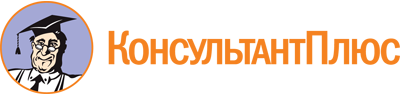 Постановление главы администрации (губернатора) Краснодарского края от 28.04.2018 N 222
(ред. от 19.06.2023)
"О памятниках природы регионального значения, расположенных на территориях муниципальных образований Абинский район, Апшеронский район, город Армавир, Белореченский район, Брюховецкий район, город-курорт Геленджик, город Горячий Ключ, Гулькевичский район, Кавказский район, Каневской район, Крымский район, Лабинский район, Ленинградский район, Мостовский район, город Новороссийск, Отрадненский район, Северский район, Темрюкский район, Туапсинский район, Усть-Лабинский район"Документ предоставлен КонсультантПлюс

www.consultant.ru

Дата сохранения: 03.05.2024
 Список изменяющих документов(в ред. Постановлений главы администрации (губернатора) Краснодарского краяот 31.10.2018 N 697, от 21.03.2019 N 144, от 26.10.2020 N 674,от 09.11.2020 N 714 (ред. 26.12.2022),Постановления Губернатора Краснодарского края от 19.06.2023 N 382)Список изменяющих документов(в ред. Постановлений главы администрации (губернатора) Краснодарского краяот 31.10.2018 N 697, от 21.03.2019 N 144, от 26.10.2020 N 674,от 09.11.2020 N 714 (ред. 26.12.2022),Постановления Губернатора Краснодарского края от 19.06.2023 N 382)N п/пНаименование памятника природыМестоположениеПлощадь, гаОписание границКаталог координат в системе МСК-23Каталог координат в системе МСК-23Каталог координат в системе МСК-23123456781Участок дуба красногоАбинский район2,92границы установлены, по естественным границам насаждений дуба красногоУчасток 1Участок 1Участок 11Участок дуба красногоАбинский район2,92границы установлены, по естественным границам насаждений дуба красного1447041,751327455,721Участок дуба красногоАбинский район2,92границы установлены, по естественным границам насаждений дуба красного2447047,941327461,731Участок дуба красногоАбинский район2,92границы установлены, по естественным границам насаждений дуба красного3447051,391327467,221Участок дуба красногоАбинский район2,92границы установлены, по естественным границам насаждений дуба красного4447057,441327476,371Участок дуба красногоАбинский район2,92границы установлены, по естественным границам насаждений дуба красного5447060,841327487,881Участок дуба красногоАбинский район2,92границы установлены, по естественным границам насаждений дуба красного6447061,101327500,431Участок дуба красногоАбинский район2,92границы установлены, по естественным границам насаждений дуба красного7447056,151327512,781Участок дуба красногоАбинский район2,92границы установлены, по естественным границам насаждений дуба красного8447048,811327524,231Участок дуба красногоАбинский район2,92границы установлены, по естественным границам насаждений дуба красного9447049,171327529,561Участок дуба красногоАбинский район2,92границы установлены, по естественным границам насаждений дуба красного10447052,211327536,261Участок дуба красногоАбинский район2,92границы установлены, по естественным границам насаждений дуба красного11447053,511327547,241Участок дуба красногоАбинский район2,92границы установлены, по естественным границам насаждений дуба красного12447054,641327560,671Участок дуба красногоАбинский район2,92границы установлены, по естественным границам насаждений дуба красного13447061,501327572,851Участок дуба красногоАбинский район2,92границы установлены, по естественным границам насаждений дуба красного14447063,451327581,501Участок дуба красногоАбинский район2,92границы установлены, по естественным границам насаждений дуба красного15447072,601327593,791Участок дуба красногоАбинский район2,92границы установлены, по естественным границам насаждений дуба красного16447069,461327604,511Участок дуба красногоАбинский район2,92границы установлены, по естественным границам насаждений дуба красного17447054,561327603,991Участок дуба красногоАбинский район2,92границы установлены, по естественным границам насаждений дуба красного18447043,581327606,8619447006,071327590,8720446986,421327579,9821446973,891327565,5522446966,161327560,9023446956,891327558,7524446938,851327560,0525446912,961327558,4926446892,391327554,5627446871,641327556,3928446840,521327554,5629446825,091327552,2130446815,911327549,4831446809,401327545,4132446815,901327537,8233446828,121327529,2234446832,171327522,9335446842,681327521,6436446854,381327512,7237446866,591327504,3338446874,261327505,9239446884,241327514,2840446915,471327517,9041446926,791327523,3342446941,721327511,6843446948,961327498,8944446967,481327476,9045446978,841327449,1146446983,431327443,9547446993,891327439,7648447003,041327438,2049447012,461327439,5050447019,001327444,7351447020,831327453,8952447024,231327455,9853447032,591327456,241447041,751327455,72Участок 2Участок 2Участок 21447072,481327670,032447045,931327702,053447021,351327745,984446965,651327692,905446926,821327662,826446894,391327634,067446873,731327619,948446864,361327603,279446927,011327623,3110447053,721327660,581447072481327670,032Большая и Малая Азишские пещерыАпшеронский район, 26-ой км автодороги Даховская - Лагонаки Мезмайского сельского поселения7,87границы установлены следующим образом: для Большой Азишской пещеры - от входа в пещеру в радиусе 150 м; для Малой Азишской пещеры - от входа в пещеру в радиусе 100 м1376970,802223591,762Большая и Малая Азишские пещерыАпшеронский район, 26-ой км автодороги Даховская - Лагонаки Мезмайского сельского поселения7,87границы установлены следующим образом: для Большой Азишской пещеры - от входа в пещеру в радиусе 150 м; для Малой Азишской пещеры - от входа в пещеру в радиусе 100 м2376978,352223596,412Большая и Малая Азишские пещерыАпшеронский район, 26-ой км автодороги Даховская - Лагонаки Мезмайского сельского поселения7,87границы установлены следующим образом: для Большой Азишской пещеры - от входа в пещеру в радиусе 150 м; для Малой Азишской пещеры - от входа в пещеру в радиусе 100 м3376985,462223601,702Большая и Малая Азишские пещерыАпшеронский район, 26-ой км автодороги Даховская - Лагонаки Мезмайского сельского поселения7,87границы установлены следующим образом: для Большой Азишской пещеры - от входа в пещеру в радиусе 150 м; для Малой Азишской пещеры - от входа в пещеру в радиусе 100 м4376992,072223607,602Большая и Малая Азишские пещерыАпшеронский район, 26-ой км автодороги Даховская - Лагонаки Мезмайского сельского поселения7,87границы установлены следующим образом: для Большой Азишской пещеры - от входа в пещеру в радиусе 150 м; для Малой Азишской пещеры - от входа в пещеру в радиусе 100 м5376998,132223614,062Большая и Малая Азишские пещерыАпшеронский район, 26-ой км автодороги Даховская - Лагонаки Мезмайского сельского поселения7,87границы установлены следующим образом: для Большой Азишской пещеры - от входа в пещеру в радиусе 150 м; для Малой Азишской пещеры - от входа в пещеру в радиусе 100 м6377003,602223621,042Большая и Малая Азишские пещерыАпшеронский район, 26-ой км автодороги Даховская - Лагонаки Мезмайского сельского поселения7,87границы установлены следующим образом: для Большой Азишской пещеры - от входа в пещеру в радиусе 150 м; для Малой Азишской пещеры - от входа в пещеру в радиусе 100 м7377008,422223628,462Большая и Малая Азишские пещерыАпшеронский район, 26-ой км автодороги Даховская - Лагонаки Мезмайского сельского поселения7,87границы установлены следующим образом: для Большой Азишской пещеры - от входа в пещеру в радиусе 150 м; для Малой Азишской пещеры - от входа в пещеру в радиусе 100 м8377012,572223636,292Большая и Малая Азишские пещерыАпшеронский район, 26-ой км автодороги Даховская - Лагонаки Мезмайского сельского поселения7,87границы установлены следующим образом: для Большой Азишской пещеры - от входа в пещеру в радиусе 150 м; для Малой Азишской пещеры - от входа в пещеру в радиусе 100 м9377016,012223644,462Большая и Малая Азишские пещерыАпшеронский район, 26-ой км автодороги Даховская - Лагонаки Мезмайского сельского поселения7,87границы установлены следующим образом: для Большой Азишской пещеры - от входа в пещеру в радиусе 150 м; для Малой Азишской пещеры - от входа в пещеру в радиусе 100 м10377018,722223652,902Большая и Малая Азишские пещерыАпшеронский район, 26-ой км автодороги Даховская - Лагонаки Мезмайского сельского поселения7,87границы установлены следующим образом: для Большой Азишской пещеры - от входа в пещеру в радиусе 150 м; для Малой Азишской пещеры - от входа в пещеру в радиусе 100 м11377020,672223661,542Большая и Малая Азишские пещерыАпшеронский район, 26-ой км автодороги Даховская - Лагонаки Мезмайского сельского поселения7,87границы установлены следующим образом: для Большой Азишской пещеры - от входа в пещеру в радиусе 150 м; для Малой Азишской пещеры - от входа в пещеру в радиусе 100 м12377021,842223670,332Большая и Малая Азишские пещерыАпшеронский район, 26-ой км автодороги Даховская - Лагонаки Мезмайского сельского поселения7,87границы установлены следующим образом: для Большой Азишской пещеры - от входа в пещеру в радиусе 150 м; для Малой Азишской пещеры - от входа в пещеру в радиусе 100 м13377022,232223679,182Большая и Малая Азишские пещерыАпшеронский район, 26-ой км автодороги Даховская - Лагонаки Мезмайского сельского поселения7,87границы установлены следующим образом: для Большой Азишской пещеры - от входа в пещеру в радиусе 150 м; для Малой Азишской пещеры - от входа в пещеру в радиусе 100 м14377021,842223688,062Большая и Малая Азишские пещерыАпшеронский район, 26-ой км автодороги Даховская - Лагонаки Мезмайского сельского поселения7,87границы установлены следующим образом: для Большой Азишской пещеры - от входа в пещеру в радиусе 150 м; для Малой Азишской пещеры - от входа в пещеру в радиусе 100 м15377020,662223696,882Большая и Малая Азишские пещерыАпшеронский район, 26-ой км автодороги Даховская - Лагонаки Мезмайского сельского поселения7,87границы установлены следующим образом: для Большой Азишской пещеры - от входа в пещеру в радиусе 150 м; для Малой Азишской пещеры - от входа в пещеру в радиусе 100 м16377018,702223705,552Большая и Малая Азишские пещерыАпшеронский район, 26-ой км автодороги Даховская - Лагонаки Мезмайского сельского поселения7,87границы установлены следующим образом: для Большой Азишской пещеры - от входа в пещеру в радиусе 150 м; для Малой Азишской пещеры - от входа в пещеру в радиусе 100 м17377015,972223714,012Большая и Малая Азишские пещерыАпшеронский район, 26-ой км автодороги Даховская - Лагонаки Мезмайского сельского поселения7,87границы установлены следующим образом: для Большой Азишской пещеры - от входа в пещеру в радиусе 150 м; для Малой Азишской пещеры - от входа в пещеру в радиусе 100 м18377012,512223722,192Большая и Малая Азишские пещерыАпшеронский район, 26-ой км автодороги Даховская - Лагонаки Мезмайского сельского поселения7,87границы установлены следующим образом: для Большой Азишской пещеры - от входа в пещеру в радиусе 150 м; для Малой Азишской пещеры - от входа в пещеру в радиусе 100 м19377008,332223730,0520377003,482223737,4921376997,982223744,4722376991,882223750,9423376985,232223756,8524376978,092223762,1425376970,492223766,7626376912,992223799,9927376904,022223806,0728376894,632223811,4929376884,882223816,2230376874,802223820,2331376864,462223823,5032376853,922223826,0233376843,222223827,7734376832,422223828,7335376821,582223828,9236376810,752223828,3337376800,002223826,9538376789,372223824,8039376778,932223821,8940376768,722223818,2341376758,812223813,8542376749,242223808,7543376740,052223802,9944376731,312223796,5745376723,062223789,5446376715,342223781,9347376708,192223773,7848376701,642223765,1549376695,732223756,0550376690,502223746,5551376685,962223736,7052376682,152223726,5653376679,092223716,1554376676,782223705,5655376675,242223694,8356376674,492223684,0257376674,512223673,1858376675,322223662,3659376676,912223651,6460376679,262223641,0561376682,382223630,6762376686,242223620,5463376690,822223610,7164376696,092223601,2465376702,052223592,1866376708,642223583,5667376715,832223575,4668376723,582223567,8869376731,872223560,8970376740,642223554,5171376745,092223551,7572376749,852223548,7973376750,382223548,5074376759,452223543,7475376769,382223539,4176376779,602223535,7977376790,072223532,9378376800,702223530,8379376811,462223529,5180376822,282223528,9681376833,122223529,2082376843,922223530,2283376854,612223532,0284376865,142223534,5985376875,462223537,9186376885,522223541,9687376895,262223546,7488376904,622223552,2089376913,562223558,33Особо охраняемая зонаОсобо охраняемая зонаОсобо охраняемая зона1376970,802223591,762376978,352223596,413376985,462223601,704376992,072223607,605376998,132223614,066377003,602223621,047377008,422223628,468377012,572223636,299377016,012223644,4610377018,722223652,9011377020,672223661,5412377021,842223670,3313377022,232223679,1814377021,842223688,0615377020,662223696,8816377018,702223705,5517377015,972223714,0118377012,512223722,1919377008,332223730,0520377003,482223737,4921376997,982223744,4722376991,882223750,9423376985,232223756,8524376978,092223762,1425376970,492223766,7626376912,992223799,9927376904,022223806,0728376894,632223811,4929376884,882223816,2230376874,802223820,2331376864,462223823,5032376853,922223826,0233376843,222223827,7734376832,422223828,7335376821,582223828,9236376810,752223828,3337376800,002223826,9538376789,372223824,8039376778,932223821,8940376768,722223818,2341376758,812223813,8542376749,242223808,7543376740,052223802,9944376731,312223796,5745376723,062223789,5446376715,342223781,9347376708,192223773,7848376701,642223765,1549376695,732223756,0550376690,502223746,5551376685,962223736,7052376682,152223726,5653376679,092223716,1554376676,782223705,5655376675,242223694,8356376674,492223684,0257376674,512223673,1858376675,322223662,3659376676,912223651,6460376679,262223641,0561376682,382223630,6762376686,242223620,5463376690,822223610,7164376696,092223601,2465376702,052223592,1866376708,642223583,5667376715,832223575,4668376723,582223567,8869376731,872223560,8970376740,642223554,5171376745,092223551,7572376761,592223582,9073376793,882223608,7274376813,462223642,5175376805,082223686,3776376807,472223688,2277376814,682223693,8278376842,712223715,5879376870,302223692,9580376844,942223671,8381376851,832223654,8282376834,462223642,7483376835,702223628,6484376826,992223626,3985376816,472223635,1186376797,182223604,9587376765,892223580,1388376750,382223548,5089376759,452223543,7490376769,382223539,4191376779,602223535,7992376790,072223532,9393376800,702223530,8394376811,042223529,5195376822,282223528,9696376833,122223529,2097376843,922223530,2298376854,612223532,0299376865,142223534,59100376875,462223537,91101376885,522223541,96102376895,262223546,74103376904,622223552,20104376913,562223558,33Рекреационная зонаРекреационная зонаРекреационная зона105376750,382223548,50106376765,892223580,13107376797,182223604,95108376816,472223635,31109376826,992223626,39110376835,702223628,64111376834,462223642,74112376851,832223654,82113376844,942223671,83114376870,302223692,95115376842,712223715,58116376814,682223693,82117376807,472223688,22118376805,082223686,37119376813,462223642,51120376793,882223608,72121376761,592223582,90122376745,092223551,75123376749,852223548,793Гуамское ущельеАпшеронский район1379,71границы установлены по внешним границам лесных кварталов 28А, 29А, 44А, 12B, 17Б Гуамского участкового лесничества Апшеронского лесничестваОсобо охраняемая зона. Участок 1Особо охраняемая зона. Участок 1Особо охраняемая зона. Участок 13Гуамское ущельеАпшеронский район1379,71границы установлены по внешним границам лесных кварталов 28А, 29А, 44А, 12B, 17Б Гуамского участкового лесничества Апшеронского лесничества1388295,532213955,203Гуамское ущельеАпшеронский район1379,71границы установлены по внешним границам лесных кварталов 28А, 29А, 44А, 12B, 17Б Гуамского участкового лесничества Апшеронского лесничества2388324,632213999,603Гуамское ущельеАпшеронский район1379,71границы установлены по внешним границам лесных кварталов 28А, 29А, 44А, 12B, 17Б Гуамского участкового лесничества Апшеронского лесничества3388375,422213978,183Гуамское ущельеАпшеронский район1379,71границы установлены по внешним границам лесных кварталов 28А, 29А, 44А, 12B, 17Б Гуамского участкового лесничества Апшеронского лесничества4388407,382213970,873Гуамское ущельеАпшеронский район1379,71границы установлены по внешним границам лесных кварталов 28А, 29А, 44А, 12B, 17Б Гуамского участкового лесничества Апшеронского лесничества5388483,062213953,513Гуамское ущельеАпшеронский район1379,71границы установлены по внешним границам лесных кварталов 28А, 29А, 44А, 12B, 17Б Гуамского участкового лесничества Апшеронского лесничества6388600,812213956,043Гуамское ущельеАпшеронский район1379,71границы установлены по внешним границам лесных кварталов 28А, 29А, 44А, 12B, 17Б Гуамского участкового лесничества Апшеронского лесничества7388779,002213967,003Гуамское ущельеАпшеронский район1379,71границы установлены по внешним границам лесных кварталов 28А, 29А, 44А, 12B, 17Б Гуамского участкового лесничества Апшеронского лесничества8388866,002213998,003Гуамское ущельеАпшеронский район1379,71границы установлены по внешним границам лесных кварталов 28А, 29А, 44А, 12B, 17Б Гуамского участкового лесничества Апшеронского лесничества9388893,002214028,003Гуамское ущельеАпшеронский район1379,71границы установлены по внешним границам лесных кварталов 28А, 29А, 44А, 12B, 17Б Гуамского участкового лесничества Апшеронского лесничества10388955,002214084,003Гуамское ущельеАпшеронский район1379,71границы установлены по внешним границам лесных кварталов 28А, 29А, 44А, 12B, 17Б Гуамского участкового лесничества Апшеронского лесничества11388972,002214115,013Гуамское ущельеАпшеронский район1379,71границы установлены по внешним границам лесных кварталов 28А, 29А, 44А, 12B, 17Б Гуамского участкового лесничества Апшеронского лесничества12389012,002214133,003Гуамское ущельеАпшеронский район1379,71границы установлены по внешним границам лесных кварталов 28А, 29А, 44А, 12B, 17Б Гуамского участкового лесничества Апшеронского лесничества13389045,002214133,003Гуамское ущельеАпшеронский район1379,71границы установлены по внешним границам лесных кварталов 28А, 29А, 44А, 12B, 17Б Гуамского участкового лесничества Апшеронского лесничества14389074,002214106,003Гуамское ущельеАпшеронский район1379,71границы установлены по внешним границам лесных кварталов 28А, 29А, 44А, 12B, 17Б Гуамского участкового лесничества Апшеронского лесничества15389101,002214089,993Гуамское ущельеАпшеронский район1379,71границы установлены по внешним границам лесных кварталов 28А, 29А, 44А, 12B, 17Б Гуамского участкового лесничества Апшеронского лесничества16389125,002214069,003Гуамское ущельеАпшеронский район1379,71границы установлены по внешним границам лесных кварталов 28А, 29А, 44А, 12B, 17Б Гуамского участкового лесничества Апшеронского лесничества17389147,002214051,0018389154,752214047,9019389182,572214055,2220389205,012214055,2221389266,482214041,5622389270,982214037,5923389293,002214041,0024389250,002214107,0025389350,002214147,0026389412,002214160,0027389554,992214374,0028389583,002214432,0029389628,002214435,0030389637,002214447,0031389657,002214467,0032389671,002214482,0033389680,002214494,0034389697,992214519,0135389737,002214562,0036389745,992214575,0037389824,002214547,9938389842,082214542,9039389911,722214532,3540389975,872214522,6341389971,162214477,6742390031,592214425,4943390223,112214522,2644390227,442214533,1545390234,002214552,0046390246,002214569,9947390258,002214595,0048390267,012214617,0049390316,002214631,0150390365,012214649,0051390407,002214671,0052390444,002214691,0053390421,002214727,0054390394,002214778,0055390413,002214778,0056390437,002214782,0057390465,002214786,0058390505,012214743,0059390564,002214760,0060390604,002214816,9961390639,452214825,6362390655,842214829,6263390656,622214834,8464390664,232214838,0665390689,622214843,4566390707,842214849,3367390723,122214849,4368390730,992214852,0069390813,002214933,0070390917,002214959,0071390949,002214969,0072390964,002214979,0073390992,002214992,0074391045,002215024,0075391018,002215093,0076390993,002215147,0077390980,002215180,9978390963,002215246,0079390941,002215293,9980390914,002215357,0081390890,002215411,0082390854,002215475,0183390817,002215565,0084390804,002215614,0085390893,002215687,0086390940,002215809,0087390960,002215863,0088390974,002215895,0089390989,002215938,0090390849,742215939,8591390697,902215941,8692390569,732215943,5693390421,832215945,5294390363,432215950,3895390259,872215970,7296390214,932215991,7397390157,622216020,9898390075,352216056,8999390022,022216083,95100389970,892216114,32101389916,212216159,31102389869,272216210,87103389827,722216274,96104389819,732216293,38105389796,832216346,98106389771,762216425,18107389725,222216551,65108389668,242216687,32109389630,562216772,22110389609,282216850,88111389579,842216934,93112389534,782216997,76113389480,662217042,91114389449,612217055,51115389396,342217067,42116389316,552217072,77117389255,172217067,52118389195,462217057,88119389168,662217044,00120389106,112216998,36121389045,322216940,24122389012,662216917,73123389014,112216880,49124389009,842216825,30125388997,302216691,03126389008,232216572,10127389021,012216479,57128389034,242216372,31129389057,622216279,33130389084,852216194,59131389108,572216156,86132389124,922216118,86133389127,342216104,96134389123,472216039,53135389116,012216025,77136389098,072215997,48137389061,842215973,28138389043,722215961,18139389037,862215941,22140389038,072215920,42141389040,412215914,23142389064,852215903,92143389087,012215891,32144389105,462215872,61145389113,222215856,34146389107,402215831,76147389084,082215808,16148389028,052215788,07149388972,042215766,41150388954,852215737,74151388943,672215717,46152388938,652215653,60153388934,762215625,14154388913,172215582,27155388905,442215558,10156388899,672215528,52157388905,982215506,11158388926,632215458,10159388930,782215424,15160388931,002215403,73161388931,232215381,39162388923,312215375,33163388902,042215373,66164388879,252215372,80165388823,562215393,89166388772,142215404,91167388738,962215416,49168388713,352215408,93169388652,112215390,46170388506,182215341,86171388426,562215305,67172388401,082215279,94173388382,382215252,24174388355,612215176,07175388320,652215105,04176388251,622214962,97177388207,732214907,38178388168,632214860,92179388131,142214820,19180388119,002214832,98181388099,972214850,30182388076,792214871,19183388072,032214881,90184388059,682214976,35185388045,572215072,73186388033,562215156,21187388009,372215328,33188387998,502215419,15189387975,842215586,17190387961,032215699,17191387957,022215734,13192387905,762215714,20193387887,782215688,84194387840,782215646,21195387804,742215576,92196387816,542215540,75197387798,392215500,65198387774,542215483,69199387740,152215532,70200387635,472215508,60201387638,072215570,43202387620,822215611,19203387535,812215641,20204387462,742215678,81205387441,222215693,93206387373,042215749,63207387326,302215815,74208387311,862215839,34209387252,922215927,60210387198,302215973,62211387132,912216008,03212387082,532216093,44213387040,612216164,51214387045,122216179,59215387066,002216239,78216387099,902216342,49217387134,392216436,23218387161,072216519,13219387146,342216606,47220387129,942216687,66221387104,932216748,50222387094,842216809,50223387103,042216863,30224387081,502216954,02225387082,972216984,50226387019,082216955,81227386927,532216914,86228386805,872216862,01229386729,642216830,12230386674,302216804,93231386674,042216804,89232386561,022216753,58233386370,472216671,47234386292,132216636,12235386225,942216605,71236386223,552216592,62237386219,612216571,53238386203,012216528,80239386170,842216476,12240386144,762216431,77241386127,032216399,59242386103,732216364,68243386079,872216333,67244386072,032216326,88245386056,432216313,76246386028,172216329,17247386005,742216343,90248385988,552216348,54249385968,762216351,91250385954,132216359,78251385945,682216371,83252385941,102216391,63253385943,012216409,46254385953,482216421,18255385961,782216431,73256385972,772216447,89257385976,962216459,86258385977,902216475,42259385971,052216494,27260385958,012216521,92261385948,562216544,35262385945,262216569,99263385942,612216595,96264385942,562216620,61265385942,952216632,69266385943,172216639,42267385949,932216661,75268385959,602216689,26269385966,982216713,14270385966,552216736,80271385907,682216714,87272385906,292216743,99273385896,222216649,10274385884,152216538,70275385887,962216515,41276385898,602216470,00277385892,722216394,70278385896,852216375,40279385910,732216343,61280385941,682216299,80281385955,242216284,80282385968,992216278,80283386145,772216221,60284386167,732216213,20285386187,962216190,90286386200,602216156,00287386199,192216138,70288386192,152216109,50289386192,552216094,30290386195,802216081,90291386214,172216048,20292386223,962216037,61293386248,612216016,00294386263,892215999,50295386269,652215984,50296386277,002215946,31297386306,612215879,49298386307,342215865,70299386303,402215835,10300386305,362215816,40301386321,092215788,50302386377,982215713,70303386421,852215663,30304386436,902215647,80305386444,082215608,90306386442,912215551,40307386443,862215535,30308386448,372215524,60309386475,302215484,30310386482,912215447,50311386499,182215400,10312386511,462215356,20313386511,562215336,90314386506,902215316,40315386508,412215303,10316386531,982215258,40317386558,452215202,80318386562,762215182,00319386558,712215165,30320386535,972215123,30321386490,472215037,70322386461,772214998,10323386446,142214980,60324386430,652214967,90325386418,752214962,40326386387,462214953,41327386375,172214946,40328386363,692214929,80329386357,002214917,59330386352,832214899,30331386344,592214842,80332386343,702214780,20333386344,422214712,60334386351,922214681,30335386371,322214638,90336386386,292214595,11337386393,812214570,10338386399,712214547,50339386406,742214527,00340386436,062214488,50341386442,832214478,80342386458,772214463,20343386462,762214458,57344386468,592214451,76345386474,422214437,21346386473,432214420,87347386465,702214407,03348386459,592214391,50349386457,152214370,30350386460,402214349,19351386464,492214332,84352386470,602214318,53353386477,892214310,16354386488,312214305,09355386511,072214300,86356386521,802214293,54357386532,662214275,37358386554,062214257,10359386561,712214248,90360386585,592214217,69361386597,632214200,59362386619,872214181,21363386633,892214168,96364386662,142214144,67365386689,162214120,81366386726,042214092,53367386747,152214082,83368386764,072214079,49369386785,962214078,54370386806,582214078,72371386820,942214081,25372386827,132214088,89373386836,962214100,19374386842,642214112,98375386841,602214120,89376386833,602214141,26377386822,822214160,40378386791,882214198,62379386781,172214215,35380386777,412214227,11381386776,382214246,00382386776,302214253,91383386776,232214259,99384386779,562214276,79385386788,032214292,79386386803,352214313,87387386814,132214322,43388386836,122214332,05389386846,422214338,64390386886,382214381,20391386899,352214396,36392386916,872214408,04393386934,542214432,83394386947,512214455,03395386955,072214482,19396386964,232214508,87397386969,472214541,67398386987,292214576,21399387000,312214593,45400387032,302214627,48401387049,232214641,81402387081,702214658,73403387116,522214671,13404387152,332214682,30405387178,312214687,46406387212,732214684,18407387212,862214678,52408387212,972214674,11409387211,052214666,78410387212,472214649,70411387211,142214650,66412387206,112214633,60413387204,342214617,94414387204,532214601,44415387208,672214588,80416387217,712214575,30417387228,622214562,90418387249,942214545,03419387262,802214535,92420387275,832214533,47421387294,682214533,27422387309,702214539,32423387326,152214549,59424387354,942214577,23425387370,332214589,06426387380,642214603,85427387395,972214622,67428387405,292214628,84429387418,602214631,88430387436,812214635,45431387447,982214641,95432387459,672214655,90433387472,702214672,72434387483,042214680,12435387524,542214699,81436387543,012214706,83437387554,862214704,03438387576,252214697,87439387592,352214691,85440387605,032214683,16441387638,872214643,19442387646,172214633,47443387657,622214613,28444387678,202214581,19445387688,192214571,20446387705,642214561,56447387716,942214552,68448387722,922214542,12449387726,342214529,87450387733,412214494,60451387741,412214471,46452387746,142214437,47453387744,882214424,21454387741,182214401,94455387734,732214381,64456387728,482214364,21457387719,242214344,37458387708,432214327,87459387693,462214307,19460387682,602214285,72461387672,802214262,40462387666,712214237,40463387664,112214222,22464387665,172214207,24465387669,462214183,75466387674,212214170,56467387678,102214165,28468387688,232214154,09469387700,482214144,57470387726,362214133,37471387755,912214124,88472387770,092214118,94473387781,162214116,55474387798,542214118,21475387823,272214124,90476387841,832214126,18477387856,612214125,85478387884,202214136,54479387903,912214140,92480387928,452214141,08481387946,882214142,40482387970,902214146,74483387995,342214146,58484388019,982214145,72485388039,142214143,61486388052,752214138,60487388060,812214132,23488388069,582214120,81489388095,092214078,04490388104,392214068,76491388131,982214048,60492388153,272214023,30493388163,972214015,00494388192,912213999,90495388236,862213973,90496388258,822213958,80497388264,062213955,10498388282,222213942,41Зона рекреацииЗона рекреацииЗона рекреации499388295,542213935,20500388282,222213942,41501388264,062213955,10502388258,822213958,80503388236,862213973,90504388192,912213999,90505388163,972214015,00506388153,272214023,30507388131,982214048,60508388104,392214068,76509388095,092214078,04510388069,582214120,81511388060,812214132,23512388052,752214138,60513388039,142214143,61514388019,982214145,72515387995,342214146,58516387970,902214146,74517387946,882214142,40518387928,452214141,08519387903,912214140,92520387884,202214136,54521387856,612214125,85522387841,832214126,18523387823,272214124,90524387798,542214118,21525387781,162214116,55526387770,092214118,94527387755,912214124,88528387726,362214133,37529387700,482214144,57530387688,232214154,09531387678,102214165,28532387674,212214170,56533387669,462214183,75534387665,172214207,24535387664,112214222,22536387666,712214237,40537387672,802214262,40538387682,602214285,72539387693,462214307,19540387708,432214327,87541387719,242214344,37542387728,482214364,21543387734,732214381,64544387741,182214401,94545387744,882214424,21546387746,142214437,47547387741,412214471,46548387733,412214494,60549387726,342214529,87550387722,922214542,12551387716,942214552,68552387705,642214561,56553387688,192214571,20554387678,202214581,19555387657,622214613,28556387646,172214633,47557387638,872214643,19558387605,032214683,16559387592,352214691,85560387576,252214697,87561387554,862214704,03562387543,012214706,83563387524,542214699,81564387483,042214680,12565387472,702214672,72566387459,672214655,90567387447,982214641,95568387436,812214635,45569387418,602214631,88570387405,292214628,84571387395,972214622,67572387380,642214603,85573387370,332214589,06574387354,942214577,23575387326,152214549,59576387309,702214539,32577387294,682214533,27578387275,832214533,47579387262,802214535,92580387249,942214545,03581387228,622214562,90582387217,712214575,30583387208,672214588,80584387204,532214601,44585387204,342214617,94586387206,112214633,60587387211,142214650,66588387212,472214649,70589387211,052214666,78590387212,972214674,11591387212,862214678,52592387212,732214684,18593387178,312214687,46594387152,332214682,30595387116,522214671,13596387081,702214658,73597387049,232214641,81598387032,302214627,48599387000,312214593,45600386987,292214576,21601386969,472214541,67602386964,232214508,87603386955,072214482,19604386947,512214455,03605386934,542214432,83606386916,872214408,04607386899,352214396,36608386886,382214381,20609386846,422214338,64610386836,122214332,05611386814,132214322,43612386803,352214313,87613386788,032214292,79614386779,562214276,79615386776,232214259,99616386776,302214253,91617386776,382214246,00618386777,412214227,11619386781,172214215,35620386791,882214198,62621386822,822214160,40622386833,602214141,26623386841,602214120,89624386842,642214112,98625386836,962214100,19626386827,132214088,89627386820,942214081,25628386806,582214078,72629386785,962214078,54630386764,072214079,49631386747,152214082,83632386726,042214092,53633386689,162214120,81634386662,142214144,67635386633,892214168,96636386619,872214181,21637386597,632214200,59638386585,592214217,69639386561,712214248,90640386554,062214257,10641386532,662214275,37642386521,802214293,54643386511,072214300,86644386488,312214305,09645386477,892214310,16646386470,602214318,53647386464,492214332,84648386460,402214349,19649386457,152214370,30650386459,592214391,50651386465,702214407,03652386473,432214420,87653386474,422214437,21654386468,592214451,76655386462,762214458,57656386458,772214463,20657386442,832214478,80658386436,062214488,50659386406,742214527,00660386399,712214547,50661386393,812214570,10662386386,292214595,11663386371,322214638,90664386351,922214681,30665386344,422214712,60666386343,702214780,20667386344,592214842,80668386352,832214899,30669386357,002214917,59670386363,692214929,80671386375,172214946,40672386387,462214953,41673386418,752214962,40674386430,652214967,90675386446,142214980,60676386461,772214998,10677386490,472215037,70678386535,972215123,30679386558,712215165,30680386562,762215182,00681386558,452215202,80682386531,982215258,40683386508,412215303,10684386506,902215316,40685386511,562215336,90686386511,462215356,20687386499,182215400,10688386482,912215447,50689386475,302215484,30690386448,372215524,60691386443,862215535,30692386442,912215551,40693386444,082215608,90694386436,902215647,80695386421,852215663,30696386377,982215713,70697386321,092215788,50698386305,362215816,40699386303,402215835,10700386307,342215865,70701386306,612215879,49702386277,002215946,31703386269,652215984,50704386263,892215999,50705386248,612216016,00706386223,962216037,61707386214,172216048,20708386195,802216081,90709386192,552216094,30710386192,152216109,50711386199,192216138,70712386200,602216156,00713386187,962216190,90714386167,732216213,20715386145,772216221,60716385968,992216278,80717385955,242216284,80718385941,682216299,80719385910,732216343,61720385896,852216375,40721385892,722216394,70722385898,602216470,00723385887,962216515,41724385884,152216538,70725385896,222216649,10726385906,292216743,99727385906,942216792,93728385899,592216789,59729385899,032216744,80730385888,962216649,90731385876,952216537,61732385880,862216513,70733385891,322216470,60734385885,582216393,20735385890,172216372,40736385904,772216339,40737385936,342216294,80738385952,322216278,10739385966,762216271,80740386143,272216214,70741386162,372216208,20742386181,122216188,31743386193,312216156,60744386192,082216140,39745386184,852216109,30746386185,522216092,40747386189,402216078,40748386208,812216043,20749386219,162216032,11750386243,332216010,90751386257,092215996,91752386262,492215983,10753386270,342215943,30754386299,342215880,00755386300,102215866,60756386296,172215834,30757386299,002215812,80758386315,272215784,10759386372,472215708,90760386416,782215658,10761386429,722215646,40762386436,782215609,00763386435,632215550,80764386437,162215532,40765386442,332215520,50766386468,162215482,80767386476,022215445,20768386492,162215398,10769386504,162215356,10770386504,422215338,50771386499,662215315,50772386501,952215299,70773386525,402215255,20774386551,332215201,21777386555,662215183,70776386552,292215168,80777386529,532215126,70778386484,552215042,00779386456,332215002,90780386441,482214986,20781386427,552214974,50782386416,712214969,40783386383,702214959,60784386369,182214950,60785386357,252214933,30786386349,882214919,20787386345,612214900,30788386337,292214842,90789386336,402214780,20790386337,322214710,80791386345,282214678,20792386364,182214637,30793386379,292214593,00794386386,752214568,20795386392,812214545,10796386400,562214523,11797386427,422214481,17798386437,512214471,70799386454,482214458,98800386463,412214449,91801386468,172214437,41802386468,262214423,23803386461,712214408,65804386455,012214391,89805386452,682214369,78806386455,252214347,27807386460,592214331,03808386467,622214315,87809386475,742214305,86810386487,172214300,63811386507,702214295,72812386516,932214290,12813386530,072214272,45814386551,022214253,93815386558,502214246,67816386581,262214214,22817386594,452214197,00818386615,032214178,97819386630,752214165,19820386659,112214141,34821386686,042214116,76822386723,822214087,49823386746,072214078,36824386763,952214074,10825386786,052214072,88826386808,302214073,28827386824,012214077,82828386831,662214085,44829386841,772214098,50830386847,942214113,19831386846,032214122,74832386837,302214143,42833386826,042214162,94834386795,702214201,01835386785,942214216,84836386782,382214227,65837386780,082214246,02838386780,752214256,22839386780,932214259,01840386783,662214274,71841386791,682214290,16842386805,932214310,56843386815,892214318,38844386838,732214328,02845386849,732214335,58846386889,952214377,55847386902,682214391,72848386906,792214394,65849386940,192214431,34850386950,632214453,99851386959,292214480,65852386969,162214508,02853386974,722214539,20854386991,532214573,04855387003,302214590,64856387035,262214623,95857387051,362214637,73858387083,172214654,36859387118,152214665,88860387153,602214675,78861387177,192214680,55862387186,382214679,40863387196,462214673,61864387200,022214668,82865387203,632214663,95866387206,302214651,93867387201,882214634,38868387199,152214617,63869387200,002214599,86870387204,792214586,31871387214,172214572,20872387225,272214558,80873387247,362214541,22874387261,772214531,64875387276,102214528,27876387296,122214529,21877387312,552214535,10878387329,062214546,43879387358,252214573,34880387374,292214585,79881387385,292214600,06882387399,462214617,59883387406,872214623,10884387419,812214625,95885387439,842214630,21886387453,392214637,58887387465,032214651,98888387475,622214668,67889387485,082214676,00890387525,672214696,28891387542,262214700,28892387553,672214700,33893387574,742214694,06894387589,482214688,15895387600,772214679,45896387634,632214640,02897387641,482214630,78898387653,142214610,38899387674,262214577,50900387685,672214566,37901387702,352214556,54902387712,452214550,05903387718,882214541,00904387722,322214529,03905387729,592214493,42906387736,762214470,77907387741,462214437,92908387740,272214425,21909387734,802214403,64910387730,292214383,20911387724,502214366,08912387715,392214346,89913387704,692214330,55914387689,182214309,35915387678,072214287,59916387668,192214263,53917387661,942214238,23918387659,112214222,02919387659,202214205,98920387665,142214182,16921387670,442214168,09922387674,262214161,62923387685,632214150,43924387698,802214140,72925387725,102214129,31926387754,362214120,45927387769,352214114,92928387781,562214112,66929387799,342214113,97930387823,592214118,31931387842,472214120,36932387858,142214121,63933387885,232214131,95934387903,992214136,22935387928,722214136,63936387947,582214137,34937387971,182214141,14938387995,072214141,63939388019,282214140,57940388037,152214138,05941388049,112214133,89942388055,902214128,44943388064,192214117,43944388091,272214074,72945388101,682214063,03946388126,402214043,91947388148,812214017,50948388160,602214008,50949388189,192213993,60950388232,742213967,90951388254,622213952,90952388260,172213949,00953388278,742213936,00954388292,852213928,40Особо охраняемая зона. Участок 2Особо охраняемая зона. Участок 2Особо охраняемая зона. Участок 2955388292,852213928,40956388278,742213936,00957388260,172213949,00958388254,622213952,90959388232,742213967,90960388189,192213993,60961388160,602214008,50962388148,812214017,50963388126,402214043,91964388101,682214063,03965388091,272214074,72966388064,192214117,43967388055,902214128,44968388049,112214133,89969388037,152214138,05970388019,282214140,57971387995,072214141,63972387971,182214141,14973387947,582214137,34974387928,722214136,63975387903,992214136,22976387885,232214131,95977387858,142214121,63978387842,472214120,36979387823,592214118,31980387799,342214113,97981387781,562214112,66982387769,352214114,92983387754,362214120,45984387725,102214129,31985387698,802214140,72986387685,632214150,43987387674,262214161,62988387670,442214168,09989387665,142214182,16990387659,202214205,98991387659,112214222,02992387661,942214238,23993387668,192214263,53994387678,072214287,59995387689,182214309,35996387704,692214330,55997387715,392214346,89998387724,502214366,08999387730,292214383,201000387734,802214403,641001387740,272214425,211002387741,462214437,921003387736,762214470,771004387729,592214493,421005387722,322214529,031006387718,882214541,001007387712,452214550,051008387702,352214556,541009387685,672214566,371010387674,262214577,501011387653,142214610,381012387641,482214630,781013387634,632214640,021014387600,772214679,451015387589,482214688,151016387574,742214694,061017387553,672214700,331018387542,262214700,281019387525,672214696,281020387485,082214676,001021387475,622214668,671022387465,032214651,981023387453,392214637,581024387439,842214630,211025387419,812214625,951026387406,872214623,101027387399,462214617,591028387385,292214600,061029387374,292214585,791030387358,252214573,341031387329,062214546,431032387312,552214535,101033387296,122214529,211034387276,102214528,271035387261,772214531,641036387247,362214541,221037387225,272214558,801038387214,172214572,201039387204,792214586,311040387200,002214599,861041387199,152214617,631042387201,882214634,381043387206,302214651,931044387203,632214663,951045387200,022214668,821046387196,462214673,611047387186,382214679,401048387177,192214680,551049387153,602214675,781050387118,152214665,881051387083,172214654,361052387051,362214637,731053387035,262214623,951054387003,302214590,641055386991,532214573,041056386974,722214539,201057386969,162214508,021058386959,292214480,651059386950,632214453,991060386940,192214431,341061386906,792214394,651062386902,682214391,721063386889,952214377,551064386849,732214335,581065386838,732214328,021066386815,892214318,381067386805,932214310,561068386791,682214290,161069386783,662214274,711070386780,932214259,011071386780,752214256,221072386780,082214246,021073386782,382214227,651074386785,942214216,841075386795,702214201,011076386826,042214162,941077386837,302214143,421078386846,032214122,741079386847,942214113,191080386841,772214098,501081386831,662214085,441082386824,012214077,821083386808,302214073,281084386786,052214072,881085386763,952214074,101086386746,072214078,361087386723,822214087,491088386686,042214116,761089386659,112214141,341090386630,752214165,191091386615,032214178,971092386594,452214197,001093386581,262214214,221094386558,502214246,671095386551,022214253,931096386530,072214272,451097386516,932214290,121098386507,702214295,721099386487,172214300,631100386475,742214305,861101386467,622214315,871102386460,592214331,031103386455,252214347,271104386452,682214369,781105386455,012214391,891106386461,712214408,651107386468,262214423,231108386468,172214437,411109386463,412214449,911110386454,482214458,981111386437,512214471,701112386427,422214481,171113386400,562214523,111114386392,812214545,101115386386,752214568,201116386379,292214593,001117386364,182214637,301118386345,282214678,201119386337,322214710,801120386336,402214780,201121386337,292214842,901122386345,612214900,301123386349,882214919,201124386357,252214933,301125386369,182214950,601126386383,702214959,601127386416,712214969,401128386427,552214974,501129386441,482214986,201130386456,332215002,901131386484,552215042,001132386529,532215126,701133386552,292215168,801134386555,662215183,701135386551,332215201,211136386525,402215255,201137386501,952215299,701138386499,662215315,501139386504,422215338,501140386504,162215356,101141386492,162215398,101142386476,022215445,201143386468,162215482,801144386442,332215520,501145386437,162215532,401146386435,632215550,801147386436,782215609,001148386429,722215646,401149386416,782215658,101150386372,472215708,901151386315,272215784,101152386299,002215812,801153386296,172215834,301154386300,102215866,601155386299,342215880,001156386270,342215943,301157386262,492215983,101158386257,092215996,911159386243,332216010,901160386219,162216032,111161386208,812216043,201162386189,402216078,401163386185,522216092,401164386184,852216109,301165386192,082216140,391166386193,312216156,601167386181,122216188,311168386162,372216208,201169386143,272216214,701170385966,762216271,801171385952,322216278,101172385936,342216294,801173385904,772216339,401174385890,172216372,401175385885,582216393,201176385891,322216470,601177385880,862216513,701178385876,952216537,611179385888,962216649,901180385899,032216744,801181385899,592216789,591182385840,332216762,681183385683,082216697,871184385589,402216660,131185385500,712216624,951186385456,222216606,211187385054,862216440,881188384818,652216349,831189384846,252216286,221190384862,642216248,471191384986,672215964,751192385088,102215739,691193385118,482215666,791194385229,212215406,981195385248,022215362,221196385260,742215333,871197385322,612215195,931198385341,682215146,591199385374,412215075,521200385472,252214855,141201385508,482214775,521202385531,512214722,761203385554,282214672,581204385615,112214535,481205385615,382214535,471206385630,892214495,651207385638,882214481,841208385670,302214458,931209385711,762214431,941210385757,502214400,541211385794,532214375,821212385868,762214334,801213385927,742214310,791214385976,432214293,101215386040,312214273,521216386107,312214256,611217386142,582214250,811218386174,732214248,181219386196,622214247,601220386203,392214237,501221386222,112214210,831222386222,772214183,711223386214,242214162,411224386196,612214143,891225386170,002214122,161226386149,502214097,551227386119,882214075,731228386084,462214044,741229386064,682213990,001230386068,132213972,001231386041,962213932,191232386015,802213892,371233385971,412213858,141234385938,272213857,341235385896,022213859,341236385829,832213854,721237385806,162213836,061238385764,932213795,891239385726,572213761,801240385690,862213742,861241385645,962213729,711242385589,022213716,291243385550,802213676,181244385527,862213627,401245385507,512213596,771246385484,352213557,021247385454,522213544,251248385442,972213522,861249385455,542213502,071250385468,092213481,271251385489,902213451,661252385517,962213413,151253385546,032213374,641254385555,932213338,721255385550,352213320,491256385535,712213302,061257385514,922213289,501258385497,362213267,971259385485,812213246,601260385471,552213213,101261385472,932213155,861262385473,952213113,681263385457,552213043,961264385509,842212830,111265385535,762212740,041266385567,522212633,461267385592,252212560,751268385674,012212292,461269385701,602212195,461270385729,082212215,461271385777,612212241,591272385877,352212294,401273386003,222212360,001274386036,822212369,071275386070,962212370,671276386112,562212366,401277386145,092212361,601278386193,632212362,671279386213,372212365,871280386238,962212370,671281386278,432212396,801282386312,042212422,401283386328,032212439,471284386350,442212485,341285386394,182212564,811286386422,442212610,681287386445,382212643,221288386540,852212747,221289386609,122212811,221290386649,652212847,501291386696,062212873,631292386740,862212890,161293386790,992212907,761294386845,402212937,641295386911,542212990,431296386968,072213038,971297387005,942213075,241298387036,872213109,381299387061,412213142,981300387084,862213187,751301387116,472213256,921302387155,412213352,211303387173,502213412,231304387192,292213507,981305387206,492213560,661306387225,282213618,391307387261,932213684,821308387294,002213740,261309387314,612213765,911310387355,392213776,451311387386,092213779,191312387403,032213770,951313387413,122213755,831314387408,532213735,671315387394,332213714,601316387375,092213693,531317387368,682213674,291318387370,742213653,661319387383,342213641,751320387402,122213628,011321387416,782213611,521322387434,192213568,911323387440,602213530,891324387444,722213502,481325387451,602213480,501326387462,142213474,541327387471,762213480,031328387476,802213494,241329387475,882213513,021330387470,502213541,421331387465,462213564,791332387468,552213602,351333387480,462213637,171334387495,122213660,081335387514,822213688,481336387525,362213712,311337387532,692213743,921338387536,352213762,701339387543,682213775,991340387551,012213781,951341387562,932213784,701342387575,302213776,451343387583,082213763,171344387589,502213741,171345387595,452213725,601346387606,912213720,101347387632,562213729,711348387659,372213754,001349387667,152213765,001350387670,822213785,611351387686,852213804,401352387728,772213830,051353387760,382213845,631354387783,062213854,331355387805,972213857,541356387828,872213871,741357387848,122213887,321358387867,812213906,101359387883,172213916,641360387897,832213917,561361387908,132213913,431362387920,502213898,311363387917,752213884,111364387909,962213870,371365387895,542213851,581366387876,522213823,641367387869,422213808,521368387870,792213787,441369387887,292213751,251370387897,612213726,071371387931,562213726,351372388042,622213670,321373388117,522213639,061374388132,302213632,721375388135,812213514,331376388143,572213393,471377388168,702213361,381378388197,102213323,811379388224,362213300,901380388246,812213286,241381388273,382213277,541382388300,412213271,581383388327,902213262,421384388348,522213258,291385388371,422213259,671386388389,292213268,371387388413,572213294,941388388437,392213296,781389388534,062213299,531390388567,962213301,361391388603,702213314,641392388638,842213328,781393388669,982213330,161394388702,892213321,981395388735,422213308,691396388761,532213309,601397388782,612213323,811398388795,432213347,631399388799,042213373,991400388770,642213417,451401388740,812213458,751402388732,002213447,001403388711,002213429,001404388688,002213427,001405388666,002213426,001406388641,002213460,001407388623,002213492,991408388595,002213532,001409388575,002213562,001410388565,002213582,001411388559,002213610,001412388552,002213637,001413388545,002213656,001414388462,622213750,411415388436,482213807,481416388436,752213856,121417388407,882213863,911418388378,992213871,691419388338,772213892,181420388293,402213918,114.Насаждение бука восточногоАпшеронский район10,291 границы установлены в пределах части выделов 8, 9 квартала 59А Хадыженского участкового лесничества Апшеронского лесничества1398276,902183004,254.Насаждение бука восточногоАпшеронский район10,291 границы установлены в пределах части выделов 8, 9 квартала 59А Хадыженского участкового лесничества Апшеронского лесничества2398263,502183107,814.Насаждение бука восточногоАпшеронский район10,291 границы установлены в пределах части выделов 8, 9 квартала 59А Хадыженского участкового лесничества Апшеронского лесничества3398367,632183202,444.Насаждение бука восточногоАпшеронский район10,291 границы установлены в пределах части выделов 8, 9 квартала 59А Хадыженского участкового лесничества Апшеронского лесничества4398017,832183218,604.Насаждение бука восточногоАпшеронский район10,291 границы установлены в пределах части выделов 8, 9 квартала 59А Хадыженского участкового лесничества Апшеронского лесничества5397798,242183157,044.Насаждение бука восточногоАпшеронский район10,291 границы установлены в пределах части выделов 8, 9 квартала 59А Хадыженского участкового лесничества Апшеронского лесничества6397813,292182945,654.Насаждение бука восточногоАпшеронский район10,291 границы установлены в пределах части выделов 8, 9 квартала 59А Хадыженского участкового лесничества Апшеронского лесничества7398107,562183014,765Пихтовые насажденияАпшеронский район, 6,5 км юго-западнее пос. Мезмай11,03границы установлены по границе квартала 42Б Гуамского участкового лесничества Апшеронского лесничества1380413,582216469,455Пихтовые насажденияАпшеронский район, 6,5 км юго-западнее пос. Мезмай11,03границы установлены по границе квартала 42Б Гуамского участкового лесничества Апшеронского лесничества2380436,312216547,175Пихтовые насажденияАпшеронский район, 6,5 км юго-западнее пос. Мезмай11,03границы установлены по границе квартала 42Б Гуамского участкового лесничества Апшеронского лесничества3380425,912216607,885Пихтовые насажденияАпшеронский район, 6,5 км юго-западнее пос. Мезмай11,03границы установлены по границе квартала 42Б Гуамского участкового лесничества Апшеронского лесничества4380513,232216725,615Пихтовые насажденияАпшеронский район, 6,5 км юго-западнее пос. Мезмай11,03границы установлены по границе квартала 42Б Гуамского участкового лесничества Апшеронского лесничества5380566,822216768,345Пихтовые насажденияАпшеронский район, 6,5 км юго-западнее пос. Мезмай11,03границы установлены по границе квартала 42Б Гуамского участкового лесничества Апшеронского лесничества6380773,652216865,375Пихтовые насажденияАпшеронский район, 6,5 км юго-западнее пос. Мезмай11,03границы установлены по границе квартала 42Б Гуамского участкового лесничества Апшеронского лесничества7380852,622216843,645Пихтовые насажденияАпшеронский район, 6,5 км юго-западнее пос. Мезмай11,03границы установлены по границе квартала 42Б Гуамского участкового лесничества Апшеронского лесничества8380960,312216825,015Пихтовые насажденияАпшеронский район, 6,5 км юго-западнее пос. Мезмай11,03границы установлены по границе квартала 42Б Гуамского участкового лесничества Апшеронского лесничества9381008,222216773,965Пихтовые насажденияАпшеронский район, 6,5 км юго-западнее пос. Мезмай11,03границы установлены по границе квартала 42Б Гуамского участкового лесничества Апшеронского лесничества10381043,942216734,855Пихтовые насажденияАпшеронский район, 6,5 км юго-западнее пос. Мезмай11,03границы установлены по границе квартала 42Б Гуамского участкового лесничества Апшеронского лесничества11381072,042216798,305Пихтовые насажденияАпшеронский район, 6,5 км юго-западнее пос. Мезмай11,03границы установлены по границе квартала 42Б Гуамского участкового лесничества Апшеронского лесничества12381072,642216870,965Пихтовые насажденияАпшеронский район, 6,5 км юго-западнее пос. Мезмай11,03границы установлены по границе квартала 42Б Гуамского участкового лесничества Апшеронского лесничества13380888,822216947,545Пихтовые насажденияАпшеронский район, 6,5 км юго-западнее пос. Мезмай11,03границы установлены по границе квартала 42Б Гуамского участкового лесничества Апшеронского лесничества14380697,212216980,815Пихтовые насажденияАпшеронский район, 6,5 км юго-западнее пос. Мезмай11,03границы установлены по границе квартала 42Б Гуамского участкового лесничества Апшеронского лесничества15380678,862216976,495Пихтовые насажденияАпшеронский район, 6,5 км юго-западнее пос. Мезмай11,03границы установлены по границе квартала 42Б Гуамского участкового лесничества Апшеронского лесничества16380601,442216919,545Пихтовые насажденияАпшеронский район, 6,5 км юго-западнее пос. Мезмай11,03границы установлены по границе квартала 42Б Гуамского участкового лесничества Апшеронского лесничества17380601,442216865,705Пихтовые насажденияАпшеронский район, 6,5 км юго-западнее пос. Мезмай11,03границы установлены по границе квартала 42Б Гуамского участкового лесничества Апшеронского лесничества18380495,592216819,345Пихтовые насажденияАпшеронский район, 6,5 км юго-западнее пос. Мезмай11,03границы установлены по границе квартала 42Б Гуамского участкового лесничества Апшеронского лесничества19380360,372216717,745Пихтовые насажденияАпшеронский район, 6,5 км юго-западнее пос. Мезмай11,03границы установлены по границе квартала 42Б Гуамского участкового лесничества Апшеронского лесничества20380327,182216671,595Пихтовые насажденияАпшеронский район, 6,5 км юго-западнее пос. Мезмай11,03границы установлены по границе квартала 42Б Гуамского участкового лесничества Апшеронского лесничества21380270,502216604,395Пихтовые насажденияАпшеронский район, 6,5 км юго-западнее пос. Мезмай11,03границы установлены по границе квартала 42Б Гуамского участкового лесничества Апшеронского лесничества22380270,502216493,075Пихтовые насажденияАпшеронский район, 6,5 км юго-западнее пос. Мезмай11,03границы установлены по границе квартала 42Б Гуамского участкового лесничества Апшеронского лесничества23380400,862216457,846Скала "Собор"Апшеронский район24,92границы установлены по внешним границам выдела 42 квартала 50Б Тубинского участкового лесничества Апшеронского лесничества24374049,382193509,496Скала "Собор"Апшеронский район24,92границы установлены по внешним границам выдела 42 квартала 50Б Тубинского участкового лесничества Апшеронского лесничества25374079,382193532,736Скала "Собор"Апшеронский район24,92границы установлены по внешним границам выдела 42 квартала 50Б Тубинского участкового лесничества Апшеронского лесничества26374104,872193562,736Скала "Собор"Апшеронский район24,92границы установлены по внешним границам выдела 42 квартала 50Б Тубинского участкового лесничества Апшеронского лесничества27374122,112193581,476Скала "Собор"Апшеронский район24,92границы установлены по внешним границам выдела 42 квартала 50Б Тубинского участкового лесничества Апшеронского лесничества28374134,122193612,226Скала "Собор"Апшеронский район24,92границы установлены по внешним границам выдела 42 квартала 50Б Тубинского участкового лесничества Апшеронского лесничества29374138,842193642,906Скала "Собор"Апшеронский район24,92границы установлены по внешним границам выдела 42 квартала 50Б Тубинского участкового лесничества Апшеронского лесничества30374132,052193670,426Скала "Собор"Апшеронский район24,92границы установлены по внешним границам выдела 42 квартала 50Б Тубинского участкового лесничества Апшеронского лесничества31374113,872193711,956Скала "Собор"Апшеронский район24,92границы установлены по внешним границам выдела 42 квартала 50Б Тубинского участкового лесничества Апшеронского лесничества32374056,132193786,196Скала "Собор"Апшеронский район24,92границы установлены по внешним границам выдела 42 квартала 50Б Тубинского участкового лесничества Апшеронского лесничества33373952,652193901,676Скала "Собор"Апшеронский район24,92границы установлены по внешним границам выдела 42 квартала 50Б Тубинского участкового лесничества Апшеронского лесничества34373882,912193919,666Скала "Собор"Апшеронский район24,92границы установлены по внешним границам выдела 42 квартала 50Б Тубинского участкового лесничества Апшеронского лесничества35373876,912193977,406Скала "Собор"Апшеронский район24,92границы установлены по внешним границам выдела 42 квартала 50Б Тубинского участкового лесничества Апшеронского лесничества36373858,922194035,146Скала "Собор"Апшеронский район24,92границы установлены по внешним границам выдела 42 квартала 50Б Тубинского участкового лесничества Апшеронского лесничества37373834,172194076,386Скала "Собор"Апшеронский район24,92границы установлены по внешним границам выдела 42 квартала 50Б Тубинского участкового лесничества Апшеронского лесничества38373798,932194151,376Скала "Собор"Апшеронский район24,92границы установлены по внешним границам выдела 42 квартала 50Б Тубинского участкового лесничества Апшеронского лесничества39373770,442194194,106Скала "Собор"Апшеронский район24,92границы установлены по внешним границам выдела 42 квартала 50Б Тубинского участкового лесничества Апшеронского лесничества40373712,702194251,856Скала "Собор"Апшеронский район24,92границы установлены по внешним границам выдела 42 квартала 50Б Тубинского участкового лесничества Апшеронского лесничества41373705,402194360,226Скала "Собор"Апшеронский район24,92границы установлены по внешним границам выдела 42 квартала 50Б Тубинского участкового лесничества Апшеронского лесничества42373701,302194416,6043373695,482194447,4244373673,712194515,0545373630,962194588,5446373590,472194622,2847373531,612194635,4048373507,612194657,9049373472,752194747,5050373466,742194789,5051373461,982194826,4052373461,012194838,3053373460,452194845,1354373461,602194875,9055373455,872194913,6056373443,122194934,5957373415,682194945,0958373386,892194939,0959373367,582194922,2760373356,972194893,2961373350,332194836,9562373355,712194802,4163373363,782194771,3164373385,802194725,0365373491,112194558,9166373524,112194514,6767373543,992194472,4768373578,852194362,4569373584,852194320,4670373594,592194258,9771373557,102194218,4872373561,612194169,7473373614,842194058,0174373707,832193905,0475373748,322193836,0576373806,812193788,0677373849,172193753,1978373880,292193611,0979373922,652193551,4880373974,392193503,8581374008,892193496,747Урочище "Волчьи ворота"Апшеронский район, юго-западней ст-цы Черниговской на берегу р. Пшеха2,64протяженность памятника природы - 50 м; ширина ущелья по руслу реки - 4 - 5 м, между скалами от 30 м и более1386544,252198016,887Урочище "Волчьи ворота"Апшеронский район, юго-западней ст-цы Черниговской на берегу р. Пшеха2,64протяженность памятника природы - 50 м; ширина ущелья по руслу реки - 4 - 5 м, между скалами от 30 м и более2386656,282197866,837Урочище "Волчьи ворота"Апшеронский район, юго-западней ст-цы Черниговской на берегу р. Пшеха2,64протяженность памятника природы - 50 м; ширина ущелья по руслу реки - 4 - 5 м, между скалами от 30 м и более3386661,282197860,137Урочище "Волчьи ворота"Апшеронский район, юго-западней ст-цы Черниговской на берегу р. Пшеха2,64протяженность памятника природы - 50 м; ширина ущелья по руслу реки - 4 - 5 м, между скалами от 30 м и более4386670,232197848,177Урочище "Волчьи ворота"Апшеронский район, юго-западней ст-цы Черниговской на берегу р. Пшеха2,64протяженность памятника природы - 50 м; ширина ущелья по руслу реки - 4 - 5 м, между скалами от 30 м и более5386698,722197830,177Урочище "Волчьи ворота"Апшеронский район, юго-западней ст-цы Черниговской на берегу р. Пшеха2,64протяженность памятника природы - 50 м; ширина ущелья по руслу реки - 4 - 5 м, между скалами от 30 м и более6386783,452197809,927Урочище "Волчьи ворота"Апшеронский район, юго-западней ст-цы Черниговской на берегу р. Пшеха2,64протяженность памятника природы - 50 м; ширина ущелья по руслу реки - 4 - 5 м, между скалами от 30 м и более7386800,322197812,927Урочище "Волчьи ворота"Апшеронский район, юго-западней ст-цы Черниговской на берегу р. Пшеха2,64протяженность памятника природы - 50 м; ширина ущелья по руслу реки - 4 - 5 м, между скалами от 30 м и более8386813,452197819,667Урочище "Волчьи ворота"Апшеронский район, юго-западней ст-цы Черниговской на берегу р. Пшеха2,64протяженность памятника природы - 50 м; ширина ущелья по руслу реки - 4 - 5 м, между скалами от 30 м и более9386823,572197850,047Урочище "Волчьи ворота"Апшеронский район, юго-западней ст-цы Черниговской на берегу р. Пшеха2,64протяженность памятника природы - 50 м; ширина ущелья по руслу реки - 4 - 5 м, между скалами от 30 м и более10386821,702197870,667Урочище "Волчьи ворота"Апшеронский район, юго-западней ст-цы Черниговской на берегу р. Пшеха2,64протяженность памятника природы - 50 м; ширина ущелья по руслу реки - 4 - 5 м, между скалами от 30 м и более11386797,702197896,157Урочище "Волчьи ворота"Апшеронский район, юго-западней ст-цы Черниговской на берегу р. Пшеха2,64протяженность памятника природы - 50 м; ширина ущелья по руслу реки - 4 - 5 м, между скалами от 30 м и более12386771,082197905,907Урочище "Волчьи ворота"Апшеронский район, юго-западней ст-цы Черниговской на берегу р. Пшеха2,64протяженность памятника природы - 50 м; ширина ущелья по руслу реки - 4 - 5 м, между скалами от 30 м и более13386729,092197916,027Урочище "Волчьи ворота"Апшеронский район, юго-западней ст-цы Черниговской на берегу р. Пшеха2,64протяженность памятника природы - 50 м; ширина ущелья по руслу реки - 4 - 5 м, между скалами от 30 м и более14386706,412197920,917Урочище "Волчьи ворота"Апшеронский район, юго-западней ст-цы Черниговской на берегу р. Пшеха2,64протяженность памятника природы - 50 м; ширина ущелья по руслу реки - 4 - 5 м, между скалами от 30 м и более15386705,232197928,117Урочище "Волчьи ворота"Апшеронский район, юго-западней ст-цы Черниговской на берегу р. Пшеха2,64протяженность памятника природы - 50 м; ширина ущелья по руслу реки - 4 - 5 м, между скалами от 30 м и более16386676,172197986,517Урочище "Волчьи ворота"Апшеронский район, юго-западней ст-цы Черниговской на берегу р. Пшеха2,64протяженность памятника природы - 50 м; ширина ущелья по руслу реки - 4 - 5 м, между скалами от 30 м и более17386615,482198031,887Урочище "Волчьи ворота"Апшеронский район, юго-западней ст-цы Черниговской на берегу р. Пшеха2,64протяженность памятника природы - 50 м; ширина ущелья по руслу реки - 4 - 5 м, между скалами от 30 м и более18386569,732198048,387Урочище "Волчьи ворота"Апшеронский район, юго-западней ст-цы Черниговской на берегу р. Пшеха2,64протяженность памятника природы - 50 м; ширина ущелья по руслу реки - 4 - 5 м, между скалами от 30 м и более19386548,752198034,13Особо охраняемая зона. Участок 1Особо охраняемая зона. Участок 1Особо охраняемая зона. Участок 11386706,412197920,912386695,372197914,133386668,732197879,094386661,282197860,135386670,232197848,176386698,722197830,177386783,452197809,928386800,322197812,929386813,452197819,6610386823,572197850,0411386821,702197870,6612386797,702197896,1513386771,082197905,9014386729,092197916,02Рекреационная зонаРекреационная зонаРекреационная зона15386661,282197860,1316386668,732197879,0917386695,372197914,1318386706,412197920,9119386705,232197928,1120386691,672197920,4221386662,942197883,55Особо охраняемая зона. Участок 2Особо охраняемая зона. Участок 2Особо охраняемая зона. Участок 222386656,282197866,8323386662,942197883,5524386691,671197920,4225386705,232197928,1126386676,172197986,5127386615,482198031,8828386569,752198048,3829386548,752198034,1330386544,252198016,888Исключен. - Постановление Губернатора Краснодарского края от 19.06.2023 N 382Исключен. - Постановление Губернатора Краснодарского края от 19.06.2023 N 382Исключен. - Постановление Губернатора Краснодарского края от 19.06.2023 N 382Исключен. - Постановление Губернатора Краснодарского края от 19.06.2023 N 382Исключен. - Постановление Губернатора Краснодарского края от 19.06.2023 N 382Исключен. - Постановление Губернатора Краснодарского края от 19.06.2023 N 382Исключен. - Постановление Губернатора Краснодарского края от 19.06.2023 N 3829Участок пихты Нордмана с тисом ягоднымАпшеронский район19,1границы установлены следующим образом: участок 1 - по границе выделов 3, 5, 6, 15 квартала 55А; участок 2 - по границе выделов 14, 7, 15 квартала 58А Хадыженского участкового лесничества Апшеронского лесничестваУчасток 1Участок 1Участок 19Участок пихты Нордмана с тисом ягоднымАпшеронский район19,1границы установлены следующим образом: участок 1 - по границе выделов 3, 5, 6, 15 квартала 55А; участок 2 - по границе выделов 14, 7, 15 квартала 58А Хадыженского участкового лесничества Апшеронского лесничества1399897,352182065,879Участок пихты Нордмана с тисом ягоднымАпшеронский район19,1границы установлены следующим образом: участок 1 - по границе выделов 3, 5, 6, 15 квартала 55А; участок 2 - по границе выделов 14, 7, 15 квартала 58А Хадыженского участкового лесничества Апшеронского лесничества2399867,302181995,269Участок пихты Нордмана с тисом ягоднымАпшеронский район19,1границы установлены следующим образом: участок 1 - по границе выделов 3, 5, 6, 15 квартала 55А; участок 2 - по границе выделов 14, 7, 15 квартала 58А Хадыженского участкового лесничества Апшеронского лесничества3400028,742181886,949Участок пихты Нордмана с тисом ягоднымАпшеронский район19,1границы установлены следующим образом: участок 1 - по границе выделов 3, 5, 6, 15 квартала 55А; участок 2 - по границе выделов 14, 7, 15 квартала 58А Хадыженского участкового лесничества Апшеронского лесничества4400132,882182046,159Участок пихты Нордмана с тисом ягоднымАпшеронский район19,1границы установлены следующим образом: участок 1 - по границе выделов 3, 5, 6, 15 квартала 55А; участок 2 - по границе выделов 14, 7, 15 квартала 58А Хадыженского участкового лесничества Апшеронского лесничества5400255,292182150,769Участок пихты Нордмана с тисом ягоднымАпшеронский район19,1границы установлены следующим образом: участок 1 - по границе выделов 3, 5, 6, 15 квартала 55А; участок 2 - по границе выделов 14, 7, 15 квартала 58А Хадыженского участкового лесничества Апшеронского лесничества6400380,182182289,689Участок пихты Нордмана с тисом ягоднымАпшеронский район19,1границы установлены следующим образом: участок 1 - по границе выделов 3, 5, 6, 15 квартала 55А; участок 2 - по границе выделов 14, 7, 15 квартала 58А Хадыженского участкового лесничества Апшеронского лесничества7400368,082182317,209Участок пихты Нордмана с тисом ягоднымАпшеронский район19,1границы установлены следующим образом: участок 1 - по границе выделов 3, 5, 6, 15 квартала 55А; участок 2 - по границе выделов 14, 7, 15 квартала 58А Хадыженского участкового лесничества Апшеронского лесничества8400319,972182413,439Участок пихты Нордмана с тисом ягоднымАпшеронский район19,1границы установлены следующим образом: участок 1 - по границе выделов 3, 5, 6, 15 квартала 55А; участок 2 - по границе выделов 14, 7, 15 квартала 58А Хадыженского участкового лесничества Апшеронского лесничества9400293,852182384,579Участок пихты Нордмана с тисом ягоднымАпшеронский район19,1границы установлены следующим образом: участок 1 - по границе выделов 3, 5, 6, 15 квартала 55А; участок 2 - по границе выделов 14, 7, 15 квартала 58А Хадыженского участкового лесничества Апшеронского лесничества10400064,222182258,389Участок пихты Нордмана с тисом ягоднымАпшеронский район19,1границы установлены следующим образом: участок 1 - по границе выделов 3, 5, 6, 15 квартала 55А; участок 2 - по границе выделов 14, 7, 15 квартала 58А Хадыженского участкового лесничества Апшеронского лесничества11399987,452182192,989Участок пихты Нордмана с тисом ягоднымАпшеронский район19,1границы установлены следующим образом: участок 1 - по границе выделов 3, 5, 6, 15 квартала 55А; участок 2 - по границе выделов 14, 7, 15 квартала 58А Хадыженского участкового лесничества Апшеронского лесничестваУчасток 2Участок 2Участок 29Участок пихты Нордмана с тисом ягоднымАпшеронский район19,1границы установлены следующим образом: участок 1 - по границе выделов 3, 5, 6, 15 квартала 55А; участок 2 - по границе выделов 14, 7, 15 квартала 58А Хадыженского участкового лесничества Апшеронского лесничества12398336,262182299,029Участок пихты Нордмана с тисом ягоднымАпшеронский район19,1границы установлены следующим образом: участок 1 - по границе выделов 3, 5, 6, 15 квартала 55А; участок 2 - по границе выделов 14, 7, 15 квартала 58А Хадыженского участкового лесничества Апшеронского лесничества13398238,212182167,899Участок пихты Нордмана с тисом ягоднымАпшеронский район19,1границы установлены следующим образом: участок 1 - по границе выделов 3, 5, 6, 15 квартала 55А; участок 2 - по границе выделов 14, 7, 15 квартала 58А Хадыженского участкового лесничества Апшеронского лесничества14398243,212182126,769Участок пихты Нордмана с тисом ягоднымАпшеронский район19,1границы установлены следующим образом: участок 1 - по границе выделов 3, 5, 6, 15 квартала 55А; участок 2 - по границе выделов 14, 7, 15 квартала 58А Хадыженского участкового лесничества Апшеронского лесничества15398169,342182096,439Участок пихты Нордмана с тисом ягоднымАпшеронский район19,1границы установлены следующим образом: участок 1 - по границе выделов 3, 5, 6, 15 квартала 55А; участок 2 - по границе выделов 14, 7, 15 квартала 58А Хадыженского участкового лесничества Апшеронского лесничества16398155,482182039,699Участок пихты Нордмана с тисом ягоднымАпшеронский район19,1границы установлены следующим образом: участок 1 - по границе выделов 3, 5, 6, 15 квартала 55А; участок 2 - по границе выделов 14, 7, 15 квартала 58А Хадыженского участкового лесничества Апшеронского лесничества17398126,112182017,799Участок пихты Нордмана с тисом ягоднымАпшеронский район19,1границы установлены следующим образом: участок 1 - по границе выделов 3, 5, 6, 15 квартала 55А; участок 2 - по границе выделов 14, 7, 15 квартала 58А Хадыженского участкового лесничества Апшеронского лесничества18398087,752182023,209Участок пихты Нордмана с тисом ягоднымАпшеронский район19,1границы установлены следующим образом: участок 1 - по границе выделов 3, 5, 6, 15 квартала 55А; участок 2 - по границе выделов 14, 7, 15 квартала 58А Хадыженского участкового лесничества Апшеронского лесничества19398027,642181936,629Участок пихты Нордмана с тисом ягоднымАпшеронский район19,1границы установлены следующим образом: участок 1 - по границе выделов 3, 5, 6, 15 квартала 55А; участок 2 - по границе выделов 14, 7, 15 квартала 58А Хадыженского участкового лесничества Апшеронского лесничества20398209,132181894,109Участок пихты Нордмана с тисом ягоднымАпшеронский район19,1границы установлены следующим образом: участок 1 - по границе выделов 3, 5, 6, 15 квартала 55А; участок 2 - по границе выделов 14, 7, 15 квартала 58А Хадыженского участкового лесничества Апшеронского лесничества21398522,272182507,609Участок пихты Нордмана с тисом ягоднымАпшеронский район19,1границы установлены следующим образом: участок 1 - по границе выделов 3, 5, 6, 15 квартала 55А; участок 2 - по границе выделов 14, 7, 15 квартала 58А Хадыженского участкового лесничества Апшеронского лесничества22398364,152182581,949Участок пихты Нордмана с тисом ягоднымАпшеронский район19,1границы установлены следующим образом: участок 1 - по границе выделов 3, 5, 6, 15 квартала 55А; участок 2 - по границе выделов 14, 7, 15 квартала 58А Хадыженского участкового лесничества Апшеронского лесничества23398354,382182447,0910Эталонный массив дуба скальногоАпшеронский район51,73границы установлены по внешним границам выделов 1, 2, 6, 7 квартала 3Б Ширванского участкового лесничества Апшеронского лесничества1423662,902210580,0010Эталонный массив дуба скальногоАпшеронский район51,73границы установлены по внешним границам выделов 1, 2, 6, 7 квартала 3Б Ширванского участкового лесничества Апшеронского лесничества2423753,602210613,5010Эталонный массив дуба скальногоАпшеронский район51,73границы установлены по внешним границам выделов 1, 2, 6, 7 квартала 3Б Ширванского участкового лесничества Апшеронского лесничества3424301,332210856,7610Эталонный массив дуба скальногоАпшеронский район51,73границы установлены по внешним границам выделов 1, 2, 6, 7 квартала 3Б Ширванского участкового лесничества Апшеронского лесничества4424293,232211107,3410Эталонный массив дуба скальногоАпшеронский район51,73границы установлены по внешним границам выделов 1, 2, 6, 7 квартала 3Б Ширванского участкового лесничества Апшеронского лесничества5424137,562211148,3110Эталонный массив дуба скальногоАпшеронский район51,73границы установлены по внешним границам выделов 1, 2, 6, 7 квартала 3Б Ширванского участкового лесничества Апшеронского лесничества6424033,512211162,2310Эталонный массив дуба скальногоАпшеронский район51,73границы установлены по внешним границам выделов 1, 2, 6, 7 квартала 3Б Ширванского участкового лесничества Апшеронского лесничества7424019,792211266,9010Эталонный массив дуба скальногоАпшеронский район51,73границы установлены по внешним границам выделов 1, 2, 6, 7 квартала 3Б Ширванского участкового лесничества Апшеронского лесничества8423688,992211215,0810Эталонный массив дуба скальногоАпшеронский район51,73границы установлены по внешним границам выделов 1, 2, 6, 7 квартала 3Б Ширванского участкового лесничества Апшеронского лесничества9423624,262211247,8510Эталонный массив дуба скальногоАпшеронский район51,73границы установлены по внешним границам выделов 1, 2, 6, 7 квартала 3Б Ширванского участкового лесничества Апшеронского лесничества10423555,652211397,5910Эталонный массив дуба скальногоАпшеронский район51,73границы установлены по внешним границам выделов 1, 2, 6, 7 квартала 3Б Ширванского участкового лесничества Апшеронского лесничества11423525,332211644,1910Эталонный массив дуба скальногоАпшеронский район51,73границы установлены по внешним границам выделов 1, 2, 6, 7 квартала 3Б Ширванского участкового лесничества Апшеронского лесничества12423433,572211642,5610Эталонный массив дуба скальногоАпшеронский район51,73границы установлены по внешним границам выделов 1, 2, 6, 7 квартала 3Б Ширванского участкового лесничества Апшеронского лесничества13423369,872211553,8710Эталонный массив дуба скальногоАпшеронский район51,73границы установлены по внешним границам выделов 1, 2, 6, 7 квартала 3Б Ширванского участкового лесничества Апшеронского лесничества14423446,702210752,8010Эталонный массив дуба скальногоАпшеронский район51,73границы установлены по внешним границам выделов 1, 2, 6, 7 квартала 3Б Ширванского участкового лесничества Апшеронского лесничества15423470,802210694,6010Эталонный массив дуба скальногоАпшеронский район51,73границы установлены по внешним границам выделов 1, 2, 6, 7 квартала 3Б Ширванского участкового лесничества Апшеронского лесничества16423536,202210629,8011Эталонный участок бука восточногоАпшеронский район, юго-западнее ст-цы Тверской, на правом берегу р. Пшиш14,76границы установлены по границе 41 выдела 26А квартала Тверского участкового лесничества Апшеронского лесничества1419545,482182757,0311Эталонный участок бука восточногоАпшеронский район, юго-западнее ст-цы Тверской, на правом берегу р. Пшиш14,76границы установлены по границе 41 выдела 26А квартала Тверского участкового лесничества Апшеронского лесничества2419588,012182568,3111Эталонный участок бука восточногоАпшеронский район, юго-западнее ст-цы Тверской, на правом берегу р. Пшиш14,76границы установлены по границе 41 выдела 26А квартала Тверского участкового лесничества Апшеронского лесничества3439731,272182486,8911Эталонный участок бука восточногоАпшеронский район, юго-западнее ст-цы Тверской, на правом берегу р. Пшиш14,76границы установлены по границе 41 выдела 26А квартала Тверского участкового лесничества Апшеронского лесничества4420018,482182510,0311Эталонный участок бука восточногоАпшеронский район, юго-западнее ст-цы Тверской, на правом берегу р. Пшиш14,76границы установлены по границе 41 выдела 26А квартала Тверского участкового лесничества Апшеронского лесничества5420134,272182733,3711Эталонный участок бука восточногоАпшеронский район, юго-западнее ст-цы Тверской, на правом берегу р. Пшиш14,76границы установлены по границе 41 выдела 26А квартала Тверского участкового лесничества Апшеронского лесничества6420008,482182834,6712Участок географических культур дубагород Армавир10,78границы установлены по естественным границам лесных насаждений дуба, расположенных в пределах квартала 17А Армавирского участкового лесничества Лабинского лесничества1469709,432309686,3112Участок географических культур дубагород Армавир10,78границы установлены по естественным границам лесных насаждений дуба, расположенных в пределах квартала 17А Армавирского участкового лесничества Лабинского лесничества2469848,512309834,7612Участок географических культур дубагород Армавир10,78границы установлены по естественным границам лесных насаждений дуба, расположенных в пределах квартала 17А Армавирского участкового лесничества Лабинского лесничества3469515,612310249,9712Участок географических культур дубагород Армавир10,78границы установлены по естественным границам лесных насаждений дуба, расположенных в пределах квартала 17А Армавирского участкового лесничества Лабинского лесничества4469373,732310103,1812Участок географических культур дубагород Армавир10,78границы установлены по естественным границам лесных насаждений дуба, расположенных в пределах квартала 17А Армавирского участкового лесничества Лабинского лесничества5469704,812309692,0412Участок географических культур дубагород Армавир10,78границы установлены по естественным границам лесных насаждений дуба, расположенных в пределах квартала 17А Армавирского участкового лесничества Лабинского лесничества1469709,432309686,3113Дуб "Красивый"Белореченский район, хут. Кубанский, ул. Мира, напротив дома N 580,01границы установлены по проекции кроны на земную поверхность1431402,962204664,3913Дуб "Красивый"Белореченский район, хут. Кубанский, ул. Мира, напротив дома N 580,01границы установлены по проекции кроны на земную поверхность2431402,902204666,0213Дуб "Красивый"Белореченский район, хут. Кубанский, ул. Мира, напротив дома N 580,01границы установлены по проекции кроны на земную поверхность3431402,062204667,5813Дуб "Красивый"Белореченский район, хут. Кубанский, ул. Мира, напротив дома N 580,01границы установлены по проекции кроны на земную поверхность4431400,642204668,4713Дуб "Красивый"Белореченский район, хут. Кубанский, ул. Мира, напротив дома N 580,01границы установлены по проекции кроны на земную поверхность5431399,412204669,2313Дуб "Красивый"Белореченский район, хут. Кубанский, ул. Мира, напротив дома N 580,01границы установлены по проекции кроны на земную поверхность6431398,262204669,5013Дуб "Красивый"Белореченский район, хут. Кубанский, ул. Мира, напротив дома N 580,01границы установлены по проекции кроны на земную поверхность7431396272204669,5513Дуб "Красивый"Белореченский район, хут. Кубанский, ул. Мира, напротив дома N 580,01границы установлены по проекции кроны на земную поверхность8431393,922204669,1413Дуб "Красивый"Белореченский район, хут. Кубанский, ул. Мира, напротив дома N 580,01границы установлены по проекции кроны на земную поверхность9431392,562204668,4213Дуб "Красивый"Белореченский район, хут. Кубанский, ул. Мира, напротив дома N 580,01границы установлены по проекции кроны на земную поверхность10431391,482204667,2113Дуб "Красивый"Белореченский район, хут. Кубанский, ул. Мира, напротив дома N 580,01границы установлены по проекции кроны на земную поверхность11431391,032204665,9213Дуб "Красивый"Белореченский район, хут. Кубанский, ул. Мира, напротив дома N 580,01границы установлены по проекции кроны на земную поверхность12431390,962204664,1113Дуб "Красивый"Белореченский район, хут. Кубанский, ул. Мира, напротив дома N 580,01границы установлены по проекции кроны на земную поверхность13431391,172204662,7813Дуб "Красивый"Белореченский район, хут. Кубанский, ул. Мира, напротив дома N 580,01границы установлены по проекции кроны на земную поверхность14431391,852204661,2913Дуб "Красивый"Белореченский район, хут. Кубанский, ул. Мира, напротив дома N 580,01границы установлены по проекции кроны на земную поверхность15431392,632204660,4413Дуб "Красивый"Белореченский район, хут. Кубанский, ул. Мира, напротив дома N 580,01границы установлены по проекции кроны на земную поверхность16431393,592204659,8613Дуб "Красивый"Белореченский район, хут. Кубанский, ул. Мира, напротив дома N 580,01границы установлены по проекции кроны на земную поверхность17431394,802204659,4913Дуб "Красивый"Белореченский район, хут. Кубанский, ул. Мира, напротив дома N 580,01границы установлены по проекции кроны на земную поверхность18431,396,302204659,2713Дуб "Красивый"Белореченский район, хут. Кубанский, ул. Мира, напротив дома N 580,01границы установлены по проекции кроны на земную поверхность19431398,042204659,4413Дуб "Красивый"Белореченский район, хут. Кубанский, ул. Мира, напротив дома N 580,01границы установлены по проекции кроны на земную поверхность20431399,552204659,9413Дуб "Красивый"Белореченский район, хут. Кубанский, ул. Мира, напротив дома N 580,01границы установлены по проекции кроны на земную поверхность21431400,742204660,9413Дуб "Красивый"Белореченский район, хут. Кубанский, ул. Мира, напротив дома N 580,01границы установлены по проекции кроны на земную поверхность22431401,952204662,2213Дуб "Красивый"Белореченский район, хут. Кубанский, ул. Мира, напротив дома N 580,01границы установлены по проекции кроны на земную поверхность1431402,962204664,3914Дуб "Урожайный"Белореченский район, хут. Кубанский, ул. Молодежная, около дома N 170,02границы установлены по проекции кроны на земную поверхность1432698,272204082,1814Дуб "Урожайный"Белореченский район, хут. Кубанский, ул. Молодежная, около дома N 170,02границы установлены по проекции кроны на земную поверхность2432694,432204079,6614Дуб "Урожайный"Белореченский район, хут. Кубанский, ул. Молодежная, около дома N 170,02границы установлены по проекции кроны на земную поверхность3432692,152204074,7314Дуб "Урожайный"Белореченский район, хут. Кубанский, ул. Молодежная, около дома N 170,02границы установлены по проекции кроны на земную поверхность4432691,312204069,5714Дуб "Урожайный"Белореченский район, хут. Кубанский, ул. Молодежная, около дома N 170,02границы установлены по проекции кроны на земную поверхность5432692,992204064,7714Дуб "Урожайный"Белореченский район, хут. Кубанский, ул. Молодежная, около дома N 170,02границы установлены по проекции кроны на земную поверхность6432695,632204063,0914Дуб "Урожайный"Белореченский район, хут. Кубанский, ул. Молодежная, около дома N 170,02границы установлены по проекции кроны на земную поверхность7432699,352204062,9714Дуб "Урожайный"Белореченский район, хут. Кубанский, ул. Молодежная, около дома N 170,02границы установлены по проекции кроны на земную поверхность8432702,832204064,2914Дуб "Урожайный"Белореченский район, хут. Кубанский, ул. Молодежная, около дома N 170,02границы установлены по проекции кроны на земную поверхность9432704,872204066,3314Дуб "Урожайный"Белореченский район, хут. Кубанский, ул. Молодежная, около дома N 170,02границы установлены по проекции кроны на земную поверхность10432707,272204071,8514Дуб "Урожайный"Белореченский район, хут. Кубанский, ул. Молодежная, около дома N 170,02границы установлены по проекции кроны на земную поверхность11432704,152204076,7814Дуб "Урожайный"Белореченский район, хут. Кубанский, ул. Молодежная, около дома N 170,02границы установлены по проекции кроны на земную поверхность12432704,152204079,6614Дуб "Урожайный"Белореченский район, хут. Кубанский, ул. Молодежная, около дома N 170,02границы установлены по проекции кроны на земную поверхность1432698,272204082,1815Бейсугский лес урочища СуходолБрюховецкий район, 5 км северо-западнее ст-цы Батуринской Большебейсугского сельского поселения198,72границы установлены по границам кварталов 121Ж - 138Ж Каневского участкового лесничества Краснодарского лесничества1568311,371400884,6815Бейсугский лес урочища СуходолБрюховецкий район, 5 км северо-западнее ст-цы Батуринской Большебейсугского сельского поселения198,72границы установлены по границам кварталов 121Ж - 138Ж Каневского участкового лесничества Краснодарского лесничества2568314,281401000,0715Бейсугский лес урочища СуходолБрюховецкий район, 5 км северо-западнее ст-цы Батуринской Большебейсугского сельского поселения198,72границы установлены по границам кварталов 121Ж - 138Ж Каневского участкового лесничества Краснодарского лесничества3568318,511401166,5815Бейсугский лес урочища СуходолБрюховецкий район, 5 км северо-западнее ст-цы Батуринской Большебейсугского сельского поселения198,72границы установлены по границам кварталов 121Ж - 138Ж Каневского участкового лесничества Краснодарского лесничества4568323,001401343,2415Бейсугский лес урочища СуходолБрюховецкий район, 5 км северо-западнее ст-цы Батуринской Большебейсугского сельского поселения198,72границы установлены по границам кварталов 121Ж - 138Ж Каневского участкового лесничества Краснодарского лесничества5568326,671401488,8315Бейсугский лес урочища СуходолБрюховецкий район, 5 км северо-западнее ст-цы Батуринской Большебейсугского сельского поселения198,72границы установлены по границам кварталов 121Ж - 138Ж Каневского участкового лесничества Краснодарского лесничества6568330,891401656,1615Бейсугский лес урочища СуходолБрюховецкий район, 5 км северо-западнее ст-цы Батуринской Большебейсугского сельского поселения198,72границы установлены по границам кварталов 121Ж - 138Ж Каневского участкового лесничества Краснодарского лесничества7568333,211401747,1015Бейсугский лес урочища СуходолБрюховецкий район, 5 км северо-западнее ст-цы Батуринской Большебейсугского сельского поселения198,72границы установлены по границам кварталов 121Ж - 138Ж Каневского участкового лесничества Краснодарского лесничества8568335,911401857,2415Бейсугский лес урочища СуходолБрюховецкий район, 5 км северо-западнее ст-цы Батуринской Большебейсугского сельского поселения198,72границы установлены по границам кварталов 121Ж - 138Ж Каневского участкового лесничества Краснодарского лесничества9568339,951402020,0115Бейсугский лес урочища СуходолБрюховецкий район, 5 км северо-западнее ст-цы Батуринской Большебейсугского сельского поселения198,72границы установлены по границам кварталов 121Ж - 138Ж Каневского участкового лесничества Краснодарского лесничества10568350,181402386,2715Бейсугский лес урочища СуходолБрюховецкий район, 5 км северо-западнее ст-цы Батуринской Большебейсугского сельского поселения198,72границы установлены по границам кварталов 121Ж - 138Ж Каневского участкового лесничества Краснодарского лесничества11568356,011402556,5015Бейсугский лес урочища СуходолБрюховецкий район, 5 км северо-западнее ст-цы Батуринской Большебейсугского сельского поселения198,72границы установлены по границам кварталов 121Ж - 138Ж Каневского участкового лесничества Краснодарского лесничества12568359,861402710,0015Бейсугский лес урочища СуходолБрюховецкий район, 5 км северо-западнее ст-цы Батуринской Большебейсугского сельского поселения198,72границы установлены по границам кварталов 121Ж - 138Ж Каневского участкового лесничества Краснодарского лесничества13568365,601402936,8015Бейсугский лес урочища СуходолБрюховецкий район, 5 км северо-западнее ст-цы Батуринской Большебейсугского сельского поселения198,72границы установлены по границам кварталов 121Ж - 138Ж Каневского участкового лесничества Краснодарского лесничества14568368,391403048,1115Бейсугский лес урочища СуходолБрюховецкий район, 5 км северо-западнее ст-цы Батуринской Большебейсугского сельского поселения198,72границы установлены по границам кварталов 121Ж - 138Ж Каневского участкового лесничества Краснодарского лесничества15568374,831403241,7315Бейсугский лес урочища СуходолБрюховецкий район, 5 км северо-западнее ст-цы Батуринской Большебейсугского сельского поселения198,72границы установлены по границам кварталов 121Ж - 138Ж Каневского участкового лесничества Краснодарского лесничества16568383,991403519,4815Бейсугский лес урочища СуходолБрюховецкий район, 5 км северо-западнее ст-цы Батуринской Большебейсугского сельского поселения198,72границы установлены по границам кварталов 121Ж - 138Ж Каневского участкового лесничества Краснодарского лесничества17568396,701403903,3815Бейсугский лес урочища СуходолБрюховецкий район, 5 км северо-западнее ст-цы Батуринской Большебейсугского сельского поселения198,72границы установлены по границам кварталов 121Ж - 138Ж Каневского участкового лесничества Краснодарского лесничества18568385,591403903,9215Бейсугский лес урочища СуходолБрюховецкий район, 5 км северо-западнее ст-цы Батуринской Большебейсугского сельского поселения198,72границы установлены по границам кварталов 121Ж - 138Ж Каневского участкового лесничества Краснодарского лесничества19568169,621403914,4715Бейсугский лес урочища СуходолБрюховецкий район, 5 км северо-западнее ст-цы Батуринской Большебейсугского сельского поселения198,72границы установлены по границам кварталов 121Ж - 138Ж Каневского участкового лесничества Краснодарского лесничества20567754,581403925,1815Бейсугский лес урочища СуходолБрюховецкий район, 5 км северо-западнее ст-цы Батуринской Большебейсугского сельского поселения198,72границы установлены по границам кварталов 121Ж - 138Ж Каневского участкового лесничества Краснодарского лесничества21567696,021401358,1515Бейсугский лес урочища СуходолБрюховецкий район, 5 км северо-западнее ст-цы Батуринской Большебейсугского сельского поселения198,72границы установлены по границам кварталов 121Ж - 138Ж Каневского участкового лесничества Краснодарского лесничества22567679,091400767,2815Бейсугский лес урочища СуходолБрюховецкий район, 5 км северо-западнее ст-цы Батуринской Большебейсугского сельского поселения198,72границы установлены по границам кварталов 121Ж - 138Ж Каневского участкового лесничества Краснодарского лесничества23567678,901400757,6015Бейсугский лес урочища СуходолБрюховецкий район, 5 км северо-западнее ст-цы Батуринской Большебейсугского сельского поселения198,72границы установлены по границам кварталов 121Ж - 138Ж Каневского участкового лесничества Краснодарского лесничества24567678,801400751,2115Бейсугский лес урочища СуходолБрюховецкий район, 5 км северо-западнее ст-цы Батуринской Большебейсугского сельского поселения198,72границы установлены по границам кварталов 121Ж - 138Ж Каневского участкового лесничества Краснодарского лесничества25568176,041400736,4415Бейсугский лес урочища СуходолБрюховецкий район, 5 км северо-западнее ст-цы Батуринской Большебейсугского сельского поселения198,72границы установлены по границам кварталов 121Ж - 138Ж Каневского участкового лесничества Краснодарского лесничества26568180,041400876,3415Бейсугский лес урочища СуходолБрюховецкий район, 5 км северо-западнее ст-цы Батуринской Большебейсугского сельского поселения198,72границы установлены по границам кварталов 121Ж - 138Ж Каневского участкового лесничества Краснодарского лесничества1568311,371400884,6816Бор сосны крымской Беттинскийгород-курорт Геленджик2931,69границы установлены в пределах кварталов Пшадского и Архипо-Осиповского участковых лесничеств Геленджикского лесничества1409064,351336042,882409058,911336060,343409054,091336075,854409026,311336099,665408958,051336129,826408915,981336212,377408908,841336242,548408892,961336348,119408885,021336376,6810408863,591336426,6911408842,951336437,0112408806,441336440,1813408765,961336426,6914408626,261336423,5115408615,151336425,8916408607,211336457,6417408601,651336492,5718408571,491336557,6619408558,791336572,7420408515,001336576,5721408463,411336573,9322408428,351336554,7523408350,301336572,6024408315,241336583,8525408246,451336632,8026408182,291336692,9927408139,951336755,1728408090,351336861,6629408079,101336903,3330408083,071336948,3131408113,501337030,3332408194,861337093,1733408173,031337102,4334408130,621337145,9635408080,351337216,0736408044,631337246,5037407998,331337251,7938407949,381337261,0539407825,021337307,3540407780,041337333,8141407741,681337332,4942407694,051337315,2943407684,791337336,4644407676,861337364,2445407639,521337374,6446407622,591337370,4047407588,721337355,5948407535,541337422,5349407502,201337489,2050407489,501337538,4151407487,921337580,4852407496,651337611,4453407501,411337709,0754407495,061337722,5755407496,651337738,4456407483,151337762,2557407456,961337791,6258407442,671337799,5659407417,271337831,3160407399,021337850,3661407369,651337867,0362407349,011337878,1463407337,101337891,6364407329,961337901,9565407293,451337944,8266407202,171338024,1967407175,971338055,9468407168,831338071,8269407345,041338225,8070407372,691338259,6771407377,981338266,2972407383,941338284,1473407379,301338311,9374407348,881338374,1075407318,451338416,4476407299,931338444,8877407269,501338472,0078407259,581338480,6079407231,141338527,5680407211,961338556,0081407192,111338575,1982407163,671338588,4283407132,581338590,4084407092,131338601,2385407058,501338610,2486407010,741338645,0487407000,421338651,3988406978,991338671,2389406957,561338695,8490406928,191338715,6891406910,731338738,7092406900,411338756,1693406891,681338827,6094406892,471338960,1695406886,911338995,0896406882,951339012,5497406870,251339027,6398406809,131339061,7699406764,681339074,46100406630,531339128,43101406624,551339142,49102406669,791339160,74103406707,101339192,49104406719,011339226,62105406760,281339258,37106406773,771339282,98107406763,461339340,92108406796,791339410,77109406872,991339523,49110406915,861339568,73111406963,481339606,83112407068,261339660,81113407186,531339719,54114407149,221339786,22115407132,551339846,54116407121,441339887,02117407105,561339902,90118407039,681339929,89119406976,971339944,17120406946,021339971,96121406931,731340034,66122406919,031340076,73123406902,361340106,10124406804,731340187,86125406746,791340228,34126406713,941340244,38127406712,661340245,01128406688,051340255,33129406670,591340266,44130406668,211340275,17131406669,791340307,71132406696,781340325,18133406707,891340340,26134406707,891340355,34135406698,371340361,69136406680,111340362,48137406651,541340363,28138406635,661340368,04139406630,111340378,36140406631,691340437,09141406610,261340479,96142406566,611340518,85143406559,461340533,93144406563,431340599,81145406568,991340621,24146406567,401340637,12147406558,671340650,61148406525,891340649,91149406502,081340653,88150406458,421340668,43151406422,701340672,40152406427,991340684,31153406449,161340688,28154406455,241340691,19155406448,891340703,09156406428,261340713,41157406410,001340715,00158406392,541340726,11159406375,871340745,96160406365,551340770,56161406350,471340791,99162406372,961340827,45163406384,601340849,67164406395,181340884,60165406397,301340930,11166406401,531340965,03167406407,881341004,19168406406,831341043,35169406405,771341068,75170406406,831341090,97171406413,181341102,61172406432,231341111,08173406465,031341107,91174406495,731341101,56175406517,951341105,79176406535,941341119,55177406552,881341152,36178406581,451341204,21179406597,331341245,49180406604,731341265,60181406624,841341269,83182406673,531341262,42183406721,151341264,54184406762,431341264,54185406789,941341265,60186406804,761341261,36187406824,871341265,60188406837,571341284,65189406853,441341303,70190406855,561341318,51191406839,691341326,98192406816,401341330,16193406788,891341334,39194406768,781341334,39195406739,141341347,09196406703,161341352,38197406666,121341357,67198406640,721341360,85199406624,841341361,91200406604,731341362,96201406585,681341372,49202406570,871341386,25203406554,991341404,24204406538,061341423,29205406528,531341429,64206406515,831341442,34207406510,541341458,21208406515,831341471,97209406531,711341486,79210406566,631341504,78211406587,801341510,07212406613,201341514,31213406631,191341489,96214406648,131341463,51215406667,181341428,58216406673,531341410,59217406684,111341392,60218406699,981341388,36219406717,981341394,71220406733,851341407,41221406733,851341430,70222406726,441341452,92223406711,631341482,56224406697,871341507,96225406692,581341518,54226406698,931341529,12227406708,451341541,82228406723,271341547,12229406738,091341548,17230406759,251341552,41231406767,721341572,52232406777,241341598,97233406783,591341608,50234406794,181341615,91235406808,991341615,91236406823,811341605,32237406835,451341586,27238406848,151341561,93239406858,741341535,47240406871,441341515,36241406886,251341501,61242406902,131341495,26243406925,411341505,84244406949,751341528,06245406966,691341542,88246406973,041341560,87247406969,861341586,27248406970,921341621,20249406964,571341636,02250406955,041341647,66251406964,571341663,53252406964,571341678,35253406960,341341701,63254406958,221341714,33255406951,871341727,03256406938,111341727,03257406924,351341718,57258406912,711341699,52259406900,011341681,52260406887,311341669,88261406871,441341666,71262406847,091341666,71263406836,511341670,94264406833,341341681,52265406842,861341697,40266406851,331341711,16267406856,621341725,97268406864,261341738,90269406889,661341734,93270406940,461341751,60271406961,891341743,66272406975,391341739,69273406996,031341742,07274406996,321341758,78275406989,971341777,83276406977,271341796,88277406960,341341806,41278406932,821341801,12279406900,011341791,59280406875,671341779,95281406846,041341773,60282406823,811341774,66283406802,641341784,18284406792,061341801,12285406793,121341832,87286406789,941341846,62287406779,361341862,50288406764,541341885,78289406750,791341912,24290406742,321341927,06291406728,561341943,99292406709,511341951,40293406687,021341954,44294406671,151341959,07295406665,191341967,01296406663,211341980,24297406667,181342007,36298406667,841342024,56299406659,901342036,46300406641,381342047,05301406628,151342056,97302406615,581342068,21303406605,001342084,75304406596,401342100,62305406593,091342120,47306406585,161342140,97307406579,861342154,86308406581,851342172,06309406585,161342187,28310406585,221342195,72311406567,401342208,80312406554,311342226,67313406502,471342277,23314406469,401342318,24315406437,651342347,35316406420,271342358,11317406382,091342381,74318406354,311342408,20319406315,941342446,57320406276,251342500,81321406257,731342539,17322406216,721342606,64323406139,991342618,55324406089,721342634,42325406052,681342655,59326406019,611342662,20327405994,471342683,37328405981,241342696,60329405983,891342746,87330405983,891342783,91331405975,951342840,80332405965,371342876,52333405965,371342906,94334405977,271342937,37335405922,301342934,09336405921,491342933,89337405918,901342933,32338405864,911342894,19339405865,011342892,89340405865,121342889,62341405865,011342886,35342405864,691342883,09343405864,161342879,86344405863,421342876,68345405862,471342873,55346405861,311342870,48347405859,961342867,50348405858,421342864,62349405856,691342861,84350405854,791342859,18351405852,711342856,65352405850,471342854,26353405848,091342852,03354405845,561342849,95355405842,901342848,05356405840,121342846,32357405837,231342844,78358405834,251342843,42359405831,191342842,27360405828,061342841,32361405827,221342841,10362405800,241342834,38363405797,891342833,85364405794,671342833,32365405791,411342833,00366405788,141342832,89367405784,871342833,00368405781,611342833,32369405778,381342833,85370405775,201342834,59371405772,071342835,54372405769,011342836,70373405766,031342838,05374405765,151342838,49375405737,041342822,80376405734,791342821,61377405731,811342820,26378405728,741342819,11379405725,611342818,16380405722,431342817,42381405719,201342816,89382405715,941342816,56383405712,671342816,46384405709,401342816,56385405706,151342816,89386405702,921342817,42387405699,731342818,16388405696,601342819,11389405693,541342820,26390405690,561342821,61391405687,671342823,16392405684,891342824,88393405682,231342826,79394405679,701342828,87395405677,321342831,10396405675,081342833,49397405673,391342835,52398405668,251342842,05399405665,711342840,88400405663,911342840,09401405660,851342838,94402405659,151342838,39403405632,691342830,46404405631,261342830,05405405628,081342829,31406405626,541342829,03407405594,791342823,74408405593,101342823,48409405589,841342823,16410405586,571342823,05411405583,301342823,16412405580,051342823,48413405576,821342824,02414405575,121342824,38415405551,701342829,90416405530,141342834,97417405528,651342835,34418405525,521342836,29419405522,461342837,44420405519,481342838,79421405516,591342840,34422405515,271342841,13423405487,491342858,32424405486,031342859,26425405483,811342860,84426405455,971342881,71427405428,081342887,11428405388,811342891,73429405385,531342891,61430405386,811342890,82431405389,471342888,91432405392,001342886,83433405394,391342884,60434405411,581342867,40435405413,821342865,01436405414,011342864,79437405431,211342844,95438405433,091342842,64439405435,001342839,98440405436,731342837,20441405438,271342834,32442405438,991342832,79443405443,481342827,02444405443,681342826,76445405445,581342824,10446405447,311342821,33447405448,851342818,44448405450,201342815,46449405451,361342812,40450405452,311342809,27451405453,051342806,08452405453,581342802,85453405453,901342799,60454405454,011342796,33455405453,901342793,06456405453,581342789,80457405453,051342786,57458405452,311342783,38459405451,441342780,51460405444,831342760,67461405444,741342760,41462405443,591342757,35463405442,241342754,37464405442,121342754,12465405428,891342727,66466405428,351342726,63467405416,451342704,14468405415,561342702,53469405413,831342699,76470405411,931342697,10471405409,851342694,57472405407,611342692,18473405405,231342689,94474405402,701342687,87475405402,261342687,53476405381,091342671,66477405378,871342670,09478405376,091342668,36479405373,211342666,82480405370,231342665,46481405367,161342664,31482405364,031342663,36483405362,171342662,90484405341,981342658,31485405341,411342655,85486405340,461342652,72487405339,301342649,66488405337,951342646,68489405336,411342643,80490405334,681342641,02491405332,781342638,36492405330,701342635,83493405329,951342635,00494405321,751342626,06495405320,081342624,23496405320,071342624,23497405308,131342611,21498405306,651342609,66499405304,261342607,42500405301,731342605,35501405299,071342603,44502405296,291342601,72503405293,411342600,17504405290,531342598,87505405250,431342582,15506405250,371342582,12507405249,161342581,62508405283,161342494,10509405294,321342465,50510405294,321342465,49511405295,201342463,24512405299,151342455,16513405299,271342454,93514405315,941342420,45515405315,951342420,42516405321,331342409,26517405334,491342382,01518405335,651342379,41519405336,811342376,35520405337,761342373,21521405338,501342370,03522405339,031342366,80523405339,351342363,54524405339,461342360,27525405339,351342357,00526405339,031342353,75527405338,501342350,52528405337,761342347,33529405336,811342344,20530405336,491342343,30531405290,671342216,30532405346,251342166,98533405405,461342164,68534405406,791342164,61535405410,051342164,29536405413,281342163,76537405416,461342163,01538405419,591342162,06539405422,661342160,91540405425,641342159,56541405428,521342158,02542405431,301342156,29543405433,961342154,38544405436,491342152,31545405438,881342150,07546405441,111342147,68547405443,191342145,15548405445,101342142,50549405446,821342139,72550405448,371342136,83551405449,721342133.85552405449,881342133,45553405451,141342130,34554405458,061342113,29555405458,171342113,02556405458,311342112,69557405467,351342090,40558405474,021342092,93559405491,821342104,42560405520,021342203,77561405520,771342206,19562405521,921342209,25563405522,201342209,91564405542,041342255,95565405543,121342258,27566405544,661342261,16567405546,391342263,94568405548,291342266,60569405550,371342269,12570405552,611342271,51571405554,991342273,75572405556,821342275,28573405576,271342290,76574405576,971342291,30575405579,631342293,21576405582,411342294,94577405585,291342296,48578405588,271342297,83579405591,341342298,98580405594,471342299,93581405597,651342300,67582405600,881342301,21583405604,141342301,53584405607,411342301,64585405610,681342301,53586405613,931342301,21587405617,161342300,67588405620,351342299,93589405623,481342298,98590405626,541342297,83591405629,521342296,48592405632,411342294,94593405635,191342293,21594405637,851342291,30595405639,111342290,30596405670,101342264,89597405687,741342280,86598405729,821342326,76599405731,321342328,33600405733,711342330,56601405736,241342332,64602405738,901342334,55603405741,681342336,27604405744,561342337,82605405747,541342339,17606405750,611342340,32607405753,741342341,27608405756,921342342,01609405760,151342342,54610405763,411342342,87611405766,681342342,97612405769,951342342,87613405773,201342342,54614405776,431342342,01615405779,621342341,27616405782,751342340,32617405785,811342339,17618405788,791342337,82619405791,681342336,27620405794,461342334,55621405797,121342332,64622405799,651342330,56623405802,031342328,33624405804,271342325,94625405806,351342323,41626405808,251342320,75627405809,981342317,97628405811,521342315,09629405812,511342312,95630405835,001342261,36631405835,361342260,51632405836,511342257,45633405837,461342254,32634405838,211342251,13635405838,741342247,90636405839,061342244,65637405839,171342241,38638405839,061342238,11639405838,741342234,85640405838,211342231,62641405837,461342228,44642405836,511342225,31643405835,361342222,24644405834,011342219,26645405832,471342216,38646405830,741342213,60647405828,841342210,94648405826,761342208,41649405824,521342206,02650405822,141342203,79651405819,611342201,71652405818,691342201,03653405767,091342163,27654405759,901342156,40655405760,631342155,39656405762,351342152,61657405763,901342149,72658405765,251342146,74659405766,401342143,68660405767,351342140,55661405768,091342137,36662405768,631342134,13663405768,951342130,88664405769,051342127,61665405768,951342124,34666405768,631342121,08667405768,091342117,85668405767,351342114,67669405766,401342111,54670405765,251342108,47671405763,901342105,49672405762,351342102,61673405760,631342099,83674405758,721342097,17675405758,431342096,79676405735,941342068,06677405699,001342011,41678405692,341341998,09679405691,151341995,89680405699,881341991,96681405701,481341991,21682405704,371341989,67683405707,141341987,94684405708,201341987,22685405730,141341971,73686405745,101341986,23687405746,941341987,93688405749,471341990,00689405752,131341991,91690405754,911341993,64691405757,791341995,18692405760,771341996,53693405763,841341997,68694405766,971341998,63695405770,151341999,38696405773,381341999,91697405776,641342000,23698405779,911342000,34699405783,181342000,23700405786,431341999,91701405789,661341999,38702405792,851341998,63703405795,981341997,68704405799,041341996,53705405802,021341995,18706405804,911341993,64707405807,691341991,91708405810,351341990,00709405812,881341987,93710405815,261341985,69711405817,501341983,30712405819,581341980,77713405821,481341978,11714405823,211341975,34715405824,751341972,45716405826,101341969,47717405827,251341966,41718405828,201341963,28719405828,951341960,09720405829,481341956,86721405829,801341953,61722405829,911341950,34723405829,911341947,32724405842,651341935,74725405844,371341934,10726405846,601341931,71727405848,681341929,18728405850,591341926,52729405852,311341923,74730405853,861341920,86731405855,211341917,88732405856,361341914,81733405857,311341911,68734405858,051341908,50735405858,581341905,27736405858,901341902,01737405859,011341898,74738405858,901341895,47739405858,581341892,22740405858,051341888,99741405857,311341885,80742405856,451341882,93743405850,581341865,34744405848,671341857,04745405849,091341846,75746405851,931341842,73747405861,501341835,55748405861,941341835,22749405864,471341833,15750405866,861341830,91751405869,091341828,52752405871,171341825,99753405871,941341824,96754405882,521341810,41755405883,661341808,78756405885,391341806,00757405886,041341804,84758405894,041341805,84759405915,961341809,82760405918,371341810,20761405921,631341810,52762405921,961341810,54763405939,961341811,60764405942,891341811,69765405946,161341811,58766405949,421341811,26767405952,651341810,73768405955,831341809,98769405958,961341809,03770405962,031341807,88771405965,011341806,53772405966,181341805,93773405986,291341795,35774405988,001341794,41775405990,781341792,68776405993,441341790,77777405995,971341788,70778405998,361341786,46779406000,591341784,07780406002,671341781,54781406004,571341778,88782406006,301341776,10783406006,581341775,62784406016,101341758,68785406017,371341756,29786406018,721341753,31787406019,871341750,24788406020,821341747,11789406021,561341743,93790406022,101341740,70791406022,421341737,44792406022,521341734,17793406022,421341730,90794406022,101341727,65795406021,561341724,42796406020,821341721,23797406019,871341718,10798406019,671341717,53799406013,321341699,54800406012,371341697,05801406011,021341694,07802406009,481341691,18803406007,751341688,40804406006,501341686,61805405996,631341673,17806405990,471341662,21807405982,301341640,42808405981,681341638,84809405981,081341637,45810405975,961341626,07811405975,961341612,46812405975,871341609,85813405981,251341605,37814405982,211341604,55815405984,601341602,31816405986,831341599,92817405988,911341597,39818405990,351341595,41819406006,831341571,61820406029,631341548,81821406041,991341537,10822406045,131341535,90823406056,931341536,46824406059,311341536,52825406062,581341536,41826406065,781341536,10827406086,901341533,35828406098,471341533,35829406101,741341533,24830406104,991341532,92831406108,221341532,39832406111,411341531,64833406114,541341530,69834406117,601341529,54835406120,581341528,19836406123,471341526,65837406126,251341524,92838406128,901341523,01839406131,431341520,94840406133,821341518,70841406136,061341516,31842406138,131341513,78843406139,581341511,81844406149,101341498,05845406149,571341497,37846406151,291341494,59847406152,841341491,70848406154,191341488,72849406155,341341485,66850406156,291341482,53851406156,661341481,04852406160,901341463,05853406161,261341461,35854406161,801341458,12855406162,121341454,87856406162,231341451,60857406162,121341448,33858406161,801341445,07859406161,261341441,84860406160,521341438,65861406159,571341435,52862406158,421341432,46863406157,071341429,48864406155,531341426,60865406153,801341423,82866406151,891341421,16867406149,821341418,63868406148,161341416,83869406138,021341406,35870406121,051341385,69871406120,011341384,46872406117,771341382,07873406115,381341379,84874406112,861341377,76875406110,201341375,86876406107,421341374,13877406104,531341372,59878406101,551341371,24879406098,491341370,08880406095,361341369,13881406094,541341368,92882406081,841341365,75883406079,471341365,22884406076,241341364,68885406072,991341364,36886406069,721341364,26887406066,451341364,36888406063,191341364,68889406059,961341365,22890406056,781341365,96891406053,641341366,91892406050,581341368,06893406047,601341369,41894406044,721341370,95895406041,941341372,68896406039,281341374,59897406036,751341376,66898406035,981341377,35899406019,881341392,07900405982,051341396,92901405960,161341392,32902405960,131341392,31903405939,491341387,98904405938,981341387,87905405935,751341387,34906405932,491341387,02907405929,221341386,91908405925,951341387,02909405922,691341387,34910405919,471341387,87911405916,281341388,62912405913,151341389,56913405910,091341390,72914405907,481341391,88915405888,301341401,14916405887,921341401,33917405885,041341402,87918405882,261341404,60919405879,601341406,50920405877,071341408,58921405875,231341410,28922405853,401341431,44923405852,861341431,98924405850,621341434,37925405850,071341435,00926405824,981341464,60927405811,541341479,12928405799,661341488,83929405798,361341489,94930405795,971341492,18931405793,731341494,56932405791,661341497,09933405790,051341499,31934405786,751341504,14935405741,321341552,91936405739,671341553,32937405736,541341554,27938405733,481341555,42939405730,501341556,77940405728,521341557,80941405715,291341565,08942405714,381341565,59943405711,601341567,32944405708,941341569,22945405706,421341571,30946405704,031341573,54947405701,791341575,92948405699,711341578,45949405697,811341581,11950405697,201341582,05951405687,941341596,60952405686,821341598,44953405685,281341601,33954405683,931341604,31955405682,781341607,37956405681,831341610,50957405681,081341613,69958405680,551341616,92959405680,231341620,17960405680,151341625,23961405680,821341643,75962405680,891341645,23963405681,211341648,49964405681,741341651,72965405682,491341654,90966405683,441341658,04967405684,301341660,33968405676,411341669,48969405674,581341671,72970405672,671341674,38971405670,951341677,16972405669,401341680,04973405668,051341683,02974405666,901341686,08975405666,011341689,00976405662,431341702,14977405649,961341713,33978405647,261341715,09979405645,771341714,67980405645,761341714,67981405637,801341712,54982405634,631341711,80983405631,401341711,27984405628,151341710,94985405624,881341710,84986405621,611341710,94987405618,351341711,27988405615,121341711,80989405611,941341712,54990405608,811341713,49991405605,741341714,64992405602,761341715,99993405599,881341717,54994405597,101341719,26995405594,441341721,17996405591,911341723,25997405589,521341725,48998405587,291341727,87999405585,941341729,471000405550,771341773,131001405541,731341772,001002405524,331341767,511003405523,621341767,341004405501,791341762,041005405499,771341761,601006405497,431341761,191007405470,971341757,221008405470,081341757,101009405466,821341756,771010405463,551341756,671011405460,281341756,771012405457,711341757,011013405435,221341759,661014405434,541341759,741015405431,311341760,271016405428,121341761,021017405424,991341761,971018405421,931341763,121019405418,951341764,471020405416,061341766,011021405413,291341767,741022405410,631341769,651023405409,051341770,901024405402,491341776,371025405398,871341777,981026405381,671341779,301027405378,981341779,581028405375,751341780.121029405374,141341780,461030405354,301341785,101031405352,721341785,491032405349,591341786,441033405346,521341787,591034405343,541341788,941035405340,661341790,491036405339,931341790,911037405327,221341798,541038405316,561341802,581039405316,041341802,681040405305,751341795,931041405303,341341794,451042405303,151341794,341043405290,461341787,091044405280,371341780,561045405278,211341779,241046405276,411341778,251047405262,521341770,971048405261,431341770,421049405258,451341769,071050405255,391341767,921051405252,261341766,971052405249,071341766,231053405245,851341765,691054405242,591341765,371055405239,321341765,271056405236,051341765,371057405232,791341765,691058405229,561341766,231059405226,381341766,971060405223,251341767,921061405220,181341769,071062405217,201341770,421063405214,321341771,971064405211,541341773,691065405208,881341775,601066405206,351341777,671067405203,961341779,911068405201,731341782,301069405199,651341784,831070405199,001341785,701071405191,721341795,621072405190,471341797,411073405188,741341800,191074405187,201341803,071075405185,851341806,051076405184,701341809,121077405183,751341812,251078405183,001341815,431079405182,471341818,661080405182,351341819,671081405179,921341841,511082405174,011341872,271083405169,901341887,761084405164,751341897,701085405153,031341914,311086405142,581341925,171087405120,901341940,181088405118,921341941,631089405118,231341942,161090405104,461341953,121091405099,021341944,961092405098,991341944,921093405097,091341942,261094405095,691341940,511095405073,841341914,531096405061,371341893,561097405060,571341892,271098405056,701341886,181099405056,101341882,721100405057,261341865,051101405063,581341847,051102405063,751341846,551103405064,701341843,421104405064,911341842,611105405070,481341820,361106405074,001341812,421107405074,511341811,251108405075,661341808,191109405076,131341806,731110405083,411341782,911111405083,891341781,241112405084,631341778,061113405085,161341774,831114405085,481341771,571115405085,591341768,301116405085,591341759,331117405086,811341740,431118405086,911341737,211119405086,811341733,941120405086,791341733,651121405086,121341724,391122405085,821341721,431123405085,291341718,201124405085,281341718,151125405081,971341701,611126405081,241341698,481127405080,291341695,351128405079,141341692,281129405077,791341689,301130405076,241341686,421131405074,521341683,641132405072,611341680,981133405070,541341678,451134405068,301341676,061135405065,911341673,831136405063,381341671,751137405060,721341669,841138405057,941341668,121139405055,061341666,571140405052,081341665,221141405049,021341664,071142405045,881341663,121143405042,701341662,381144405039,471341661,841145405036,211341661,521146405032,941341661,421147405029,671341661,521148405026,421341661,841149405023,191341662,381150405020,001341663,121151405016,871341664,071152405013,811341665,221153405010,831341666,571154405009,741341667,131155404995,851341674,401156404994,051341675,391157404991,271341677,121158404988,611341679,031159404986,091341681,101160404983,701341683,341161404981,461341685,731162404979,391341688,261163404977,481341690,911164404975,751341693,691165404974,211341696,581166404972,861341699,561167404972,471341700,521168404962,341341726,491169404945,651341763,721170404945,081341765,041171404943,921341768,111172404943,441341769,621173404939,701341781,891174404937,601341781,571175404934,351341781,251176404931,081341781,141177404927,811341781,251178404924,551341781,571179404921,321341782,101180404918,141341782,851181404915,011341783,791182404913,521341784,321183404902,941341788,291184404901,361341788,921185404898,381341790,271186404895,501341791,811187404892,721341793,541188404890,061341795,441189404887,531341797,521190404885,141341799,751191404882,901341802,141192404881,261341804,121193404878,461341805,521194404877,521341805,621195404875,111341805,621196404867,781341803,561197404857,041341799,271198404854,551341798,351199404851,861341797,521200404839,951341794,211201404839,571341794,111202404822,371341789,481203404822,311341789,461204404819,121341788,721205404817,591341788,441206404813,621341787,771207404811,931341787,521208404809,551341787,271209404793,681341785,941210404792,801341785,881211404789,531341785,771212404786,261341785,881213404783,001341786,201214404779,771341786,731215404776,591341787,481216404775,421341787,801217404764,171341791,111218404762,211341791,731219404759,151341792,881220404756,171341794,241221404753,281341795,781222404750,501341797,511223404747,841341799,411224404745,311341801,491225404742,931341803,721226404740,691341806,111227404738,611341808,641228404736,711341811,301229404734,981341814,081230404733,441341816,961231404732,091341819,941232404730,931341823,011233404730,551341824,181234404726,011341838,731235404725,441341840,691236404724,701341843,881237404724,171341847,101238404723,851341850,361239404723,741341853,631240404723,851341856,901241404724,171341860,161242404724,701341863,391243404725,021341864,871244404728,191341878,631245404728,621341880,331246404729,571341883,461247404730,721341886,521248404732,071341889,501249404733,611341892,391250404735,341341895,171251404737,251341897,831252404737,451341898,091253404752,261341917,141254404753,911341919,151255404767,471341934,821256404757,321341951,731257404756,901341952,461258404755,351341955,341259404754,891341956,311260404747,481341972,191261404746,601341974,201262404745,441341977,261263404744,491341980,391264404743,751341983,581265404743,221341986,801266404742,991341988,801267404740,881342012,091268404740,781342013,341269404740,671342016,611270404740,781342019,881271404741,101342023,141272404741,631342026,371273404742,381342029,561274404743,331342032,691275404744,481342035,751276404745,831342038,731277404747,371342041,611278404747,401342041,671279404759,041342061,771280404760,741342064,501281404762,651342067,161282404763,511342068,251283404768,651342074,581284404769,081342077,421285404768,241342095,841286404768,191342098,111287404768,301342101,381288404768,621342104,631289404769,151342107,861290404769,891342111,051291404770,841342114,181292404772,001342117,241293404773,351342120,221294404774,891342123,111295404776,621342125,891296404778,521342128,541297404780,601342131,071298404782,831342133,461299404785,221342135,701300404787,751342137,771301404790,411342139,681302404793,191342141,411303404796,081342142,951304404799,061342144,301305404802,121342145,451306404802,381342145,541307404812,291342148,851308404818,701342154,271309404820,561342155,771310404823,221342157,671311404824,931342158,761312404827,151342160,121313404827,161342160,171314404827,991342162,861315404829,151342165,921316404830,501342168,901317404832,041342171,791318404833,771342174,571319404835,671342177,231320404835,871342177,491321404845,671342190,081322404850,371342203,521323404851,371342206,141324404852,721342209,121325404852,841342209,371326404854,961342213,601327404856,381342216,241328404858,111342219,021329404860,011342221,681330404862,091342224,211331404864,331342226,601332404866,711342228,831333404869,241342230,911334404871,901342232,811335404874,681342234,541336404877,571342236,081337404880,551342237,431338404883,611342238,591339404886,741342239,541340404889,931342240,281341404893,161342240,811342404896,411342241,131343404899,681342241,241344404902,951342241,131345404906,211342240,811346404909,441342240,281347404912,621342239,541348404914,051342239,131349404924,631342235,961350404926,341342235,411351404929,401342234,261352404932,381342232,911353404935,261342231,371354404938,041342229,641355404940,701342227,731356404943,231342225,661357404945,621342223,421358404947,861342221,031359404949,931342218,501360404950,951342217,131361404953,661342213,341362404957,941342214,021363404965,031342220,271364404965,141342220,371365404966,101342221,181366404973,191342227,091367404971,141342229,591368404969,231342232,251369404967,511342235,031370404965,961342237,921371404964,611342240,901372404963,461342243,961373404962,511342247,091374404961,771342250,281375404961,231342253,511376404961,161342254,121377404956,751342291,131378404911,901342362,151379404851,171342419,691380404846,821342417,711381404845,261342417,041382404842,201342415,891383404839,071342414,941384404836,431342414,301385404824,151342411,721386404815,591342406,761387404807,901342399,781388404807,241342399,181389404804,711342397,111390404802,601342395,571391404785,661342383,931392404785,111342383,561393404782,341342381,831394404779,451342380,291395404776,471342378,941396404773,411342377,791397404770,281342376,841398404767,091342376,091399404763,861342375,561400404760,611342375,241401404757,341342375,131402404742,521342375,131403404739,251342375,241404404735,991342375,561405404732,761342376,091406404729,581342376,841407404726,451342377,791408404723,381342378,941409404720,401342380,291410404717,521342381,831411404714,741342383,561412404712,081342385,461413404709,551342387,541414404707,161342389,781415404704,931342392,161416404702,851342394,691417404700,951342397,351418404699,221342400,131419404697,671342403,021420404696,321342406,001421404695,171342409,061422404694,221342412,191423404693,481342415,381424404692,951342418,611425404692,631342421,861426404692,521342425,131427404692,631342428,401428404692,951342431,661429404693,481342434,891430404693,801342436,381431404700,151342463,891432404700,531342465,441433404709,751342500,271434404715,491342527,051435404718,881342550,801436404705,671342558,091437404701,511342556,671438404701,441342556,641439404700,431342556,311440404680,321342549,961441404678,201342549,341442404675,011342548,601443404671,791342548,071444404670,001342547,871445404647,781342545,751446404646,311342545,631447404643,041342545,521448404639,761342545,631449404636,511342545,951450404633,281342546,481451404630,911342547,021452404613,971342551,251453404613,161342551,461454404610,031342552,411455404606,971342553,561456404603,991342554,911457404601,101342556,461458404598,321342558,181459404595,661342560,091460404593,131342562,171461404590,751342564,401462404588,511342566,791463404586,431342569,321464404584,531342571,981465404582,801342574,761466404581,261342577,641467404579,911342580,621468404578,761342583,691469404577,811342586,821470404577,061342590,001471404576,531342593,231472404576,211342596,491473404576,151342597,681474404575,091342623,081475404575,041342625,161476404575,151342628,431477404575,471342631,681478404575,801342633,851479404578,261342647,741480404578,341342658,261481404578,451342661,111482404578,771342664,361483404579,301342667,591484404580,041342670,751485404606,351342769,181486404601,701342768,081487404599,871342767,681488404596,641342767,141489404593,391342766,821490404590,121342766,721491404575,301342766,721492404572,031342766,821493404568,781342767,141494404565,551342767,681495404562,361342768,421496404559,231342769,371497404556,171342770,521498404553,191342771,871499404550,301342773,411500404547,521342775,141501404544,861342777,051502404542,331342779,121503404539,951342781,361504404537,711342783,751505404535,631342786,281506404535,301342786,721507404525,781342799,421508404524,201342801,641509404522,481342804,421510404520,931342807,301511404519,581342810,281512404519,051342811,621513404511,261342832,071514404503,601342848,341515404502,651342850,501516404501,501342853,561517404500,551342856,691518404500,461342857,011519404494,181342881,091520404463,081342915,461521404462,571342916,041522404461,671342917,091523404460,101342915,651524404457,571342913,571525404454,911342911,671526404452,131342909,941527404449,251342908,401528404446,271342907,051529404443,211342905,901530404442,951342905,811531404427,071342900,521532404424,201342899,651533404421,011342898,911534404417,791342898,381535404414,531342898,061536404411,261342897,951537404407,991342898,061538404404,731342898,381539404403,841342898,501540404382,681342901,681541404380,341342902,091542404377,151342902,831543404374,021342903,781544404370,961342904,931545404367,981342906,281546404365,941342907,351547404335,251342924,281548404334,401342924,761549404333,401342925,351550404313,731342937,331551404312,661342936,331552404299,511342923,181553404297,121342920,941554404294,591342918,871555404291,931342916,961556404289,151342915,231557404286,271342913,691558404285,301342913,221559404269,421342905,821560404267,411342904,931561404264,351342903,781562404264,091342903,691563404260,731342902,571564404263,221342900,351565404279,551342892,931566404280,971342892,251567404281,221342892,131568404300,161342882,661569404320,051342875,081570404321,391342874,551571404324,371342873,201572404327,251342871,661573404330,031342869,931574404332,691342868,031575404335,221342865,951576404337,611342863,711577404339,841342861,331578404341,921342858,801579404343,821342856,141580404345,551342853,361581404347,091342850,471582404348,441342847,491583404349,601342844,431584404350,551342841,301585404351,291342838,111586404351,701342835,771587404354,871342814,611588404355,001342813,721589404355,321342810,461590404355,431342807,191591404355,321342803,921592404355,001342800,661593404354,471342797,441594404353,721342794,251595404352,771342791,121596404351,661342788,151597404344,251342770,161598404344,211342770,071599404343,971342769,501600404334,451342747,281601404333,601342745,401602404324,291342725,931603404321,291342713,191604404320,911342711,701605404319,961342708,571606404318,931342705,781607404318,971342705,561608404319,501342702,331609404319,831342699,071610404319,901342694,021611404318,581342656,981612404318,501342655,491613404318,381342654,021614404315,741342626,241615404315,541342624,451616404315,001342621,221617404314,261342618,041618404313,311342614,911619404312,391342612,411620404304,451342592,571621404304,221342592,001622404302,871342589,021623404301,331342586,131624404299,601342583,361625404297,691342580,701626404295,621342578,171627404293,381342575,781628404290,991342573,541629404290,041342572,721630404288,671342571,591631404296,601342544,871632404334,541342417,121633404355,101342347,941634404356,641342347,021635404358,561342345,791636404361,221342343,881637404363,751342341,811638404366,141342339,571639404368,381342337,181640404370,451342334,661641404372,361342332,001642404374,091342329,221643404375,631342326,331644404376,591342324,261645404385,851342303,091646404386,241342302,181647404387,391342299,121648404388,341342295,991649404389,091342292,811650404389,621342289,581651404389,941342286,321652404390,051342283,051653404390,051342257,921654404389,941342254,641655404389,621342251,391656404389,091342248,161657404388,341342244,971658404387,391342241,841659404386,241342238,781660404384,891342235,801661404383,351342232,921662404383,321342232,861663404368,771342207,731664404367,071342205,001665404365,161342202,341666404363,091342199,811667404360,851342197,421668404348,161342184,741669404338,821342171,251670404338,251342170,431671404331,291342160,801672404331,781342150,491673404331,841342148,111674404331,841342129,591675404331,751342126,661676404330,431342104,171677404330,411342103,831678404330,091342100,581679404329,551342097,351680404328,811342094,161681404327,861342091,031682404326,711342087,971683404325,761342085,811684404315,171342063,321685404314,781342062,501686404314,651342062,251687404306,721342046,381688404305,301342043,741689404303,571342040,961690404301,661342038,301691404299,591342035,771692404297,351342033,381693404294,961342031,151694404294,531342030,771695404285,271342022,841696404283,171342021,131697404280,511342019,231698404277,731342017,501699404274,851342015,961700404271,871342014,611701404268,811342013,451702404265,681342012,501703404262,491342011,761704404259,261342011,231705404256,001342010,911706404252,731342010,801707404249,461342010,911708404246,211342011,231709404242,981342011,761710404239,791342012,501711404236,661342013,451712404233,601342014,611713404230,621342015,961714404227,731342017,501715404224,961342019,231716404222,301342021,131717404219,771342023,211718404217,381342025,441719404215,141342027,831720404213,071342030,361721404212,051342031,741722404209,931342034,701723404205,541342038,001724404205,101342038,331725404202,571342040,411726404200,181342042,641727404197,941342045,031728404195,871342047,561729404193,961342050,221730404193,931342050,261731404183,351342066,141732404181,651342068,871733404180,111342071,761734404178,761342074,741735404177,611342077,801736404176,661342080,931737404175,911342084,121738404175,381342087,351739404175,131342089,721740404172,981342115,501741404170,901342121,721742404170,101342124,371743404166,131342138,931744404166,071342139,141745404165,331342142,331746404164,801342145,561747404164,481342148,811748404164,371342152,081749404164,481342155,351750404164,801342158,611751404165,331342161,841752404165,481342162,561753404169,451342181,081754404169,621342181,851755404171,631342190,581756404170,681342198,671757404167,381342207,761758404167,021342208,771759404166,941342209,031760404161,771342224,521761404161,551342224,471762404158,321342223,941763404155,061342223,621764404151,791342223,511765404148,521342223,621766404145,271342223,941767404142,041342224,471768404138,851342225,211769404135,721342226,161770404132,661342227,321771404129,681342228,671772404126,791342230,211773404124,011342231,941774404121,351342233,841775404118,821342235,921776404116,441342238,161777404114,201342240,541778404112,121342243,071779404110,221342245,731780404108,491342248,511781404106,951342251,401782404105,601342254,381783404104,441342257,441784404103,501342260,571785404102,751342263,761786404102,331342266,181787404083,191342395,361788404062,381342421,791789404060,531342424,131790404060,451342424,241791404055,621342430,371792404055,241342430,861793404053,341342433,521794404052,031342435,581795404042,381342451,681796404018,901342490,771797403994,641342531,181798403993,191342531,991799403990,411342533,711800403987,751342535,621801403985,221342537,691802403982,841342539,931803403980,601342542,321804403978,521342544,851805403976,621342547,511806403974,891342550,291807403973,351342553,171808403972,001342556,151809403970,851342559,211810403969,901342562,351811403969,151342565,531812403968,811342567,441813403967,351342576,611814403949,521342606,301815403949,391342606,521816403943,541342616,381817403938,191342625,291818403909,171342673,631819403909,161342673,631820403829,551342806,261821403806,911342799,891822403806,171342798,341823403804,631342795,451824403802,901342792,671825403801,371342790,501826403737,821342580,561827403737,311342578,971828403736,161342575,911829403734,811342572,931830403733,261342570,041831403731,531342567,261832403729,631342564,611833403727,551342562,081834403725,321342559,691835403723,351342557,821836403650,291342492,291837403651,181342424,201838403690,941342341,611839403774,591342296,391840403775,821342295,711841403778,591342293,981842403781,251342292,071843403783,781342290,001844403785,101342288,801845403898,871342181,651846403899,941342180,611847403902,181342178,221848403904,251342175,691849403906,161342173,031850403907,891342170,251851403909,431342167,371852403910,781342164,391853403911,931342161,321854403912,881342158,191855403913,631342155,011856403913,991342152,931857403943,131341965,471858403984,151341888,251859403984,841341886,911860403986,191341883,931861403987,341341880,861862403988,291341877,731863403989,031341874,551864403989,201341873,651865404001,111341807,501866404001,471341805,171867404001,791341801,921868404001,901341798,651869404001,791341795,381870404001,471341792,121871404000,941341788,891872404000,201341785,711873403999,251341782,571874403998,191341779,761875403947,511341655,531876403934,131341622,751877403930,961341518,041878403947,661341495,321879404006,641341461,011880404101,891341430,931881404102,911341430,601882404105,971341429,441883404108,951341428,091884404111,841341426,551885404114,621341424,821886404117,281341422,921887404119,801341420,841888404122,191341418,601889404124,431341416,221890404126,501341413,691891404128,411341411,031892404130,141341408,251893404131,681341405,361894404132,991341402,481895404172,681341307,231896404172,721341307,131897404172,791341306,951898404213,031341208,731899404233,521341191,781900404356,841341157,591901404359,561341156,751902404362,621341155,601903404365,441341154,321904404424,981341125,221905404425,131341125,141906404428,011341123,601907404430,791341121,871908404432,671341120,551909404482,951341083,511910404483,721341082,931911404486,251341080,851912404488,641341078,611913404490,881341076,231914404492,951341073,701915404494,861341071,041916404496,591341068,261917404498,131341065,371918404499,481341062,391919404500,631341059,331920404501,581341056,201921404502,331341053,011922404502,861341049,791923404503,181341046,531924404503,291341043,261925404503,181341039,991926404502,861341036,731927404502,331341033,501928404501,581341030,321929404500,631341027,191930404499,481341024,121931404498,131341021,141932404496,591341018,261933404494,861341015,481934404492,951341012,821935404490,881341010,291936404488,641341007,901937404486,251341005,671938404483,721341003,591939404481,061341001,691940404478,291340999,961941404475,401340998,421942404472,421340997,071943404469,361340995,911944404466,231340994,961945404463,041340994,221946404459,811340993,691947404456,561340993,371948404455,951340993,331949404257,511340982,751950404254,851340982,681951404251,581340982,781952404249,031340983,011953403977,841341014,761954403977,121341014,851955403975,431341015,111956403962,071341017,331957403931,321341009,401958403928,581341008,771959403925,351341008,241960403922,101341007,921961403918,831341007,811962403915,561341007,921963403912,301341008,241964403909,071341008,771965403905,891341009,511966403902,751341010,461967403899,691341011,621968403896,711341012,971969403893,831341014,511970403892,621341015,231971403831,621341052,771972403825,381341053,971973403775,841341023,251974403774,491341022,451975403771,611341020,911976403768,631341019,551977403765,561341018,401978403762,431341017,451979403759,251341016,711980403756,021341016,181981403752,761341015,861982403749,491341015,751983403746,221341015,861984403742,971341016,181985403739,741341016,711986403737,161341017,291987403684,631341030,661988403566,261340959,411989403565,471340958,951990403562,591340957,401991403559,611340956,051992403556,541340954,901993403553,411340953,951994403550,231340953,211995403547,001340952,681996403543,741340952,361997403540,471340952,251998403537,2011340952,361999403533,951340952,682000403530,721340953,212001403527,531340953,952002403525,361340954,592003403488,691340966,212004403455,581340952,232005403426,971340922,562006403426,341340921,912007403423,951340919,682008403421,421340917,602009403418,761340915,702010403415,981340913,972011403413,101340912,432012403410,211340911,122013403394,341340904,502014403394,241340904,462015403391,181340903,312016403388,051340902,362017403387,231340902,152018403355,821340894,292019403328,081340886,952020403325,971340880,602021403325,881340880,342022403324,731340877,282023403323,381340874,302024403321,831340871,422025403320,111340868,642026403318,201340865,982027403316,131340863,452028403313,891340861,062029403311,501340858,822030403308,971340856,752031403306,311340854,842032403303,531340853,112033403300,651340851,572034403298,331340850,502035403297,151340848,902036403295,071340846,372037403292,841340843,982038403290,451340841,742039403287,921340839,672040403285,261340837,762041403282,481340836,032042403279,601340834,492043403276,621340833,142044403273,551340831,992045403270,651340831,102046403238,501340822,322047403238,281340822,262048403235,091340821,522049403231,861340820,992050403228,601340820,672051403225,331340820,562052403222,061340820,672053403218,811340820,992054403215,581340821,522055403212,391340822,262056403209,261340823,212057403206,201340824,362058403204,521340825,102059403203,941340825,362060403149,601340821,462061403154,001340813,462062403162,781340795,872063403178,151340765,482064403184,731340750,292065403203,281340710,432066403227,511340658,362067403254,941340600,002068403276,871340552,032069403282,171340510,542070403289,761340479,412071403338,991340350,762072403378,421340254,862073403429,901340130,992074403442,241340097,752075403491,271340113,582076403530,331340125,272077403557,541340053,322078403607,541339963,942079403609,221339939,292080403603,471339907,532081403593,391339887,212082403566,351339851,292083403558,671339869,832084403539,851339862,642085403518,411339856,232086403546,721339783,522087403554,391339765,942088403564,271339744,362089403568,641339732,372090403574,121339719,592091403590,571339682,022092403596,051339670,032093403612,491339631,672094403614,691339626,882095403637,641339562,172096403680,021339401,692097403730,241339249,942098403762,891339133,362099403766,031339100,662100403773,551339056,772101403779,981339016,082102403782,111339000,922103403784,231338982,572104403791,371338874,922105403810,941338800,672106403830,411338710,482107403831,461338699,312108403832,471338682,562109403835,571338641,892110403837,711338627,532111403838,771338618,762112403843,951338554,162113403848,061338497,542114403856,511338420,962115403862,371338282,222116403857,371338186,592117403851,041338053,512118403858,571338010,422119403875,771337909,082120403877,771337870,812121403867,161337764,852122403869,171337721,092123403872,101337657,212124403885,591337489,732125403897,371337410,752126403898,181337358,132127403900,301337338,992128403902,431337323,832129403903,511337316,652130403910,101337303,862131403919,971337279,892132403926,031337275,152133403931,941337278,892134403938,451337280,502135404007,881337297,722136404013,801337299,192137404031,681337305,002138404050,201337310,172139404122,261337332,092140404131,571337334,882141404179,811337353,042142404225,161337368,012143404275,011337384,862144404280,061337385,612145404375,771337408,642146404407,301337416,212147404435,621337429,302148404439,821337433,952149404451,141337439,932150404474,961337449,922151404478,911337451,312152404491,411337455,582153404522,751337462,342154404547,961337474,432155404561,581337478,052156404568,531337466,322157404569,031337462,512158404569,551337457,532159404571,291337436,472160404571,481337434,212161404572,331337428,042162404571,661337424,442163404573,801337420,192164404579,431337409,002165404582,031337403,842166404597,561337387,392167404596,081337382,402168404581,661337380,072169404457,231337367,302170404388,051337347,742171404326,751337335,712172404285,921337321,412173404260,361337312,112174404199,941337288,552175404154,641337269,852176404101,781337240,152177404055,351337221,742178404040,111337215,812179404013,091337205,302180403986,081337183,062181403975,301337177,272182403963,491337172,622183403963,491337172,612184403951,951337163,792185403947,461337161,772186403941,381337156,282187403951,381337135,432188403957,981337121,852189403972,271337094,672190403995,381337053,092191404012,801336988,422192404029,021336909,422193404034,331336863,952194404038,551336824,072195404026,111336785,882196403991,711336727,692197403985,721336717,552198403953,121336650,772199403942,861336604,592200403943,721336559,152201403951,301336524,032202403971,021336472,912203404023,851336378,562204404043,511336316,282205404059,721336231,702206404085,831336130,322207404088,971336094,442208404088,691336043,422209404070,621335990,112210404069,351335962,222211404084,721335927,062212404090,211335914,282213404114,451335875,092214404176,111335768,752215404215,771335704,772216404246,631335655,982217404303,611335506,622218404315,531335449,972219404413,201335217,502220404436,341335179,922221404455,061335147,932222404521,061335018,462223404535,241334985,072224404553,991334940,982225404568,121334881,122226404570,301334873,142227404571,381334868,352228404594,251334778,962229404597,361334737,502230404602,651334686,462231404613,491334633,802232404641,791334521,272233404648,201334470,222234404643,551334431,192235404648,801334373,782236404655,221334325,922237404656,301334319,542238404657,371334310,772239404658,441334304,392240404671,341334220,632241404672,191334168,822242404668,521334104,282243404717,891334096,552244404720,961334097,212245404721,701334097,372246404736,011334100,262247404781,511334110,592248404782,631334110,832249404816,771334117,762250404818,271334118,112251404819,911334118,472252404823,141334119,002253404824,431334119,152254404828,201334119,552255404830,171334119,722256404833,441334119,832257404836,711334119,722258404839,971334119,402259404843,201334118,872260404846,381334118,122261404849,511334117,172262404852,581334116,022263404855,561334114,672264404858,441334113,132265404861,221334111,402266404863,881334109,492267404866,411334107,422268404868,801334105,182269404871,031334102,792270404873,111334100,272271404875,021334097,612272404876,741334094,832273404878,291334091,942274404879,641334088,962275404880,791334085,902276404881,741334082,772277404882,481334079,582278404882,611334078,932279404896,291334004,972280404896,701334002,402281404897,021333999,142282404897,051333998,592283404897,141333996,972284404897,191333996,092285404897,271333993,322286404897,161333990,052287404896,841333986,792288404896,311333983,572289404895,571333980,382290404894,621333977,252291404893,461333974,192292404892,111333971,212293404890,571333968,322294404888,841333965,542295404886,941333962,882296404886,851333962,772297404888,361333959,932298404889,711333956,952299404890,871333953,892300404891,821333950,762301404892,561333947,572302404893,091333944,352303404893,411333941,092304404893,521333937,232305404894,951333936,622306404897,521333935,442307404900,411333933,902308404903,191333932,172309404905,851333930,272310404908,381333928,192311404910,761333925,952312404913,001333923,572313404915,081333921,042314404916,981333918,382315404918,711333915,602316404920,251333912,712317404921,601333909,732318404922,761333906,672319404923,711333903,542320404923,741333903,422321404934,391333863,302322404946,991333844,692323404947,161333844,432324404948,891333841,652325404950,431333838,762326404951,781333835,782327404952,941333832,722328404953,891333829,592329404954,631333826,402330404955,161333823,182331404955,481333819,922332404955,591333816,652333404955,481333813,382334404955,161333810,122335404954,631333806,902336404953,891333803,712337404952,941333800,582338404951,781333797,522339404950,431333794,542340404948,891333791,652341404947,161333788,872342404946,561333787,982343404906,851333731,232344404905,551333729,462345404903,471333726,932346404901,231333724,542347404898,851333722,312348404896,321333720,232349404893,661333718,332350404890,881333716,602351404887,991333715,062352404886,571333714,382353404894,691333697,092354404895,621333694,972355404896,781333691,912356404897,731333688,782357404898,471333685,592358404899,001333682,362359404899,321333679,112360404899,431333675,842361404899,341333673,032362404900,531333672,492363404903,421333670,952364404906,201333669,222365404908,861333667,322366404911,391333665,242367404913,771333663,002368404916,011333660,622369404918,091333658,092370404919,991333655,432371404921,721333652,652372404923,261333649,762373404924,611333646,782374404925,131333645,482375404928,271333637,252376405044,261333661,802377405044,861333661,922378405047,761333662,412379405047,771333662,422380405048,101333662,462381405051,351333662,782382405054,621333662,892383405057,891333662,782384405061,151333662,462385405064,381333661,932386405067,561333661,182387405070,691333660,232388405073,761333659,082389405076,741333657,732390405079,621333656,192391405082,261333654,562392405134,261333685,702393405134,951333686,112394405137,831333687,652395405138,851333688,142396405227,591333729,442397405229,551333730,302398405232,621333731,462399405235,751333732,412400405237,491333732,842401405278,421333742,242402405300,441333761,852403405300,721333762,092404405303,251333764,172405405305,911333766,072406405308,691333767,802407405311,571333769,342408405314,551333770,692409405316,971333771,622410405321,351333773,172411405321,991333773,402412405325,121333774,352413405328,311333775,092414405331,001333775,552415405342,341333777,172416405342,881333777,242417405346,141333777,562418405349,411333777,672419405352,681333777,562420405355,941333777,242421405359,161333776,712422405362,351333775,972423405365,481333775,022424405368,541333773,872425405371,521333772,522426405374,411333770,972427405377,191333769,252428405379,851333767,342429405382,381333765,262430405384,771333763,032431405384,981333762,802432405394,981333768,902433405426,921333845,022434405426,271333845,892435405424,771333848,022436405423,041333850,792437405421,501333853,682438405420,151333856,662439405419,001333859,722440405418,051333862,852441405417,301333866,042442405416,771333869,272443405416,451333872,522444405416,341333875,792445405416,451333879,062446405416,511333879,832447405417,461333891,582448405417,721333894,072449405418,261333897,302450405419,001333900,482451405419,951333903,612452405421,101333906,682453405422,451333909,662454405423,991333912,542455405424,761333913,822456405430,791333923,592457405431,751333925,082458405433,661333927,742459405435,741333930,272460405437,971333932,662461405440,361333934,902462405442,891333936,972463405445,551333938,882464405448,331333940,612465405451,211333942,152466405454,191333943,502467405457,261333944,652468405460,391333945,602469405463,571333946,342470405466,801333946,882471405470,061333947,202472405473,331333947,302473405476,601333947,202474405479,851333946,882475405483,081333946,342476405486,271333945,602477405486,421333945,562478405511,841333938,672479405514,831333937,762480405515,911333937,372481405531,231333931,782482405533,211333931,012483405536,191333929,662484405537,911333928,762485405543,241333925,872486405547,801333924,402487405548,441333924,182488405551,501333923,032489405554,481333921,682490405554,781333921,532491405570,531333913,642492405571,451333913,172493405578,241333909,582494405611,311333902,812495405614,211333902,122496405617,341333901,172497405620,401333900,022498405622,781333898,962499405668,621333877,122500405673,471333879,302501405674,161333879,612502405674,441333879,732503405675,141333880,022504405676,661333880,622505405677,271333880,852506405678,811333881,402507405679,521333881,642508405679,801333881,732509405680,511333881,952510405706,821333890,022511405707,671333890,272512405708,011333890,372513405708,871333890,612514405710,461333891,002515405711,101333891,152516405712,701333891,502517405714,311333891,792518405714,951333891,902519405716,571333892,142520405718,201333892,322521405718,851333892,392522405720,481333892,522523405723,681333892,632524405724,971333892,632525405725,031333892,632526405728,171333892,532527405755,001333890,842528405769,301333891,982529405769,541333892,022530405769,711333892,042531405770,121333892,102532405771,741333892,282533405772,401333892,352534405774,031333892,482535405776,141333892,582536405776,991333892,592537405778,141333892,612538405779,101333892,602539405779,991333892,582540405787,051333896,822541405841,521333931,442542405849,021333937,212543405849,051333937,232544405851,711333939,142545405854,491333940,872546405857,381333942,412547405860,361333943,762548405863,421333944,912549405866,551333945,862550405869,741333946,602551405870,041333946,662552405879,171333948,422553405912,731333957,652554406005,141334092,242555406008,691334122,402556406006,221334160,662557406006,121334163,882558406006,231334167,152559406006,551334170,402560406007,081334173,632561406007,161334174,012562406014,651334210,232563406017,221334262,952564406017,271334263,792565406017,591334267,042566406018,121334270,272567406018,871334273,462568406019,821334276,592569406020,691334278,922570406020,971334279,652571406022,321334282,632572406023,861334285,522573406025,591334288,302574406027,491334290,952575406029,571334293,482576406031,811334295,872577406059,701334323,762578406058,691334327,212579406045,231334346,892580406044,921334347,342581406043,191334350,122582406041,651334353,002583406040,301334355,982584406039,151334359,042585406038,201334362,172586406037,461334365,362587406036,921334368,592588406036,601334371,852589406036,501334375,122590406036,601334378,392591406036,921334381,642592406037,461334384,872593406038,201334388,062594406039,151334391,192595406040,301334394,252596406041,651334397,232597406043,191334400,122598406044,921334402,892599406046,831334405,552600406048,901334408,082601406050,451334409,772602406083,661334444,312603406068,871334466,542604406048,791334493,472605406047,311334495,572606406045,591334498,352607406044,041334501,232608406042,691334504,212609406041,541334507,282610406040,591334510,412611406039,851334513,592612406039,311334516,822613406038,991334520,082614406038,951334525,912615406042,211334589,522616406042,251334590,242617406042,571334593,492618406043,111334596,722619406043,691334599,282620406052,981334635,842621406053,141334636,472622406054,091334639,602623406055,251334642,662624406056,601334645,642625406058,141334648,532626406059,871334651,302627406061,771334653,962628406063,851334656,492629406066,081334658,882630406067,021334659,802631406109,511334700,112632406110,961334701,432633406113,491334703,512634406114,881334704,542635406154,141334732,562636406155,411334733,442637406158,191334735,162638406161,071334736,712639406164,051334738,062640406167,111334739,212641406168,031334739,512642406209,551334752,722643406211,761334753,372644406214,951334754,112645406218,181334754,642646406221,441334754,962647406224,711334755,072648406227,981334754,962649406231,231334754,642650406231,321334754,632651406273,481334749,012652406276,621334748,482653406279,811334747,742654406282,941334746,792655406286,001334745,642656406288,981334744,292657406291,861334742,752658406294,641334741,022659406297,301334739,112660406299,831334737,042661406302,221334734,802662406302,991334734,012663406323,601334712,472664406325,061334710,872665406327,141334708,342666406329,041334705,682667406330,771334702,912668406332,311334700,022669406333,661334697,042670406334,821334693,982671406335,771334690,852672406336,511334687,662673406337,041334684,432674406337,361334681,182675406337,471334677,912676406337,361334674,642677406337,041334671,382678406336,511334668,152679406335,771334664,962680406334,821334661,832681406333,661334658,772682406332,311334655,792683406330,771334652,912684406329,041334650,132685406327,141334647,472686406325,061334644,942687406322,821334642,552688406320,441334640,312689406317,911334638,242690406315,251334636,332691406312,471334634,602692406310,661334633,612693406275,521334615,212694406251,611334596,222695406231,411334571,482696406239,411334515,442697406247,521334470,672698406259,251334436,192699406259,261334436,152700406260,211334433,022701406260,951334429,842702406261,421334427,092703406269,931334366,932704406270,001334366,462705406270,321334363,202706406270,421334359,932707406270,321334356,662708406270,001334353,402709406269,461334350,172710406268,721334346,992711406267,771334343,862712406266,621334340,792713406265,271334337,812714406263,731334334,932715406262,001334332,152716406260,091334329,492717406258,021334326,962718406255,781334324,572719406253,391334322,342720406250,861334320,262721406249,521334319,272722406228,261334304,062723406229,361334301,962724406230,711334298,982725406231,861334295,922726406232,811334292,792727406233,561334289,602728406234,091334286,372729406234,371334283,702730406234,561334283,312731406235,911334280,332732406237,061334277,272733406238,011334274,132734406238,761334270,952735406239,291334267,722736406239,611334264,462737406239,721334261,192738406239,611334257,922739406239,291334254,672740406238,761334251,442741406238,011334248,252742406237,271334245,742743406234,211334236,322744406233,801334223,852745406233,721334222,222746406233,401334218,962747406232,871334215,742748406232,121334212,552749406231,881334211,672750406228,091334198,492751406227,591334181,732752406227,511334179,932753406227,261334177,252754406223,121334142,732755406223,091334142,492756406214,811334076,212757406214,761334075,892758406214,231334072,662759406213,491334069,472760406212,541334066,342761406212,361334065,872762406211,391334063,282763406210,091334060,412764406177,471333993,842765406155,861333943,842766406155,481333942,982767406141,681333912,622768406141,001333911,192769406139,461333908,312770406137,731333905,532771406135,831333902,872772406133,751333900,342773406131,511333897,952774406129,131333895,722775406126,601333893,642776406123,941333891,742777406123,461333891,422778406019,431333823,622779406015,131333794,682780406014,711333792,282781406013,971333789,092782406013,021333785,962783406011,871333782,902784406010,521333779,922785406009,091333777,222786405990,041333743,892787405989,931333743,692788405988,201333740,922789405986,291333738,262790405984,221333735,732791405981,981333733,342792405979,591333731,102793405977,061333729,032794405974,401333727,122795405971,631333725,392796405968,741333723,852797405965,761333722,502798405962,701333721,352799405959,571333720,402800405956,381333719,652801405953,151333719,122802405952,071333718,992803405923,101333715,822804405920,921333715,632805405918,541333715,532806405906,101333715,312807405893,261333713,592808405893,151333713,572809405889,891333713,252810405886,621333713,142811405883,351333713,252812405880,101333713,572813405876,871333714,102814405873,681333714,852815405871,141333715,602816405848,061333723,122817405833,431333725,412818405831,551333725,742819405820,491333727,912820405820,361333727,942821405818,061333728,452822405801,661333732,522823405800,771333732,752824405797,641333733,702825405797,221333733,852826405779,651333739,992827405777,011333740,992828405774,031333742,342829405771,141333743,892830405768,361333745,612831405765,701333747,522832405763,171333749,602833405761,271333751,362834405755,661333756,822835405755,181333757,292836405752,941333759,682837405750,861333762,212838405748,961333764,872839405747,231333767,652840405745,691333770,532841405745,361333771,212842405731,541333772,082843405719,281333768,332844405693,981333756,942845405680,391333748,942846405666,021333735,392847405665,361333734,782848405665,091333734,542849405664,421333733,942850405663,171333732,882851405662,671333732,462852405661,391333731,452853405660,071333730,472854405659,541333730,092855405658,201333729,162856405656,821333728,272857405656,261333727,932858405654,861333727,082859405653,431333726,292860405652,851333725,982861405651,401333725,232862405649,921333724,532863405649,321333724,262864405647,821333723,612865405646,781333723,202866405646,371333723,032867405645,321333722,642868405632,351333717,942869405631,861333717,762870405631,661333717,692871405631,181333717,532872405630,701333717,372873405630,511333717,302874405630,031333717,152875405600,251333707,702876405599,901333707,602877405599,761333707,552878405599,411333707,452879405582,531333702,362880405581,331333701,892881405580,721333701,662882405579,181333701,112883405577,621333700,612884405577,001333700,422885405575,421333699,972886405573,831333699,572887405573,201333699,432888405571,601333699,082889405570,211333698,822890405569,651333698,732891405568,261333698,512892405540,001333694,532893405504,651333685,832894405504,231333685,722895405484,721333681,102896405468,121333672,942897405442,001333657,022898405425,101333644,602899405424,191333643,962900405423,831333643,702901405422,911333643,082902405421,541333642,192903405420,981333641,842904405419,581333641,002905405418,151333640,212906405417,571333639,902907405416,121333639,152908405414,641333638,452909405414,041333638,182910405412,541333637,532911405411,021333636,932912405410,411333636,702913405408,871333636,152914405407,351333635,662915405406,741333635,472916405405,211333635,032917405397,301333632,902918405397,221333632,882919405395,641333632,482920405395,001333632,332921405393,401333631,992922405392,161333631,762923405391,671333631,672924405390,431333631,482925405374,861333629,182926405364,481333626,892927405340,171333615,852928405305,821333590,812929405277,581333567,312930405262,301333548,512931405261,701333547,782932405261,461333547,502933405260,841333546,782934405259,751333545,572935405259,301333545,092936405258,161333543,922937405256,981333542,782938405256,511333542,332939405255,291333541,232940405254,051333540,172941405253,541333539,762942405252,261333538,742943405251,511333538,182944405251,211333537,952945405250,451333537,402946405230,371333523,162947405215,001333511,402948405228,911333463,262949405275,701333480,132950405381,271333522,192951405451,121333546,012952405506,681333560,292953405614,631333580,402954405824,981333595,482955405961,501333628,032956406001,861333624,752957406088,501333617,712958406180,581333619,302959406307,581333639,932960406414,731333675,652961406506,021333728,832962406583,011333802,652963406640,951333854,252964406697,311333947,122965406721,921333966,172966406743,351333987,602967406949,721334059,042968407029,101334105,872969407091,801334190,802970407140,221334243,192971407260,871334304,302972407402,951334346,372973407438,671334355,102974407587,901334421,782975407715,691334492,422976407749,301334563,862977407751,681334609,112978407785,011334700,392979407824,701334755,952980407854,071334775,792981407973,131334813,892982407989,821334821,902983408052,511334851,992984408152,521334919,462985408209,671334942,482986408320,801334975,022987408389,061335017,892988408422,401335052,812989408499,391335153,622990408578,771335247,282991408664,491335301,262992408733,551335330,632993408794,671335347,292994408848,181335378,822995408844,961335406,132996408848,931335429,942997408861,631335446,612998408881,471335459,312999408906,081335472,013000408914,811335483,123001408919,571335499,793002408934,651335514,083003408958,471335523,603004408972,751335529,163005408988,631335553,763006408994,981335583,133007408994,981335606,153008408985,451335634,733009408974,671335648,753010408969,581335655,363011408957,671335662,513012408942,591335667,273013408926,721335668,063014408913,221335672,833015408907,671335686,323016408908,461335696,643017408920,371335704,583018408926,721335717,283019408929,891335740,303020408933,861335760,143021408935,451335781,573022408937,041335797,453023408933,071335813,323024408928,301335833,963025408937,041335875,233026408955,291335922,063027408979,101335968,903028409003,711335993,503029409027,521336019,703030409052,131336038,751409064,351336042,88Зона рекреации. Участок 1.Зона рекреации. Участок 1.Зона рекреации. Участок 1.1406125,991333635,952406159,331333674,053406189,501333708,974406221,251333747,075406243,471333777,236406251,411333791,527406251,411333810,578406260,931333848,679406276,811333882,0110406291,101333907,4111406300,621333929,6312406303,801333974,0813406314,911334007,4214406310,151334062,9815406300,621334096,3216406284,751334147,1217406279,981334183,6318406279,981334234,4319406306,971334288,4120406316,501334313,8121406324,431334334,4522406316,501334364,6123406313,321334394,7724406313,321334448,7525406327,611334480,5026406335,461334490,4427406379,121334483,8228406404,251334486,4729406434,681334493,0830406490,241334486,4731406482,311334605,5332406479,661334719,3033406478,341334766,9334406537,871334794,7135406602,691334825,1336406631,801334842,3337406652,961334852,9238406462,461334960,0739406352,661335012,9940406101,311335005,0541406000,761335010,3442405967,691335011,6743406021,931334954,7844406051,041334927,0045406015,321334921,7146405982,241334911,1247405974,311334904,5148405971,661334883,3449405994,151334841,0150406033,841334792,0651405994,151334654,4852405970,341334588,3353405967,691334557,9054405965,051334540,7155405933,301334535,4156405945,201334479,8557405951,821334461,3358405930,651334453,3959405896,251334465,3060405873,761334457,3661405863,181334437,5262405860,531334409,7463405855,241334389,8964405847,311334384,6065405822,171334422,9766405798,361334478,5367405782,481334516,8968405778,511334548,6469405779,841334598,9170405789,101334628,0271405789,101334665,0672405777,191334692,8473405759,991334720,6274405745,441334773,5475405737,501334844,9876405736,181334882,0277405726,921334917,7478405724,271334928,3279405701,781334919,0680405680,621334899,2281405667,391334885,9982405655,481334879,3783405651,511334826,4684405647,541334772,2285405640,931334688,8786405634,321334628,0287405634,321334571,1388405636,961334512,9389405647,541334478,5390405658,131334430,9091405668,711334392,5492405672,681334342,2793405671,361334278,7794405671,361334217,9195405668,711334172,9396405668,711334145,1597405687,231334116,0598405701,781334092,2499405713,691334041,97100405720,311334014,18101405715,011333982,43102405712,371333962,59103405679,291333978,47104405651,511333995,66105405627,701333998,31106405594,631333998,31107405584,041333998,31108405573,461334019,48109405554,941334048,58110405540,391334075,04111405512,611334073,72112405479,531334047,26113405442,491334032,71114405408,101334010,22115405359,151333978,47116405327,401333940,10117405303,591333907,03118405277,131333885,86119405257,281333864,69120405226,861333872,63121405200,401333887,18122405189,811333918,93123405184,521333959,94124405184,521334006,25125405181,881334032,71126405181,881334053,87127405159,391334064,46128405146,161334092,24129405132,931334121,34130405117,051334138,54131405099,861334157,06132405082,661334174,26133405049,591334188,81134405050,911334235,11135405049,591334254,96136405031,061334273,48137405011,221334294,64138405005,931334298,61139405004,611334264,22140404986,091334245,70141404954,331334227,17142404926,551334219,24143404877,611334241,73144404841,891334252,31145404792,941334253,63146404762,511334248,34147404749,281334233,79148404671,341334220,63149404672,191334168,82150404668,521334104,28151404717,891334096,55152404720,961334097,21153404721,701334097,37154404736,011334100,26155404781,511334110,59156404782,631334110,83157404785,001334111,31158404816,771334117,76159404818,271334118,11160404819,911334118,47161404823,141334119,00162404824,431334119,15163404828,201334119,55164404830,171334119,72165404833,441334119,83166404836,711334119,72167404839,971334119,40168404843,201334118,87169404846,381334118,12170404849,511334117,17171404852,581334116,02172404855,561334114,67173404858,441334113,13174404861,221334111,40175404863,881334109,49176404866,411334107,42177404868,801334105,18178404871,031334102,79179404873,111334100,27180404875,021334097,61181404876,741334094,83182404878,291334091,94183404879,641334088,96184404880,791334085,90185404881,741334082,77186404882,481334079,58187404882,611334078,93188404896,291334004,97189404896,701334002,40190404897,021333999,14191404897,051333998,59192404897,141333996,97193404897,191333996,09194404897,271333993,32195404897,161333990,05196404896,841333986,79197404896,311333983,57198404895,571333980,38199404894,621333977,25200404893,461333974,19201404892,111333971,21202404890,571333968,32203404888,841333965,54204404886,941333962,88205404886,851333962,77206404888,361333959,93207404889,711333956,95208404890,871333953,89209404891,821333950,76210404892,561333947,57211404893,091333944,35212404893,411333941,09213404893,521333937,23214404894,951333936,62215404897,521333935,44216404900,411333933,90217404903,191333932,17218404905,851333930,27219404908,381333928,19220404910,761333925,95221404913,001333923,57222404915,081333921,04223404916,981333918,38224404918,711333915,60225404920,251333912,71226404921,601333909,73227404922,761333906,67228404923,711333903,54229404923,741333903,42230404934,391333863,30231404946,991333844,69232404947,161333844,43233404948,891333841,65234404950,431333838,76235404951,781333835,78236404952,941333832,72237404953,891333829,59238404954,631333826,40239404955,161333823,18240404955,481333819,92241404955,591333816,65242404955,481333813,38243404955,161333810,12244404954,631333806,90245404953,891333803,71246404952,941333800,58247404951,781333797,52248404950,431333794,54249404948,891333791,65250404947,161333788,87251404946,561333787,98252404906,851333731,23253404905,551333729,46254404903,471333726,93255404901,231333724,54256404898,851333722,31257404896,321333720,23258404893,661333718,33259404890,881333716,60260404887,991333715,06261404886,571333714,38262404894,691333697,09263404895,621333694,97264404896,781333691,91265404897,731333688,78266404898,471333685,59267404899,001333682,36268404899,321333679,11269404899,431333675,84270404899,341333673,03271404900,531333672,49272404903,421333670,95273404906,201333669,22274404908,861333667,32275404911,391333665,24276404913,771333663,00277404916,011333660,62278404918,091333658,09279404919,991333655,43280404921,721333652,65281404923,261333649,76282404924,611333646,78283404925,131333645,48284404928,271333637,25285405044,261333661,80286405044,861333661,92287405047,761333662,41288405047,771333662,42289405048,101333662,46290405051,351333662,78291405054,621333662,89292405057,891333662,78293405061,151333662,46294405064,381333661,93295405067,561333661,18296405070,691333660,23297405073,761333659,08298405076,741333657,73299405079,621333656,19300405082,261333654,56301405086,631333657,17302405121,021333677,78303405134,261333685,70304405134,951333686,11305405137,831333687,65306405138,851333688,14307405208,341333720,48308405227,591333729,44309405229,551333730,30310405232,621333731,46311405235,751333732,41312405237,491333732,84313405262,581333738,60314405278,421333742,24315405285,061333748,16316405300,441333761,85317405300,721333762,09318405303,251333764,17319405305,911333766,07320405308,691333767,80321405311,571333769,34322405314,551333770,69323405316,971333771,62324405321,351333773,17325405321,991333773,40326405325,121333774,35327405328,311333775,09328405331,001333775,55329405342,341333777,17330405342,881333777,24331405346,141333777,56332405349,411333777,67333405352,681333777,56334405355,941333777,24335405359,161333776,71336405362,351333775,97337405365,481333775,02338405368,541333773,87339405371,521333772,52340405374,411333770,97341405377,191333769,25342405379,851333767,34343405382,381333765,26344405384,771333763,03345405384,981333762,80346405394,981333768,90347405426,921333845,02348405426,271333845,89349405424,771333848,02350405423,041333850,79351405421,501333853,68352405420,151333856,66353405419,001333859,72354405418,051333862,85355405417,301333866,04356405416,771333869,27357405416,451333872,52358405416,341333875,79359405416,451333879,06360405416,511333879,83361405417,461333891,58362405417,721333894,07363405418,261333897,30364405419,001333900,48365405419,951333903,61366405421,101333906,68367405422,451333909,66368405423,991333912,54369405424,761333913,82370405430,791333923,59371405431,751333925,08372405433,661333927,74373405435,741333930,27374405437,971333932,66375405440,361333934,90376405442,891333936,97377405445,551333938,88378405448,331333940,61379405451,211333942,15380405454,191333943,50381405457,261333944,65382405460,391333945,60383405463,571333946,34384405466,801333946,88385405470,061333947,20386405473,331333947,30387405476,601333947,20388405479,851333946,88389405483,081333946,34390405486,271333945,60391405486,421333945,56392405511,841333938,67393405514,831333937,76394405515,911333937,37395405531,231333931,78396405533,211333931,01397405536,191333929,66398405537,911333928,76399405543,241333925,87400405547,801333924,40401405548,441333924,18402405551,501333923,03403405554,481333921,68404405554,781333921,53405405557,591333920,13406405570,531333913,64407405571,451333913,17408405578,241333909,58409405595,951333905,96410405602,571333904,60411405611,311333902,81412405614,211333902,12413405617,341333901,17414405620,401333900,02415405622,781333898,96416405668,621333877,12417405673,471333879,30418405674,161333879,61419405674,441333879,73420405675,141333880,02421405676,661333880,62422405677,271333880,85423405678,811333881,40424405679,521333881,64425405679,801333881,73426405680,511333881,95427405706,821333890,02428405707,671333890,27429405708,011333890,37430405708,871333890,61431405710,461333891,00432405711,101333891,15433405712,701333891,50434405714,311333891,79435405714,951333891,90436405716,571333892,14437405718,201333892,32438405718,851333892,39439405720,481333892,52440405723,681333892,63441405724,971333892,63442405725,031333892,63443405728,171333892,53444405755,001333890,84445405769,301333891,98446405769,541333892,02447405769,711333892,04448405770,121333892,10449405771,741333892,28450405772,401333892,35451405774,031333892,48452405776,141333892,58453405776,991333892,59454405778,141333892,61455405779,101333892,60456405779,991333892,58457405787,051333896,82458405840,691333930,91459405841,521333931,44460405849,021333937,21461405849,051333937,23462405851,711333939,14463405852,601333939,69464405854,491333940,87465405857,381333942,41466405860,361333943,76467405863,421333944,91468405866,551333945,86469405869,741333946,60470405870,041333946,66471405875,091333947,64472405879,171333948,42473405912,731333957,65474406005,141334092,24475406008,691334122,40476406007,821334135,89477406006,971334149,12478406006,221334160,66479406006,121334163,88480406006,231334167,15481406006,551334170,40482406007,081334173,63483406007,161334174,01484406014,651334210,23485406016,641334251,02486406017,221334262,95487406017,271334263,79488406017,591334267,04489406018,121334270,27490406018,871334273,46491406019,821334276,59492406020,691334278,92493406020,971334279,65494406022,321334282,63495406023,861334285,52496406025,591334288,30497406027,491334290,95498406029,571334293,48499406031,811334295,87500406041,161334305,23501406059,701334323,76502406058,931334326,39503406058,691334327,21504406045,231334346,89505406044,921334347,34506406043,191334350,12507406041,651334353,00508406040,301334355,98509406039,151334359,04510406038,201334362,17511406037,461334365,36512406036,921334368,59513406036,601334371,85514406036,501334375,12515406036,601334378,39516406036,921334381,64517406037,461334384,87518406038,201334388,06519406039,151334391,19520406040,301334394,25521406041,651334397,23522406043,191334400,12523406044,921334402,89524406046,831334405,55525406048,901334408,08526406050,451334409,77527406083,661334444,31528406068,871334466,54529406049,081334493,08530406048,791334493,47531406047,311334495,57532406045,591334498,35533406044,041334501,23534406042,691334504,21535406041,541334507,28536406040,591334510,41537406039,851334513,59538406039,311334516,82539406038,991334520,08540406038,951334525,91541406042,211334589,52542406042,251334590,24543406042,571334593,49544406043,111334596,72545406043,691334599,28546406052,981334635,84547406053,141334636,47548406054,091334639,60549406055,251334642,66550406056,601334645,64551406058,141334648,53552406059,871334651,30553406061,771334653,96554406063,851334656,49555406066,081334658,88556406067,021334659,80557406109,511334700,11558406110,961334701,43559406113,491334703,51560406114,881334704,54561406154,141334732,56562406155,411334733,44563406158,191334735,16564406161,071334736,71565406164,051334738,06566406167,111334739,21567406168,031334739,51568406209,551334752,72569406211,761334753,37570406214,951334754,11571406218,181334754,64572406221,441334754,96573406224,711334755,07574406227,981334754,96575406231,231334754,64576406231,321334754,63577406273,481334749,01578406276,621334748,48579406279,811334747,74580406282,941334746,79581406286,001334745,64582406288,981334744,29583406291,861334742,75584406294,641334741,02585406297,301334739,11586406299,831334737,04587406302,221334734,80588406302,991334734,01589406323,601334712,47590406325,061334710,87591406327,141334708,34592406329,041334705,68593406330,771334702,91594406332,311334700,02595406333,661334697,04596406334,821334693,98597406335,771334690,85598406336,511334687,66599406337,041334684,43600406337,361334681,18601406337,471334677,91602406337,361334674,64603406337,041334671,38604406336,511334668,15605406335,771334664,96606406334,821334661,83607406333,661334658,77608406332,311334655,79609406330,771334652,91610406329,041334650,13611406327,141334647,47612406325,061334644,94613406322,821334642,55614406320,441334640,31615406317,911334638,24616406315,251334636,33617406312,471334634,60618406310,661334633,61619406275,521334615,21620406251,611334596,22621406231,411334571,48622406239,411334515,44623406243,461334493,08624406247,521334470,67625406259,251334436,19626406259,261334436,15627406260,211334433,02628406260,951334429,84629406261,421334427,09630406269,931334366,93631406270,001334366,46632406270,321334363,20633406270,421334359,93634406270,321334356,66635406270,001334353,40636406269,461334350,17637406268,721334346,99638406267,771334343,86639406266,621334340,79640406265,271334337,81641406263,731334334,93642406262,001334332,15643406260,091334329,49644406258,021334326,96645406257,481334326,39646406255,781334324,57647406253,391334322,34648406250,861334320,26649406249,521334319,27650406229,901334305,23651406228,261334304,06652406229,361334301,96653406230,711334298,98654406231,861334295,92655406232,811334292,79656406233,561334289,60657406234,091334286,37658406234,371334283,70659406234,561334283,31660406235,911334280,33661406237,061334277,27662406238,011334274,13663406238,761334270,95664406239,291334267,72665406239,611334264,46666406239,721334261,19667406239,611334257,92668406239,291334254,67669406238,761334251,44670406238,011334248,25671406237,271334245,74672406234,211334236,32673406233,801334223,85674406233,721334222,22675406233,401334218,96676406232,871334215,74677406232,121334212,55678406231,881334211,67679406228,091334198,49680406227,591334181,73681406227,511334179,93682406227,261334177,25683406223,121334142,73684406223,091334142,49685406214,811334076,21686406214,761334075,89687406214,231334072,66688406213,491334069,47689406212,541334066,34690406212,361334065,87691406211,391334063,28692406210,091334060,41693406177,471333993,84694406155,861333943,84695406155,481333942,98696406141,681333912,62697406141,001333911,19698406139,461333908,31699406137,731333905,53700406135,831333902,87701406133,751333900,34702406131,511333897,95703406129,131333895,72704406126,601333893,64705406123,941333891,74706406123,461333891,42707406039,131333836,46708406019,431333823,62709406016,641333804,82710406015,131333794,68711406014,711333792,28712406013,971333789,09713406013,021333785,96714406011,871333782,90715406010,521333779,92716406009,091333777,22717405990,041333743,89718405989,931333743,69719405988,201333740,92720405986,291333738,26721405984,221333735,73722405981,981333733,34723405979,591333731,10724405977,061333729,03725405974,401333727,12726405971,631333725,39727405968,741333723,85728405965,761333722,50729405962,701333721,35730405959,571333720,40731405956,381333719,65732405953,151333719,12733405952,071333718,99734405923,101333715,82735405920,921333715,63736405918,541333715,53737405906,101333715,31738405893,261333713,59739405893,151333713,57740405889,891333713,25741405886,621333713,14742405883,351333713,25743405880,101333713,57744405876,871333714,10745405875,091333714,52746405873,681333714,85747405871,141333715,60748405848,061333723,12749405840,691333724,27750405833,431333725,41751405831,551333725,74752405820,491333727,91753405820,361333727,94754405818,061333728,45755405801,661333732,52756405800,771333732,75757405797,641333733,70758405797,221333733,85759405779,651333739,99760405777,011333740,99761405774,031333742,34762405771,141333743,89763405768,361333745,61764405765,701333747,52765405763,171333749,60766405761,271333751,36767405755,661333756,82768405755,181333757,29769405752,941333759,68770405750,861333762,21771405748,961333764,87772405747,231333767,65773405745,691333770,53774405745,361333771,21775405731,541333772,08776405719,281333768,33777405693,981333756,94778405680,391333748,94779405666,021333735,39780405665,361333734,78781405665,091333734,54782405664,421333733,94783405663,171333732,88784405662,671333732,46785405661,391333731,45786405660,071333730,47787405659,541333730,09788405658,201333729,16789405656,821333728,27790405656,261333727,93791405654,861333727,08792405653,431333726,29793405652,851333725,98794405651,401333725,23795405649,921333724,53796405649,321333724,26797405647,821333723,61798405646,781333723,20799405646,371333723,03800405645,321333722,64801405632,351333717,94802405631,861333717,76803405631,661333717,69804405631,181333717,53805405630,701333717,37806405630,511333717,30807405630,031333717,15808405600,251333707,70809405599,901333707,60810405599,761333707,55811405599,411333707,45812405582,531333702,36813405581,331333701,89814405580,721333701,66815405579,181333701,11816405577,621333700,61817405577,001333700,42818405575,421333699,97819405573,831333699,57820405573,201333699,43821405571,601333699,08822405570,211333698,82823405569,651333698,73824405568,261333698,51825405540,001333694,53826405504,651333685,83827405504,231333685,72828405484,721333681,10829405468,121333672,94830405442,001333657,02831405425,101333644,60832405424,191333643,96833405423,831333643,70834405422,911333643,08835405421,541333642,19836405420,981333641,84837405419,581333641,00838405418,151333640,21839405417,571333639,90840405416,121333639,15841405414,641333638,45842405414,041333638,18843405412,541333637,53844405411,021333636,93845405410,411333636,70846405408,871333636,15847405407,351333635,66848405406,741333635,47849405405,211333635,03850405397,301333632,90851405397,221333632,88852405395,641333632,48853405395,001333632,33854405393,401333631,99855405392,161333631,76856405391,671333631,67857405390,431333631,48858405374,861333629,18859405364,481333626,89860405340,171333615,85861405305,821333590,81862405277,581333567,31863405262,301333548,51864405261,701333547,78865405261,461333547,50866405260,841333546,78867405259,751333545,57868405259,301333545,09869405258,161333543,92870405256,981333542,78871405256,511333542,33872405255,291333541,23873405254,051333540,17874405253,541333539,76875405252,261333538,74876405251,511333538,18877405251,211333537,95878405250,451333537,40879405230,371333523,16880405215,001333511,40881405228,911333463,26882405275,701333480,13883405381,271333522,19884405451,121333546,01885405506,681333560,29886405614,631333580,40887405734,791333589,02888405734,891333589,03889405824,981333595,48890405961,501333628,03891406001,861333624,75892406088,501333617,71893406106,701333618,021406125,991333635,95Зона рекреации. Участок 2.Зона рекреации. Участок 2.Зона рекреации. Участок 2.1404267,191337873,502404232,261337776,653404231,851337775,144404228,781337759,095404215,471337689,476404215,301337687,677404215,451337685,938404215,901337684,259404216,641337682,6710404217,641337681,2411404218,071337680,8112404195,141337659,0913404171,331337659,0914404141,161337676,5515404109,411337717,8316404084,011337732,1217404058,611337727,3518404044,331337705,1319404034,801337657,5020404018,931337611,4721404018,931337557,4922404031,631337528,9223404037,981337509,8724404018,931337508,2825403999,881337516,2226403984,001337517,8027403971,301337509,8728403964,951337481,2929403952,251337463,8330403928,441337462,2431403890,861337454,3832403897,371337410,7533403898,181337358,1334403900,301337338,9935403902,431337323,8336403903,511337316,6537403910,101337303,8638403919,971337279,8939403926,031337275,1540403931,941337278,8941403938,451337280,5042403969,711337288,2543404007,881337297,7244404013,801337299,1945404031,681337305,0046404050,201337310,1747404122,261337332,0948404131,571337334,8849404179,811337353,0450404225,161337368,0151404275,011337384,8652404280,061337385,6153404299,481337390,2854404375,771337408,6455404407,301337416,2156404435,621337429,3057404439,821337433,9558404451,141337439,9359404474,961337449,9260404478,911337451,3161404491,411337455,5862404522,751337462,3463404547,961337474,4364404561,581337478,0565404568,531337466,3266404569,031337462,5167404569,551337457,5368404571,291337436,4769404571,481337434,2170404572,331337428,0471404571,661337424,4472404573,801337420,1973404579,431337409,0074404582,031337403,8475404597,561337387,3976404596,081337382,4077404581,661337380,0778404457,231337367,3079404388,051337347,7480404326,751337335,7181404285,921337321,4182404260,361337312,1183404199,941337288,5584404154,641337269,8585404101,781337240,1586404060,561337223,8187404055,351337221,7488404040,111337215,8189404013,091337205,3090403986,081337183,0691403975,301337177,2792403963,491337172,6293403963,491337172,6194403951,951337163,7995403947,461337161,7796403941,381337156,2897403951,381337135,4398403957,981337121,8599403972,271337094,67100403995,381337053,09101404012,801336988,42102404029,021336909,42103404034,331336863,95104404075,021336888,09105404077,131336947,36106404079,251336996,04107404083,481337036,26108404087,721337059,54109404100,421337101,88110404115,231337131,51111404146,981337148,44112404172,381337163,26113404193,551337180,20114404280,331337203,48115404373,471337226,76116404434,851337237,35117404544,921337254,28118404597,831337275,45119404657,101337290,26120404693,081337305,08121404699,431337326,25122404697,321337343,18123404648,631337360,11124404619,001337370,70125404606,301337406,68126404611,061337428,90127404611,061337447,95128404612,651337476,53129404595,191337506,69130404574,551337540,03131404553,911337567,02132404518,991337584,48133404492,001337601,94134404453,901337624,17135404423,741337633,69136404388,811337655,92137404368,181337646,39138404350,711337638,45139404331,661337638,45140404309,441337641,63141404284,041337660,68142404239,711337709,76143404244,551337735,07144404246,271337744,09145404251,351337770,61146404285,801337866,15147404324,831337944,21148404374,321338010,71149404419,421338046,48150404455,191338076,08151404458,051338078,45152404464,471338083,76153404516,981338106,93154404551,651338120,49155404558,641338120,66156404614,981338122,04157404616,471338122,19158404617,901338122,55159404656,001338135,25160404656,261338135,34161404657,841338136,08162404658,381338136,42163404677,211338148,97164404710,401338171,09165404762,401338199,46166404762,611338199,58167404763,421338200,10168404796,761338223,91169404797,381338224,39170404798,611338225,62171404799,611338227,05172404800,341338228,63173404800,481338229,03174404820,881338293,37175404826,731338305,07176404828,631338308,86177404844,211338340,02178404878,391338399,06179404894,121338415,67180404906,161338428,37181404906,561338428,82182404907,221338429,70183404936,851338474,14184404970,751338525,00185405012,061338588,55186405012,331338589,00187405012,571338589,44188405045,911338654,53189405046,411338655,67190405046,711338656,66191405059,411338707,46192405059,561338708,15193405059,691338709,32194405062,871338764,88195405062,881338765,16196405064,421338817,47197405072,231338838,29198405104,901338860,07199405111,841338864,70200405160,431338888,21201405161,071338888,55202405162,071338889,21203405205,511338921,79204405212,691338924,76205405291,011338957,17206405296,421338959,41207405296,911338959,63208405369,241338994,22209405431,161339012,80210405457,281339015,87211405457,851339015,95212405459,531339016,40213405461,111339017,14214405461,731339017,53215405505,331339047,11216405506,911339047,77217405550,161339065,66218405616,041339088,65219405674,141339082,53220405675,191339082,47221405675,471339082,48222405731,041339084,07223405732,491339084,21224405732,771339084,27225405785,861339095,20226405826,531339096,17227405851,521339096,76228405897,441339096,76229405899,171339096,91230405899,861339097,06231405943,931339108,08232405981,681339114,37233405983,351339114,81234406003,521339122,01235406036,141339119,17236406107,601339086,55237406108,331339086,25238406110,081339085,79239406168,891339076,25240406169,181339076,21241406229,211339068,31242406278,211339058,83243406280,031339058,66244406281,761339058,81245406281,991339058,86246406365,131339075,48247406432,431339088,95248406535,271339101,60249406609,911339111,13250406610,381339111,20251406611,201339111,38252406648,421339121,24253406632,911339127,47254406630,531339128,43255406627,181339136,30256406606,721339130,89257406532,781339121,45258406429,621339108,75259406429,101339108,67260406428,881339108,63261406279,991339078,85262406232,631339088,02263406232,121339088,10264406171,941339096,02265406114,681339105,31266406042,881339138,08267406042,151339138,38268406040,461339138,84269406039,591339138,95270406003,081339142,12271406002,241339142,16272405998,851339141,58273405977,461339133,94274405940,201339127,73275405939,461339127,58276405896,211339116,76277405851,401339116,76278405851,161339116,76279405784,491339115,17280405782,991339115,02281405782,711339114,97282405729,591339104,03283405675,571339102,49284405615,911339108,77285405614,861339108,82286405613,131339108,67287405611,571339108,27288405543,241339084,43289405542,781339084,25290405496,741339065,20291405495,561339064,62292405494,951339064,24293405452,521339035,45294405427,961339032,56295405427,391339032,47296405426,251339032,20297405375,681339017,03298405362,751339013,15299405362,201339012,97300405361,311339012,60301405288,531338977,79302405196,701338939,79303405195,521338939,21304405194,521338938,55305405154,651338908,64306405150,851338905,79307405102,511338882,40308405101,861338882,06309405101,311338881,72310405058,451338853,14311405057,571338852,48312405056,341338851,25313405055,341338849,82314405054,641338848,34315405045,091338822,89316405044,631338821,16317405044,481338819,72318405042,891338765,88319405039,781338711,40320405027,591338662,62321404995,011338599,02322404954,051338536,00323404891,051338441,51324404863,061338411,96325404862,661338411,51326404861,671338410,10327404826,741338349,77328404826,451338349,23329404802,641338301,61330404802,191338300,56331404802,051338300,16332404782,421338238,25333404752,291338216,72334404700,431338188,44335404700,221338188,32336404699,681338187,98337404668,711338167,34338404648,401338153,80339404612,991338142,00340404549,401338140,45341404547,911338140,30342404546,231338139,84343404546,001338139,76344404509,491338125,47345404509,101338125,31346404455,121338101,50347404454,161338101,01348404452,781338100,05349404406,831338062,02350404360,871338025,57351404360,661338025,40352404359,421338024,16353404359,061338023,71354404357,821338022,04355404308,261337955,44356404307,621337954,47357404307,341337953,94358404267,651337874,571404267,191337873,50Зона рекреации. Участок 3.Зона рекреации. Участок 3.Зона рекреации. Участок 3.1403149,601340821,462403154,001340813,463403162,781340795,874403178,151340765,485403184,731340750,296403203,281340710,437403227,511340658,368403254,941340600,009403276,871340552,0310403282,171340510,5411403289,761340479,4112403338,991340350,7613403378,421340254,8614403429,901340130,9915403442,241340097,7516403491,271340113,5817403530,331340125,2718403557,541340053,3219403607,541339963,9420403609,221339939,2921403603,471339907,5322403593,391339887,2123403566,351339851,2924403558,671339869,8325403539,851339862,6426403518,411339856,2327403546,721339783,5228403554,391339765,9429403564,271339744,3630403568,641339732,3731403574,121339719,5932403576,571339713,9833403590,571339682,0234403596,051339670,0335403604,531339650,2536403620,961339655,2437403636,831339655,2438403649,531339645,7239403670,171339625,0840403689,221339602,8641403703,511339580,6342403732,081339550,4743403757,481339512,3744403767,011339486,9745403795,581339456,8146403801,931339471,0947403817,811339469,5148403833,681339456,8149403846,381339431,4150403859,081339417,1251403873,371339420,2952403897,181339429,8253403909,881339458,3954403914,651339474,2755403940,051339474,2756403959,101339475,8657403967,031339488,5658403986,081339493,3259403997,201339491,7360404024,181339491,7361404055,931339493,3262404057,521339515,5463404059,111339539,3664404051,171339564,7665404044,821339577,4666404060,701339606,0367404063,871339623,4968404062,281339660,0169404062,281339686,9970404081,331339691,7671404094,031339685,4172404095,621339667,9473404101,971339633,0274404111,501339596,5175404128,961339579,0476404152,771339577,4677404176,581339579,0478404200,401339590,1679404205,161339613,9780404197,221339639,3781404175,001339674,2982404170,231339710,8183404170,231339747,3284404190,871339753,6785404205,161339747,3286404228,971339720,3387404243,261339674,2988404248,021339644,1389404263,901339617,1490404286,121339583,8191404300,411339555,2392404322,631339515,5493404362,321339493,3294404395,661339491,7395404422,651339493,3296404419,471339510,7897404413,121339552,0698404402,011339594,9299404386,131339652,07100404373,431339696,52101404363,911339748,91102404373,431339779,07103404378,201339809,23104404382,961339839,40105404357,561339834,63106404330,571339823,52107404268,661339820,35108404221,031339829,87109404171,821339828,28110404141,661339826,70111404124,201339812,41112404108,321339785,42113404108,321339809,23114404109,911339848,92115404111,501339899,72116404111,501339947,35117404116,261339994,97118404111,501340037,83119404092,451340028,31120404073,401340006,08121404044,821339991,80122404001,961339980,68123403968,621339974,33124403913,061339979,10125403852,731340014,02126403835,271340033,07127403813,051340053,71128403800,351340082,28129403790,821340117,21130403792,411340171,18131403792,411340195,00132403784,471340214,05133403770,181340220,40134403751,131340229,92135403719,381340250,56136403698,751340274,37137403676,521340306,12138403667,001340310,88139403649,531340302,95140403627,311340296,60141403611,431340296,60142403584,451340304,53143403551,111340304,53144403535,231340304,53145403554,281340347,40146403554,281340380,73147403554,281340402,96148403551,111340422,01149403552,701340449,00150403554,281340482,33151403554,281340510,91152403557,461340564,88153403559,051340604,57154403559,051340634,73155403549,521340647,43156403538,411340671,25157403524,121340717,28158403522,531340747,45159403525,711340788,72160403525,711340818,88161403546,351340825,23162403568,571340825,23163403593,971340831,58164403617,781340844,28165403622,551340852,22166403624,131340871,27167403632,071340882,38168403652,711340901,43169403679,701340915,72170403698,751340934,77171403727,321340939,53172403749,551340944,30173403770,181340958,58174403797,171340976,05175403809,871341003,03176403836,861341034,79177403831,621341052,77178403825,381341053,97179403775,841341023,25180403774,491341022,45181403771,611341020,91182403768,631341019,55183403765,561341018,40184403762,431341017,45185403759,251341016,71186403756,021341016,18187403752,761341015,86188403749,491341015,75189403746,221341015,86190403742,971341016,18191403739,741341016,71192403737,161341017,29193403684,631341030,66194403633,641340999,97195403627,321340996,17196403566,261340959,41197403565,471340958,95198403562,591340957,40199403559,611340956,05200403556,541340954,90201403553,411340953,95202403550,231340953,21203403547,001340952,68204403543,741340952,36205403540,471340952,25206403537,201340952,36207403533,951340952,68208403530,721340953,21209403527,531340953,95210403525,361340954,59211403488,691340966,21212403455,581340952,23213403426,971340922,56214403426,341340921,91215403423,951340919,68216403421,421340917,60217403418,761340915,70218403415,981340913,97219403413,101340912,43220403410,211340911,12221403394,341340904,50222403394,241340904,46223403391,181340903,31224403388,051340902,36225403387,231340902,15226403355,821340894,29227403328,081340886,95228403325,971340880,60229403325,881340880,34230403324,731340877,28231403323,381340874,30232403321,831340871,42233403320,111340868,64234403318,201340865,98235403316,131340863,45236403313,891340861,06237403311,501340858,82238403308,971340856,75239403306,311340854,84240403303,531340853,11241403300,651340851,57242403298,331340850,50243403297,151340848,90244403295,071340846,37245403292,841340843,98246403290,451340841,74247403287,921340839,67248403285,261340837,76249403282,481340836,03250403279,601340834,49251403276,621340833,14252403273,551340831,99253403270,651340831,10254403238,501340822,32255403238,281340822,26256403235,091340821,52257403231,861340820,99258403228,601340820,67259403225,331340820,56260403222,061340820,67261403218,811340820,99262403215,581340821,52263403212,391340822,26264403209,261340823,21265403206,201340824,36266403203,941340825,361403149,601340821,46Особо охраняемая зона. Участок 1Особо охраняемая зона. Участок 1Особо охраняемая зона. Участок 11409064,351336042,882409058,911336060,343409054,091336075,854409026,311336099,665408958,051336129,826408915,981336212,377408908,841336242,548408892,961336348,119408885,021336376,6810408863,591336426,6911408842,951336437,0112408806,441336440,1813408765,961336426,6914408626,261336423,5115408615,151336425,8916408607,211336457,6417408601,651336492,5718408571,491336557,6619408558,791336572,7420408515,001336576,5721408463,411336573,9322408428,351336554,7523408350,301336572,6024408315,241336583,8525408246,451336632,8026408182,291336692,9927408178,341336698,7928408139,951336755,1729408090,351336861,6630408079,101336903,3331408082,471336941,5232408083,071336948,3133408113,501337030,3334408178,341337080,4235408194,861337093,1736408178,341337100,1837408173,031337102,4338408130,621337145,9639408092,241337199,4940408080,351337216,0741408044,631337246,5042407998,331337251,7943407949,381337261,0544407854,221337296,4845407825,021337307,3546407780,041337333,8147407757,651337333,0448407741,681337332,4949407694,051337315,2950407684,791337336,4651407676,861337364,2452407639,521337374,6453407622,591337370,4054407588,721337355,5955407535,541337422,5356407502,201337489,2057407489,501337538,4158407487,921337580,4859407496,651337611,4460407501,411337709,0761407495,061337722,5762407496,651337738,4463407483,151337762,2564407456,961337791,6265407442,671337799,5666407417,271337831,3167407399,021337850,3668407369,651337867,0369407349,011337878,1470407337,101337891,6371407329,961337901,9572407293,451337944,8273407222,551338006,4774407202,171338024,1975407175,971338055,9476407168,831338071,8277407345,041338225,8078407372,691338259,6779407377,981338266,2980407383,941338284,1481407379,301338311,9382407348,881338374,1083407318,451338416,4484407299,931338444,8885407269,501338472,0086407259,581338480,6087407231,141338527,5688407211,961338556,0089407192,111338575,1990407163,671338588,4291407132,581338590,4092407127,941338591,6493407092,131338601,2394407058,501338610,2495407010,741338645,0496407000,421338651,3997406978,991338671,2398406957,561338695,8499406928,191338715,68100406910,731338738,70101406900,411338756,16102406891,681338827,60103406892,471338960,16104406886,911338995,08105406886,101338998,66106406882,951339012,54107406870,251339027,63108406809,131339061,76109406764,681339074,46110406736,361339085,85111406706,991339097,67112406648,421339121,24113406611,201339111,38114406610,381339111,20115406609,911339111,13116406535,271339101,60117406432,431339088,95118406365,131339075,48119406281,991339058,86120406281,761339058,81121406280,031339058,66122406278,211339058,83123406229,211339068,31124406217,771339069,82125406169,181339076,21126406168,891339076,25127406110,081339085,79128406108,331339086,25129406107,601339086,55130406036,141339119,17131406003,521339122,01132405983,351339114,81133405981,681339114,37134405943,931339108,08135405899,861339097,06136405899,171339096,91137405897,441339096,76138405860,591339096,76139405851,521339096,76140405826,531339096,17141405785,861339095,20142405732,771339084,27143405732,491339084,21144405731,041339084,07145405675,471339082,48146405675,191339082,47147405674,141339082,53148405616,041339088,65149405550,161339065,66150405506,911339047,77151405505,331339047,11152405461,731339017,53153405461,111339017,14154405459,531339016,40155405457,851339015,95156405457,281339015,87157405431,161339012,80158405369,241338994,22159405296,911338959,63160405296,421338959,41161405291,011338957,17162405212,691338924,76163405205,511338921,79164405185,701338906,94165405162,071338889,21166405161,071338888,55167405160,431338888,21168405111,841338864,70169405104,901338860,07170405072,231338838,29171405064,421338817,47172405062,881338765,16173405062,871338764,88174405059,691338709,32175405059,561338708,15176405059,411338707,46177405046,711338656,66178405046,411338655,67179405046,371338655,58180405045,911338654,53181405012,571338589,44182405012,331338589,00183405012,061338588,55184404970,751338525,00185404936,851338474,14186404907,221338429,70187404906,561338428,82188404906,161338428,37189404894,121338415,67190404878,391338399,06191404844,211338340,02192404828,631338308,86193404826,731338305,07194404820,881338293,37195404800,481338229,03196404800,341338228,63197404799,611338227,05198404798,611338225,62199404797,381338224,39200404796,761338223,91201404763,421338200,10202404762,611338199,58203404762,401338199,46204404710,401338171,09205404677,211338148,97206404658,381338136,42207404657,841338136,08208404656,261338135,34209404656,001338135,25210404617,901338122,55211404616,471338122,19212404614,981338122,04213404558,641338120,66214404551,651338120,49215404516,981338106,93216404464,471338083,76217404458,051338078,45218404455,191338076,08219404419,421338046,48220404374,321338010,71221404371,171338006,47222404324,831337944,21223404285,801337866,15224404251,351337770,61225404246,271337744,09226404244,551337735,07227404242,001337721,76228404239,711337709,76229404284,041337660,68230404309,441337641,63231404331,661337638,45232404350,711337638,45233404368,181337646,39234404388,811337655,92235404423,741337633,69236404453,901337624,17237404486,441337605,18238404492,001337601,94239404518,991337584,48240404553,911337567,02241404574,551337540,03242404595,191337506,69243404612,651337476,53244404611,061337447,95245404611,061337428,90246404606,301337406,68247404619,001337370,70248404648,631337360,11249404697,321337343,18250404699,431337326,25251404693,081337305,08252404657,101337290,26253404597,831337275,45254404544,921337254,28255404434,851337237,35256404373,471337226,76257404280,331337203,48258404193,551337180,20259404172,381337163,26260404146,981337148,44261404115,231337131,51262404100,421337101,88263404087,721337059,54264404083,901337038,58265404083,481337036,26266404079,251336996,04267404077,131336947,36268404075,021336888,09269404034,331336863,95270404038,551336824,07271404026,111336785,88272403991,711336727,69273403985,721336717,55274403976,871336699,43275403953,121336650,77276403942,861336604,59277403943,721336559,15278403951,301336524,03279403971,021336472,91280404023,851336378,56281404043,511336316,28282404059,721336231,70283404083,901336137,81284404085,831336130,32285404088,971336094,44286404088,891336080,52287404088,691336043,42288404083,901336029,30289404070,621335990,11290404069,351335962,22291404083,901335928,93292404084,721335927,06293404090,211335914,28294404114,451335875,09295404176,111335768,75296404215,771335704,77297404246,631335655,98298404303,611335506,62299404315,531335449,97300404408,021335229,83301404413,201335217,50302404436,341335179,92303404455,061335147,93304404471,071335116,53305404521,061335018,46306404535,241334985,07307404553,991334940,98308404568,121334881,12309404570,301334873,14310404571,381334868,35311404594,251334778,96312404597,361334737,50313404602,651334686,46314404613,491334633,80315404641,791334521,27316404648,201334470,22317404643,551334431,19318404648,801334373,78319404655,221334325,92320404656,301334319,54321404657,371334310,77322404658,441334304,39323404671,341334220,63324404749,281334233,79325404762,511334248,34326404792,941334253,63327404841,891334252,31328404877,611334241,73329404926,551334219,24330404954,331334227,17331404986,091334245,70332405004,611334264,22333405005,931334298,61334405011,221334294,64335405031,061334273,48336405049,591334254,96337405050,911334235,11338405049,591334188,81339405082,661334174,26340405099,861334157,06341405117,051334138,54342405132,931334121,34343405146,161334092,24344405159,391334064,46345405181,881334053,87346405181,881334032,71347405184,521334006,25348405184,521333959,94349405189,811333918,93350405200,401333887,18351405226,861333872,63352405257,281333864,69353405277,131333885,86354405303,591333907,03355405327,401333940,10356405359,151333978,47357405408,101334010,22358405442,491334032,71359405479,531334047,26360405512,611334073,72361405540,391334075,04362405554,941334048,58363405573,461334019,48364405584,041333998,31365405594,631333998,31366405627,701333998,31367405651,511333995,66368405679,291333978,47369405712,371333962,59370405715,011333982,43371405720,311334014,18372405713,691334041,97373405701,781334092,24374405687,231334116,05375405668,711334145,15376405668,711334172,93377405671,361334217,91378405671,361334278,77379405672,681334342,27380405668,711334392,54381405658,131334430,90382405647,541334478,53383405636,961334512,93384405634,321334571,13385405634,321334628,02386405640,931334688,87387405647,541334772,22388405651,511334826,46389405655,481334879,37390405667,391334885,99391405680,621334899,22392405701,781334919,06393405724,271334928,32394405726,921334917,74395405736,181334882,02396405737,501334844,98397405745,441334773,54398405759,991334720,62399405777,191334692,84400405789,101334665,06401405789,101334628,02402405779,841334598,91403405778,511334548,64404405782,481334516,89405405798,361334478,53406405822,171334422,97407405847,311334384,60408405855,241334389,89409405860,531334409,74410405863,181334437,52411405873,761334457,36412405896,251334465,30413405930,651334453,39414405951,821334461,33415405945,201334479,85416405933,301334535,41417405965,051334540,71418405967,691334557,90419405970,341334588,33420405994,151334654,48421406033,841334792,06422405994,151334841,01423405971,661334883,34424405974,311334904,51425405982,241334911,12426406015,321334921,71427406051,041334927,00428406021,931334954,78429405967,691335011,67430406000,761335010,34431406101,311335005,05432406352,661335012,99433406462,461334960,07434406652,961334852,92435406631,801334842,33436406602,691334825,13437406537,871334794,71438406478,341334766,93439406479,661334719,30440406482,311334605,53441406490,241334486,47442406434,681334493,08443406404,251334486,47444406379,121334483,82445406335,461334490,44446406327,611334480,50447406313,321334448,75448406313,321334394,77449406316,501334364,61450406324,431334334,45451406316,501334313,81452406306,971334288,41453406279,981334234,43454406279,981334183,63455406284,751334147,12456406300,621334096,32457406310,151334062,98458406314,911334007,42459406303,801333974,08460406300,621333929,63461406291,101333907,41462406276,811333882,01463406260,931333848,67464406251,411333810,57465406251,411333791,52466406243,471333777,23467406221,251333747,07468406189,501333708,97469406159,331333674,05470406125,991333635,95471406106,701333618,02472406180,581333619,30473406307,581333639,93474406414,731333675,65475406506,021333728,83476406583,011333802,65477406640,951333854,25478406697,311333947,12479406721,921333966,17480406743,351333987,60481406949,721334059,04482407029,101334105,87483407091,801334190,80484407140,221334243,19485407260,871334304,30486407402,951334346,37487407438,671334355,10488407587,901334421,78489407715,691334492,42490407749,301334563,86491407751,681334609,11492407785,011334700,39493407824,701334755,95494407854,071334775,79495407973,131334813,89496407989,821334821,90497408052,511334851,99498408152,521334919,46499408209,671334942,48500408320,801334975,02501408389,061335017,89502408422,401335052,81503408442,421335079,02504408499,391335153,62505408578,771335247,28506408664,491335301,26507408733,551335330,63508408794,671335347,29509408848,181335378,82510408844,961335406,13511408848,931335429,94512408861,631335446,61513408881,471335459,31514408906,081335472,01515408914,811335483,12516408919,571335499,79517408934,651335514,08518408958,471335523,60519408972,751335529,16520408988,631335553,76521408994,981335583,13522408994,981335606,15523408985,451335634,73524408974,671335648,75525408969,581335655,36526408957,671335662,51527408942,591335667,27528408926,721335668,06529408913,221335672,83530408907,671335686,32531408908,461335696,64532408920,371335704,58533408926,721335717,28534408929,891335740,30535408933,861335760,14536408935,451335781,57537408937,041335797,45538408933,071335813,32539408928,301335833,96540408937,041335875,23541408955,291335922,06542408979,101335968,90543409003,711335993,50544409027,521336019,70545409052,131336038,751409064,351336042,88Особо охраняемая зона. Участок 2Особо охраняемая зона. Участок 2Особо охраняемая зона. Участок 21407186,531339719,542407149,221339786,223407132,551339846,544407121,441339887,025407105,561339902,906407039,681339929,897406976,971339944,178406946,021339971,969406931,731340034,6610406919,031340076,7311406902,361340106,1012406804,731340187,8613406746,791340228,3414406734,711340234,2415406713,941340244,3816406712,661340245,0117406688,051340255,3318406670,591340266,4419406668,211340275,1720406669,791340307,7121406696,781340325,1822406707,891340340,2623406707,891340355,3424406698,371340361,6925406680,111340362,4826406651,541340363,2827406635,661340368,0428406630,111340378,3629406631,691340437,0930406612,701340475,0831406610,261340479,9632406566,611340518,8533406559,461340533,9334406563,431340599,8135406568,991340621,2436406567,401340637,1237406558,671340650,6138406525,891340649,9139406502,081340653,8840406458,421340668,4341406445,891340669,8242406422,701340672,4043406427,991340684,3144406445,891340687,6645406449,161340688,2846406455,241340691,1947406448,891340703,0948406445,891340704,6049406428,261340713,4150406410,001340715,0051406392,541340726,1152406375,871340745,9653406365,551340770,5654406350,471340791,9955406372,961340827,4556406384,601340849,6757406395,181340884,6058406397,301340930,1159406401,531340965,0360406407,881341004,1961406406,831341043,3562406405,771341068,7563406406,831341090,9764406413,181341102,6165406432,231341111,0866406445,891341109,7667406465,031341107,9168406495,731341101,5669406517,951341105,7970406535,941341119,5571406552,881341152,3672406581,451341204,2173406597,331341245,4974406604,731341265,6075406624,841341269,8376406673,531341262,4277406721,151341264,5478406762,431341264,5479406789,941341265,6080406804,761341261,3681406824,871341265,6082406837,571341284,6583406853,441341303,7084406855,561341318,5185406839,691341326,9886406816,401341330,1687406788,891341334,3988406768,781341334,3989406739,141341347,0990406703,161341352,3891406666,121341357,6792406640,721341360,8593406624,841341361,9194406604,731341362.9695406585,681341372,4996406570,871341386,2597406554,991341404,2498406538,061341423,2999406528,531341429,64100406515,831341442,34101406510,541341458,21102406515,831341471,97103406531,711341486,79104406566,631341504,78105406587,801341510,07106406613,201341514,31107406631,191341489,96108406648,131341463,51109406667,181341428,58110406673,531341410,59111406684,111341392,60112406699,981341388,36113406717,981341394,71114406733,851341407,41115406733,851341430,70116406726,441341452,92117406711,631341482,56118406697,871341507,96119406692,581341518,54120406698,931341529,12121406708,451341541,82122406723,271341547,12123406738,091341548,17124406759,251341552,41125406767,721341572,52126406777,241341598,97127406783,591341608,50128406794,181341615,91129406808,991341615,91130406823,811341605,32131406835,451341586,27132406848,151341561,93133406858,741341535,47134406871,441341515,36135406886,251341501,61136406902,131341495,26137406925,411341505,84138406949,751341528,06139406966,691341542,88140406973,041341560,87141406969,861341586,27142406970,921341621,20143406964,571341636,02144406955,041341647,66145406964,571341663,53146406964,571341678,35147406960,341341701,63148406958,221341714,33149406951,871341727,03150406938,111341727,03151406924,351341718,57152406912,711341699,52153406900,011341681,52154406887,311341669,88155406871,441341666,71156406847,091341666,71157406836,511341670,94158406833,341341681,52159406842,861341697,40160406851,331341711,16161406856,621341725,97162406864,261341738,90163406889,661341734,93164406940,461341751,60165406961,891341743,66166406975,391341739,69167406996,031341742,07168406996,321341758,78169406989,971341777,83170406977,271341796,88171406960,341341806,41172406932,821341801,12173406900,011341791,59174406875,671341779,95175406846,041341773,60176406823,811341774,66177406802,641341784,18178406792,061341801,12179406793,121341832,87180406789,941341846,62181406779,361341862,50182406764,541341885,78183406750,791341912,24184406742,321341927,06185406728,561341943,99186406709,511341951,40187406687,021341954,44188406671,151341959,07189406665,191341967,01190406663,211341980,24191406667,181342007,36192406667,841342024,56193406659,901342036,46194406641,381342047,05195406628,151342056,97196406615,581342068,21197406605,001342084,75198406596,401342100,62199406593,091342120,47200406585,161342140,97201406579,861342154,86202406581,851342172,06203406585,161342187,28204406585,221342195,72205406567,401342208,80206406554,311342226,67207406502,471342277,23208406469,401342318,24209406437,651342347,35210406420,271342358,11211406382,091342381,74212406354,311342408,20213406315,941342446,57214406276,251342500,81215406257,731342539,17216406216,721342606,64217406139,991342618,55218406089,721342634,42219406052,681342655,59220406019,611342662,20221405994,471342683,37222405981,241342696,60223405983,891342746,87224405983,891342783,91225405975,951342840,80226405965,371342876,52227405965,371342906,94228405977,271342937,37229405922,301342934,09230405921,491342933,89231405918,901342933,32232405864,911342894,19233405865,011342892,89234405865,121342889,62235405865,011342886,35236405864,691342883,09237405864,161342879,86238405863,421342876,68239405862,471342873,55240405861,311342870,48241405859,961342867,50242405858,421342864,62243405856,691342861,84244405854,791342859,18245405852,711342856,65246405850,471342854,26247405848,091342852,03248405845,561342849,95249405842,901342848,05250405840,121342846,32251405837,231342844,78252405834,251342843,42253405831,191342842,27254405828,061342841,32255405827,221342841,10256405800,241342834,38257405797,891342833,85258405794,671342833,32259405791,411342833,00260405788,141342832,89261405784,871342833,00262405781,611342833,32263405778,381342833,85264405775,201342834,59265405772,071342835,54266405769,011342836,70267405766,031342838,05268405765,151342838,49269405737,041342822,80270405734,791342821,61271405731,811342820,26272405728,741342819,11273405725,611342818,16274405722,431342817,42275405719,201342816,89276405715,941342816,56277405712,671342816,46278405709,401342816,56279405706,151342816,89280405702,921342817,42281405699,731342818,16282405696,601342819,11283405693,541342820,26284405690,561342821,61285405687,671342823,16286405684,891342824,88287405682,231342826,79288405679,701342828,87289405677,321342831,10290405675,081342833,49291405673,391342835,52292405668,251342842,05293405665,711342840,88294405663,911342840,09295405660,851342838,94296405659,151342838,39297405632,691342830,46298405631,261342830,05299405628,081342829,31300405626,541342829,03301405594,791342823,74302405593,101342823,48303405589,841342823,16304405586,571342823,05305405583,301342823,16306405580,051342823,48307405576,821342824,02308405575,121342824,38309405551,701342829,90310405530,141342834,97311405528,651342835,34312405525,521342836,29313405522,461342837,44314405519,481342838,79315405516,591342840,34316405515,271342841,13317405487,491342858,32318405486,031342859,26319405483,811342860,84320405455,971342881,71321405428,081342887,11322405388,811342891,73323405385,531342891,61324405386,811342890,82325405389,471342888,91326405392,001342886,83327405394,391342884,60328405411,581342867,40329405413,821342865,01330405414,011342864,79331405431,211342844,95332405433,091342842,64333405435,001342839,98334405436,731342837,20335405438,271342834,32336405438,991342832,79337405443,481342827,02338405443,681342826,76339405445,581342824,10340405447,311342821,33341405448,851342818,44342405450,201342815,46343405451,361342812,40344405452,311342809,27345405453,051342806,08346405453,581342802,85347405453,901342799,60348405454,011342796,33349405453,901342793,06350405453,581342789,80351405453,051342786,57352405452,311342783,38353405451,441342780,51354405444,831342760,67355405444,741342760,41356405443,591342757,35357405442,241342754,37358405442,121342754,12359405428,891342727,66360405428,351342726,63361405416,451342704,14362405415,561342702,53363405413,831342699,76364405411,931342697,10365405409,851342694,57366405407,611342692,18367405405,231342689,94368405402,701342687,87369405402,261342687,53370405381,091342671,66371405378,871342670,09372405376,091342668,36373405373,211342666,82374405370,231342665,46375405367,161342664,31376405364,031342663,36377405362,171342662,90378405341,981342658,31379405341,411342655.85380405340,461342652,72381405339,301342649,66382405337,951342646,68383405336,411342643,80384405334,681342641,02385405332,781342638,36386405330,701342635,83387405329,951342635,00388405321,751342626,06389405320,081342624,23390405320,071342624,23391405308,131342611,21392405306,651342609,66393405304,261342607,42394405301,731342605,35395405299,071342603,44396405296,291342601,72397405293,411342600,17398405290,531342598,87399405250,431342582,15400405250,371342582,12401405249,161342581,62402405283,161342494,10403405294,321342465,50404405294,321342465,49405405294,531342464,96406405295,201342463,24407405299,151342455,16408405299,271342454,93409405315,941342420,45410405315,951342420,42411405321,331342409,26412405334,491342382,01413405335,651342379,41414405336,811342376,35415405337,761342373,21416405338,501342370,03417405339,031342366,80418405339,351342363,54419405339,461342360,27420405339,351342357,00421405339,031342353,75422405338,501342350,52423405337,761342347,33424405336,811342344,20425405336,491342343,30426405315,471342285,05427405290,671342216,30428405346,251342166,98429405405,461342164,68430405406,791342164,61431405410,051342164,29432405413,281342163,76433405416,461342163,01434405419,591342162,06435405422,661342160,91436405425,641342159,56437405428,521342158,02438405431,301342156,29439405433,961342154,38440405436,491342152,31441405438,881342150,07442405441,111342147,68443405443,191342145,15444405445,101342142,50445405446,821342139,72446405448,371342136,83447405449,721342133,85448405449,881342133,45449405451,141342130,34450405458,061342113,29451405458,171342113,02452405458,311342112,69453405467,351342090,40454405474,021342092,93455405491,821342104,42456405520,021342203,77457405520,771342206,19458405521,921342209,25459405522,201342209,91460405542,041342255,95461405543,121342258,27462405544,661342261,16463405546,391342263,94464405548,291342266,60465405550,371342269,12466405552,611342271,51467405554,991342273,75468405556,821342275,28469405569,091342285,05470405576,271342290,76471405576,971342291,30472405579,631342293,21473405582,411342294,94474405585,291342296,48475405588,271342297,83476405591,341342298,98477405594,471342299,93478405597,651342300,67479405600,881342301,21480405604,141342301,53481405607,411342301,64482405610,681342301,53483405613,931342301,21484405617,161342300,67485405620,351342299,93486405623,481342298,98487405626,541342297,83488405629,521342296,48489405632,411342294,94490405635,191342293,21491405637,851342291,30492405639,111342290,30493405645,521342285,05494405670,101342264,89495405687,741342280,86496405729,821342326,76497405731,321342328,33498405733,711342330,56499405736,241342332,64500405738,901342334,55501405741,681342336,27502405744,561342337,82503405747,541342339,17504405750,611342340,32505405753,741342341,27506405756,921342342,01507405760,151342342,54508405763,411342342,87509405766,681342342,97510405769,951342342,87511405773,201342342,54512405776,431342342,01513405779,621342341,27514405782,751342340,32515405785,811342339,17516405788,791342337,82517405791,681342336,27518405794,461342334,55519405797,121342332,64520405799,651342330,56521405802,031342328,33522405804,271342325,94523405806,351342323,41524405808,251342320,75525405809,981342317,97526405811,521342315,09527405812,511342312,95528405835,001342261,36529405835,361342260,51530405836,511342257,45531405837,461342254,32532405838,211342251,13533405838,741342247,90534405839,061342244,65535405839,171342241,38536405839,061342238,11537405838,741342234,85538405838,211342231,62539405837,461342228,44540405836,511342225,31541405835,361342222,24542405834,011342219,26543405832,471342216,38544405830,741342213,60545405828,841342210,94546405826,761342208,41547405824,521342206,02548405822,141342203,79549405819,611342201,71550405818,691342201,03551405767,091342163,27552405759,901342156,40553405760,631342155,39554405762,351342152,61555405763,901342149,72556405765,251342146,74557405766,401342143,68558405767,351342140,55559405768,091342137,36560405768,631342134,13561405768,951342130,88562405769,051342127,61563405768,951342124,34564405768,631342121,08565405768,091342117,85566405767,351342114,67567405766,401342111,54568405765,251342108,47569405763,901342105,49570405762,351342102,61571405760,631342099,83572405758,721342097,17573405758,431342096,79574405735,941342068,06575405699,001342011,41576405692,341341998,09577405691,151341995,89578405699,881341991,96579405701,481341991,21580405704,371341989,67581405707,141341987,94582405708,201341987,22583405730,141341971,73584405745,101341986,23585405746,941341987,93586405749,471341990,00587405752,131341991,91588405754,911341993,64589405757,791341995,18590405760,771341996,53591405763,841341997,68592405766,971341998,63593405770,151341999,38594405773,381341999,91595405776,641342000,23596405779,911342000,34597405783,181342000,23598405786,431341999,91599405789,661341999,38600405792,851341998,63601405795,981341997,68602405799,041341996,53603405802,021341995,18604405804,911341993,64605405807,691341991,91606405810,351341990,00607405812,881341987,93608405815,261341985,69609405817,501341983,30610405819,581341980,77611405821,481341978,11612405823,211341975,34613405824,751341972,45614405826,101341969,47615405827,251341966,41616405828,201341963,28617405828,951341960,09618405829,481341956,86619405829,801341953,61620405829,911341950,34621405829,911341947,32622405842,651341935,74623405844,371341934,10624405846,601341931,71625405848,681341929,18626405850,591341926,52627405852,311341923,74628405853,861341920,86629405855,211341917,88630405856,361341914,81631405857,311341911,68632405858,051341908,50633405858,581341905,27634405858,901341902,01635405859,011341898,74636405858,901341895,47637405858,581341892,22638405858,051341888,99639405857,311341885,80640405856,451341882,93641405850,581341865,34642405848,671341857,04643405849,091341846,75644405851,931341842,73645405861,501341835,55646405861,941341835,22647405864,471341833,15648405866,861341830,91649405869,091341828,52650405871,171341825,99651405871,941341824,96652405882,521341810,41653405883,661341808,78654405885,391341806,00655405886,041341804,84656405894,041341805,84657405915,961341809,82658405918,371341810,20659405921,631341810,52660405921,961341810,54661405939,961341811,60662405942,891341811,69663405946,161341811,58664405949,421341811,26665405952,651341810,73666405955,831341809,98667405958,961341809,03668405962,031341807,88669405965,011341806,53670405966,181341805,93671405986,291341795,35672405988,001341794,41673405990,781341792,68674405993,441341790,77675405995,971341788,70676405998,361341786,46677406000,591341784,07678406002,671341781,54679406004,571341778,88680406006,301341776,10681406006,581341775,62682406016,101341758,68683406017,371341756,29684406018,721341753,31685406019,871341750,24686406020,821341747,11687406021,561341743,93688406022,101341740,70689406022,421341737,44690406022,521341734,17691406022,421341730,90692406022,101341727,65693406021,561341724,42694406020,821341721,23695406019,871341718,10696406019,671341717,53697406013,321341699,54698406012,371341697,05699406011,021341694,07700406009,481341691,18701406007,751341688,40702406006,501341686,61703405996,631341673,17704405990,471341662,21705405982,301341640,42706405981,681341638,84707405981,081341637,45708405975,961341626,07709405975,961341612,46710405975,871341609,85711405981,251341605,37712405982,211341604,55713405984,601341602,31714405986,831341599,92715405988,911341597,39716405990,351341595,41717406006,831341571,61718406029,631341548,81719406041,991341537,10720406045,131341535,90721406056,931341536,46722406059,311341536,52723406062,581341536,41724406065,781341536,10725406086,901341533,35726406098,471341533,35727406101,741341533,24728406104,991341532,92729406108,221341532,39730406111,411341531,64731406114,541341530,69732406117,601341529,54733406120,581341528,19734406123,471341526,65735406126,251341524,92736406128,901341523,01737406131,431341520,94738406133,821341518,70739406136,061341516,31740406138,131341513,78741406139,581341511,81742406149,101341498,05743406149,571341497,37744406151,291341494,59745406152,841341491,70746406154,191341488,72747406155,341341485,66748406156,291341482,53749406156,661341481,04750406160,901341463,05751406161,261341461,35752406161,801341458,12753406162,121341454,87754406162,231341451,60755406162,121341448,33756406161,801341445,07757406161,261341441,84758406160,521341438,65759406159,571341435,52760406158,421341432,46761406157,071341429,48762406155,531341426,60763406153,801341423,82764406151,891341421,16765406149,821341418,63766406148,161341416,83767406138,021341406,35768406121,051341385,69769406120,011341384,46770406117,771341382,07771406115,381341379,84772406112,861341377,76773406110,201341375,86774406107,421341374,13775406104,531341372,59776406101,551341371,24777406098,491341370,08778406095,361341369,13779406094,541341368,92780406081,841341365,75781406079,471341365,22782406076,241341364,68783406072,991341364,36784406069,721341364,26785406066,451341364,36786406063,191341364,68787406059,961341365,22788406056,781341365,96789406053,641341366,91790406050,581341368,06791406047,601341369,41792406044,721341370,95793406041,941341372,68794406039,281341374,59795406036,751341376,66796406035,981341377,35797406019,881341392,07798405982,051341396,92799405960,161341392,32800405960,131341392,31801405939,491341387,98802405938,981341387,87803405935,751341387,34804405932,491341387,02805405929,221341386,91806405925,951341387,02807405922,691341387,34808405919,471341387,87809405916,281341388,62810405913,151341389,56811405910,091341390,72812405907,481341391,88813405888,301341401,14814405887,921341401,33815405885,041341402,87816405882,261341404,60817405879,601341406,50818405877,071341408,58819405875,231341410,28820405853,401341431,44821405852,861341431,98822405850,621341434,37823405850,071341435,00824405824,981341464,60825405811,541341479,12826405799,661341488,83827405798,361341489,94828405795,971341492,18829405793,731341494,56830405791,661341497,09831405790,051341499,31832405786,751341504,14833405741,321341552,91834405739,671341553,32835405736,541341554,27836405733,481341555,42837405730,501341556,77838405728,521341557,80839405715,291341565,08840405714,381341565,59841405711,601341567,32842405708,941341569,22843405706,421341571,30844405704,031341573,54845405701,791341575,92846405699,711341578,45847405697,811341581,11848405697,201341582,05849405687,941341596,60850405686,821341598,44851405685,281341601,33852405683,931341604,31853405682,781341607,37854405681,831341610,50855405681,081341613,69856405680,551341616,92857405680,231341620,17858405680,151341625,23859405680,821341643,75860405680,891341645,23861405681,211341648,49862405681,741341651,72863405682,491341654,90864405683,441341658,04865405684,301341660,33866405676,411341669,48867405674,581341671,72868405672,671341674,38869405670,951341677,16870405669,401341680,04871405668,051341683,02872405666,901341686,08873405666,011341689,00874405662,431341702,14875405649,961341713,33876405647,261341715,09877405645,771341714,67878405645,761341714,67879405637,801341712,54880405634,631341711,80881405631,401341711,27882405628,151341710,94883405624,881341710,84884405621,611341710,94885405618,351341711,27886405615,121341711,80887405611,941341712,54888405608,811341713,49889405605,741341714,64890405602,761341715,99891405599,881341717,54892405597,101341719,26893405594,441341721,17894405591,911341723,25895405589,521341725,48896405587,291341727,87897405585,941341729,47898405550,771341773,13899405541,731341772,00900405524,331341767,51901405523,621341767,34902405501,791341762,04903405499,771341761,60904405497,431341761,19905405470,971341757,22906405470,081341757,10907405466,821341756,77908405463,551341756,67909405460,281341756,77910405457,711341757,01911405435,221341759,66912405434,541341759,74913405431,311341760,27914405428,121341761,02915405424,991341761,97916405421,931341763,12917405418,951341764,47918405416,061341766,01919405413,291341767,74920405410,631341769,65921405409,051341770,90922405402,491341776,37923405398,871341777,98924405381,671341779,30925405378,981341779,58926405375,751341780,12927405374,141341780,46928405354,301341785,10929405352,721341785,49930405349,591341786,44931405346,521341787,59932405343,541341788,94933405340,661341790,49934405339,931341790,91935405327,221341798,54936405316,561341802,58937405316,041341802,68938405305,751341795,93939405303,341341794,45940405303,151341794,34941405290,461341787,09942405280,371341780,56943405278,211341779,24944405276,411341778,25945405262,521341770,97946405261,431341770,42947405258,451341769,07948405255,391341767,92949405252,261341766,97950405249,071341766,23951405245,851341765,69952405242,591341765,37953405239,321341765,27954405236,051341765,37955405232,791341765,69956405229,561341766,23957405226,381341766,97958405223,251341767,92959405220,181341769,07960405217,201341770,42961405214,321341771,97962405211,541341773,69963405208,881341775,60964405206,351341777,67965405203,961341779,91966405201,731341782,30967405199,651341784,83968405199,001341785,70969405191,721341795,62970405190,471341797,41971405188,741341800,19972405187,201341803,07973405185,851341806,05974405184,701341809,12975405183,751341812,25976405183,001341815,43977405182,471341818,66978405182,351341819,67979405179,921341841,51980405174,011341872,27981405169,901341887,76982405164,751341897,70983405153,031341914,31984405142,581341925,17985405120,901341940,18986405118,921341941,63987405118,231341942,16988405104,461341953,12989405099,021341944,96990405098,991341944,92991405097,091341942,26992405095,691341940,51993405073,841341914,53994405061,371341893,56995405060,571341892,27996405056,701341886,18997405056,101341882,72998405057,261341865,05999405063,581341847,051000405063,751341846,551001405064,701341843,421002405064,911341842,611003405070,481341820,361004405074,001341812,421005405074,511341811,251006405075,661341808,191007405076,131341806,731008405083,411341782,911009405083,891341781,241010405084,631341778,061011405085,161341774,831012405085,481341771,571013405085,591341768,301014405085,591341759,331015405086,811341740,431016405086,911341737,211017405086,811341733,941018405086,791341733,651019405086,121341724,391020405085,821341721,431021405085,291341718,201022405085,281341718,151023405081,971341701,611024405081,241341698,481025405080,291341695,351026405079,141341692,281027405077,791341689,301028405076,241341686,421029405074,521341683,641030405072,611341680,981031405070,541341678,451032405068,301341676,061033405065,911341673,831034405063,381341671,751035405060,721341669,841036405057,941341668,121037405055,061341666,571038405052,081341665,221039405049,021341664,071040405045,881341663,121041405042,701341662,381042405039,471341661,841043405036,211341661,521044405032,941341661,421045405029,671341661,521046405026,421341661,841047405023,191341662,381048405020,001341663,121049405016,871341664,071050405013,811341665,221051405010,831341666,571052405009,741341667,131053404995,851341674,401054404994,051341675,391055404991,271341677,121056404988,611341679,031057404986,091341681,101058404983,701341683,341059404981,461341685,731060404979,391341688,261061404977,481341690,911062404975,751341693,691063404974,211341696,581064404972,861341699,561065404972,471341700,521066404962,341341726,491067404945,651341763,721068404945,081341765,041069404943,921341768,111070404943,441341769,621071404939,701341781,891072404937,601341781,571073404934,351341781,251074404931,081341781,141075404927,811341781,251076404924,551341781,571077404921,321341782,101078404918,141341782,851079404915,011341783,791080404913,521341784,321081404902,941341788,291082404901,361341788,921083404898,381341790,271084404895,501341791,811085404892,721341793,541086404890,061341795,441087404887,531341797,521088404885,141341799,751089404882,901341802,141090404881,261341804,121091404878,461341805,521092404877,521341805,621093404875,111341805,621094404867,781341803,561095404857,041341799,271096404854,551341798,351097404851,861341797,521098404839,951341794,211099404839,571341794,111100404822,371341789,481101404822,311341789,461102404819,121341788,721103404817,591341788,441104404813,621341787,771105404811,931341787,521106404809,551341787,271107404793,681341785,941108404792,801341785,881109404789,531341785,771110404786,261341785,881111404783,001341786,201112404779,771341786,731113404776,591341787,481114404775,421341787,801115404764,171341791,111116404762,211341791,731117404759,151341792,881118404756,171341794,241119404753,281341795,781120404750,501341797,511121404747,841341799,411122404745,311341801,491123404742,931341803,721124404740,691341806,111125404738,611341808,641126404736,711341811,301127404734,981341814,081128404733,441341816,961129404732,091341819,941130404730,931341823,011131404730,551341824,181132404726,011341838,731133404725,441341840,691134404724,701341843,881135404724,171341847,101136404723,851341850,361137404723,741341853,631138404723,851341856,901139404724,171341860,161140404724,701341863,391141404725,021341864,871142404728,191341878,631143404728,621341880,331144404729,571341883,461145404730,721341886,521146404732,071341889,501147404733,611341892,391148404735,341341895,171149404737,251341897,831150404737,451341898,091151404752,261341917,141152404753,911341919,151153404767,471341934,821154404757,321341951,731155404756,901341952,461156404755,351341955,341157404754,891341956,311158404747,481341972,191159404746,601341974,201160404745,441341977,261161404744,491341980,391162404743,751341983,581163404743,221341986,801164404742,991341988,801165404740,881342012,091166404740,781342013,341167404740,671342016,611168404740,781342019,881169404741,101342023,141170404741,631342026,371171404742,381342029,561172404743,331342032,691173404744,481342035,751174404745,831342038,731175404747,371342041,611176404747,401342041,671177404759,041342061,771178404760,741342064,501179404762,651342067,161180404763,511342068,251181404768,651342074,581182404769,081342077,421183404768,241342095,841184404768,191342098,111185404768,301342101,381186404768,621342104,631187404769,151342107,861188404769,891342111,051189404770,841342114,181190404772,001342117,241191404773,351342120,221192404774,891342123,111193404776,621342125,891194404778,521342128,541195404780,601342131,071196404782,831342133,461197404785,221342135,701198404787,751342137,771199404790,411342139,681200404793,191342141,411201404796,081342142,951202404799,061342144,301203404802,121342145,451204404802,381342145,541205404812,291342148,851206404818,701342154,271207404820,561342155,771208404823,221342157,671209404824,931342158,761210404827,151342160,121211404827,161342160,171212404827,991342162,861213404829,151342165,921214404830,501342168,901215404832,041342171,791216404833,771342174,571217404835,671342177,231218404835,871342177,491219404845,671342190,081220404850,371342203,521221404851,371342206,141222404852,721342209,121223404852,841342209,371224404854,961342213,601225404856,381342216,241226404858,111342219,021227404860,011342221,681228404862,091342224,211229404864,331342226,601230404866,711342228,831231404869,241342230,911232404871,901342232,811233404874,681342234,541234404877,571342236,081235404880,551342237,431236404883,611342238,591237404886,741342239,541238404889,931342240,281239404893,161342240,811240404896,411342241,131241404899,681342241,241242404902,951342241,131243404906,211342240,811244404909,441342240,281245404912,621342239,541246404914,051342239,131247404924,631342235,961248404926,341342235,411249404929,401342234,261250404932,381342232,911251404935,261342231,371252404938,041342229,641253404940,701342227,731254404943,231342225,661255404945,621342223,421256404947,861342221,031257404949,931342218,501258404950,951342217,131259404953,661342213,341260404957,941342214,021261404965,031342220,271262404965,141342220,371263404966,101342221,181264404973,191342227,091265404971,141342229,591266404969,231342232,251267404967,511342235,031268404965,961342237,921269404964,611342240,901270404963,461342243,961271404962,511342247,091272404961,771342250,281273404961,231342253,511274404961,161342254,121275404956,751342291,131276404911,901342362,151277404851,171342419,691278404846,821342417,711279404845,261342417,041280404842,201342415,891281404839,071342414,941282404836,431342414,301283404824,151342411,721284404815,591342406,761285404807,901342399,781286404807,241342399,181287404804,711342397,111288404802,601342395,571289404785,661342383,931290404785,111342383,561291404782,341342381,831292404779,451342380,291293404776,471342378,941294404773,411342377,791295404770,281342376,841296404767,091342376,091297404763,861342375,561298404760,611342375,241299404757,341342375,131300404742,521342375,131301404739,251342375,241302404735,991342375,561303404732,761342376,091304404729,581342376,841305404726,451342377,791306404723,381342378,941307404720,401342380,291308404717,521342381,831309404714,741342383,561310404712,081342385,461311404709,551342387,541312404707,161342389,781313404704,931342392,161314404702,851342394,691315404700,951342397,351316404699,221342400,131317404697,671342403,021318404696,321342406,001319404695,171342409,061320404694,221342412,191321404693,481342415,381322404692,951342418,611323404692,631342421,861324404692,521342425,131325404692,631342428,401326404692,951342431,661327404693,481342434,891328404693,801342436,381329404700,151342463,891330404700,411342464,961331404700,531342465,441332404709,751342500,271333404715,491342527,051334404718,881342550,801335404705,671342558,091336404701,511342556,671337404701,441342556,641338404700,431342556,311339404680,321342549,961340404678,201342549,341341404675,011342548,601342404671,791342548,071343404670,001342547,871344404647,781342545,751345404646,311342545,631346404643,041342545,521347404639,761342545,631348404636,511342545,951349404633,281342546,481350404630,911342547,021351404613,971342551,251352404613,161342551,461353404610,031342552,411354404606,971342553,561355404603,991342554,911356404601,101342556,461357404598,321342558,181358404595,661342560,091359404593,131342562,171360404590,751342564,401361404588,511342566,791362404586,431342569,321363404584,531342571,981364404582,801342574,761365404581,261342577,641366404579,911342580,621367404578,761342583,691368404577,811342586,821369404577,061342590,001370404576,531342593,231371404576,211342596,491372404576,151342597,681373404575,091342623,081374404575,041342625,161375404575,151342628,431376404575,471342631,681377404575,801342633,851378404578,261342647,741379404578,341342658,261380404578,451342661,111381404578,771342664,361382404579,301342667,591383404580,041342670,751384404606,351342769,181385404601,701342768,081386404599,871342767,681387404596,641342767,141388404593,391342766,821389404590,121342766,721390404575,301342766,721391404572,031342766,821392404568,781342767,141393404565,551342767,681394404562,361342768,421395404559,231342769,371396404556,171342770,521397404553,191342771,871398404550,301342773,411399404547,521342775,141400404544,861342777,051401404542,331342779,121402404539,951342781,361403404537,711342783,751404404535,631342786,281405404535,301342786,721406404525,781342799,421407404524,201342801,641408404522,481342804,421409404520,931342807,301410404519,581342810,281411404519,051342811,621412404511,261342832,071413404503,601342848,341414404502,651342850,501415404501,501342853,561416404500,551342856,691417404500,461342857,011418404494,181342881,091419404463,081342915,461420404462,571342916,041421404461,671342917,091422404460,101342915,651423404457,571342913,571424404454,911342911,671425404452,131342909,941426404449,251342908,401427404446,271342907,051428404443,211342905,901429404442,951342905,811430404427,071342900,521431404424,201342899,651432404421,011342898,911433404417,791342898,381434404414,531342898,061435404411,261342897,951436404407,991342898,061437404404,731342898,381438404403,841342898,501439404382,681342901,681440404380,341342902,091441404377,151342902,831442404374,021342903,781443404370,961342904,931444404367,981342906,281445404365,941342907,351446404335,251342924,281447404334,401342924,761448404333,401342925,351449404313,731342937,331450404312,661342936,331451404299,511342923,181452404297,121342920,941453404294,591342918,871454404291,931342916,961455404289,151342915,231456404286,271342913,691457404285,301342913,221458404269,421342905,821459404267,411342904,931460404264,351342903,781461404264,091342903,691462404260,731342902,571463404263,221342900,351464404279,551342892,931465404280,971342892,251466404281,221342892,131467404300,161342882,661468404320,051342875,081469404321,391342874,551470404324,371342873,201471404327,251342871,661472404330,031342869,931473404332,691342868,031474404335,221342865,951475404337,611342863,711476404339,841342861,331477404341,921342858,801478404343,821342856,141479404345,551342853,361480404347,091342850,471481404348,441342847,491482404349,601342844,431483404350,551342841,301484404351,291342838,111485404351,701342835,771486404354,871342814,611487404355,001342813,721488404355,321342810,461489404355,431342807,191490404355,321342803,921491404355,001342800,661492404354,471342797,441493404353,721342794,251494404352,771342791,121495404351,661342788,151496404344,251342770,161497404344,211342770,071498404343,971342769,501499404334,451342747,281500404333,601342745,401501404324,291342725,931502404321,291342713,191503404320,911342711,701504404319,961342708,571505404318,931342705,781506404318,971342705,561507404319,501342702,331508404319,831342699,071509404319,901342694,021510404318,581342656,981511404318,501342655,491512404318,381342654,021513404315,741342626,241514404315,541342624,451515404315,001342621,221516404314,261342618,041517404313,311342614,911518404312,391342612,411519404304,451342592,571520404304,221342592,001521404302,871342589,021522404301,331342586,131523404299,601342583,361524404297,691342580,701525404295,621342578,171526404293,381342575,781527404290,991342573,541528404290,041342572,721529404288,671342571,591530404296,601342544,871531404320,331342464,961532404334,541342417,121533404355,101342347,941534404356,641342347,021535404358,561342345,791536404361,221342343,881537404363,751342341,811538404366,141342339,571539404368,381342337,181540404370,451342334,661541404372,361342332,001542404374,091342329,221543404375,631342326,331544404376,591342324,261545404385,851342303,091546404386,241342302,181547404387,391342299,121548404388,341342295,991549404389,091342292,811550404389,621342289,581551404389,941342286,321552404390,051342283,051553404390,051342257,921554404389,941342254,641555404389,621342251,391556404389,091342248,161557404388,341342244,971558404387,391342241,841559404386,241342238,781560404384,891342235,801561404383,351342232,921562404383,321342232,861563404368,771342207,731564404367,071342205,001565404365,161342202,341566404363,091342199,811567404360,851342197,421568404348,161342184,741569404338,821342171,251570404338,251342170,431571404331,291342160,801572404331,781342150,491573404331,841342148,111574404331,841342129,591575404331,751342126,661576404330,431342104,171577404330,411342103,831578404330,091342100,581579404329,551342097,351580404328,811342094,161581404327,861342091,031582404326,711342087,971583404325,761342085,811584404315,171342063,321585404314,781342062,501586404314,651342062,251587404306,721342046,381588404305,301342043,741589404303,571342040,961590404301,661342038,301591404299,591342035,771592404297,351342033,381593404294,961342031,151594404294,531342030,771595404285,271342022,841596404283,171342021,131597404280,511342019,231598404277,731342017,501599404274,851342015,961600404271,871342014,611601404268,811342013,451602404265,681342012,501603404262,491342011,761604404259,261342011,231605404256,001342010,911606404252,731342010,801607404249,461342010,911608404246,211342011,231609404242,981342011,761610404239,791342012,501611404236,661342013,451612404233,601342014,611613404230,621342015,961614404227,731342017,501615404224,961342019,231616404222,301342021,131617404219,771342023,211618404217,381342025,441619404215,141342027,831620404213,071342030,361621404212,051342031,741622404209,931342034,701623404205,541342038,001624404205,101342038,331625404202,571342040,411626404200,181342042,641627404197,941342045,031628404195,871342047,561629404193,961342050,221630404193,931342050,261631404183,351342066,141632404181,651342068,871633404180,111342071,761634404178,761342074,741635404177,611342077,801636404176,661342080,931637404175,911342084,121638404175,381342087,351639404175,131342089,721640404172,981342115,501641404170,901342121,721642404170,101342124,371643404166,131342138,931644404166,071342139,141645404165,331342142,331646404164,801342145,561647404164,481342148,811648404164,371342152,081649404164,481342155,351650404164,801342158,611651404165,331342161,841652404165,481342162,561653404169,451342181,081654404169,621342181,851655404171,631342190,581656404170,681342198,671657404167,381342207,761658404167,021342208,771659404166,941342209,031660404161,771342224,521661404161,551342224,471662404158,321342223,941663404155,061342223,621664404151,791342223,511665404148,521342223,621666404145,271342223,941667404142,041342224,471668404138,851342225,211669404135,721342226,161670404132,661342227,321671404129,681342228,671672404126,791342230,211673404124,011342231,941674404121,351342233,841675404118,821342235,921676404116,441342238,161677404114,201342240,541678404112,121342243,071679404110,221342245,731680404108,491342248,511681404106,951342251,401682404105,601342254,381683404104,441342257,441684404103,501342260,571685404102,751342263,761686404102,331342266,181687404083,191342395,361688404062,381342421,791689404060,531342424,131690404060,451342424,241691404055,621342430,371692404055,241342430,861693404053,341342433,521694404052,031342435,581695404042,381342451,681696404018,901342490,771697403994,641342531,181698403993,191342531,991699403990,411342533,711700403987,751342535,621701403985,221342537,691702403982,841342539,931703403980,601342542,321704403978,521342544,851705403976,621342547,511706403974,891342550,291707403973,351342553,171708403972,001342556,151709403970,851342559,211710403969,901342562,351711403969,151342565,531712403968,811342567,441713403967,351342576,611714403949,521342606,301715403949,391342606,521716403943,541342616,381717403938,191342625,291718403909,171342673,631719403909,161342673,631720403829,551342806,261721403806,911342799,891722403806,171342798,341723403804,631342795,451724403802,901342792,671725403801,371342790,501726403737,821342580,561727403737,311342578,971728403736,161342575,911729403734,811342572,931730403733,261342570,041731403731,531342567,261732403729,631342564,611733403727,551342562,081734403725,321342559,691735403723,351342557,821736403650,291342492,291737403651,181342424,201738403690,941342341,611739403774,591342296,391740403775,821342295,711741403778,591342293,981742403781,251342292,071743403783,781342290,001744403785,101342288,801745403898,871342181,651746403899,941342180,611747403902,181342178,221748403904,251342175,691749403906,161342173,031750403907,891342170,251751403909,431342167,371752403910,781342164,391753403911,931342161,321754403912,881342158,191755403913,631342155,011756403913,991342152,931757403943,131341965,471758403984,151341888,251759403984,841341886,911760403986,191341883,931761403987,341341880,861762403988,291341877,731763403989,031341874,551764403989,201341873,651765404001,111341807,501766404001,471341805,171767404001,791341801,921768404001,901341798,651769404001,791341795,381770404001,471341792,121771404000,941341788,891772404000,201341785,711773403999,251341782,571774403998,191341779,761775403947,511341655,531776403934,131341622,751777403930,961341518,041778403947,661341495,321779404006,641341461,011780404101,891341430,931781404102,911341430,601782404105,971341429,441783404108,951341428,091784404111,841341426,551785404114,621341424,821786404117,281341422,921787404119,801341420,841788404122,191341418,601789404124,431341416,221790404126,501341413,691791404128,411341411,031792404130,141341408,251793404131,681341405,361794404132,991341402,481795404172,681341307,231796404172,721341307,131797404172,791341306,951798404213,031341208,731799404233,521341191,781800404356,841341157,591801404359,561341156,751802404362,621341155,601803404365,441341154,321804404424,981341125,221805404425,131341125,141806404428,011341123,601807404430,791341121,871808404432,671341120,551809404482,951341083,511810404483,721341082,931811404486,251341080,851812404488,641341078,611813404490,881341076,231814404492,951341073,701815404494,861341071,041816404496,591341068,261817404498,131341065,371818404499,481341062,391819404500,631341059,331820404501,581341056,201821404502,331341053,011822404502,861341049,791823404503,181341046,531824404503,291341043,261825404503,181341039,991826404502,861341036,731827404502,331341033,501828404501,581341030,321829404500,631341027,191830404499,481341024,121831404498,131341021,141832404496,591341018,261833404494,861341015,481834404492,951341012,821835404490,881341010,291836404488,641341007,901837404486,251341005,671838404483,721341003,591839404481,061341001,691840404478,291340999,961841404475,401340998,421842404472,421340997,071843404469,361340995,911844404466,231340994,961845404463,041340994,221846404459,811340993,691847404456,561340993,371848404455,951340993,331849404257,511340982,751850404254,851340982,681851404251,581340982,781852404249,031340983,011853403977,841341014,761854403977,121341014,851855403975,431341015,111856403962,071341017,331857403931,321341009,401858403928,581341008,771859403925,351341008,241860403922,101341007,921861403918,831341007,811862403915,561341007,921863403912,301341008,241864403909,071341008,771865403905,891341009,511866403902,751341010,461867403899,691341011,621868403896,711341012,971869403893,831341014,511870403892,621341015,231871403831,621341052,771872403836,861341034,791873403809,871341003,031874403797,171340976,051875403770,181340958,581876403749,551340944,301877403727,321340939,531878403698,751340934,771879403679,701340915,721880403652,711340901,431881403632,071340882,381882403624,131340871,271883403622,551340852,221884403617,781340844,281885403593,971340831,581886403568,571340825,231887403546,351340825,231888403525,711340818,881889403525,711340788,721890403522,531340747,451891403524,121340717,281892403538,411340671,251893403549,521340647,431894403559,051340634,731895403559,051340604,571896403557,461340564,881897403554,281340510,911898403554,281340482,331899403552,701340449,001900403551,111340422,011901403554,281340402,961902403554,281340380,731903403554,281340347,401904403535,231340304,531905403551,111340304,531906403584,451340304,531907403611,431340296,601908403627,311340296,601909403649,531340302,951910403667,001340310,881911403676,521340306,121912403698,751340274,3711913403719,381340250,561914403751,131340229,921915403770,181340220,401916403784,471340214,051917403792,411340195,001918403792,411340171,181919403790,821340117,211920403800,351340082,281921403813,051340053,711922403835,271340033,071923403852,731340014,021924403913,061339979,101925403968,621339974,331926404001,961339980,681927404044,821339991,801928404073,401340006,081929404092,451340028,311930404111,501340037,831931404116,261339994,971932404111,501339947,351933404111,501339899,721934404109,911339848,921935404108,321339809,231936404108,321339785,421937404124,201339812,411938404141,661339826,701939404171,821339828,281940404221,031339829,871941404268,661339820,351942404330,571339823,521943404357,561339834,631944404382,961339839,401945404378,201339809,231946404373,431339779,071947404363,911339748,911948404373,431339696,521949404386,131339652,071950404402,011339594,921951404413,121339552,061952404419,471339510,781953404422,651339493,321954404395,661339491,731955404362,321339493,321956404322,631339515,541957404300,411339555,231958404286,121339583,811959404263,901339617,141960404248,021339644,131961404243,261339674,291962404228,971339720,331963404205,161339747,321964404190,871339753,671965404170,231339747,321966404170,231339710,811967404175,001339674,291968404197,221339639,371969404205,161339613,971970404200,401339590,161971404176,581339579,041972404152,771339577,461973404128,961339579,041974404111,501339596,511975404101,971339633,021976404095,621339667,941977404094,031339685,411978404081,331339691,761979404062,281339686,991980404062,281339660,011981404063,871339623,491982404060,701339606,031983404044,821339577,461984404051,171339564,761985404059,111339539,361986404057,521339515,541987404055,931339493,321988404024,181339491,731989403997,201339491,731990403986,081339493,321991403967,031339488,561992403959,101339475,861993403940,051339474,271994403914,651339474,271995403909,881339458,391996403897,181339429,821997403873,371339420,291998403859,081339417,121999403846,381339431,412000403833,681339456,812001403817,811339469,512002403801,931339471,092003403795,581339456,812004403767,011339486,972005403757,481339512,372006403732,081339550,472007403703,511339580,632008403689,221339602,862009403670,171339625,082010403649,531339645,722011403636,831339655,242012403620,961339655,242013403604,531339650,252014403612,491339631,672015403614,691339626,882016403637,641339562,172017403680,021339401,692018403730,241339249,942019403762,891339133,362020403766,031339100,662021403773,551339056,772022403779,981339016,082023403782,111339000,922024403784,231338982,572025403791,371338874,922026403810,941338800,672027403830,411338710,482028403831,461338699,312029403832,471338682,562030403835,571338641,892031403837,711338627,532032403838,771338618,762033403843,951338554,162034403848,061338497,542035403856,511338420,962036403862,371338282,222037403857,371338186,592038403851,041338053,512039403858,571338010,422040403875,771337909,082041403877,771337870,812042403867,161337764,852043403869,171337721,092044403872,101337657,212045403885,591337489,732046403890,861337454,382047403928,441337462,242048403952,251337463,832049403964,951337481,292050403971,301337509,872051403984,001337517,802052403999,881337516,222053404018,931337508,282054404037,981337509,872055404031,631337528,922056404018,931337557,492057404018,931337611,472058404034,801337657,502059404044,331337705,132060404058,611337727,352061404084,011337732,122062404109,411337717,832063404141,161337676,552064404171,331337659,092065404195,141337659,092066404218,071337680,812067404217,641337681,242068404216,641337682,672069404215,901337684,252070404215,451337685,932071404215,301337687,672072404215,471337689,472073404228,781337759,092074404231,851337775,142075404232,261337776,652076404267,191337873,502077404267,651337874,572078404307,341337953,942079404307,621337954,472080404308,261337955,442081404357,821338022,042082404359,061338023,712083404359,421338024,162084404360,661338025,402085404360,871338025,572086404406,831338062,022087404452,781338100,052088404454,161338101,012089404455,121338101,502090404509,101338125,312091404509,491338125,472092404546,001338139,762093404546,231338139,842094404547,911338140,302095404549,401338140,452096404612,991338142,002097404648,401338153,802098404668,711338167,342099404699,681338187,982100404700,221338188,322101404700,431338188,442102404752,291338216,722103404782,421338238,252104404802,051338300,162105404802,191338300,562106404802,641338301,612107404826,451338349,232108404826,741338349,772109404861,671338410,102110404862,661338411,512111404863,061338411,962112404891,051338441,512113404954,051338536,002114404995,011338599,022115405027,591338662,622116405039,781338711,402117405042,891338765,882118405044,481338819,722119405044,631338821,162120405045,091338822,892121405054,641338848,342122405055,341338849,822123405056,341338851,252124405057,571338852,482125405058,451338853,142126405101,311338881,722127405101,861338882,062128405102,511338882,402129405150,851338905,792130405154,651338908,642131405194,521338938,552132405195,521338939,212133405196,701338939,792134405288,531338977,792135405361,311339012,602136405362,201339012,972137405362,751339013,152138405375,681339017,032139405426,251339032,202140405427,391339032,472141405427,961339032,562142405452,521339035,452143405494,951339064,242144405495,561339064,622145405496,741339065,202146405542,781339084,252147405543,241339084,432148405611,571339108,272149405613,131339108,672150405614,861339108,822151405615,911339108,772152405675,571339102,492153405729,591339104,032154405782,711339114,972155405782,991339115,022156405784,491339115,172157405851,161339116,762158405851,401339116,762159405896,211339116,762160405939,461339127,582161405940,201339127,732162405977,461339133,942163405998,851339141,582164406002,241339142,162165406003,081339142,122166406039,591339138,952167406040,461339138,842168406042,151339138,382169406042,881339138,082170406114,681339105,312171406171,941339096,022172406232,121339088,102173406232,631339088,022174406279,991339078,852175406428,881339108,632176406429,101339108,672177406429,621339108,752178406532,781339121,452179406606,721339130,892180406627,181339136,302181406624,551339142,492182406669,791339160,742183406707,101339192,492184406719,011339226,622185406760,281339258,372186406773,771339282,982187406763,461339340,922188406796,791339410,772189406872,991339523,492190406915,861339568,732191406963,481339606,832192407068,261339660,811407186,531339719,54(п. 16 в ред. Постановления главы администрации (губернатора) Краснодарского краяот 21.03.2019 N 144)(п. 16 в ред. Постановления главы администрации (губернатора) Краснодарского краяот 21.03.2019 N 144)(п. 16 в ред. Постановления главы администрации (губернатора) Краснодарского краяот 21.03.2019 N 144)(п. 16 в ред. Постановления главы администрации (губернатора) Краснодарского краяот 21.03.2019 N 144)(п. 16 в ред. Постановления главы администрации (губернатора) Краснодарского краяот 21.03.2019 N 144)(п. 16 в ред. Постановления главы администрации (губернатора) Краснодарского краяот 21.03.2019 N 144)(п. 16 в ред. Постановления главы администрации (губернатора) Краснодарского краяот 21.03.2019 N 144)(п. 16 в ред. Постановления главы администрации (губернатора) Краснодарского краяот 21.03.2019 N 144)17 - 18Исключены. - Постановление главы администрации (губернатора) Краснодарского края от 26.10.2020 N 674Исключены. - Постановление главы администрации (губернатора) Краснодарского края от 26.10.2020 N 674Исключены. - Постановление главы администрации (губернатора) Краснодарского края от 26.10.2020 N 674Исключены. - Постановление главы администрации (губернатора) Краснодарского края от 26.10.2020 N 674Исключены. - Постановление главы администрации (губернатора) Краснодарского края от 26.10.2020 N 674Исключены. - Постановление главы администрации (губернатора) Краснодарского края от 26.10.2020 N 674Исключены. - Постановление главы администрации (губернатора) Краснодарского края от 26.10.2020 N 67419Каскад водопадов на реке Тешебсгород-курорт Геленджик, 0,5 км к северу от Бжидского перевала и автотрассы Геленджик - Туапсе24,1границы установлены по границе водоохранной зоны р. Тешебс на участке расположения каскада водопадов1405829,161351704,9819Каскад водопадов на реке Тешебсгород-курорт Геленджик, 0,5 км к северу от Бжидского перевала и автотрассы Геленджик - Туапсе24,1границы установлены по границе водоохранной зоны р. Тешебс на участке расположения каскада водопадов2405821,311351709,3319Каскад водопадов на реке Тешебсгород-курорт Геленджик, 0,5 км к северу от Бжидского перевала и автотрассы Геленджик - Туапсе24,1границы установлены по границе водоохранной зоны р. Тешебс на участке расположения каскада водопадов3405813,101351712,9619Каскад водопадов на реке Тешебсгород-курорт Геленджик, 0,5 км к северу от Бжидского перевала и автотрассы Геленджик - Туапсе24,1границы установлены по границе водоохранной зоны р. Тешебс на участке расположения каскада водопадов4405804,611351715,8319Каскад водопадов на реке Тешебсгород-курорт Геленджик, 0,5 км к северу от Бжидского перевала и автотрассы Геленджик - Туапсе24,1границы установлены по границе водоохранной зоны р. Тешебс на участке расположения каскада водопадов5405795,881351717,9419Каскад водопадов на реке Тешебсгород-курорт Геленджик, 0,5 км к северу от Бжидского перевала и автотрассы Геленджик - Туапсе24,1границы установлены по границе водоохранной зоны р. Тешебс на участке расположения каскада водопадов6405787,011351719,2519Каскад водопадов на реке Тешебсгород-курорт Геленджик, 0,5 км к северу от Бжидского перевала и автотрассы Геленджик - Туапсе24,1границы установлены по границе водоохранной зоны р. Тешебс на участке расположения каскада водопадов7405778,051351719,7719Каскад водопадов на реке Тешебсгород-курорт Геленджик, 0,5 км к северу от Бжидского перевала и автотрассы Геленджик - Туапсе24,1границы установлены по границе водоохранной зоны р. Тешебс на участке расположения каскада водопадов8405769,081351719,4819Каскад водопадов на реке Тешебсгород-курорт Геленджик, 0,5 км к северу от Бжидского перевала и автотрассы Геленджик - Туапсе24,1границы установлены по границе водоохранной зоны р. Тешебс на участке расположения каскада водопадов9405760,171351718,3819Каскад водопадов на реке Тешебсгород-курорт Геленджик, 0,5 км к северу от Бжидского перевала и автотрассы Геленджик - Туапсе24,1границы установлены по границе водоохранной зоны р. Тешебс на участке расположения каскада водопадов10405751,401351716,4919Каскад водопадов на реке Тешебсгород-курорт Геленджик, 0,5 км к северу от Бжидского перевала и автотрассы Геленджик - Туапсе24,1границы установлены по границе водоохранной зоны р. Тешебс на участке расположения каскада водопадов11405742,831351713,8319Каскад водопадов на реке Тешебсгород-курорт Геленджик, 0,5 км к северу от Бжидского перевала и автотрассы Геленджик - Туапсе24,1границы установлены по границе водоохранной зоны р. Тешебс на участке расположения каскада водопадов12405734,541351710,4019Каскад водопадов на реке Тешебсгород-курорт Геленджик, 0,5 км к северу от Бжидского перевала и автотрассы Геленджик - Туапсе24,1границы установлены по границе водоохранной зоны р. Тешебс на участке расположения каскада водопадов13405726,591351706,2519Каскад водопадов на реке Тешебсгород-курорт Геленджик, 0,5 км к северу от Бжидского перевала и автотрассы Геленджик - Туапсе24,1границы установлены по границе водоохранной зоны р. Тешебс на участке расположения каскада водопадов14405719,041351701,4019Каскад водопадов на реке Тешебсгород-курорт Геленджик, 0,5 км к северу от Бжидского перевала и автотрассы Геленджик - Туапсе24,1границы установлены по границе водоохранной зоны р. Тешебс на участке расположения каскада водопадов15405711,951351695,8919Каскад водопадов на реке Тешебсгород-курорт Геленджик, 0,5 км к северу от Бжидского перевала и автотрассы Геленджик - Туапсе24,1границы установлены по границе водоохранной зоны р. Тешебс на участке расположения каскада водопадов16405705,391351689,7719Каскад водопадов на реке Тешебсгород-курорт Геленджик, 0,5 км к северу от Бжидского перевала и автотрассы Геленджик - Туапсе24,1границы установлены по границе водоохранной зоны р. Тешебс на участке расположения каскада водопадов17405699,401351683,0919Каскад водопадов на реке Тешебсгород-курорт Геленджик, 0,5 км к северу от Бжидского перевала и автотрассы Геленджик - Туапсе24,1границы установлены по границе водоохранной зоны р. Тешебс на участке расположения каскада водопадов18405697,561351680,7619Каскад водопадов на реке Тешебсгород-курорт Геленджик, 0,5 км к северу от Бжидского перевала и автотрассы Геленджик - Туапсе24,1границы установлены по границе водоохранной зоны р. Тешебс на участке расположения каскада водопадов19405695,671351678,3120405679,511351665,5621405677,081351664,2622405658,931351663,8123405652,161351663,4224405645,441351662,5725405638,791351661,2626405632,251351659,5127405598,011351649,0828405593,181351647,4729405584,881351644,0530405576,931351639,8931405569,381351635,0432405562,291351629,5333405559,521351627,0834405532,861351602,6135405530,091351599,9636405521,651351591,6037405509,781351595,7238405486,891351608,6839405482,121351611,2140405474,371351614,6641405441,741351627,5642405439,661351628,3543405413,431351637,9744405406,611351640,2045405399,661351641,9346405392,601351643,1647405385,471351643,8848405370,311351644,8749405352,881351651,2150405346,151351653,4051405339,281351655,1052405332,311351656,3153405307,551351659,7254405300,811351660,4255405294,051351660,6556405287,281351660,4357405280,541351659,7658405259,661351656,9459405256,401351656,4460405251,991351655,5061405251,271351656,3662405235,981351673,6163405234,291351675,4764405227,881351681,7565405220,941351687,4366405213,511351692,4667405205,661351696,8168405197,461351700,4469405191,081351702,6870405175,641351707,5271405168,581351709,4672405161,401351710,8773405154,131351711,7574405146,821351712,1075405121,771351712,3476405083,011351714,3577405053,171351716,0878405049,291351716,6179405043,511351719,5980405023,511351734,0881405020,201351736,3882404994,061351753,7683404991,051351755,6984404983,201351760,0485404974,991351763,6786404966,491351766,5587404957,771351768,6588404948,891351769,9789404939,931351770,4890404924,431351770,6791404915,461351770,3892404909,211351769,7093404889,021351766,8594404886,371351766,4495404877,601351764,5596404869,031351761,8897404860,731351758,4698404859,391351757,8299404853,051351754,75100404846,391351755,73101404837,431351756,25102404828,471351755,96103404819,561351754,86104404810,791351752,97105404802,221351750,31106404793,921351746,88107404785,971351742,73108404778,421351737,88109404771,341351732,37110404764,771351726,25111404758,791351719,57112404753,421351712,38113404748,731351704,73114404744,731351696,70115404741,481351688,33116404738,981351679,71117404737,271351670,91118404736,351351661,98119404736,241351653,01120404736,941351644,06121404738,431351635,21122404740,711351626,53123404743,761351618,09124404747,551351609,96125404752,061351602,20126404757,241351594,88127404763,061351588,05128404769,471351581,77129404776,411351576,09130404783,841351571,05131404791,691351566,70132404799,901351563,07133404808,391351560,19134404815,371351558,44135404830,831351555,15136404837,301351553,99137404843,841351553,26138404850,411351552,97139404867,471351552,75140404876,431351553,05141404885,341351554,14142404894,111351556,03143404902,681351558,69144404906,021351559,97145404916,901351564,34146404932,281351553,20147404938,601351548,97148404945,131351545,30149404972,851351531,00150404974,181351530,33151404982,391351526,70152404990,891351523,82153404999,611351521,71154405005,051351520,81155405029,811351517,40156405033,251351516,99157405037,671351516,64158405071,751351514,66159405072,351351514,63160405108,751351512,74161405111,841351508,42162405114,261351505,18163405115,031351504,19164405128,771351486,97165405133,821351481,12166405140,231351474,84167405147,171351469,16168405154,601351464,12169405161,121351460,45170405179,611351450,91171405180,931351450,24172405189,141351446,61173405197,641351443,74174405206,361351441,63175405215,241351440,32176405224,201351439,80177405250,551351439,48178405259,521351439,77179405268,421351440,86180405277,201351442,75181405285,761351445,42182405294,061351448,84183405302,011351452,99184405305,881351455,48185405315,341351452,04186405322,091351449,85187405328,991351448,14188405335,981351446,93189405343,051351446,22190405358,081351445,24191405369,601351441,01192405394,391351431,21193405419,131351417,21194405424,461351414,39195405429,961351411,90196405435,601351409,75197405468,021351398,50198405473,021351396,91199405480,891351394,97200405513,371351388,37201405514,221351388,20202405523,101351386,88203405532,051351386,37204405541,021351386,66205405549,931351387,76206405558,701351389,64207405565,851351391,81208405602,981351404,59209405604,411351405,09210405612,701351408,52211405620,651351412,67212405628,201351417,52213405635,291351423,03214405640,831351428,12215405669,531351456,57216405677,861351464,22217405705,721351464,90218405710,991351465,17219405719,891351466,26220405728,661351468,15221405737,231351470,82222405745,531351474,24223405750,361351476,66224405781,571351493,33225405789,221351497,85226405796,421351503,04227405829,301351528,99228405835,541351534,34229405841,321351540,19230405846,601351546,50231405856,061351558,78232405859,581351563,65233405864,271351571,30234405868,271351579,33235405871,521351587,69236405874,021351596,31237405875,731351605,12238405876,651351614,05239405876,761351623,02240405876,061351631,97241405874,571351640,81242405872,291351649,49243405869,241351657,93244405865,451351666,06245405860,941351673,82246405855,761351681,15247405849,941351687,98248405843,531351694,26249405836,591351699,941405829,161351704,9820Михайловское месторождение йодо-бромистых водгород-курорт Геленджик, в верховье р. Мезыб, к западу от Михайловского перевала0,78границы установлены радиусом 50 м от устья родника1422818,641321318,1020Михайловское месторождение йодо-бромистых водгород-курорт Геленджик, в верховье р. Мезыб, к западу от Михайловского перевала0,78границы установлены радиусом 50 м от устья родника2422818,271321324,3720Михайловское месторождение йодо-бромистых водгород-курорт Геленджик, в верховье р. Мезыб, к западу от Михайловского перевала0,78границы установлены радиусом 50 м от устья родника3422817,111321330,5420Михайловское месторождение йодо-бромистых водгород-курорт Геленджик, в верховье р. Мезыб, к западу от Михайловского перевала0,78границы установлены радиусом 50 м от устья родника4422815,191321336,5220Михайловское месторождение йодо-бромистых водгород-курорт Геленджик, в верховье р. Мезыб, к западу от Михайловского перевала0,78границы установлены радиусом 50 м от устья родника5422812,541321342,2120Михайловское месторождение йодо-бромистых водгород-курорт Геленджик, в верховье р. Мезыб, к западу от Михайловского перевала0,78границы установлены радиусом 50 м от устья родника6422809,191321347,5220Михайловское месторождение йодо-бромистых водгород-курорт Геленджик, в верховье р. Мезыб, к западу от Михайловского перевала0,78границы установлены радиусом 50 м от устья родника7422805,201321352,3720Михайловское месторождение йодо-бромистых водгород-курорт Геленджик, в верховье р. Мезыб, к западу от Михайловского перевала0,78границы установлены радиусом 50 м от устья родника8422800,641321356,6920Михайловское месторождение йодо-бромистых водгород-курорт Геленджик, в верховье р. Мезыб, к западу от Михайловского перевала0,78границы установлены радиусом 50 м от устья родника9422795,571321360,4020Михайловское месторождение йодо-бромистых водгород-курорт Геленджик, в верховье р. Мезыб, к западу от Михайловского перевала0,78границы установлены радиусом 50 м от устья родника10422790,081321363,4420Михайловское месторождение йодо-бромистых водгород-курорт Геленджик, в верховье р. Мезыб, к западу от Михайловского перевала0,78границы установлены радиусом 50 м от устья родника11422784,251321365,7720Михайловское месторождение йодо-бромистых водгород-курорт Геленджик, в верховье р. Мезыб, к западу от Михайловского перевала0,78границы установлены радиусом 50 м от устья родника12422778,171321367,3520Михайловское месторождение йодо-бромистых водгород-курорт Геленджик, в верховье р. Мезыб, к западу от Михайловского перевала0,78границы установлены радиусом 50 м от устья родника13422771,941321368,1620Михайловское месторождение йодо-бромистых водгород-курорт Геленджик, в верховье р. Мезыб, к западу от Михайловского перевала0,78границы установлены радиусом 50 м от устья родника14422765,671321368,1820Михайловское месторождение йодо-бромистых водгород-курорт Геленджик, в верховье р. Мезыб, к западу от Михайловского перевала0,78границы установлены радиусом 50 м от устья родника15422759,431321367,4120Михайловское месторождение йодо-бромистых водгород-курорт Геленджик, в верховье р. Мезыб, к западу от Михайловского перевала0,78границы установлены радиусом 50 м от устья родника16422753,351321365,8720Михайловское месторождение йодо-бромистых водгород-курорт Геленджик, в верховье р. Мезыб, к западу от Михайловского перевала0,78границы установлены радиусом 50 м от устья родника17422747,501321363,5820Михайловское месторождение йодо-бромистых водгород-курорт Геленджик, в верховье р. Мезыб, к западу от Михайловского перевала0,78границы установлены радиусом 50 м от устья родника18422741,991321360,5720Михайловское месторождение йодо-бромистых водгород-курорт Геленджик, в верховье р. Мезыб, к западу от Михайловского перевала0,78границы установлены радиусом 50 м от устья родника19422736,901321356,9020422732,311321352,6121422728,291321347,7922422724,911321342,5023422722,211321336,8224422720,251321330,8625422719,061321324,6926422718,641321318,4327422719,021321312,1628422720,171321305,9929422722,091321300,0130422724,751321294,3231422728,101321289,0132422732,081321284,1633422736,651321279,8434422741,711321276,1435422747,211321273,0936422753,041321270,7637422759,111321269,1838422765,341321268,3839422771,621321268,3540422777,851321269,1241422783,941321270,6642422789,781321272,9643422795,301321275,9644422800,391321279,6445422804,981321283,9246422809,001321288,7547422812,381321294,0448422815,071321299,7149422817,031321305,6750422818,231321311,841422818,641321318,1021Исключен. - Постановление главы администрации (губернатора) Краснодарского края от 26.10.2020 N 674Исключен. - Постановление главы администрации (губернатора) Краснодарского края от 26.10.2020 N 674Исключен. - Постановление главы администрации (губернатора) Краснодарского края от 26.10.2020 N 674Исключен. - Постановление главы администрации (губернатора) Краснодарского края от 26.10.2020 N 674Исключен. - Постановление главы администрации (губернатора) Краснодарского края от 26.10.2020 N 674Исключен. - Постановление главы администрации (губернатора) Краснодарского края от 26.10.2020 N 674Исключен. - Постановление главы администрации (губернатора) Краснодарского края от 26.10.2020 N 67422Родник Холодокгород-курорт Геленджик, Пшадский внутригородской территориальный округ0,78границы установлены радиусом 50 м от устья родника1421601,471323782,5922Родник Холодокгород-курорт Геленджик, Пшадский внутригородской территориальный округ0,78границы установлены радиусом 50 м от устья родника2421601,101323788,8622Родник Холодокгород-курорт Геленджик, Пшадский внутригородской территориальный округ0,78границы установлены радиусом 50 м от устья родника3421599,951323795,0322Родник Холодокгород-курорт Геленджик, Пшадский внутригородской территориальный округ0,78границы установлены радиусом 50 м от устья родника4421598,031323801,0122Родник Холодокгород-курорт Геленджик, Пшадский внутригородской территориальный округ0,78границы установлены радиусом 50 м от устья родника5421595,381323806,7022Родник Холодокгород-курорт Геленджик, Пшадский внутригородской территориальный округ0,78границы установлены радиусом 50 м от устья родника6421592,031323812,0222Родник Холодокгород-курорт Геленджик, Пшадский внутригородской территориальный округ0,78границы установлены радиусом 50 м от устья родника7421588,051323816,8722Родник Холодокгород-курорт Геленджик, Пшадский внутригородской территориальный округ0,78границы установлены радиусом 50 м от устья родника8421583,491323821,1922Родник Холодокгород-курорт Геленджик, Пшадский внутригородской территориальный округ0,78границы установлены радиусом 50 м от устья родника9421578,421323824,8922Родник Холодокгород-курорт Геленджик, Пшадский внутригородской территориальный округ0,78границы установлены радиусом 50 м от устья родника10421572,931323827,9422Родник Холодокгород-курорт Геленджик, Пшадский внутригородской территориальный округ0,78границы установлены радиусом 50 м от устья родника11421567,101323830,2722Родник Холодокгород-курорт Геленджик, Пшадский внутригородской территориальный округ0,78границы установлены радиусом 50 м от устья родника12421561,021323831,8622Родник Холодокгород-курорт Геленджик, Пшадский внутригородской территориальный округ0,78границы установлены радиусом 50 м от устья родника13421554,801323832,6722Родник Холодокгород-курорт Геленджик, Пшадский внутригородской территориальный округ0,78границы установлены радиусом 50 м от устья родника14421548,521323832,6922Родник Холодокгород-курорт Геленджик, Пшадский внутригородской территориальный округ0,78границы установлены радиусом 50 м от устья родника15421542,281323831,9222Родник Холодокгород-курорт Геленджик, Пшадский внутригородской территориальный округ0,78границы установлены радиусом 50 м от устья родника16421536,201323830,3922Родник Холодокгород-курорт Геленджик, Пшадский внутригородской территориальный округ0,78границы установлены радиусом 50 м от устья родника17421530,351323828,1022Родник Холодокгород-курорт Геленджик, Пшадский внутригородской территориальный округ0,78границы установлены радиусом 50 м от устья родника18421524,841323825,0922Родник Холодокгород-курорт Геленджик, Пшадский внутригородской территориальный округ0,78границы установлены радиусом 50 м от устья родника19421519,741323821,4220421515,151323817,1421421511,131323812,3122421507,751323807,0223421505,051323801,3524421503,091323795,3925421501,891323789,2226421501,471323782,9627421501,851323776,6928421503,001323770,5229421504,921323764,5430421507,571323758,8531421510,921323753,5332421514,901323748,6833421519,461323744,3734421524,531323740,6635421530,021323737,6136421535,851323735,2837421541,931323733,7038421548,151323732,8939421554,431323732,8640421560,661323733,6341421566,751323735,1742421572,601323737,4643421578,111323740,4644421583,211323744,1345421587,801323748,4246421591,821323753,2447421595,201323758,5348421597,901323764,2049421599,861323770,1750421601,061323776,331421601,471323782,5923Родник Яблонькагород-курорт Геленджик, Архипо-Осиповский внутригородской территориальный округ14,27границы установлены по водосборной площади1407526,361342461,6323Родник Яблонькагород-курорт Геленджик, Архипо-Осиповский внутригородской территориальный округ14,27границы установлены по водосборной площади2407506,481342480,2223Родник Яблонькагород-курорт Геленджик, Архипо-Осиповский внутригородской территориальный округ14,27границы установлены по водосборной площади3407499,471342497,8723Родник Яблонькагород-курорт Геленджик, Архипо-Осиповский внутригородской территориальный округ14,27границы установлены по водосборной площади4407486,461342503,0423Родник Яблонькагород-курорт Геленджик, Архипо-Осиповский внутригородской территориальный округ14,27границы установлены по водосборной площади5407460,881342533,7423Родник Яблонькагород-курорт Геленджик, Архипо-Осиповский внутригородской территориальный округ14,27границы установлены по водосборной площади6407488,151342556,3023Родник Яблонькагород-курорт Геленджик, Архипо-Осиповский внутригородской территориальный округ14,27границы установлены по водосборной площади7407479,611342566,5623Родник Яблонькагород-курорт Геленджик, Архипо-Осиповский внутригородской территориальный округ14,27границы установлены по водосборной площади8407446,901342606,9423Родник Яблонькагород-курорт Геленджик, Архипо-Осиповский внутригородской территориальный округ14,27границы установлены по водосборной площади9407441,071342615,5623Родник Яблонькагород-курорт Геленджик, Архипо-Осиповский внутригородской территориальный округ14,27границы установлены по водосборной площади10407405,281342580,7323Родник Яблонькагород-курорт Геленджик, Архипо-Осиповский внутригородской территориальный округ14,27границы установлены по водосборной площади11407367,521342543,9823Родник Яблонькагород-курорт Геленджик, Архипо-Осиповский внутригородской территориальный округ14,27границы установлены по водосборной площади12407346,071342548,3323Родник Яблонькагород-курорт Геленджик, Архипо-Осиповский внутригородской территориальный округ14,27границы установлены по водосборной площади13407313,361342513,7123Родник Яблонькагород-курорт Геленджик, Архипо-Осиповский внутригородской территориальный округ14,27границы установлены по водосборной площади14407281,851342478,3323Родник Яблонькагород-курорт Геленджик, Архипо-Осиповский внутригородской территориальный округ14,27границы установлены по водосборной площади15407247,441342447,3123Родник Яблонькагород-курорт Геленджик, Архипо-Осиповский внутригородской территориальный округ14,27границы установлены по водосборной площади16407210,611342417,7423Родник Яблонькагород-курорт Геленджик, Архипо-Осиповский внутригородской территориальный округ14,27границы установлены по водосборной площади17407158,261342383,3323Родник Яблонькагород-курорт Геленджик, Архипо-Осиповский внутригородской территориальный округ14,27границы установлены по водосборной площади18407112,701342349,8823Родник Яблонькагород-курорт Геленджик, Архипо-Осиповский внутригородской территориальный округ14,27границы установлены по водосборной площади19407073,921342317,4120407028,851342269,9121406977,941342225,2022406907,281342168,0023406950,181342131,8324407041,021342125,9525407112,491342117,9826407218,581342101,2627407261,171342100,1328407300,251342136,7729407340,671342196,3430407362,141342223,5531407380,161342243,9532407416,171342280,4733407492,351342386,2934407516,521342437,791407526,361342461,6324Роща болотного кипарисагород-курорт Геленджик, Архипо-Осиповский внутригородской территориальный округ, на левом берегу р. Вулан0,2границы установлены по естественным границам произрастания таксодиума двурядного1406384,171343797,5424Роща болотного кипарисагород-курорт Геленджик, Архипо-Осиповский внутригородской территориальный округ, на левом берегу р. Вулан0,2границы установлены по естественным границам произрастания таксодиума двурядного2406379,981343812,1224Роща болотного кипарисагород-курорт Геленджик, Архипо-Осиповский внутригородской территориальный округ, на левом берегу р. Вулан0,2границы установлены по естественным границам произрастания таксодиума двурядного3406371,801343814,9924Роща болотного кипарисагород-курорт Геленджик, Архипо-Осиповский внутригородской территориальный округ, на левом берегу р. Вулан0,2границы установлены по естественным границам произрастания таксодиума двурядного4406345,281343795,1124Роща болотного кипарисагород-курорт Геленджик, Архипо-Осиповский внутригородской территориальный округ, на левом берегу р. Вулан0,2границы установлены по естественным границам произрастания таксодиума двурядного5406329,371343794,8924Роща болотного кипарисагород-курорт Геленджик, Архипо-Осиповский внутригородской территориальный округ, на левом берегу р. Вулан0,2границы установлены по естественным границам произрастания таксодиума двурядного6406312,351343798,4224Роща болотного кипарисагород-курорт Геленджик, Архипо-Осиповский внутригородской территориальный округ, на левом берегу р. Вулан0,2границы установлены по естественным границам произрастания таксодиума двурядного7406306,831343791,1324Роща болотного кипарисагород-курорт Геленджик, Архипо-Осиповский внутригородской территориальный округ, на левом берегу р. Вулан0,2границы установлены по естественным границам произрастания таксодиума двурядного8406323,411343777,8724Роща болотного кипарисагород-курорт Геленджик, Архипо-Осиповский внутригородской территориальный округ, на левом берегу р. Вулан0,2границы установлены по естественным границам произрастания таксодиума двурядного9406323,411343770,1424Роща болотного кипарисагород-курорт Геленджик, Архипо-Осиповский внутригородской территориальный округ, на левом берегу р. Вулан0,2границы установлены по естественным границам произрастания таксодиума двурядного10406320,541343759,9724Роща болотного кипарисагород-курорт Геленджик, Архипо-Осиповский внутригородской территориальный округ, на левом берегу р. Вулан0,2границы установлены по естественным границам произрастания таксодиума двурядного11406324,291343756,4324Роща болотного кипарисагород-курорт Геленджик, Архипо-Осиповский внутригородской территориальный округ, на левом берегу р. Вулан0,2границы установлены по естественным границам произрастания таксодиума двурядного12406355,441343769,4824Роща болотного кипарисагород-курорт Геленджик, Архипо-Осиповский внутригородской территориальный округ, на левом берегу р. Вулан0,2границы установлены по естественным границам произрастания таксодиума двурядного1406384,171343797,5425Роща сосны пицундскойгород-курорт Геленджик954,96границы установлены по естественным границам произрастания сосны пицундскойУчасток 1Участок 1Участок 125Роща сосны пицундскойгород-курорт Геленджик954,96границы установлены по естественным границам произрастания сосны пицундской1416781,791312089,3625Роща сосны пицундскойгород-курорт Геленджик954,96границы установлены по естественным границам произрастания сосны пицундской2416802,441312132,3925Роща сосны пицундскойгород-курорт Геленджик954,96границы установлены по естественным границам произрастания сосны пицундской3416865,251312195,9925Роща сосны пицундскойгород-курорт Геленджик954,96границы установлены по естественным границам произрастания сосны пицундской4416823,591312261,8725Роща сосны пицундскойгород-курорт Геленджик954,96границы установлены по естественным границам произрастания сосны пицундской5416772,291312301,0625Роща сосны пицундскойгород-курорт Геленджик954,96границы установлены по естественным границам произрастания сосны пицундской6416695,091312322,5625Роща сосны пицундскойгород-курорт Геленджик954,96границы установлены по естественным границам произрастания сосны пицундской7416612,101312369,2025Роща сосны пицундскойгород-курорт Геленджик954,96границы установлены по естественным границам произрастания сосны пицундской8416532,451312468,3025Роща сосны пицундскойгород-курорт Геленджик954,96границы установлены по естественным границам произрастания сосны пицундской9416534,511312487,5125Роща сосны пицундскойгород-курорт Геленджик954,96границы установлены по естественным границам произрастания сосны пицундской10416551,021312510,6625Роща сосны пицундскойгород-курорт Геленджик954,96границы установлены по естественным границам произрастания сосны пицундской11416867,431312780,3125Роща сосны пицундскойгород-курорт Геленджик954,96границы установлены по естественным границам произрастания сосны пицундской12416884,471312840,1925Роща сосны пицундскойгород-курорт Геленджик954,96границы установлены по естественным границам произрастания сосны пицундской13416834,731312890,2025Роща сосны пицундскойгород-курорт Геленджик954,96границы установлены по естественным границам произрастания сосны пицундской14416835,901312892,3625Роща сосны пицундскойгород-курорт Геленджик954,96границы установлены по естественным границам произрастания сосны пицундской15416850,671312919,1025Роща сосны пицундскойгород-курорт Геленджик954,96границы установлены по естественным границам произрастания сосны пицундской16416863,981312940,2925Роща сосны пицундскойгород-курорт Геленджик954,96границы установлены по естественным границам произрастания сосны пицундской17416881,061313003,3425Роща сосны пицундскойгород-курорт Геленджик954,96границы установлены по естественным границам произрастания сосны пицундской18416878,541313177,1619416887,481313180,5520416892,131313225,1721416883,641313229,9922416838,361313222,5023416725,141313241,0924416637,731313265,1425416602,361313263,1426416538,311313269,8127416489,161313292,7528416457,801313319,4629416428,441313353,5230416399,751313380,2431416340,891313423,1832416315,041313438,4533416260,961313491,0934416228,651313515,4935416333,341313510,4236416486,221313596,9237416558,291313668,3738416605,661313735,1639416554,951313799,9340416671,411313876,8841416696,091313918,9542416726,121313944,9943416840,891313964,3644416882,071313947,0345416923,441313884,2546417119,481313992,6047417095,391314035,6948417156,361314066,7849417078,851314208,4850416983,161314411,3951416802,521314781,3552416769,071314815,6353416748,941314825,1554416735,431314868,9355416667,691314882,5256416652,581314913,4157416575,991314921,9058416495,781314943,3259416409,371314984,7060416314,371314935,5061416223,091314963,8362416160,411314932,3763416080,461314926,7964415978,521314871,5365415924,951314866,1866415871,131314831,9067415840,251314752,3868415813,051314740,5369415809,741314739,5270415782,611314727,3271415812,301314698,7172415842,351314662,0473415792,991314624,1374415770,591314614,4675415746,521314621,2976415705,771314697,0077415698,211314697,9378415696,731314696,9779415688,891314693,1780415685,971314694,0281415678,521314694,6082415666,681314690,9683415661011314707,2484415643,111314707,7285415548,601314665,3586415411,101314615,3387415323,781314557,7988415282,761314514,2289415291,131314507,4090415281,321314495,4191415267,881314484,3392415267,141314481,4593415268,971314466,4294415273,701314461,1695415274,271314459,9396415272,951314456,8897415265,321314459,1798415253,541314457,5199415249,071314460,27100415239,591314472,88101415232,321314466,01102415192,871314414,57103415167,031314373,00104415105,551314370,06105415065,021314322,75106414991,371314288,35107414889,921314234,46108414839,281314198,08109414777,361314135,24110414785,811314133,34111414783,381314111,35112414781,791314091,96113414734,591314027,21114414695,701314007,21115414678,661313985,24116414673,171313916,11117414665,241313899,62118414668,861313869,95119414680,241313851,35120414685,331313810,57121414710,431313781,80122414714,321313788,45123414729,631313780,32124414733,281313773,26125414726,981313761,76126414786,651313750,72127414821,391313734,35128414863,161313670,26129414847,171313653,53130414804,831313672,06131414759,851313691,90132414666,991313703,40133414645,761313720,28134414611,441313721,77135414606,491313716,74136414583,321313693,21137414572,561313682,29138414571,441313681,20139414562,531313672,53140414573,531313660,05141414566,231313653,61142414521,031313653,31143414483,981313653,07144414463,561313640,02145414456,481313612,91146414453,691313602,20147414437,721313563,80148414400,201313555,07149414394,981313539,06150414391,731313510,15151414390,451313500,12152414388,651313490,19153414376,241313480,72154414374,291313476,89155414346,651313450,45156414344,771313448,13157414323,811313424,96158414318,061313418,12159414308,781313412,44160414295,301313402,31161414296,501313397,39162414297,701313389,78163414298,231313383,11164414299,431313377,37165414300,901313369,71166414299,121313367,71167414295,731313365,90168414289,501313357,34169414301,291313350,13170414305,341313345,14171414310,221313338,35172414316,871313331,33173414328,141313316,77174414335,521313308,75175414349,901313291,77176414364,491313274,30177414393,741313242,13178414400,801313233,41179414422,201313202,38180414430,821313189,76181414453,781313154,83182414460,631313145,27183414476,001313124,38184414483,801313113,23185414505,921313085,94186414516,881313074,42187414533,761313058,39188414549,431313047,74189414639,911313008,56190414670,251312986,72191414697,861312963,94192414709,191312938,51193414738,591312916,46194414773,761312887,98195414812,661312882,29196414882,471312875,63197414935,651312866,14198414959,381312855,71199415019,161312847,13200415062,841312842,40201415081,851312835,77202415114,121312821,51203415143,551312816,78204415165,411312816,77205415185,361312814,88206415201,461312812,03207415228,991312808,68208415281,701312802,55209415300,661312802,54210415349,061312811,08211415375,401312821,51212415408,531312830,81213415447,591312828,17214415494,071312809,17215415544,401312787,34216415607,551312790,16217415662,611312809,17218415708,161312809,17219415807,861312789,23220415855,341312772,14221415890,511312750,31222415940,781312708,54223415983,521312671,51224416003,471312640,19225416031,311312614,55226416045,681312603,15227416064,751312580,36228416072,701312564,74229416080,131312544,69230416088,381312531,32231416100,781312516,46232416113,781312500,90233416130,611312484,28234416152,531312467,94235416164,161312460,76236416170,341312450,86237416183,011312448,03238416204,521312438,10239416214,181312432,90240416226,691312423,87241416234,471312417,30242416239,941312410,00243416243,361312404,18244416251,731312395,38245416262,841312385,23246416281,431312372,86247416310,051312362,71248416327,351312353,80249416374,921312324,60250416407,071312302,30251416429,621312283,99252416453,861312264,19253416469,691312251,29254416495,931312237,92255416516,731312224,80256416556,221312198,56257416572,071312188,66258416585,211312182,47259416594,351312179,48260416608,781312177,14261416623,131312175,16262416646,131312173,79263416652,941312172,32264416662,441312171,54265416679,791312163,64266416711,001312135,40267416732,301312117,11268416756,831312104,831416781,791312089,36Участок 2Участок 2Участок 21414074,691313538,842414089,391313657,543414142,161313763,684414142,041313793,165414163,671313791,896414228,321313852,967414281,351313938,868414341,331314048,679414356,651314069,5310414362,631314079,5411414462,711314278,6212414498,021314337,8913414538,901314363,2214414573,071314427,9315414640,391314478,3616414688,531314527,3717414681,051314583,2018414664,271314642,9919414641,781314667,5120414659,661314682,6721414730,031314767,0622414672,481314917,0023414734,651314938,3824414816,551314831,9825414903,291314788,6826414935,281314790,7627414970,811314812,0428414983,641314785,6629415006,811314636,5830415019,781314613,0831415022,111314610,2332415027,391314610,3133415052,101314622,5934415082,301314644,7235415151,761314699,8236415159,961314706,3337415189,221314731,3438415216,731314746,1439415248,711314764,5840415370,741314816,4341415453,251314852,8242415514,841314882,3143415528,561314892,7444415539,831314903,5645415580,261314955,0246415588,111314967,7647415590,371314972,1348415593,001314981,3649415596,151314998,8150415595,661315015,3951415591,851315030,0652415586,741315039,9953415546,091315087,5654415528,931315106,5855415494,021315116,6656415440,681315167,7157415364,851315215,0658415295,181315310,6359415223,721315458,1460415059,661315589,7561415037,131315659,3362414924,121315721,0163414857,531315749,4064414833,811315757,0065414812,921315765,5466414791,051315777,8867414669,941315788,9468414649,161315776,9469414622,571315759,8670414595,981315750,3771414558,951315757,0072414506,281315771,2773414479,691315784,5574414421,991315814,4375414234,561315823,9376414258,761315788,7277414288,621315691,3778414279,681315663,9979414240,931315650,3680414213,981315601,1981414189,181315616,5182414182,801315657,5983414092,701315756,7184413998,361315752,5085413947,131315804,9686413855,071315732,2187413809,181315721,8888413674,911315748,9089413449,661315875,2890413305,961315947,2591413203,951315948,5092413051,251316019,4093413008,501316095,1194412804,691316228,4995412724,261316321,0896412679,411316305,7497412599,031316345,1798412529,001316348,6699412527,321316316,64100412545,521316296,77101412592,571316191,09102412620,401316207,30103412696,311316215,85104412738,171316230,16105412740,531316194,17106412702,461316168,57107412687,091316137,77108412631,291316117,36109412564,201316026,85110412488,991315961,29111412419,871315859,76112412334,501315797,13113412270,031315844,67114412289,551315902,06115412344,311315919,37116412327,531316095,14117412273,381316110,75118412096,671316082,45119411980,471316103,60120411952,251316125,41121411964,111316139,50122412012,081316141,85123412085,581316192,39124412053,001316250,17125412052,271316324,17126412029,561316396,02127412022,791316471,99128412040,261316526,13129412082,161316536,44130412213,201316431,37131412279,191316431,85132412302,941316456,03133412294,601316489,9813441,2324,011316550,20135412370,081316542,54136412486,241316525,38137412627,551316594,43138412635,021316648,49139412602,021316748,28140412565,791316772,01141412531,771316773,77142412481,601316791,40143412477,281316823,38144412513,281316823,64145412550,581316893,93146412545,801316971,91147412503,451317007,61148412466,631317089,35149412406,961317056,92150412363,011317052,59151412346,721317080,48152412392,041317148,82153412439,181317235,18154412490,421317311,57155412479,901317363,51156412433,031317444,60157412359,131317581,44158412324,091317546,41159412240,231317468,74160412211,611317453,03161412168,191317458,95162412172,691317433,05163412162,311317371,74164412144,251317301,55165412108,111317231,06166412089,161317184,85167412070,201317153,46168412005,641317095,41169411967,131317049,20170411974,831317021,36171411936,411316955,12172411949,181316883,61173411967,831316853,68174412025,661316795,34175412081,361316809,14176412096,631316814,80177412099,841316805,11178412101,431316800,33179412094,201316797,54180412088,751316795,48181412090,941316789,81182412078,511316785,28183412044,111316771,31184412053,521316756,29185412045,531316749,92186412056,561316733,29187412072,601316700,63188412065,891316687,13189412063,801316685,95190412061,121316685,15191412058,741316685,34192412056,961316686,61193412055,581316688,83194412055,021316691,08195412055,641316693,02196412056,841316694,56197412024,511316743,29198412016,171316740,04199412007,811316750,02200411994,411316751,54201411970,521316760,73202411968,171316771,73203411842,861316883,50204411839,171316879,20205411831,941316885,41206411801,981316867,94207411723,581316780,14208411704,321316750,12209411661,761316710,26210411629,721316693,23211411603,511316676,20212411579,101316645,74213411564,771316619,76214411532,061316596,91215411486,371316579,88216411429,481316581,68217411375,721316581,23218411342,121316551,22219411335,851316535,09220411315,101316521,88221411317,141316511,92222411317,141316501,05223411317,201316495,87224411344,211316469,02225411383,161316422,53226411410,691316394,99227411441,071316359,87228411516,801316257,07229411535,131316235,63230411609,091316149,07231411665,601316106,38232411863,061315939,29233411973,171315840,54234412170,681315658,29235412296,011315536,76236412421,331315468,38237412527,651315388,65238412708,851315270,81239412822,811315162,58240412879,731315079,03241412936,701314976,49242413012,631314860,69243413086,691314746,74244413159,561314611,11245413193,271314567,42246413224,591314530,39247413259,751314468,70248413298,661314449,71249413324,301314411,73250413373,181314341,47251413389,331314297,81252413400,701314241,78253413404,551314174,39254413412,131314139,26255413427,291314109,84256413434,941314091,81257413436,801314054,78258413438,721314027,23259413448,171313990,20260413449,161313966,49261413474,301313932,29262413498,031313893,32263413521,771313863,92264413569,211313815,51265413603,411313772,77266413625,241313745,25267413652,751313728,17268413675,551313713,91269413685,061313696,82270413699,291313660,77271413714,511313635,11272413743,441313588,62273413762,441313572,48274413822,221313538,31275413880,241313530,82276413928,541313532,62277413999,691313540,44278414020,361313539,58279414032,621313538,80280414054,951313536,92281414065,501313536,911414074,691313538,8426Роща тиса ягодногогород-курорт Геленджик, пос. Архипо-Осиповка2,91границы установлены по границам естественного произрастания тиса ягодного1416157,531354148,0826Роща тиса ягодногогород-курорт Геленджик, пос. Архипо-Осиповка2,91границы установлены по границам естественного произрастания тиса ягодного2416081,691354190,1326Роща тиса ягодногогород-курорт Геленджик, пос. Архипо-Осиповка2,91границы установлены по границам естественного произрастания тиса ягодного3416019,851354230,1826Роща тиса ягодногогород-курорт Геленджик, пос. Архипо-Осиповка2,91границы установлены по границам естественного произрастания тиса ягодного4415906,241354328,2826Роща тиса ягодногогород-курорт Геленджик, пос. Архипо-Осиповка2,91границы установлены по границам естественного произрастания тиса ягодного5415900,671354310,7826Роща тиса ягодногогород-курорт Геленджик, пос. Архипо-Осиповка2,91границы установлены по границам естественного произрастания тиса ягодного6415921,491354263,7626Роща тиса ягодногогород-курорт Геленджик, пос. Архипо-Осиповка2,91границы установлены по границам естественного произрастания тиса ягодного7415968,211354194,7226Роща тиса ягодногогород-курорт Геленджик, пос. Архипо-Осиповка2,91границы установлены по границам естественного произрастания тиса ягодного8415973,051354152,7126Роща тиса ягодногогород-курорт Геленджик, пос. Архипо-Осиповка2,91границы установлены по границам естественного произрастания тиса ягодного9415954,971354135,7326Роща тиса ягодногогород-курорт Геленджик, пос. Архипо-Осиповка2,91границы установлены по границам естественного произрастания тиса ягодного10415942,861354106,7326Роща тиса ягодногогород-курорт Геленджик, пос. Архипо-Осиповка2,91границы установлены по границам естественного произрастания тиса ягодного11415936,661354056,7326Роща тиса ягодногогород-курорт Геленджик, пос. Архипо-Осиповка2,91границы установлены по границам естественного произрастания тиса ягодного12415961,561354028,7226Роща тиса ягодногогород-курорт Геленджик, пос. Архипо-Осиповка2,91границы установлены по границам естественного произрастания тиса ягодного13415994,501354015,6926Роща тиса ягодногогород-курорт Геленджик, пос. Архипо-Осиповка2,91границы установлены по границам естественного произрастания тиса ягодного14415995,581354036,7026Роща тиса ягодногогород-курорт Геленджик, пос. Архипо-Осиповка2,91границы установлены по границам естественного произрастания тиса ягодного15416071,801354090,6426Роща тиса ягодногогород-курорт Геленджик, пос. Архипо-Осиповка2,91границы установлены по границам естественного произрастания тиса ягодного16416110,931354124,6126Роща тиса ягодногогород-курорт Геленджик, пос. Архипо-Осиповка2,91границы установлены по границам естественного произрастания тиса ягодного1416157,531354148,0827Исключен. - Постановление главы администрации (губернатора) Краснодарского края от 26.10.2020 N 674Исключен. - Постановление главы администрации (губернатора) Краснодарского края от 26.10.2020 N 674Исключен. - Постановление главы администрации (губернатора) Краснодарского края от 26.10.2020 N 674Исключен. - Постановление главы администрации (губернатора) Краснодарского края от 26.10.2020 N 674Исключен. - Постановление главы администрации (губернатора) Краснодарского края от 26.10.2020 N 674Исключен. - Постановление главы администрации (губернатора) Краснодарского края от 26.10.2020 N 674Исключен. - Постановление главы администрации (губернатора) Краснодарского края от 26.10.2020 N 67428Урочище сосны крымской Архипо-Осиповскоегород-курорт Геленджик561,42границы установлены в пределах Архипо-Осиповского и Лермонтовского участковых лесничеств Геленджикского лесничестваУчасток 1Участок 1Участок 11403490,121349053,372403482,611349244,373403483,121349394,374403486,311349422,225403486,781349426,326403436,831349429,677403313,691349434,888403206,481349382,439403186,091349372,4610403183,261349371,1811403180,191349370,0212403177,061349369,0713403173,881349368,3314403170,651349367,8015403167,391349367,4816403164,121349367,3717403160,851349367,4818403157,601349367,8019403154,371349368,3320403151,181349369,0721403148,051349370,0222403144,991349371,1823403142,011349372,5324403139,121349374,0725403136,341349375,8026403135,581349376,3127403111,331349393,1828403108,111349390,8129403106,241349389,5030403103,461349387,7731403100,581349386,2332403097,601349384,8833403094,531349383,7234403091,401349382,7735403088,221349382,0336403084,991349381,5037403081,731349381,1838403078,461349381,0739403075,191349381,1840403071,941349381,5041403068,711349382,0342403065,521349382,7743403062,391349383,7244403059,331349384,8845403056,351349386,2346403053,701349387,6347403039,211349395,8948403038,971349396,0349403036,191349397,7650403033,531349399,6651403031,001349401,7452403028,621349403,9753403026,381349406,3654403025,801349407,0455403006,431349429,9456403004,931349431,7957403003,031349434,4558403001,301349437,2359403001,231349437,3660402987,561349461,2061402986,091349463,9662402984,741349466,9463402983,591349470,0064402982,641349473,1365402981,891349476,3266402981,361349479,5467402981,041349482,8068402980,931349486,0769402980,941349486,4070402979,401349491,2471402931,631349567,0272402914,061349566,5473402913,681349566,5374402911,641349566,4975402910,661349566,4876402909,971349566,4877402901,291349566,6178402844,121349564,1479402795,271349556,6580402794,581349555,9481402792,191349553,7182402789,661349551,6383402787,001349549,7384402784,221349548,0085402781,341349546,4686402778,361349545,1187402775,291349543,9588402772,161349543,0089402768,981349542,2690402766,101349541,7891402702,881349533,0092402606,901349519,6793402604,751349517,3794402602,361349515,1495402599,831349513,0696402597,171349511,1697402594,391349509,4398402591,511349507,8999402588,531349506,54100402585,461349505,38101402582,331349504,43102402579,151349503,69103402578,301349503,53104402551,011349498,59105402548,631349498,22106402545,371349497,90107402542,101349497,79108402538,831349497,90109402535,581349498,22110402532,351349498,75111402529,161349499,49112402526,031349500,44113402522,971349501,60114402519,991349502,95115402519,491349503,20116402509,581349508,22117402478,281349502,31118402478,551349500,48119402478,871349497,22120402478,981349493,95121402478,871349490,68122402478,551349487,42123402478,021349484,20124402477,721349482,81125402460,651349408,14126402460,211349406,34127402459,261349403,21128402458,111349400,15129402456,761349397,17130402455,211349394,28131402453,491349391,50132402451,581349388,84133402449,501349386,31134402447,271349383,92135402444,881349381,69136402442,351349379,61137402439,691349377,71138402436,911349375,98139402434,371349374,61140402371,461349342,98141402347,031349328,10142402311,551349295,53143402297,931349283,03144402297,091349282,28145402294,561349280,20146402291,901349278,30147402289,121349276,57148402286,241349275,03149402283,261349273,68150402280,191349272,52151402277,061349271,57152402273,881349270,83153402270,651349270,30154402267,391349269,98155402264,121349269,87156402260,851349269,98157402257,601349270,30158402254,371349270,83159402253,391349271,04160402235,301349260,01161402234,281349259,41162402231,401349257,87163402228,421349256,52164402225,351349255,36165402222,221349254,41166402219,041349253,67167402215,811349253,14168402212,551349252,82169402209,281349252,71170402206,011349252,82171402202,761349253,14172402199,531349253,67173402196,341349254,41174402193,211349255,36175402190,151349256,52176402187,171349257,87177402184,281349259,41178402181,501349261,14179402178,841349263,04180402176,311349265,12181402173,931349267,35182402171,691349269,74183402170,391349271,29184402137,551349311,94185402137,331349312,03186402136,831349312,24187402133,851349313,59188402130,961349315,13189402128,181349316,86190402125,521349318,76191402122,991349320,84192402120,791349322,89193402101,751349341,73194402066,721349376,39195402066,541349376,57196402064,301349378,96197402062,411349381,25198402033,691349418,21199402033,501349418,45200402031,601349421,11201402029,871349423,89202402029,551349424,45203402019,001349443,28204402017,781349445,61205402016,431349448,59206402015,281349451,65207402014,331349454,78208402013,581349457,97209402013,051349461,19210402012,771349463,81211402011,931349474,53212402011,891349475,17213402011,781349478,44214402011,891349481,71215402012,211349484,97216402012,741349488,19217402013,281349490,60218402017,071349505,69219402014,761349505,31220402011,501349504,99221402008,661349504,88222401982,701349504,66223401982,271349504,66224401979,001349504,77225401975,751349505,09226401972,521349505,62227401969,331349506,36228401966,201349507,31229401963,141349508,47230401960,161349509,82231401958,111349510,89232401953,521349512,01233401952,441349512,28234401949,311349513,23235401946,251349514,39236401943,271349515,74237401940,381349517,28238401937,601349519,01239401934,941349520,91240401933,081349522,42241401920,501349533,07242401919,831349533,64243401917,451349535,87244401915,211349538,26245401913,131349540,79246401911,231349543,45247401909,501349546,23248401907,961349549,12249401906,611349552,10250401906,111349553,35251401897,791349575,08252401897,141349576,89253401896,191349580,02254401895,441349583,21255401894,961349586,03256401890,411349618,54257401890,361349618,94258401890,041349622.20259401889,931349625,47260401890,041349628,74261401890,081349629,29262401890,961349640,80263401851,531349680,65264401818,301349707,49265401731,941349763,78266401719,971349769,14267401716,321349769,31268401673,801349768,09269401673,511349768,08270401652,161349767,59271401651,241349767,58272401611,431349767,40273401521,831349766,99274401410,971349703,00275401408,091349701,46276401405,111349700,11277401402,041349698,95278401398,911349698,00279401395,731349697,26280401392,501349696,73281401389,241349696,41282401385,051349696,31283401359,781349696,77284401328,831349659,28285401327,861349658,14286401325,631349655,75287401323,241349653,52288401320,711349651,44289401318,051349649,54290401315,271349647,81291401312,391349646,27292401309,411349644,92293401306,341349643,76294401303,211349642,81295401300,031349642,07296401296,801349641,54297401293,541349641,22298401290,271349641,11299401287,001349641,22300401283,751349641,54301401281,841349641,83302401268,601349644,09303401258,771349634,03304401176,691349541,27305400926,541349258,59306400926,051349257,83307400924,141349255,17308400923,061349253,81309400891,421349215,41310400890,421349214,24311400888,191349211,85312400885,801349209,62313400883,271349207,54314400880,611349205,64315400877,831349203,91316400876,311349203,07317400836,961349182,13318400833,101349180,08319400632,001349038,47320400633,741349035,40321400590,621349010,06322400598,361348987,18323400602,661348970,51324400603,721348967,07325400605,991348951,85326400617,331348917,62327400626,471348881,82328400640,621348841,06329400679,271348804,91330400820,681348681,96331400844,941348653,89332400880,451348610,59333400885,711348604,18334400912,151348571,30335400917,141348565,42336400944,121348533,61337400971,681348501,52338401004,711348457,44339401005,781348451,85340401011,291348444,64341401058,281348333,48342401101,251348279,76343401168,061348208,14344401168,511348207,65345401185,091348189,88346401205,951348153,86347401228,921348101,87348401230,551348098,12349401262,821348024,29350401273,721347994,71351401290,171347963,50352401310,811347968,38353401372,891347969,35354401437,121347970,36355401479,251347940,95356401490,111347933,37357401546,891347923,04358401589,121347915,36359401609,231347896,25360401659,621347848,37361401764,121347807,37362401923,281347854,65363401966,121347867,37364402106,121347833,37365402121,631347841,37366402340,341347954,25367402416,121347993,36368402448,501347995,70369402596,121348006,36370402729,221348030,18371402825,121348047,35372402857,691348067,13373403025,011348168,75374403011,181348193,46375403002,331348209,27376402937,871348182,74377402912,421348192,70378402911,201348193,18379402894,271348199,80380402881,951348198,11381402794,301348186,10382402786,261348182,35383402775,461348179,13384402765,641348176,20385402752,561348175,73386402745,911348180,95387402744,421348184,40388402741,881348190,27389402736,561348202,55390402730,581348218,78391402721,841348231,88392402721,741348232,03393402717,041348251,29394402709,641348264,34395402708,221348270,63396402705,701348287,04397402707,991348288,32398402700,901348317,34399402727,441348338,19400402779,961348358,51401402787,231348364,94402402796,391348383,54403402798,571348394,08404402800,251348402,21405402801,251348407,00406402801,251348436,92407402801,531348438,83408402806,371348471,15409402808,521348488,40410402813,381348501,88411402817,481348514,80412402817,031348526,38413402816,541348539,14414402768,941348551,74415402700,051348569,97416402682,651348570,91417402658,911348572,79418402652,121348574,63419402638,341348575,16420402612,751348573,65421402540,231348569,38422402528,511348568,69423402509,751348567,59424402509,291348567,51425402461,801348547,73426402452,781348543,97427402438,711348538,10428402428,471348531,02429402410,721348526,44430402382,541348514,70431402376,171348512,05432402366,041348505,86433402338,431348498,12434402238,341348461,41435402203,181348470,20436402203,081348470,22437402168,581348476,43438402153,881348482,62439402083,671348454,58440402075,981348430,43441402071,451348421,58442402064,061348416,41443402066,001348408,56444402047,591348397,33445402041,071348393,36446402041,071348393,36447401989,651348364,35448401947,761348335,04449401938,991348328,90450401904,741348297,47451401887,131348279,91452401869,111348263,30453401835,191348237,67454401815,721348226,74455401800,161348225,36456401789,131348224,38457401784,371348223,99458401768,381348212,90459401753,931348205,02460401738,801348188,30461401714,131348163,61462401691,801348142,73463401685,791348142,51464401678,761348142,25465401641,271348148,44466401641,261348148,44467401623,711348155,07468401616,331348171,68469401605,431348194,95470401603,501348211,56471401607,331348220,30472401608,281348222,47473401614,241348222,66474401614,591348239,28475401631,671348255,79476401623,921348257,14477401623,921348257,14478401617,781348261,57479401612,071348265,69480401612,071348265,70481401609,941348270,87482401605,431348281,82483401605,431348281,83484401607,811348300,81485401607,811348300,81486401611,721348304,15487401614,591348319,47488401638,761348339,26489401662,931348352,43490401680,141348361,56491401704,681348370,02492401732,141348379,88493401752,921348395,20494401753,031348398,60495401765,221348416,25496401773,861348440,31497401785,971348466,67498401796,951348480,96499401817,831348496,35500401836,501348508,42501401848,431348517,08502401829,391348534,74503401823,881348536,21504401814,781348538,62505401809,571348543,26506401780,351348569,24507401760,511348589,88508401749,131348611,74509401746,281348625,02510401741,201348644,52511401737,291348650,84512401729,491348663,74513401719,691348679,61514401719,691348679,61515401697,411348706,66516401697,411348706,66517401687,071348721,74518401680,911348711,75519401641,761348677,42520401633,521348674,82521401625,271348665,35522401611,971348655,87523401611,971348655,87524401610,791348655,39525401603,871348652,54526401603,871348652,54527401601,911348658,93528401596,111348655,50529401579,911348659,59530401572,181348621,15531401560,301348610,50532401546,871348606,96533401543,101348597,01534401543,101348597,01535401525,081348600,81536401509,381348609,02537401503,271348612,21538401503,271348612,21539401493,291348623,11540401493,291348623,12541401493,071348628,08542401492,301348645,44543401495,851348657,72544401496,331348659,41545401502,551348699,57546401516,821348729,23547401528,901348753,40548401529,181348753,97549401529,811348755,81550401529,811348755,81551401534,581348768,37552401536,541348769,66553401536,891348769,89554401545,391348787,45555401561,861348806,13556401581,641348813,82557401616,791348810,52558401655,241348812,72559401694,781348820,41560401714,561348823,71561401734,351348829,21562401753,011348827,00563401767,291348820,41564401784,871348807,23565401792,561348784,16566401812,331348756,69567401827,721348722,64568401882,641348674,30569401905,711348661,13570401920,001348633,66571401920,001348602,90572401923,291348568,84573401931,271348550,72574401942,901348542,49575401963,931348535,89576401974,921348519,40577401969,421348507,33578401960,351348501,10579401954,051348497,44580401947,541348494,90581401947,541348494,90582401945,201348489,72583401933,011348475,22584401944,151348474,37585401963,921348471,07586401994,691348473,27587402047,421348478,76588402071,591348477,66589402148,911348511,17590402149,531348522,61591402149,811348527,82592402149,931348529,90593402151,991348534,61594402164,411348578,95595402192,841348607,38596402245,931348624,45597402264,491348673,65598402271,031348690,98599402273,701348698,05600402283,831348724,92601402315,491348718,37602402338,821348713,55603402333,131348650,99604402335,021348632,03605402346,401348614,97606402351,561348613,61607402361,031348611,12608402370,941348608,51609402377,271348606,84610402382,421348605,49611402418,121348622,88612402456,351348641,51613402473,411348662,36614402503,741348677,53615402550,811348680,97616402581,471348683,21617402600,091348692,11618402625,071348704,06619402662,981348702,17620402685,731348704,06621402706,591348709,76622402742,921348725,75623402742,921348725,75624402753,971348730,61625402774,701348721,73626402807,061348707,86627402833,921348714,13628402863,931348721,13629402867,731348671,83630402875,781348622,50631402878,211348607,62632402882,891348578,95633402886,681348556,20634402888,911348550,74635402902,681348517,09636402906,811348512,98637402943,251348495,01638402947,691348492,82639403042,131348446,26640403048,971348437,00641403055,371348428,34642403058,881348428,50643403072,171348411,42644403072,611348405,01645403074,361348402,64646403098,041348349,83647403108,641348326,19648403123,651348292,69649403125,071348288,42650403125,791348286,27651403129,551348274,98652403131,871348268,04653403140,711348241,50654403142,121348231,66655403276,621348336,37656403251,121348464,87657403341,121348593,37658403318,111348704,37659403391,121348853,38660403380,021348906,76661403365,121348978,371403490,121349053,37Участок 2.Участок 2.Участок 2.1402633,251350825,762402607,851350843,763402612,081350870,214402627,961350888,215402632,191350907,266402618,431350917,847402570,811350904,088402514,711350880,809402470,261350861,7510402419,461350836,3511402384,541350831,0612402369,721350852,2213402373,961350880,8014402353,851350913,6115402349,611350942,1816402324,211350932,6617402290,351350907,2618402245,901350892,4419402216,261350863,8620402192,911350837,3921402184,511350827,8822402153,821350801,4223402124,191350789,7824402096,671350786,6125402046,931350774,9626402034,231350766,5027402047,991350753,8028402072,331350745,3329402103,021350737,9230402037,411350729,4631401926,281350716,7632401857,491350716,7633401790,811350713,5834401760,121350696,6535401753,771350723,1136401763,301350749,5637401787,641350771,7938401808,811350801,4239401822,561350827,8840401837,381350844,8141401865,961350856,4642401898,761350862,8143401901,941350897,7344401922,051350915,7245401938,981350916,7846401966,501350930,5447401990,841350958,0648402006,711350971,8149402030,001350937,9550402044,421350923,6751402093,361350956,0852402133,981350980,4153402139,941350986,5254402176,311351023,8055402209,781351061,9256402262,041351112,1957402291,141351143,2858402318,261351175,0359402286,111351180,3160402263,891351173,9661402237,431351150,6762402199,331351140,0963402162,291351131,6264402153,821351125,2765402107,261351066,0166402074,451351024,7367402034,231351023,6768402018,361351042,7269402017,301351075,5370402028,941351099,8771402017,961351118,1472402003,541351123,1673401976,021351111,5174401942,161351061,7775401938,981351071,3076401929,461351094,5877401925,221351119,9878401930,511351159,1479401949,561351189,8380401963,321351201,4781401969,671351215,2382401968,611351236,4083401977,081351258,6284401985,551351273,4485401985,551351300,9686401960,151351276,6187401888,181351224,7688401854,311351197,2489401821,511351183,4890401796,101351182,4291401787,641351195,1292401782,481351227,2893401772,821351232,1694401755,891351251,2195401729,431351274,5096401710,381351273,4497401691,331351258,6298401668,051351247,1399401629,951351252,27100401605,601351259,68101401577,031351276,61102401548,451351295,66103401528,351351321,06104401476,491351376,10105401425,691351426,90106401401,481351399,92107401347,901351345,02108401272,231351284,02109401230,951351230,05110401232,011351211,00111401237,301351209,94112401266,941351199,36113401287,051351169,72114401290,221351144,32115401274,351351127,39116401257,411351128,45117401229,901351133,74118401200,261351139,03119401168,511351135,86120401130,411351121,04121401096,551351112,57122401060,561351112,57123401071,151351078,71124401089,141351052,25125401116,421351029,39126401128,301351019,44127401164,281350980,28128401184,521350980,56129401178,571350961,38130401153,701350967,58131401124,061350981,34132401088,081351000,39133401047,861351022,61134401009,761351033,20135401002,351351016,26136401014,001350976,05137401018,231350955,94138401009,761350914,66139400996,001350871,27140400973,781350819,41141400970,601350785,55142400924,041350752,74143400886,991350695,59144400874,291350637,38145400858,421350605,63146400812,911350550,60147400781,161350498,74148400769,521350460,64149400758,941350423,60150400742,001350433,12151400722,951350437,35152400707,081350424,65153400704,961350399,25154400700,951350371,14155400700,731350369,62156400685,911350354,80157400687,341350330,53158400687,931350320,55159400643,691350318,67160400638,131350316,39161400427,011350230,02162400383,391350205,79163400375,921350201,64164400273,621350144,81165400188,881350097,73166399935,951349953,75167399903,461349933,58168399900,671349931,23169399921,341349891,96170399923,041349888,72171400079,131349592,06172400086,851349584,81173400147,531349525,35174400160,821349518,08175400176,331349510,01176400211,811349472,25177400221,561349461,87178400258,961349406,60179400284,121349349,81180400312,821349321,71181400346,941349274,44182400385,571349235,11183400411,921349189,48184400442,791349154,98185400477,121349135,62186400490,381349124,37187400519,661349165,10188400524,521349168,67189400526,341349169,94190400526,651349170,15191400529,791349172,21192400532,261349173,74193400535,151349175,28194400535,401349175,41195400536,181349175,78196400628,611349229,62197400682,741349273,60198400686,101349278,77199400686,471349279,33200400688,371349281,99201400690,451349284,52202400692,691349286,91203400695,071349289,14204400697,601349291,22205400700,261349293,12206400703,041349294,85207400704,011349295,40208400721,131349304,78209400780,021349352,62210400914,101349461,53211401084,141349681,57212401064,471349687,94213401063,801349688,16214401060,741349689,32215401057,761349690,67216401054,871349692,21217401052,091349693,94218401049,431349695,84219401046,901349697,92220401044,521349700,15221401042,281349702,54222401040,201349705,07223401038,301349707,73224401037,161349709,52225401006,861349759,32226401006,271349760,31227401004,731349763,20228401003,381349766,18229401002,231349769,24230401001,281349772,37231401000,531349775,56232401000,001349778,78233400999,681349782,04234400999,571349785,31235400999,681349788,58236401000,001349791,84237401000,531349795,06238401001,281349798,25239401002,231349801,38240401003,381349804,44241401004,731349807,42242401006,271349810,31243401008,001349813,09244401009,901349815,75245401011,981349818,28246401014,221349820,67247401014,251349820,70248401117,621349923,89249401103,981349995,70250401101,001350003,02251401099,721350005,84252401078,731350051,45253401078,731350051,45254401060,611350041,02255401043,621350025,60256401042,841350024,52257401030,811350007,79258401026,001349995,16259401023,571349988,82260401023,571349988,81261400995,581349967,46262400990,641349964,40263400989,101349963,45264400969,461349951,31265400974,181349931,37266400974,181349931,37267400964,371349933,67268400959,951349934,70269400945,261349946,58270400945,261349946,58271400941,411349962,22272400923,391349983,11273400917,841349987,95274400907,031349997,35275400898,351350008,73276400893,271350015,39277400892,971350016,34278400874,931350035,87279400864,941350031,88280400860,731350028,49281400847,001350012,06282400831,361349994,52283400816,611349986,43284400816,611349986,43285400808,861349986,64286400789,971349971,41287400768,511349996,84288400758,961350001,16289400758,961350001,16290400745,401350019,19291400741,801350028,50292400728,701350044,02293400720,681350042,91294400716,351350040,51295400690,671350000,61296400681,081350004,30297400679,181350003,26298400663,191350010,18299400661,031350012,02300400634,921350022,08301400628,031350017,78302400628,031350017,78303400594,841349959,86304400569,181349930,43305400525,141349939,56306400505,091349943,72307400483,281349941,83308400464,871349920,27309400441,511349882,48310400410,371349832,11311400378,891349812,61312400369,331349804,87313400363,151349799,86314400351,351349797,20315400343,781349795,49316400338,011349794,19317400318,071349796,54318400318,071349796,54319400317,071349797,60320400290,021349793,82321400283,941349758,13322400283,481349755,40323400275,071349706,01324400188,371349684,21325400118,871349826,11326400133,071349836,01327400293,271349812,92328400305,501349811,07329400305,501349831,68330400305,501349831,69331400323,341349860,43332400327,201349866,66333400323,671349886,71334400429,861350053,44335400496,971350158,81336400507,771350163,37337400510,341350166,34338400510,341350166,34339400516,971350168,83340400528,101350173,00341400541,461350177,60342400561,701350186,16343400566,341350188,96344400579,901350206,69345400596,241350234,68346400615,991350253,86347400621,071350260,50348400622,521350260,06349400630,671350264,14350400640,951350254,41351400697,621350237,07352400702,871350236,69353400765,391350242,44354400784,721350249,41355400800,041350257,21356400811,771350263,17357400803,471350275,41358400800,821350279,31359400809,131350293,54360400809,131350293,54361400824,351350294,01362400840,961350303,03363400840,971350303,03364400851,191350307,47365400869,431350315,37366400874,861350313,70367400892,441350308,28368400903,901350307,88369400907,191350307,77370400908,911350307,50371400912,271350310,61372400993,071350297,91373400992,761350291,41374400997,561350290,24375400997,561350284,04376400997,561350255,13377400997,451350253,57378400993,091350190,55379400996,881350173,95380401009,661350138,36381401009,661350138,35382401022,021350120,77383401037,241350116,99384401042,401350109,50385401045,751350104,65386401046,221350089,92387401051,501350088,24388401056,661350086,59389401078,001350077,11390401079,951350076,26391401086,581350073,31392401092,001350125,60393401092,841350125,74394401100,401350126,94395401106,241350129,13396401107,721350129,66397401110,641350130,55398401117,911350132,53399401118,131350132,59400401121,311350133,33401401124,541350133,87402401127,801350134,19403401131,071350134,29404401141,011350134,29405401150,971350135,34406401152,931350135,51407401156,201350135,62408401159,471350135,51409401162,731350135,19410401163,281350135,11411401171,481350133,94412401180,981350134,77413401182,041350134,85414401185,311350134,96415401196,551350134,96416401199,821350134,85417401203,081350134,53418401206,311350133,99419401208,131350133,60420401222,031350130,29421401222,101350130,27422401253,921350129,79423401256,441350129,69424401259,701350129,37425401262,931350128,84426401266,111350128,10427401269,241350127,15428401272,311350125,99429401275,291350124,64430401278,171350123,10431401280,951350121,37432401283,611350119,47433401285,021350118,34434401324,821350085,45435401325,941350084,50436401328,331350082,27437401330,561350079,88438401332,641350077,35439401334,551350074,69440401336,271350071,91441401337,821350069,02442401339,171350066,04443401340,321350062,98444401341,271350059,85445401342,011350056,66446401342,541350053,44447401342,861350050,18448401342,971350046,91449401342,861350043,64450401342,541350040,38451401342,391350039,27452401334,271349986,75453401335,291349987,48454401338,071349989,21455401340,961349990,75456401343,941349992,10457401347,001349993,26458401350,131349994,21459401353,321349994,95460401356,551349995,48461401359,801349995,80462401363,071349995,91463401366,341349995,80464401369,601349995,48465401372,831349994,95466401373,711349994,76467401441,651349979,97468401553,101349999,77469401632,871350097,94470401634,081350099,38471401636,321350101,77472401638,701350104,00473401641,231350106,08474401643,891350107,98475401646,671350109,71476401649,561350111,25477401652,541350112,60478401655,601350113,76479401658,731350114,71480401661,921350115,45481401665,151350115,98482401668,401350116,30483401671,671350116,41484401674,941350116,30485401678,201350115,98486401681,431350115,45487401684,611350114,71488401687,741350113,76489401690,811350112,60490401693,791350111,25491401693,871350111,21492401738,671350089,01493401741,471350087,51494401744,251350085,78495401746,911350083,88496401749,441350081,80497401751,101350080,25498401751,831350079,57499401754,061350077,18500401756,141350074,65501401758,051350071,99502401759,771350069,21503401761,321350066,32504401762,671350063,34505401763,131350062,10506401771,211350066,32507401772,261350066,85508401775,241350068,20509401778,301350069,36510401781,431350070,31511401784,621350071,05512401787,851350071,58513401791,101350071,90514401794,371350072,01515401797,641350071,90516401800,901350071,58517401804,131350071,05518401807,311350070,31519401810,441350069,36520401813,511350068,20521401816,491350066,85522401819,371350065,31523401822,151350063,58524401824,811350061,68525401827,341350059,60526401829,731350057,37527401831,961350054,98528401834,041350052,45529401835,801350050,01530401891,801349967,14531401891,951349966,92532401893,671349964,14533401895,221349961,25534401896,571349958,27535401897,721349955,21536401898,671349952,08537401899,411349948,89538401899,941349945,67539401900,261349942,41540401900,371349939,14541401900,261349935,87542401899,941349932,61543401899,411349929,39544401898,671349926,20545401897,721349923,07546401896,571349920,01547401895,221349917,03548401893,671349914,14549401891,951349911,36550401890,041349908,70551401887,961349906,17552401885,731349903,78553401883,341349901,55554401880,811349899,47555401878,151349897,57556401875,371349895,84557401872,491349894,30558401869,511349892,95559401866,441349891,79560401865,151349891,37561401858,691349889,38562401899,501349856,53563401933,961349838,84564401936,121349837,66565401938,901349835,93566401941,561349834,03567401944,091349831,95568401946,481349829,72569401947,611349828,54570402062,431349705,97571402088,241349710,13572402119,891349728,72573402183,951349770,87574402185,731349771,99575402214,541349789,25576402224,071349795,60577402303,481349937,76578402303,831349938,37579402305,561349941,15580402307,461349943,81581402309,541349946,34582402311,781349948,73583402314,161349950,96584402316,691349953,04585402319,351349954,94586402322,131349956,67587402325,021349958,21588402328,001349959,56589402331,061349960,72590402334,191349961,67591402337,381349962,41592402340,611349962,94593402343,861349963,26594402347,131349963,37595402350,401349963,26596402353,661349962,94597402356,891349962,41598402360,071349961,67599402363,201349960,72600402366,271349959,56601402369,251349958,21602402372,131349956,67603402374,911349954,94604402377,571349953,04605402380,101349950,96606402382,491349948,73607402384,721349946,34608402386,801349943,81609402388,711349941,15610402388,711349941,14611402444,791349959,09612402447,091349959,77613402447,901349959,98614402545,821349984,46615402597,941350007,62616402616,831350023,67617402729,221350055,84618402652,501350068,46619402635,621350071,25620402619,641350073,88621402584,121350079,75622402559,091350080,27623402453,491350086,70624402453,451350086,70625402404,911350101,60626402328,081350125,18627402309,421350125,12628402309,021350125,11629402261,751350124,94630402230,181350124,83631402037,561350124,14632402018,801350124,07633401968,481350123,89634401969,591350133,89635401969,671350134,67636401969,671350149,49637401972,201350173,90638401972,851350180,18639401960,151350205,58640401946,391350235,21641401946,391350257,44642401949,561350297,65643401958,031350327,29644401953,801350362,21645401941,101350388,67646401942,161350420,42647401947,281350428,48648401949,561350432,06649401958,031350453,23650401943,211350478,63651401936,861350499,80652401935,811350530,49653401923,111350572,82654401926,281350578,11655401953,801350567,53656401979,201350567,53657402000,361350577,05658402023,651350593,99659402062,811350592,93660402088,211350580,23661402113,611350581,29662402135,831350589,75663402149,591350601,40664402161,231350622,56665402189,811350629,97666402203,561350625,74667402206,741350616,21668402208,861350598,22669402223,671350588,70670402254,361350588,70671402289,291350584,46672402312,571350589,75673402329,511350613,04674402349,611350628,91675402378,191350633,15676402408,881350618,33677402443,811350604,57678402479,791350608,81679402489,311350631,03680402493,551350662,78681402509,421350675,48682402524,241350694,53683402546,461350708,29684402558,111350693,47685402590,911350689,24686402613,141350705,11687402636,421350743,21688402644,891350764,38689402657,591350776,02690402678,761350787,66691402713,681350791,90692402760,251350795,07693402759,191350825,76694402744,371350857,51695402726,381350850,11696402705,221350831,06697402685,111350824,71698402661,821350824,711402633,251350825,76Особо охраняемая зона. Участок 1Особо охраняемая зона. Участок 1Особо охраняемая зона. Участок 11403025,011348168,752403011,181348193,463403002,331348209,274402937,871348182,745402912,421348192,706402911,201348193,187402894,271348199,808402881,951348198,119402813,521348188,7410402794,301348186,1011402786,261348182,3512402775,461348179,1313402765,641348176,2014402752,561348175,7315402745,911348180,9516402744,421348184,4017402741,881348190,2718402736,561348202,5519402730,581348218,7820402721,841348231,8821402721,741348232,0322402717,041348251,2923402709,641348264,3424402708,221348270,6325402705,701348287,0426402707,991348288,3227402700,901348317,3428402727,441348338,1929402779,961348358,5130402787,231348364,9431402796,391348383,5432402798,571348394,0833402800,251348402,2134402801,251348407,0035402801,251348436,9236402801,531348438,8337402806,371348471,1538402808,521348488,4039402813,381348501,8840402817,481348514,8041402817,031348526,3842402816,541348539,1443402768,941348551,7444402700,051348569,9745402682,651348570,9146402658,911348572,7947402652,121348574,6348402638,341348575,1649402612,751348573,6550402540,231348569,3851402528,511348568,6952402509,751348567,5953402509,291348567,5154402461,801348547,7355402452,781348543,9756402438,711348538,1057402428,471348531,0258402410,721348526,4459402382,541348514,7060402376,171348512,0561402366,041348505,8662402338,431348498,1263402330,461348495,1964402238,341348461,4165402203,181348470,2066402203,081348470,2267402168,581348476,4368402153,881348482,6269402083,671348454,5870402075,981348430,4371402071,451348421,5872402064,061348416,4173402066,001348408,5674402047,591348397,3375402041,071348393,3676402041,071348393,3677401989,651348364,3578401947,761348335,0479401938,991348328,9080401933,241348323,6381401904,741348297,4782401893,831348286,5983401887,131348279,9184401869,111348263,3085401835,191348237,6786401815,721348226,7487401800,161348225,3688401789,131348224,3889401784,371348223,9990401768,381348212,9091401753,931348205,0292401738,801348188,3093401714,131348163,6194401691,801348142,7395401685,791348142,5196401678,761348142,2597401661,531348116,5598401650,421348076,8699401645,651348051,46100401637,721348026,06101401625,021348010,19102401631,371347987,96103401658,351347941,93104401686,931347895,89105401709,151347873,66106401742,491347873,66107401782,181347872,08108401817,111347881,60109401850,441347892,71110401880,611347924,46111401917,121347900,65112401966,121347867,37113402106,121347833,37114402121,631347841,37115402292,681347929,65116402328,761347948,27117402340,341347954,25118402416,121347993,36119402448,501347995,70120402596,121348006,36121402625,591348011,64122402729,221348030,18123402825,121348047,35124402857,691348067,13125402859,581348068,281403025,011348168,75Особо охраняемая зона. Участок 2Особо охраняемая зона. Участок 2Особо охраняемая зона. Участок 21403140,711348241,502403142,121348231,663403276,621348336,374403251,121348464,875403341,121348593,376403318,111348704,377403373,231348816,878403391,121348853,389403380,021348906,7610403365,121348978,3711403490,121349053,3712403482,611349244,3713403483,121349394,3714403486,311349422,2215403486,781349426,3216403436,831349429,6717403313,691349434,8818403206,481349382,4319403186,091349372,4620403183,261349371,1821403180,191349370,0222403177,061349369,0723403173,881349368,3324403170,651349367,8025403167,391349367,4826403164,121349367,3727403160,851349367,4828403157,601349367,8029403154,371349368,3330403151,181349369,0731403148,051349370,0232403144,991349371,1833403142,011349372,5334403139,121349374,0735403136,341349375,8036403135,581349376,3137403111,331349393,1838403108,111349390,8139403106,241349389,5040403103,461349387,7741403100,581349386,2342403097,601349384,8843403094,531349383,7244403091,401349382,7745403088,221349382,0346403084,991349381,5047403081,731349381,1848403078,461349381,0749403075,191349381,1850403071,941349381,5051403068,711349382,0352403065,521349382,7753403062,391349383,7254403059,331349384,8855403056,351349386,2356403053,701349387,6357403039,211349395,8958403038,971349396,0359403036,191349397,7660403033,531349399,6661403031,001349401,7462403028,621349403,9763403026,381349406,3664403025,801349407,0465403006,431349429,9466403004,931349431,7967403003,031349434,4568403001,301349437,2369403001,231349437,3670402987,561349461,2071402986,091349463,9672402984,741349466,9473402983,591349470,0074402982,641349473,1375402981,891349476,3276402981,361349479,5477402981,041349482,8078402980,931349486,0779402980,941349486,4080402979,401349491,2481402931,631349567,0282402914,061349566,5483402913,681349566,5384402911,641349566,4985402910,661349566,4886402909,971349566,4887402901,291349566,6188402844,121349564,1489402825,121349561,2390402795,271349556,6591402794,581349555,9492402792,191349553,7193402789,661349551,6394402787,001349549,7395402784,221349548,0096402781,341349546,4697402778,361349545,1198402775,291349543,9599402772,161349543,00100402768,981349542,26101402766,101349541,78102402702,881349533,00103402606,901349519,67104402604,751349517,37105402602,361349515,14106402599,831349513,06107402597,171349511,16108402594,391349509,43109402591,511349507,89110402588,531349506,54111402585,461349505,38112402582,331349504,43113402579,151349503,69114402578,301349503,53115402551,011349498,59116402548,631349498,22117402545,371349497,90118402542,101349497,79119402538,831349497,90120402535,581349498,22121402532,351349498,75122402529,161349499,49123402526,031349500,44124402522,971349501,60125402519,991349502,95126402519,491349503,20127402509,581349508,22128402478,281349502,31129402478,551349500,48130402478,871349497,22131402478,981349493,95132402478,871349490,68133402478,551349487,42134402478,021349484,20135402477,721349482,81136402460,651349408,14137402460,211349406,34138402459,261349403,21139402458,111349400,15140402456,761349397,17141402455,211349394,28142402453,491349391,50143402451,581349388,84144402449,501349386,31145402447,271349383,92146402444,881349381,69147402442,351349379,61148402439,691349377,71149402436,911349375,98150402434,371349374,61151402371,461349342,98152402347,031349328,10153402311,551349295,53154402297,931349283,03155402297,091349282,28156402294,561349280,20157402291,901349278,30158402289,121349276,57159402286,241349275,03160402283,261349273,68161402280,191349272,52162402277,061349271,57163402273,881349270,83164402270,651349270,30165402267,391349269,98166402264,121349269,87167402260,851349269,98168402257,601349270,30169402254,371349270,83170402253,391349271,04171402235,301349260,01172402234,281349259,41173402231,401349257,87174402228,421349256,52175402225,351349255,36176402222,221349254,41177402219,041349253,67178402215,811349253,14179402212,551349252,82180402209,281349252,71181402206,011349252,82182402202,761349253,14183402199,531349253,67184402196,341349254,41185402193,211349255,36186402190,151349256,52187402187,171349257,87188402184,281349259,41189402181,501349261,14190402178,841349263,04191402176,311349265,12192402173,931349267,35193402171,691349269,74194402170,391349271,29195402137,551349311,94196402137,331349312,03197402136,831349312,24198402133,851349313,59199402130,961349315,13200402128,181349316,86201402125,521349318,76202402122,991349320,84203402120,791349322,89204402101,751349341,73205402066,721349376,39206402066,541349376,57207402064,301349378,96208402062,411349381,25209402042,001349407,52210402033,691349418,21211402033,501349418,45212402031,601349421,11213402029,871349423,89214402029,551349424,45215402019,001349443,28216402017,781349445,61217402016,431349448,59218402015,281349451,65219402014,331349454,78220402013,581349457,97221402013,051349461,19222402012,771349463,81223402011,931349474,53224402011,891349475,17225402011,781349478,44226402011,891349481,71227402012,211349484,97228402012,741349488,19229402013,281349490,60230402017,071349505,69231402014,761349505,31232402011,501349504,99233402008,661349504,88234401982,701349504,66235401982,271349504,66236401979,001349504,77237401975,751349505,09238401972,521349505,62239401969,331349506,36240401966,201349507,31241401963,141349508,47242401960,161349509,82243401958,111349510,89244401953,521349512,01245401952,441349512,28246401949,311349513,23247401946,251349514,39248401943,271349515,74249401940,381349517,28250401937,601349519,01251401934,941349520,91252401933,081349522,42253401920,501349533,07254401919,831349533,64255401917,451349535,87256401915,211349538,26257401913,131349540,79258401911,231349543,45259401909,501349546,23260401907,961349549,12261401906,611349552,10262401906,111349553,35263401897,791349575,08264401897,141349576,89265401896,191349580,02266401895,441349583,21267401894,961349586,03268401890,411349618,54269401890,361349618,94270401890,041349622,20271401889,931349625,47272401890,041349628,74273401890,081349629,29274401890,961349640,80275401851,531349680,65276401818,301349707,49277401731,941349763,78278401719,971349769,14279401716,321349769,31280401673,801349768,09281401673,511349768,08282401652,161349767,59283401651,241349767,58284401644,091349767,55285401611,431349767,40286401521,831349766,99287401410,971349703,00288401408,091349701,46289401405,111349700,11290401402,041349698,95291401398,911349698,00292401395,731349697,26293401392,501349696,73294401389,241349696,41295401385,051349696,31296401359,781349696,77297401328,831349659,28298401327,861349658,14299401325,631349655,75300401323,241349653,52301401320,711349651,44302401318,051349649,54303401315,271349647,81304401312,391349646,27305401309,411349644,92306401306,341349643,76307401303,211349642,81308401300,031349642,07309401296,801349641,54310401293,541349641,22311401290,271349641,11312401287,001349641,22313401283,751349641,54314401281,841349641,83315401268,601349644,09316401258,771349634,03317401212,201349581,41318401176,691349541,27319400926,541349258,59320400926,051349257,83321400924,141349255,17322400923,061349253,81323400891,421349215,41324400890,421349214,24325400888,191349211,85326400885,801349209,62327400883,271349207,54328400880,611349205,64329400877,831349203,91330400876,311349203,07331400836,961349182,13332400833,101349180,08333400823,941349173,63334400632,001349038,47335400633,741349035,40336400614,881349024,31337400616,951349007,14338400634,421348948,40339400651,881348915,07340400697,921348872,20341400780,471348830,93342400824,921348803,94343400886,831348756,32344400923,341348721,39345400980,491348692,82346401007,481348675,35347401034,471348640,43348401055,101348611,85349401070,981348595,98350401075,741348584,87351401067,801348562,64352401086,851348530,89353401112,251348494,38354401128,131348472,15355401147,181348453,10356401177,341348441,99357401180,521348418,18358401212,271348386,43359401244,021348334,04360401263,071348291,18361401283,701348276,89362401317,041348292,77363401350,381348322,93364401371,021348337,22365401390,071348359,44366401405,941348405,48367401409,121348375,32368401426,581348338,80369401426,581348311,82370401418,641348288,00371401442,451348273,72372401474,201348270,54373401494,841348278,48374401534,531348319,75375401567,871348341,98376401604,381348364,20377401655,181348378,49378401734,551348403,89379401753,031348398,60380401765,221348416,25381401773,861348440,31382401785,971348466,67383401796,951348480,96384401817,831348496,35385401836,501348508,42386401848,431348517,08387401829,391348534,74388401823,881348536,21389401814,781348538,62390401809,571348543,26391401780,351348569,24392401760,511348589,88393401749,131348611,74394401746,281348625,02395401741,201348644,52396401737,291348650,84397401729,491348663,74398401719,691348679,61399401719,691348679,61400401697,411348706,66401401697,411348706,66402401687,071348721,74403401680,911348711,75404401641,761348677,42405401633,521348674,82406401625,271348665,35407401611,971348655,87408401611,971348655,87409401610,791348655,39410401603,871348652,54411401603,871348652,54412401601,911348658,93413401596,111348655,50414401579,911348659,59415401572,181348621,15416401560,301348610,50417401546,871348606,96418401543,101348597,01419401543,101348597,01420401525,081348600,81421401509,381348609,02422401503,271348612,21423401503,271348612,21424401493,291348623,11425401493,291348623,12426401493,071348628,08427401492,301348645,44428401495,851348657,72429401496,331348659,41430401502,551348699,57431401516,821348729,23432401528,901348753,40433401529,181348753,97434401529,811348755,81435401529,811348755,81436401534,581348768,37437401536,541348769,66438401536,891348769,89439401545,391348787,45440401561,861348806,13441401581,641348813,82442401616,791348810,52443401655,241348812,72444401694,781348820,41445401714,561348823,71446401734,351348829,21447401753,011348827,00448401767,291348820,41449401784,871348807,23450401792,561348784,16451401812,331348756,69452401827,721348722,64453401882,641348674,30454401905,711348661,13455401920,001348633,66456401920,001348602,90457401923,291348568,84458401931,271348550,72459401942,901348542,49460401963,931348535,89461401974,921348519,40462401969,421348507,33463401960,351348501,10464401954,051348497,44465401947,541348494,90466401947,541348494,90467401945,201348489,72468401933,011348475,22469401944,151348474,37470401963,921348471,07471401994,691348473,27472402047,421348478,76473402071,591348477,66474402148,911348511,17475402149,531348522,61476402149,811348527,82477402149,931348529,90478402151,991348534,61479402164,411348578,95480402192,841348607,38481402245,931348624,45482402264,491348673,65483402271,031348690,98484402273,701348698,05485402279,801348714,23486402283,831348724,92487402315,491348718,37488402338,821348713,55489402333,131348650,99490402335,021348632,03491402346,401348614,97492402351,561348613,61493402361,031348611,12494402370,941348608,51495402377,271348606,84496402382,421348605,49497402418,121348622,88498402456,351348641,51499402473,411348662,36500402503,741348677,53501402550,811348680,97502402581,471348683,21503402600,091348692,11504402625,071348704,06505402662,981348702,17506402685,731348704,06507402706,591348709,76508402715,141348713,52509402742,921348725,75510402742,921348725,75511402753,971348730,61512402774,701348721,73513402807,061348707,86514402833,921348714,13515402863,931348721,13516402867,731348671,83517402875,781348622,50518402878,211348607,62519402882,891348578,95520402886,681348556,20521402888,911348550,74522402902,681348517,09523402906,811348512,98524402943,251348495,01525402947,691348492,82526403042,131348446,26527403048,971348437,00528403055,371348428,34529403058,881348428,50530403072,171348411,42531403072,611348405,01532403074,361348402,64533403098,041348349,83534403108,641348326,19535403123,651348292,69536403125,071348288,42537403125,791348286,27538403129,551348274,98539403131,871348268,041403140,711348241,50Особо охраняемая зона. Участок 3Особо охраняемая зона. Участок 3Особо охраняемая зона. Участок 31401084,141349681,572401064,471349687,943401063,801349688,164401060,741349689,325401057,761349690,676401054,871349692,217401052,091349693,948401049,431349695,849401046,901349697,9210401044,521349700,1511401042,281349702,5412401040,201349705,0713401038,301349707,7314401037,161349709,5215401006,861349759,3216401006,271349760,3117401004,731349763,2018401003,381349766,1819401002,231349769,2420401001,281349772,3721401000,531349775,5622401000,001349778,7823400999,681349782,0424400999,571349785,3125400999,681349788,5826401000,001349791,8427401000,531349795,0628401001,281349798,2529401002,231349801,3830401003,381349804,4431401004,731349807,4232401006,271349810,3133401008,001349813,0934401009,901349815,7535401011,981349818,2836401014,221349820,6737401014,251349820,7038401117,621349923,8939401103,981349995,7040401101,001350003,0241401099,721350005,8442401078,731350051,4543401078,731350051,4544401060,611350041,0245401043,621350025,6046401042,841350024,5247401030,811350007,7948401026,001349995,1649401023,571349988,8250401023,571349988,8151400995,581349967,4652400990,641349964,4053400989,101349963,4554400969,461349951,3155400974,181349931,3756400974,181349931,3757400964,371349933,6758400959,951349934,7059400945,261349946,5860400945,261349946,5861400941,411349962,2262400923,391349983,1163400917,841349987,9564400916,441349989,1665400907,031349997,3566400898,351350008,7367400893,271350015,3968400892,971350016,3469400874,931350035,8770400864,941350031,8871400860,731350028,4972400847,001350012,0673400831,361349994,5274400816,611349986,4375400816,611349986,4376400808,861349986,6477400789,971349971,4178400768,511349996,8479400758,961350001,1680400758,961350001,1681400745,401350019,1982400741,801350028,5083400728,701350044,0284400720,681350042,9185400716,351350040,5186400690,671350000,6187400681,081350004,3088400679,181350003,2689400663,191350010,1890400661,031350012,0291400634,921350022,0892400628,031350017,7893400628,031350017,7894400594,841349959,8695400569,181349930,4396400525,141349939,5697400505,091349943,7298400483,281349941,8399400464,871349920,27100400441,511349882,48101400410,371349832,11102400378,891349812,61103400369,331349804,87104400363,151349799,86105400351,351349797,20106400343,781349795,49107400338,011349794,19108400318,071349796,54109400318,071349796,54110400317,071349797,60111400290,021349793,82112400283,941349758,13113400283,481349755,40114400275,071349706,01115400378,471349686,59116400370,541349621,77117400362,601349580,76118400366,571349570,18119400387,731349530,49120400424,781349476,25121400455,201349432,59122400505,471349365,12123400522,671349338,67124400533,261349337,34125400543,841349357,19126400558,391349361,15127400576,911349353,22128400596,761349328,08129400608,661349304,27130400598,741349212,23131400628,611349229,62132400682,741349273,60133400686,101349278,77134400686,471349279,33135400688,371349281,99136400690,451349284,52137400692,691349286,91138400695,071349289,14139400697,601349291,22140400700,261349293,12141400703,041349294,85142400704,011349295,40143400721,131349304,78144400780,021349352,62145400914,101349461,53146400944,001349500,211401084,141349681,57Особо охраняемая зона. Участок 4Особо охраняемая зона. Участок 4Особо охраняемая зона. Участок 41402729,221350055,842402652,501350068,463402635,621350071,254402619,641350073,885402584,121350079,756402559,091350080,277402453,491350086,708402453,451350086,709402404,911350101,6010402328,081350125,1811402309,421350125,1212402309,021350125,1113402261,751350124,9414402230,181350124,8315402037,561350124,1416402018,801350124,0717401968,481350123,8918401969,591350133,8919401969,671350134,6720401969,671350149,4921401972,201350173,9022401972,851350180,1823401960,151350205,5824401946,391350235,2125401946,391350257,4426401949,561350297,6527401958,031350327,2928401953,801350362,2129401941,101350388,6730401942,161350420,4231401947,281350428,4832401949,561350432,0633401958,031350453,2334401943,211350478,6335401936,861350499,8036401935,811350530,4937401923,111350572,8238401926,281350578,1139401953,801350567,5340401979,201350567,5341402000,361350577,0542402023,651350593,9943402062,811350592,9344402088,211350580,2345402113,611350581,2946402135,831350589,7547402149,591350601,4048402161,231350622,5649402189,811350629,9750402203,561350625,7451402206,741350616,2152402208,861350598,2253402223,671350588,7054402254,361350588,7055402289,291350584,4656402312,571350589,7557402329,511350613,0458402349,611350628,9159402378,191350633,1560402408,881350618,3361402443,811350604,5762402479,791350608,8163402489,311350631,0364402493,551350662,7865402509,421350675,4866402524,241350694,5367402546,461350708,2968402558,111350693,4769402590,911350689,2470402613,141350705,1171402636,421350743,2172402644,891350764,3873402657,591350776,0274402678,761350787,6675402713,681350791,9076402760,251350795,0777402759,191350825,7678402744,371350857,5179402726,381350850,1180402705,221350831,0681402685,111350824,7182402661,821350824,7183402633,251350825,7684402607,851350843,7685402612,081350870,2186402627,961350888,2187402632,191350907,2688402618,431350917,8489402570,811350904,0890402514,711350880,8091402470,261350861,7592402419,461350836,3593402392,201350832,2294402384,541350831,0695402369,721350852,2296402373,961350880,8097402353,851350913,6198402349,611350942,1899402324,211350932,66100402290,351350907,26101402245,901350892,44102402216,261350863,86103402192,911350837,39104402184,511350827,88105402153,821350801,42106402124,191350789,78107402096,671350786,61108402046,931350774,96109402034,231350766,50110402047,991350753,80111402072,331350745,33112402103,021350737,92113402037,411350729,46114401926,281350716,76115401857,491350716,76116401790,811350713,58117401760,121350696,65118401753,771350723,11119401763,301350749,56120401787,641350771,79121401808,811350801,42122401822,561350827,88123401837,381350844,81124401865,961350856,46125401898,761350862,81126401901,941350897,73127401922,051350915,72128401938,981350916,78129401966,501350930,54130401990,841350958,06131402006,711350971,81132402030,001350937,95133402044,421350923,67134402093,361350956,08135402133,981350980,41136402139,941350986,52137402176,311351023,80138402209,781351061,92139402262,041351112,19140402291,141351143,28141402318,261351175,03142402286,111351180,31143402263,891351173,96144402237,431351150,67145402199,331351140,09146402162,291351131,62147402153,821351125,27148402123,751351087,00149402107,261351066,01150402074,451351024,73151402034,231351023,67152402018,361351042,72153402017,301351075,53154402028,941351099,87155402017,961351118,14156402003,541351123,16157401976,021351111,51158401942,161351061,77159401938,981351071,30160401929,461351094,58161401925,221351119,98162401930,511351159,14163401949,561351189,83164401963,321351201,47165401969,671351215,23166401968,611351236,40167401977,081351258,62168401985,551351273,44169401985,551351300,96170401960,151351276,61171401888,181351224,76172401854,311351197,24173401821,511351183,48174401796,101351182,42175401787,641351195,12176401782,481351227,28177401772,821351232,16178401755,891351251,21179401729,431351274,50180401710,381351273,44181401691,331351258,62182401668,051351247,13183401641,951351250,65184401629,951351252,27185401605,601351259,68186401577,031351276,61187401548,451351295,66188401528,351351321,06189401476,491351376,10190401425,691351426,90191401401,481351399,92192401347,901351345,02193401272,231351284,02194401230,951351230,05195401232,011351211,00196401237,301351209,94197401266,941351199,36198401287,051351169,72199401290,221351144,32200401274,351351127,39201401257,411351128,45202401229,901351133,74203401200,261351139,03204401168,511351135,86205401130,411351121,04206401096,551351112,57207401060,561351112,57208401071,151351078,71209401089,141351052,25210401116,421351029,39211401128,301351019,44212401164,281350980,28213401184,521350980,56214401178,571350961,38215401153,701350967,58216401124,061350981,34217401088,081351000,39218401047,861351022,61219401009,761351033,20220401002,351351016,26221401014,001350976,05222401018,231350955,94223401009,761350914,66224400996,001350871,27225400973,781350819,41226400970,601350785,55227400924,041350752,74228400886,991350695,59229400874,291350637,38230400858,421350605,63231400812,911350550,60232400781,161350498,74233400769,521350460,64234400758,941350423,60235400742,001350433,12236400722,951350437,35237400707,081350424,65238400704,961350399,25239400700,951350371,14240400700,731350369,62241400685,911350354,80242400687,341350330,53243400687,931350320,55244400643,691350318,67245400638,131350316,39246400451,601350240,08247400427,011350230,02248400383,391350205,79249400375,921350201,64250400273,621350144,81251400188,881350097,73252400008,361349994,97253400008,061349981,60254400004,091349960,44255399994,831349932,66256399996,151349910,17257400037,161349894,29258400062,301349874,45259400098,021349845,34260400118,871349826,11261400133,071349836,01262400293,271349812,92263400305,501349811,07264400305,501349831,68265400305,501349831,69266400323,341349860,43267400327,201349866,66268400323,671349886,71269400429,861350053,44270400496,971350158,81271400507,771350163,37272400510,341350166,34273400510,341350166,34274400516,971350168,83275400528,101350173,00276400541,461350177,60277400561,701350186,16278400566,341350188,96279400579,901350206,69280400596,241350234,68281400615,991350253,86282400621,071350260,50283400622,521350260,06284400630,671350264,14285400640,951350254,41286400697,621350237,07287400700,611350236,86288400702,871350236,69289400765,391350242,44290400784,721350249,41291400800,041350257,21292400811,771350263,17293400803,471350275,41294400800,821350279,31295400809,131350293,54296400809,131350293,54297400824,351350294,01298400840,961350303,03299400840,971350303,03300400851,191350307,47301400869,431350315,37302400874,861350313,70303400892,441350308,28304400903,901350307,88305400907,191350307,77306400908,911350307,50307400912,271350310,61308400993,071350297,91309400992,761350291,41310400997,561350290,24311400997,561350284,04312400997,561350255,13313400997,451350253,57314400993,091350190,55315400996,881350173,95316401009,661350138,36317401009,661350138,35318401022,021350120,77319401037,241350116,99320401042,401350109,50321401045,751350104,65322401046,221350089,92323401051,501350088,24324401056,661350086,59325401078,001350077,11326401079,951350076,26327401086,581350073,31328401092,001350125,60329401092,841350125,74330401100,401350126,94331401106,241350129,13332401107,721350129,66333401110,641350130,55334401117,911350132,53335401118,131350132,59336401121,311350133,33337401124,541350133,87338401127,801350134,19339401131,071350134,29340401141,011350134,29341401150,971350135,34342401152,931350135,51343401156,201350135,62344401159,471350135,51345401162,731350135,19346401163,281350135,11347401171,481350133,94348401180,981350134,77349401182,041350134,85350401185,311350134,96351401196,551350134,96352401199,821350134,85353401203,081350134,53354401206,311350133,99355401208,131350133,60356401222,031350130,29357401222,101350130,27358401253,921350129,79359401256,441350129,69360401259,701350129,37361401262,931350128,84362401266,111350128,10363401269,241350127,15364401272,311350125,99365401275,291350124,64366401278,171350123,10367401280,951350121,37368401283,611350119,47369401285,021350118,34370401324,821350085,45371401325,941350084,50372401328,331350082,27373401330,561350079,88374401332,641350077,35375401334,551350074,69376401336,271350071,91377401337,821350069,02378401339,171350066,04379401340,321350062,98380401341,271350059,85381401342,011350056,66382401342,541350053,44383401342,861350050,18384401342,971350046,91385401342,861350043,64386401342,541350040,38387401342,391350039,27388401334,271349986,75389401335,291349987,48390401338,071349989,21391401340,961349990,75392401343,941349992,10393401347,001349993,26394401350,131349994,21395401353,321349994,95396401356,551349995,48397401359,801349995,80398401363,071349995,91399401366,341349995,80400401369,601349995,48401401372,831349994,95402401373,711349994,76403401441,651349979,97404401553,101349999,77405401557,851350005,62406401632,871350097,94407401634,081350099,38408401636,321350101,77409401638,701350104,00410401641,231350106,08411401643,891350107,98412401646,671350109,71413401649,561350111,25414401652,541350112,60415401655,601350113,76416401658,731350114,71417401661,921350115,45418401665,151350115,98419401668,401350116,30420401671,671350116,41421401674,941350116,30422401678,201350115,98423401681,431350115,45424401684,611350114,71425401687,741350113,76426401690,811350112,60427401693,791350111,25428401693,871350111,21429401738,671350089,01430401741,471350087,51431401744,251350085,78432401746,911350083,88433401749,441350081,80434401751,101350080,25435401751,831350079,57436401754,061350077,18437401756,141350074,65438401758,051350071,99439401759,771350069,21440401761,321350066,32441401762,671350063,34442401763,131350062,10443401771,211350066,32444401772,261350066,85445401775,241350068,20446401778,301350069,36447401781,431350070,31448401784,621350071,05449401787,851350071,58450401791,101350071,90451401794,371350072,01452401797,641350071,90453401800,901350071,58454401804,131350071,05455401807,311350070,31456401810,441350069,36457401813,511350068,20458401816,491350066,85459401819,371350065,31460401822,151350063,58461401824,811350061,68462401827,341350059,60463401829,731350057,37464401831,961350054,98465401834,041350052,45466401835,801350050,01467401891,801349967,14468401891,951349966,92469401893,671349964,14470401895,221349961,25471401896,571349958,27472401897,721349955,21473401898,671349952,08474401899,411349948,89475401899,941349945,67476401900,261349942,41477401900,371349939,14478401900,261349935,87479401899,941349932,61480401899,411349929,39481401898,671349926,20482401897,721349923,07483401896,571349920,01484401895,221349917,03485401893,671349914,14486401891,951349911,36487401890,041349908,70488401887,961349906,17489401885,731349903,78490401883,341349901,55491401880,811349899,47492401878,151349897,57493401875,371349895,84494401872,491349894,30495401869,511349892,95496401866,441349891,79497401865,151349891,37498401858,691349889,38499401899,501349856,53500401933,961349838,84501401936,121349837,66502401938,901349835,93503401941,561349834,03504401944,091349831,95505401946,481349829,72506401947,611349828,54507402062,431349705,97508402088,241349710,13509402119,891349728,72510402183,951349770,87511402185,731349771,99512402214,541349789,25513402224,071349795,60514402303,481349937,76515402303,831349938,37516402305,561349941,15517402307,461349943,81518402309,541349946,34519402311,781349948,73520402314,161349950,96521402316,691349953,04522402319,351349954,94523402322,131349956,67524402325,021349958,21525402328,001349959,56526402331,061349960,72527402334,191349961,67528402337,381349962,41529402340,611349962,94530402343,861349963,26531402347,131349963,37532402350,401349963,26533402353,661349962,94534402356,891349962,41535402360,071349961,67536402363,201349960,72537402366,271349959,56538402369,251349958,21539402372,131349956,67540402374,911349954,94541402377,571349953,04542402380,101349950,96543402382,491349948,73544402384,721349946,34545402386,801349943,81546402388,711349941,15547402388,711349941,14548402444,791349959,09549402447,091349959,77550402447,901349959,98551402545,821349984,46552402597,941350007,62553402616,831350023,67554402693,861350045,721402729,221350055,84Зона рекреации. Участок 1Зона рекреации. Участок 1Зона рекреации. Участок 11401966,121347867.372401917,121347900,653401880,611347924,464401850,441347892,715401817,111347881,606401782,181347872,087401742,491347873,668401709,151347873,669401686,931347895,8910401658,351347941,9311401631,371347987,9612401625,021348010,1913401637,721348026,0614401645,651348051,4615401650,421348076,8616401661,531348116,5517401678,761348142,2518401641,271348148,4419401641,261348148,4420401623,711348155,0721401616,331348171,6822401605,431348194,9523401603,501348211,5624401607,331348220,3025401608,281348222,4726401614,241348222,6627401614,591348239,2828401631,671348255,7929401623,921348257,1430401623,921348257,1431401617,781348261,5732401612,071348265,6933401612,071348265,7034401609,941348270,8735401605,431348281,8236401605,431348281,8337401607,811348300,8138401607,811348300,8139401611,721348304,1540401614,591348319,4741401638,761348339,2642401662,931348352,4343401680,141348361,5644401704,681348370,0245401732,141348379,8846401752,921348395,2047401753,031348398,6048401734,551348403,8949401655,181348378,4950401604,381348364,2051401567,871348341,9852401534,531348319,7553401494,841348278,4854401474,201348270,5455401442,451348273,7256401418,641348288,0057401426,581348311,8258401426,581348338,8059401409,121348375,3260401405,941348405,4861401390,071348359,4462401371,021348337,2263401350,381348322,9364401317,041348292,7765401283,701348276,8966401263,071348291,1867401244,021348334,0468401212,271348386,4369401180,521348418,1870401177,341348441,9971401147,181348453,1072401128,131348472,1573401112,251348494,3874401086,851348530,8975401067,801348562,6476401075,741348584,8777401070,981348595,9878401055,101348611,8579401034,471348640,4380401007,481348675,3581400980,491348692,8282400923,341348721,3983400886,831348756.3284400824,921348803,9485400780,471348830,9386400697,921348872,2087400651,881348915,0788400634,421348948,4089400616,951349007,1490400614,881349024,3191400590,621349010,0692400598,361348987,1893400602,661348970,5194400603,721348967,0795400605,991348951,8596400617,331348917,6297400626,471348881,8298400640,621348841,0699400679,271348804,91100400820,681348681,96101400844,941348653,89102400880,451348610,59103400885,711348604,18104400912,151348571,30105400917,141348565,42106400944,121348533,61107400971,681348501,52108401004,711348457,44109401005,781348451,85110401011,291348444,64111401058,281348333,48112401101,251348279,76113401168,061348208,14114401168,511348207,65115401185,091348189,88116401205,951348153,86117401225,151348110,40118401228,921348101,87119401230,551348098,12120401262,821348024,29121401273,721347994,71122401290,171347963,50123401310,811347968,38124401372,891347969,35125401437,121347970,36126401479,251347940,95127401490,111347933,37128401546,891347923,04129401589,121347915,36130401609,231347896,25131401659,621347848,37132401764,121347807,37133401923,281347854,651401966,121347867,37Зона рекреации. Участок 2Зона рекреации. Участок 2Зона рекреации. Участок 21400598,741349212,232400608,661349304,273400596,761349328,084400576,911349353,225400558,391349361,156400543,841349357,197400533,261349337,348400522,671349338,679400505,471349365,1210400455,201349432,5911400424,781349476,2512400387,731349530,4913400366,571349570,1814400362,601349580,7615400370,541349621,7716400378,471349686,5917400275,071349706,0118400188,371349684,2119400118,871349826,1120400098,021349845,3421400062,301349874,4522400037,161349894,2923399996,151349910,1724399994,831349932,6625400004,091349960,4426400008,061349981,6027400008,361349994,9728399935,951349953,7529399903,461349933,5830399900,671349931,2331399921,341349891,9632399923,041349888,7233400079,131349592,0634400086,851349584,8135400147,531349525,3536400160,821349518,0837400176,331349510,0138400194,141349491,0639400211,811349472,2540400221,561349461,8741400258,961349406,6042400284,121349349,8143400312,821349321,7144400346,941349274,4445400385,571349235,1146400411,921349189,4847400442,791349154,9848400477,121349135,6249400490,381349124,3750400519,661349165,1051400524,521349168,6752400526,341349169,9453400526,651349170,1554400529,791349172,2155400532,261349173,7456400535,151349175,2857400535,401349175,4158400536,181349175,781400598,741349212,23(п. 28 в ред. Постановления главы администрации (губернатора) Краснодарского краяот 21.03.2019 N 144)(п. 28 в ред. Постановления главы администрации (губернатора) Краснодарского краяот 21.03.2019 N 144)(п. 28 в ред. Постановления главы администрации (губернатора) Краснодарского краяот 21.03.2019 N 144)(п. 28 в ред. Постановления главы администрации (губернатора) Краснодарского краяот 21.03.2019 N 144)(п. 28 в ред. Постановления главы администрации (губернатора) Краснодарского краяот 21.03.2019 N 144)(п. 28 в ред. Постановления главы администрации (губернатора) Краснодарского краяот 21.03.2019 N 144)(п. 28 в ред. Постановления главы администрации (губернатора) Краснодарского краяот 21.03.2019 N 144)(п. 28 в ред. Постановления главы администрации (губернатора) Краснодарского краяот 21.03.2019 N 144)29Массив сосны крымскойгород Горячий Ключ1,35границы установлены по естественным границам произрастания сосны крымской в пределах квартала 28А Ключевского участкового лесничества Горячеключевского лесничестваУчасток 1Участок 1Участок 129Массив сосны крымскойгород Горячий Ключ1,35границы установлены по естественным границам произрастания сосны крымской в пределах квартала 28А Ключевского участкового лесничества Горячеключевского лесничества1431615,501388977,0429Массив сосны крымскойгород Горячий Ключ1,35границы установлены по естественным границам произрастания сосны крымской в пределах квартала 28А Ключевского участкового лесничества Горячеключевского лесничества2431622,471388987,6129Массив сосны крымскойгород Горячий Ключ1,35границы установлены по естественным границам произрастания сосны крымской в пределах квартала 28А Ключевского участкового лесничества Горячеключевского лесничества3431621,351389006,9329Массив сосны крымскойгород Горячий Ключ1,35границы установлены по естественным границам произрастания сосны крымской в пределах квартала 28А Ключевского участкового лесничества Горячеключевского лесничества4431607,401389023,1429Массив сосны крымскойгород Горячий Ключ1,35границы установлены по естественным границам произрастания сосны крымской в пределах квартала 28А Ключевского участкового лесничества Горячеключевского лесничества5431588,291389024,2729Массив сосны крымскойгород Горячий Ключ1,35границы установлены по естественным границам произрастания сосны крымской в пределах квартала 28А Ключевского участкового лесничества Горячеключевского лесничества6431557,921389020,6729Массив сосны крымскойгород Горячий Ключ1,35границы установлены по естественным границам произрастания сосны крымской в пределах квартала 28А Ключевского участкового лесничества Горячеключевского лесничества7431555,901389031,9229Массив сосны крымскойгород Горячий Ключ1,35границы установлены по естественным границам произрастания сосны крымской в пределах квартала 28А Ключевского участкового лесничества Горячеключевского лесничества8431540,381389046,3129Массив сосны крымскойгород Горячий Ключ1,35границы установлены по естественным границам произрастания сосны крымской в пределах квартала 28А Ключевского участкового лесничества Горячеключевского лесничества9431526,661389051,9329Массив сосны крымскойгород Горячий Ключ1,35границы установлены по естественным границам произрастания сосны крымской в пределах квартала 28А Ключевского участкового лесничества Горячеключевского лесничества10431511,371389052,6129Массив сосны крымскойгород Горячий Ключ1,35границы установлены по естественным границам произрастания сосны крымской в пределах квартала 28А Ключевского участкового лесничества Горячеключевского лесничества11431504,621389044,7429Массив сосны крымскойгород Горячий Ключ1,35границы установлены по естественным границам произрастания сосны крымской в пределах квартала 28А Ключевского участкового лесничества Горячеключевского лесничества12431503,041389002,4629Массив сосны крымскойгород Горячий Ключ1,35границы установлены по естественным границам произрастания сосны крымской в пределах квартала 28А Ключевского участкового лесничества Горячеключевского лесничества13431512,941388984,4729Массив сосны крымскойгород Горячий Ключ1,35границы установлены по естественным границам произрастания сосны крымской в пределах квартала 28А Ключевского участкового лесничества Горячеключевского лесничества14431527,331388977,0429Массив сосны крымскойгород Горячий Ключ1,35границы установлены по естественным границам произрастания сосны крымской в пределах квартала 28А Ключевского участкового лесничества Горячеключевского лесничества1431615,501388977,0429Массив сосны крымскойгород Горячий Ключ1,35границы установлены по естественным границам произрастания сосны крымской в пределах квартала 28А Ключевского участкового лесничества Горячеключевского лесничестваУчасток 2Участок 2Участок 229Массив сосны крымскойгород Горячий Ключ1,35границы установлены по естественным границам произрастания сосны крымской в пределах квартала 28А Ключевского участкового лесничества Горячеключевского лесничества1431438,941389097,8229Массив сосны крымскойгород Горячий Ключ1,35границы установлены по естественным границам произрастания сосны крымской в пределах квартала 28А Ключевского участкового лесничества Горячеключевского лесничества2431442,541389112,663431440,521389138,304431427,021389175,415431412,071389184,186431405,881389181,937431374,061389148,658431370,151389132,029431367,581389120,2810431366,681389110,0111431363,521389098,7012431358,451389091,0313431360,111389080,7314431361,691389071,2815431375,221389060,2316431386,661389060,2517431403,631389065,2118431427,021389080,281431438,941389097,8230Насаждение сосны крымскойГулькевичский район51,02границы установлены в пределах квартала 58В Первомайского участкового лесничества Кавказского лесничества1517442,122279416,1630Насаждение сосны крымскойГулькевичский район51,02границы установлены в пределах квартала 58В Первомайского участкового лесничества Кавказского лесничества7517441,332279485,6530Насаждение сосны крымскойГулькевичский район51,02границы установлены в пределах квартала 58В Первомайского участкового лесничества Кавказского лесничества3517440,642279546,5930Насаждение сосны крымскойГулькевичский район51,02границы установлены в пределах квартала 58В Первомайского участкового лесничества Кавказского лесничества4517388,982279543,4830Насаждение сосны крымскойГулькевичский район51,02границы установлены в пределах квартала 58В Первомайского участкового лесничества Кавказского лесничества5517372,482279577,8830Насаждение сосны крымскойГулькевичский район51,02границы установлены в пределах квартала 58В Первомайского участкового лесничества Кавказского лесничества6517369,942279623,9830Насаждение сосны крымскойГулькевичский район51,02границы установлены в пределах квартала 58В Первомайского участкового лесничества Кавказского лесничества7517359,192279630,5330Насаждение сосны крымскойГулькевичский район51,02границы установлены в пределах квартала 58В Первомайского участкового лесничества Кавказского лесничества8517358,312279640,4030Насаждение сосны крымскойГулькевичский район51,02границы установлены в пределах квартала 58В Первомайского участкового лесничества Кавказского лесничества9517349,192279639,6130Насаждение сосны крымскойГулькевичский район51,02границы установлены в пределах квартала 58В Первомайского участкового лесничества Кавказского лесничества10517343,572279688,9230Насаждение сосны крымскойГулькевичский район51,02границы установлены в пределах квартала 58В Первомайского участкового лесничества Кавказского лесничества11317340,582279713,9330Насаждение сосны крымскойГулькевичский район51,02границы установлены в пределах квартала 58В Первомайского участкового лесничества Кавказского лесничества12517308,062279924,1030Насаждение сосны крымскойГулькевичский район51,02границы установлены в пределах квартала 58В Первомайского участкового лесничества Кавказского лесничества13517291,882279923,6330Насаждение сосны крымскойГулькевичский район51,02границы установлены в пределах квартала 58В Первомайского участкового лесничества Кавказского лесничества14517276,092279936,1830Насаждение сосны крымскойГулькевичский район51,02границы установлены в пределах квартала 58В Первомайского участкового лесничества Кавказского лесничества15517220,722280077,6130Насаждение сосны крымскойГулькевичский район51,02границы установлены в пределах квартала 58В Первомайского участкового лесничества Кавказского лесничества16517200,242280150,6330Насаждение сосны крымскойГулькевичский район51,02границы установлены в пределах квартала 58В Первомайского участкового лесничества Кавказского лесничества17517181,072280235,5630Насаждение сосны крымскойГулькевичский район51,02границы установлены в пределах квартала 58В Первомайского участкового лесничества Кавказского лесничества18517074,072280228,0630Насаждение сосны крымскойГулькевичский район51,02границы установлены в пределах квартала 58В Первомайского участкового лесничества Кавказского лесничества19517070,362280237,5720517051,272280285,0221517036,402280304,1922517014,692280332,1623517011,642280331,6824516999,362280329,7925516880,712280309,7526516879,692280308,4427516781,772280182,5928516764,162280148,7929516752,292280122,6330516749,932280092,9331516746,862280084,9432516746,632280084,3933516743,782280031,5634516743,352280023,9435516679,962279921,6836516678,892279919,9837516684,692279836,3438516612,262279711,2839516609392279700,4840516608,022279695,4241516614,622279669,7442516627,662279658,1043516629,422279497,1844516629,502279490,6945516597,182279422,7746516734,332279442,1047516771,302279442,6448516841,042279444,3449516874,222279446,3450516917,702279447,3251516947,742279448,0552516982,812279449,6453517044,352279453,6254517096,852279457,7855517142,842279459,8356517162,172279460,3157517181,072279460,3758517211,532279459,4259517293,732279445,9260517316,432279440,531517442,122279416,1631Сосновая роща "Западная"Кавказский район, западная окраина города Кропоткина4,8границы установлены по границе произрастания сосны1522068,642263984,1231Сосновая роща "Западная"Кавказский район, западная окраина города Кропоткина4,8границы установлены по границе произрастания сосны2522076,242264106,3831Сосновая роща "Западная"Кавказский район, западная окраина города Кропоткина4,8границы установлены по границе произрастания сосны3522048,622264110,5631Сосновая роща "Западная"Кавказский район, западная окраина города Кропоткина4,8границы установлены по границе произрастания сосны4521717,532264106,1531Сосновая роща "Западная"Кавказский район, западная окраина города Кропоткина4,8границы установлены по границе произрастания сосны5521708,482264072,6831Сосновая роща "Западная"Кавказский район, западная окраина города Кропоткина4,8границы установлены по границе произрастания сосны6521681,302263975,5431Сосновая роща "Западная"Кавказский район, западная окраина города Кропоткина4,8границы установлены по границе произрастания сосны7521789,052263976,2331Сосновая роща "Западная"Кавказский район, западная окраина города Кропоткина4,8границы установлены по границе произрастания сосны8521908,282263980,7931Сосновая роща "Западная"Кавказский район, западная окраина города Кропоткина4,8границы установлены по границе произрастания сосны1522068,642263984,1232Сосновая роща "Северная"Кавказский район, северная окраина города Кропоткина7,26границы установлены по границам земельного участка с кадастровым номером 23:44:0302004:552, в пределах которого расположена роща1524333,322269367,9632Сосновая роща "Северная"Кавказский район, северная окраина города Кропоткина7,26границы установлены по границам земельного участка с кадастровым номером 23:44:0302004:552, в пределах которого расположена роща2524338,702269549,6932Сосновая роща "Северная"Кавказский район, северная окраина города Кропоткина7,26границы установлены по границам земельного участка с кадастровым номером 23:44:0302004:552, в пределах которого расположена роща3524343,472269807,3132Сосновая роща "Северная"Кавказский район, северная окраина города Кропоткина7,26границы установлены по границам земельного участка с кадастровым номером 23:44:0302004:552, в пределах которого расположена роща4524349,012270124,0032Сосновая роща "Северная"Кавказский район, северная окраина города Кропоткина7,26границы установлены по границам земельного участка с кадастровым номером 23:44:0302004:552, в пределах которого расположена роща5524260,912270125,1132Сосновая роща "Северная"Кавказский район, северная окраина города Кропоткина7,26границы установлены по границам земельного участка с кадастровым номером 23:44:0302004:552, в пределах которого расположена роща6524254,682269979,0032Сосновая роща "Северная"Кавказский район, северная окраина города Кропоткина7,26границы установлены по границам земельного участка с кадастровым номером 23:44:0302004:552, в пределах которого расположена роща7524249,472269840,1032Сосновая роща "Северная"Кавказский район, северная окраина города Кропоткина7,26границы установлены по границам земельного участка с кадастровым номером 23:44:0302004:552, в пределах которого расположена роща8524244,652269708,1332Сосновая роща "Северная"Кавказский район, северная окраина города Кропоткина7,26границы установлены по границам земельного участка с кадастровым номером 23:44:0302004:552, в пределах которого расположена роща9524232,932269380,5632Сосновая роща "Северная"Кавказский район, северная окраина города Кропоткина7,26границы установлены по границам земельного участка с кадастровым номером 23:44:0302004:552, в пределах которого расположена роща10524241,862269364,3732Сосновая роща "Северная"Кавказский район, северная окраина города Кропоткина7,26границы установлены по границам земельного участка с кадастровым номером 23:44:0302004:552, в пределах которого расположена роща1524333,322269367,9633Насаждение дуба черешчатого с примесью ясеняКаневской район, 6 км восточнее ст-цы Челбасской34,86границы установлены по границам квартала 23Ж, выделов 4 - 6 квартала 34Ж Каневского участкового лесничества Краснодарского лесничества1582956,461415502,0533Насаждение дуба черешчатого с примесью ясеняКаневской район, 6 км восточнее ст-цы Челбасской34,86границы установлены по границам квартала 23Ж, выделов 4 - 6 квартала 34Ж Каневского участкового лесничества Краснодарского лесничества2582956,791415518,2133Насаждение дуба черешчатого с примесью ясеняКаневской район, 6 км восточнее ст-цы Челбасской34,86границы установлены по границам квартала 23Ж, выделов 4 - 6 квартала 34Ж Каневского участкового лесничества Краснодарского лесничества3582964,621415820,3133Насаждение дуба черешчатого с примесью ясеняКаневской район, 6 км восточнее ст-цы Челбасской34,86границы установлены по границам квартала 23Ж, выделов 4 - 6 квартала 34Ж Каневского участкового лесничества Краснодарского лесничества4582967,311415924,8533Насаждение дуба черешчатого с примесью ясеняКаневской район, 6 км восточнее ст-цы Челбасской34,86границы установлены по границам квартала 23Ж, выделов 4 - 6 квартала 34Ж Каневского участкового лесничества Краснодарского лесничества5582589,101415927,5333Насаждение дуба черешчатого с примесью ясеняКаневской район, 6 км восточнее ст-цы Челбасской34,86границы установлены по границам квартала 23Ж, выделов 4 - 6 квартала 34Ж Каневского участкового лесничества Краснодарского лесничества6582109,931415943,6033Насаждение дуба черешчатого с примесью ясеняКаневской район, 6 км восточнее ст-цы Челбасской34,86границы установлены по границам квартала 23Ж, выделов 4 - 6 квартала 34Ж Каневского участкового лесничества Краснодарского лесничества7582106,281415542,5933Насаждение дуба черешчатого с примесью ясеняКаневской район, 6 км восточнее ст-цы Челбасской34,86границы установлены по границам квартала 23Ж, выделов 4 - 6 квартала 34Ж Каневского участкового лесничества Краснодарского лесничества8582386,421415530,4633Насаждение дуба черешчатого с примесью ясеняКаневской район, 6 км восточнее ст-цы Челбасской34,86границы установлены по границам квартала 23Ж, выделов 4 - 6 квартала 34Ж Каневского участкового лесничества Краснодарского лесничества9582670,741415517,4633Насаждение дуба черешчатого с примесью ясеняКаневской район, 6 км восточнее ст-цы Челбасской34,86границы установлены по границам квартала 23Ж, выделов 4 - 6 квартала 34Ж Каневского участкового лесничества Краснодарского лесничества1582956,461415502,0534Грязевой вулкан ШугоКрымский район4,11границы установлены по границам выдела 10 квартала 6А Варениковского участкового лесничества Крымского лесничества1481980,811270706,7134Грязевой вулкан ШугоКрымский район4,11границы установлены по границам выдела 10 квартала 6А Варениковского участкового лесничества Крымского лесничества2482000,181270738,6634Грязевой вулкан ШугоКрымский район4,11границы установлены по границам выдела 10 квартала 6А Варениковского участкового лесничества Крымского лесничества3482002,601270795,7834Грязевой вулкан ШугоКрымский район4,11границы установлены по границам выдела 10 квартала 6А Варениковского участкового лесничества Крымского лесничества4482000,671270829,9834Грязевой вулкан ШугоКрымский район4,11границы установлены по границам выдела 10 квартала 6А Варениковского участкового лесничества Крымского лесничества5481990,675270834,8834Грязевой вулкан ШугоКрымский район4,11границы установлены по границам выдела 10 квартала 6А Варениковского участкового лесничества Крымского лесничества6481980,301270839,5934Грязевой вулкан ШугоКрымский район4,11границы установлены по границам выдела 10 квартала 6А Варениковского участкового лесничества Крымского лесничества7481965,541270854,3634Грязевой вулкан ШугоКрымский район4,11границы установлены по границам выдела 10 квартала 6А Варениковского участкового лесничества Крымского лесничества8481949,851270868,4934Грязевой вулкан ШугоКрымский район4,11границы установлены по границам выдела 10 квартала 6А Варениковского участкового лесничества Крымского лесничества9481932,681270880,2034Грязевой вулкан ШугоКрымский район4,11границы установлены по границам выдела 10 квартала 6А Варениковского участкового лесничества Крымского лесничества10481918,581270886,9134Грязевой вулкан ШугоКрымский район4,11границы установлены по границам выдела 10 квартала 6А Варениковского участкового лесничества Крымского лесничества11481898,121270893,9734Грязевой вулкан ШугоКрымский район4,11границы установлены по границам выдела 10 квартала 6А Варениковского участкового лесничества Крымского лесничества12481865,331270899,2334Грязевой вулкан ШугоКрымский район4,11границы установлены по границам выдела 10 квартала 6А Варениковского участкового лесничества Крымского лесничества13481856,911270898,8434Грязевой вулкан ШугоКрымский район4,11границы установлены по границам выдела 10 квартала 6А Варениковского участкового лесничества Крымского лесничества14481814,781270897,4334Грязевой вулкан ШугоКрымский район4,11границы установлены по границам выдела 10 квартала 6А Варениковского участкового лесничества Крымского лесничества15481802,221270878,0534Грязевой вулкан ШугоКрымский район4,11границы установлены по границам выдела 10 квартала 6А Варениковского участкового лесничества Крымского лесничества16481752,821270816,1134Грязевой вулкан ШугоКрымский район4,11границы установлены по границам выдела 10 квартала 6А Варениковского участкового лесничества Крымского лесничества17481752,331270795,7834Грязевой вулкан ШугоКрымский район4,11границы установлены по границам выдела 10 квартала 6А Варениковского участкового лесничества Крымского лесничества18481763,461270783,1934Грязевой вулкан ШугоКрымский район4,11границы установлены по границам выдела 10 квартала 6А Варениковского участкового лесничества Крымского лесничества19481762,011270752,6920481824,461270713,9721481829,781270681,5422481847,991270680,5623481897,991270682,5224481922,721270696,5425481965,811270707,191481980,811270706,7135Массив дуба ножкоцветного ШкольныйКрымский район180,95границы установлены в пределах Варениковского участкового лесничества Крымского лесничества1479660,991272412,2735Массив дуба ножкоцветного ШкольныйКрымский район180,95границы установлены в пределах Варениковского участкового лесничества Крымского лесничества2479567,411272580,0935Массив дуба ножкоцветного ШкольныйКрымский район180,95границы установлены в пределах Варениковского участкового лесничества Крымского лесничества3479549,441272577,5735Массив дуба ножкоцветного ШкольныйКрымский район180,95границы установлены в пределах Варениковского участкового лесничества Крымского лесничества4479526,921272580,5235Массив дуба ножкоцветного ШкольныйКрымский район180,95границы установлены в пределах Варениковского участкового лесничества Крымского лесничества5479469,861272618,2535Массив дуба ножкоцветного ШкольныйКрымский район180,95границы установлены в пределах Варениковского участкового лесничества Крымского лесничества6479351,011272641,3635Массив дуба ножкоцветного ШкольныйКрымский район180,95границы установлены в пределах Варениковского участкового лесничества Крымского лесничества7479362,221272680,2935Массив дуба ножкоцветного ШкольныйКрымский район180,95границы установлены в пределах Варениковского участкового лесничества Крымского лесничества8479360,681272695,8335Массив дуба ножкоцветного ШкольныйКрымский район180,95границы установлены в пределах Варениковского участкового лесничества Крымского лесничества9479367,871272699,9135Массив дуба ножкоцветного ШкольныйКрымский район180,95границы установлены в пределах Варениковского участкового лесничества Крымского лесничества10479370,831272710,2135Массив дуба ножкоцветного ШкольныйКрымский район180,95границы установлены в пределах Варениковского участкового лесничества Крымского лесничества11479398,761272706,5535Массив дуба ножкоцветного ШкольныйКрымский район180,95границы установлены в пределах Варениковского участкового лесничества Крымского лесничества12479447,811272697,8335Массив дуба ножкоцветного ШкольныйКрымский район180,95границы установлены в пределах Варениковского участкового лесничества Крымского лесничества13479509,781272683,4435Массив дуба ножкоцветного ШкольныйКрымский район180,95границы установлены в пределах Варениковского участкового лесничества Крымского лесничества14479333,231273000,0035Массив дуба ножкоцветного ШкольныйКрымский район180,95границы установлены в пределах Варениковского участкового лесничества Крымского лесничества15479182,201273270,8035Массив дуба ножкоцветного ШкольныйКрымский район180,95границы установлены в пределах Варениковского участкового лесничества Крымского лесничества16479089,201273436,7035Массив дуба ножкоцветного ШкольныйКрымский район180,95границы установлены в пределах Варениковского участкового лесничества Крымского лесничества17479023,001273346,0035Массив дуба ножкоцветного ШкольныйКрымский район180,95границы установлены в пределах Варениковского участкового лесничества Крымского лесничества18478980,301273287,0035Массив дуба ножкоцветного ШкольныйКрымский район180,95границы установлены в пределах Варениковского участкового лесничества Крымского лесничества19478923,301273210,7020478888,401273162,3021478801,221273042,1022478769,801273014,4023478726,781273000,0024477263,311272510,1325477313,791272341,5026477333,441272340,8527477402,771272271,5328477413,021272230,1529477404,061272204,2130477390,501272191,3631477361,391272182,5232477373,461272142,2133477390,571272146,2534477400,291272137,0835477399,211272110,6236477410,011272073,9237477423,501272063,6738477457,511271916,3039477476,941271846,1340477503,231271784,6341478066,901271947,7242478068,001271940,0043478095,681271948,2144478363,221272023,5445478973,801272203,4046479449,281272349,511479660,991272412,2736Массив крымской сосныКрымский район, 400 м восточнее пос. Садовый, на правом берегу р. Псиф58,51границы установлены по границам произрастания сосны крымской1476317,591283295,5536Массив крымской сосныКрымский район, 400 м восточнее пос. Садовый, на правом берегу р. Псиф58,51границы установлены по границам произрастания сосны крымской2476300,071283328,7536Массив крымской сосныКрымский район, 400 м восточнее пос. Садовый, на правом берегу р. Псиф58,51границы установлены по границам произрастания сосны крымской3476212,441283318,3736Массив крымской сосныКрымский район, 400 м восточнее пос. Садовый, на правом берегу р. Псиф58,51границы установлены по границам произрастания сосны крымской4476128,121283333,3736Массив крымской сосныКрымский район, 400 м восточнее пос. Садовый, на правом берегу р. Псиф58,51границы установлены по границам произрастания сосны крымской5476051,371283313,8836Массив крымской сосныКрымский район, 400 м восточнее пос. Садовый, на правом берегу р. Псиф58,51границы установлены по границам произрастания сосны крымской6476022,911283300,4236Массив крымской сосныКрымский район, 400 м восточнее пос. Садовый, на правом берегу р. Псиф58,51границы установлены по границам произрастания сосны крымской7476013,531283321,2236Массив крымской сосныКрымский район, 400 м восточнее пос. Садовый, на правом берегу р. Псиф58,51границы установлены по границам произрастания сосны крымской8475989,461283356,0836Массив крымской сосныКрымский район, 400 м восточнее пос. Садовый, на правом берегу р. Псиф58,51границы установлены по границам произрастания сосны крымской9475954,911283385,6436Массив крымской сосныКрымский район, 400 м восточнее пос. Садовый, на правом берегу р. Псиф58,51границы установлены по границам произрастания сосны крымской10475939,121283410,6736Массив крымской сосныКрымский район, 400 м восточнее пос. Садовый, на правом берегу р. Псиф58,51границы установлены по границам произрастания сосны крымской11475891,791283459,6036Массив крымской сосныКрымский район, 400 м восточнее пос. Садовый, на правом берегу р. Псиф58,51границы установлены по границам произрастания сосны крымской12475869,541283593,1636Массив крымской сосныКрымский район, 400 м восточнее пос. Садовый, на правом берегу р. Псиф58,51границы установлены по границам произрастания сосны крымской13475832,481283582,9236Массив крымской сосныКрымский район, 400 м восточнее пос. Садовый, на правом берегу р. Псиф58,51границы установлены по границам произрастания сосны крымской14475785,311283569,2636Массив крымской сосныКрымский район, 400 м восточнее пос. Садовый, на правом берегу р. Псиф58,51границы установлены по границам произрастания сосны крымской15475721,271283562,3336Массив крымской сосныКрымский район, 400 м восточнее пос. Садовый, на правом берегу р. Псиф58,51границы установлены по границам произрастания сосны крымской16475657,171283575,7036Массив крымской сосныКрымский район, 400 м восточнее пос. Садовый, на правом берегу р. Псиф58,51границы установлены по границам произрастания сосны крымской17475611,651283580,6536Массив крымской сосныКрымский район, 400 м восточнее пос. Садовый, на правом берегу р. Псиф58,51границы установлены по границам произрастания сосны крымской18475552,621283588,9536Массив крымской сосныКрымский район, 400 м восточнее пос. Садовый, на правом берегу р. Псиф58,51границы установлены по границам произрастания сосны крымской19475503,841283549,9320475471,821283543,0821475449,861283561,6222475417,691283613,9823475400,721283661,3024475400,601283706,9725475349,921283747,4326475304,281283794,6827475262,041283831,7928475216,581283809,6829475191,421283755,4830475168,051283669,1531475120,981283616,6032475075,521283592,8033475013,211283565,5734474955,931283548,5035474897,011283516,2036474844,851283475,4737474799,381283455,0538474880,561283406,0439474906,641283353,0240474929,551283321,7541474921,091283293,6242474823,101283242,8243474862,391283215,0144474892,781283199,8645474924,841283189,8046474988,871283203,5047475063,001283222,3048475106,791283239,3349475157,341283251,3150475187,731283231,0951475192,861283204,0352475197,981283182,0653475226,671283170,2954475213,291283129,6655475201,561283105,9556475237,931283027,2957475360,871283106,3758475422,381283006,0559475487,891282996,0660475676,231283040,8961475808,911283081,9162476004,391283148,2463476274,491283275,441476317,591283295,5537Исключен. - Постановление главы администрации (губернатора) Краснодарского края от 26.10.2020 N 674Исключен. - Постановление главы администрации (губернатора) Краснодарского края от 26.10.2020 N 674Исключен. - Постановление главы администрации (губернатора) Краснодарского края от 26.10.2020 N 674Исключен. - Постановление главы администрации (губернатора) Краснодарского края от 26.10.2020 N 674Исключен. - Постановление главы администрации (губернатора) Краснодарского края от 26.10.2020 N 674Исключен. - Постановление главы администрации (губернатора) Краснодарского края от 26.10.2020 N 674Исключен. - Постановление главы администрации (губернатора) Краснодарского края от 26.10.2020 N 67438Озеро "Круглое"Лабинский район, 700 м севернее с. Горное Ахметовского сельского поселения17границы установлены по границе лесных насаждений, произрастающих по периметру озера (по границам карстовой воронки)1376485,892309241,7238Озеро "Круглое"Лабинский район, 700 м севернее с. Горное Ахметовского сельского поселения17границы установлены по границе лесных насаждений, произрастающих по периметру озера (по границам карстовой воронки)2376490,402309247,8738Озеро "Круглое"Лабинский район, 700 м севернее с. Горное Ахметовского сельского поселения17границы установлены по границе лесных насаждений, произрастающих по периметру озера (по границам карстовой воронки)3376494,202309255,6438Озеро "Круглое"Лабинский район, 700 м севернее с. Горное Ахметовского сельского поселения17границы установлены по границе лесных насаждений, произрастающих по периметру озера (по границам карстовой воронки)4376497,842309270,6738Озеро "Круглое"Лабинский район, 700 м севернее с. Горное Ахметовского сельского поселения17границы установлены по границе лесных насаждений, произрастающих по периметру озера (по границам карстовой воронки)5376501,452309288,0338Озеро "Круглое"Лабинский район, 700 м севернее с. Горное Ахметовского сельского поселения17границы установлены по границе лесных насаждений, произрастающих по периметру озера (по границам карстовой воронки)6376505,232309304,1138Озеро "Круглое"Лабинский район, 700 м севернее с. Горное Ахметовского сельского поселения17границы установлены по границе лесных насаждений, произрастающих по периметру озера (по границам карстовой воронки)7376508,902309324,9338Озеро "Круглое"Лабинский район, 700 м севернее с. Горное Ахметовского сельского поселения17границы установлены по границе лесных насаждений, произрастающих по периметру озера (по границам карстовой воронки)8376511,952309350,6438Озеро "Круглое"Лабинский район, 700 м севернее с. Горное Ахметовского сельского поселения17границы установлены по границе лесных насаждений, произрастающих по периметру озера (по границам карстовой воронки)9376515,412309384,4638Озеро "Круглое"Лабинский район, 700 м севернее с. Горное Ахметовского сельского поселения17границы установлены по границе лесных насаждений, произрастающих по периметру озера (по границам карстовой воронки)10376518,822309429,1838Озеро "Круглое"Лабинский район, 700 м севернее с. Горное Ахметовского сельского поселения17границы установлены по границе лесных насаждений, произрастающих по периметру озера (по границам карстовой воронки)11376518,102309451,9438Озеро "Круглое"Лабинский район, 700 м севернее с. Горное Ахметовского сельского поселения17границы установлены по границе лесных насаждений, произрастающих по периметру озера (по границам карстовой воронки)12376514,312309478,5538Озеро "Круглое"Лабинский район, 700 м севернее с. Горное Ахметовского сельского поселения17границы установлены по границе лесных насаждений, произрастающих по периметру озера (по границам карстовой воронки)13376511,462309494,5938Озеро "Круглое"Лабинский район, 700 м севернее с. Горное Ахметовского сельского поселения17границы установлены по границе лесных насаждений, произрастающих по периметру озера (по границам карстовой воронки)14376508,962309506,6038Озеро "Круглое"Лабинский район, 700 м севернее с. Горное Ахметовского сельского поселения17границы установлены по границе лесных насаждений, произрастающих по периметру озера (по границам карстовой воронки)15376508,792309513,5438Озеро "Круглое"Лабинский район, 700 м севернее с. Горное Ахметовского сельского поселения17границы установлены по границе лесных насаждений, произрастающих по периметру озера (по границам карстовой воронки)16376511,112309519,7538Озеро "Круглое"Лабинский район, 700 м севернее с. Горное Ахметовского сельского поселения17границы установлены по границе лесных насаждений, произрастающих по периметру озера (по границам карстовой воронки)17376517,282309524,8438Озеро "Круглое"Лабинский район, 700 м севернее с. Горное Ахметовского сельского поселения17границы установлены по границе лесных насаждений, произрастающих по периметру озера (по границам карстовой воронки)18376529,292309530,4738Озеро "Круглое"Лабинский район, 700 м севернее с. Горное Ахметовского сельского поселения17границы установлены по границе лесных насаждений, произрастающих по периметру озера (по границам карстовой воронки)19376539,402309534,6020376544,572309539,6421376548,162309546,5322376549,222309554,2423376548,162309561,9524376544,182309568,5825376536,332309572,5026376527,332309574,1727376516,052309573,2428376501,042309569,3929376490,962309566,2030376484,032309565,2831376477,792309565,2732376473,142309567,7933376470,492309573,2434376471,292309580,0135376474,082309588,5136376476,052309598,3537376475,522309608,1738376471,012309619,2039376465,842309626,3740376458,792309632,4941376449,772309637,4142376439,432309640,8643376429,392309642,5544376416,822309643,0745376401,672309641,6746376386,292309638,5447376365,912309630,7048376349,272309621,6749376305,042309591,2750376284,992309579,9951376278,272309578,3352376270,622309578,8953376263,552309581,6654376244,642309593,7755376231,232309599,8556376223,442309601,5857376218,422309601,6258376214,442309598,7959376210,902309589,9160376206,922309572,2461376205,552309559,1962376205,112309544,8463376205,012309536,7964376203,992309530,3065376201,142309522,2566376194,022309510,9667376186,582309501,8668376176,042309492,1469376149,432309467,6570376134,692309450,6771376123,992309433,2572376113,902309415,5673376103,222309394,6374376100,452309382,2275376100,602309369,3276376101,462309357,0577376100,862309346,4978376096,352309330,8579376094,732309319,7280376094,982309312,1281376096,952309304,7582376098,132309299,9083376098,772309296,0284376097,562309289,7385376095,022309284,3786376089,202309278,7687376082,272309270,9488376079,992309265,5289376080,132309259,9390376089,772309241,9491376099,222309222,6192376100,142309215,5693376098,502309208,7294376094,632309202,6995376089,522309197,4896376082,182309193,4197376076,672309193,5198376071,562309196,1699376066,662309204,22100376058,362309221,80101376047,332309236,90102376043,052309239,36103376040,112309238,86104376037,162309237,22105376014,632309162,93106376005,982309130,15107375997,242309099,56108375989,582309085,41109375980,862309076,54110375961,202309064,87111375944,612309055,61112375935,922309049,37113375931,232309043,30114375929,832309038,34115375931,682309034,61116375939,352309031,08117375949,472309030,47118375969,182309034,92119375989,172309039,06120376006,512309040,37121376027,912309041,47122376038,822309040,25123376047,762309038,51124376053,892309035,99125376067,792309052,95126376076,532309059,70127376086,782309065,16128376112,732309077,09129376127,562309085,19130376134,692309092,37131376137,292309098,32132376135,922309103,80133376131,822309108,68134376127,702309111,12135376120,502309112,21136376110,602309112,21137376097,602309110,09138376076,382309101,54139376062,932309094,99140376057,442309093,45141376052,422309094,37142376048,602309097,26143376047,062309101,54144376049,982309108,56145376065,542309132,70146376078,492309146,27147376092,112309156,49148376105,542309164,61149376120,672309169,95150376135,162309172,39151376149,232309170,71152376166,182309164,93153376178,732309162,17154376186,052309163,80155376194,412309165,67156376211,512309179,44157376224,372309193,95158376242,532309214,95159376253,872309225,63160376263,612309232,14161376276,182309237,39162376286,182309241,25163376296,082309247,28164376304,472309251,47165376310,972309253,96166376315,442309254,26167376320,252309252,49168376324,642309249,26169376327,252309244,33170376327,102309239,95171376323,622309234,39172376312,892309221,20173376307,992309213,05174376305,392309203,49175376306,052309196,76176376309,532309190,43177376318,392309187,28178376331,782309186,41179376346,582309187,63180376382,212309195,06181376405,032309197,23182376415,162309202,49183376424,202309212,60184376433,632309224,00185376442,842309229,61186376453,332309232,32187376466,722309234,66188376477,752309237,041376485,892309241,7239Дубовая рощаЛенинградский район, в окрестностях ст-цы Ленинградской75,79границы установлены в пределах выделов 1 - 10 квартала 2Е Каневского участкового лесничества Краснодарского лесничества1623316,821413119,3739Дубовая рощаЛенинградский район, в окрестностях ст-цы Ленинградской75,79границы установлены в пределах выделов 1 - 10 квартала 2Е Каневского участкового лесничества Краснодарского лесничества2623314,301413125,9839Дубовая рощаЛенинградский район, в окрестностях ст-цы Ленинградской75,79границы установлены в пределах выделов 1 - 10 квартала 2Е Каневского участкового лесничества Краснодарского лесничества3623038,731413786,1239Дубовая рощаЛенинградский район, в окрестностях ст-цы Ленинградской75,79границы установлены в пределах выделов 1 - 10 квартала 2Е Каневского участкового лесничества Краснодарского лесничества4623048,921413791,3639Дубовая рощаЛенинградский район, в окрестностях ст-цы Ленинградской75,79границы установлены в пределах выделов 1 - 10 квартала 2Е Каневского участкового лесничества Краснодарского лесничества5622843,411414211,6139Дубовая рощаЛенинградский район, в окрестностях ст-цы Ленинградской75,79границы установлены в пределах выделов 1 - 10 квартала 2Е Каневского участкового лесничества Краснодарского лесничества6622836,001414231,2139Дубовая рощаЛенинградский район, в окрестностях ст-цы Ленинградской75,79границы установлены в пределах выделов 1 - 10 квартала 2Е Каневского участкового лесничества Краснодарского лесничества7622815,701414281,3939Дубовая рощаЛенинградский район, в окрестностях ст-цы Ленинградской75,79границы установлены в пределах выделов 1 - 10 квартала 2Е Каневского участкового лесничества Краснодарского лесничества8622757,671414408,8139Дубовая рощаЛенинградский район, в окрестностях ст-цы Ленинградской75,79границы установлены в пределах выделов 1 - 10 квартала 2Е Каневского участкового лесничества Краснодарского лесничества9622664,721414619,1439Дубовая рощаЛенинградский район, в окрестностях ст-цы Ленинградской75,79границы установлены в пределах выделов 1 - 10 квартала 2Е Каневского участкового лесничества Краснодарского лесничества10622633,741414693,3239Дубовая рощаЛенинградский район, в окрестностях ст-цы Ленинградской75,79границы установлены в пределах выделов 1 - 10 квартала 2Е Каневского участкового лесничества Краснодарского лесничества11622601,011414820,3139Дубовая рощаЛенинградский район, в окрестностях ст-цы Ленинградской75,79границы установлены в пределах выделов 1 - 10 квартала 2Е Каневского участкового лесничества Краснодарского лесничества12622589,971414869,9639Дубовая рощаЛенинградский район, в окрестностях ст-цы Ленинградской75,79границы установлены в пределах выделов 1 - 10 квартала 2Е Каневского участкового лесничества Краснодарского лесничества13622565,671414939,0039Дубовая рощаЛенинградский район, в окрестностях ст-цы Ленинградской75,79границы установлены в пределах выделов 1 - 10 квартала 2Е Каневского участкового лесничества Краснодарского лесничества14622543,851414991,8039Дубовая рощаЛенинградский район, в окрестностях ст-цы Ленинградской75,79границы установлены в пределах выделов 1 - 10 квартала 2Е Каневского участкового лесничества Краснодарского лесничества15622529,031415014,4939Дубовая рощаЛенинградский район, в окрестностях ст-цы Ленинградской75,79границы установлены в пределах выделов 1 - 10 квартала 2Е Каневского участкового лесничества Краснодарского лесничества16622501,991415036,8439Дубовая рощаЛенинградский район, в окрестностях ст-цы Ленинградской75,79границы установлены в пределах выделов 1 - 10 квартала 2Е Каневского участкового лесничества Краснодарского лесничества17622480,791415030,0039Дубовая рощаЛенинградский район, в окрестностях ст-цы Ленинградской75,79границы установлены в пределах выделов 1 - 10 квартала 2Е Каневского участкового лесничества Краснодарского лесничества18622451,631415016,3539Дубовая рощаЛенинградский район, в окрестностях ст-цы Ленинградской75,79границы установлены в пределах выделов 1 - 10 квартала 2Е Каневского участкового лесничества Краснодарского лесничества19622392,101414988,4720622441,121414915,7221622431,641414894,9322622416,121414880,6023622387,051414860,6024622379,571414842,3825622386,211414812,6526622401,141414770,0427622387,871414741,0028622334,981414779,4529622332,501414778,8530622320,671414762,9131622380,781414736,8932622431,091414681,4833622462,171414546,5534622479,331414450,6935622480,261414394,9236622452,621414354,7337622420,821414320,4038622399,051414296,9639622384,821414279,3740622368,911414263,4641622347,141414231,6542622332,071414191,4743622304,471414153,6644622284,581414088,3645622259,391413993,6946622294,471413876,4347622356,321413832,1148622473,571413790,5649622564,231413757,6450622622,581413730,1451622641,531413694,1652622731,111413714,9153622715,871413716,4354622717,691413718,1855622788,791413736,6256622808,451413691,2157622853,891413711,7658622873,961413665,9759622828,161413645,9160622873,571413542,2661622796,751413517,7362622783,953413513,1963622872,601413343,8264622889,051413225,9665622889,601413155,7866622885,091413057,5167622919,061412916,191623316,823413119,3740Урочище Зеленая рощаЛенинградский район13,34границы установлены по границе выдела 1 квартала 3Е Каневского участкового лесничества Краснодарского лесничества1600258,831414522,9540Урочище Зеленая рощаЛенинградский район13,34границы установлены по границе выдела 1 квартала 3Е Каневского участкового лесничества Краснодарского лесничества2600272,031414613,3440Урочище Зеленая рощаЛенинградский район13,34границы установлены по границе выдела 1 квартала 3Е Каневского участкового лесничества Краснодарского лесничества3600294,871414692,0240Урочище Зеленая рощаЛенинградский район13,34границы установлены по границе выдела 1 квартала 3Е Каневского участкового лесничества Краснодарского лесничества4600303,851414704,1340Урочище Зеленая рощаЛенинградский район13,34границы установлены по границе выдела 1 квартала 3Е Каневского участкового лесничества Краснодарского лесничества5600313,821414785,8940Урочище Зеленая рощаЛенинградский район13,34границы установлены по границе выдела 1 квартала 3Е Каневского участкового лесничества Краснодарского лесничества6600195,971414811,8340Урочище Зеленая рощаЛенинградский район13,34границы установлены по границе выдела 1 квартала 3Е Каневского участкового лесничества Краснодарского лесничества7600012,661414811,5240Урочище Зеленая рощаЛенинградский район13,34границы установлены по границе выдела 1 квартала 3Е Каневского участкового лесничества Краснодарского лесничества8599858,321414808,7440Урочище Зеленая рощаЛенинградский район13,34границы установлены по границе выдела 1 квартала 3Е Каневского участкового лесничества Краснодарского лесничества9599854,471414796,3640Урочище Зеленая рощаЛенинградский район13,34границы установлены по границе выдела 1 квартала 3Е Каневского участкового лесничества Краснодарского лесничества10599835,811414784,4140Урочище Зеленая рощаЛенинградский район13,34границы установлены по границе выдела 1 квартала 3Е Каневского участкового лесничества Краснодарского лесничества11599823,751414746,2240Урочище Зеленая рощаЛенинградский район13,34границы установлены по границе выдела 1 квартала 3Е Каневского участкового лесничества Краснодарского лесничества12599796,011414695,1740Урочище Зеленая рощаЛенинградский район13,34границы установлены по границе выдела 1 квартала 3Е Каневского участкового лесничества Краснодарского лесничества13599859,041414617,7940Урочище Зеленая рощаЛенинградский район13,34границы установлены по границе выдела 1 квартала 3Е Каневского участкового лесничества Краснодарского лесничества14599898,461414576,6940Урочище Зеленая рощаЛенинградский район13,34границы установлены по границе выдела 1 квартала 3Е Каневского участкового лесничества Краснодарского лесничества15599967,581414502,6640Урочище Зеленая рощаЛенинградский район13,34границы установлены по границе выдела 1 квартала 3Е Каневского участкового лесничества Краснодарского лесничества16600143,461414474,6740Урочище Зеленая рощаЛенинградский район13,34границы установлены по границе выдела 1 квартала 3Е Каневского участкового лесничества Краснодарского лесничества17600246,751414514,0940Урочище Зеленая рощаЛенинградский район13,34границы установлены по границе выдела 1 квартала 3Е Каневского участкового лесничества Краснодарского лесничества1600258,831414522,9541Ущелье ручья СоленыйМостовский район, в окрестностях пос. Никитино50,15границы установлены в пределах Псебайского участкового лесничества Мостовского лесничеств1360448,152278650,1741Ущелье ручья СоленыйМостовский район, в окрестностях пос. Никитино50,15границы установлены в пределах Псебайского участкового лесничества Мостовского лесничеств2360534,962278702,9241Ущелье ручья СоленыйМостовский район, в окрестностях пос. Никитино50,15границы установлены в пределах Псебайского участкового лесничества Мостовского лесничеств3360545,282278714,8041Ущелье ручья СоленыйМостовский район, в окрестностях пос. Никитино50,15границы установлены в пределах Псебайского участкового лесничества Мостовского лесничеств4360538,222278738,1041Ущелье ручья СоленыйМостовский район, в окрестностях пос. Никитино50,15границы установлены в пределах Псебайского участкового лесничества Мостовского лесничеств5360512,812278752,2241Ущелье ручья СоленыйМостовский район, в окрестностях пос. Никитино50,15границы установлены в пределах Псебайского участкового лесничества Мостовского лесничеств6360475,392278762,1141Ущелье ручья СоленыйМостовский район, в окрестностях пос. Никитино50,15границы установлены в пределах Псебайского участкового лесничества Мостовского лесничеств7360454,912278761,4041Ущелье ручья СоленыйМостовский район, в окрестностях пос. Никитино50,15границы установлены в пределах Псебайского участкового лесничества Мостовского лесничеств8360440,792278775,5241Ущелье ручья СоленыйМостовский район, в окрестностях пос. Никитино50,15границы установлены в пределах Псебайского участкового лесничества Мостовского лесничеств9360434,442278794,5941Ущелье ручья СоленыйМостовский район, в окрестностях пос. Никитино50,15границы установлены в пределах Псебайского участкового лесничества Мостовского лесничеств10360449,972278825,6541Ущелье ручья СоленыйМостовский район, в окрестностях пос. Никитино50,15границы установлены в пределах Псебайского участкового лесничества Мостовского лесничеств11360457,032278860,9441Ущелье ручья СоленыйМостовский район, в окрестностях пос. Никитино50,15границы установлены в пределах Псебайского участкового лесничества Мостовского лесничеств12360457,742278920,2641Ущелье ручья СоленыйМостовский район, в окрестностях пос. Никитино50,15границы установлены в пределах Псебайского участкового лесничества Мостовского лесничеств13360445,742279000,0341Ущелье ручья СоленыйМостовский район, в окрестностях пос. Никитино50,15границы установлены в пределах Псебайского участкового лесничества Мостовского лесничеств14360466,222279022,6241Ущелье ручья СоленыйМостовский район, в окрестностях пос. Никитино50,15границы установлены в пределах Псебайского участкового лесничества Мостовского лесничеств15360498,692279033,9241Ущелье ручья СоленыйМостовский район, в окрестностях пос. Никитино50,15границы установлены в пределах Псебайского участкового лесничества Мостовского лесничеств16360510,692279050,8741Ущелье ручья СоленыйМостовский район, в окрестностях пос. Никитино50,15границы установлены в пределах Псебайского участкового лесничества Мостовского лесничеств17360512,112279069,2241Ущелье ручья СоленыйМостовский район, в окрестностях пос. Никитино50,15границы установлены в пределах Псебайского участкового лесничества Мостовского лесничеств18360506,462279084,7641Ущелье ручья СоленыйМостовский район, в окрестностях пос. Никитино50,15границы установлены в пределах Псебайского участкового лесничества Мостовского лесничеств19360478,922279088,9920360452,092279088,9921360439,382279096,0522360440,792279113,7023360454,212279148,2924360461,272279172,3025360459,862279192,0726360447,152279210,4227360428,092279230,9028360420,332279261,2629360430,912279300,0930360445,742279341,0431360470,452279356,5732360490,922279367,1533360499,392279381,9834360490,222279397,5235360464,802279415,1636360452,092279441,9937360452,092279509,7738360451,382279542,2439360436,562279581,7840360421,032279612,1441360398,432279618,4942360380,082279622,0243360370,902279636,1544360373,022279683,4545360360,312279716,6346360333,482279735,6947360309,482279758,2848360300,302279791,4749360305,242279809,1250360303,302279824,6551360293,422279829,5952360282,482279829,9553360274,012279837,3654360269,052279860,6655360272,772279902,3156360282,652279955,9757360289,712280005,3958360293,952280042,1059360294,652280138,8260360292,532280161,2461360254,872280119,4562360245,032280036,7463360211,352279952,9364360164,262279792,7365360141,622279774,3666360113,482279775,2267360079,282279833,1568360041,422279869,2669360020,302279873,6870359997,082279848,8071359976,792279766,6972359974,222279669,1873359958,492279626,2474359920,002279611,4675359884,752279609,8176359776,792279532,2877359960,412279255,1478360135,872278983,0279360306,252278671,711360448,152278650,1742Лесные культуры дуба красногоМостовский район, в окрестностях с. Соленого12,15границы установлены в пределах выделов 61, 62, части выдела 63 квартала 1А Соленовского участкового лесничества Мостовского лесничества1370152,782290659,0642Лесные культуры дуба красногоМостовский район, в окрестностях с. Соленого12,15границы установлены в пределах выделов 61, 62, части выдела 63 квартала 1А Соленовского участкового лесничества Мостовского лесничества2370258,752290846,7742Лесные культуры дуба красногоМостовский район, в окрестностях с. Соленого12,15границы установлены в пределах выделов 61, 62, части выдела 63 квартала 1А Соленовского участкового лесничества Мостовского лесничества3369884,732291156,1742Лесные культуры дуба красногоМостовский район, в окрестностях с. Соленого12,15границы установлены в пределах выделов 61, 62, части выдела 63 квартала 1А Соленовского участкового лесничества Мостовского лесничества4369816,392291132,7242Лесные культуры дуба красногоМостовский район, в окрестностях с. Соленого12,15границы установлены в пределах выделов 61, 62, части выдела 63 квартала 1А Соленовского участкового лесничества Мостовского лесничества5369789,822291304,1242Лесные культуры дуба красногоМостовский район, в окрестностях с. Соленого12,15границы установлены в пределах выделов 61, 62, части выдела 63 квартала 1А Соленовского участкового лесничества Мостовского лесничества6369761,692291118,7142Лесные культуры дуба красногоМостовский район, в окрестностях с. Соленого12,15границы установлены в пределах выделов 61, 62, части выдела 63 квартала 1А Соленовского участкового лесничества Мостовского лесничества7369740,902291123,4342Лесные культуры дуба красногоМостовский район, в окрестностях с. Соленого12,15границы установлены в пределах выделов 61, 62, части выдела 63 квартала 1А Соленовского участкового лесничества Мостовского лесничества8369714,542291100,2342Лесные культуры дуба красногоМостовский район, в окрестностях с. Соленого12,15границы установлены в пределах выделов 61, 62, части выдела 63 квартала 1А Соленовского участкового лесничества Мостовского лесничества9369690,132291097,4742Лесные культуры дуба красногоМостовский район, в окрестностях с. Соленого12,15границы установлены в пределах выделов 61, 62, части выдела 63 квартала 1А Соленовского участкового лесничества Мостовского лесничества10369652,732291101,4642Лесные культуры дуба красногоМостовский район, в окрестностях с. Соленого12,15границы установлены в пределах выделов 61, 62, части выдела 63 квартала 1А Соленовского участкового лесничества Мостовского лесничества11369646,912291094,0242Лесные культуры дуба красногоМостовский район, в окрестностях с. Соленого12,15границы установлены в пределах выделов 61, 62, части выдела 63 квартала 1А Соленовского участкового лесничества Мостовского лесничества12369761,672290955,8642Лесные культуры дуба красногоМостовский район, в окрестностях с. Соленого12,15границы установлены в пределах выделов 61, 62, части выдела 63 квартала 1А Соленовского участкового лесничества Мостовского лесничества13369832,022290919,9542Лесные культуры дуба красногоМостовский район, в окрестностях с. Соленого12,15границы установлены в пределах выделов 61, 62, части выдела 63 квартала 1А Соленовского участкового лесничества Мостовского лесничества14370087,112290728,3143Массив каштана посевногоМостовский район, в окрестностях ст-цы Губской11,21границы установлены по границе выдела 13 и части выдела 12 квартала 19А Баракаевского участкового лесничества Мостовского лесничества1405367,002257640,0043Массив каштана посевногоМостовский район, в окрестностях ст-цы Губской11,21границы установлены по границе выдела 13 и части выдела 12 квартала 19А Баракаевского участкового лесничества Мостовского лесничества2405361,712257771,0443Массив каштана посевногоМостовский район, в окрестностях ст-цы Губской11,21границы установлены по границе выдела 13 и части выдела 12 квартала 19А Баракаевского участкового лесничества Мостовского лесничества3405304,522258027,6843Массив каштана посевногоМостовский район, в окрестностях ст-цы Губской11,21границы установлены по границе выдела 13 и части выдела 12 квартала 19А Баракаевского участкового лесничества Мостовского лесничества4405151,622258056,1643Массив каштана посевногоМостовский район, в окрестностях ст-цы Губской11,21границы установлены по границе выдела 13 и части выдела 12 квартала 19А Баракаевского участкового лесничества Мостовского лесничества5405075,082258057,4643Массив каштана посевногоМостовский район, в окрестностях ст-цы Губской11,21границы установлены по границе выдела 13 и части выдела 12 квартала 19А Баракаевского участкового лесничества Мостовского лесничества6404984,322257745,3743Массив каштана посевногоМостовский район, в окрестностях ст-цы Губской11,21границы установлены по границе выдела 13 и части выдела 12 квартала 19А Баракаевского участкового лесничества Мостовского лесничества1405367,002257640,0044Массив сосны обыкновеннойМостовский район, в окрестностях с. Соленого28,55границы установлены по внешним границам выделов 6, 7, части выделов 9, 10, 11, 19 квартала 8А Соленовского участкового лесничества Мостовского лесничества1368867,472290289,3744Массив сосны обыкновеннойМостовский район, в окрестностях с. Соленого28,55границы установлены по внешним границам выделов 6, 7, части выделов 9, 10, 11, 19 квартала 8А Соленовского участкового лесничества Мостовского лесничества2368897,302290364,4744Массив сосны обыкновеннойМостовский район, в окрестностях с. Соленого28,55границы установлены по внешним границам выделов 6, 7, части выделов 9, 10, 11, 19 квартала 8А Соленовского участкового лесничества Мостовского лесничества3368778,552290491,5544Массив сосны обыкновеннойМостовский район, в окрестностях с. Соленого28,55границы установлены по внешним границам выделов 6, 7, части выделов 9, 10, 11, 19 квартала 8А Соленовского участкового лесничества Мостовского лесничества4368807,892290533,9944Массив сосны обыкновеннойМостовский район, в окрестностях с. Соленого28,55границы установлены по внешним границам выделов 6, 7, части выделов 9, 10, 11, 19 квартала 8А Соленовского участкового лесничества Мостовского лесничества5368683,502290626,7644Массив сосны обыкновеннойМостовский район, в окрестностях с. Соленого28,55границы установлены по внешним границам выделов 6, 7, части выделов 9, 10, 11, 19 квартала 8А Соленовского участкового лесничества Мостовского лесничества6368604,602290676,0844Массив сосны обыкновеннойМостовский район, в окрестностях с. Соленого28,55границы установлены по внешним границам выделов 6, 7, части выделов 9, 10, 11, 19 квартала 8А Соленовского участкового лесничества Мостовского лесничества7368578,142290685,4144Массив сосны обыкновеннойМостовский район, в окрестностях с. Соленого28,55границы установлены по внешним границам выделов 6, 7, части выделов 9, 10, 11, 19 квартала 8А Соленовского участкового лесничества Мостовского лесничества8368510,292290693,7244Массив сосны обыкновеннойМостовский район, в окрестностях с. Соленого28,55границы установлены по внешним границам выделов 6, 7, части выделов 9, 10, 11, 19 квартала 8А Соленовского участкового лесничества Мостовского лесничества9368424,962290689,3944Массив сосны обыкновеннойМостовский район, в окрестностях с. Соленого28,55границы установлены по внешним границам выделов 6, 7, части выделов 9, 10, 11, 19 квартала 8А Соленовского участкового лесничества Мостовского лесничества10368393,342290685,0644Массив сосны обыкновеннойМостовский район, в окрестностях с. Соленого28,55границы установлены по внешним границам выделов 6, 7, части выделов 9, 10, 11, 19 квартала 8А Соленовского участкового лесничества Мостовского лесничества11368357,392290672,0744Массив сосны обыкновеннойМостовский район, в окрестностях с. Соленого28,55границы установлены по внешним границам выделов 6, 7, части выделов 9, 10, 11, 19 квартала 8А Соленовского участкового лесничества Мостовского лесничества12368315,552290641,5944Массив сосны обыкновеннойМостовский район, в окрестностях с. Соленого28,55границы установлены по внешним границам выделов 6, 7, части выделов 9, 10, 11, 19 квартала 8А Соленовского участкового лесничества Мостовского лесничества13368214,732290553,0144Массив сосны обыкновеннойМостовский район, в окрестностях с. Соленого28,55границы установлены по внешним границам выделов 6, 7, части выделов 9, 10, 11, 19 квартала 8А Соленовского участкового лесничества Мостовского лесничества14368286,942290210,7844Массив сосны обыкновеннойМостовский район, в окрестностях с. Соленого28,55границы установлены по внешним границам выделов 6, 7, части выделов 9, 10, 11, 19 квартала 8А Соленовского участкового лесничества Мостовского лесничества15368325,442290206,7744Массив сосны обыкновеннойМостовский район, в окрестностях с. Соленого28,55границы установлены по внешним границам выделов 6, 7, части выделов 9, 10, 11, 19 квартала 8А Соленовского участкового лесничества Мостовского лесничества16368378,742290159,3444Массив сосны обыкновеннойМостовский район, в окрестностях с. Соленого28,55границы установлены по внешним границам выделов 6, 7, части выделов 9, 10, 11, 19 квартала 8А Соленовского участкового лесничества Мостовского лесничества17368397,242290125,5444Массив сосны обыкновеннойМостовский район, в окрестностях с. Соленого28,55границы установлены по внешним границам выделов 6, 7, части выделов 9, 10, 11, 19 квартала 8А Соленовского участкового лесничества Мостовского лесничества18368453,542290070,5044Массив сосны обыкновеннойМостовский район, в окрестностях с. Соленого28,55границы установлены по внешним границам выделов 6, 7, части выделов 9, 10, 11, 19 квартала 8А Соленовского участкового лесничества Мостовского лесничества19368502,372290076,0044Массив сосны обыкновеннойМостовский район, в окрестностях с. Соленого28,55границы установлены по внешним границам выделов 6, 7, части выделов 9, 10, 11, 19 квартала 8А Соленовского участкового лесничества Мостовского лесничества20368655,172290101,2144Массив сосны обыкновеннойМостовский район, в окрестностях с. Соленого28,55границы установлены по внешним границам выделов 6, 7, части выделов 9, 10, 11, 19 квартала 8А Соленовского участкового лесничества Мостовского лесничества21368693,492290160,5544Массив сосны обыкновеннойМостовский район, в окрестностях с. Соленого28,55границы установлены по внешним границам выделов 6, 7, части выделов 9, 10, 11, 19 квартала 8А Соленовского участкового лесничества Мостовского лесничества22368712,332290224,6544Массив сосны обыкновеннойМостовский район, в окрестностях с. Соленого28,55границы установлены по внешним границам выделов 6, 7, части выделов 9, 10, 11, 19 квартала 8А Соленовского участкового лесничества Мостовского лесничества23368774,482290283,5544Массив сосны обыкновеннойМостовский район, в окрестностях с. Соленого28,55границы установлены по внешним границам выделов 6, 7, части выделов 9, 10, 11, 19 квартала 8А Соленовского участкового лесничества Мостовского лесничества1368867,472290289,3745Насаждение облепихиМостовский район8,34границы установлены в пределах Беноковского участкового лесничества Мостовского лесничестваУчасток 1Участок 1Участок 145Насаждение облепихиМостовский район8,34границы установлены в пределах Беноковского участкового лесничества Мостовского лесничества1406766,422287456,0045Насаждение облепихиМостовский район8,34границы установлены в пределах Беноковского участкового лесничества Мостовского лесничества2406747,032287469,9445Насаждение облепихиМостовский район8,34границы установлены в пределах Беноковского участкового лесничества Мостовского лесничества3406719,142287529,9345Насаждение облепихиМостовский район8,34границы установлены в пределах Беноковского участкового лесничества Мостовского лесничества4406708,242287579,6145Насаждение облепихиМостовский район8,34границы установлены в пределах Беноковского участкового лесничества Мостовского лесничества5406708,242287599,0045Насаждение облепихиМостовский район8,34границы установлены в пределах Беноковского участкового лесничества Мостовского лесничества6406685,212287645,0545Насаждение облепихиМостовский район8,34границы установлены в пределах Беноковского участкового лесничества Мостовского лесничества7406654,322287684,4445Насаждение облепихиМостовский район8,34границы установлены в пределах Беноковского участкового лесничества Мостовского лесничества8406628,262287718,3745Насаждение облепихиМостовский район8,34границы установлены в пределах Беноковского участкового лесничества Мостовского лесничества9406591,312287737,7545Насаждение облепихиМостовский район8,34границы установлены в пределах Беноковского участкового лесничества Мостовского лесничества10406549,672287726,2645Насаждение облепихиМостовский район8,34границы установлены в пределах Беноковского участкового лесничества Мостовского лесничества11406515,862287723,3345Насаждение облепихиМостовский район8,34границы установлены в пределах Беноковского участкового лесничества Мостовского лесничества12406479,662287733,0445Насаждение облепихиМостовский район8,34границы установлены в пределах Беноковского участкового лесничества Мостовского лесничества13406439,512287729,9445Насаждение облепихиМостовский район8,34границы установлены в пределах Беноковского участкового лесничества Мостовского лесничества14406418,112287720,7545Насаждение облепихиМостовский район8,34границы установлены в пределах Беноковского участкового лесничества Мостовского лесничества15406376,312287717,8345Насаждение облепихиМостовский район8,34границы установлены в пределах Беноковского участкового лесничества Мостовского лесничества16406361,052287713,5345Насаждение облепихиМостовский район8,34границы установлены в пределах Беноковского участкового лесничества Мостовского лесничества17406352,262287702,9245Насаждение облепихиМостовский район8,34границы установлены в пределах Беноковского участкового лесничества Мостовского лесничества18406352,872287689,5919406355,992287679,0320406371,242287671,1521406400,772287674,1122406407,942287650,0323406426,522287637,4824406445,322287620,0425406464,512287626,0426406486,122287644,1727406530,652287650,9828406565,272287641,5629406588,772287608,7430406611,902287567,2831406616,392287533,0932406632,282287499,5733406663,932287473,4634406692,722287425,5435406724,002287443,2836406751,862287440,851406766,422287456,00Участок 2Участок 2Участок 21406329,682287698,382406325,482287718,723406301,232287758,354406268,632287793,545406216,842287834,626406167,622287856,727406113,962287887,178406054,052287913,249405985,802287934,8610405932,762287939,9311405883,952287945,1012405871,152287943,1713405858,872287934,3814405856,152287926,5115405855,552287912,8716405858,382287904,4217405865,152287898,9918405910,662287869,7019406046,002287852,0020406131,122287789,8221406164,992287766,9222406179,102287740,8123406194,762287715,9924406225,232287700,5525406273,802287686,3226406312,052287684,751406329,682287698,3846Насаждение бука восточногоМостовский район167,22границы установлены по границе выделов 12, 13, 14 квартала 76Б Баговского участкового лесничества Мостовского лесничества1375380,752256067,6746Насаждение бука восточногоМостовский район167,22границы установлены по границе выделов 12, 13, 14 квартала 76Б Баговского участкового лесничества Мостовского лесничества2375375,922256174,4846Насаждение бука восточногоМостовский район167,22границы установлены по границе выделов 12, 13, 14 квартала 76Б Баговского участкового лесничества Мостовского лесничества3375414,942256283,2046Насаждение бука восточногоМостовский район167,22границы установлены по границе выделов 12, 13, 14 квартала 76Б Баговского участкового лесничества Мостовского лесничества4375465,662256361,6346Насаждение бука восточногоМостовский район167,22границы установлены по границе выделов 12, 13, 14 квартала 76Б Баговского участкового лесничества Мостовского лесничества5375562,282256484,9846Насаждение бука восточногоМостовский район167,22границы установлены по границе выделов 12, 13, 14 квартала 76Б Баговского участкового лесничества Мостовского лесничества6375611,522256670,7846Насаждение бука восточногоМостовский район167,22границы установлены по границе выделов 12, 13, 14 квартала 76Б Баговского участкового лесничества Мостовского лесничества7375694,572256843,2246Насаждение бука восточногоМостовский район167,22границы установлены по границе выделов 12, 13, 14 квартала 76Б Баговского участкового лесничества Мостовского лесничества8375700,332256937,2346Насаждение бука восточногоМостовский район167,22границы установлены по границе выделов 12, 13, 14 квартала 76Б Баговского участкового лесничества Мостовского лесничества9375746,412257106,6846Насаждение бука восточногоМостовский район167,22границы установлены по границе выделов 12, 13, 14 квартала 76Б Баговского участкового лесничества Мостовского лесничества10375793,972257289,5246Насаждение бука восточногоМостовский район167,22границы установлены по границе выделов 12, 13, 14 квартала 76Б Баговского участкового лесничества Мостовского лесничества11375731,552257453,0246Насаждение бука восточногоМостовский район167,22границы установлены по границе выделов 12, 13, 14 квартала 76Б Баговского участкового лесничества Мостовского лесничества12375753,102257482,7546Насаждение бука восточногоМостовский район167,22границы установлены по границе выделов 12, 13, 14 квартала 76Б Баговского участкового лесничества Мостовского лесничества13375765,922257503,5646Насаждение бука восточногоМостовский район167,22границы установлены по границе выделов 12, 13, 14 квартала 76Б Баговского участкового лесничества Мостовского лесничества14375767,782257525,1146Насаждение бука восточногоМостовский район167,22границы установлены по границе выделов 12, 13, 14 квартала 76Б Баговского участкового лесничества Мостовского лесничества15375757,552257558,5646Насаждение бука восточногоМостовский район167,22границы установлены по границе выделов 12, 13, 14 квартала 76Б Баговского участкового лесничества Мостовского лесничества16375753,842257587,5446Насаждение бука восточногоМостовский район167,22границы установлены по границе выделов 12, 13, 14 квартала 76Б Баговского участкового лесничества Мостовского лесничества17375761,092257616,9046Насаждение бука восточногоМостовский район167,22границы установлены по границе выделов 12, 13, 14 квартала 76Б Баговского участкового лесничества Мостовского лесничества18375774,842257641,0546Насаждение бука восточногоМостовский район167,22границы установлены по границе выделов 12, 13, 14 квартала 76Б Баговского участкового лесничества Мостовского лесничества19375784,502257666,6920375652,952257855,4721375569,712257955,0622375612,062258003,8623375592,452258043,3624375589,462258118,7425375627,602258200,0726375068,302258157,0027375019,362258153,8728374987,222257895,9829374952,282257745,8530374956,002257539,9731374980,162257400,2632374992,602257317,7633374995,582257243,4434374973,472257121,5535374953,962256992,9736374973,282256867,3737374974,772256783,3838374955,342256720,6439374905,992256643,2940374819,432256536,6441374722,792256422,4942374687,892256337,8343374657,972256253,4744374628,982256146,4545374662,622256138,6446374688,452256130,8447374707,772256091,4548374718,172256049,8349374713,712255991,8650374734,532255961,3951374764,992255927,20,52374791,752255907,8853374826,692255895,9854374859,572255898,5955374905,282255917,1756374934,642255922,3757374948,752255923,1258374961,392255917,9159374964,362255898,5960374961,012255880,7561374945,782255852,5162374951,542255835,0563374965,112255819,0764374985,922255803,4665375021,592255787,8566375065,442255781,9067375114,502255784,1368375168,562255794,9169375238,982255841,3670375329,552255966,011375380,752256067,6747Урочище ДольменыМостовский район, на левобережье р. Кизинки46,19границы установлены в пределах выдела 24 квартала 30Б2 Баракаевского участкового лесничества Мостовского лесничества1389715,802264087,8647Урочище ДольменыМостовский район, на левобережье р. Кизинки46,19границы установлены в пределах выдела 24 квартала 30Б2 Баракаевского участкового лесничества Мостовского лесничества2389721,102264295,8547Урочище ДольменыМостовский район, на левобережье р. Кизинки46,19границы установлены в пределах выдела 24 квартала 30Б2 Баракаевского участкового лесничества Мостовского лесничества3389669,252264309,9947Урочище ДольменыМостовский район, на левобережье р. Кизинки46,19границы установлены в пределах выдела 24 квартала 30Б2 Баракаевского участкового лесничества Мостовского лесничества4389699,892264359,4847Урочище ДольменыМостовский район, на левобережье р. Кизинки46,19границы установлены в пределах выдела 24 квартала 30Б2 Баракаевского участкового лесничества Мостовского лесничества5389638,612264384,8247Урочище ДольменыМостовский район, на левобережье р. Кизинки46,19границы установлены в пределах выдела 24 квартала 30Б2 Баракаевского участкового лесничества Мостовского лесничества6389610,912264345,9347Урочище ДольменыМостовский район, на левобережье р. Кизинки46,19границы установлены в пределах выдела 24 квартала 30Б2 Баракаевского участкового лесничества Мостовского лесничества7389562,022264373,0447Урочище ДольменыМостовский район, на левобережье р. Кизинки46,19границы установлены в пределах выдела 24 квартала 30Б2 Баракаевского участкового лесничества Мостовского лесничества8389560,252264408,9847Урочище ДольменыМостовский район, на левобережье р. Кизинки46,19границы установлены в пределах выдела 24 квартала 30Б2 Баракаевского участкового лесничества Мостовского лесничества9389605,032264453,1747Урочище ДольменыМостовский район, на левобережье р. Кизинки46,19границы установлены в пределах выдела 24 квартала 30Б2 Баракаевского участкового лесничества Мостовского лесничества10389583,822264492,0547Урочище ДольменыМостовский район, на левобережье р. Кизинки46,19границы установлены в пределах выдела 24 квартала 30Б2 Баракаевского участкового лесничества Мостовского лесничества11389523,132264477,9147Урочище ДольменыМостовский район, на левобережье р. Кизинки46,19границы установлены в пределах выдела 24 квартала 30Б2 Баракаевского участкового лесничества Мостовского лесничества12389459,502264548,0347Урочище ДольменыМостовский район, на левобережье р. Кизинки46,19границы установлены в пределах выдела 24 квартала 30Б2 Баракаевского участкового лесничества Мостовского лесничества13389279,202264547,4347Урочище ДольменыМостовский район, на левобережье р. Кизинки46,19границы установлены в пределах выдела 24 квартала 30Б2 Баракаевского участкового лесничества Мостовского лесничества14389219,772264473,3047Урочище ДольменыМостовский район, на левобережье р. Кизинки46,19границы установлены в пределах выдела 24 квартала 30Б2 Баракаевского участкового лесничества Мостовского лесничества15389162,542264401,9147Урочище ДольменыМостовский район, на левобережье р. Кизинки46,19границы установлены в пределах выдела 24 квартала 30Б2 Баракаевского участкового лесничества Мостовского лесничества16389122,012264372,9647Урочище ДольменыМостовский район, на левобережье р. Кизинки46,19границы установлены в пределах выдела 24 квартала 30Б2 Баракаевского участкового лесничества Мостовского лесничества17389030,562264307,6447Урочище ДольменыМостовский район, на левобережье р. Кизинки46,19границы установлены в пределах выдела 24 квартала 30Б2 Баракаевского участкового лесничества Мостовского лесничества18388998,832264296,1147Урочище ДольменыМостовский район, на левобережье р. Кизинки46,19границы установлены в пределах выдела 24 квартала 30Б2 Баракаевского участкового лесничества Мостовского лесничества19388976,712263897,8220389019,762263863,7821389073,502263756,0722389087,372263727,8623389109,782263703,9924389160,572263665,7025389207,882263635,1126389238,762263630,9927389272,822263671,4728389350,492263731,0429389405,902263785,3430389460,082263812,1331389504,862263852,7732389546,112263820,3833389566,742263845,1134389546,702263892,8535389603,852263937,6236389584,412263991,2337389650,992264067,831389715,802264087,8648Фисташка туполистнаягород Новороссийск38,38границы установлены по границам естественного произрастания фисташки туполистной на участке от пос. Дюрсо до пос. Малый УтришУчасток 1Участок 1Участок 148Фисташка туполистнаягород Новороссийск38,38границы установлены по границам естественного произрастания фисташки туполистной на участке от пос. Дюрсо до пос. Малый Утриш1441224,781259679,3548Фисташка туполистнаягород Новороссийск38,38границы установлены по границам естественного произрастания фисташки туполистной на участке от пос. Дюрсо до пос. Малый Утриш2441271,391259729,9648Фисташка туполистнаягород Новороссийск38,38границы установлены по границам естественного произрастания фисташки туполистной на участке от пос. Дюрсо до пос. Малый Утриш3441287,161259750,9848Фисташка туполистнаягород Новороссийск38,38границы установлены по границам естественного произрастания фисташки туполистной на участке от пос. Дюрсо до пос. Малый Утриш4441271,391259756,6548Фисташка туполистнаягород Новороссийск38,38границы установлены по границам естественного произрастания фисташки туполистной на участке от пос. Дюрсо до пос. Малый Утриш5441258,451259762,7148Фисташка туполистнаягород Новороссийск38,38границы установлены по границам естественного произрастания фисташки туполистной на участке от пос. Дюрсо до пос. Малый Утриш6441238,231259763,9248Фисташка туполистнаягород Новороссийск38,38границы установлены по границам естественного произрастания фисташки туполистной на участке от пос. Дюрсо до пос. Малый Утриш7441217,611259758,6748Фисташка туполистнаягород Новороссийск38,38границы установлены по границам естественного произрастания фисташки туполистной на участке от пос. Дюрсо до пос. Малый Утриш8441197,791259757,0548Фисташка туполистнаягород Новороссийск38,38границы установлены по границам естественного произрастания фисташки туполистной на участке от пос. Дюрсо до пос. Малый Утриш9441182,421259763,1248Фисташка туполистнаягород Новороссийск38,38границы установлены по границам естественного произрастания фисташки туполистной на участке от пос. Дюрсо до пос. Малый Утриш10441168,271259767,9748Фисташка туполистнаягород Новороссийск38,38границы установлены по границам естественного произрастания фисташки туполистной на участке от пос. Дюрсо до пос. Малый Утриш11441157,761259774,0348Фисташка туполистнаягород Новороссийск38,38границы установлены по границам естественного произрастания фисташки туполистной на участке от пос. Дюрсо до пос. Малый Утриш12441124,601259803,1548Фисташка туполистнаягород Новороссийск38,38границы установлены по границам естественного произрастания фисташки туполистной на участке от пос. Дюрсо до пос. Малый Утриш13441096,691259839,9548Фисташка туполистнаягород Новороссийск38,38границы установлены по границам естественного произрастания фисташки туполистной на участке от пос. Дюрсо до пос. Малый Утриш14441076,881259856,1348Фисташка туполистнаягород Новороссийск38,38границы установлены по границам естественного произрастания фисташки туполистной на участке от пос. Дюрсо до пос. Малый Утриш15441064,341259884,8448Фисташка туполистнаягород Новороссийск38,38границы установлены по границам естественного произрастания фисташки туполистной на участке от пос. Дюрсо до пос. Малый Утриш16441055,441259901,0148Фисташка туполистнаягород Новороссийск38,38границы установлены по границам естественного произрастания фисташки туполистной на участке от пос. Дюрсо до пос. Малый Утриш17441044,931259913,9548Фисташка туполистнаягород Новороссийск38,38границы установлены по границам естественного произрастания фисташки туполистной на участке от пос. Дюрсо до пос. Малый Утриш18441027,141259929,7219441014,201259940,6420440998,021259961,6721440980,231259978,6622440962,801259991,9523440928,931260011,1524440906,581260021,9825440896,111260025,4726440883,881260025,4727440866,591260020,7128440841,921260013,8429440824,131260008,5830440814,021260008,5831440803,921260012,2032440794,211260021,9333440782,071260040,5334440745,281260081,3735440730,721260096,3336440700,391260108,4737440659,951260122,6238440633,261260129,0939440616,681260135,5640440611,021260147,6941440607,781260164,2742440608,191260178,8343440611,421260193,7944440616,681260205,9345440621,531260216,8446440622,741260228,9847440622,741260239,4948440620,321260254,8649440616,271260269,0150440609,801260279,1251440599,291260288,8352440589,651260292,6053440561,281260293,2754440529,331260293,2755440507,491260297,7256440487,681260306,6257440467,461260320,3758440448,861260331,6959440420,951260345,4460440402,821260363,0361440391,901260376,2662440301,621260335,7563440277,861260321,1864440313,851260288,2265440361,171260246,1666440392,751260219,9767440460,581260151,3368440513,151260103,6169440556,831260071,6770440604,681260045,1471440654,121260018,1472440716,621259992,3073440763,511259973,5874440809,571259955,2075440840,931259936,7776440872,521259924,7477440899,371259914,2878440927,281259903,6179440977,801259882,8280441007,851259870,0881441032,291259864,4982441045,911259868,6883441058,481259869,7384441067,581259854,1085441070,001259837,1286441070,421259820,3987441091,761259807,3488441110,441259784,1489441123,081259770,9190441141,581259767,1691441161,311259763,2392441175,981259757,6493441188,211259747,9994441199,441259720,851441224,781259679,35Участок 2Участок 2Участок 21440262,911260815,722440290,131260901,143440291,831260922,474440278,211260932,315440281,711260948,736440308,861260999,367440317,321261032,188440315,581261060,479440317,671261082,8210440317,671261095,3911440312,781261108,6612440305,451261121,2313440291,831261135,8914440283,451261154,7515440278,561261174,3016440279,611261195,6017440279,231261213,3818440264,241261250,5819440266,191261263,9120440272,571261275,5821440292,301261301,1322440309,371261325,9823440360,301261410,4224440370,731261434,4125440372,951261447,7326440367,821261455,3827440347,551261454,1328440326,301261447,8729440298,541261423,7330440270,491261404,8431440246,891261390,6832440232,511261388,8433440214,121261416,4434440204,651261430,0835440189,041261439,2836440169,141261463,7137440158,951261485,2538440131,641261514,5139440104,621261567,1840440085,001261609,4941440083,441261651,0442440080,101261695,6243440078,151261725,4444440070,631261746,6145440052,781261769,1846440041,091261787,8547440036,911261803,7348440044,151261836,0549440048,611261877,8550440047,771261906,5551440036,351261925,7852440029,661261941,1053440010,161261985,4154439994,281262017,7355439969,761262059,5256439949,141262107,1657439935,761262144,7858439928,521262166,2459439924,621262187,9760439918,211262201,9161439905,671262221,4262439897,871262238,1363439879,481262265,4464439865,531262288,8465439857,741262306,9566439843,261262333,7167439834,621262358,7868439824,881262385,8069439820,391262400,0170439812,721262414,0671439799,231262435,1172439791,151262449,9073439782,241262471,0774439770,251262491,9775439759,941262509,5276439750,751262529,3077439746,011262554,9478439744,341262578,3479439746,571262599,5180439763,011262615,9681439781,961262628,7882439825,151262678,3783439878,371262736,8984439918,771262786,4885439943,011262816,0386439955,041262829,6587439978,671262859,7688440006,531262896,2789440046,101262945,5990440065,281262972,3791440070,281262990,1492440066,261262998,0693440059,641263000,4194440050,841262994,0495440013,651262965,9996439979,751262932,6697439928,941262893,7998439886,451262867,1399439840,631262834,09100439799,541262812,44101439750,751262782,86102439712,061262763,28103439693,071262763,35104439678,861262769,21105439671,061262783,99106439662,701262810,45107439655,051262831,51108439650,891262848,67109439618,421262897,20110439616,671262924,44111439618,071262952,73112439618,071262976,47113439577,241262950,50114439558,821262973,78115439545,461263003,47116439540,301263014,50117439521,961262999,34118439490,881262975,42119439562,911262875,38120439586,911262834,35121439605,061262815,84122439610,651262798,03123439616,521262781,77124439629,941262760,16125439641,101262741,40126439652,021262716,02127439656,461262701,48128439662,491262688,12129439667,831262684,65130439677,231262657,70131439674,001262646,20132439682,211262569,17133439692,011262513,79134439688,871262441,86135439691,301262409,47136439693,411262391,58137439706,681262336,76138439718,201262304,63139439729,721262271,46140439744,741262248,84141439759,801262217,78142439766,741262198,13143439801,131262146,80144439847,051262080,45145439867,651262037,50146439894,721261990,01147439930,331261934,49148439946,401261901,32149439980,621261846,49150440001,291261820,23151440010,521261804,13152440021,701261774,33153440034,681261736,56154440049,061261695,29155440058,991261689,29156440062,691261675,92157440062,091261668,90158440067,861261664,05159440070,231261659,17160440069,861261650,24161440069,661261622,31162440079,741261596,93163440086,071261571,68164440108,241261524,39165440128,021261488,36166440130,421261466,57167440145,061261446,15168440176,161261388,71169440196,421261358,68170440217,561261340,71171440226,191261320,14172440228,541261275,92173440237,311261241,66174440248,091261217,92175440255,081261139,73176440253,271261113,19177440251,941261088,05178440248,431261069,79179440228,191260965,84180440222,611260945,58181440201,301260921,49182440182,451260854,45183440182,211260835,31184440200,561260830,78185440235,971260821,481440262,911260815,72Участок 3Участок 3Участок 31438354,801266096,402438355,971266104,083438356,151266280,054438389,051266293,875438393,441266318,966438397,371266329,097438460,151266369,258438498,741266386,889438528,741266382,0510438551,661266367,7911438567,051266349,3212438593,521266314,2513438598,441266310,5514438602,141266312,4015438599,331266332,5516438599,041266370,4317438599,941266394,8018438605,721266415,1919438596,601266414,9920438592,791266426,4121438587,521266425,4322438578,311266460,5823438573,091266479,6324438574,841266480,1525438557,511266530,4926438525,241266523,1227438527,551266516,5028438485,571266508,7829438483,101266519,1930438433,981266505,7931438441,121266483,0332438421,481266479,2833438401,831266475,5334438397,551266486,0135438380,391266478,8136438378,981266479,7137438359,571266468,0438438321,481266445,1439438298,581266428,2640438274,531266396,4941438247,911266329,0642438217,421266247,0543438199,381266194,2344438180,481266146,1345438255,841266127,2146438331,351266093,801438354,801266096,4049Цемесская рощагород Новороссийск, на пойменной террасе р. Цемес121,67 гаграницы установлены по границе лесного массива1445512,741280649,1749Цемесская рощагород Новороссийск, на пойменной террасе р. Цемес121,67 гаграницы установлены по границе лесного массива2445466,301280624,3849Цемесская рощагород Новороссийск, на пойменной террасе р. Цемес121,67 гаграницы установлены по границе лесного массива3445403,041280685,6449Цемесская рощагород Новороссийск, на пойменной террасе р. Цемес121,67 гаграницы установлены по границе лесного массива4445432,101280717,2849Цемесская рощагород Новороссийск, на пойменной террасе р. Цемес121,67 гаграницы установлены по границе лесного массива5445435,521280749,7749Цемесская рощагород Новороссийск, на пойменной террасе р. Цемес121,67 гаграницы установлены по границе лесного массива6445419,851280773,9949Цемесская рощагород Новороссийск, на пойменной террасе р. Цемес121,67 гаграницы установлены по границе лесного массива7445447,781280794,5049Цемесская рощагород Новороссийск, на пойменной террасе р. Цемес121,67 гаграницы установлены по границе лесного массива8445478,551280755,1849Цемесская рощагород Новороссийск, на пойменной террасе р. Цемес121,67 гаграницы установлены по границе лесного массива9445491,611280764,2649Цемесская рощагород Новороссийск, на пойменной террасе р. Цемес121,67 гаграницы установлены по границе лесного массива10445465,041280808,7149Цемесская рощагород Новороссийск, на пойменной террасе р. Цемес121,67 гаграницы установлены по границе лесного массива11445443,441280853,4849Цемесская рощагород Новороссийск, на пойменной террасе р. Цемес121,67 гаграницы установлены по границе лесного массива12445439,101280870,6249Цемесская рощагород Новороссийск, на пойменной террасе р. Цемес121,67 гаграницы установлены по границе лесного массива13445443,911280933,6149Цемесская рощагород Новороссийск, на пойменной террасе р. Цемес121,67 гаграницы установлены по границе лесного массива14445443,511280953,1549Цемесская рощагород Новороссийск, на пойменной террасе р. Цемес121,67 гаграницы установлены по границе лесного массива15445432,811280976,2849Цемесская рощагород Новороссийск, на пойменной террасе р. Цемес121,67 гаграницы установлены по границе лесного массива16445413,771281002,6649Цемесская рощагород Новороссийск, на пойменной террасе р. Цемес121,67 гаграницы установлены по границе лесного массива17445398,631281027,8149Цемесская рощагород Новороссийск, на пойменной террасе р. Цемес121,67 гаграницы установлены по границе лесного массива18445385,721281060,1449Цемесская рощагород Новороссийск, на пойменной террасе р. Цемес121,67 гаграницы установлены по границе лесного массива19445383,451281079,6549Цемесская рощагород Новороссийск, на пойменной террасе р. Цемес121,67 гаграницы установлены по границе лесного массива20445385,041281101,6449Цемесская рощагород Новороссийск, на пойменной террасе р. Цемес121,67 гаграницы установлены по границе лесного массива21445381,661281119,0049Цемесская рощагород Новороссийск, на пойменной террасе р. Цемес121,67 гаграницы установлены по границе лесного массива22445368,941281137,8123445307,811281195,8824445269,251281237,0125445260,431281256,4026445245,281281326,3727445248,401281366,4328445246,191281401,5229445241,341281426,2130445228,421281466,3831445222,951281533,4832445218,111281536,9233445214,041281538,1834445210,591281539,2335445183,071281608,4436445159,841281652,5537445140,921281685,2838445118,391281720,1039445113,851281752,2340445113,721281754,9241445086,201281789,4742445082,341281794,0843445079,031281794,2644445079,021281794,2645445073,571281789,6246445072,771281788,9447445051,991281810,8848445045,551281817,6949445019,401281845,6750444787,611282076,4251444773,421282091,7752444754,301282121,8653444742,271282148,2154444743,701282150,6655444742,861282152,9556444738,401282170,2257444723,591282314,9358444720,781282335,6159444728,871282346,6260444707,821282368,9361444690,871282388,0462444674,491282424,3163444666,801282416,4464444586,761282499,5765444582,891282495,6666444565,581282492,0567444549,501282509,9868444557,441282520,8069444534,701282531,0170444390,181282678,7271444384,141282673,2872444332,581282715,6473444320,431282706,8274444279,791282730,1175444056,691282572,0276444027,611282550,7977444129,281282416,7678444078,181282274,7979444148,871282198,4180444166,971282210,8481444297,681282008,4282444299,121281985,4683444301,491281978,7684444352,831282023,5585444346,121282030,4786444326,911282054,6687444296,691282096,2188444372,401282154,9289444400,321282115,8590444423,301282131,7691444449,061282095,2492444469,591282057,3593444475,081282004,6194444471,181282000,9295444483,091281982,2396444469,541281965,5997444446,121281943,6398444427,661281919,4999444418,411281918,47100444338,131281978,00101444307,661281961,49102444346,901281925,22103444373,181281900,89104444420,271281857,40105444452,351281827,72106444461,931281774,94107444443,821281756,31108444425,031281744,15109444406,061281721,75110444415,431281683,37111444421,381281671,93112444408,121281663,50113444408,061281663,47114444452,931281585,71115444465,721281593,67116444505,891281617,85117444513,391281576,75118444535,701281534,06119444517,211281523,12120444522,821281514,85121444562,741281453,01122444562,841281417,65123444494,961281373,16124444480,741281364,02125444477,181281342,06126444480,381281326,00127444522,941281261,54128444625,351281320,12129444650,441281281,65130444667,601281212,43131444667,881281212,08132444671,791281209,88133444680,021281205,24134444683,171281201,29135444685,591281207,85136444706,411281191,50137444710,591281196,67138444711,421281197,95139444774,861281185,31140444801,541281187,46141444808,941281185,62142444812,731281181,54143444812,561281177,75144444810,991281174,46145444813,451281161,83146444815,551281159,02147444814,571281153,95148444808,461281345,55149444814,041281142,27150444792,771281099,14151444857,651281004,97152444878,881281014,29153444891,711280998,96154444907,061280974,81155444900,541280958,87156444907,921280929,86157444918,741280912,37158444909,501280909,72159444915,021280868,04160444935,561280839,26161444954,181280815,77162444925,821280793,50163444943,321280768,72164444931,691280759,72165444947,721280733,36166444969,021280702,78167444994,471280718,33168445007,451280728,01169445052,631280663,61170445062,481280651,50171445085,751280618,92172445100,381280595,44173445094,851280591,73174445130,841280536,91175445231,641280587,68176445240,611280573,35177445256,351280548,88178445258,111280546,16179445271,521280525,72180445316,311280478,34181445259,601280444,15182445320,581280361,79183445418,601280443,86184445428,881280432,84185445436,751280439,41186445456,221280455,69187445465,161280463,17188445474,941280474,20189445494,681280493,44190445475,021280515,39191445523,171280560,68192445499,351280587,35193445538,391280620,971445512,741280649,17(п. 49 в ред. Постановления главы администрации (губернатора) Краснодарского краяот 31.10.2018 N 697)(п. 49 в ред. Постановления главы администрации (губернатора) Краснодарского краяот 31.10.2018 N 697)(п. 49 в ред. Постановления главы администрации (губернатора) Краснодарского краяот 31.10.2018 N 697)(п. 49 в ред. Постановления главы администрации (губернатора) Краснодарского краяот 31.10.2018 N 697)(п. 49 в ред. Постановления главы администрации (губернатора) Краснодарского краяот 31.10.2018 N 697)(п. 49 в ред. Постановления главы администрации (губернатора) Краснодарского краяот 31.10.2018 N 697)(п. 49 в ред. Постановления главы администрации (губернатора) Краснодарского краяот 31.10.2018 N 697)(п. 49 в ред. Постановления главы администрации (губернатора) Краснодарского краяот 31.10.2018 N 697)50Кувинское ущельеОтрадненский район237,72границы установлены в пределах следующих кварталов Отрадненского участкового лесничества Лабинского лесничества:- 12Д (выделы 5, 8, 9, 10, 12, 15, 30, часть выделов 2, 3, 18, 28, 29, 34, 35);- 13Д (выделы 1 - 3, 5, 9, 12, 36, 37, 43 - 45, 49, 51, часть выделов 4, 6, 7, 10, 13, 17, 27);- 14Д (выделы 7, 8, 14, часть выделов 6, 22, 23);- 15Д (выделы 1, 7, 13, часть выдела 2);- 16Д (выделы 1, 10, 28, часть выделов 7, 11);- 17Д (выделы 7, 23, 40, 41, 42, 43, часть выделов 1, 8);- 44Д (часть выделов 9, 10);- 46Д (выделы 1, 7, 12, 47, 48, часть выделов 2, 10, 18, 19)1370413,182331386,7650Кувинское ущельеОтрадненский район237,72границы установлены в пределах следующих кварталов Отрадненского участкового лесничества Лабинского лесничества:- 12Д (выделы 5, 8, 9, 10, 12, 15, 30, часть выделов 2, 3, 18, 28, 29, 34, 35);- 13Д (выделы 1 - 3, 5, 9, 12, 36, 37, 43 - 45, 49, 51, часть выделов 4, 6, 7, 10, 13, 17, 27);- 14Д (выделы 7, 8, 14, часть выделов 6, 22, 23);- 15Д (выделы 1, 7, 13, часть выдела 2);- 16Д (выделы 1, 10, 28, часть выделов 7, 11);- 17Д (выделы 7, 23, 40, 41, 42, 43, часть выделов 1, 8);- 44Д (часть выделов 9, 10);- 46Д (выделы 1, 7, 12, 47, 48, часть выделов 2, 10, 18, 19)2370263,002331437,1350Кувинское ущельеОтрадненский район237,72границы установлены в пределах следующих кварталов Отрадненского участкового лесничества Лабинского лесничества:- 12Д (выделы 5, 8, 9, 10, 12, 15, 30, часть выделов 2, 3, 18, 28, 29, 34, 35);- 13Д (выделы 1 - 3, 5, 9, 12, 36, 37, 43 - 45, 49, 51, часть выделов 4, 6, 7, 10, 13, 17, 27);- 14Д (выделы 7, 8, 14, часть выделов 6, 22, 23);- 15Д (выделы 1, 7, 13, часть выдела 2);- 16Д (выделы 1, 10, 28, часть выделов 7, 11);- 17Д (выделы 7, 23, 40, 41, 42, 43, часть выделов 1, 8);- 44Д (часть выделов 9, 10);- 46Д (выделы 1, 7, 12, 47, 48, часть выделов 2, 10, 18, 19)3370260,012331434,9150Кувинское ущельеОтрадненский район237,72границы установлены в пределах следующих кварталов Отрадненского участкового лесничества Лабинского лесничества:- 12Д (выделы 5, 8, 9, 10, 12, 15, 30, часть выделов 2, 3, 18, 28, 29, 34, 35);- 13Д (выделы 1 - 3, 5, 9, 12, 36, 37, 43 - 45, 49, 51, часть выделов 4, 6, 7, 10, 13, 17, 27);- 14Д (выделы 7, 8, 14, часть выделов 6, 22, 23);- 15Д (выделы 1, 7, 13, часть выдела 2);- 16Д (выделы 1, 10, 28, часть выделов 7, 11);- 17Д (выделы 7, 23, 40, 41, 42, 43, часть выделов 1, 8);- 44Д (часть выделов 9, 10);- 46Д (выделы 1, 7, 12, 47, 48, часть выделов 2, 10, 18, 19)4370152,822331418,5750Кувинское ущельеОтрадненский район237,72границы установлены в пределах следующих кварталов Отрадненского участкового лесничества Лабинского лесничества:- 12Д (выделы 5, 8, 9, 10, 12, 15, 30, часть выделов 2, 3, 18, 28, 29, 34, 35);- 13Д (выделы 1 - 3, 5, 9, 12, 36, 37, 43 - 45, 49, 51, часть выделов 4, 6, 7, 10, 13, 17, 27);- 14Д (выделы 7, 8, 14, часть выделов 6, 22, 23);- 15Д (выделы 1, 7, 13, часть выдела 2);- 16Д (выделы 1, 10, 28, часть выделов 7, 11);- 17Д (выделы 7, 23, 40, 41, 42, 43, часть выделов 1, 8);- 44Д (часть выделов 9, 10);- 46Д (выделы 1, 7, 12, 47, 48, часть выделов 2, 10, 18, 19)5370151,282331469,8850Кувинское ущельеОтрадненский район237,72границы установлены в пределах следующих кварталов Отрадненского участкового лесничества Лабинского лесничества:- 12Д (выделы 5, 8, 9, 10, 12, 15, 30, часть выделов 2, 3, 18, 28, 29, 34, 35);- 13Д (выделы 1 - 3, 5, 9, 12, 36, 37, 43 - 45, 49, 51, часть выделов 4, 6, 7, 10, 13, 17, 27);- 14Д (выделы 7, 8, 14, часть выделов 6, 22, 23);- 15Д (выделы 1, 7, 13, часть выдела 2);- 16Д (выделы 1, 10, 28, часть выделов 7, 11);- 17Д (выделы 7, 23, 40, 41, 42, 43, часть выделов 1, 8);- 44Д (часть выделов 9, 10);- 46Д (выделы 1, 7, 12, 47, 48, часть выделов 2, 10, 18, 19)6369961,602331469,9750Кувинское ущельеОтрадненский район237,72границы установлены в пределах следующих кварталов Отрадненского участкового лесничества Лабинского лесничества:- 12Д (выделы 5, 8, 9, 10, 12, 15, 30, часть выделов 2, 3, 18, 28, 29, 34, 35);- 13Д (выделы 1 - 3, 5, 9, 12, 36, 37, 43 - 45, 49, 51, часть выделов 4, 6, 7, 10, 13, 17, 27);- 14Д (выделы 7, 8, 14, часть выделов 6, 22, 23);- 15Д (выделы 1, 7, 13, часть выдела 2);- 16Д (выделы 1, 10, 28, часть выделов 7, 11);- 17Д (выделы 7, 23, 40, 41, 42, 43, часть выделов 1, 8);- 44Д (часть выделов 9, 10);- 46Д (выделы 1, 7, 12, 47, 48, часть выделов 2, 10, 18, 19)7369935,662331443,7850Кувинское ущельеОтрадненский район237,72границы установлены в пределах следующих кварталов Отрадненского участкового лесничества Лабинского лесничества:- 12Д (выделы 5, 8, 9, 10, 12, 15, 30, часть выделов 2, 3, 18, 28, 29, 34, 35);- 13Д (выделы 1 - 3, 5, 9, 12, 36, 37, 43 - 45, 49, 51, часть выделов 4, 6, 7, 10, 13, 17, 27);- 14Д (выделы 7, 8, 14, часть выделов 6, 22, 23);- 15Д (выделы 1, 7, 13, часть выдела 2);- 16Д (выделы 1, 10, 28, часть выделов 7, 11);- 17Д (выделы 7, 23, 40, 41, 42, 43, часть выделов 1, 8);- 44Д (часть выделов 9, 10);- 46Д (выделы 1, 7, 12, 47, 48, часть выделов 2, 10, 18, 19)8369862,162331422,3950Кувинское ущельеОтрадненский район237,72границы установлены в пределах следующих кварталов Отрадненского участкового лесничества Лабинского лесничества:- 12Д (выделы 5, 8, 9, 10, 12, 15, 30, часть выделов 2, 3, 18, 28, 29, 34, 35);- 13Д (выделы 1 - 3, 5, 9, 12, 36, 37, 43 - 45, 49, 51, часть выделов 4, 6, 7, 10, 13, 17, 27);- 14Д (выделы 7, 8, 14, часть выделов 6, 22, 23);- 15Д (выделы 1, 7, 13, часть выдела 2);- 16Д (выделы 1, 10, 28, часть выделов 7, 11);- 17Д (выделы 7, 23, 40, 41, 42, 43, часть выделов 1, 8);- 44Д (часть выделов 9, 10);- 46Д (выделы 1, 7, 12, 47, 48, часть выделов 2, 10, 18, 19)9369608,762331430,5150Кувинское ущельеОтрадненский район237,72границы установлены в пределах следующих кварталов Отрадненского участкового лесничества Лабинского лесничества:- 12Д (выделы 5, 8, 9, 10, 12, 15, 30, часть выделов 2, 3, 18, 28, 29, 34, 35);- 13Д (выделы 1 - 3, 5, 9, 12, 36, 37, 43 - 45, 49, 51, часть выделов 4, 6, 7, 10, 13, 17, 27);- 14Д (выделы 7, 8, 14, часть выделов 6, 22, 23);- 15Д (выделы 1, 7, 13, часть выдела 2);- 16Д (выделы 1, 10, 28, часть выделов 7, 11);- 17Д (выделы 7, 23, 40, 41, 42, 43, часть выделов 1, 8);- 44Д (часть выделов 9, 10);- 46Д (выделы 1, 7, 12, 47, 48, часть выделов 2, 10, 18, 19)10369541,142331406,3050Кувинское ущельеОтрадненский район237,72границы установлены в пределах следующих кварталов Отрадненского участкового лесничества Лабинского лесничества:- 12Д (выделы 5, 8, 9, 10, 12, 15, 30, часть выделов 2, 3, 18, 28, 29, 34, 35);- 13Д (выделы 1 - 3, 5, 9, 12, 36, 37, 43 - 45, 49, 51, часть выделов 4, 6, 7, 10, 13, 17, 27);- 14Д (выделы 7, 8, 14, часть выделов 6, 22, 23);- 15Д (выделы 1, 7, 13, часть выдела 2);- 16Д (выделы 1, 10, 28, часть выделов 7, 11);- 17Д (выделы 7, 23, 40, 41, 42, 43, часть выделов 1, 8);- 44Д (часть выделов 9, 10);- 46Д (выделы 1, 7, 12, 47, 48, часть выделов 2, 10, 18, 19)11369478,882331306,1450Кувинское ущельеОтрадненский район237,72границы установлены в пределах следующих кварталов Отрадненского участкового лесничества Лабинского лесничества:- 12Д (выделы 5, 8, 9, 10, 12, 15, 30, часть выделов 2, 3, 18, 28, 29, 34, 35);- 13Д (выделы 1 - 3, 5, 9, 12, 36, 37, 43 - 45, 49, 51, часть выделов 4, 6, 7, 10, 13, 17, 27);- 14Д (выделы 7, 8, 14, часть выделов 6, 22, 23);- 15Д (выделы 1, 7, 13, часть выдела 2);- 16Д (выделы 1, 10, 28, часть выделов 7, 11);- 17Д (выделы 7, 23, 40, 41, 42, 43, часть выделов 1, 8);- 44Д (часть выделов 9, 10);- 46Д (выделы 1, 7, 12, 47, 48, часть выделов 2, 10, 18, 19)12369479,762331226,4550Кувинское ущельеОтрадненский район237,72границы установлены в пределах следующих кварталов Отрадненского участкового лесничества Лабинского лесничества:- 12Д (выделы 5, 8, 9, 10, 12, 15, 30, часть выделов 2, 3, 18, 28, 29, 34, 35);- 13Д (выделы 1 - 3, 5, 9, 12, 36, 37, 43 - 45, 49, 51, часть выделов 4, 6, 7, 10, 13, 17, 27);- 14Д (выделы 7, 8, 14, часть выделов 6, 22, 23);- 15Д (выделы 1, 7, 13, часть выдела 2);- 16Д (выделы 1, 10, 28, часть выделов 7, 11);- 17Д (выделы 7, 23, 40, 41, 42, 43, часть выделов 1, 8);- 44Д (часть выделов 9, 10);- 46Д (выделы 1, 7, 12, 47, 48, часть выделов 2, 10, 18, 19)13369459,912331168,3750Кувинское ущельеОтрадненский район237,72границы установлены в пределах следующих кварталов Отрадненского участкового лесничества Лабинского лесничества:- 12Д (выделы 5, 8, 9, 10, 12, 15, 30, часть выделов 2, 3, 18, 28, 29, 34, 35);- 13Д (выделы 1 - 3, 5, 9, 12, 36, 37, 43 - 45, 49, 51, часть выделов 4, 6, 7, 10, 13, 17, 27);- 14Д (выделы 7, 8, 14, часть выделов 6, 22, 23);- 15Д (выделы 1, 7, 13, часть выдела 2);- 16Д (выделы 1, 10, 28, часть выделов 7, 11);- 17Д (выделы 7, 23, 40, 41, 42, 43, часть выделов 1, 8);- 44Д (часть выделов 9, 10);- 46Д (выделы 1, 7, 12, 47, 48, часть выделов 2, 10, 18, 19)14369452,332331109,3250Кувинское ущельеОтрадненский район237,72границы установлены в пределах следующих кварталов Отрадненского участкового лесничества Лабинского лесничества:- 12Д (выделы 5, 8, 9, 10, 12, 15, 30, часть выделов 2, 3, 18, 28, 29, 34, 35);- 13Д (выделы 1 - 3, 5, 9, 12, 36, 37, 43 - 45, 49, 51, часть выделов 4, 6, 7, 10, 13, 17, 27);- 14Д (выделы 7, 8, 14, часть выделов 6, 22, 23);- 15Д (выделы 1, 7, 13, часть выдела 2);- 16Д (выделы 1, 10, 28, часть выделов 7, 11);- 17Д (выделы 7, 23, 40, 41, 42, 43, часть выделов 1, 8);- 44Д (часть выделов 9, 10);- 46Д (выделы 1, 7, 12, 47, 48, часть выделов 2, 10, 18, 19)15369439,142331102,7950Кувинское ущельеОтрадненский район237,72границы установлены в пределах следующих кварталов Отрадненского участкового лесничества Лабинского лесничества:- 12Д (выделы 5, 8, 9, 10, 12, 15, 30, часть выделов 2, 3, 18, 28, 29, 34, 35);- 13Д (выделы 1 - 3, 5, 9, 12, 36, 37, 43 - 45, 49, 51, часть выделов 4, 6, 7, 10, 13, 17, 27);- 14Д (выделы 7, 8, 14, часть выделов 6, 22, 23);- 15Д (выделы 1, 7, 13, часть выдела 2);- 16Д (выделы 1, 10, 28, часть выделов 7, 11);- 17Д (выделы 7, 23, 40, 41, 42, 43, часть выделов 1, 8);- 44Д (часть выделов 9, 10);- 46Д (выделы 1, 7, 12, 47, 48, часть выделов 2, 10, 18, 19)16369431,602331110,3150Кувинское ущельеОтрадненский район237,72границы установлены в пределах следующих кварталов Отрадненского участкового лесничества Лабинского лесничества:- 12Д (выделы 5, 8, 9, 10, 12, 15, 30, часть выделов 2, 3, 18, 28, 29, 34, 35);- 13Д (выделы 1 - 3, 5, 9, 12, 36, 37, 43 - 45, 49, 51, часть выделов 4, 6, 7, 10, 13, 17, 27);- 14Д (выделы 7, 8, 14, часть выделов 6, 22, 23);- 15Д (выделы 1, 7, 13, часть выдела 2);- 16Д (выделы 1, 10, 28, часть выделов 7, 11);- 17Д (выделы 7, 23, 40, 41, 42, 43, часть выделов 1, 8);- 44Д (часть выделов 9, 10);- 46Д (выделы 1, 7, 12, 47, 48, часть выделов 2, 10, 18, 19)17369423,212331216,2750Кувинское ущельеОтрадненский район237,72границы установлены в пределах следующих кварталов Отрадненского участкового лесничества Лабинского лесничества:- 12Д (выделы 5, 8, 9, 10, 12, 15, 30, часть выделов 2, 3, 18, 28, 29, 34, 35);- 13Д (выделы 1 - 3, 5, 9, 12, 36, 37, 43 - 45, 49, 51, часть выделов 4, 6, 7, 10, 13, 17, 27);- 14Д (выделы 7, 8, 14, часть выделов 6, 22, 23);- 15Д (выделы 1, 7, 13, часть выдела 2);- 16Д (выделы 1, 10, 28, часть выделов 7, 11);- 17Д (выделы 7, 23, 40, 41, 42, 43, часть выделов 1, 8);- 44Д (часть выделов 9, 10);- 46Д (выделы 1, 7, 12, 47, 48, часть выделов 2, 10, 18, 19)18369425,162331283,7650Кувинское ущельеОтрадненский район237,72границы установлены в пределах следующих кварталов Отрадненского участкового лесничества Лабинского лесничества:- 12Д (выделы 5, 8, 9, 10, 12, 15, 30, часть выделов 2, 3, 18, 28, 29, 34, 35);- 13Д (выделы 1 - 3, 5, 9, 12, 36, 37, 43 - 45, 49, 51, часть выделов 4, 6, 7, 10, 13, 17, 27);- 14Д (выделы 7, 8, 14, часть выделов 6, 22, 23);- 15Д (выделы 1, 7, 13, часть выдела 2);- 16Д (выделы 1, 10, 28, часть выделов 7, 11);- 17Д (выделы 7, 23, 40, 41, 42, 43, часть выделов 1, 8);- 44Д (часть выделов 9, 10);- 46Д (выделы 1, 7, 12, 47, 48, часть выделов 2, 10, 18, 19)19369442,202331357,7920369404,562331407,5721369399,862331424,4622369411,182331430,0623369463,932331426,1824369496,002331466,4125369478,162331548,9626369494,312331571,4127369484,682331604,7628369463,092331679,3229369453,802331692,4630369431,212331709,3931369413,352331750,6832369414,312331772,2433369387,032331821,0634369384,262331873,5635369358,862331920,5036369346,662331971,1737369345,762332000,2238369313,752332036,8739369300,612332087,5340369294,952332086,6041369299,612332028,4642369309,962332005,9443369308,952331953,4444369294,812331927,2245369292,882331878,4746369313,592331855,9247369325,812331830,5948369334,212331752,7549369351,152331727,3950369362,422331686,1251369353,872331625,2052369357,632331600,8153369377,372331554,8254369381,082331493,8855369345,242331445,2156369315,042331390,9157369304,652331350,6258369312,132331291,5459369313,962331237,1660369344,982331164,8961369365,682331125,4762369360,002331116,1063369333,662331133,9864369289,372331136,9065369226,292331171,7466369194,292331194,3367369172,662331229,0768369148,242331322,8869369150,192331395,0670369128,582331450,4371369101,352331543,3172369068,382331559,3373369040,112331557,5274369017,022331537,8875369007,552331487,2976369007,492331423,5377369020,592331327,8878369002,652331281,9879368999,802331260,4280369021,452331235,0681369043,082331180,6382369038,352331162,8283369021,392331175,0584368908,362331175,3385368837,712331176,4486368751,952331147,5887368718,982331151,4288368684,112331130,8789368644,072331130,0390368600,732331116,0791368587,552331133,9292368552,692331132,1393368500,882331122,8894368402,862331086,5595368309,562331038,9796368199,302330999,8597368142,082330993,9098368085,102331024,9799368051,662331027,87100368038,932331005,40101368021,482330993,72102368005,962331015,33103367988,562331034,58104367942,432331062,36105367909,462331076,03106367897,672331060,12107367827,222331028,17108367780,342330996,18109367739,332330972,85110367702,592330976,21111367672,682330975,35112367629,342330956,70113367570,412330909,50114367533,882330889,43115367480,412330877,85116367428,132330877,97117367352,522330858,00118367309,652330855,76119367262,062330840,87120367204,082330791,80121367163,322330771,74122367098,762330750,33123367049,292330737,32124366971,102330728,14125366930,112330724,02126366896,652330709,10127366870,272330687,13128366954,002330556,61129366923,352330520,12130366907,312330520,16131366875,562330549,77132366844,042330598,13133366810,172330652,12134366737,252330739,02135366714,662330754,07136366688,742330752,72137366674,592330735,89138366667,992330715,27139366675,002330671,20140366674,022330616,82141366649,932330540,01142366574,632330339,09143366541,102330259,01144366492,972330166,78145366464,672330134,51146366495,962330085,68147366472,382330052,45148366454,422329983,59149366428,962329958,34150366323,862329896,72151366269,862329815,75152366182,622329714,71153366131,272329685,77154366092,392329677,89155366044,832329688,33156366023,632329681,34157366011,842329669,66158365974,162329661,31159365949,642329631,37160365921,352329616,44161365888,132329608,08162365831,122329579,15163365726,082329579,88164365709,602329590,69165365608,562329581,57166365578,882329571,32167365510,582329566,81168365512,082329671,34169365500,332329705,29170365492,852329743,74171365505,582329774,01172365510,342329817,59173365467,492329838,79174365219,392329925,35175365143,762329951,14176365083,012329972,38177365042,052329961,67178365037,232329871,71179365007,772329835,22180364985,162329837,62181364951,272329863,48182364930,542329864,94183364903,682329844,38184364870,672329806,02185364833,912329790,64186364776,922329780,46187364748,302329762,98188364769,312329699,85189364778,702329665,14190364838,892329568,43191364870,102329494,20192364963,012329507,13193364965,682329452,65194364946,472329414,73195364886,642329325,53196364817,882329245,98197364766,952329179,53198364741,922329107,41199364691,912329015,65200364654,192328985,75201364606,152328974,61202364554,282328925,98203364489,272328909,27204364491,142328969,28205364478,062329008,66206364468,652329020,88207364452,632329017,17208364413,042328996,64209364343,342328993,99210364231,192328953,01211364179,382328946,58212364160,092328970,06213364069,652328982,47214364104,382328833,32215364073,202328822,93216364083,642328794,70217364084,112328792,64218364113,922328778,06219364135,422328757,23220364129,012328691,53221364164,662328633,31222364180,122328616,42223364202,632328652,25224364232,892328665,55225364248,352328673,94226364294,892328731,40227364315,822328712,36228364356,422328700,07229364395,952328702,21230364541,762328771,64231364587,152328747,61232364613,862328718,23233364653,372328690,99234364677,952328684,58235364712,662328673,36236364735,092328652,53237364771,422328602,32238364790,652328588,97239364811,482328578,82240364838,732328567,60241364856,342328568,14242364869,712328572,94243364869,182328593,25244364831,252328647,19245364802,932328715,56246364753,792328754,01247364748,462328779,65248364762,872328809,03249364784,242328864,58250364822,702328898,76251364869,692328895,02252364893,742328907,31253364912,412328940,43254364934,312328956,98255364938,602328981,55256364966,912329013,06257364992,002329024,82258365019,782329038,17259365038,462329063,27260365116,982329102,26261365152,232329101,73262365174,682329074,49263365230,752329064,33264365262,802329080,90265365296,972329109,20266365319,962329141,26267365311,942329190,93268365290,582329225,65269365315,142329314,31270365348,782329402,44271365387,242329410,99272365440,122329408,31273365537,322329425,40274365621,132329418,58275365654,182329414,92276365671,472329418,18277365725,902329416,27278365764,302329416,90279365778,812329418,77280365815,492329431,50281365836,792329437,51282365859,122329444,29283365873,602329453,05284365891,232329465,48285365913,882329484,37286365932,702329496,50287365948,472329497,98288365965,142329492,20289365991,322329488,97290366022,732329494,42291366072,942329499,10292366130,882329500,80293366135,352329501,28294366137,342329501,39295366169,482329509,89296366197,762329523,89297366234,472329504,11298366195,812329458,26299366249,502329448,76300366336,252329521,67301366433,822329610,51302366477,222329686,34303366515,892329725,62304366662,072329913,71305366821,002330114,89306366925,642330198,08307366962,422330251,43308366985,082330312,32309367011,982330367,56310367053,252330420,90311367101,002330467,93312367185,942330506,85313367334,352330581,00314367480,612330590,50315367602,252330611,41316367630,202330611,15317367630,182330594,82318367615,992330536,26319367618,742330457,03320367611,152330399,40321367617,222330326,72322367634,632330310,74323367674,202330311,58324367721,542330311,93325367750,262330301,08326367774,762330302,90327367778,532330328,20328367779,562330417,73329367806,022330500,17330367821,132330557,80331367860,992330607,38332367896,832330648,08333367981,202330721,47334368029,992330749,48335368159,072330793,23336368220,562330793,08337368245,982330781,77338368300,622330782,57339368369,422330816,63340368486,062330889,00341368572,292330917,85342368710,562330955,03343368752,982330970,86344368780,312330991,41345368788,792331013,43346368846,532331041,41347368862,542331034,81348368876,172331003,37349368908,592330916,10350368924,602330904,82351368948,142330903,82352369022,332330901,76353369069,412330873,05354369098,152330875,79355369118,412330888,40356369135,382330905,23357369150,922330908,95358369165,032330889,70359369189,302330890,57360369214,752330908,79361369301,922330947,49362369331,142330951,18363369378,852330941,08364369373,192330919,32365369362,732330863,44366369356,382330825,03367369348,362330772,16368369441,812330808,87369369448,432330846,35370369450,362330875,42371369457,922330911,95372369463,232330936,78373369501,412330943,26374369521,662330957,75375369612,472330976,98376369623,072330970,60377369648,392330939,17378369667,232330913,43379369682,362330906,49380369850,582330977,57381369837,422331014,17382369842,172331052,60383369837,522331129,48384369864,852331130,36385369883,672331114,37386369902,372331110,61387369939,032331127,83388369958,362331147,94389369980,972331146,01390369981,422331128,20391369954,892331100,84392369930,912331060,86393369934,252331046,28394369948,852331045,30395369971,012331071,97396369998,112331087,37397370065,952331105,48398370099,392331104,94399370122,292331089,69400370146,532331099,96401370148,392331272,94402370209,352331271,33403370277,892331332,33404370341,752331360,21405370392,682331373,80406370409,372331384,861370413,182331386,7651Плантация облепихиОтрадненский район, в пойме р. Уруп от ст-цы Передовой до ст-цы Попутной773,3275границы установлены по границам 41-ого обособленного участка произрастания облепихи в Передовском, Удобненском, Малотенгинском, Отрадненском и Попутненском сельских поселениях по берегам реки УрупУчасток 1Участок 1Участок 151Плантация облепихиОтрадненский район, в пойме р. Уруп от ст-цы Передовой до ст-цы Попутной773,3275границы установлены по границам 41-ого обособленного участка произрастания облепихи в Передовском, Удобненском, Малотенгинском, Отрадненском и Попутненском сельских поселениях по берегам реки Уруп1415143,802340323,3151Плантация облепихиОтрадненский район, в пойме р. Уруп от ст-цы Передовой до ст-цы Попутной773,3275границы установлены по границам 41-ого обособленного участка произрастания облепихи в Передовском, Удобненском, Малотенгинском, Отрадненском и Попутненском сельских поселениях по берегам реки Уруп2415264,722340362,4451Плантация облепихиОтрадненский район, в пойме р. Уруп от ст-цы Передовой до ст-цы Попутной773,3275границы установлены по границам 41-ого обособленного участка произрастания облепихи в Передовском, Удобненском, Малотенгинском, Отрадненском и Попутненском сельских поселениях по берегам реки Уруп3415289,612340475,1151Плантация облепихиОтрадненский район, в пойме р. Уруп от ст-цы Передовой до ст-цы Попутной773,3275границы установлены по границам 41-ого обособленного участка произрастания облепихи в Передовском, Удобненском, Малотенгинском, Отрадненском и Попутненском сельских поселениях по берегам реки Уруп4415223,222340607,9151Плантация облепихиОтрадненский район, в пойме р. Уруп от ст-цы Передовой до ст-цы Попутной773,3275границы установлены по границам 41-ого обособленного участка произрастания облепихи в Передовском, Удобненском, Малотенгинском, Отрадненском и Попутненском сельских поселениях по берегам реки Уруп5415107,042340662,4751Плантация облепихиОтрадненский район, в пойме р. Уруп от ст-цы Передовой до ст-цы Попутной773,3275границы установлены по границам 41-ого обособленного участка произрастания облепихи в Передовском, Удобненском, Малотенгинском, Отрадненском и Попутненском сельских поселениях по берегам реки Уруп6415015,762340733,6351Плантация облепихиОтрадненский район, в пойме р. Уруп от ст-цы Передовой до ст-цы Попутной773,3275границы установлены по границам 41-ого обособленного участка произрастания облепихи в Передовском, Удобненском, Малотенгинском, Отрадненском и Попутненском сельских поселениях по берегам реки Уруп7414984,912340894,9151Плантация облепихиОтрадненский район, в пойме р. Уруп от ст-цы Передовой до ст-цы Попутной773,3275границы установлены по границам 41-ого обособленного участка произрастания облепихи в Передовском, Удобненском, Малотенгинском, Отрадненском и Попутненском сельских поселениях по берегам реки Уруп8414930,392340970,8051Плантация облепихиОтрадненский район, в пойме р. Уруп от ст-цы Передовой до ст-цы Попутной773,3275границы установлены по границам 41-ого обособленного участка произрастания облепихи в Передовском, Удобненском, Малотенгинском, Отрадненском и Попутненском сельских поселениях по берегам реки Уруп9414924,472340728,8951Плантация облепихиОтрадненский район, в пойме р. Уруп от ст-цы Передовой до ст-цы Попутной773,3275границы установлены по границам 41-ого обособленного участка произрастания облепихи в Передовском, Удобненском, Малотенгинском, Отрадненском и Попутненском сельских поселениях по берегам реки Уруп10414925,642340617,4051Плантация облепихиОтрадненский район, в пойме р. Уруп от ст-цы Передовой до ст-цы Попутной773,3275границы установлены по границам 41-ого обособленного участка произрастания облепихи в Передовском, Удобненском, Малотенгинском, Отрадненском и Попутненском сельских поселениях по берегам реки Уруп11414871,122340505,9551Плантация облепихиОтрадненский район, в пойме р. Уруп от ст-цы Передовой до ст-цы Попутной773,3275границы установлены по границам 41-ого обособленного участка произрастания облепихи в Передовском, Удобненском, Малотенгинском, Отрадненском и Попутненском сельских поселениях по берегам реки Уруп12414909,052340368,3951Плантация облепихиОтрадненский район, в пойме р. Уруп от ст-цы Передовой до ст-цы Попутной773,3275границы установлены по границам 41-ого обособленного участка произрастания облепихи в Передовском, Удобненском, Малотенгинском, Отрадненском и Попутненском сельских поселениях по берегам реки Уруп13415050,132340315,0151Плантация облепихиОтрадненский район, в пойме р. Уруп от ст-цы Передовой до ст-цы Попутной773,3275границы установлены по границам 41-ого обособленного участка произрастания облепихи в Передовском, Удобненском, Малотенгинском, Отрадненском и Попутненском сельских поселениях по берегам реки Уруп1415143,802340323,3151Плантация облепихиОтрадненский район, в пойме р. Уруп от ст-цы Передовой до ст-цы Попутной773,3275границы установлены по границам 41-ого обособленного участка произрастания облепихи в Передовском, Удобненском, Малотенгинском, Отрадненском и Попутненском сельских поселениях по берегам реки УрупУчасток 2Участок 2Участок 251Плантация облепихиОтрадненский район, в пойме р. Уруп от ст-цы Передовой до ст-цы Попутной773,3275границы установлены по границам 41-ого обособленного участка произрастания облепихи в Передовском, Удобненском, Малотенгинском, Отрадненском и Попутненском сельских поселениях по берегам реки Уруп14414827,682340408,1451Плантация облепихиОтрадненский район, в пойме р. Уруп от ст-цы Передовой до ст-цы Попутной773,3275границы установлены по границам 41-ого обособленного участка произрастания облепихи в Передовском, Удобненском, Малотенгинском, Отрадненском и Попутненском сельских поселениях по берегам реки Уруп15414834,362340416,7451Плантация облепихиОтрадненский район, в пойме р. Уруп от ст-цы Передовой до ст-цы Попутной773,3275границы установлены по границам 41-ого обособленного участка произрастания облепихи в Передовском, Удобненском, Малотенгинском, Отрадненском и Попутненском сельских поселениях по берегам реки Уруп16414833,732340518,0317414847,202340587,7118414866,732340669,2319414867,552340705,9020414799,942340842,8521414772,122340920,6522414760,722340994,0223414769,682341047,0024414793,322341127,7025414806,382341199,1226414799,042341242,3127414765,642341266,7728414711,042341298,5629414678,462341325,4630414629,572341331,1731414594,552341278,1832414544,852341238,2433414502,722341208,5534414538,562341176,8435414532,692341139,6936414536,592341018,4437414526,812340895,2238414518,692340763,0239414556,502340641,2040414551,452340633,5741414568,652340601,2342414621,202340561,2743414630,472340528,7344414653,082340502,0645414710,042340479,4646414735,752340458,3447414745,302340424,3348414771,602340403,0914414827,682340408,14Участок 3Участок 3Участок 349414071,892341242,0250414087,552341321,3351414090,112341364,7352414102,682341397,9053414114,632341429,4354414176,302341498,7755414203,082341571,0556414233,092341647,1257414224,612341697,0958414176,002341726,9959414167,732341727,1260414115,132341727,9661414060,282341703,8662414024,162341689,1563414004,172341676,9764414002,082341656,6765413979,792341640,8666413905,392341733,9967413848,332341724,8868413805,692341730,9569413693,482341828,1370413653,192341879,7671413613,342341954,6772413564,112342014,3973413456,372342060,7974413456,372342060,5775413450,512342030,2676413450,512341999,9477413453,442341969,6378413474,952341942,2579413491,572341936,3880413508,632341892,9281413617,522341792,7082413645,712341811,9483413722,302341731,9784413730,962341694,5185413780,692341663,1386413788,082341578,1087413813,682341503,1988413867,912341445,4989413976,352341411,0790413966,302341310,1849414071,892341242,02Участок 4Участок 4Участок 491413542,362342233,0592413482,632342304,9193413390,622342332,2594413240,112342405,1395413171,842342402,1096413164,562342367,6797413122,312342344,3998413031,982342378,8199412990,972342381,85100412947,772342331,24101412953,392342226,98102412960,752342133,17103413064,352342152,06104413210,882342155,10105413289,052342148,01106413387,812342173,32107413460,252342211,79108413510,822342215,8491413542,362342233,05Участок 5Участок 5Участок 5109413216,232341957,99110413206,042341980,38111413177,692342062,52112413175,702342065,17113412976,562341996,73114412991,322341863,81115412991,052341853,89116412991,082341828,15117412992,222341828,13118413063,302341802,84119413142,302341806,87109413216,232341957,99Участок 6Участок 6Участок 6120412967,272341821,47121412967,352341862,16122412952,702341994,11123412891,892341981,92124412830,132341945,63125412733,242341905,43126412683,302341885,23127412695,682341845,91128412718,172341841,39129412750,652341839,09130412792,702341844,66131412829,872341853,20132412880,692341856,48133412897,202341852,55134412912,922341839,98135412951,982341823,80120412967,272341821,47Участок 7Участок 7Участок 7136412634,032341949,26137412680,342341959,74138412747,162341987,38139412802,602342026,00140412913,092342113,47141412927,622342137,42142412926,122342176,32143412918,402342223,64144412884,182342269,68145412830,652342318,74146412780,812342331,86147412767,582342330,66148412767,362342330,23149412755,922342329,59150412684,592342323,10151412651,992342321,39152412624,872342344,14153412618,222342353,78154412591,962342362,04155412533,532342371,22156412516,002342378,68157412497,712342384,53158412472,352342480,80159412463,842342485,46160412401,392342500,69161412368,062342489,56162412309,462342492,20163412252,612342513,20164412194,402342538,77165412160,842342537,44166412151,742342566,45167412143,562342571,60168412074,772342644,48169412015,732342681,45170411997,952342646,51171411940,162342664,99172411927,902342683,36173411941,392342750,15174411883,202342797,33175411750,042342871,09176411624,812342888,65177411616,392342889,58178411582,912342871,77179411556,732342830,15180411476,252342784,99181411440,662342731,78182411412,352342705,62183411383,202342719,34184411357,612342741,62185411324,602342754,49186411283,862342749,34187411258,582342743,29188411217,412342713,08189411190,682342706,91190411146,782342703,47191411103,692342703,40192411100,632342672,58193411104,922342660,93194411157,752342648,58195411188,632342640,34196411214,692342606,71197411240,072342565,53198411312,072342516,13199411369,972342484,46200411426,912342477,60201411509,452342513,94202411551,972342502,28203411623,992342467,96204411691,592342484,36205411754,692342472,71206411816,432342459,66207411876,522342455,47208411940,302342454,09209411962,932342444,48210411976,672342425,96211411974,602342402,63212411975,972342377,92213411995,182342343,60214412040,452342279,09215412108,792342254,96216412203,442342230,94217412298,372342188,98218412375,442342133,02219412389,712342058,45220412423,392342052,14221412482,872342068,50222412530,842342072,62223412577,162341995,69224412612,792341973,99136412634,032341949,26Участок 8Участок 8Участок 8225411724,842342258,72226411706,412342305,86227411684,312342325,64228411635,682342326,50229411562,382342329,30230411504,472342347,74231411444,582342346,58232411409,952342337,42233411324,232342320,43234411268,632342324,45235411211,162342368,81236411168,462342397,03237411134,612342406,70238411095,142342400,25239411060,492342408,31240411033,082342401,06241411012,952342343,81242411021,802342299,47243411043,562342288,18244411091,922342293,83245411109,882342291,38246411154,212342256,72247411198,532342251,08248411221,082342249,47249411233,982342211,58250411255,042342183,23251411315,292342176,59252411403,552342180,54253411459,932342201,50254411476,732342211,03255411538,192342266,15256411547,872342275,82257411553,012342279,44258411588,752342311,48259411633,222342293,69260411696,862342248,45261411697,782342248,46225411724,842342258,72Участок 9Участок 9Участок 9262410984,922342422,81263410889,362342580,76264410747,732342681,75265410685,772342708,26266410540,762342695,37267410413,342342631,64268410319,482342669,67269410247,642342622,92270410201,602342643,25271410157,192342628,28272410120,592342574,06273410010,152342559,15274409959,322342599,83275409854,952342552,37276409784,772342576,10277409745,462342586,26278409716,992342717,77279409641,782342828,94280409541,042342868,43281409416,612342976,50282409311,862343041,74283409190,252343063,94284409074,432343065,19285409056,762343025,69286409067,032343022,93287409145,632342971,84288409081,792342849,50289409021,982342866,32290408985,842342810,97291408985,842342784,06292409042,142342685,49293409175,142342593,04294409183,032342590,30295409232,502342615,36296409275,512342559,56297409279,662342483,96298409283,822342473,04299409354,982342438,64300409356,132342440,59301409483,492342437,10302409518,442342483,49303409622,592342436,42304409614,542342404,16305409690,742342369,09306409779,442342401,37307409819,092342346,91308409784,152342311,29309409825,832342289,10310409868,832342320,70311409915,592342286,66312409950,282342290,94313409984,382342301,05314410015,252342290,79315410039,012342292,98316410049,352342298,55317410102,732342337,82318410129,762342329,81319410130,782342329,87320410179,272342344,39321410235,942342370,86322410245,142342364,14323410322,702342387,37324410337,162342353,96325410373,342342358,54326410374,592342359,07327410392,162342379,76328410398,742342400,28329410422,032342419,11330410425,892342419,47331410434,772342429,94332410518,482342433,02333410535,232342395,30334410597,962342412,94335410668,002342360,05336410657,152342313,80337410701,952342295,40338410770,022342303,93339410861,442342345,13340410957,822342405,86262410984,922342422,81Участок 10Участок 10Участок 10341408278,972343542,93342408277,922343584,44343408191,652343585,45344408152,412343624,94345408151,362343693,76346408085,282343692,76347408014,512343719,07348407923,662343785,88349407833,722343840,55350407799,592343898,25351407723,112343950,89352407655,232343956,96353407567,602344027,82354407513,912344059,20355407305,982344095,64356407247,792344090,58357407231,022344064,26358407092,612344100,70359407080,122344074,39360407188,482344026,81361407158,382343958,99362407302,632343965,06363407315,552343945,46364407342,922343915,14365407377,142343894,60366407389,542343884,07367407413,492343883,06368407444,612343849,63369407463,192343842,78370407489,782343833,46371407571,362343827,39372407612,562343793,98373407600,922343706,93374407699,372343680,61375407703,742343709,96376407777,122343691,74377407772,342343669,47378407884,422343642,14379407879,932343596,59380407946,752343571,27381407947,692343529,78382407998,682343508,52383408091,412343513,58384408131,392343540,91385408133,052343514,60386408210,082343524,72387408252,012343543,95341408278,972343542,93Участок 11Участок 11Участок 11388406240,342343806,12389406291,262343802,19390406336,252343809,04391406361,672343813,93392406380,222343832,45393406536,632343947,85394406619,172343970,12395406671,842344000,49396406522,382344028,83397406533,412344140,18398406400,602344061,23399406389,392344081,47400406253,972343985,30401406134,712343928,62402405978,282343924,57403405836,012343954,94404405748,802343994,42405405671,772343945,83406405642,122343943,80407405495,372344051,11408405458,322344043,00409405363,302344057,19410405335,822344084,51411405298,782344081,47412405269,312344052,11413405166,802344041,99414405142,242344022,76415405024,542344013,65416404917,032344035,92417404675,372344123,99418404581,802344144,23419404570,362344126,01420404615,322344036,93421404609,372344008,59422404663,702343901,28423404766,952343841,57424404778,822343888,12425404856,132343832,45426404931,172343819,29427404959,182343843,59428405031,922343862,82429405079,482343888,12430405098,432343925,58431405230,382343935,70432405291,192343955,95433405392,452343948,86434405465,812343923,56435405593,622343829,41436405680,832343698,83437405793,432343683,64438405888,362343792,97439405919,072343792,97440405980,572343720,09441406044,792343743,37442406105,152343714,03443406194,452343723,12444406233,162343758,55388406240,342343806,12Участок 12Участок 12Участок 12445405330,512344252,54446405330,512344278,87447405248,092344307,21448405203,772344273,80449405140,072344282,92450404982,492344357,82451404887,462344427,67452404787,352344437,78453404715,122344390,22454404584,912344416,53455404542,882344368,96456404518,632344376,04457404469,302344468,16458404375,522344571,41459404325,352344602,79460404271,862344673,65461404175,792344677,70462404129,172344538,01463404150,722344451,96464404281,542344310,24465404385,512344274,82466404400,622344258,62467404548,502344246,47468404695,772344264,70469404805,042344247,49470404948,352344164,48471405099,682344162,45472405158,792344206,99473405225,912344209,02445405330,512344252,54Участок 13Участок 13Участок 13474404010,282344466,03475404011,962344470,71476404005,232344496,34477404005,232344562,39478404023,212344612,21479404035,172344659,45480404036,622344678,88481403970,072344722,93482403952,202344751,03483403968,432344800,80484403968,432344862,10485403963,472344872,02486403920,172344889,48487403848,622344896,87488403755,152344848,46489403727,782344826,33490403687,922344821,38491403675,622344835,34492403642,822344858,31493403567,822344917,41494403491,572344988,78495403441,022345029,57496403373,852345047,77497403320,032345056,30498403274,462345063,98499403265,582345016,23500403248,172344911,80501403229,212344791,31502403194,562344564,19503403273,212344575,35504403346,092344585,72505403486,352344605,64506403683,212344633,60474404010,282344466,03Участок 14Участок 14Участок 14507403172,682344572,81508403180,782344626,39509403200,672344756,45510403233,622344970,54511403239,422345051,83512403224,902345083,15513403191,052345084,49514403151,832345081,14515403105,952345062,50516403023,302345021,55517402963,442344998,80518402910,262344927,40519402833,912344893,05520402750,542344872,05521402731,012344880,50522402667,942344907,75523402623,102345012,80524402606,312345061,80525402581,522345077,08526402545,812345080,29527402490,932345056,29528402472,562345048,78529402468,112345005,00530402547,182344939,31531402555,982344929,21532402620,052344890,45533402767,542344805,86534402870,612344746,72507403172,682344572,81Участок 15Участок 15Участок 15535402932,252345006,83536402888,522344999,52537402835,032344990,26538402788,742345009,81539402747,592345047,90540402693,922345079,10541402661,162345078,78542402644,692345048,94543402704,952344934,40544402746,672344902,08545402810,352344915,11546402858,612344926,83547402903,782344963,84535402932,252345006,83Участок 16Участок 16Участок 16548402600,062345112,87549402628,002345193,45550402687,192345254,34551402705,482345297,01552402705,482345356,96553402653,672345420,98554402582,572345470,77555402500,932345499,44556402416,652345534,00557402371,012345547,05558402270,162345599,07559402196,782345642,85560402116,562345694,67561402065,402345742,61562402009,542345757,85563401971,962345784,27564401936,402345882,84565401900,852345948,90566401819,342346034,55567401759,552346087,77568401713,532346113,16569401643,902346144,65570401631,542346139,15571401612,272346134,27572401595,932346141,92573401601,502346163,86574401541,642346190,95575401237,452346285,87576401112,852346303,06577400979,002346320,32578400877,352346314,58579400748,062346313,17580400642,102346320,34581400632,082346291,68582400700,002346238,00583400757,002346230,00584400784,982346219,99585400830,012346189,99586400953,002346105,00587401002,002346069,99588401039,992346049,99589401095,002346033,00590401169,992346030,00591401194,002346023,99592401258,602346021,61593401325,172346024,45594401391,522346019,88595401476,912345991,65596401536,222345953,69597401594,652345908,24598401685,462345819,23599401848,862345606,69600401997,952345439,96601402160,372345279,00602402291,732345212,90603402352,272345144,02604402365,152345088,83605402412,362345068,86606402486,622345090,62607402561,002345122,48548402600,062345112,87Участок 17Участок 17Участок 17608400562,252346389,90609400537,542346440,83610400522,912346500,23611400515,202346580,43612400493,592346612,85613400458,882346653,72614400421,832346674,94615400403,812346707,65616400403,812346707,67617400305,932346722,62618400208,162346753,91619400163,172346777,38620400106,472346773,46621400024,332346816,49622399945,112346909,06623399846,112346966,35624399795,922347015,41625399770,522347017,14626399743,392346991,74627399714,882346964,01628399673,342346944,37629399658,902346894,14630399677,952346866,42631399671,042346829,47632399638,712346800,01633399608,712346784,43634399621,412346724,96635399671,602346733,05636399718,952346717,74637399787,742346696,23638399906,142346620,87639400058,002346508,57640400123,852346457,28641400173,412346419,90642400245,242346389,90643400252,582346373,69644400369,002346289,59645400470,342346336,80646400475,462346359,28647400484,322346389,15648400497,442346386,05649400505,932346370,62650400542,942346376,79608400562,252346389,90Участок 18Участок 18Участок 18651399039,722346912,90652399032,522346935,56653399018,272346957,71654399003,412346964,72655398983,342346951,43656398977,292346959,43657398977,192346995,78658398970,012347012,86659398942,112346993,84660398935,712346998,37661398940,182347021,19662398938,832347036,93663398924,622347044,16664398905,512347046,62665398861,452347030,62666398860,082347052,11667398830,602347055,17668398764,232347042,44669398723,682347049,84670398696,062347054,87671398646,962347067,54672398614,812347067,11673398601,552347058,28674398654,892347006,67675398723,492346920,66676398766,842346916,23677398813,792346912,31678398850,942346912,31679398890,052346896,67680398909,632346879,52681398983,012346878,44682399002,202346882,00683399016,652346888,85651399039,722346912,90Участок 19Участок 19Участок 19684398750,472346717,45685398750,272346731,62686398666,992346721,50687398609,032346768,06688398507,772346801,47689398442,922346891,56690398424,722347014,05691398322,312347186,14692398165,342347221,57693397996,962347370,37694397925,372347412,89695397764,242347286,36696397708,272347277,24697397706,812347265,09698397721,372347196,25699397846,782347175,00700397956,492347263,07701398266,622347134,51702398285,982347037,33703398314,392346982,67704398305,312346929,91705398301,402346884,93706398352,242346804,74707398405,442346727,58708398420,022346704,29709398528,682346664,81710398579,902346683,03711398650,452346679,99712398678,022346706,32684398750,472346717,45Участок 20Участок 20Участок 20713397593,172347280,17714397575,682347318,65715397567,562347348,08716397551,512347365,31717397517,172347390,62718397470,652347399,73719397389,052347387,58720397356,332347371,73721397298,042347321,98722397260,132347321,02723397232,462347330,03724397228,892347315,71725397228,172347313,79726397228,292347313,90727397246,952347305,33728397264,872347298,28729397307,172347281,73730397346,532347271,36731397388,092347267,95732397468,622347267,96733397552,002347275,53734397559,462347275,78713397593,172347280,17Участок 21Участок 21Участок 21735396983,442347584,45736396963,082347628,03737396959,082347655,95738396911,882347677,15739396873,282347679,50740396867,872347681,60741396855,322347681,08742396794,902347711,89743396777,232347726,19744396753,892347718,29745396731,142347668,06746396758,652347663,32747396779,012347656,69748396791,332347642,01749396816,902347634,90750396858,602347620,22751396887,042347624,00752396897,922347614,06753396896,042347606,94754396922,592347596,54755396969,952347589,41735396983,442347584,45Участок 22Участок 22Участок 22756396156,442347701,23757396120,462347741,04758396072,362347743,08759396031,212347750,81760396017,772347766,27761396003,502347785,97762395949,312347814,52763395907,592347816,98764395858,942347802,61765395825,272347786,99766395778,382347757,61767395737,152347750,05768395684,542347757,14769395579,392347813,05770395623,922347767,57771395647,602347745,77772395701,602347702,19773395735,722347684,18774395771,392347682,64775395772,252347682,97776395901,872347684,20777395907,262347685,13778395919,582347691,76779395991,582347673,76780396047,472347664,28781396076,872347667,13782396124,932347687,01756396156,442347701,23Участок 23Участок 23Участок 23783395805,862347811,16784395809,652347844,32785395815,392347870,35786395750,872347876,54787395702,572347868,02788395687,372347868,01789395640,012347886,01790395610,632347893,59791395571,782347895,48792395519,692347906,86793395528,222347882,22794395551,902347866,10795395596,452347829,15796395652,362347792,20797395704,452347773,24798395743,322347776,09799395786,892347801,67783395805,862347811,16Участок 24Участок 24Участок 24800395599,732347917,28801395572,272347940,98802395541,012347960,87803395529,632347985,51804395534,372348023,41805395545,742348089,74806395563,402348126,39807395548,332348191,09808395516,322348220,41809395510,362348250,97810395502,302348270,91811395458,552348297,26812395395,072348329,48813395330,642348346,54814395249,162348339,90815395240,612348308,64816395247,252348263,14817395257,672348241,36818395261,462348186,39819395266,222348103,96820395295,582348049,95821395347,692348012,04822395421,602347974,14823395460,462347956,13824395511,632347922,01825395561,842347916,34800395599,732347917,28Участок 25Участок 25Участок 25826395430,152348374,02827395399,832348442,24828395314,542348491,51829395259,582348510,47830395240,612348470,67831395265,262348406,24832395242,522348392,96833395202,722348413,83834395178,082348436,56835395162,932348472,56836395120,262348530,37837395110,792348589,11838395074,812348623,23839395065,322348598,58840395073,852348558,79841395091,852348500,99842395124,082348466,88843395149,642348433,71844395191,342348392,96845395216,932348374,02846395251,052348380,65847395281,372348393,91848395323,072348392,02849395360,022348392,02850395381,812348378,75851395379,902348353,16826395430,152348374,02Участок 26Участок 26Участок 26852395001,992348439,34853394984,292348470,99854394903,472348507,95855394868,702348521,09856394825,222348536,19857394793,692348561,79858394774,932348600,71859394772,732348645,10860394767,752348655,98861394758,982348655,98862394608,162348618,52863394561,032348623,58864394503,052348675,19865394452,142348683,88866394344,242348689,95867394319,492348679,13868394243,672348695,23869394204,992348677,43870394193,322348656,97871394131,572348651,26872394090,482348636,60873394063,652348611,85874394060,802348591,00875394079,762348581,54876394108,182348562,59877394111,052348519,94878394135,652348509,52879394182,092348519,94880394216,202348516,15881394241,792348523,72882394274,082348547,43883394277,152348526,39884394321,032348518,96885394263,582348502,10886394261,492348482,87887394304,342348471,18888394420,052348457,86889394470,332348422,43890394507,022348337,64891394607,812348366,75892394691,972348360,15893394825,812348438,25894394881,252348438,25895394962,992348437,27852395001,992348439,34Участок 27Участок 27Участок 27896393982,052348313,81897393961,342348359,37898393941,272348406,95899393894,422348383,66900393763,602348399,86901393634,542348409,98902393550,352348423,13903393440,852348401,88904393353,642348359,37905393283,812348266,24906393144,862348157,93907393106,872348143,76908393032,262348007,09909392999,282347999,00910392949,852348048,60911392897,712348068,84912392787,902348078,98913392732,732348026,33914392697,982347987,86915392696,832347958,51916392692,362347929,15917392671,122347902,84918392655,422347875,50919392581,402347838,05920392476,082347810,72921392284,802347775,29922392186,452347765,16923392154,182347746,94924391982,352347616,35925391991,392347535,37926391859,442347481,73927391831,562347445,28928391620,262347285,34929391581,042347232,71930391603,102347220,55931391648,472347277,24932391665,862347257,00933391703,342347248,90934391734,642347266,11935391853,722347240,80936391987,022347345,07937391980,592347394,67938392007,322347406,81939392101,432347371,38940392222,762347406,81941392277,932347450,35942392294,582347483,76943392402,912347536,39944392442,682347487,80945392492,532347478,68946392521,682347493,87947392519,182347509,06948392558,602347534,36949392622,302347534,36950392611,912347587,00951392779,992347632,56952392851,272347681,14953392919,442347782,37954392914,662347852,22955392934,962347868,41956392982,302347879,55957393018,202347939,27958393017,592347966,60959393137,072347956,48960393171,622347972,68961393170,702347999,00962393186,192348014,18963393332,722348062,77964393385,192348118,45965393428,902348122,50966393544,942348166,03967393582,712348151,86968393638,082348159,95969393688,152348188,30970393770,572348177,16971393858,732348198,42972393947,912348250,05896393982,052348313,81Участок 28Участок 28Участок 28973391299,942347002,91974391273,922347053,53975391246,552347048,47976391181,502347001,90977391064,922346931,05978391004,362346915,86979390849,612346942,17980390840,652346996,84981390821,172347029,24982390799,112347059,60983390783,842347076,81984390721,902347116,29985390631,032347170,95986390525,612347171,97987390507,612347170,95988390486,372347185,12989390420,192347184,11990390381,872347176,02991390332,772347155,77992390308,722347139,57993390254,392347154,76994390212,852347162,86995390173,222347153,74996390062,802347089,97997390025,112347021,14998389967,462346943,20999390034,182346944,191000390056,652346915,861001390248,872346913,831002390278,542346936,101003390347,022346940,151004390409,772346939,141005390532,382346913,831006390596,492346942,171007390708,572346851,071008390765,202346823,741009390968,132346791,341010391019,782346802,481011391047,762346834,871012391088,152346856,131013391134,032346886,501014391218,852346937,12973391299,942347002,91Участок 29Участок 29Участок 291015390808,382346670,271016390751,532346704,391017390689,012346719,551018390649,202346723,341019390552,552346782,091020390507,062346799,141021390463,452346827,571022390416,092346812,411023390387,672346787,771024390332,712346791,561025390281,532346810,511026390228,472346797,251027390160,242346808,611028390116,662346802,941029390042,752346829,461030390040,042346829,701031390024,212346823,741032389997,972346833,181033389974,512346835,141034389858,922346780,191035389765,112346759,341036389741,042346744,801037389735,642346734,971038389728,322346704,851039389714,182346686,551040389684,222346688,651041389668,462346629,531042389660,892346568,871043389697,822346598,251044389737,612346652,281045389772,692346675,001046389855,132346692,061047389881,662346714,791048389940,402346750,821049389923,342346723,341050389869,342346687,331051389800,162346655,101052389757,542346621,941053389711,082346568,881054389695,952346526,241055389683,632346480,761056389684,572346455,171057389708,252346451,381058389731,522346458,951059389742,722346470,951060389784,422346493,471061389820,462346516,941062389840,162346535,631063389885,352346555,581064389902,532346545,211065389913,322346527,691066389931,422346531,811067389950,832346543,331068389983,622346572,071069389988,542346584,501070389988,542346607,891071390019,372346592,811072390032,562346598,271073390043,462346611,011074390062,532346614,121075390094,552346593,601076390151,712346607,731077390190,572346634,251078390221,832346639,001079390240,182346640,561080390318,642346656,711081390349,402346675,311082390365,722346695,691083390361,592346708,901084390353,802346722,991085390410,922346714,611086390480,102346676,671087390543,022346690,191088390570,532346697,751089390598,012346683,541090390631,182346662,691091390689,922346594,481092390697,522346566,991093390736,372346585,931094390781,852346625,741015390808,382346670,27Участок 30Участок 30Участок 301095389610,662346505,391096389622,982346530,031097389631,492346570,761098389622,022346621,001099389620,112346653,221100389622,762346696,491101389608,182346704,981102389588,422346738,541103389534,032346758,161104389495,092346745,101105389482,592346717,701106389441,972346704,521107389411,572346694,981108389378,892346704,371109389351,022346686,381110389313,122346683,551111389251,672346691,491112389240,252346686,361113389203,842346652,851114389159,802346596,281115389151,702346577,401116389153,122346516,591117389133,722346406,621118389136,222346352,031119389122,942346320,341120389101,782346303,671121389114,122346300,721122389158,652346337,671123389206,982346387,901124389260,062346439,081125389299,852346485,501126389338,682346530,031127389369,952346542,351128389441,012346540,451129389484,622346529,081130389535,792346493,071131389576,552346488,331095389610,662346505,39Участок 31Участок 31Участок 311132389084,742346247,661133389016,512346228,701134388906,622346243,871135388809,952346251,451136388715,212346228,701137388618,542346169,951138388565,462346128,271139388667,812346137,741140388775,842346126,371141388842,162346141,521142388944,512346151,011143389014,602346200,281132389084,742346247,66Участок 32Участок 32Участок 321144388501,502346174,511145388521,082346237,681146388516,012346264,541147388515,342346265,041148388487,642346300,751149388445,852346314,411150388415,762346326,421151388381,172346355,021152388241,282346392,611153388158,622346386,001154388141,152346375,363155388138,022346374,061156388120,982346355,021157388084,852346297,851158388035,242346273,771159387976,582346266,261160387952,492346222,651161387928,442346188,061162387901,382346174,511163387857,752346174,511164387818,632346167,001165387787,842346157,961166387762,252346128,271167387749,832346098,551168387764,492346087,281169387868,292346069,211170387997,642346061,701173388044,282346055,691172388111,962346073,741173388172,112346091,791174388211,212346090,291175388257,832346063,191176388331,532346067,721177388385,682346087,281178388448,852346127,881144388501,502346174,51Участок 33Участок 33Участок 331179387668,602346109,311180387628,802346205,021181387622,512346213,721182387607,422346210,701183387560,782346223,641184387508,192346233,791185387414,802346235,601186387369,212346216,211187387345,812346200,151188387271,122346197,631189387213,762346165,221190387094,332346079,081191387027,092346030,661192386958,862345980,431193386922,202345967,531194386856,432345914,511195386804,372345805,571196386810,092345797,551197386790,182345775,751198386775,752345714,581199386777,122345675,321200386772,272345662,681201386773,132345651,621202386759,862345637,401203386750,392345617,511204386773,132345601,411205386798,712345587,181206386837,562345593,821207386882,102345618,461208386914,302345663,001209386919,042345706,581210386953,162345754,911211387003,392345808,921212387072,562345840,191213387148,382345861,981214387196,682345866,721215387256,382345860,091216387299,052345888,531217387329,372345894,191218387365,372345915,991219387449,702345961,481220387481,932345987,071221387492,362345979,491222387492,362345964,321223387531,192345979,491224387546,342345990,861225387552,992346010,761226387588,052346031,601227387611,752346060,021228387626,902346091,291179387668,602346109,31Участок 34Участок 34Участок 341229386649,742345590,951230386628,932345593,701231386598,182345606,591232386566,552345606,591233386492,782345574,551234386446,902345540,931235386402,022345534,021236386370,072345505,761237386361,012345479,271238386345,082345462,341239386295,122345453,571240386284,992345451,581241386276,792345447,661242386253,252345445,371243386242,062345443,181244386235,362345443,641245386197,342345439,951246386082,392345450,741247386042,352345484,311248385955,212345534,591249385892,642345537,921250385858,572345528,891251385836,242345521,731252385762,662345479,091253385700,742345427,491254385526,452345277,641255385458,782345247,791256385547,842345258,681257385594,872345276,411258385651,192345311,121259385724,482345359,721260385801,862345413,441261385849,442345430,691262385908,062345443,041263385948,182345446,871264386018,382345435,331265386080,852345426,061266386129,462345408,321267386215,102345409,091268386272,182345417,571269386348,652345431,051270386359,622345431,651271386367,982345436,101272386402,202345444,461273386453,252345477,951274386517,462345511,681275386619,302345575,711229386649,742345590,95Участок 35Участок 35Участок 351276386281,462345329,201277386290,492345354,771278386260,412345371,321279386180,682345375,831280386122,022345393,871281386049,832345414,941282385989,662345392,371283385914,462345407,421284385825,722345381,861285385753,512345330,711286385684,322345290,101287385619,642345260,011288385509,852345237,461289385428,642345202,851290385381,992345148,711291385342,902345091,571292385327,872345065,991293385330,842345053,961294385412,072345097,581295385497,812345142,701296385589,562345171,281297385819,692345254,001298385973,092345314,161299386021,232345318,671300386082,902345315,671301386185,192345326,191276386281,462345329,20Участок 36Участок 36Участок 361302385283,952345067,451303385276,552345089,201304385259,932345118,691305385254,782345119,411306385224,462345082,691307385171,932345079,081308385117,482345143,451309385032,932345155,471310385002,932345131,911311384919,472345130,821312384920,042345126,501313384878,522345112,761314384870,982345109,311315384779,992345054,921316384672,132345017,821317384635,572345018,071318384556,252344994,061319384473,552344953,231320384453,722344946,621321384452,262344944,131322384429,202344863,091323384346,942344782,781324384281,972344680,761325384240,092344619,041326384259,242344643,351327384318,512344701,371328384325,192344726,751329384389,202344809,011330384416,242344823,901331384429,162344826,861332384439,862344833,351333384447,712344836,761334384452,942344840,701335384458,542344843,451336384469,652344844,151337384474,342344846,701338384475,192344849,001339384480,682344852,301340384489,042344859,591341384510,692344869,501342384525,052344879,881343384560,902344913,391344384571,012344915,751345384581,202344929,011346384593,792344936,751347384600,582344932,891348384606,972344939,371349384609,522344938,731350384614,662344943,501351384623,682344948,151352384637,602344961,201353384649,662344966,551354384660,552344973,101355384700,812345001,691356384722,992345012,751357384730,992345014,311358384740,542345020,451359384756,452345024,561360384767,302345030,341361384776,302345030,061362384794,652345035,501363384816,302345043,291364384851,502345050,111365384871,022345051,101366384884,652345056,241367384935,292345064,991368384970,702345065,151369384985,692345064,511370385008,452345078,981371385034,912345069,051372385051,462345044,791373385069,302345029,951374385071,552345027,601375385099,042345018,891376385134,902345012,011377385197,662345007,541378385224,192345008,251379385241,392345023,401380385276,762345048,401302385283,952345067,45Участок 37Участок 37Участок 371381385003,242344989,451382384984,752345021,071383384871,332345024,941384384791,122345003,341385384744,832344979,431386384703,192344967,851387384620,652344908,461388384574,352344856,781389384616,752344849,831390384665,382344872,971391384740,182344918,491392384785,712344915,401393384806,542344940,091394384873,622344973,261395384950,012344988,691381385003,242344989,45Участок 38Участок 38Участок 381396384103,032344524,391397384070,972344501,041398383987,152344458,031399383969,502344429,361400383861,412344356,561401383794,152344302,521402383662,872344266,131403383565,832344226,421404383525,012344195,541405383486,432344180,101406383430,192344164,671407383410,302344128,261408383358,502344054,371409383296,742344001,431410383241,572343989,281411383216,212343944,081412383167,682343929,741413383125,762343906,591414383064,002343917,611415383036,452343890,041416382949,312343841,511417382883,732343815,321418382860,422343822,861419382864,372343832,681420382867,022343834,901421382867,902343834,541422382881,922343847,411423382932,772343890,031424382992,332343937,461425383058,962343997,621426383079,892344012,881427383136,792344038,931428383157,762344059,881429383171,452344079,671430383213,112344110,051431383234,112344121,981432383240,462344121,651433383252,852344132,651434383271,342344143,151435383330,162344159,491436383385,502344161,781437383409,462344169,111438383423,552344190,021439383431,282344193,341440383439,522344213,731441383484,712344280,871442383542,852344326,881443383551,692344342,021444383529,982344371,741445383531,682344374,201446383533,542344378,321447383579,712344419,221448383563,782344442,191449383586,342344485,251450383705,722344588,791451383699,882344607,521452383708,122344614,641453383704,822344627,901454383690,942344638,441455383718,702344647,291456383759,092344641,841457383844,052344684,091458383852,602344677,531459383840,462344646,631460383809,582344616,861461383895,612344642,211462383916,562344651,041463383924,012344665,481464383951,342344671,111465384000,482344661,221466384029,592344627,821396384103,032344524,39Участок 39Участок 39Участок 391467382434,302343771,211468382405,822343786,391469382404,242343785,861470382346,372343745,761471382329,392343746,821472382311,592343737,581473382277,892343706,151474382257,692343680,861475382228,542343629,741476382198,982343595,971477382173,552343576,291478382160,252343565,991479382145,122343549,401480382110,512343501,431481382075,372343445,471482382070,692343422,921483382054,602343392,601484382035,642343371,761485382007,222343361,331486381969,312343338,601487381932,372343308,261488381907,702343271,311489381957,952343288,361490382036,602343314,901491382086,812343345,231492382145,572343385,971493382178,722343418,181494382200,532343430,501495382216,652343503,481496382223,272343556,531497382259,272343598,221498382297,182343652,241499382355,942343714,781500382391,942343741,311467382434,302343771,21Участок 40Участок 40Участок 401501381505,592343261,371502381502,172343280,401503381470,412343300,241504381389,222343311,001505381320,302343313,211506381279,292343305,771507381165,262343279,001508381049,792343239,231509381045,512343273,281510381014,492343297,321511380927,582343334,501512380922,142343345,931513380943,652343386,161514380912,222343390,411515380877,492343350,161516380827,882343335,261517380779,332343349,611518380766,102343350,721519380553,782343262,471520380471,632343189,141521380374,552343129,041522380304,542343092,081523380228,432343079,951524380172,182343082,151525380137,422343077,741526380004,532343005,501527379983,582342975,171528379974,742342939,321529379937,802342903,461530379930,092342888,591531379906,922342878,111532379879,902342896,311533379852,322342905,141534379812,632342861,021535379773,492342806,431536379739,272342756,241537379724,882342745,121538379597,772342669,291539379532,882342648,421540379439,162342566,631541379332,102342562,661542379130,772342462,891543379089,192342432,131544379034,742342406,721545378942,442342317,091546378858,812342294,441547378750,292342236,561548378734,302342194,471549378737,722342179,651550378808,972342158,131551378801,632342142,011552378748,652342096,881553378733,562342061,831554378737,312342034,921555378730,402341998,811556378717,612341985,331557378700,332341988,391558378684,092341985,821559378652,172341936,121560378589,412341910,521561378573,012341875,241562378537,872341862,051563378526,882341810,381564378496,132341775,211565378490,552341747,301566378490,222341735,581567378506,012341734,091568378506,772341717,551569378503,732341673,201570378502,052341667,101571378530,982341633,791572378562,902341556,111573378569,892341573,991574378575,162341607,081575378563,892341685,231576378603,722341741,611577378658,562341831,031578378736,002341925,731579378777,312341948,271580378806,632341946,771581378830,682341931,731582378890,052341957,291583378938,152342027,951584378977,252342125,651585379005,812342190,271586379034,352342205,301587379046,382342185,771588379089,972342217,331589379136,572342256,421590379150,102342300,001591379184,692342331,571592379238,782342339,071593379291,402342304,511594379338,012342330,061595379398,122342345,091596379429,692342330,061597379494,312342339,061598379543,932342349,601599379596,522342348,101600379671,682342325,541601379707,762342349,601602379751,352342363,131603379796,432342375,921604379845,292342397,711605379884,122342475,611606379899,192342450,741607379967,592342493,211608380017,222342534,001609380083,962342573,161610380128,062342581,991611380162,252342537,861612380230,632342534,561613380304,542342530,141614380350,852342580,881615380370,702342588,601616380390,542342578,661617380406,002342669,101618380412,602342707,711619380471,082342763,961620380515,182342806,971621380582,462342846,681622380612,232342866,531623380707,082342887,491624380756,712342884,181625380800,832342907,321626380839,442342985,631627380875,852343006,591628380886,882343090,431629380912,222343127,921630380936,522343142,271631380973,992343141,151632381036,852343120,201633381058,912343148,871634381033,552343157,701635381051,212343166,521636381099,732343178,651637381152,672343215,051638381196,242343254,211639381231,522343277,371640381266,272343279,581641381326,362343264,141642381398,612343238,211643381422,892343237,121644381460,392343245,931501381505,592343261,37Участок 41Участок 41Участок 411645379516,762341967,831646379500,202341994,151647379497,962342015,951648379515,252342055,811649379538,562342094,161650379551,352342121,241651379549,832342149,071652379525,782342172,371653379473,142342177,641654379418,232342167,861655379390,412342131,771656379357,322342083,641657379340,012342065,591658379256,552342053,551659379240,012342020,471660379221,962342000,911661379212,162341994,151662379188,852341978,341663379175,322341952,781664379171,572341927,971665379148,242341885,851666379108,382341829,451667379080,562341807,631668379034,682341774,531669379005,362341754,241670378975,282341745,231671378928,662341742,211672378903,832341737,681673378851,202341706,121674378812,082341674,521675378779,732341648,961676378764,702341634,661677378775,982341610,591678378792,532341578,261679378803,062341555,701680378839,912341552,691681378828,632341543,661682378813,582341538,401683378811,352341515,841684378803,042341488,751685378787,262341452,661686378776,722341424,841687378763,192341398,511688378765,442341362,421689378778,992341308,261690378784,242341293,961691378782,012341263,901692378795,522341249,601693378806,062341248,861694378815,102341236,061695378825,642341210,511696378830,152341166,881697378819,612341131,541698378812,842341093,191699378795,522341066,861700378797,042341057,831701378809,072341057,091702378821,862341062,351703378836,132341056,331704378843,662341044,301705378857,212341054,851706378864,732341045,811707378858,71,2341030,021708378857,212341023,241709378883,532340982,631710378900,082340957,821711378921,812340943,011712378923,272340954,931713378923,082340972,791714378922,002340978,201715378920,502340981,871716378942,662340989,181717378931,652341019,481718378915,112341051,061719378903,072341070,621720378892,542341101,461721378864,732341119,501722378868,492341145,821723378863,242341189,451724378853,442341195,481725378849,692341206,731726378866,992341209,011727378877,532341236,081728378873,782341257,141729378847,452341290,981730378857,952341310,531731378850,442341339,861732378830,892341360,921733378823,362341378,231734378825,642341395,501735378845,152341415,821736378881,282341492,521737378902,342341530,891738378974,542341570,741739379012,882341611,351740379030,952341632,421741379028,692341653,461742379033,202341679,041743379055,752341704,611744379090,342341724,161745379137,702341759,491746379158,022341773,781747379199,392341811,381748379243,762341875,311749379282,852341917,421750379314,432341945,991751379343,032341961,801752379363,332341969,321753379375,382341971,581754379409,952341967,061755379452,062341971,581645379516,762341967,8352Тис ягодный ОтрадненскийОтрадненский район, Надежненское сельское поселение58,27границы установлены в пределах следующих кварталов Отрадненского участкового лесничества Лабинского лесничества:- квартал 42В (выделы 36, 37, 38, части выделов 12, 15, 39);- квартал 43В (выделы 14, 15);- квартал 44В (выдел 28)Участок 1Участок 1Участок 152Тис ягодный ОтрадненскийОтрадненский район, Надежненское сельское поселение58,27границы установлены в пределах следующих кварталов Отрадненского участкового лесничества Лабинского лесничества:- квартал 42В (выделы 36, 37, 38, части выделов 12, 15, 39);- квартал 43В (выделы 14, 15);- квартал 44В (выдел 28)1379172,922334162,4752Тис ягодный ОтрадненскийОтрадненский район, Надежненское сельское поселение58,27границы установлены в пределах следующих кварталов Отрадненского участкового лесничества Лабинского лесничества:- квартал 42В (выделы 36, 37, 38, части выделов 12, 15, 39);- квартал 43В (выделы 14, 15);- квартал 44В (выдел 28)2379166,302334184,3052Тис ягодный ОтрадненскийОтрадненский район, Надежненское сельское поселение58,27границы установлены в пределах следующих кварталов Отрадненского участкового лесничества Лабинского лесничества:- квартал 42В (выделы 36, 37, 38, части выделов 12, 15, 39);- квартал 43В (выделы 14, 15);- квартал 44В (выдел 28)3379160,352334200,1752Тис ягодный ОтрадненскийОтрадненский район, Надежненское сельское поселение58,27границы установлены в пределах следующих кварталов Отрадненского участкового лесничества Лабинского лесничества:- квартал 42В (выделы 36, 37, 38, части выделов 12, 15, 39);- квартал 43В (выделы 14, 15);- квартал 44В (выдел 28)4379155,722334219,3652Тис ягодный ОтрадненскийОтрадненский район, Надежненское сельское поселение58,27границы установлены в пределах следующих кварталов Отрадненского участкового лесничества Лабинского лесничества:- квартал 42В (выделы 36, 37, 38, части выделов 12, 15, 39);- квартал 43В (выделы 14, 15);- квартал 44В (выдел 28)5379150,432334239,2052Тис ягодный ОтрадненскийОтрадненский район, Надежненское сельское поселение58,27границы установлены в пределах следующих кварталов Отрадненского участкового лесничества Лабинского лесничества:- квартал 42В (выделы 36, 37, 38, части выделов 12, 15, 39);- квартал 43В (выделы 14, 15);- квартал 44В (выдел 28)6379148,442334253,7552Тис ягодный ОтрадненскийОтрадненский район, Надежненское сельское поселение58,27границы установлены в пределах следующих кварталов Отрадненского участкового лесничества Лабинского лесничества:- квартал 42В (выделы 36, 37, 38, части выделов 12, 15, 39);- квартал 43В (выделы 14, 15);- квартал 44В (выдел 28)7379145,802334266,9852Тис ягодный ОтрадненскийОтрадненский район, Надежненское сельское поселение58,27границы установлены в пределах следующих кварталов Отрадненского участкового лесничества Лабинского лесничества:- квартал 42В (выделы 36, 37, 38, части выделов 12, 15, 39);- квартал 43В (выделы 14, 15);- квартал 44В (выдел 28)8379140,512334282,8552Тис ягодный ОтрадненскийОтрадненский район, Надежненское сельское поселение58,27границы установлены в пределах следующих кварталов Отрадненского участкового лесничества Лабинского лесничества:- квартал 42В (выделы 36, 37, 38, части выделов 12, 15, 39);- квартал 43В (выделы 14, 15);- квартал 44В (выдел 28)9379140,512334301,3752Тис ягодный ОтрадненскийОтрадненский район, Надежненское сельское поселение58,27границы установлены в пределах следующих кварталов Отрадненского участкового лесничества Лабинского лесничества:- квартал 42В (выделы 36, 37, 38, части выделов 12, 15, 39);- квартал 43В (выделы 14, 15);- квартал 44В (выдел 28)10379141,162334317,2552Тис ягодный ОтрадненскийОтрадненский район, Надежненское сельское поселение58,27границы установлены в пределах следующих кварталов Отрадненского участкового лесничества Лабинского лесничества:- квартал 42В (выделы 36, 37, 38, части выделов 12, 15, 39);- квартал 43В (выделы 14, 15);- квартал 44В (выдел 28)11379139,852334331,1452Тис ягодный ОтрадненскийОтрадненский район, Надежненское сельское поселение58,27границы установлены в пределах следующих кварталов Отрадненского участкового лесничества Лабинского лесничества:- квартал 42В (выделы 36, 37, 38, части выделов 12, 15, 39);- квартал 43В (выделы 14, 15);- квартал 44В (выдел 28)12379131,242334347,0252Тис ягодный ОтрадненскийОтрадненский район, Надежненское сельское поселение58,27границы установлены в пределах следующих кварталов Отрадненского участкового лесничества Лабинского лесничества:- квартал 42В (выделы 36, 37, 38, части выделов 12, 15, 39);- квартал 43В (выделы 14, 15);- квартал 44В (выдел 28)13379119,352334359,5852Тис ягодный ОтрадненскийОтрадненский район, Надежненское сельское поселение58,27границы установлены в пределах следующих кварталов Отрадненского участкового лесничества Лабинского лесничества:- квартал 42В (выделы 36, 37, 38, части выделов 12, 15, 39);- квартал 43В (выделы 14, 15);- квартал 44В (выдел 28)14379102,152334372,1652Тис ягодный ОтрадненскийОтрадненский район, Надежненское сельское поселение58,27границы установлены в пределах следующих кварталов Отрадненского участкового лесничества Лабинского лесничества:- квартал 42В (выделы 36, 37, 38, части выделов 12, 15, 39);- квартал 43В (выделы 14, 15);- квартал 44В (выдел 28)15379089,582334379,4252Тис ягодный ОтрадненскийОтрадненский район, Надежненское сельское поселение58,27границы установлены в пределах следующих кварталов Отрадненского участкового лесничества Лабинского лесничества:- квартал 42В (выделы 36, 37, 38, части выделов 12, 15, 39);- квартал 43В (выделы 14, 15);- квартал 44В (выдел 28)16379075,022334388,6952Тис ягодный ОтрадненскийОтрадненский район, Надежненское сельское поселение58,27границы установлены в пределах следующих кварталов Отрадненского участкового лесничества Лабинского лесничества:- квартал 42В (выделы 36, 37, 38, части выделов 12, 15, 39);- квартал 43В (выделы 14, 15);- квартал 44В (выдел 28)17379061,142334402,5852Тис ягодный ОтрадненскийОтрадненский район, Надежненское сельское поселение58,27границы установлены в пределах следующих кварталов Отрадненского участкового лесничества Лабинского лесничества:- квартал 42В (выделы 36, 37, 38, части выделов 12, 15, 39);- квартал 43В (выделы 14, 15);- квартал 44В (выдел 28)18379041,952334425,7319379023,442334448,2220379009,542334464,7521378999,622334477,3322378990,352334485,9323378979,772334491,8724378962,572334493,1925378950,682334489,8926378946,412334485,4227378938,112334469,3928378930,832334459,4629378930,162334446,9030378936,782334429,7031378946,702334413,1732378953,322334399,2733378957,962334372,8134378963,252334349,6635378969,192334317,2536378975,142334291,4537378985,062334270,2938379000,952334257,7239379012,192334253,0940379028,052334247,1341379040,622334242,5142379051,222334234,5743379061,802334222,6744379077,012334193,5645379095,532334161,8146379106,112334145,2747379120,012334134,6848379135,882334132,0449379151,762334141,3150379168,292334155,861379172,922334162,47Участок 2Участок 2Участок 21377977,612333731,182377989,012333779,233378002,092333809,684378016,752333839,095378021,522333849,506378033,502333878,347378042,722333920,468378043,052333921,559378057,542333971,4410378062,592333995,2611378070,832334011,4112378085,962334070,7613378099,742334101,4614378110,262334119,7115378114,132334126,1216378122,702334149,6917378121,142334166,0018378117,642334177,6119378105,152334201,3820378099,142334211,8621378093,512334221,3222378091,602334228,4923378091,002334234,5024378094,262334242,6725378099,662334247,5826378097,792334251,2027378095,132334258,8028378096,362334265,9929378102,712334277,9030378107,652334288,1831378117,922334302,9532378123,462334313,8533378127,152334323,0934378127,782334333,7835378125,122334344,2536378122,842334352,8837378115,852334362,1238378105,582334375,2639378103,332334390,4640378109,292334405,6741378119,152334413,6842378130,452334420,2543378144,622334427,4444378152,022334433,5045378155,872334455,2846378155,872334470,5247378160,242334486,0048378168,712334498,1049378179,592334507,7850378194,362334520,5951378207,662334530,7652378219,762334542,3853378225,562334548,6754378225,562334569,2255378224,352334581,3356378222,422334601,1757378221,682334613,9858378226,302334622,9459378238,372334630,6960378255,082334638,9161378268,632334647,3862378276,862334656,3363378279,502334670,3664378278,782334685,1265378274,702334698,9366378265,912334723,4167378263,352334735,2568378265,112334745,0169378267,512334751,4170378271,012334755,2571378277,272334758,6172378289,592334765,0173378298,852334773,0174378304,452334780,2175378306,852334788,2176378307,812334796,6977378306,052334806,4578378300,952334811,0979378295,022334813,1780378286,232334813,1781378279,502334815,7382378273,412334820,8583378270,052334828,8584378267,652334837,0985378253,052334836,8686378256,602334867,9087378258,182334922,9988378258,182334961,0789378253,132334979,3390378250,632334993,4991378250,002335030,9492378250,002335075,3293378250,002335127,5794378252,502335160,3095378262,282335210,0396378273,922335248,4297378293,112335302,5698378336,032335395,5699378364,382335466,46100378371,862335501,20101378370,142335525,04102378363,602335542,32103378358,152335563,49104378353,082335575,20105378353,882335589,45106378366,062335607,02107378386,172335634,24108378412,132335659,41109378428,432335684,11110378435,502335693,21111378438,542335696,36112378433,922335703,05113378430,702335713,31114378431,322335716,93115378451,432335758,95116378461,012335775,25117378453,692335775,06118378425,822335774,51119378430,602335799,91120378428,492335814,24121378413,752335832,37122378408,252335851,33123378413,752335870,31124378427,242335909,10125378447,472335960,53126378457,172336000,58127378455,062336014,07128378465,192336041,05129378471,912336066,34130378468,552336097,95131378468,552336121,15132378475,302336136,75133378486,262336167,95134378487,522336186,07135378482,882336208,00136378482,882336221,49137378492,992336233,71138378508,592336249,30139378516,612336277,55140378518,722336305,38141378526,742336321,82142378537,682336350,91143378549,902336381,27144378549,902336401,07145378554,562336423,42146378556,672336428,90147378556,672336437,51148378545,022336443,20149378524,992336457,65150378514,682336470,08151378511,402336485,26152378510,542336500,42153378512,122336512,87154378522,702336540,48155378528,702336568,09156378544,452336615,87157378565,052336655,07158378590,812336691,41159378617,972336710,29160378662,792336762,51161378662,672336762,68162378644,792336763,09163378599,502336760,53164378577,582336755,89165378552,772336744,69166378526,532336728,69167378520,052336722,48168378489,422336693,16169378468,942336661,17170378449,092336629,17171378443,992336598,45172378443,992336564,53173378430,542336520,37174378426,712336496,69175378426,712336469,80176378430,542336446,12177378425,412336415,41178378423,512336381,49179378425,412336351,41180378433,742336319,41181378440,132336305,24182378433,762336295,87183378420,802336287,79184378408,422336281,79185378381,932336277,47186378367,662336278,41187378365,512336279,74188378347,902336253,94189378334,592336230,46190378325,512336208,87191378320,512336186,17192378313,452336160,82193378303,302336144,25194378304,982336143,41195378297,212336114,73196378270,342336086,66197378265,562336053,21198378256,012336034,10199378222,552336012,00200378177,152335988,70201378164,612335974,36202378161,042335942,71203378169,382335925,38204378199,262335933,15205378227,322335947,48206378246,452335957,04207378259,002335949,28208378262,592335915,82209378233,902335871,62210378197,472335825,63211378187,922335789,19212378187,922335769,94213378193,232335770,04214378192,882335767,25215378188,642335747,59216378183,572335726,61217378183,572335706,15218378185,172335683,58219378185,172335649,05220378184,372335630,19221378174,552335622,49222378149,852335617,44223378135,762335606,29224378127,542335593,53225378126,742335569,10226378130,982335541,74227378146,422335499,69228378148,162335466,85229378143,672335447,51230378095,292335398,09231378078,702335380,82232378071,452335356,28233378064,192335314,12234378065,912335253,65235378076,022335218,55236378092,252335197,04237378116,532335173,03238378139,352335148,84239378145,312335140,80240378145,742335130,78241378144,862335121,19242378141,852335112,21243378141,362335111,26244378130,722335120,30245378110,852335130,23246378039,402335158,95247378036,472335160,76248378020,722335139,01249378011,782335122,00250378010,392335104,42251378009,672335077,27252378012,852335023,92253378019,162334953,98254378031,812334906,95255378057,282334837,12256378057,282334835,25257378057,282334798,99258378050,372334770,14259378038,312334754,53260378018,552334733,59261377993,862334715,22262377983,572334702,77263377979,232334692,88264377979,232334678,66265377983,002334656,14266377998,192334614,45267378005,412334601,70268378004,872334601,30269378001,182334581,90270377993,912334557,51271377977,222334511,05272377965,842334442,82273377966,082334402,23274377964,792334340,71275377965,672334322,33276377970,162334315,78277377982,222334298,19278377987,082334280,19279377993,992334261,49280378001,742334245,43281378007,562334231,45282378008,262334217,60283378005,352334206,95284377996,902334200,71285377985,542334200,02286377968,652334200,71287377959,502334203,62288377951,082334210,55289377943,022334216,78290377934,312334216,08291377929,472334211,38292377929,472334202,93293377932,502334196,98294377939,432334188,95295377949,682334175,79296377962,412334162,64297377972,402334146,44298377985,132334118,39299377997,412334097,54300377997,412334087,11301377994,872334060,70302377992,552334036,83303377994,872333995,60304378004,142333965,02305378005,002333958,17306377990,712333961,31307377971,012333966,17308377954,562333976,14309377933,012333996,99310377917,722334014,59311377902,902334036,14312377885,762334054,44313377868,152334052,13314377863,042334042,86315377861,892334029,42316377867,452333996,29317377871,862333977,99318377880,902333960,84319377890,842333948,57320377905,442333938,60321377924,442333929,57322377936,732333916,59323377940,442333907,33324377939,742333894,58325377936,032333883,00326377925,142333870,03327377906,612333856,59328377894,332333844,77329377882,272333825,78330377877,192333814,89331377876,722333801,91332377876,722333792,18333377885,292333773,18334377892,462333758,36335377895,022333743,75336377897,122333730,631377977,612333731,1853Массив дуба скального высокоствольногоСеверский район, на восточном склоне хребта Поперечный9,1границы установлены по границе части выдела 6 квартала 94А Крепостного участкового лесничества Афипского лесничества1433616,491342020,0053Массив дуба скального высокоствольногоСеверский район, на восточном склоне хребта Поперечный9,1границы установлены по границе части выдела 6 квартала 94А Крепостного участкового лесничества Афипского лесничества2433597,041342381,2653Массив дуба скального высокоствольногоСеверский район, на восточном склоне хребта Поперечный9,1границы установлены по границе части выдела 6 квартала 94А Крепостного участкового лесничества Афипского лесничества3433383,671342258,4553Массив дуба скального высокоствольногоСеверский район, на восточном склоне хребта Поперечный9,1границы установлены по границе части выдела 6 квартала 94А Крепостного участкового лесничества Афипского лесничества4433402,221341863,4553Массив дуба скального высокоствольногоСеверский район, на восточном склоне хребта Поперечный9,1границы установлены по границе части выдела 6 квартала 94А Крепостного участкового лесничества Афипского лесничества5433456,711341833,6153Массив дуба скального высокоствольногоСеверский район, на восточном склоне хребта Поперечный9,1границы установлены по границе части выдела 6 квартала 94А Крепостного участкового лесничества Афипского лесничества1433616,491342020,0054Насаждения каштана посевногоСеверский район, Смоленское сельское поселение11,71границы установлены:в пределах части выдела 15 квартал 11А Мирного участкового лесничества Афипского лесничества1428860,481351369,9354Насаждения каштана посевногоСеверский район, Смоленское сельское поселение11,71границы установлены:в пределах части выдела 15 квартал 11А Мирного участкового лесничества Афипского лесничества242,8931,031351390,7354Насаждения каштана посевногоСеверский район, Смоленское сельское поселение11,71границы установлены:в пределах части выдела 15 квартал 11А Мирного участкового лесничества Афипского лесничества3428927,801351650,4054Насаждения каштана посевногоСеверский район, Смоленское сельское поселение11,71границы установлены:в пределах части выдела 15 квартал 11А Мирного участкового лесничества Афипского лесничества4428941,181351768,9954Насаждения каштана посевногоСеверский район, Смоленское сельское поселение11,71границы установлены:в пределах части выдела 15 квартал 11А Мирного участкового лесничества Афипского лесничества5428939,591351880,0554Насаждения каштана посевногоСеверский район, Смоленское сельское поселение11,71границы установлены:в пределах части выдела 15 квартал 11А Мирного участкового лесничества Афипского лесничества6428903,601351908,5954Насаждения каштана посевногоСеверский район, Смоленское сельское поселение11,71границы установлены:в пределах части выдела 15 квартал 11А Мирного участкового лесничества Афипского лесничества7428861,591351961,1354Насаждения каштана посевногоСеверский район, Смоленское сельское поселение11,71границы установлены:в пределах части выдела 15 квартал 11А Мирного участкового лесничества Афипского лесничества8428831,581352022,6854Насаждения каштана посевногоСеверский район, Смоленское сельское поселение11,71границы установлены:в пределах части выдела 15 квартал 11А Мирного участкового лесничества Афипского лесничества9428655,351351596,6954Насаждения каштана посевногоСеверский район, Смоленское сельское поселение11,71границы установлены:в пределах части выдела 15 квартал 11А Мирного участкового лесничества Афипского лесничества10428671,321351,568,3854Насаждения каштана посевногоСеверский район, Смоленское сельское поселение11,71границы установлены:в пределах части выдела 15 квартал 11А Мирного участкового лесничества Афипского лесничества11428679,721351531,9354Насаждения каштана посевногоСеверский район, Смоленское сельское поселение11,71границы установлены:в пределах части выдела 15 квартал 11А Мирного участкового лесничества Афипского лесничества12428694,871351487,8754Насаждения каштана посевногоСеверский район, Смоленское сельское поселение11,71границы установлены:в пределах части выдела 15 квартал 11А Мирного участкового лесничества Афипского лесничества13428707,191351467,3354Насаждения каштана посевногоСеверский район, Смоленское сельское поселение11,71границы установлены:в пределах части выдела 15 квартал 11А Мирного участкового лесничества Афипского лесничества14428719,501,351454,3954Насаждения каштана посевногоСеверский район, Смоленское сельское поселение11,71границы установлены:в пределах части выдела 15 квартал 11А Мирного участкового лесничества Афипского лесничества15428740,341351448,0654Насаждения каштана посевногоСеверский район, Смоленское сельское поселение11,71границы установлены:в пределах части выдела 15 квартал 11А Мирного участкового лесничества Афипского лесничества16428768,751351445,2354Насаждения каштана посевногоСеверский район, Смоленское сельское поселение11,71границы установлены:в пределах части выдела 15 квартал 11А Мирного участкового лесничества Афипского лесничества17428782,491351437,7354Насаждения каштана посевногоСеверский район, Смоленское сельское поселение11,71границы установлены:в пределах части выдела 15 квартал 11А Мирного участкового лесничества Афипского лесничества18428802,981351422,3554Насаждения каштана посевногоСеверский район, Смоленское сельское поселение11,71границы установлены:в пределах части выдела 15 квартал 11А Мирного участкового лесничества Афипского лесничества19428811,521351414,9454Насаждения каштана посевногоСеверский район, Смоленское сельское поселение11,71границы установлены:в пределах части выдела 15 квартал 11А Мирного участкового лесничества Афипского лесничества20428824,041351414,3754Насаждения каштана посевногоСеверский район, Смоленское сельское поселение11,71границы установлены:в пределах части выдела 15 квартал 11А Мирного участкового лесничества Афипского лесничества21428837,131351407,5454Насаждения каштана посевногоСеверский район, Смоленское сельское поселение11,71границы установлены:в пределах части выдела 15 квартал 11А Мирного участкового лесничества Афипского лесничества22428851,371351389,8754Насаждения каштана посевногоСеверский район, Смоленское сельское поселение11,71границы установлены:в пределах части выдела 15 квартал 11А Мирного участкового лесничества Афипского лесничества1428860,481351369,9355Насаждение липы мелколиственнойСеверский район, Азовское сельское поселение6,74границы установлены в пределах части выдела 21 квартала 29А Мирного участкового лесничества Афипского лесничества1438729,341340839,9255Насаждение липы мелколиственнойСеверский район, Азовское сельское поселение6,74границы установлены в пределах части выдела 21 квартала 29А Мирного участкового лесничества Афипского лесничества2438727,461341093,3755Насаждение липы мелколиственнойСеверский район, Азовское сельское поселение6,74границы установлены в пределах части выдела 21 квартала 29А Мирного участкового лесничества Афипского лесничества3438517,541341082,9255Насаждение липы мелколиственнойСеверский район, Азовское сельское поселение6,74границы установлены в пределах части выдела 21 квартала 29А Мирного участкового лесничества Афипского лесничества4438402,591340829,8155Насаждение липы мелколиственнойСеверский район, Азовское сельское поселение6,74границы установлены в пределах части выдела 21 квартала 29А Мирного участкового лесничества Афипского лесничества1438729,341340839,9256Гора АртиллерийскаяСеверский район, Григорьевское сельское поселение8,46границы установлены в пределах Смоленского участкового лесничества Афипского лесничества1436735,251366520,3856Гора АртиллерийскаяСеверский район, Григорьевское сельское поселение8,46границы установлены в пределах Смоленского участкового лесничества Афипского лесничества2436736,941366536,1056Гора АртиллерийскаяСеверский район, Григорьевское сельское поселение8,46границы установлены в пределах Смоленского участкового лесничества Афипского лесничества3436732,861366567,5456Гора АртиллерийскаяСеверский район, Григорьевское сельское поселение8,46границы установлены в пределах Смоленского участкового лесничества Афипского лесничества4436732,861366641,0156Гора АртиллерийскаяСеверский район, Григорьевское сельское поселение8,46границы установлены в пределах Смоленского участкового лесничества Афипского лесничества5436729,061366794,1456Гора АртиллерийскаяСеверский район, Григорьевское сельское поселение8,46границы установлены в пределах Смоленского участкового лесничества Афипского лесничества6436583,821366791,0356Гора АртиллерийскаяСеверский район, Григорьевское сельское поселение8,46границы установлены в пределах Смоленского участкового лесничества Афипского лесничества7436390,351366754,6356Гора АртиллерийскаяСеверский район, Григорьевское сельское поселение8,46границы установлены в пределах Смоленского участкового лесничества Афипского лесничества8436393,491366591,9056Гора АртиллерийскаяСеверский район, Григорьевское сельское поселение8,46границы установлены в пределах Смоленского участкового лесничества Афипского лесничества9436511,091366564,2756Гора АртиллерийскаяСеверский район, Григорьевское сельское поселение8,46границы установлены в пределах Смоленского участкового лесничества Афипского лесничества10436525,851366525,8256Гора АртиллерийскаяСеверский район, Григорьевское сельское поселение8,46границы установлены в пределах Смоленского участкового лесничества Афипского лесничества11436511,131366504,3856Гора АртиллерийскаяСеверский район, Григорьевское сельское поселение8,46границы установлены в пределах Смоленского участкового лесничества Афипского лесничества12436577,081366505,7856Гора АртиллерийскаяСеверский район, Григорьевское сельское поселение8,46границы установлены в пределах Смоленского участкового лесничества Афипского лесничества13436632,661366506,9056Гора АртиллерийскаяСеверский район, Григорьевское сельское поселение8,46границы установлены в пределах Смоленского участкового лесничества Афипского лесничества14436713,801366505,9156Гора АртиллерийскаяСеверский район, Григорьевское сельское поселение8,46границы установлены в пределах Смоленского участкового лесничества Афипского лесничества1436735,251366520,3857Исключен. - Постановление главы администрации (губернатора) Краснодарского края от 26.10.2020 N 674Исключен. - Постановление главы администрации (губернатора) Краснодарского края от 26.10.2020 N 674Исключен. - Постановление главы администрации (губернатора) Краснодарского края от 26.10.2020 N 674Исключен. - Постановление главы администрации (губернатора) Краснодарского края от 26.10.2020 N 674Исключен. - Постановление главы администрации (губернатора) Краснодарского края от 26.10.2020 N 674Исключен. - Постановление главы администрации (губернатора) Краснодарского края от 26.10.2020 N 674Исключен. - Постановление главы администрации (губернатора) Краснодарского края от 26.10.2020 N 67458Мыс ПанагияТемрюкский район, Таманское сельское поселение, на юго-западе Таманского полуострова4,88границы установлены по границе обрыва берега1490827,851193829,3958Мыс ПанагияТемрюкский район, Таманское сельское поселение, на юго-западе Таманского полуострова4,88границы установлены по границе обрыва берега2490823,311193840,6558Мыс ПанагияТемрюкский район, Таманское сельское поселение, на юго-западе Таманского полуострова4,88границы установлены по границе обрыва берега3490816,361193859,9558Мыс ПанагияТемрюкский район, Таманское сельское поселение, на юго-западе Таманского полуострова4,88границы установлены по границе обрыва берега4490811,351193881,5758Мыс ПанагияТемрюкский район, Таманское сельское поселение, на юго-западе Таманского полуострова4,88границы установлены по границе обрыва берега5490804,441193890,7058Мыс ПанагияТемрюкский район, Таманское сельское поселение, на юго-западе Таманского полуострова4,88границы установлены по границе обрыва берега6490795,231193900,4158Мыс ПанагияТемрюкский район, Таманское сельское поселение, на юго-западе Таманского полуострова4,88границы установлены по границе обрыва берега7490665,571193973,0058Мыс ПанагияТемрюкский район, Таманское сельское поселение, на юго-западе Таманского полуострова4,88границы установлены по границе обрыва берега8490661,501193975,0858Мыс ПанагияТемрюкский район, Таманское сельское поселение, на юго-западе Таманского полуострова4,88границы установлены по границе обрыва берега9490662,341193983,6058Мыс ПанагияТемрюкский район, Таманское сельское поселение, на юго-западе Таманского полуострова4,88границы установлены по границе обрыва берега10490652,031193991,5858Мыс ПанагияТемрюкский район, Таманское сельское поселение, на юго-западе Таманского полуострова4,88границы установлены по границе обрыва берега11490640,831193997,6958Мыс ПанагияТемрюкский район, Таманское сельское поселение, на юго-западе Таманского полуострова4,88границы установлены по границе обрыва берега12490632,211194000,9758Мыс ПанагияТемрюкский район, Таманское сельское поселение, на юго-западе Таманского полуострова4,88границы установлены по границе обрыва берега13490622,051194003,2958Мыс ПанагияТемрюкский район, Таманское сельское поселение, на юго-западе Таманского полуострова4,88границы установлены по границе обрыва берега14490613,811194003,8058Мыс ПанагияТемрюкский район, Таманское сельское поселение, на юго-западе Таманского полуострова4,88границы установлены по границе обрыва берега15490601,461194007,4058Мыс ПанагияТемрюкский район, Таманское сельское поселение, на юго-западе Таманского полуострова4,88границы установлены по границе обрыва берега16490593,611194009,2158Мыс ПанагияТемрюкский район, Таманское сельское поселение, на юго-западе Таманского полуострова4,88границы установлены по границе обрыва берега17490588,591194009,2158Мыс ПанагияТемрюкский район, Таманское сельское поселение, на юго-западе Таманского полуострова4,88границы установлены по границе обрыва берега18490584,441194007,9258Мыс ПанагияТемрюкский район, Таманское сельское поселение, на юго-западе Таманского полуострова4,88границы установлены по границе обрыва берега19490570,501194011,0920490558,341194019,1021490548,251194026,7022490520,151194047,0423490513,921194054,1924490513,361194047,0225490486,041194049,0726490473,471194050,0227490476,501194089,9128490497,451194088,3229490496,991194098,5530490496,161194104,2231490493,471194113,0632490489,911194122,5633490486,701194134,8934490484,071194145,2535490482,411194156,4436490482,281194165,8437490482,831194177,8638490484,701194196,4239490482,281194200,5440490481,641194207,2341490482,381194214,6942490481,901194218,8143490482,251194226,6544490479,711194233,6045490478,911194240,9446490477,781194245,0547490477,361194250,0748490474,561194254,7049490469,421194267,8350490468,481194275,9351490448,931194310,4252490447,281194324,7053490451,401194334,7454490454,751194358,5455490446,051194374,2656490441,451194370,8557490390,601194323,2458490394,341194309,6159490396,371194303,8960490404,991194282,2161490415,781194250,4662490412,061194233,1663490403,521194206,9664490391,601194184,3265490403,181194158,4666490410,791194153,9667490420,801194141,7368490429,931194127,1969490447,371194096,1270490455,071194072,5171490456,501194054,6372490452,121194022,9773490458,811194015,7774490464,531193994,9275490464,001193983,8576490466,021193976,3277490466,721193967,7178490464,601193957,9679490455,361193947,4980490451,341193941,4081490450,491193934,5482490453,051193927,2483490458,161193920,8484490463,111193917,5185490470,161193914,6886490479,001193911,2787490486,831193906,9788490496,421193901,2989490504,351193897,5990490511,731193895,9891490517,041193896,2792490521,541193897,6193490526,841193900,8094490531,141193905,3995490535,861193912,3396490541,511193921,5697490547,801193929,6798490554,741193934,9299490563,011193938,56100490571,651193941,13101490581,251193943,56102490600,231193949,14103490609,121193950,78104490615,351193950,66105490625,861193947,38106490639,381193939,26107490645,381193935,25108490660,041193923,83109490675,221193907,88110490692,431193894,95111490700,441193885,76112490712,86193868,44113490727,971193856,17114490744,891193849,64115490755,501193850,51116490761,881193847,45117490772,751193839,47118490782,721193833,68119490791,271193832,50120490805,171193820,92121490814,121193812,961490827,851193829,3959Анастасиевские поляныТуапсинский район, северо-восточнее с. Анастасиевка, на надпойменных террасах р. Пшенахо9,660границы установлены следующим образом:1 кластер - от точки 1 в северо-восточном направлении по северо-западной границе земельного участка с кадастровым номером 23:33:0000000:230 на расстояние 389 м через точки 2 - 6 до точки 7; от точки 7 в южном направлении по восточной границе земельного участка с кадастровым номером 23:33:0000000:230 на расстояние 98 м до точки 8; от точки 8 в юго-западном, направлении по юго-восточной границе земельного участка с кадастровым номером 23:33:0000000:230 на расстояние 357 м через точки 9 - 18 на исходную точку 1;2 кластер от точки 1 в северо-восточном направлении по северо-западной границе земельного участка с кадастровым номером 23:33:1205000:57 на расстояние 248 м через точки 2 - 5 до точки 6; от точки 6 в северо-восточном направлении по северо-западной границе земельного участка с кадастровым номером 23:33:1205000:57 на расстояние 106 м через точку 7 до точки 8: от точки 8 в юго-восточном направлении по северо-восточной границе земельного участка с кадастровым номером 23:33:1205000:57 на расстояние 33 м до точки 9;Участок 1Участок 1Участок 159Анастасиевские поляныТуапсинский район, северо-восточнее с. Анастасиевка, на надпойменных террасах р. Пшенахо9,660границы установлены следующим образом:1 кластер - от точки 1 в северо-восточном направлении по северо-западной границе земельного участка с кадастровым номером 23:33:0000000:230 на расстояние 389 м через точки 2 - 6 до точки 7; от точки 7 в южном направлении по восточной границе земельного участка с кадастровым номером 23:33:0000000:230 на расстояние 98 м до точки 8; от точки 8 в юго-западном, направлении по юго-восточной границе земельного участка с кадастровым номером 23:33:0000000:230 на расстояние 357 м через точки 9 - 18 на исходную точку 1;2 кластер от точки 1 в северо-восточном направлении по северо-западной границе земельного участка с кадастровым номером 23:33:1205000:57 на расстояние 248 м через точки 2 - 5 до точки 6; от точки 6 в северо-восточном направлении по северо-западной границе земельного участка с кадастровым номером 23:33:1205000:57 на расстояние 106 м через точку 7 до точки 8: от точки 8 в юго-восточном направлении по северо-восточной границе земельного участка с кадастровым номером 23:33:1205000:57 на расстояние 33 м до точки 9;1382985,521404134,8559Анастасиевские поляныТуапсинский район, северо-восточнее с. Анастасиевка, на надпойменных террасах р. Пшенахо9,660границы установлены следующим образом:1 кластер - от точки 1 в северо-восточном направлении по северо-западной границе земельного участка с кадастровым номером 23:33:0000000:230 на расстояние 389 м через точки 2 - 6 до точки 7; от точки 7 в южном направлении по восточной границе земельного участка с кадастровым номером 23:33:0000000:230 на расстояние 98 м до точки 8; от точки 8 в юго-западном, направлении по юго-восточной границе земельного участка с кадастровым номером 23:33:0000000:230 на расстояние 357 м через точки 9 - 18 на исходную точку 1;2 кластер от точки 1 в северо-восточном направлении по северо-западной границе земельного участка с кадастровым номером 23:33:1205000:57 на расстояние 248 м через точки 2 - 5 до точки 6; от точки 6 в северо-восточном направлении по северо-западной границе земельного участка с кадастровым номером 23:33:1205000:57 на расстояние 106 м через точку 7 до точки 8: от точки 8 в юго-восточном направлении по северо-восточной границе земельного участка с кадастровым номером 23:33:1205000:57 на расстояние 33 м до точки 9;2382998,921404187,9159Анастасиевские поляныТуапсинский район, северо-восточнее с. Анастасиевка, на надпойменных террасах р. Пшенахо9,660границы установлены следующим образом:1 кластер - от точки 1 в северо-восточном направлении по северо-западной границе земельного участка с кадастровым номером 23:33:0000000:230 на расстояние 389 м через точки 2 - 6 до точки 7; от точки 7 в южном направлении по восточной границе земельного участка с кадастровым номером 23:33:0000000:230 на расстояние 98 м до точки 8; от точки 8 в юго-западном, направлении по юго-восточной границе земельного участка с кадастровым номером 23:33:0000000:230 на расстояние 357 м через точки 9 - 18 на исходную точку 1;2 кластер от точки 1 в северо-восточном направлении по северо-западной границе земельного участка с кадастровым номером 23:33:1205000:57 на расстояние 248 м через точки 2 - 5 до точки 6; от точки 6 в северо-восточном направлении по северо-западной границе земельного участка с кадастровым номером 23:33:1205000:57 на расстояние 106 м через точку 7 до точки 8: от точки 8 в юго-восточном направлении по северо-восточной границе земельного участка с кадастровым номером 23:33:1205000:57 на расстояние 33 м до точки 9;3383015,871404270,7559Анастасиевские поляныТуапсинский район, северо-восточнее с. Анастасиевка, на надпойменных террасах р. Пшенахо9,660границы установлены следующим образом:1 кластер - от точки 1 в северо-восточном направлении по северо-западной границе земельного участка с кадастровым номером 23:33:0000000:230 на расстояние 389 м через точки 2 - 6 до точки 7; от точки 7 в южном направлении по восточной границе земельного участка с кадастровым номером 23:33:0000000:230 на расстояние 98 м до точки 8; от точки 8 в юго-западном, направлении по юго-восточной границе земельного участка с кадастровым номером 23:33:0000000:230 на расстояние 357 м через точки 9 - 18 на исходную точку 1;2 кластер от точки 1 в северо-восточном направлении по северо-западной границе земельного участка с кадастровым номером 23:33:1205000:57 на расстояние 248 м через точки 2 - 5 до точки 6; от точки 6 в северо-восточном направлении по северо-западной границе земельного участка с кадастровым номером 23:33:1205000:57 на расстояние 106 м через точку 7 до точки 8: от точки 8 в юго-восточном направлении по северо-восточной границе земельного участка с кадастровым номером 23:33:1205000:57 на расстояние 33 м до точки 9;4383028,391404295,0859Анастасиевские поляныТуапсинский район, северо-восточнее с. Анастасиевка, на надпойменных террасах р. Пшенахо9,660границы установлены следующим образом:1 кластер - от точки 1 в северо-восточном направлении по северо-западной границе земельного участка с кадастровым номером 23:33:0000000:230 на расстояние 389 м через точки 2 - 6 до точки 7; от точки 7 в южном направлении по восточной границе земельного участка с кадастровым номером 23:33:0000000:230 на расстояние 98 м до точки 8; от точки 8 в юго-западном, направлении по юго-восточной границе земельного участка с кадастровым номером 23:33:0000000:230 на расстояние 357 м через точки 9 - 18 на исходную точку 1;2 кластер от точки 1 в северо-восточном направлении по северо-западной границе земельного участка с кадастровым номером 23:33:1205000:57 на расстояние 248 м через точки 2 - 5 до точки 6; от точки 6 в северо-восточном направлении по северо-западной границе земельного участка с кадастровым номером 23:33:1205000:57 на расстояние 106 м через точку 7 до точки 8: от точки 8 в юго-восточном направлении по северо-восточной границе земельного участка с кадастровым номером 23:33:1205000:57 на расстояние 33 м до точки 9;5383056,371404326,1459Анастасиевские поляныТуапсинский район, северо-восточнее с. Анастасиевка, на надпойменных террасах р. Пшенахо9,660границы установлены следующим образом:1 кластер - от точки 1 в северо-восточном направлении по северо-западной границе земельного участка с кадастровым номером 23:33:0000000:230 на расстояние 389 м через точки 2 - 6 до точки 7; от точки 7 в южном направлении по восточной границе земельного участка с кадастровым номером 23:33:0000000:230 на расстояние 98 м до точки 8; от точки 8 в юго-западном, направлении по юго-восточной границе земельного участка с кадастровым номером 23:33:0000000:230 на расстояние 357 м через точки 9 - 18 на исходную точку 1;2 кластер от точки 1 в северо-восточном направлении по северо-западной границе земельного участка с кадастровым номером 23:33:1205000:57 на расстояние 248 м через точки 2 - 5 до точки 6; от точки 6 в северо-восточном направлении по северо-западной границе земельного участка с кадастровым номером 23:33:1205000:57 на расстояние 106 м через точку 7 до точки 8: от точки 8 в юго-восточном направлении по северо-восточной границе земельного участка с кадастровым номером 23:33:1205000:57 на расстояние 33 м до точки 9;63831251404377,9959Анастасиевские поляныТуапсинский район, северо-восточнее с. Анастасиевка, на надпойменных террасах р. Пшенахо9,660границы установлены следующим образом:1 кластер - от точки 1 в северо-восточном направлении по северо-западной границе земельного участка с кадастровым номером 23:33:0000000:230 на расстояние 389 м через точки 2 - 6 до точки 7; от точки 7 в южном направлении по восточной границе земельного участка с кадастровым номером 23:33:0000000:230 на расстояние 98 м до точки 8; от точки 8 в юго-западном, направлении по юго-восточной границе земельного участка с кадастровым номером 23:33:0000000:230 на расстояние 357 м через точки 9 - 18 на исходную точку 1;2 кластер от точки 1 в северо-восточном направлении по северо-западной границе земельного участка с кадастровым номером 23:33:1205000:57 на расстояние 248 м через точки 2 - 5 до точки 6; от точки 6 в северо-восточном направлении по северо-западной границе земельного участка с кадастровым номером 23:33:1205000:57 на расстояние 106 м через точку 7 до точки 8: от точки 8 в юго-восточном направлении по северо-восточной границе земельного участка с кадастровым номером 23:33:1205000:57 на расстояние 33 м до точки 9;7383205,271404428,159Анастасиевские поляныТуапсинский район, северо-восточнее с. Анастасиевка, на надпойменных террасах р. Пшенахо9,660границы установлены следующим образом:1 кластер - от точки 1 в северо-восточном направлении по северо-западной границе земельного участка с кадастровым номером 23:33:0000000:230 на расстояние 389 м через точки 2 - 6 до точки 7; от точки 7 в южном направлении по восточной границе земельного участка с кадастровым номером 23:33:0000000:230 на расстояние 98 м до точки 8; от точки 8 в юго-западном, направлении по юго-восточной границе земельного участка с кадастровым номером 23:33:0000000:230 на расстояние 357 м через точки 9 - 18 на исходную точку 1;2 кластер от точки 1 в северо-восточном направлении по северо-западной границе земельного участка с кадастровым номером 23:33:1205000:57 на расстояние 248 м через точки 2 - 5 до точки 6; от точки 6 в северо-восточном направлении по северо-западной границе земельного участка с кадастровым номером 23:33:1205000:57 на расстояние 106 м через точку 7 до точки 8: от точки 8 в юго-восточном направлении по северо-восточной границе земельного участка с кадастровым номером 23:33:1205000:57 на расстояние 33 м до точки 9;8383108,191404435,1559Анастасиевские поляныТуапсинский район, северо-восточнее с. Анастасиевка, на надпойменных террасах р. Пшенахо9,660границы установлены следующим образом:1 кластер - от точки 1 в северо-восточном направлении по северо-западной границе земельного участка с кадастровым номером 23:33:0000000:230 на расстояние 389 м через точки 2 - 6 до точки 7; от точки 7 в южном направлении по восточной границе земельного участка с кадастровым номером 23:33:0000000:230 на расстояние 98 м до точки 8; от точки 8 в юго-западном, направлении по юго-восточной границе земельного участка с кадастровым номером 23:33:0000000:230 на расстояние 357 м через точки 9 - 18 на исходную точку 1;2 кластер от точки 1 в северо-восточном направлении по северо-западной границе земельного участка с кадастровым номером 23:33:1205000:57 на расстояние 248 м через точки 2 - 5 до точки 6; от точки 6 в северо-восточном направлении по северо-западной границе земельного участка с кадастровым номером 23:33:1205000:57 на расстояние 106 м через точку 7 до точки 8: от точки 8 в юго-восточном направлении по северо-восточной границе земельного участка с кадастровым номером 23:33:1205000:57 на расстояние 33 м до точки 9;9383100,651404426,7459Анастасиевские поляныТуапсинский район, северо-восточнее с. Анастасиевка, на надпойменных террасах р. Пшенахо9,660границы установлены следующим образом:1 кластер - от точки 1 в северо-восточном направлении по северо-западной границе земельного участка с кадастровым номером 23:33:0000000:230 на расстояние 389 м через точки 2 - 6 до точки 7; от точки 7 в южном направлении по восточной границе земельного участка с кадастровым номером 23:33:0000000:230 на расстояние 98 м до точки 8; от точки 8 в юго-западном, направлении по юго-восточной границе земельного участка с кадастровым номером 23:33:0000000:230 на расстояние 357 м через точки 9 - 18 на исходную точку 1;2 кластер от точки 1 в северо-восточном направлении по северо-западной границе земельного участка с кадастровым номером 23:33:1205000:57 на расстояние 248 м через точки 2 - 5 до точки 6; от точки 6 в северо-восточном направлении по северо-западной границе земельного участка с кадастровым номером 23:33:1205000:57 на расстояние 106 м через точку 7 до точки 8: от точки 8 в юго-восточном направлении по северо-восточной границе земельного участка с кадастровым номером 23:33:1205000:57 на расстояние 33 м до точки 9;10383080,831404370,5559Анастасиевские поляныТуапсинский район, северо-восточнее с. Анастасиевка, на надпойменных террасах р. Пшенахо9,660границы установлены следующим образом:1 кластер - от точки 1 в северо-восточном направлении по северо-западной границе земельного участка с кадастровым номером 23:33:0000000:230 на расстояние 389 м через точки 2 - 6 до точки 7; от точки 7 в южном направлении по восточной границе земельного участка с кадастровым номером 23:33:0000000:230 на расстояние 98 м до точки 8; от точки 8 в юго-западном, направлении по юго-восточной границе земельного участка с кадастровым номером 23:33:0000000:230 на расстояние 357 м через точки 9 - 18 на исходную точку 1;2 кластер от точки 1 в северо-восточном направлении по северо-западной границе земельного участка с кадастровым номером 23:33:1205000:57 на расстояние 248 м через точки 2 - 5 до точки 6; от точки 6 в северо-восточном направлении по северо-западной границе земельного участка с кадастровым номером 23:33:1205000:57 на расстояние 106 м через точку 7 до точки 8: от точки 8 в юго-восточном направлении по северо-восточной границе земельного участка с кадастровым номером 23:33:1205000:57 на расстояние 33 м до точки 9;11383069,531404357,9259Анастасиевские поляныТуапсинский район, северо-восточнее с. Анастасиевка, на надпойменных террасах р. Пшенахо9,660границы установлены следующим образом:1 кластер - от точки 1 в северо-восточном направлении по северо-западной границе земельного участка с кадастровым номером 23:33:0000000:230 на расстояние 389 м через точки 2 - 6 до точки 7; от точки 7 в южном направлении по восточной границе земельного участка с кадастровым номером 23:33:0000000:230 на расстояние 98 м до точки 8; от точки 8 в юго-западном, направлении по юго-восточной границе земельного участка с кадастровым номером 23:33:0000000:230 на расстояние 357 м через точки 9 - 18 на исходную точку 1;2 кластер от точки 1 в северо-восточном направлении по северо-западной границе земельного участка с кадастровым номером 23:33:1205000:57 на расстояние 248 м через точки 2 - 5 до точки 6; от точки 6 в северо-восточном направлении по северо-западной границе земельного участка с кадастровым номером 23:33:1205000:57 на расстояние 106 м через точку 7 до точки 8: от точки 8 в юго-восточном направлении по северо-восточной границе земельного участка с кадастровым номером 23:33:1205000:57 на расстояние 33 м до точки 9;12383056,661404350,159Анастасиевские поляныТуапсинский район, северо-восточнее с. Анастасиевка, на надпойменных террасах р. Пшенахо9,660границы установлены следующим образом:1 кластер - от точки 1 в северо-восточном направлении по северо-западной границе земельного участка с кадастровым номером 23:33:0000000:230 на расстояние 389 м через точки 2 - 6 до точки 7; от точки 7 в южном направлении по восточной границе земельного участка с кадастровым номером 23:33:0000000:230 на расстояние 98 м до точки 8; от точки 8 в юго-западном, направлении по юго-восточной границе земельного участка с кадастровым номером 23:33:0000000:230 на расстояние 357 м через точки 9 - 18 на исходную точку 1;2 кластер от точки 1 в северо-восточном направлении по северо-западной границе земельного участка с кадастровым номером 23:33:1205000:57 на расстояние 248 м через точки 2 - 5 до точки 6; от точки 6 в северо-восточном направлении по северо-западной границе земельного участка с кадастровым номером 23:33:1205000:57 на расстояние 106 м через точку 7 до точки 8: от точки 8 в юго-восточном направлении по северо-восточной границе земельного участка с кадастровым номером 23:33:1205000:57 на расстояние 33 м до точки 9;13383029,491404341,9159Анастасиевские поляныТуапсинский район, северо-восточнее с. Анастасиевка, на надпойменных террасах р. Пшенахо9,660границы установлены следующим образом:1 кластер - от точки 1 в северо-восточном направлении по северо-западной границе земельного участка с кадастровым номером 23:33:0000000:230 на расстояние 389 м через точки 2 - 6 до точки 7; от точки 7 в южном направлении по восточной границе земельного участка с кадастровым номером 23:33:0000000:230 на расстояние 98 м до точки 8; от точки 8 в юго-западном, направлении по юго-восточной границе земельного участка с кадастровым номером 23:33:0000000:230 на расстояние 357 м через точки 9 - 18 на исходную точку 1;2 кластер от точки 1 в северо-восточном направлении по северо-западной границе земельного участка с кадастровым номером 23:33:1205000:57 на расстояние 248 м через точки 2 - 5 до точки 6; от точки 6 в северо-восточном направлении по северо-западной границе земельного участка с кадастровым номером 23:33:1205000:57 на расстояние 106 м через точку 7 до точки 8: от точки 8 в юго-восточном направлении по северо-восточной границе земельного участка с кадастровым номером 23:33:1205000:57 на расстояние 33 м до точки 9;14383009,641404325,1259Анастасиевские поляныТуапсинский район, северо-восточнее с. Анастасиевка, на надпойменных террасах р. Пшенахо9,660границы установлены следующим образом:1 кластер - от точки 1 в северо-восточном направлении по северо-западной границе земельного участка с кадастровым номером 23:33:0000000:230 на расстояние 389 м через точки 2 - 6 до точки 7; от точки 7 в южном направлении по восточной границе земельного участка с кадастровым номером 23:33:0000000:230 на расстояние 98 м до точки 8; от точки 8 в юго-западном, направлении по юго-восточной границе земельного участка с кадастровым номером 23:33:0000000:230 на расстояние 357 м через точки 9 - 18 на исходную точку 1;2 кластер от точки 1 в северо-восточном направлении по северо-западной границе земельного участка с кадастровым номером 23:33:1205000:57 на расстояние 248 м через точки 2 - 5 до точки 6; от точки 6 в северо-восточном направлении по северо-западной границе земельного участка с кадастровым номером 23:33:1205000:57 на расстояние 106 м через точку 7 до точки 8: от точки 8 в юго-восточном направлении по северо-восточной границе земельного участка с кадастровым номером 23:33:1205000:57 на расстояние 33 м до точки 9;15382985,811404287,159Анастасиевские поляныТуапсинский район, северо-восточнее с. Анастасиевка, на надпойменных террасах р. Пшенахо9,660границы установлены следующим образом:1 кластер - от точки 1 в северо-восточном направлении по северо-западной границе земельного участка с кадастровым номером 23:33:0000000:230 на расстояние 389 м через точки 2 - 6 до точки 7; от точки 7 в южном направлении по восточной границе земельного участка с кадастровым номером 23:33:0000000:230 на расстояние 98 м до точки 8; от точки 8 в юго-западном, направлении по юго-восточной границе земельного участка с кадастровым номером 23:33:0000000:230 на расстояние 357 м через точки 9 - 18 на исходную точку 1;2 кластер от точки 1 в северо-восточном направлении по северо-западной границе земельного участка с кадастровым номером 23:33:1205000:57 на расстояние 248 м через точки 2 - 5 до точки 6; от точки 6 в северо-восточном направлении по северо-западной границе земельного участка с кадастровым номером 23:33:1205000:57 на расстояние 106 м через точку 7 до точки 8: от точки 8 в юго-восточном направлении по северо-восточной границе земельного участка с кадастровым номером 23:33:1205000:57 на расстояние 33 м до точки 9;16382978,621404264,2959Анастасиевские поляныТуапсинский район, северо-восточнее с. Анастасиевка, на надпойменных террасах р. Пшенахо9,660границы установлены следующим образом:1 кластер - от точки 1 в северо-восточном направлении по северо-западной границе земельного участка с кадастровым номером 23:33:0000000:230 на расстояние 389 м через точки 2 - 6 до точки 7; от точки 7 в южном направлении по восточной границе земельного участка с кадастровым номером 23:33:0000000:230 на расстояние 98 м до точки 8; от точки 8 в юго-западном, направлении по юго-восточной границе земельного участка с кадастровым номером 23:33:0000000:230 на расстояние 357 м через точки 9 - 18 на исходную точку 1;2 кластер от точки 1 в северо-восточном направлении по северо-западной границе земельного участка с кадастровым номером 23:33:1205000:57 на расстояние 248 м через точки 2 - 5 до точки 6; от точки 6 в северо-восточном направлении по северо-западной границе земельного участка с кадастровым номером 23:33:1205000:57 на расстояние 106 м через точку 7 до точки 8: от точки 8 в юго-восточном направлении по северо-восточной границе земельного участка с кадастровым номером 23:33:1205000:57 на расстояние 33 м до точки 9;17382974,011404232,4159Анастасиевские поляныТуапсинский район, северо-восточнее с. Анастасиевка, на надпойменных террасах р. Пшенахо9,660границы установлены следующим образом:1 кластер - от точки 1 в северо-восточном направлении по северо-западной границе земельного участка с кадастровым номером 23:33:0000000:230 на расстояние 389 м через точки 2 - 6 до точки 7; от точки 7 в южном направлении по восточной границе земельного участка с кадастровым номером 23:33:0000000:230 на расстояние 98 м до точки 8; от точки 8 в юго-западном, направлении по юго-восточной границе земельного участка с кадастровым номером 23:33:0000000:230 на расстояние 357 м через точки 9 - 18 на исходную точку 1;2 кластер от точки 1 в северо-восточном направлении по северо-западной границе земельного участка с кадастровым номером 23:33:1205000:57 на расстояние 248 м через точки 2 - 5 до точки 6; от точки 6 в северо-восточном направлении по северо-западной границе земельного участка с кадастровым номером 23:33:1205000:57 на расстояние 106 м через точку 7 до точки 8: от точки 8 в юго-восточном направлении по северо-восточной границе земельного участка с кадастровым номером 23:33:1205000:57 на расстояние 33 м до точки 9;18382975,031404188,2159Анастасиевские поляныТуапсинский район, северо-восточнее с. Анастасиевка, на надпойменных террасах р. Пшенахо9,660границы установлены следующим образом:1 кластер - от точки 1 в северо-восточном направлении по северо-западной границе земельного участка с кадастровым номером 23:33:0000000:230 на расстояние 389 м через точки 2 - 6 до точки 7; от точки 7 в южном направлении по восточной границе земельного участка с кадастровым номером 23:33:0000000:230 на расстояние 98 м до точки 8; от точки 8 в юго-западном, направлении по юго-восточной границе земельного участка с кадастровым номером 23:33:0000000:230 на расстояние 357 м через точки 9 - 18 на исходную точку 1;2 кластер от точки 1 в северо-восточном направлении по северо-западной границе земельного участка с кадастровым номером 23:33:1205000:57 на расстояние 248 м через точки 2 - 5 до точки 6; от точки 6 в северо-восточном направлении по северо-западной границе земельного участка с кадастровым номером 23:33:1205000:57 на расстояние 106 м через точку 7 до точки 8: от точки 8 в юго-восточном направлении по северо-восточной границе земельного участка с кадастровым номером 23:33:1205000:57 на расстояние 33 м до точки 9;1382985,521404134,8559Анастасиевские поляныТуапсинский район, северо-восточнее с. Анастасиевка, на надпойменных террасах р. Пшенахо9,660границы установлены следующим образом:1 кластер - от точки 1 в северо-восточном направлении по северо-западной границе земельного участка с кадастровым номером 23:33:0000000:230 на расстояние 389 м через точки 2 - 6 до точки 7; от точки 7 в южном направлении по восточной границе земельного участка с кадастровым номером 23:33:0000000:230 на расстояние 98 м до точки 8; от точки 8 в юго-западном, направлении по юго-восточной границе земельного участка с кадастровым номером 23:33:0000000:230 на расстояние 357 м через точки 9 - 18 на исходную точку 1;2 кластер от точки 1 в северо-восточном направлении по северо-западной границе земельного участка с кадастровым номером 23:33:1205000:57 на расстояние 248 м через точки 2 - 5 до точки 6; от точки 6 в северо-восточном направлении по северо-западной границе земельного участка с кадастровым номером 23:33:1205000:57 на расстояние 106 м через точку 7 до точки 8: от точки 8 в юго-восточном направлении по северо-восточной границе земельного участка с кадастровым номером 23:33:1205000:57 на расстояние 33 м до точки 9;Участок 2Участок 2Участок 259Анастасиевские поляныТуапсинский район, северо-восточнее с. Анастасиевка, на надпойменных террасах р. Пшенахо9,660границы установлены следующим образом:1 кластер - от точки 1 в северо-восточном направлении по северо-западной границе земельного участка с кадастровым номером 23:33:0000000:230 на расстояние 389 м через точки 2 - 6 до точки 7; от точки 7 в южном направлении по восточной границе земельного участка с кадастровым номером 23:33:0000000:230 на расстояние 98 м до точки 8; от точки 8 в юго-западном, направлении по юго-восточной границе земельного участка с кадастровым номером 23:33:0000000:230 на расстояние 357 м через точки 9 - 18 на исходную точку 1;2 кластер от точки 1 в северо-восточном направлении по северо-западной границе земельного участка с кадастровым номером 23:33:1205000:57 на расстояние 248 м через точки 2 - 5 до точки 6; от точки 6 в северо-восточном направлении по северо-западной границе земельного участка с кадастровым номером 23:33:1205000:57 на расстояние 106 м через точку 7 до точки 8: от точки 8 в юго-восточном направлении по северо-восточной границе земельного участка с кадастровым номером 23:33:1205000:57 на расстояние 33 м до точки 9;1383507,391404400,90от точки 9 в юго-западном направлении по юго-восточной границе земельного участка с кадастровым номером 23:33:1205000:57 на расстояние 364 м через точки 10 - 11 до точки 12; от точки 12 в северо-западном направлении по юго-западной границе земельного участка с кадастровым номером 23:33:1205000:57 на расстояние 56 м через точку 13 на исходную точку 1;3 кластер - от точки 1 в северном и далее северо-восточном направлении по границе земельного участка с кадастровым номером 23:33:1205000:38 на расстояние 87 м через точки 2 - 3 до точки 4; от точки 4 в юго-восточном. направлении по границе земельного участка с кадастровым номером 23:33:1205000:38 на расстояние 79 м до точки 4; от точки 5 в юго-западном направлении до автодороги на расстояние 10 м до точки 6; от точки 6 в северо-западном направлении вдоль автодороги на расстояние 137 м через точки 7 - 10 на исходную точку 1;2383273,311404413,42от точки 9 в юго-западном направлении по юго-восточной границе земельного участка с кадастровым номером 23:33:1205000:57 на расстояние 364 м через точки 10 - 11 до точки 12; от точки 12 в северо-западном направлении по юго-западной границе земельного участка с кадастровым номером 23:33:1205000:57 на расстояние 56 м через точку 13 на исходную точку 1;3 кластер - от точки 1 в северном и далее северо-восточном направлении по границе земельного участка с кадастровым номером 23:33:1205000:38 на расстояние 87 м через точки 2 - 3 до точки 4; от точки 4 в юго-восточном. направлении по границе земельного участка с кадастровым номером 23:33:1205000:38 на расстояние 79 м до точки 4; от точки 5 в юго-западном направлении до автодороги на расстояние 10 м до точки 6; от точки 6 в северо-западном направлении вдоль автодороги на расстояние 137 м через точки 7 - 10 на исходную точку 1;3383327,301404442,56от точки 9 в юго-западном направлении по юго-восточной границе земельного участка с кадастровым номером 23:33:1205000:57 на расстояние 364 м через точки 10 - 11 до точки 12; от точки 12 в северо-западном направлении по юго-западной границе земельного участка с кадастровым номером 23:33:1205000:57 на расстояние 56 м через точку 13 на исходную точку 1;3 кластер - от точки 1 в северном и далее северо-восточном направлении по границе земельного участка с кадастровым номером 23:33:1205000:38 на расстояние 87 м через точки 2 - 3 до точки 4; от точки 4 в юго-восточном. направлении по границе земельного участка с кадастровым номером 23:33:1205000:38 на расстояние 79 м до точки 4; от точки 5 в юго-западном направлении до автодороги на расстояние 10 м до точки 6; от точки 6 в северо-западном направлении вдоль автодороги на расстояние 137 м через точки 7 - 10 на исходную точку 1;4383360,971404459,72от точки 9 в юго-западном направлении по юго-восточной границе земельного участка с кадастровым номером 23:33:1205000:57 на расстояние 364 м через точки 10 - 11 до точки 12; от точки 12 в северо-западном направлении по юго-западной границе земельного участка с кадастровым номером 23:33:1205000:57 на расстояние 56 м через точку 13 на исходную точку 1;3 кластер - от точки 1 в северном и далее северо-восточном направлении по границе земельного участка с кадастровым номером 23:33:1205000:38 на расстояние 87 м через точки 2 - 3 до точки 4; от точки 4 в юго-восточном. направлении по границе земельного участка с кадастровым номером 23:33:1205000:38 на расстояние 79 м до точки 4; от точки 5 в юго-западном направлении до автодороги на расстояние 10 м до точки 6; от точки 6 в северо-западном направлении вдоль автодороги на расстояние 137 м через точки 7 - 10 на исходную точку 1;5383395,721404477,91от точки 9 в юго-западном направлении по юго-восточной границе земельного участка с кадастровым номером 23:33:1205000:57 на расстояние 364 м через точки 10 - 11 до точки 12; от точки 12 в северо-западном направлении по юго-западной границе земельного участка с кадастровым номером 23:33:1205000:57 на расстояние 56 м через точку 13 на исходную точку 1;3 кластер - от точки 1 в северном и далее северо-восточном направлении по границе земельного участка с кадастровым номером 23:33:1205000:38 на расстояние 87 м через точки 2 - 3 до точки 4; от точки 4 в юго-восточном. направлении по границе земельного участка с кадастровым номером 23:33:1205000:38 на расстояние 79 м до точки 4; от точки 5 в юго-западном направлении до автодороги на расстояние 10 м до точки 6; от точки 6 в северо-западном направлении вдоль автодороги на расстояние 137 м через точки 7 - 10 на исходную точку 1;6383471,101404520,10от точки 9 в юго-западном направлении по юго-восточной границе земельного участка с кадастровым номером 23:33:1205000:57 на расстояние 364 м через точки 10 - 11 до точки 12; от точки 12 в северо-западном направлении по юго-западной границе земельного участка с кадастровым номером 23:33:1205000:57 на расстояние 56 м через точку 13 на исходную точку 1;3 кластер - от точки 1 в северном и далее северо-восточном направлении по границе земельного участка с кадастровым номером 23:33:1205000:38 на расстояние 87 м через точки 2 - 3 до точки 4; от точки 4 в юго-восточном. направлении по границе земельного участка с кадастровым номером 23:33:1205000:38 на расстояние 79 м до точки 4; от точки 5 в юго-западном направлении до автодороги на расстояние 10 м до точки 6; от точки 6 в северо-западном направлении вдоль автодороги на расстояние 137 м через точки 7 - 10 на исходную точку 1;7383500,371404568,73от точки 9 в юго-западном направлении по юго-восточной границе земельного участка с кадастровым номером 23:33:1205000:57 на расстояние 364 м через точки 10 - 11 до точки 12; от точки 12 в северо-западном направлении по юго-западной границе земельного участка с кадастровым номером 23:33:1205000:57 на расстояние 56 м через точку 13 на исходную точку 1;3 кластер - от точки 1 в северном и далее северо-восточном направлении по границе земельного участка с кадастровым номером 23:33:1205000:38 на расстояние 87 м через точки 2 - 3 до точки 4; от точки 4 в юго-восточном. направлении по границе земельного участка с кадастровым номером 23:33:1205000:38 на расстояние 79 м до точки 4; от точки 5 в юго-западном направлении до автодороги на расстояние 10 м до точки 6; от точки 6 в северо-западном направлении вдоль автодороги на расстояние 137 м через точки 7 - 10 на исходную точку 1;8383521,111404613,71от точки 9 в юго-западном направлении по юго-восточной границе земельного участка с кадастровым номером 23:33:1205000:57 на расстояние 364 м через точки 10 - 11 до точки 12; от точки 12 в северо-западном направлении по юго-западной границе земельного участка с кадастровым номером 23:33:1205000:57 на расстояние 56 м через точку 13 на исходную точку 1;3 кластер - от точки 1 в северном и далее северо-восточном направлении по границе земельного участка с кадастровым номером 23:33:1205000:38 на расстояние 87 м через точки 2 - 3 до точки 4; от точки 4 в юго-восточном. направлении по границе земельного участка с кадастровым номером 23:33:1205000:38 на расстояние 79 м до точки 4; от точки 5 в юго-западном направлении до автодороги на расстояние 10 м до точки 6; от точки 6 в северо-западном направлении вдоль автодороги на расстояние 137 м через точки 7 - 10 на исходную точку 1;9383492,101404630,03от точки 9 в юго-западном направлении по юго-восточной границе земельного участка с кадастровым номером 23:33:1205000:57 на расстояние 364 м через точки 10 - 11 до точки 12; от точки 12 в северо-западном направлении по юго-западной границе земельного участка с кадастровым номером 23:33:1205000:57 на расстояние 56 м через точку 13 на исходную точку 1;3 кластер - от точки 1 в северном и далее северо-восточном направлении по границе земельного участка с кадастровым номером 23:33:1205000:38 на расстояние 87 м через точки 2 - 3 до точки 4; от точки 4 в юго-восточном. направлении по границе земельного участка с кадастровым номером 23:33:1205000:38 на расстояние 79 м до точки 4; от точки 5 в юго-западном направлении до автодороги на расстояние 10 м до точки 6; от точки 6 в северо-западном направлении вдоль автодороги на расстояние 137 м через точки 7 - 10 на исходную точку 1;10383336,211404519,64от точки 9 в юго-западном направлении по юго-восточной границе земельного участка с кадастровым номером 23:33:1205000:57 на расстояние 364 м через точки 10 - 11 до точки 12; от точки 12 в северо-западном направлении по юго-западной границе земельного участка с кадастровым номером 23:33:1205000:57 на расстояние 56 м через точку 13 на исходную точку 1;3 кластер - от точки 1 в северном и далее северо-восточном направлении по границе земельного участка с кадастровым номером 23:33:1205000:38 на расстояние 87 м через точки 2 - 3 до точки 4; от точки 4 в юго-восточном. направлении по границе земельного участка с кадастровым номером 23:33:1205000:38 на расстояние 79 м до точки 4; от точки 5 в юго-западном направлении до автодороги на расстояние 10 м до точки 6; от точки 6 в северо-западном направлении вдоль автодороги на расстояние 137 м через точки 7 - 10 на исходную точку 1;11383275,561404466,63от точки 9 в юго-западном направлении по юго-восточной границе земельного участка с кадастровым номером 23:33:1205000:57 на расстояние 364 м через точки 10 - 11 до точки 12; от точки 12 в северо-западном направлении по юго-западной границе земельного участка с кадастровым номером 23:33:1205000:57 на расстояние 56 м через точку 13 на исходную точку 1;3 кластер - от точки 1 в северном и далее северо-восточном направлении по границе земельного участка с кадастровым номером 23:33:1205000:38 на расстояние 87 м через точки 2 - 3 до точки 4; от точки 4 в юго-восточном. направлении по границе земельного участка с кадастровым номером 23:33:1205000:38 на расстояние 79 м до точки 4; от точки 5 в юго-западном направлении до автодороги на расстояние 10 м до точки 6; от точки 6 в северо-западном направлении вдоль автодороги на расстояние 137 м через точки 7 - 10 на исходную точку 1;12383199,501404413,80от точки 9 в юго-западном направлении по юго-восточной границе земельного участка с кадастровым номером 23:33:1205000:57 на расстояние 364 м через точки 10 - 11 до точки 12; от точки 12 в северо-западном направлении по юго-западной границе земельного участка с кадастровым номером 23:33:1205000:57 на расстояние 56 м через точку 13 на исходную точку 1;3 кластер - от точки 1 в северном и далее северо-восточном направлении по границе земельного участка с кадастровым номером 23:33:1205000:38 на расстояние 87 м через точки 2 - 3 до точки 4; от точки 4 в юго-восточном. направлении по границе земельного участка с кадастровым номером 23:33:1205000:38 на расстояние 79 м до точки 4; от точки 5 в юго-западном направлении до автодороги на расстояние 10 м до точки 6; от точки 6 в северо-западном направлении вдоль автодороги на расстояние 137 м через точки 7 - 10 на исходную точку 1;13383232,841404404,33от точки 9 в юго-западном направлении по юго-восточной границе земельного участка с кадастровым номером 23:33:1205000:57 на расстояние 364 м через точки 10 - 11 до точки 12; от точки 12 в северо-западном направлении по юго-западной границе земельного участка с кадастровым номером 23:33:1205000:57 на расстояние 56 м через точку 13 на исходную точку 1;3 кластер - от точки 1 в северном и далее северо-восточном направлении по границе земельного участка с кадастровым номером 23:33:1205000:38 на расстояние 87 м через точки 2 - 3 до точки 4; от точки 4 в юго-восточном. направлении по границе земельного участка с кадастровым номером 23:33:1205000:38 на расстояние 79 м до точки 4; от точки 5 в юго-западном направлении до автодороги на расстояние 10 м до точки 6; от точки 6 в северо-западном направлении вдоль автодороги на расстояние 137 м через точки 7 - 10 на исходную точку 1;14383253,511404400,90от точки 9 в юго-западном направлении по юго-восточной границе земельного участка с кадастровым номером 23:33:1205000:57 на расстояние 364 м через точки 10 - 11 до точки 12; от точки 12 в северо-западном направлении по юго-западной границе земельного участка с кадастровым номером 23:33:1205000:57 на расстояние 56 м через точку 13 на исходную точку 1;3 кластер - от точки 1 в северном и далее северо-восточном направлении по границе земельного участка с кадастровым номером 23:33:1205000:38 на расстояние 87 м через точки 2 - 3 до точки 4; от точки 4 в юго-восточном. направлении по границе земельного участка с кадастровым номером 23:33:1205000:38 на расстояние 79 м до точки 4; от точки 5 в юго-западном направлении до автодороги на расстояние 10 м до точки 6; от точки 6 в северо-западном направлении вдоль автодороги на расстояние 137 м через точки 7 - 10 на исходную точку 1;Участок 3Участок 3Участок 3от точки 9 в юго-западном направлении по юго-восточной границе земельного участка с кадастровым номером 23:33:1205000:57 на расстояние 364 м через точки 10 - 11 до точки 12; от точки 12 в северо-западном направлении по юго-западной границе земельного участка с кадастровым номером 23:33:1205000:57 на расстояние 56 м через точку 13 на исходную точку 1;3 кластер - от точки 1 в северном и далее северо-восточном направлении по границе земельного участка с кадастровым номером 23:33:1205000:38 на расстояние 87 м через точки 2 - 3 до точки 4; от точки 4 в юго-восточном. направлении по границе земельного участка с кадастровым номером 23:33:1205000:38 на расстояние 79 м до точки 4; от точки 5 в юго-западном направлении до автодороги на расстояние 10 м до точки 6; от точки 6 в северо-западном направлении вдоль автодороги на расстояние 137 м через точки 7 - 10 на исходную точку 1;1383507,391404668,48от точки 9 в юго-западном направлении по юго-восточной границе земельного участка с кадастровым номером 23:33:1205000:57 на расстояние 364 м через точки 10 - 11 до точки 12; от точки 12 в северо-западном направлении по юго-западной границе земельного участка с кадастровым номером 23:33:1205000:57 на расстояние 56 м через точку 13 на исходную точку 1;3 кластер - от точки 1 в северном и далее северо-восточном направлении по границе земельного участка с кадастровым номером 23:33:1205000:38 на расстояние 87 м через точки 2 - 3 до точки 4; от точки 4 в юго-восточном. направлении по границе земельного участка с кадастровым номером 23:33:1205000:38 на расстояние 79 м до точки 4; от точки 5 в юго-западном направлении до автодороги на расстояние 10 м до точки 6; от точки 6 в северо-западном направлении вдоль автодороги на расстояние 137 м через точки 7 - 10 на исходную точку 1;2383511,781404668,29от точки 9 в юго-западном направлении по юго-восточной границе земельного участка с кадастровым номером 23:33:1205000:57 на расстояние 364 м через точки 10 - 11 до точки 12; от точки 12 в северо-западном направлении по юго-западной границе земельного участка с кадастровым номером 23:33:1205000:57 на расстояние 56 м через точку 13 на исходную точку 1;3 кластер - от точки 1 в северном и далее северо-восточном направлении по границе земельного участка с кадастровым номером 23:33:1205000:38 на расстояние 87 м через точки 2 - 3 до точки 4; от точки 4 в юго-восточном. направлении по границе земельного участка с кадастровым номером 23:33:1205000:38 на расстояние 79 м до точки 4; от точки 5 в юго-западном направлении до автодороги на расстояние 10 м до точки 6; от точки 6 в северо-западном направлении вдоль автодороги на расстояние 137 м через точки 7 - 10 на исходную точку 1;3383523,761404706,08от точки 9 в юго-западном направлении по юго-восточной границе земельного участка с кадастровым номером 23:33:1205000:57 на расстояние 364 м через точки 10 - 11 до точки 12; от точки 12 в северо-западном направлении по юго-западной границе земельного участка с кадастровым номером 23:33:1205000:57 на расстояние 56 м через точку 13 на исходную точку 1;3 кластер - от точки 1 в северном и далее северо-восточном направлении по границе земельного участка с кадастровым номером 23:33:1205000:38 на расстояние 87 м через точки 2 - 3 до точки 4; от точки 4 в юго-восточном. направлении по границе земельного участка с кадастровым номером 23:33:1205000:38 на расстояние 79 м до точки 4; от точки 5 в юго-западном направлении до автодороги на расстояние 10 м до точки 6; от точки 6 в северо-западном направлении вдоль автодороги на расстояние 137 м через точки 7 - 10 на исходную точку 1;4383512,231404747,32от точки 9 в юго-западном направлении по юго-восточной границе земельного участка с кадастровым номером 23:33:1205000:57 на расстояние 364 м через точки 10 - 11 до точки 12; от точки 12 в северо-западном направлении по юго-западной границе земельного участка с кадастровым номером 23:33:1205000:57 на расстояние 56 м через точку 13 на исходную точку 1;3 кластер - от точки 1 в северном и далее северо-восточном направлении по границе земельного участка с кадастровым номером 23:33:1205000:38 на расстояние 87 м через точки 2 - 3 до точки 4; от точки 4 в юго-восточном. направлении по границе земельного участка с кадастровым номером 23:33:1205000:38 на расстояние 79 м до точки 4; от точки 5 в юго-западном направлении до автодороги на расстояние 10 м до точки 6; от точки 6 в северо-западном направлении вдоль автодороги на расстояние 137 м через точки 7 - 10 на исходную точку 1;5383445,601404789,144 кластер - точка 1 установлена на юго-западной стороне автодороги, далее в юго-восточном направлении вдоль автодороги на расстояние 185 м через точки 2 - 7 до точки 8; от точки 8 в северо-западном направлении по северо-восточной границе земельного участка с кадастровым номером 23:33:1205000:42 на расстояние 55 м через точки 9 - 12 до точки 13; от точки 13 в северо-западном направлении по северо-восточной границе земельного участка с кадастровым номером 23:33:1205000:42 на расстояние 156 м через точки 14 - 19 на исходную точку 1;5 кластер - от точки 1 в северо-восточном направлении по северо-западной границе земельного участка с кадастровым номером 23:33:1205000:56 на расстояние 49 м через точки 2 - 3 до точки 4; от точки 4 в юго-восточном направлении по северо-восточной границе земельного участка с кадастровым номером 23:33:1205000:56 на расстояние 230 м через точки 5 - 7 до точки 8; от точки 8 в юго-восточном направлении по границе земельных участков с кадастровыми номерами 23:33:1205000:56, 23:33:1205000:58 на расстояние 114 м через точки 9 - 10 до точки 11;6383437,451404783,594 кластер - точка 1 установлена на юго-западной стороне автодороги, далее в юго-восточном направлении вдоль автодороги на расстояние 185 м через точки 2 - 7 до точки 8; от точки 8 в северо-западном направлении по северо-восточной границе земельного участка с кадастровым номером 23:33:1205000:42 на расстояние 55 м через точки 9 - 12 до точки 13; от точки 13 в северо-западном направлении по северо-восточной границе земельного участка с кадастровым номером 23:33:1205000:42 на расстояние 156 м через точки 14 - 19 на исходную точку 1;5 кластер - от точки 1 в северо-восточном направлении по северо-западной границе земельного участка с кадастровым номером 23:33:1205000:56 на расстояние 49 м через точки 2 - 3 до точки 4; от точки 4 в юго-восточном направлении по северо-восточной границе земельного участка с кадастровым номером 23:33:1205000:56 на расстояние 230 м через точки 5 - 7 до точки 8; от точки 8 в юго-восточном направлении по границе земельных участков с кадастровыми номерами 23:33:1205000:56, 23:33:1205000:58 на расстояние 114 м через точки 9 - 10 до точки 11;7383456,461404756,764 кластер - точка 1 установлена на юго-западной стороне автодороги, далее в юго-восточном направлении вдоль автодороги на расстояние 185 м через точки 2 - 7 до точки 8; от точки 8 в северо-западном направлении по северо-восточной границе земельного участка с кадастровым номером 23:33:1205000:42 на расстояние 55 м через точки 9 - 12 до точки 13; от точки 13 в северо-западном направлении по северо-восточной границе земельного участка с кадастровым номером 23:33:1205000:42 на расстояние 156 м через точки 14 - 19 на исходную точку 1;5 кластер - от точки 1 в северо-восточном направлении по северо-западной границе земельного участка с кадастровым номером 23:33:1205000:56 на расстояние 49 м через точки 2 - 3 до точки 4; от точки 4 в юго-восточном направлении по северо-восточной границе земельного участка с кадастровым номером 23:33:1205000:56 на расстояние 230 м через точки 5 - 7 до точки 8; от точки 8 в юго-восточном направлении по границе земельных участков с кадастровыми номерами 23:33:1205000:56, 23:33:1205000:58 на расстояние 114 м через точки 9 - 10 до точки 11;8383484,641404717,724 кластер - точка 1 установлена на юго-западной стороне автодороги, далее в юго-восточном направлении вдоль автодороги на расстояние 185 м через точки 2 - 7 до точки 8; от точки 8 в северо-западном направлении по северо-восточной границе земельного участка с кадастровым номером 23:33:1205000:42 на расстояние 55 м через точки 9 - 12 до точки 13; от точки 13 в северо-западном направлении по северо-восточной границе земельного участка с кадастровым номером 23:33:1205000:42 на расстояние 156 м через точки 14 - 19 на исходную точку 1;5 кластер - от точки 1 в северо-восточном направлении по северо-западной границе земельного участка с кадастровым номером 23:33:1205000:56 на расстояние 49 м через точки 2 - 3 до точки 4; от точки 4 в юго-восточном направлении по северо-восточной границе земельного участка с кадастровым номером 23:33:1205000:56 на расстояние 230 м через точки 5 - 7 до точки 8; от точки 8 в юго-восточном направлении по границе земельных участков с кадастровыми номерами 23:33:1205000:56, 23:33:1205000:58 на расстояние 114 м через точки 9 - 10 до точки 11;9383498,221404697,014 кластер - точка 1 установлена на юго-западной стороне автодороги, далее в юго-восточном направлении вдоль автодороги на расстояние 185 м через точки 2 - 7 до точки 8; от точки 8 в северо-западном направлении по северо-восточной границе земельного участка с кадастровым номером 23:33:1205000:42 на расстояние 55 м через точки 9 - 12 до точки 13; от точки 13 в северо-западном направлении по северо-восточной границе земельного участка с кадастровым номером 23:33:1205000:42 на расстояние 156 м через точки 14 - 19 на исходную точку 1;5 кластер - от точки 1 в северо-восточном направлении по северо-западной границе земельного участка с кадастровым номером 23:33:1205000:56 на расстояние 49 м через точки 2 - 3 до точки 4; от точки 4 в юго-восточном направлении по северо-восточной границе земельного участка с кадастровым номером 23:33:1205000:56 на расстояние 230 м через точки 5 - 7 до точки 8; от точки 8 в юго-восточном направлении по границе земельных участков с кадастровыми номерами 23:33:1205000:56, 23:33:1205000:58 на расстояние 114 м через точки 9 - 10 до точки 11;10383507,051404679,014 кластер - точка 1 установлена на юго-западной стороне автодороги, далее в юго-восточном направлении вдоль автодороги на расстояние 185 м через точки 2 - 7 до точки 8; от точки 8 в северо-западном направлении по северо-восточной границе земельного участка с кадастровым номером 23:33:1205000:42 на расстояние 55 м через точки 9 - 12 до точки 13; от точки 13 в северо-западном направлении по северо-восточной границе земельного участка с кадастровым номером 23:33:1205000:42 на расстояние 156 м через точки 14 - 19 на исходную точку 1;5 кластер - от точки 1 в северо-восточном направлении по северо-западной границе земельного участка с кадастровым номером 23:33:1205000:56 на расстояние 49 м через точки 2 - 3 до точки 4; от точки 4 в юго-восточном направлении по северо-восточной границе земельного участка с кадастровым номером 23:33:1205000:56 на расстояние 230 м через точки 5 - 7 до точки 8; от точки 8 в юго-восточном направлении по границе земельных участков с кадастровыми номерами 23:33:1205000:56, 23:33:1205000:58 на расстояние 114 м через точки 9 - 10 до точки 11;1383507,391404668,484 кластер - точка 1 установлена на юго-западной стороне автодороги, далее в юго-восточном направлении вдоль автодороги на расстояние 185 м через точки 2 - 7 до точки 8; от точки 8 в северо-западном направлении по северо-восточной границе земельного участка с кадастровым номером 23:33:1205000:42 на расстояние 55 м через точки 9 - 12 до точки 13; от точки 13 в северо-западном направлении по северо-восточной границе земельного участка с кадастровым номером 23:33:1205000:42 на расстояние 156 м через точки 14 - 19 на исходную точку 1;5 кластер - от точки 1 в северо-восточном направлении по северо-западной границе земельного участка с кадастровым номером 23:33:1205000:56 на расстояние 49 м через точки 2 - 3 до точки 4; от точки 4 в юго-восточном направлении по северо-восточной границе земельного участка с кадастровым номером 23:33:1205000:56 на расстояние 230 м через точки 5 - 7 до точки 8; от точки 8 в юго-восточном направлении по границе земельных участков с кадастровыми номерами 23:33:1205000:56, 23:33:1205000:58 на расстояние 114 м через точки 9 - 10 до точки 11;Участок 4Участок 4Участок 44 кластер - точка 1 установлена на юго-западной стороне автодороги, далее в юго-восточном направлении вдоль автодороги на расстояние 185 м через точки 2 - 7 до точки 8; от точки 8 в северо-западном направлении по северо-восточной границе земельного участка с кадастровым номером 23:33:1205000:42 на расстояние 55 м через точки 9 - 12 до точки 13; от точки 13 в северо-западном направлении по северо-восточной границе земельного участка с кадастровым номером 23:33:1205000:42 на расстояние 156 м через точки 14 - 19 на исходную точку 1;5 кластер - от точки 1 в северо-восточном направлении по северо-западной границе земельного участка с кадастровым номером 23:33:1205000:56 на расстояние 49 м через точки 2 - 3 до точки 4; от точки 4 в юго-восточном направлении по северо-восточной границе земельного участка с кадастровым номером 23:33:1205000:56 на расстояние 230 м через точки 5 - 7 до точки 8; от точки 8 в юго-восточном направлении по границе земельных участков с кадастровыми номерами 23:33:1205000:56, 23:33:1205000:58 на расстояние 114 м через точки 9 - 10 до точки 11;1383376,751404861,004 кластер - точка 1 установлена на юго-западной стороне автодороги, далее в юго-восточном направлении вдоль автодороги на расстояние 185 м через точки 2 - 7 до точки 8; от точки 8 в северо-западном направлении по северо-восточной границе земельного участка с кадастровым номером 23:33:1205000:42 на расстояние 55 м через точки 9 - 12 до точки 13; от точки 13 в северо-западном направлении по северо-восточной границе земельного участка с кадастровым номером 23:33:1205000:42 на расстояние 156 м через точки 14 - 19 на исходную точку 1;5 кластер - от точки 1 в северо-восточном направлении по северо-западной границе земельного участка с кадастровым номером 23:33:1205000:56 на расстояние 49 м через точки 2 - 3 до точки 4; от точки 4 в юго-восточном направлении по северо-восточной границе земельного участка с кадастровым номером 23:33:1205000:56 на расстояние 230 м через точки 5 - 7 до точки 8; от точки 8 в юго-восточном направлении по границе земельных участков с кадастровыми номерами 23:33:1205000:56, 23:33:1205000:58 на расстояние 114 м через точки 9 - 10 до точки 11;2383368,601404868,814 кластер - точка 1 установлена на юго-западной стороне автодороги, далее в юго-восточном направлении вдоль автодороги на расстояние 185 м через точки 2 - 7 до точки 8; от точки 8 в северо-западном направлении по северо-восточной границе земельного участка с кадастровым номером 23:33:1205000:42 на расстояние 55 м через точки 9 - 12 до точки 13; от точки 13 в северо-западном направлении по северо-восточной границе земельного участка с кадастровым номером 23:33:1205000:42 на расстояние 156 м через точки 14 - 19 на исходную точку 1;5 кластер - от точки 1 в северо-восточном направлении по северо-западной границе земельного участка с кадастровым номером 23:33:1205000:56 на расстояние 49 м через точки 2 - 3 до точки 4; от точки 4 в юго-восточном направлении по северо-восточной границе земельного участка с кадастровым номером 23:33:1205000:56 на расстояние 230 м через точки 5 - 7 до точки 8; от точки 8 в юго-восточном направлении по границе земельных участков с кадастровыми номерами 23:33:1205000:56, 23:33:1205000:58 на расстояние 114 м через точки 9 - 10 до точки 11;3383357,401404877,644 кластер - точка 1 установлена на юго-западной стороне автодороги, далее в юго-восточном направлении вдоль автодороги на расстояние 185 м через точки 2 - 7 до точки 8; от точки 8 в северо-западном направлении по северо-восточной границе земельного участка с кадастровым номером 23:33:1205000:42 на расстояние 55 м через точки 9 - 12 до точки 13; от точки 13 в северо-западном направлении по северо-восточной границе земельного участка с кадастровым номером 23:33:1205000:42 на расстояние 156 м через точки 14 - 19 на исходную точку 1;5 кластер - от точки 1 в северо-восточном направлении по северо-западной границе земельного участка с кадастровым номером 23:33:1205000:56 на расстояние 49 м через точки 2 - 3 до точки 4; от точки 4 в юго-восточном направлении по северо-восточной границе земельного участка с кадастровым номером 23:33:1205000:56 на расстояние 230 м через точки 5 - 7 до точки 8; от точки 8 в юго-восточном направлении по границе земельных участков с кадастровыми номерами 23:33:1205000:56, 23:33:1205000:58 на расстояние 114 м через точки 9 - 10 до точки 11;4383341,791404889,184 кластер - точка 1 установлена на юго-западной стороне автодороги, далее в юго-восточном направлении вдоль автодороги на расстояние 185 м через точки 2 - 7 до точки 8; от точки 8 в северо-западном направлении по северо-восточной границе земельного участка с кадастровым номером 23:33:1205000:42 на расстояние 55 м через точки 9 - 12 до точки 13; от точки 13 в северо-западном направлении по северо-восточной границе земельного участка с кадастровым номером 23:33:1205000:42 на расстояние 156 м через точки 14 - 19 на исходную точку 1;5 кластер - от точки 1 в северо-восточном направлении по северо-западной границе земельного участка с кадастровым номером 23:33:1205000:56 на расстояние 49 м через точки 2 - 3 до точки 4; от точки 4 в юго-восточном направлении по северо-восточной границе земельного участка с кадастровым номером 23:33:1205000:56 на расстояние 230 м через точки 5 - 7 до точки 8; от точки 8 в юго-восточном направлении по границе земельных участков с кадастровыми номерами 23:33:1205000:56, 23:33:1205000:58 на расстояние 114 м через точки 9 - 10 до точки 11;5383316,151404906,674 кластер - точка 1 установлена на юго-западной стороне автодороги, далее в юго-восточном направлении вдоль автодороги на расстояние 185 м через точки 2 - 7 до точки 8; от точки 8 в северо-западном направлении по северо-восточной границе земельного участка с кадастровым номером 23:33:1205000:42 на расстояние 55 м через точки 9 - 12 до точки 13; от точки 13 в северо-западном направлении по северо-восточной границе земельного участка с кадастровым номером 23:33:1205000:42 на расстояние 156 м через точки 14 - 19 на исходную точку 1;5 кластер - от точки 1 в северо-восточном направлении по северо-западной границе земельного участка с кадастровым номером 23:33:1205000:56 на расстояние 49 м через точки 2 - 3 до точки 4; от точки 4 в юго-восточном направлении по северо-восточной границе земельного участка с кадастровым номером 23:33:1205000:56 на расстояние 230 м через точки 5 - 7 до точки 8; от точки 8 в юго-восточном направлении по границе земельных участков с кадастровыми номерами 23:33:1205000:56, 23:33:1205000:58 на расстояние 114 м через точки 9 - 10 до точки 11;6383284,741404928,064 кластер - точка 1 установлена на юго-западной стороне автодороги, далее в юго-восточном направлении вдоль автодороги на расстояние 185 м через точки 2 - 7 до точки 8; от точки 8 в северо-западном направлении по северо-восточной границе земельного участка с кадастровым номером 23:33:1205000:42 на расстояние 55 м через точки 9 - 12 до точки 13; от точки 13 в северо-западном направлении по северо-восточной границе земельного участка с кадастровым номером 23:33:1205000:42 на расстояние 156 м через точки 14 - 19 на исходную точку 1;5 кластер - от точки 1 в северо-восточном направлении по северо-западной границе земельного участка с кадастровым номером 23:33:1205000:56 на расстояние 49 м через точки 2 - 3 до точки 4; от точки 4 в юго-восточном направлении по северо-восточной границе земельного участка с кадастровым номером 23:33:1205000:56 на расстояние 230 м через точки 5 - 7 до точки 8; от точки 8 в юго-восточном направлении по границе земельных участков с кадастровыми номерами 23:33:1205000:56, 23:33:1205000:58 на расстояние 114 м через точки 9 - 10 до точки 11;7383265,731404943,674 кластер - точка 1 установлена на юго-западной стороне автодороги, далее в юго-восточном направлении вдоль автодороги на расстояние 185 м через точки 2 - 7 до точки 8; от точки 8 в северо-западном направлении по северо-восточной границе земельного участка с кадастровым номером 23:33:1205000:42 на расстояние 55 м через точки 9 - 12 до точки 13; от точки 13 в северо-западном направлении по северо-восточной границе земельного участка с кадастровым номером 23:33:1205000:42 на расстояние 156 м через точки 14 - 19 на исходную точку 1;5 кластер - от точки 1 в северо-восточном направлении по северо-западной границе земельного участка с кадастровым номером 23:33:1205000:56 на расстояние 49 м через точки 2 - 3 до точки 4; от точки 4 в юго-восточном направлении по северо-восточной границе земельного участка с кадастровым номером 23:33:1205000:56 на расстояние 230 м через точки 5 - 7 до точки 8; от точки 8 в юго-восточном направлении по границе земельных участков с кадастровыми номерами 23:33:1205000:56, 23:33:1205000:58 на расстояние 114 м через точки 9 - 10 до точки 11;8383230,541404973,374 кластер - точка 1 установлена на юго-западной стороне автодороги, далее в юго-восточном направлении вдоль автодороги на расстояние 185 м через точки 2 - 7 до точки 8; от точки 8 в северо-западном направлении по северо-восточной границе земельного участка с кадастровым номером 23:33:1205000:42 на расстояние 55 м через точки 9 - 12 до точки 13; от точки 13 в северо-западном направлении по северо-восточной границе земельного участка с кадастровым номером 23:33:1205000:42 на расстояние 156 м через точки 14 - 19 на исходную точку 1;5 кластер - от точки 1 в северо-восточном направлении по северо-западной границе земельного участка с кадастровым номером 23:33:1205000:56 на расстояние 49 м через точки 2 - 3 до точки 4; от точки 4 в юго-восточном направлении по северо-восточной границе земельного участка с кадастровым номером 23:33:1205000:56 на расстояние 230 м через точки 5 - 7 до точки 8; от точки 8 в юго-восточном направлении по границе земельных участков с кадастровыми номерами 23:33:1205000:56, 23:33:1205000:58 на расстояние 114 м через точки 9 - 10 до точки 11;9383230,541404966,714 кластер - точка 1 установлена на юго-западной стороне автодороги, далее в юго-восточном направлении вдоль автодороги на расстояние 185 м через точки 2 - 7 до точки 8; от точки 8 в северо-западном направлении по северо-восточной границе земельного участка с кадастровым номером 23:33:1205000:42 на расстояние 55 м через точки 9 - 12 до точки 13; от точки 13 в северо-западном направлении по северо-восточной границе земельного участка с кадастровым номером 23:33:1205000:42 на расстояние 156 м через точки 14 - 19 на исходную точку 1;5 кластер - от точки 1 в северо-восточном направлении по северо-западной границе земельного участка с кадастровым номером 23:33:1205000:56 на расстояние 49 м через точки 2 - 3 до точки 4; от точки 4 в юго-восточном направлении по северо-восточной границе земельного участка с кадастровым номером 23:33:1205000:56 на расстояние 230 м через точки 5 - 7 до точки 8; от точки 8 в юго-восточном направлении по границе земельных участков с кадастровыми номерами 23:33:1205000:56, 23:33:1205000:58 на расстояние 114 м через точки 9 - 10 до точки 11;10383228,321404955,594 кластер - точка 1 установлена на юго-западной стороне автодороги, далее в юго-восточном направлении вдоль автодороги на расстояние 185 м через точки 2 - 7 до точки 8; от точки 8 в северо-западном направлении по северо-восточной границе земельного участка с кадастровым номером 23:33:1205000:42 на расстояние 55 м через точки 9 - 12 до точки 13; от точки 13 в северо-западном направлении по северо-восточной границе земельного участка с кадастровым номером 23:33:1205000:42 на расстояние 156 м через точки 14 - 19 на исходную точку 1;5 кластер - от точки 1 в северо-восточном направлении по северо-западной границе земельного участка с кадастровым номером 23:33:1205000:56 на расстояние 49 м через точки 2 - 3 до точки 4; от точки 4 в юго-восточном направлении по северо-восточной границе земельного участка с кадастровым номером 23:33:1205000:56 на расстояние 230 м через точки 5 - 7 до точки 8; от точки 8 в юго-восточном направлении по границе земельных участков с кадастровыми номерами 23:33:1205000:56, 23:33:1205000:58 на расстояние 114 м через точки 9 - 10 до точки 11;11383226,101404940,794 кластер - точка 1 установлена на юго-западной стороне автодороги, далее в юго-восточном направлении вдоль автодороги на расстояние 185 м через точки 2 - 7 до точки 8; от точки 8 в северо-западном направлении по северо-восточной границе земельного участка с кадастровым номером 23:33:1205000:42 на расстояние 55 м через точки 9 - 12 до точки 13; от точки 13 в северо-западном направлении по северо-восточной границе земельного участка с кадастровым номером 23:33:1205000:42 на расстояние 156 м через точки 14 - 19 на исходную точку 1;5 кластер - от точки 1 в северо-восточном направлении по северо-западной границе земельного участка с кадастровым номером 23:33:1205000:56 на расстояние 49 м через точки 2 - 3 до точки 4; от точки 4 в юго-восточном направлении по северо-восточной границе земельного участка с кадастровым номером 23:33:1205000:56 на расстояние 230 м через точки 5 - 7 до точки 8; от точки 8 в юго-восточном направлении по границе земельных участков с кадастровыми номерами 23:33:1205000:56, 23:33:1205000:58 на расстояние 114 м через точки 9 - 10 до точки 11;12383230,541404930,044 кластер - точка 1 установлена на юго-западной стороне автодороги, далее в юго-восточном направлении вдоль автодороги на расстояние 185 м через точки 2 - 7 до точки 8; от точки 8 в северо-западном направлении по северо-восточной границе земельного участка с кадастровым номером 23:33:1205000:42 на расстояние 55 м через точки 9 - 12 до точки 13; от точки 13 в северо-западном направлении по северо-восточной границе земельного участка с кадастровым номером 23:33:1205000:42 на расстояние 156 м через точки 14 - 19 на исходную точку 1;5 кластер - от точки 1 в северо-восточном направлении по северо-западной границе земельного участка с кадастровым номером 23:33:1205000:56 на расстояние 49 м через точки 2 - 3 до точки 4; от точки 4 в юго-восточном направлении по северо-восточной границе земельного участка с кадастровым номером 23:33:1205000:56 на расстояние 230 м через точки 5 - 7 до точки 8; от точки 8 в юго-восточном направлении по границе земельных участков с кадастровыми номерами 23:33:1205000:56, 23:33:1205000:58 на расстояние 114 м через точки 9 - 10 до точки 11;13383236,471404921,894 кластер - точка 1 установлена на юго-западной стороне автодороги, далее в юго-восточном направлении вдоль автодороги на расстояние 185 м через точки 2 - 7 до точки 8; от точки 8 в северо-западном направлении по северо-восточной границе земельного участка с кадастровым номером 23:33:1205000:42 на расстояние 55 м через точки 9 - 12 до точки 13; от точки 13 в северо-западном направлении по северо-восточной границе земельного участка с кадастровым номером 23:33:1205000:42 на расстояние 156 м через точки 14 - 19 на исходную точку 1;5 кластер - от точки 1 в северо-восточном направлении по северо-западной границе земельного участка с кадастровым номером 23:33:1205000:56 на расстояние 49 м через точки 2 - 3 до точки 4; от точки 4 в юго-восточном направлении по северо-восточной границе земельного участка с кадастровым номером 23:33:1205000:56 на расстояние 230 м через точки 5 - 7 до точки 8; от точки 8 в юго-восточном направлении по границе земельных участков с кадастровыми номерами 23:33:1205000:56, 23:33:1205000:58 на расстояние 114 м через точки 9 - 10 до точки 11;14383248,701404913,374 кластер - точка 1 установлена на юго-западной стороне автодороги, далее в юго-восточном направлении вдоль автодороги на расстояние 185 м через точки 2 - 7 до точки 8; от точки 8 в северо-западном направлении по северо-восточной границе земельного участка с кадастровым номером 23:33:1205000:42 на расстояние 55 м через точки 9 - 12 до точки 13; от точки 13 в северо-западном направлении по северо-восточной границе земельного участка с кадастровым номером 23:33:1205000:42 на расстояние 156 м через точки 14 - 19 на исходную точку 1;5 кластер - от точки 1 в северо-восточном направлении по северо-западной границе земельного участка с кадастровым номером 23:33:1205000:56 на расстояние 49 м через точки 2 - 3 до точки 4; от точки 4 в юго-восточном направлении по северо-восточной границе земельного участка с кадастровым номером 23:33:1205000:56 на расстояние 230 м через точки 5 - 7 до точки 8; от точки 8 в юго-восточном направлении по границе земельных участков с кадастровыми номерами 23:33:1205000:56, 23:33:1205000:58 на расстояние 114 м через точки 9 - 10 до точки 11;15383273,131404898,93от точки 11 в юго-западном направлении до автодороги на расстояние 31 м до точки 12; от точки 12 в северо-западном направлении по северо-восточной стороне автодороги на расстояние 71 м через точку 13 до точки 14; от точки 14 в северо-западном направлении по северо-восточной границе земельного участка с кадастровым номером 23:33:1205000:39 на расстояние 118 м через точку 15 до точки 16; от точки 16 в северо-западном направлении по северо-восточному берегу реки на расстояние 197 м через точки 17 - 21 на исходную точку 1;6 кластер - от точки 1 в юго-восточном направлении по северо-восточной границе земельного участка с кадастровым номером 23:33:1205000:59 на расстояние 473 м через точки 2 - 13 до точки 14; от точки 14 в северо-западном направлении по юго-западной границе земельного участка с кадастровым номером 23:33:1205000:59 на расстояние 362 м через точки 15 - 26 до точки 27; от точки 27 в северо-западном направлении по юго-западной границе земельного участка с кадастровым номером 23:33:1205000:59 на расстояние 181 м через точки 28 - 30 на исходную точку 116383301,281404881,52от точки 11 в юго-западном направлении до автодороги на расстояние 31 м до точки 12; от точки 12 в северо-западном направлении по северо-восточной стороне автодороги на расстояние 71 м через точку 13 до точки 14; от точки 14 в северо-западном направлении по северо-восточной границе земельного участка с кадастровым номером 23:33:1205000:39 на расстояние 118 м через точку 15 до точки 16; от точки 16 в северо-западном направлении по северо-восточному берегу реки на расстояние 197 м через точки 17 - 21 на исходную точку 1;6 кластер - от точки 1 в юго-восточном направлении по северо-восточной границе земельного участка с кадастровым номером 23:33:1205000:59 на расстояние 473 м через точки 2 - 13 до точки 14; от точки 14 в северо-западном направлении по юго-западной границе земельного участка с кадастровым номером 23:33:1205000:59 на расстояние 362 м через точки 15 - 26 до точки 27; от точки 27 в северо-западном направлении по юго-западной границе земельного участка с кадастровым номером 23:33:1205000:59 на расстояние 181 м через точки 28 - 30 на исходную точку 117383328,501404871,89от точки 11 в юго-западном направлении до автодороги на расстояние 31 м до точки 12; от точки 12 в северо-западном направлении по северо-восточной стороне автодороги на расстояние 71 м через точку 13 до точки 14; от точки 14 в северо-западном направлении по северо-восточной границе земельного участка с кадастровым номером 23:33:1205000:39 на расстояние 118 м через точку 15 до точки 16; от точки 16 в северо-западном направлении по северо-восточному берегу реки на расстояние 197 м через точки 17 - 21 на исходную точку 1;6 кластер - от точки 1 в юго-восточном направлении по северо-восточной границе земельного участка с кадастровым номером 23:33:1205000:59 на расстояние 473 м через точки 2 - 13 до точки 14; от точки 14 в северо-западном направлении по юго-западной границе земельного участка с кадастровым номером 23:33:1205000:59 на расстояние 362 м через точки 15 - 26 до точки 27; от точки 27 в северо-западном направлении по юго-западной границе земельного участка с кадастровым номером 23:33:1205000:59 на расстояние 181 м через точки 28 - 30 на исходную точку 118383351,091404865,60от точки 11 в юго-западном направлении до автодороги на расстояние 31 м до точки 12; от точки 12 в северо-западном направлении по северо-восточной стороне автодороги на расстояние 71 м через точку 13 до точки 14; от точки 14 в северо-западном направлении по северо-восточной границе земельного участка с кадастровым номером 23:33:1205000:39 на расстояние 118 м через точку 15 до точки 16; от точки 16 в северо-западном направлении по северо-восточному берегу реки на расстояние 197 м через точки 17 - 21 на исходную точку 1;6 кластер - от точки 1 в юго-восточном направлении по северо-восточной границе земельного участка с кадастровым номером 23:33:1205000:59 на расстояние 473 м через точки 2 - 13 до точки 14; от точки 14 в северо-западном направлении по юго-западной границе земельного участка с кадастровым номером 23:33:1205000:59 на расстояние 362 м через точки 15 - 26 до точки 27; от точки 27 в северо-западном направлении по юго-западной границе земельного участка с кадастровым номером 23:33:1205000:59 на расстояние 181 м через точки 28 - 30 на исходную точку 119383374,801404858,94от точки 11 в юго-западном направлении до автодороги на расстояние 31 м до точки 12; от точки 12 в северо-западном направлении по северо-восточной стороне автодороги на расстояние 71 м через точку 13 до точки 14; от точки 14 в северо-западном направлении по северо-восточной границе земельного участка с кадастровым номером 23:33:1205000:39 на расстояние 118 м через точку 15 до точки 16; от точки 16 в северо-западном направлении по северо-восточному берегу реки на расстояние 197 м через точки 17 - 21 на исходную точку 1;6 кластер - от точки 1 в юго-восточном направлении по северо-восточной границе земельного участка с кадастровым номером 23:33:1205000:59 на расстояние 473 м через точки 2 - 13 до точки 14; от точки 14 в северо-западном направлении по юго-западной границе земельного участка с кадастровым номером 23:33:1205000:59 на расстояние 362 м через точки 15 - 26 до точки 27; от точки 27 в северо-западном направлении по юго-западной границе земельного участка с кадастровым номером 23:33:1205000:59 на расстояние 181 м через точки 28 - 30 на исходную точку 11383376,751404861,00от точки 11 в юго-западном направлении до автодороги на расстояние 31 м до точки 12; от точки 12 в северо-западном направлении по северо-восточной стороне автодороги на расстояние 71 м через точку 13 до точки 14; от точки 14 в северо-западном направлении по северо-восточной границе земельного участка с кадастровым номером 23:33:1205000:39 на расстояние 118 м через точку 15 до точки 16; от точки 16 в северо-западном направлении по северо-восточному берегу реки на расстояние 197 м через точки 17 - 21 на исходную точку 1;6 кластер - от точки 1 в юго-восточном направлении по северо-восточной границе земельного участка с кадастровым номером 23:33:1205000:59 на расстояние 473 м через точки 2 - 13 до точки 14; от точки 14 в северо-западном направлении по юго-западной границе земельного участка с кадастровым номером 23:33:1205000:59 на расстояние 362 м через точки 15 - 26 до точки 27; от точки 27 в северо-западном направлении по юго-западной границе земельного участка с кадастровым номером 23:33:1205000:59 на расстояние 181 м через точки 28 - 30 на исходную точку 1Участок 5Участок 5Участок 5от точки 11 в юго-западном направлении до автодороги на расстояние 31 м до точки 12; от точки 12 в северо-западном направлении по северо-восточной стороне автодороги на расстояние 71 м через точку 13 до точки 14; от точки 14 в северо-западном направлении по северо-восточной границе земельного участка с кадастровым номером 23:33:1205000:39 на расстояние 118 м через точку 15 до точки 16; от точки 16 в северо-западном направлении по северо-восточному берегу реки на расстояние 197 м через точки 17 - 21 на исходную точку 1;6 кластер - от точки 1 в юго-восточном направлении по северо-восточной границе земельного участка с кадастровым номером 23:33:1205000:59 на расстояние 473 м через точки 2 - 13 до точки 14; от точки 14 в северо-западном направлении по юго-западной границе земельного участка с кадастровым номером 23:33:1205000:59 на расстояние 362 м через точки 15 - 26 до точки 27; от точки 27 в северо-западном направлении по юго-западной границе земельного участка с кадастровым номером 23:33:1205000:59 на расстояние 181 м через точки 28 - 30 на исходную точку 11383506,641404936,57от точки 11 в юго-западном направлении до автодороги на расстояние 31 м до точки 12; от точки 12 в северо-западном направлении по северо-восточной стороне автодороги на расстояние 71 м через точку 13 до точки 14; от точки 14 в северо-западном направлении по северо-восточной границе земельного участка с кадастровым номером 23:33:1205000:39 на расстояние 118 м через точку 15 до точки 16; от точки 16 в северо-западном направлении по северо-восточному берегу реки на расстояние 197 м через точки 17 - 21 на исходную точку 1;6 кластер - от точки 1 в юго-восточном направлении по северо-восточной границе земельного участка с кадастровым номером 23:33:1205000:59 на расстояние 473 м через точки 2 - 13 до точки 14; от точки 14 в северо-западном направлении по юго-западной границе земельного участка с кадастровым номером 23:33:1205000:59 на расстояние 362 м через точки 15 - 26 до точки 27; от точки 27 в северо-западном направлении по юго-западной границе земельного участка с кадастровым номером 23:33:1205000:59 на расстояние 181 м через точки 28 - 30 на исходную точку 12383518,881404955,42от точки 11 в юго-западном направлении до автодороги на расстояние 31 м до точки 12; от точки 12 в северо-западном направлении по северо-восточной стороне автодороги на расстояние 71 м через точку 13 до точки 14; от точки 14 в северо-западном направлении по северо-восточной границе земельного участка с кадастровым номером 23:33:1205000:39 на расстояние 118 м через точку 15 до точки 16; от точки 16 в северо-западном направлении по северо-восточному берегу реки на расстояние 197 м через точки 17 - 21 на исходную точку 1;6 кластер - от точки 1 в юго-восточном направлении по северо-восточной границе земельного участка с кадастровым номером 23:33:1205000:59 на расстояние 473 м через точки 2 - 13 до точки 14; от точки 14 в северо-западном направлении по юго-западной границе земельного участка с кадастровым номером 23:33:1205000:59 на расстояние 362 м через точки 15 - 26 до точки 27; от точки 27 в северо-западном направлении по юго-западной границе земельного участка с кадастровым номером 23:33:1205000:59 на расстояние 181 м через точки 28 - 30 на исходную точку 15383523,291404976,92от точки 11 в юго-западном направлении до автодороги на расстояние 31 м до точки 12; от точки 12 в северо-западном направлении по северо-восточной стороне автодороги на расстояние 71 м через точку 13 до точки 14; от точки 14 в северо-западном направлении по северо-восточной границе земельного участка с кадастровым номером 23:33:1205000:39 на расстояние 118 м через точку 15 до точки 16; от точки 16 в северо-западном направлении по северо-восточному берегу реки на расстояние 197 м через точки 17 - 21 на исходную точку 1;6 кластер - от точки 1 в юго-восточном направлении по северо-восточной границе земельного участка с кадастровым номером 23:33:1205000:59 на расстояние 473 м через точки 2 - 13 до точки 14; от точки 14 в северо-западном направлении по юго-западной границе земельного участка с кадастровым номером 23:33:1205000:59 на расстояние 362 м через точки 15 - 26 до точки 27; от точки 27 в северо-западном направлении по юго-западной границе земельного участка с кадастровым номером 23:33:1205000:59 на расстояние 181 м через точки 28 - 30 на исходную точку 14383524,201404981,36от точки 11 в юго-западном направлении до автодороги на расстояние 31 м до точки 12; от точки 12 в северо-западном направлении по северо-восточной стороне автодороги на расстояние 71 м через точку 13 до точки 14; от точки 14 в северо-западном направлении по северо-восточной границе земельного участка с кадастровым номером 23:33:1205000:39 на расстояние 118 м через точку 15 до точки 16; от точки 16 в северо-западном направлении по северо-восточному берегу реки на расстояние 197 м через точки 17 - 21 на исходную точку 1;6 кластер - от точки 1 в юго-восточном направлении по северо-восточной границе земельного участка с кадастровым номером 23:33:1205000:59 на расстояние 473 м через точки 2 - 13 до точки 14; от точки 14 в северо-западном направлении по юго-западной границе земельного участка с кадастровым номером 23:33:1205000:59 на расстояние 362 м через точки 15 - 26 до точки 27; от точки 27 в северо-западном направлении по юго-западной границе земельного участка с кадастровым номером 23:33:1205000:59 на расстояние 181 м через точки 28 - 30 на исходную точку 15383505,761404992,01от точки 11 в юго-западном направлении до автодороги на расстояние 31 м до точки 12; от точки 12 в северо-западном направлении по северо-восточной стороне автодороги на расстояние 71 м через точку 13 до точки 14; от точки 14 в северо-западном направлении по северо-восточной границе земельного участка с кадастровым номером 23:33:1205000:39 на расстояние 118 м через точку 15 до точки 16; от точки 16 в северо-западном направлении по северо-восточному берегу реки на расстояние 197 м через точки 17 - 21 на исходную точку 1;6 кластер - от точки 1 в юго-восточном направлении по северо-восточной границе земельного участка с кадастровым номером 23:33:1205000:59 на расстояние 473 м через точки 2 - 13 до точки 14; от точки 14 в северо-западном направлении по юго-западной границе земельного участка с кадастровым номером 23:33:1205000:59 на расстояние 362 м через точки 15 - 26 до точки 27; от точки 27 в северо-западном направлении по юго-западной границе земельного участка с кадастровым номером 23:33:1205000:59 на расстояние 181 м через точки 28 - 30 на исходную точку 16383462,931405016,79от точки 11 в юго-западном направлении до автодороги на расстояние 31 м до точки 12; от точки 12 в северо-западном направлении по северо-восточной стороне автодороги на расстояние 71 м через точку 13 до точки 14; от точки 14 в северо-западном направлении по северо-восточной границе земельного участка с кадастровым номером 23:33:1205000:39 на расстояние 118 м через точку 15 до точки 16; от точки 16 в северо-западном направлении по северо-восточному берегу реки на расстояние 197 м через точки 17 - 21 на исходную точку 1;6 кластер - от точки 1 в юго-восточном направлении по северо-восточной границе земельного участка с кадастровым номером 23:33:1205000:59 на расстояние 473 м через точки 2 - 13 до точки 14; от точки 14 в северо-западном направлении по юго-западной границе земельного участка с кадастровым номером 23:33:1205000:59 на расстояние 362 м через точки 15 - 26 до точки 27; от точки 27 в северо-западном направлении по юго-западной границе земельного участка с кадастровым номером 23:33:1205000:59 на расстояние 181 м через точки 28 - 30 на исходную точку 17383376,441405084,22от точки 11 в юго-западном направлении до автодороги на расстояние 31 м до точки 12; от точки 12 в северо-западном направлении по северо-восточной стороне автодороги на расстояние 71 м через точку 13 до точки 14; от точки 14 в северо-западном направлении по северо-восточной границе земельного участка с кадастровым номером 23:33:1205000:39 на расстояние 118 м через точку 15 до точки 16; от точки 16 в северо-западном направлении по северо-восточному берегу реки на расстояние 197 м через точки 17 - 21 на исходную точку 1;6 кластер - от точки 1 в юго-восточном направлении по северо-восточной границе земельного участка с кадастровым номером 23:33:1205000:59 на расстояние 473 м через точки 2 - 13 до точки 14; от точки 14 в северо-западном направлении по юго-западной границе земельного участка с кадастровым номером 23:33:1205000:59 на расстояние 362 м через точки 15 - 26 до точки 27; от точки 27 в северо-западном направлении по юго-западной границе земельного участка с кадастровым номером 23:33:1205000:59 на расстояние 181 м через точки 28 - 30 на исходную точку 18383338,881405116,26от точки 11 в юго-западном направлении до автодороги на расстояние 31 м до точки 12; от точки 12 в северо-западном направлении по северо-восточной стороне автодороги на расстояние 71 м через точку 13 до точки 14; от точки 14 в северо-западном направлении по северо-восточной границе земельного участка с кадастровым номером 23:33:1205000:39 на расстояние 118 м через точку 15 до точки 16; от точки 16 в северо-западном направлении по северо-восточному берегу реки на расстояние 197 м через точки 17 - 21 на исходную точку 1;6 кластер - от точки 1 в юго-восточном направлении по северо-восточной границе земельного участка с кадастровым номером 23:33:1205000:59 на расстояние 473 м через точки 2 - 13 до точки 14; от точки 14 в северо-западном направлении по юго-западной границе земельного участка с кадастровым номером 23:33:1205000:59 на расстояние 362 м через точки 15 - 26 до точки 27; от точки 27 в северо-западном направлении по юго-западной границе земельного участка с кадастровым номером 23:33:1205000:59 на расстояние 181 м через точки 28 - 30 на исходную точку 19383298,221405128,48от точки 11 в юго-западном направлении до автодороги на расстояние 31 м до точки 12; от точки 12 в северо-западном направлении по северо-восточной стороне автодороги на расстояние 71 м через точку 13 до точки 14; от точки 14 в северо-западном направлении по северо-восточной границе земельного участка с кадастровым номером 23:33:1205000:39 на расстояние 118 м через точку 15 до точки 16; от точки 16 в северо-западном направлении по северо-восточному берегу реки на расстояние 197 м через точки 17 - 21 на исходную точку 1;6 кластер - от точки 1 в юго-восточном направлении по северо-восточной границе земельного участка с кадастровым номером 23:33:1205000:59 на расстояние 473 м через точки 2 - 13 до точки 14; от точки 14 в северо-западном направлении по юго-западной границе земельного участка с кадастровым номером 23:33:1205000:59 на расстояние 362 м через точки 15 - 26 до точки 27; от точки 27 в северо-западном направлении по юго-западной границе земельного участка с кадастровым номером 23:33:1205000:59 на расстояние 181 м через точки 28 - 30 на исходную точку 110383276,191405132,08от точки 11 в юго-западном направлении до автодороги на расстояние 31 м до точки 12; от точки 12 в северо-западном направлении по северо-восточной стороне автодороги на расстояние 71 м через точку 13 до точки 14; от точки 14 в северо-западном направлении по северо-восточной границе земельного участка с кадастровым номером 23:33:1205000:39 на расстояние 118 м через точку 15 до точки 16; от точки 16 в северо-западном направлении по северо-восточному берегу реки на расстояние 197 м через точки 17 - 21 на исходную точку 1;6 кластер - от точки 1 в юго-восточном направлении по северо-восточной границе земельного участка с кадастровым номером 23:33:1205000:59 на расстояние 473 м через точки 2 - 13 до точки 14; от точки 14 в северо-западном направлении по юго-западной границе земельного участка с кадастровым номером 23:33:1205000:59 на расстояние 362 м через точки 15 - 26 до точки 27; от точки 27 в северо-западном направлении по юго-западной границе земельного участка с кадастровым номером 23:33:1205000:59 на расстояние 181 м через точки 28 - 30 на исходную точку 111383227,731405140,00от точки 11 в юго-западном направлении до автодороги на расстояние 31 м до точки 12; от точки 12 в северо-западном направлении по северо-восточной стороне автодороги на расстояние 71 м через точку 13 до точки 14; от точки 14 в северо-западном направлении по северо-восточной границе земельного участка с кадастровым номером 23:33:1205000:39 на расстояние 118 м через точку 15 до точки 16; от точки 16 в северо-западном направлении по северо-восточному берегу реки на расстояние 197 м через точки 17 - 21 на исходную точку 1;6 кластер - от точки 1 в юго-восточном направлении по северо-восточной границе земельного участка с кадастровым номером 23:33:1205000:59 на расстояние 473 м через точки 2 - 13 до точки 14; от точки 14 в северо-западном направлении по юго-западной границе земельного участка с кадастровым номером 23:33:1205000:59 на расстояние 362 м через точки 15 - 26 до точки 27; от точки 27 в северо-западном направлении по юго-западной границе земельного участка с кадастровым номером 23:33:1205000:59 на расстояние 181 м через точки 28 - 30 на исходную точку 112383198,841405128,98от точки 11 в юго-западном направлении до автодороги на расстояние 31 м до точки 12; от точки 12 в северо-западном направлении по северо-восточной стороне автодороги на расстояние 71 м через точку 13 до точки 14; от точки 14 в северо-западном направлении по северо-восточной границе земельного участка с кадастровым номером 23:33:1205000:39 на расстояние 118 м через точку 15 до точки 16; от точки 16 в северо-западном направлении по северо-восточному берегу реки на расстояние 197 м через точки 17 - 21 на исходную точку 1;6 кластер - от точки 1 в юго-восточном направлении по северо-восточной границе земельного участка с кадастровым номером 23:33:1205000:59 на расстояние 473 м через точки 2 - 13 до точки 14; от точки 14 в северо-западном направлении по юго-западной границе земельного участка с кадастровым номером 23:33:1205000:59 на расстояние 362 м через точки 15 - 26 до точки 27; от точки 27 в северо-западном направлении по юго-западной границе земельного участка с кадастровым номером 23:33:1205000:59 на расстояние 181 м через точки 28 - 30 на исходную точку 113383218,921405089,16от точки 11 в юго-западном направлении до автодороги на расстояние 31 м до точки 12; от точки 12 в северо-западном направлении по северо-восточной стороне автодороги на расстояние 71 м через точку 13 до точки 14; от точки 14 в северо-западном направлении по северо-восточной границе земельного участка с кадастровым номером 23:33:1205000:39 на расстояние 118 м через точку 15 до точки 16; от точки 16 в северо-западном направлении по северо-восточному берегу реки на расстояние 197 м через точки 17 - 21 на исходную точку 1;6 кластер - от точки 1 в юго-восточном направлении по северо-восточной границе земельного участка с кадастровым номером 23:33:1205000:59 на расстояние 473 м через точки 2 - 13 до точки 14; от точки 14 в северо-западном направлении по юго-западной границе земельного участка с кадастровым номером 23:33:1205000:59 на расстояние 362 м через точки 15 - 26 до точки 27; от точки 27 в северо-западном направлении по юго-западной границе земельного участка с кадастровым номером 23:33:1205000:59 на расстояние 181 м через точки 28 - 30 на исходную точку 114383229,991405064,73от точки 11 в юго-западном направлении до автодороги на расстояние 31 м до точки 12; от точки 12 в северо-западном направлении по северо-восточной стороне автодороги на расстояние 71 м через точку 13 до точки 14; от точки 14 в северо-западном направлении по северо-восточной границе земельного участка с кадастровым номером 23:33:1205000:39 на расстояние 118 м через точку 15 до точки 16; от точки 16 в северо-западном направлении по северо-восточному берегу реки на расстояние 197 м через точки 17 - 21 на исходную точку 1;6 кластер - от точки 1 в юго-восточном направлении по северо-восточной границе земельного участка с кадастровым номером 23:33:1205000:59 на расстояние 473 м через точки 2 - 13 до точки 14; от точки 14 в северо-западном направлении по юго-западной границе земельного участка с кадастровым номером 23:33:1205000:59 на расстояние 362 м через точки 15 - 26 до точки 27; от точки 27 в северо-западном направлении по юго-западной границе земельного участка с кадастровым номером 23:33:1205000:59 на расстояние 181 м через точки 28 - 30 на исходную точку 115383290,501405050,14от точки 11 в юго-западном направлении до автодороги на расстояние 31 м до точки 12; от точки 12 в северо-западном направлении по северо-восточной стороне автодороги на расстояние 71 м через точку 13 до точки 14; от точки 14 в северо-западном направлении по северо-восточной границе земельного участка с кадастровым номером 23:33:1205000:39 на расстояние 118 м через точку 15 до точки 16; от точки 16 в северо-западном направлении по северо-восточному берегу реки на расстояние 197 м через точки 17 - 21 на исходную точку 1;6 кластер - от точки 1 в юго-восточном направлении по северо-восточной границе земельного участка с кадастровым номером 23:33:1205000:59 на расстояние 473 м через точки 2 - 13 до точки 14; от точки 14 в северо-западном направлении по юго-западной границе земельного участка с кадастровым номером 23:33:1205000:59 на расстояние 362 м через точки 15 - 26 до точки 27; от точки 27 в северо-западном направлении по юго-западной границе земельного участка с кадастровым номером 23:33:1205000:59 на расстояние 181 м через точки 28 - 30 на исходную точку 116383336,241405018,7017383377,301405014,1318383399,041405011,4119383426,191404997,4920383450,061404965,8721383500,941404939,511383506,641404936,57Участок 6Участок 6Участок 61383118,911405169,912383119,011405177,893383105,511405203,094383107,411405227,545383090,851405262,356383080,181405301,347383080,681405310,868383057,001405401,389383063,661405407,6510383041,941405429,5811383023,191405459,6112383003,461405496,0713382940,071405564,9814382921,541405569,4615382931,781405539,5316382932,981405507,0517382947,631405489,8218382944,671405422,2619382936,471405402,6620382940,971405380,7821382946,571405361,0222382961,171405339,0123382962,401405311,3124382979,521405277,5725382964,401405256,4626382960,071405250,1227382963,551405232,5028383053,931405196,8029383069,981405207,2530383080,371405187,951383118,911405169,9160Бассейн рек Азугун, ХошепсТуапсинский район, верховье р. Понежина524,68границы установлены следующим образом:1 кластер - северная: от юго-западной окраины выдела 14 квартала 1А Небугского участкового лесничества по границе указанного квартала в восточном направлении до северо-восточной окраины квартала 2А Небугского участкового лесничества; восточная: от северо-восточной окраины квартала 2А Небугского участкового лесничества в южном направлении по восточной границе лесных кварталов 2А, 13А до стыка границ лесных кварталов 13А, 14А, 25;- южная: от стыка кварталов 13А, 14А, 25А Небугского участкового лесничества в западном направлении по южной границе квартала 13А до полосы отвода ЛЭП, далее в северо-западном направлении по полосе отвода ЛЭП до юго-западной окраины выдела 60 квартала 12А Небугского участкового лесничества;- западная: от юго-западной окраины выдела 60 квартала 1А Небугского участкового лесничества в северном направлении по западной границе выделов 60, 57, 53 указанного квартала до начала выдела 52, далее в общем северном направлении по границам выделов 52, 48, 36, 29, 14 до границы квартала 12А Небугского участкового лесничества (исходная точка);Участок 1Участок 1Участок 160Бассейн рек Азугун, ХошепсТуапсинский район, верховье р. Понежина524,68границы установлены следующим образом:1 кластер - северная: от юго-западной окраины выдела 14 квартала 1А Небугского участкового лесничества по границе указанного квартала в восточном направлении до северо-восточной окраины квартала 2А Небугского участкового лесничества; восточная: от северо-восточной окраины квартала 2А Небугского участкового лесничества в южном направлении по восточной границе лесных кварталов 2А, 13А до стыка границ лесных кварталов 13А, 14А, 25;- южная: от стыка кварталов 13А, 14А, 25А Небугского участкового лесничества в западном направлении по южной границе квартала 13А до полосы отвода ЛЭП, далее в северо-западном направлении по полосе отвода ЛЭП до юго-западной окраины выдела 60 квартала 12А Небугского участкового лесничества;- западная: от юго-западной окраины выдела 60 квартала 1А Небугского участкового лесничества в северном направлении по западной границе выделов 60, 57, 53 указанного квартала до начала выдела 52, далее в общем северном направлении по границам выделов 52, 48, 36, 29, 14 до границы квартала 12А Небугского участкового лесничества (исходная точка);1393859,361380826,6360Бассейн рек Азугун, ХошепсТуапсинский район, верховье р. Понежина524,68границы установлены следующим образом:1 кластер - северная: от юго-западной окраины выдела 14 квартала 1А Небугского участкового лесничества по границе указанного квартала в восточном направлении до северо-восточной окраины квартала 2А Небугского участкового лесничества; восточная: от северо-восточной окраины квартала 2А Небугского участкового лесничества в южном направлении по восточной границе лесных кварталов 2А, 13А до стыка границ лесных кварталов 13А, 14А, 25;- южная: от стыка кварталов 13А, 14А, 25А Небугского участкового лесничества в западном направлении по южной границе квартала 13А до полосы отвода ЛЭП, далее в северо-западном направлении по полосе отвода ЛЭП до юго-западной окраины выдела 60 квартала 12А Небугского участкового лесничества;- западная: от юго-западной окраины выдела 60 квартала 1А Небугского участкового лесничества в северном направлении по западной границе выделов 60, 57, 53 указанного квартала до начала выдела 52, далее в общем северном направлении по границам выделов 52, 48, 36, 29, 14 до границы квартала 12А Небугского участкового лесничества (исходная точка);2394064,251380925,8860Бассейн рек Азугун, ХошепсТуапсинский район, верховье р. Понежина524,68границы установлены следующим образом:1 кластер - северная: от юго-западной окраины выдела 14 квартала 1А Небугского участкового лесничества по границе указанного квартала в восточном направлении до северо-восточной окраины квартала 2А Небугского участкового лесничества; восточная: от северо-восточной окраины квартала 2А Небугского участкового лесничества в южном направлении по восточной границе лесных кварталов 2А, 13А до стыка границ лесных кварталов 13А, 14А, 25;- южная: от стыка кварталов 13А, 14А, 25А Небугского участкового лесничества в западном направлении по южной границе квартала 13А до полосы отвода ЛЭП, далее в северо-западном направлении по полосе отвода ЛЭП до юго-западной окраины выдела 60 квартала 12А Небугского участкового лесничества;- западная: от юго-западной окраины выдела 60 квартала 1А Небугского участкового лесничества в северном направлении по западной границе выделов 60, 57, 53 указанного квартала до начала выдела 52, далее в общем северном направлении по границам выделов 52, 48, 36, 29, 14 до границы квартала 12А Небугского участкового лесничества (исходная точка);3394159,601380986,9660Бассейн рек Азугун, ХошепсТуапсинский район, верховье р. Понежина524,68границы установлены следующим образом:1 кластер - северная: от юго-западной окраины выдела 14 квартала 1А Небугского участкового лесничества по границе указанного квартала в восточном направлении до северо-восточной окраины квартала 2А Небугского участкового лесничества; восточная: от северо-восточной окраины квартала 2А Небугского участкового лесничества в южном направлении по восточной границе лесных кварталов 2А, 13А до стыка границ лесных кварталов 13А, 14А, 25;- южная: от стыка кварталов 13А, 14А, 25А Небугского участкового лесничества в западном направлении по южной границе квартала 13А до полосы отвода ЛЭП, далее в северо-западном направлении по полосе отвода ЛЭП до юго-западной окраины выдела 60 квартала 12А Небугского участкового лесничества;- западная: от юго-западной окраины выдела 60 квартала 1А Небугского участкового лесничества в северном направлении по западной границе выделов 60, 57, 53 указанного квартала до начала выдела 52, далее в общем северном направлении по границам выделов 52, 48, 36, 29, 14 до границы квартала 12А Небугского участкового лесничества (исходная точка);4394239,411381048,7760Бассейн рек Азугун, ХошепсТуапсинский район, верховье р. Понежина524,68границы установлены следующим образом:1 кластер - северная: от юго-западной окраины выдела 14 квартала 1А Небугского участкового лесничества по границе указанного квартала в восточном направлении до северо-восточной окраины квартала 2А Небугского участкового лесничества; восточная: от северо-восточной окраины квартала 2А Небугского участкового лесничества в южном направлении по восточной границе лесных кварталов 2А, 13А до стыка границ лесных кварталов 13А, 14А, 25;- южная: от стыка кварталов 13А, 14А, 25А Небугского участкового лесничества в западном направлении по южной границе квартала 13А до полосы отвода ЛЭП, далее в северо-западном направлении по полосе отвода ЛЭП до юго-западной окраины выдела 60 квартала 12А Небугского участкового лесничества;- западная: от юго-западной окраины выдела 60 квартала 1А Небугского участкового лесничества в северном направлении по западной границе выделов 60, 57, 53 указанного квартала до начала выдела 52, далее в общем северном направлении по границам выделов 52, 48, 36, 29, 14 до границы квартала 12А Небугского участкового лесничества (исходная точка);5394256,121381065,1260Бассейн рек Азугун, ХошепсТуапсинский район, верховье р. Понежина524,68границы установлены следующим образом:1 кластер - северная: от юго-западной окраины выдела 14 квартала 1А Небугского участкового лесничества по границе указанного квартала в восточном направлении до северо-восточной окраины квартала 2А Небугского участкового лесничества; восточная: от северо-восточной окраины квартала 2А Небугского участкового лесничества в южном направлении по восточной границе лесных кварталов 2А, 13А до стыка границ лесных кварталов 13А, 14А, 25;- южная: от стыка кварталов 13А, 14А, 25А Небугского участкового лесничества в западном направлении по южной границе квартала 13А до полосы отвода ЛЭП, далее в северо-западном направлении по полосе отвода ЛЭП до юго-западной окраины выдела 60 квартала 12А Небугского участкового лесничества;- западная: от юго-западной окраины выдела 60 квартала 1А Небугского участкового лесничества в северном направлении по западной границе выделов 60, 57, 53 указанного квартала до начала выдела 52, далее в общем северном направлении по границам выделов 52, 48, 36, 29, 14 до границы квартала 12А Небугского участкового лесничества (исходная точка);6394316,501381118,8660Бассейн рек Азугун, ХошепсТуапсинский район, верховье р. Понежина524,68границы установлены следующим образом:1 кластер - северная: от юго-западной окраины выдела 14 квартала 1А Небугского участкового лесничества по границе указанного квартала в восточном направлении до северо-восточной окраины квартала 2А Небугского участкового лесничества; восточная: от северо-восточной окраины квартала 2А Небугского участкового лесничества в южном направлении по восточной границе лесных кварталов 2А, 13А до стыка границ лесных кварталов 13А, 14А, 25;- южная: от стыка кварталов 13А, 14А, 25А Небугского участкового лесничества в западном направлении по южной границе квартала 13А до полосы отвода ЛЭП, далее в северо-западном направлении по полосе отвода ЛЭП до юго-западной окраины выдела 60 квартала 12А Небугского участкового лесничества;- западная: от юго-западной окраины выдела 60 квартала 1А Небугского участкового лесничества в северном направлении по западной границе выделов 60, 57, 53 указанного квартала до начала выдела 52, далее в общем северном направлении по границам выделов 52, 48, 36, 29, 14 до границы квартала 12А Небугского участкового лесничества (исходная точка);7394362,511381160,7560Бассейн рек Азугун, ХошепсТуапсинский район, верховье р. Понежина524,68границы установлены следующим образом:1 кластер - северная: от юго-западной окраины выдела 14 квартала 1А Небугского участкового лесничества по границе указанного квартала в восточном направлении до северо-восточной окраины квартала 2А Небугского участкового лесничества; восточная: от северо-восточной окраины квартала 2А Небугского участкового лесничества в южном направлении по восточной границе лесных кварталов 2А, 13А до стыка границ лесных кварталов 13А, 14А, 25;- южная: от стыка кварталов 13А, 14А, 25А Небугского участкового лесничества в западном направлении по южной границе квартала 13А до полосы отвода ЛЭП, далее в северо-западном направлении по полосе отвода ЛЭП до юго-западной окраины выдела 60 квартала 12А Небугского участкового лесничества;- западная: от юго-западной окраины выдела 60 квартала 1А Небугского участкового лесничества в северном направлении по западной границе выделов 60, 57, 53 указанного квартала до начала выдела 52, далее в общем северном направлении по границам выделов 52, 48, 36, 29, 14 до границы квартала 12А Небугского участкового лесничества (исходная точка);8394444,411381216,1560Бассейн рек Азугун, ХошепсТуапсинский район, верховье р. Понежина524,68границы установлены следующим образом:1 кластер - северная: от юго-западной окраины выдела 14 квартала 1А Небугского участкового лесничества по границе указанного квартала в восточном направлении до северо-восточной окраины квартала 2А Небугского участкового лесничества; восточная: от северо-восточной окраины квартала 2А Небугского участкового лесничества в южном направлении по восточной границе лесных кварталов 2А, 13А до стыка границ лесных кварталов 13А, 14А, 25;- южная: от стыка кварталов 13А, 14А, 25А Небугского участкового лесничества в западном направлении по южной границе квартала 13А до полосы отвода ЛЭП, далее в северо-западном направлении по полосе отвода ЛЭП до юго-западной окраины выдела 60 квартала 12А Небугского участкового лесничества;- западная: от юго-западной окраины выдела 60 квартала 1А Небугского участкового лесничества в северном направлении по западной границе выделов 60, 57, 53 указанного квартала до начала выдела 52, далее в общем северном направлении по границам выделов 52, 48, 36, 29, 14 до границы квартала 12А Небугского участкового лесничества (исходная точка);9394444,401381216,1560Бассейн рек Азугун, ХошепсТуапсинский район, верховье р. Понежина524,68границы установлены следующим образом:1 кластер - северная: от юго-западной окраины выдела 14 квартала 1А Небугского участкового лесничества по границе указанного квартала в восточном направлении до северо-восточной окраины квартала 2А Небугского участкового лесничества; восточная: от северо-восточной окраины квартала 2А Небугского участкового лесничества в южном направлении по восточной границе лесных кварталов 2А, 13А до стыка границ лесных кварталов 13А, 14А, 25;- южная: от стыка кварталов 13А, 14А, 25А Небугского участкового лесничества в западном направлении по южной границе квартала 13А до полосы отвода ЛЭП, далее в северо-западном направлении по полосе отвода ЛЭП до юго-западной окраины выдела 60 квартала 12А Небугского участкового лесничества;- западная: от юго-западной окраины выдела 60 квартала 1А Небугского участкового лесничества в северном направлении по западной границе выделов 60, 57, 53 указанного квартала до начала выдела 52, далее в общем северном направлении по границам выделов 52, 48, 36, 29, 14 до границы квартала 12А Небугского участкового лесничества (исходная точка);10394482,861381266,2560Бассейн рек Азугун, ХошепсТуапсинский район, верховье р. Понежина524,68границы установлены следующим образом:1 кластер - северная: от юго-западной окраины выдела 14 квартала 1А Небугского участкового лесничества по границе указанного квартала в восточном направлении до северо-восточной окраины квартала 2А Небугского участкового лесничества; восточная: от северо-восточной окраины квартала 2А Небугского участкового лесничества в южном направлении по восточной границе лесных кварталов 2А, 13А до стыка границ лесных кварталов 13А, 14А, 25;- южная: от стыка кварталов 13А, 14А, 25А Небугского участкового лесничества в западном направлении по южной границе квартала 13А до полосы отвода ЛЭП, далее в северо-западном направлении по полосе отвода ЛЭП до юго-западной окраины выдела 60 квартала 12А Небугского участкового лесничества;- западная: от юго-западной окраины выдела 60 квартала 1А Небугского участкового лесничества в северном направлении по западной границе выделов 60, 57, 53 указанного квартала до начала выдела 52, далее в общем северном направлении по границам выделов 52, 48, 36, 29, 14 до границы квартала 12А Небугского участкового лесничества (исходная точка);11394498,421381283,0660Бассейн рек Азугун, ХошепсТуапсинский район, верховье р. Понежина524,68границы установлены следующим образом:1 кластер - северная: от юго-западной окраины выдела 14 квартала 1А Небугского участкового лесничества по границе указанного квартала в восточном направлении до северо-восточной окраины квартала 2А Небугского участкового лесничества; восточная: от северо-восточной окраины квартала 2А Небугского участкового лесничества в южном направлении по восточной границе лесных кварталов 2А, 13А до стыка границ лесных кварталов 13А, 14А, 25;- южная: от стыка кварталов 13А, 14А, 25А Небугского участкового лесничества в западном направлении по южной границе квартала 13А до полосы отвода ЛЭП, далее в северо-западном направлении по полосе отвода ЛЭП до юго-западной окраины выдела 60 квартала 12А Небугского участкового лесничества;- западная: от юго-западной окраины выдела 60 квартала 1А Небугского участкового лесничества в северном направлении по западной границе выделов 60, 57, 53 указанного квартала до начала выдела 52, далее в общем северном направлении по границам выделов 52, 48, 36, 29, 14 до границы квартала 12А Небугского участкового лесничества (исходная точка);12394506,971381385,1760Бассейн рек Азугун, ХошепсТуапсинский район, верховье р. Понежина524,68границы установлены следующим образом:1 кластер - северная: от юго-западной окраины выдела 14 квартала 1А Небугского участкового лесничества по границе указанного квартала в восточном направлении до северо-восточной окраины квартала 2А Небугского участкового лесничества; восточная: от северо-восточной окраины квартала 2А Небугского участкового лесничества в южном направлении по восточной границе лесных кварталов 2А, 13А до стыка границ лесных кварталов 13А, 14А, 25;- южная: от стыка кварталов 13А, 14А, 25А Небугского участкового лесничества в западном направлении по южной границе квартала 13А до полосы отвода ЛЭП, далее в северо-западном направлении по полосе отвода ЛЭП до юго-западной окраины выдела 60 квартала 12А Небугского участкового лесничества;- западная: от юго-западной окраины выдела 60 квартала 1А Небугского участкового лесничества в северном направлении по западной границе выделов 60, 57, 53 указанного квартала до начала выдела 52, далее в общем северном направлении по границам выделов 52, 48, 36, 29, 14 до границы квартала 12А Небугского участкового лесничества (исходная точка);13394533,021381485,3660Бассейн рек Азугун, ХошепсТуапсинский район, верховье р. Понежина524,68границы установлены следующим образом:1 кластер - северная: от юго-западной окраины выдела 14 квартала 1А Небугского участкового лесничества по границе указанного квартала в восточном направлении до северо-восточной окраины квартала 2А Небугского участкового лесничества; восточная: от северо-восточной окраины квартала 2А Небугского участкового лесничества в южном направлении по восточной границе лесных кварталов 2А, 13А до стыка границ лесных кварталов 13А, 14А, 25;- южная: от стыка кварталов 13А, 14А, 25А Небугского участкового лесничества в западном направлении по южной границе квартала 13А до полосы отвода ЛЭП, далее в северо-западном направлении по полосе отвода ЛЭП до юго-западной окраины выдела 60 квартала 12А Небугского участкового лесничества;- западная: от юго-западной окраины выдела 60 квартала 1А Небугского участкового лесничества в северном направлении по западной границе выделов 60, 57, 53 указанного квартала до начала выдела 52, далее в общем северном направлении по границам выделов 52, 48, 36, 29, 14 до границы квартала 12А Небугского участкового лесничества (исходная точка);14394572,991381589,8560Бассейн рек Азугун, ХошепсТуапсинский район, верховье р. Понежина524,68границы установлены следующим образом:1 кластер - северная: от юго-западной окраины выдела 14 квартала 1А Небугского участкового лесничества по границе указанного квартала в восточном направлении до северо-восточной окраины квартала 2А Небугского участкового лесничества; восточная: от северо-восточной окраины квартала 2А Небугского участкового лесничества в южном направлении по восточной границе лесных кварталов 2А, 13А до стыка границ лесных кварталов 13А, 14А, 25;- южная: от стыка кварталов 13А, 14А, 25А Небугского участкового лесничества в западном направлении по южной границе квартала 13А до полосы отвода ЛЭП, далее в северо-западном направлении по полосе отвода ЛЭП до юго-западной окраины выдела 60 квартала 12А Небугского участкового лесничества;- западная: от юго-западной окраины выдела 60 квартала 1А Небугского участкового лесничества в северном направлении по западной границе выделов 60, 57, 53 указанного квартала до начала выдела 52, далее в общем северном направлении по границам выделов 52, 48, 36, 29, 14 до границы квартала 12А Небугского участкового лесничества (исходная точка);15394610,121381675,5660Бассейн рек Азугун, ХошепсТуапсинский район, верховье р. Понежина524,68границы установлены следующим образом:1 кластер - северная: от юго-западной окраины выдела 14 квартала 1А Небугского участкового лесничества по границе указанного квартала в восточном направлении до северо-восточной окраины квартала 2А Небугского участкового лесничества; восточная: от северо-восточной окраины квартала 2А Небугского участкового лесничества в южном направлении по восточной границе лесных кварталов 2А, 13А до стыка границ лесных кварталов 13А, 14А, 25;- южная: от стыка кварталов 13А, 14А, 25А Небугского участкового лесничества в западном направлении по южной границе квартала 13А до полосы отвода ЛЭП, далее в северо-западном направлении по полосе отвода ЛЭП до юго-западной окраины выдела 60 квартала 12А Небугского участкового лесничества;- западная: от юго-западной окраины выдела 60 квартала 1А Небугского участкового лесничества в северном направлении по западной границе выделов 60, 57, 53 указанного квартала до начала выдела 52, далее в общем северном направлении по границам выделов 52, 48, 36, 29, 14 до границы квартала 12А Небугского участкового лесничества (исходная точка);16394640,451381734,7560Бассейн рек Азугун, ХошепсТуапсинский район, верховье р. Понежина524,68границы установлены следующим образом:1 кластер - северная: от юго-западной окраины выдела 14 квартала 1А Небугского участкового лесничества по границе указанного квартала в восточном направлении до северо-восточной окраины квартала 2А Небугского участкового лесничества; восточная: от северо-восточной окраины квартала 2А Небугского участкового лесничества в южном направлении по восточной границе лесных кварталов 2А, 13А до стыка границ лесных кварталов 13А, 14А, 25;- южная: от стыка кварталов 13А, 14А, 25А Небугского участкового лесничества в западном направлении по южной границе квартала 13А до полосы отвода ЛЭП, далее в северо-западном направлении по полосе отвода ЛЭП до юго-западной окраины выдела 60 квартала 12А Небугского участкового лесничества;- западная: от юго-западной окраины выдела 60 квартала 1А Небугского участкового лесничества в северном направлении по западной границе выделов 60, 57, 53 указанного квартала до начала выдела 52, далее в общем северном направлении по границам выделов 52, 48, 36, 29, 14 до границы квартала 12А Небугского участкового лесничества (исходная точка);17394645,391381752,8460Бассейн рек Азугун, ХошепсТуапсинский район, верховье р. Понежина524,68границы установлены следующим образом:1 кластер - северная: от юго-западной окраины выдела 14 квартала 1А Небугского участкового лесничества по границе указанного квартала в восточном направлении до северо-восточной окраины квартала 2А Небугского участкового лесничества; восточная: от северо-восточной окраины квартала 2А Небугского участкового лесничества в южном направлении по восточной границе лесных кварталов 2А, 13А до стыка границ лесных кварталов 13А, 14А, 25;- южная: от стыка кварталов 13А, 14А, 25А Небугского участкового лесничества в западном направлении по южной границе квартала 13А до полосы отвода ЛЭП, далее в северо-западном направлении по полосе отвода ЛЭП до юго-западной окраины выдела 60 квартала 12А Небугского участкового лесничества;- западная: от юго-западной окраины выдела 60 квартала 1А Небугского участкового лесничества в северном направлении по западной границе выделов 60, 57, 53 указанного квартала до начала выдела 52, далее в общем северном направлении по границам выделов 52, 48, 36, 29, 14 до границы квартала 12А Небугского участкового лесничества (исходная точка);18394650,361381779,9560Бассейн рек Азугун, ХошепсТуапсинский район, верховье р. Понежина524,68границы установлены следующим образом:1 кластер - северная: от юго-западной окраины выдела 14 квартала 1А Небугского участкового лесничества по границе указанного квартала в восточном направлении до северо-восточной окраины квартала 2А Небугского участкового лесничества; восточная: от северо-восточной окраины квартала 2А Небугского участкового лесничества в южном направлении по восточной границе лесных кварталов 2А, 13А до стыка границ лесных кварталов 13А, 14А, 25;- южная: от стыка кварталов 13А, 14А, 25А Небугского участкового лесничества в западном направлении по южной границе квартала 13А до полосы отвода ЛЭП, далее в северо-западном направлении по полосе отвода ЛЭП до юго-западной окраины выдела 60 квартала 12А Небугского участкового лесничества;- западная: от юго-западной окраины выдела 60 квартала 1А Небугского участкового лесничества в северном направлении по западной границе выделов 60, 57, 53 указанного квартала до начала выдела 52, далее в общем северном направлении по границам выделов 52, 48, 36, 29, 14 до границы квартала 12А Небугского участкового лесничества (исходная точка);19394665,301381849,7560Бассейн рек Азугун, ХошепсТуапсинский район, верховье р. Понежина524,68границы установлены следующим образом:1 кластер - северная: от юго-западной окраины выдела 14 квартала 1А Небугского участкового лесничества по границе указанного квартала в восточном направлении до северо-восточной окраины квартала 2А Небугского участкового лесничества; восточная: от северо-восточной окраины квартала 2А Небугского участкового лесничества в южном направлении по восточной границе лесных кварталов 2А, 13А до стыка границ лесных кварталов 13А, 14А, 25;- южная: от стыка кварталов 13А, 14А, 25А Небугского участкового лесничества в западном направлении по южной границе квартала 13А до полосы отвода ЛЭП, далее в северо-западном направлении по полосе отвода ЛЭП до юго-западной окраины выдела 60 квартала 12А Небугского участкового лесничества;- западная: от юго-западной окраины выдела 60 квартала 1А Небугского участкового лесничества в северном направлении по западной границе выделов 60, 57, 53 указанного квартала до начала выдела 52, далее в общем северном направлении по границам выделов 52, 48, 36, 29, 14 до границы квартала 12А Небугского участкового лесничества (исходная точка);20394674,141381904,5960Бассейн рек Азугун, ХошепсТуапсинский район, верховье р. Понежина524,68границы установлены следующим образом:1 кластер - северная: от юго-западной окраины выдела 14 квартала 1А Небугского участкового лесничества по границе указанного квартала в восточном направлении до северо-восточной окраины квартала 2А Небугского участкового лесничества; восточная: от северо-восточной окраины квартала 2А Небугского участкового лесничества в южном направлении по восточной границе лесных кварталов 2А, 13А до стыка границ лесных кварталов 13А, 14А, 25;- южная: от стыка кварталов 13А, 14А, 25А Небугского участкового лесничества в западном направлении по южной границе квартала 13А до полосы отвода ЛЭП, далее в северо-западном направлении по полосе отвода ЛЭП до юго-западной окраины выдела 60 квартала 12А Небугского участкового лесничества;- западная: от юго-западной окраины выдела 60 квартала 1А Небугского участкового лесничества в северном направлении по западной границе выделов 60, 57, 53 указанного квартала до начала выдела 52, далее в общем северном направлении по границам выделов 52, 48, 36, 29, 14 до границы квартала 12А Небугского участкового лесничества (исходная точка);21394666,541381968,0560Бассейн рек Азугун, ХошепсТуапсинский район, верховье р. Понежина524,68границы установлены следующим образом:1 кластер - северная: от юго-западной окраины выдела 14 квартала 1А Небугского участкового лесничества по границе указанного квартала в восточном направлении до северо-восточной окраины квартала 2А Небугского участкового лесничества; восточная: от северо-восточной окраины квартала 2А Небугского участкового лесничества в южном направлении по восточной границе лесных кварталов 2А, 13А до стыка границ лесных кварталов 13А, 14А, 25;- южная: от стыка кварталов 13А, 14А, 25А Небугского участкового лесничества в западном направлении по южной границе квартала 13А до полосы отвода ЛЭП, далее в северо-западном направлении по полосе отвода ЛЭП до юго-западной окраины выдела 60 квартала 12А Небугского участкового лесничества;- западная: от юго-западной окраины выдела 60 квартала 1А Небугского участкового лесничества в северном направлении по западной границе выделов 60, 57, 53 указанного квартала до начала выдела 52, далее в общем северном направлении по границам выделов 52, 48, 36, 29, 14 до границы квартала 12А Небугского участкового лесничества (исходная точка);22394654,011382011,5960Бассейн рек Азугун, ХошепсТуапсинский район, верховье р. Понежина524,68границы установлены следующим образом:1 кластер - северная: от юго-западной окраины выдела 14 квартала 1А Небугского участкового лесничества по границе указанного квартала в восточном направлении до северо-восточной окраины квартала 2А Небугского участкового лесничества; восточная: от северо-восточной окраины квартала 2А Небугского участкового лесничества в южном направлении по восточной границе лесных кварталов 2А, 13А до стыка границ лесных кварталов 13А, 14А, 25;- южная: от стыка кварталов 13А, 14А, 25А Небугского участкового лесничества в западном направлении по южной границе квартала 13А до полосы отвода ЛЭП, далее в северо-западном направлении по полосе отвода ЛЭП до юго-западной окраины выдела 60 квартала 12А Небугского участкового лесничества;- западная: от юго-западной окраины выдела 60 квартала 1А Небугского участкового лесничества в северном направлении по западной границе выделов 60, 57, 53 указанного квартала до начала выдела 52, далее в общем северном направлении по границам выделов 52, 48, 36, 29, 14 до границы квартала 12А Небугского участкового лесничества (исходная точка);23394643,301382045,7560Бассейн рек Азугун, ХошепсТуапсинский район, верховье р. Понежина524,68границы установлены следующим образом:1 кластер - северная: от юго-западной окраины выдела 14 квартала 1А Небугского участкового лесничества по границе указанного квартала в восточном направлении до северо-восточной окраины квартала 2А Небугского участкового лесничества; восточная: от северо-восточной окраины квартала 2А Небугского участкового лесничества в южном направлении по восточной границе лесных кварталов 2А, 13А до стыка границ лесных кварталов 13А, 14А, 25;- южная: от стыка кварталов 13А, 14А, 25А Небугского участкового лесничества в западном направлении по южной границе квартала 13А до полосы отвода ЛЭП, далее в северо-западном направлении по полосе отвода ЛЭП до юго-западной окраины выдела 60 квартала 12А Небугского участкового лесничества;- западная: от юго-западной окраины выдела 60 квартала 1А Небугского участкового лесничества в северном направлении по западной границе выделов 60, 57, 53 указанного квартала до начала выдела 52, далее в общем северном направлении по границам выделов 52, 48, 36, 29, 14 до границы квартала 12А Небугского участкового лесничества (исходная точка);24394613,711382138,152 кластер - северо-восточная: от северо-западной окраины выдела 12 квартала 13А Небугского участкового лесничества в юго-восточном направлении по полосе отвода ЛЭП до границы лесных кварталов 13А, 23А Небугского участкового лесничества;- юго-западная: от юго-восточной окраины выдела 38 квартала 13А Небугского участкового лесничества в северо-западном направлении по границе кварталов 13А, 23А до стыка границ лесных кварталов 12А, 13А, 23А Небугского участкового лесничества, далее по границе лесных кварталов 12А, 13А до западной окраины выдела 14 квартала 13А;- восточная: от западной окраины выдела 14 квартала 13А в северном направлении по границе квартала (по реке Азугун) до полосы от вода ЛЭП (исходная точка)25394595,381382189,332 кластер - северо-восточная: от северо-западной окраины выдела 12 квартала 13А Небугского участкового лесничества в юго-восточном направлении по полосе отвода ЛЭП до границы лесных кварталов 13А, 23А Небугского участкового лесничества;- юго-западная: от юго-восточной окраины выдела 38 квартала 13А Небугского участкового лесничества в северо-западном направлении по границе кварталов 13А, 23А до стыка границ лесных кварталов 12А, 13А, 23А Небугского участкового лесничества, далее по границе лесных кварталов 12А, 13А до западной окраины выдела 14 квартала 13А;- восточная: от западной окраины выдела 14 квартала 13А в северном направлении по границе квартала (по реке Азугун) до полосы от вода ЛЭП (исходная точка)26394569,261382263,562 кластер - северо-восточная: от северо-западной окраины выдела 12 квартала 13А Небугского участкового лесничества в юго-восточном направлении по полосе отвода ЛЭП до границы лесных кварталов 13А, 23А Небугского участкового лесничества;- юго-западная: от юго-восточной окраины выдела 38 квартала 13А Небугского участкового лесничества в северо-западном направлении по границе кварталов 13А, 23А до стыка границ лесных кварталов 12А, 13А, 23А Небугского участкового лесничества, далее по границе лесных кварталов 12А, 13А до западной окраины выдела 14 квартала 13А;- восточная: от западной окраины выдела 14 квартала 13А в северном направлении по границе квартала (по реке Азугун) до полосы от вода ЛЭП (исходная точка)27394533,471382355,602 кластер - северо-восточная: от северо-западной окраины выдела 12 квартала 13А Небугского участкового лесничества в юго-восточном направлении по полосе отвода ЛЭП до границы лесных кварталов 13А, 23А Небугского участкового лесничества;- юго-западная: от юго-восточной окраины выдела 38 квартала 13А Небугского участкового лесничества в северо-западном направлении по границе кварталов 13А, 23А до стыка границ лесных кварталов 12А, 13А, 23А Небугского участкового лесничества, далее по границе лесных кварталов 12А, 13А до западной окраины выдела 14 квартала 13А;- восточная: от западной окраины выдела 14 квартала 13А в северном направлении по границе квартала (по реке Азугун) до полосы от вода ЛЭП (исходная точка)28394501,631382417,852 кластер - северо-восточная: от северо-западной окраины выдела 12 квартала 13А Небугского участкового лесничества в юго-восточном направлении по полосе отвода ЛЭП до границы лесных кварталов 13А, 23А Небугского участкового лесничества;- юго-западная: от юго-восточной окраины выдела 38 квартала 13А Небугского участкового лесничества в северо-западном направлении по границе кварталов 13А, 23А до стыка границ лесных кварталов 12А, 13А, 23А Небугского участкового лесничества, далее по границе лесных кварталов 12А, 13А до западной окраины выдела 14 квартала 13А;- восточная: от западной окраины выдела 14 квартала 13А в северном направлении по границе квартала (по реке Азугун) до полосы от вода ЛЭП (исходная точка)29394479,961382503,892 кластер - северо-восточная: от северо-западной окраины выдела 12 квартала 13А Небугского участкового лесничества в юго-восточном направлении по полосе отвода ЛЭП до границы лесных кварталов 13А, 23А Небугского участкового лесничества;- юго-западная: от юго-восточной окраины выдела 38 квартала 13А Небугского участкового лесничества в северо-западном направлении по границе кварталов 13А, 23А до стыка границ лесных кварталов 12А, 13А, 23А Небугского участкового лесничества, далее по границе лесных кварталов 12А, 13А до западной окраины выдела 14 квартала 13А;- восточная: от западной окраины выдела 14 квартала 13А в северном направлении по границе квартала (по реке Азугун) до полосы от вода ЛЭП (исходная точка)30394470,481382537,842 кластер - северо-восточная: от северо-западной окраины выдела 12 квартала 13А Небугского участкового лесничества в юго-восточном направлении по полосе отвода ЛЭП до границы лесных кварталов 13А, 23А Небугского участкового лесничества;- юго-западная: от юго-восточной окраины выдела 38 квартала 13А Небугского участкового лесничества в северо-западном направлении по границе кварталов 13А, 23А до стыка границ лесных кварталов 12А, 13А, 23А Небугского участкового лесничества, далее по границе лесных кварталов 12А, 13А до западной окраины выдела 14 квартала 13А;- восточная: от западной окраины выдела 14 квартала 13А в северном направлении по границе квартала (по реке Азугун) до полосы от вода ЛЭП (исходная точка)31394470,481382650,342 кластер - северо-восточная: от северо-западной окраины выдела 12 квартала 13А Небугского участкового лесничества в юго-восточном направлении по полосе отвода ЛЭП до границы лесных кварталов 13А, 23А Небугского участкового лесничества;- юго-западная: от юго-восточной окраины выдела 38 квартала 13А Небугского участкового лесничества в северо-западном направлении по границе кварталов 13А, 23А до стыка границ лесных кварталов 12А, 13А, 23А Небугского участкового лесничества, далее по границе лесных кварталов 12А, 13А до западной окраины выдела 14 квартала 13А;- восточная: от западной окраины выдела 14 квартала 13А в северном направлении по границе квартала (по реке Азугун) до полосы от вода ЛЭП (исходная точка)32394452,831382704,142 кластер - северо-восточная: от северо-западной окраины выдела 12 квартала 13А Небугского участкового лесничества в юго-восточном направлении по полосе отвода ЛЭП до границы лесных кварталов 13А, 23А Небугского участкового лесничества;- юго-западная: от юго-восточной окраины выдела 38 квартала 13А Небугского участкового лесничества в северо-западном направлении по границе кварталов 13А, 23А до стыка границ лесных кварталов 12А, 13А, 23А Небугского участкового лесничества, далее по границе лесных кварталов 12А, 13А до западной окраины выдела 14 квартала 13А;- восточная: от западной окраины выдела 14 квартала 13А в северном направлении по границе квартала (по реке Азугун) до полосы от вода ЛЭП (исходная точка)33394440,651382736,852 кластер - северо-восточная: от северо-западной окраины выдела 12 квартала 13А Небугского участкового лесничества в юго-восточном направлении по полосе отвода ЛЭП до границы лесных кварталов 13А, 23А Небугского участкового лесничества;- юго-западная: от юго-восточной окраины выдела 38 квартала 13А Небугского участкового лесничества в северо-западном направлении по границе кварталов 13А, 23А до стыка границ лесных кварталов 12А, 13А, 23А Небугского участкового лесничества, далее по границе лесных кварталов 12А, 13А до западной окраины выдела 14 квартала 13А;- восточная: от западной окраины выдела 14 квартала 13А в северном направлении по границе квартала (по реке Азугун) до полосы от вода ЛЭП (исходная точка)34394427,081382756,302 кластер - северо-восточная: от северо-западной окраины выдела 12 квартала 13А Небугского участкового лесничества в юго-восточном направлении по полосе отвода ЛЭП до границы лесных кварталов 13А, 23А Небугского участкового лесничества;- юго-западная: от юго-восточной окраины выдела 38 квартала 13А Небугского участкового лесничества в северо-западном направлении по границе кварталов 13А, 23А до стыка границ лесных кварталов 12А, 13А, 23А Небугского участкового лесничества, далее по границе лесных кварталов 12А, 13А до западной окраины выдела 14 квартала 13А;- восточная: от западной окраины выдела 14 квартала 13А в северном направлении по границе квартала (по реке Азугун) до полосы от вода ЛЭП (исходная точка)35394389351382788,882 кластер - северо-восточная: от северо-западной окраины выдела 12 квартала 13А Небугского участкового лесничества в юго-восточном направлении по полосе отвода ЛЭП до границы лесных кварталов 13А, 23А Небугского участкового лесничества;- юго-западная: от юго-восточной окраины выдела 38 квартала 13А Небугского участкового лесничества в северо-западном направлении по границе кварталов 13А, 23А до стыка границ лесных кварталов 12А, 13А, 23А Небугского участкового лесничества, далее по границе лесных кварталов 12А, 13А до западной окраины выдела 14 квартала 13А;- восточная: от западной окраины выдела 14 квартала 13А в северном направлении по границе квартала (по реке Азугун) до полосы от вода ЛЭП (исходная точка)36394376,061382803,982 кластер - северо-восточная: от северо-западной окраины выдела 12 квартала 13А Небугского участкового лесничества в юго-восточном направлении по полосе отвода ЛЭП до границы лесных кварталов 13А, 23А Небугского участкового лесничества;- юго-западная: от юго-восточной окраины выдела 38 квартала 13А Небугского участкового лесничества в северо-западном направлении по границе кварталов 13А, 23А до стыка границ лесных кварталов 12А, 13А, 23А Небугского участкового лесничества, далее по границе лесных кварталов 12А, 13А до западной окраины выдела 14 квартала 13А;- восточная: от западной окраины выдела 14 квартала 13А в северном направлении по границе квартала (по реке Азугун) до полосы от вода ЛЭП (исходная точка)37394348,421382853,232 кластер - северо-восточная: от северо-западной окраины выдела 12 квартала 13А Небугского участкового лесничества в юго-восточном направлении по полосе отвода ЛЭП до границы лесных кварталов 13А, 23А Небугского участкового лесничества;- юго-западная: от юго-восточной окраины выдела 38 квартала 13А Небугского участкового лесничества в северо-западном направлении по границе кварталов 13А, 23А до стыка границ лесных кварталов 12А, 13А, 23А Небугского участкового лесничества, далее по границе лесных кварталов 12А, 13А до западной окраины выдела 14 квартала 13А;- восточная: от западной окраины выдела 14 квартала 13А в северном направлении по границе квартала (по реке Азугун) до полосы от вода ЛЭП (исходная точка)38394334,241382889,192 кластер - северо-восточная: от северо-западной окраины выдела 12 квартала 13А Небугского участкового лесничества в юго-восточном направлении по полосе отвода ЛЭП до границы лесных кварталов 13А, 23А Небугского участкового лесничества;- юго-западная: от юго-восточной окраины выдела 38 квартала 13А Небугского участкового лесничества в северо-западном направлении по границе кварталов 13А, 23А до стыка границ лесных кварталов 12А, 13А, 23А Небугского участкового лесничества, далее по границе лесных кварталов 12А, 13А до западной окраины выдела 14 квартала 13А;- восточная: от западной окраины выдела 14 квартала 13А в северном направлении по границе квартала (по реке Азугун) до полосы от вода ЛЭП (исходная точка)39394325,551382933,352 кластер - северо-восточная: от северо-западной окраины выдела 12 квартала 13А Небугского участкового лесничества в юго-восточном направлении по полосе отвода ЛЭП до границы лесных кварталов 13А, 23А Небугского участкового лесничества;- юго-западная: от юго-восточной окраины выдела 38 квартала 13А Небугского участкового лесничества в северо-западном направлении по границе кварталов 13А, 23А до стыка границ лесных кварталов 12А, 13А, 23А Небугского участкового лесничества, далее по границе лесных кварталов 12А, 13А до западной окраины выдела 14 квартала 13А;- восточная: от западной окраины выдела 14 квартала 13А в северном направлении по границе квартала (по реке Азугун) до полосы от вода ЛЭП (исходная точка)40394294,401382969,152 кластер - северо-восточная: от северо-западной окраины выдела 12 квартала 13А Небугского участкового лесничества в юго-восточном направлении по полосе отвода ЛЭП до границы лесных кварталов 13А, 23А Небугского участкового лесничества;- юго-западная: от юго-восточной окраины выдела 38 квартала 13А Небугского участкового лесничества в северо-западном направлении по границе кварталов 13А, 23А до стыка границ лесных кварталов 12А, 13А, 23А Небугского участкового лесничества, далее по границе лесных кварталов 12А, 13А до западной окраины выдела 14 квартала 13А;- восточная: от западной окраины выдела 14 квартала 13А в северном направлении по границе квартала (по реке Азугун) до полосы от вода ЛЭП (исходная точка)41394258,861383049,442 кластер - северо-восточная: от северо-западной окраины выдела 12 квартала 13А Небугского участкового лесничества в юго-восточном направлении по полосе отвода ЛЭП до границы лесных кварталов 13А, 23А Небугского участкового лесничества;- юго-западная: от юго-восточной окраины выдела 38 квартала 13А Небугского участкового лесничества в северо-западном направлении по границе кварталов 13А, 23А до стыка границ лесных кварталов 12А, 13А, 23А Небугского участкового лесничества, далее по границе лесных кварталов 12А, 13А до западной окраины выдела 14 квартала 13А;- восточная: от западной окраины выдела 14 квартала 13А в северном направлении по границе квартала (по реке Азугун) до полосы от вода ЛЭП (исходная точка)42394255,901383082,212 кластер - северо-восточная: от северо-западной окраины выдела 12 квартала 13А Небугского участкового лесничества в юго-восточном направлении по полосе отвода ЛЭП до границы лесных кварталов 13А, 23А Небугского участкового лесничества;- юго-западная: от юго-восточной окраины выдела 38 квартала 13А Небугского участкового лесничества в северо-западном направлении по границе кварталов 13А, 23А до стыка границ лесных кварталов 12А, 13А, 23А Небугского участкового лесничества, далее по границе лесных кварталов 12А, 13А до западной окраины выдела 14 квартала 13А;- восточная: от западной окраины выдела 14 квартала 13А в северном направлении по границе квартала (по реке Азугун) до полосы от вода ЛЭП (исходная точка)43394225,781383195,7244394226,271383223,0745394191,931383221,4746394164,901383212,5847394120,361383198,8448394093,281383190,4649394001,851383145,5750393937,791383113,6551393912,931383105,3052393868,421383098,5553393829,451383109,4254393734,201383181,0655393674,901383210,6356393600,091383226,1357393517,581383218,2158393318,461383152,4159393260,891383135,1860393170,621383121,0161393041,311383131,7662392989,501383133,8363392930,521383121,9264392879,441383102,1465392849,971383094,2266392818,491383092,2167392777,221383080,3368392728,111383060,5669392680,941383048,6770392576,801383016,9971392476,611382977,4472392396,101382935,9573392339,161382906,3174392307,691382902,3375392264,521382872,7176392225,251382850,9777392184,001382833,1978392146,631382835,1079392089,471382862,6180392047,941382925,6281391996,081383122,6282391978,161383183,6883391961,731383212,9884391910,181383255,0385391875,701383315,8386391851,801383356,3787391713,971383344,9288391639,261383334,9789391520,561383327,8390391479,741383305,4191391447,731383247,8192391436,761383181,8393391456,791383063,9594391475,371382960,1095391458,701382920,7796391354,271382736,7597391341,491382682,2498391367,181382660,7699391539,191382539,92100391686,221382442,90101391745,901382394,83102391828,981382321,11103391888,271382271,58104391947,941382200,59105391992,791382068,37106392020,491382031,71107392243,981381910,01108392391,031381832,39109392584,481381725,52110392636,751381584,72111392714,481381372,65112392741,481381383,53113392776,851381395,40114392806,361381395,44115392837,881381381,69116392871,391381363,99117392904,841381362,07118392948,121381364,10119392979,581381366,11120393003,131381381,91121393052,181381419,42122393042,421381397,73123393028,791381360,27124393024,981381322,82125393025,141381277,50126393027,241381242,03127393039,121381220,36128393051,071381178,99129393068,861381153,40130393096,461381137,67131393147,691381116,07132393206,761381100,38133393273,601381114,26134393308,951381132,05135393364,021381136,06136393411,391381090,80137393452,361381035,89138393479,511381064,79139393499,591381112,40140393510,141381210,70141393536,161381337,89142393601,031381272,45143393695,601381176,63144393756,561381114,31145393783,761381129,17146393842,031381167,47147393875,731381107,45148393896,291381018,551393859,361380826,63Участок 2Участок 2Участок 21392626,861381472,642392600,141381576,253392535,401381720,564392231,961381880,475392054,101381974,086391987,681382014,667391922,261382181,588391859,861382252,579391802,911382295,4810391725,681382365,6811391645,331382432,7712391524,421382508,4313391453,351382561,2814391454,531382520,0215391464,481382479,3316391489,181382430,2317391509,521382422,5418391548,731382431,0119391577,471382428,9520391593,641382410,0221391591,641382383,3522391579,091382366,4923391558,111382354,5224391546,981382332,7525391549,861382309,6026391560,471382281,5427391578,091382253,4928391608,271382236,6829391642,701382209,3630391672,241382177,8231391677,191382165,2032391672,361382146,2433391648,631382119,5434391643,811382094,9635391650,891382073,2236391669,871382055,6937391719,731382026,2938391749,881382015,8039391766,061382001,0840391769,631381982,1441391756,381381962,4742391716,831381952,2443391717,941381937,1544391738,341381914,0245391751,041381887,3746391751,601381830,1747391760,761381814,7448391797,191381814,7949391820,421381785,3450391840,781381774,1451391913,651381773,5452391933,381381740,5853391963,541381732,2054391972,681381722,3855391968,201381700,9856391984,751381676,0857392049,611381661,7858392110,211381641,1159392141,451381618,5360392163,251381616,2261392268,181381672,5262392292,341381668,6663392302,581381633,5764392295,681381603,1465392319,131381577,4366392381,541381547,8767392401,071381529,1868392419,971381473,8169392444,281381424,7070392572,561381481,041392636,861381472,6461Исключен. - Постановление главы администрации (губернатора) Краснодарского края от 09.11.2020 N 714Исключен. - Постановление главы администрации (губернатора) Краснодарского края от 09.11.2020 N 714Исключен. - Постановление главы администрации (губернатора) Краснодарского края от 09.11.2020 N 714Исключен. - Постановление главы администрации (губернатора) Краснодарского края от 09.11.2020 N 714Исключен. - Постановление главы администрации (губернатора) Краснодарского края от 09.11.2020 N 714Исключен. - Постановление главы администрации (губернатора) Краснодарского края от 09.11.2020 N 714Исключен. - Постановление главы администрации (губернатора) Краснодарского края от 09.11.2020 N 71462Водопад у села КрасноеТуапсинский район, 1,5 км южнее с. Красное, на левом притоке р. Туапсе - ручье Казенный4границы установлены следующим образом:от северо-западной окраины выдела 7 квартала 23 Б Небугского участкового лесничества в северо-восточном направлении по границе выделов 7, 3 до северной окраины выдела 3, далее по территории выдела 8 в юго-восточном направлении на расстояние 64 м, далее 202 м в южном направлении по территории выдела 8 на расстоянии 20 м от его западной границы до русла ручья, далее сначала в юго-западном, а затем в северном направлении выдела 7 до его северо-западной окраины1377876,351394363,8662Водопад у села КрасноеТуапсинский район, 1,5 км южнее с. Красное, на левом притоке р. Туапсе - ручье Казенный4границы установлены следующим образом:от северо-западной окраины выдела 7 квартала 23 Б Небугского участкового лесничества в северо-восточном направлении по границе выделов 7, 3 до северной окраины выдела 3, далее по территории выдела 8 в юго-восточном направлении на расстояние 64 м, далее 202 м в южном направлении по территории выдела 8 на расстоянии 20 м от его западной границы до русла ручья, далее сначала в юго-западном, а затем в северном направлении выдела 7 до его северо-западной окраины2377903,181394396,7262Водопад у села КрасноеТуапсинский район, 1,5 км южнее с. Красное, на левом притоке р. Туапсе - ручье Казенный4границы установлены следующим образом:от северо-западной окраины выдела 7 квартала 23 Б Небугского участкового лесничества в северо-восточном направлении по границе выделов 7, 3 до северной окраины выдела 3, далее по территории выдела 8 в юго-восточном направлении на расстояние 64 м, далее 202 м в южном направлении по территории выдела 8 на расстоянии 20 м от его западной границы до русла ручья, далее сначала в юго-западном, а затем в северном направлении выдела 7 до его северо-западной окраины3377932,991394436,2062Водопад у села КрасноеТуапсинский район, 1,5 км южнее с. Красное, на левом притоке р. Туапсе - ручье Казенный4границы установлены следующим образом:от северо-западной окраины выдела 7 квартала 23 Б Небугского участкового лесничества в северо-восточном направлении по границе выделов 7, 3 до северной окраины выдела 3, далее по территории выдела 8 в юго-восточном направлении на расстояние 64 м, далее 202 м в южном направлении по территории выдела 8 на расстоянии 20 м от его западной границы до русла ручья, далее сначала в юго-западном, а затем в северном направлении выдела 7 до его северо-западной окраины4377981,371394510,8662Водопад у села КрасноеТуапсинский район, 1,5 км южнее с. Красное, на левом притоке р. Туапсе - ручье Казенный4границы установлены следующим образом:от северо-западной окраины выдела 7 квартала 23 Б Небугского участкового лесничества в северо-восточном направлении по границе выделов 7, 3 до северной окраины выдела 3, далее по территории выдела 8 в юго-восточном направлении на расстояние 64 м, далее 202 м в южном направлении по территории выдела 8 на расстоянии 20 м от его западной границы до русла ручья, далее сначала в юго-западном, а затем в северном направлении выдела 7 до его северо-западной окраины5377919,521394529,3862Водопад у села КрасноеТуапсинский район, 1,5 км южнее с. Красное, на левом притоке р. Туапсе - ручье Казенный4границы установлены следующим образом:от северо-западной окраины выдела 7 квартала 23 Б Небугского участкового лесничества в северо-восточном направлении по границе выделов 7, 3 до северной окраины выдела 3, далее по территории выдела 8 в юго-восточном направлении на расстояние 64 м, далее 202 м в южном направлении по территории выдела 8 на расстоянии 20 м от его западной границы до русла ручья, далее сначала в юго-западном, а затем в северном направлении выдела 7 до его северо-западной окраины6377903,921394508,2762Водопад у села КрасноеТуапсинский район, 1,5 км южнее с. Красное, на левом притоке р. Туапсе - ручье Казенный4границы установлены следующим образом:от северо-западной окраины выдела 7 квартала 23 Б Небугского участкового лесничества в северо-восточном направлении по границе выделов 7, 3 до северной окраины выдела 3, далее по территории выдела 8 в юго-восточном направлении на расстояние 64 м, далее 202 м в южном направлении по территории выдела 8 на расстоянии 20 м от его западной границы до русла ручья, далее сначала в юго-западном, а затем в северном направлении выдела 7 до его северо-западной окраины7377879,471394490,6462Водопад у села КрасноеТуапсинский район, 1,5 км южнее с. Красное, на левом притоке р. Туапсе - ручье Казенный4границы установлены следующим образом:от северо-западной окраины выдела 7 квартала 23 Б Небугского участкового лесничества в северо-восточном направлении по границе выделов 7, 3 до северной окраины выдела 3, далее по территории выдела 8 в юго-восточном направлении на расстояние 64 м, далее 202 м в южном направлении по территории выдела 8 на расстоянии 20 м от его западной границы до русла ручья, далее сначала в юго-западном, а затем в северном направлении выдела 7 до его северо-западной окраины8377860,081394485,5362Водопад у села КрасноеТуапсинский район, 1,5 км южнее с. Красное, на левом притоке р. Туапсе - ручье Казенный4границы установлены следующим образом:от северо-западной окраины выдела 7 квартала 23 Б Небугского участкового лесничества в северо-восточном направлении по границе выделов 7, 3 до северной окраины выдела 3, далее по территории выдела 8 в юго-восточном направлении на расстояние 64 м, далее 202 м в южном направлении по территории выдела 8 на расстоянии 20 м от его западной границы до русла ручья, далее сначала в юго-западном, а затем в северном направлении выдела 7 до его северо-западной окраины9377842,261394483,8962Водопад у села КрасноеТуапсинский район, 1,5 км южнее с. Красное, на левом притоке р. Туапсе - ручье Казенный4границы установлены следующим образом:от северо-западной окраины выдела 7 квартала 23 Б Небугского участкового лесничества в северо-восточном направлении по границе выделов 7, 3 до северной окраины выдела 3, далее по территории выдела 8 в юго-восточном направлении на расстояние 64 м, далее 202 м в южном направлении по территории выдела 8 на расстоянии 20 м от его западной границы до русла ручья, далее сначала в юго-западном, а затем в северном направлении выдела 7 до его северо-западной окраины10377822,271394484,9962Водопад у села КрасноеТуапсинский район, 1,5 км южнее с. Красное, на левом притоке р. Туапсе - ручье Казенный4границы установлены следующим образом:от северо-западной окраины выдела 7 квартала 23 Б Небугского участкового лесничества в северо-восточном направлении по границе выделов 7, 3 до северной окраины выдела 3, далее по территории выдела 8 в юго-восточном направлении на расстояние 64 м, далее 202 м в южном направлении по территории выдела 8 на расстоянии 20 м от его западной границы до русла ручья, далее сначала в юго-западном, а затем в северном направлении выдела 7 до его северо-западной окраины11377798,481394489,9962Водопад у села КрасноеТуапсинский район, 1,5 км южнее с. Красное, на левом притоке р. Туапсе - ручье Казенный4границы установлены следующим образом:от северо-западной окраины выдела 7 квартала 23 Б Небугского участкового лесничества в северо-восточном направлении по границе выделов 7, 3 до северной окраины выдела 3, далее по территории выдела 8 в юго-восточном направлении на расстояние 64 м, далее 202 м в южном направлении по территории выдела 8 на расстоянии 20 м от его западной границы до русла ручья, далее сначала в юго-западном, а затем в северном направлении выдела 7 до его северо-западной окраины12377760,061394494,5562Водопад у села КрасноеТуапсинский район, 1,5 км южнее с. Красное, на левом притоке р. Туапсе - ручье Казенный4границы установлены следующим образом:от северо-западной окраины выдела 7 квартала 23 Б Небугского участкового лесничества в северо-восточном направлении по границе выделов 7, 3 до северной окраины выдела 3, далее по территории выдела 8 в юго-восточном направлении на расстояние 64 м, далее 202 м в южном направлении по территории выдела 8 на расстоянии 20 м от его западной границы до русла ручья, далее сначала в юго-западном, а затем в северном направлении выдела 7 до его северо-западной окраины13377744,291394476,3262Водопад у села КрасноеТуапсинский район, 1,5 км южнее с. Красное, на левом притоке р. Туапсе - ручье Казенный4границы установлены следующим образом:от северо-западной окраины выдела 7 квартала 23 Б Небугского участкового лесничества в северо-восточном направлении по границе выделов 7, 3 до северной окраины выдела 3, далее по территории выдела 8 в юго-восточном направлении на расстояние 64 м, далее 202 м в южном направлении по территории выдела 8 на расстоянии 20 м от его западной границы до русла ручья, далее сначала в юго-западном, а затем в северном направлении выдела 7 до его северо-западной окраины14377691,451394452,7562Водопад у села КрасноеТуапсинский район, 1,5 км южнее с. Красное, на левом притоке р. Туапсе - ручье Казенный4границы установлены следующим образом:от северо-западной окраины выдела 7 квартала 23 Б Небугского участкового лесничества в северо-восточном направлении по границе выделов 7, 3 до северной окраины выдела 3, далее по территории выдела 8 в юго-восточном направлении на расстояние 64 м, далее 202 м в южном направлении по территории выдела 8 на расстоянии 20 м от его западной границы до русла ручья, далее сначала в юго-западном, а затем в северном направлении выдела 7 до его северо-западной окраины15377613,331394388,5462Водопад у села КрасноеТуапсинский район, 1,5 км южнее с. Красное, на левом притоке р. Туапсе - ручье Казенный4границы установлены следующим образом:от северо-западной окраины выдела 7 квартала 23 Б Небугского участкового лесничества в северо-восточном направлении по границе выделов 7, 3 до северной окраины выдела 3, далее по территории выдела 8 в юго-восточном направлении на расстояние 64 м, далее 202 м в южном направлении по территории выдела 8 на расстоянии 20 м от его западной границы до русла ручья, далее сначала в юго-западном, а затем в северном направлении выдела 7 до его северо-западной окраины16377595,951394356,4962Водопад у села КрасноеТуапсинский район, 1,5 км южнее с. Красное, на левом притоке р. Туапсе - ручье Казенный4границы установлены следующим образом:от северо-западной окраины выдела 7 квартала 23 Б Небугского участкового лесничества в северо-восточном направлении по границе выделов 7, 3 до северной окраины выдела 3, далее по территории выдела 8 в юго-восточном направлении на расстояние 64 м, далее 202 м в южном направлении по территории выдела 8 на расстоянии 20 м от его западной границы до русла ручья, далее сначала в юго-западном, а затем в северном направлении выдела 7 до его северо-западной окраины17377625,663394338,1162Водопад у села КрасноеТуапсинский район, 1,5 км южнее с. Красное, на левом притоке р. Туапсе - ручье Казенный4границы установлены следующим образом:от северо-западной окраины выдела 7 квартала 23 Б Небугского участкового лесничества в северо-восточном направлении по границе выделов 7, 3 до северной окраины выдела 3, далее по территории выдела 8 в юго-восточном направлении на расстояние 64 м, далее 202 м в южном направлении по территории выдела 8 на расстоянии 20 м от его западной границы до русла ручья, далее сначала в юго-западном, а затем в северном направлении выдела 7 до его северо-западной окраины18377657,181394328,8462Водопад у села КрасноеТуапсинский район, 1,5 км южнее с. Красное, на левом притоке р. Туапсе - ручье Казенный4границы установлены следующим образом:от северо-западной окраины выдела 7 квартала 23 Б Небугского участкового лесничества в северо-восточном направлении по границе выделов 7, 3 до северной окраины выдела 3, далее по территории выдела 8 в юго-восточном направлении на расстояние 64 м, далее 202 м в южном направлении по территории выдела 8 на расстоянии 20 м от его западной границы до русла ручья, далее сначала в юго-западном, а затем в северном направлении выдела 7 до его северо-западной окраины19377696,591394328,9762Водопад у села КрасноеТуапсинский район, 1,5 км южнее с. Красное, на левом притоке р. Туапсе - ручье Казенный4границы установлены следующим образом:от северо-западной окраины выдела 7 квартала 23 Б Небугского участкового лесничества в северо-восточном направлении по границе выделов 7, 3 до северной окраины выдела 3, далее по территории выдела 8 в юго-восточном направлении на расстояние 64 м, далее 202 м в южном направлении по территории выдела 8 на расстоянии 20 м от его западной границы до русла ручья, далее сначала в юго-западном, а затем в северном направлении выдела 7 до его северо-западной окраины20377810,131394358,9862Водопад у села КрасноеТуапсинский район, 1,5 км южнее с. Красное, на левом притоке р. Туапсе - ручье Казенный4границы установлены следующим образом:от северо-западной окраины выдела 7 квартала 23 Б Небугского участкового лесничества в северо-восточном направлении по границе выделов 7, 3 до северной окраины выдела 3, далее по территории выдела 8 в юго-восточном направлении на расстояние 64 м, далее 202 м в южном направлении по территории выдела 8 на расстоянии 20 м от его западной границы до русла ручья, далее сначала в юго-западном, а затем в северном направлении выдела 7 до его северо-западной окраины1377876,351394363,8663 - 64Исключены. - Постановление главы администрации (губернатора) Краснодарского края от 09.11.2020 N 714Исключены. - Постановление главы администрации (губернатора) Краснодарского края от 09.11.2020 N 714Исключены. - Постановление главы администрации (губернатора) Краснодарского края от 09.11.2020 N 714Исключены. - Постановление главы администрации (губернатора) Краснодарского края от 09.11.2020 N 714Исключены. - Постановление главы администрации (губернатора) Краснодарского края от 09.11.2020 N 714Исключены. - Постановление главы администрации (губернатора) Краснодарского края от 09.11.2020 N 714Исключены. - Постановление главы администрации (губернатора) Краснодарского края от 09.11.2020 N 71465Два источника сероводородных водТуапсинский район, урочище Казачья щель30,243границы установлены следующим образом:1 участок - от северной окраины выдела 15 квартала 67А Георгиевского участкового лесничества в южном направлении по его восточной границе до границы выдела 20, далее по границе выдела 20 через его восточную оконечность до границы с выделом 22, далее по границе выдела 22 по его южной стороне до границы с выделом 26, далее по границе выдела 26 через его восточную оконечность до границы с выделом 25, далее по границе выдела 25 через его южную оконечность до границы с выделом 19, далее по западной границе выделов 19, 15 до северной окраины выдела 15 квартала 67А Георгиевского участкового лесничества; 2 участок - по внешней границе выдела 35 квартала 67А Георгиевского участкового лесничестваУчасток 1Участок 1Участок 165Два источника сероводородных водТуапсинский район, урочище Казачья щель30,243границы установлены следующим образом:1 участок - от северной окраины выдела 15 квартала 67А Георгиевского участкового лесничества в южном направлении по его восточной границе до границы выдела 20, далее по границе выдела 20 через его восточную оконечность до границы с выделом 22, далее по границе выдела 22 по его южной стороне до границы с выделом 26, далее по границе выдела 26 через его восточную оконечность до границы с выделом 25, далее по границе выдела 25 через его южную оконечность до границы с выделом 19, далее по западной границе выделов 19, 15 до северной окраины выдела 15 квартала 67А Георгиевского участкового лесничества; 2 участок - по внешней границе выдела 35 квартала 67А Георгиевского участкового лесничества1381133,611405865,6965Два источника сероводородных водТуапсинский район, урочище Казачья щель30,243границы установлены следующим образом:1 участок - от северной окраины выдела 15 квартала 67А Георгиевского участкового лесничества в южном направлении по его восточной границе до границы выдела 20, далее по границе выдела 20 через его восточную оконечность до границы с выделом 22, далее по границе выдела 22 по его южной стороне до границы с выделом 26, далее по границе выдела 26 через его восточную оконечность до границы с выделом 25, далее по границе выдела 25 через его южную оконечность до границы с выделом 19, далее по западной границе выделов 19, 15 до северной окраины выдела 15 квартала 67А Георгиевского участкового лесничества; 2 участок - по внешней границе выдела 35 квартала 67А Георгиевского участкового лесничества2381137,651405881,1165Два источника сероводородных водТуапсинский район, урочище Казачья щель30,243границы установлены следующим образом:1 участок - от северной окраины выдела 15 квартала 67А Георгиевского участкового лесничества в южном направлении по его восточной границе до границы выдела 20, далее по границе выдела 20 через его восточную оконечность до границы с выделом 22, далее по границе выдела 22 по его южной стороне до границы с выделом 26, далее по границе выдела 26 через его восточную оконечность до границы с выделом 25, далее по границе выдела 25 через его южную оконечность до границы с выделом 19, далее по западной границе выделов 19, 15 до северной окраины выдела 15 квартала 67А Георгиевского участкового лесничества; 2 участок - по внешней границе выдела 35 квартала 67А Георгиевского участкового лесничества3381119,111405890,8065Два источника сероводородных водТуапсинский район, урочище Казачья щель30,243границы установлены следующим образом:1 участок - от северной окраины выдела 15 квартала 67А Георгиевского участкового лесничества в южном направлении по его восточной границе до границы выдела 20, далее по границе выдела 20 через его восточную оконечность до границы с выделом 22, далее по границе выдела 22 по его южной стороне до границы с выделом 26, далее по границе выдела 26 через его восточную оконечность до границы с выделом 25, далее по границе выдела 25 через его южную оконечность до границы с выделом 19, далее по западной границе выделов 19, 15 до северной окраины выдела 15 квартала 67А Георгиевского участкового лесничества; 2 участок - по внешней границе выдела 35 квартала 67А Георгиевского участкового лесничества4381097,331405889,9265Два источника сероводородных водТуапсинский район, урочище Казачья щель30,243границы установлены следующим образом:1 участок - от северной окраины выдела 15 квартала 67А Георгиевского участкового лесничества в южном направлении по его восточной границе до границы выдела 20, далее по границе выдела 20 через его восточную оконечность до границы с выделом 22, далее по границе выдела 22 по его южной стороне до границы с выделом 26, далее по границе выдела 26 через его восточную оконечность до границы с выделом 25, далее по границе выдела 25 через его южную оконечность до границы с выделом 19, далее по западной границе выделов 19, 15 до северной окраины выдела 15 квартала 67А Георгиевского участкового лесничества; 2 участок - по внешней границе выдела 35 квартала 67А Георгиевского участкового лесничества5381084,421405892,3265Два источника сероводородных водТуапсинский район, урочище Казачья щель30,243границы установлены следующим образом:1 участок - от северной окраины выдела 15 квартала 67А Георгиевского участкового лесничества в южном направлении по его восточной границе до границы выдела 20, далее по границе выдела 20 через его восточную оконечность до границы с выделом 22, далее по границе выдела 22 по его южной стороне до границы с выделом 26, далее по границе выдела 26 через его восточную оконечность до границы с выделом 25, далее по границе выдела 25 через его южную оконечность до границы с выделом 19, далее по западной границе выделов 19, 15 до северной окраины выдела 15 квартала 67А Георгиевского участкового лесничества; 2 участок - по внешней границе выдела 35 квартала 67А Георгиевского участкового лесничества6381066,691405902,8265Два источника сероводородных водТуапсинский район, урочище Казачья щель30,243границы установлены следующим образом:1 участок - от северной окраины выдела 15 квартала 67А Георгиевского участкового лесничества в южном направлении по его восточной границе до границы выдела 20, далее по границе выдела 20 через его восточную оконечность до границы с выделом 22, далее по границе выдела 22 по его южной стороне до границы с выделом 26, далее по границе выдела 26 через его восточную оконечность до границы с выделом 25, далее по границе выдела 25 через его южную оконечность до границы с выделом 19, далее по западной границе выделов 19, 15 до северной окраины выдела 15 квартала 67А Георгиевского участкового лесничества; 2 участок - по внешней границе выдела 35 квартала 67А Георгиевского участкового лесничества7381066,691405923,0865Два источника сероводородных водТуапсинский район, урочище Казачья щель30,243границы установлены следующим образом:1 участок - от северной окраины выдела 15 квартала 67А Георгиевского участкового лесничества в южном направлении по его восточной границе до границы выдела 20, далее по границе выдела 20 через его восточную оконечность до границы с выделом 22, далее по границе выдела 22 по его южной стороне до границы с выделом 26, далее по границе выдела 26 через его восточную оконечность до границы с выделом 25, далее по границе выдела 25 через его южную оконечность до границы с выделом 19, далее по западной границе выделов 19, 15 до северной окраины выдела 15 квартала 67А Георгиевского участкового лесничества; 2 участок - по внешней границе выдела 35 квартала 67А Георгиевского участкового лесничества8381062,211405942,5665Два источника сероводородных водТуапсинский район, урочище Казачья щель30,243границы установлены следующим образом:1 участок - от северной окраины выдела 15 квартала 67А Георгиевского участкового лесничества в южном направлении по его восточной границе до границы выдела 20, далее по границе выдела 20 через его восточную оконечность до границы с выделом 22, далее по границе выдела 22 по его южной стороне до границы с выделом 26, далее по границе выдела 26 через его восточную оконечность до границы с выделом 25, далее по границе выдела 25 через его южную оконечность до границы с выделом 19, далее по западной границе выделов 19, 15 до северной окраины выдела 15 квартала 67А Георгиевского участкового лесничества; 2 участок - по внешней границе выдела 35 квартала 67А Георгиевского участкового лесничества9381062,691406002,5365Два источника сероводородных водТуапсинский район, урочище Казачья щель30,243границы установлены следующим образом:1 участок - от северной окраины выдела 15 квартала 67А Георгиевского участкового лесничества в южном направлении по его восточной границе до границы выдела 20, далее по границе выдела 20 через его восточную оконечность до границы с выделом 22, далее по границе выдела 22 по его южной стороне до границы с выделом 26, далее по границе выдела 26 через его восточную оконечность до границы с выделом 25, далее по границе выдела 25 через его южную оконечность до границы с выделом 19, далее по западной границе выделов 19, 15 до северной окраины выдела 15 квартала 67А Георгиевского участкового лесничества; 2 участок - по внешней границе выдела 35 квартала 67А Георгиевского участкового лесничества10381062,711406039,8365Два источника сероводородных водТуапсинский район, урочище Казачья щель30,243границы установлены следующим образом:1 участок - от северной окраины выдела 15 квартала 67А Георгиевского участкового лесничества в южном направлении по его восточной границе до границы выдела 20, далее по границе выдела 20 через его восточную оконечность до границы с выделом 22, далее по границе выдела 22 по его южной стороне до границы с выделом 26, далее по границе выдела 26 через его восточную оконечность до границы с выделом 25, далее по границе выдела 25 через его южную оконечность до границы с выделом 19, далее по западной границе выделов 19, 15 до северной окраины выдела 15 квартала 67А Георгиевского участкового лесничества; 2 участок - по внешней границе выдела 35 квартала 67А Георгиевского участкового лесничества11381049,811406054,3965Два источника сероводородных водТуапсинский район, урочище Казачья щель30,243границы установлены следующим образом:1 участок - от северной окраины выдела 15 квартала 67А Георгиевского участкового лесничества в южном направлении по его восточной границе до границы выдела 20, далее по границе выдела 20 через его восточную оконечность до границы с выделом 22, далее по границе выдела 22 по его южной стороне до границы с выделом 26, далее по границе выдела 26 через его восточную оконечность до границы с выделом 25, далее по границе выдела 25 через его южную оконечность до границы с выделом 19, далее по западной границе выделов 19, 15 до северной окраины выдела 15 квартала 67А Георгиевского участкового лесничества; 2 участок - по внешней границе выдела 35 квартала 67А Георгиевского участкового лесничества12381041,751406093,2865Два источника сероводородных водТуапсинский район, урочище Казачья щель30,243границы установлены следующим образом:1 участок - от северной окраины выдела 15 квартала 67А Георгиевского участкового лесничества в южном направлении по его восточной границе до границы выдела 20, далее по границе выдела 20 через его восточную оконечность до границы с выделом 22, далее по границе выдела 22 по его южной стороне до границы с выделом 26, далее по границе выдела 26 через его восточную оконечность до границы с выделом 25, далее по границе выдела 25 через его южную оконечность до границы с выделом 19, далее по западной границе выделов 19, 15 до северной окраины выдела 15 квартала 67А Георгиевского участкового лесничества; 2 участок - по внешней границе выдела 35 квартала 67А Георгиевского участкового лесничества13381011,121406114,2965Два источника сероводородных водТуапсинский район, урочище Казачья щель30,243границы установлены следующим образом:1 участок - от северной окраины выдела 15 квартала 67А Георгиевского участкового лесничества в южном направлении по его восточной границе до границы выдела 20, далее по границе выдела 20 через его восточную оконечность до границы с выделом 22, далее по границе выдела 22 по его южной стороне до границы с выделом 26, далее по границе выдела 26 через его восточную оконечность до границы с выделом 25, далее по границе выдела 25 через его южную оконечность до границы с выделом 19, далее по западной границе выделов 19, 15 до северной окраины выдела 15 квартала 67А Георгиевского участкового лесничества; 2 участок - по внешней границе выдела 35 квартала 67А Георгиевского участкового лесничества14380996,601406125,6065Два источника сероводородных водТуапсинский район, урочище Казачья щель30,243границы установлены следующим образом:1 участок - от северной окраины выдела 15 квартала 67А Георгиевского участкового лесничества в южном направлении по его восточной границе до границы выдела 20, далее по границе выдела 20 через его восточную оконечность до границы с выделом 22, далее по границе выдела 22 по его южной стороне до границы с выделом 26, далее по границе выдела 26 через его восточную оконечность до границы с выделом 25, далее по границе выдела 25 через его южную оконечность до границы с выделом 19, далее по западной границе выделов 19, 15 до северной окраины выдела 15 квартала 67А Георгиевского участкового лесничества; 2 участок - по внешней границе выдела 35 квартала 67А Георгиевского участкового лесничества15380974,021406123,9265Два источника сероводородных водТуапсинский район, урочище Казачья щель30,243границы установлены следующим образом:1 участок - от северной окраины выдела 15 квартала 67А Георгиевского участкового лесничества в южном направлении по его восточной границе до границы выдела 20, далее по границе выдела 20 через его восточную оконечность до границы с выделом 22, далее по границе выдела 22 по его южной стороне до границы с выделом 26, далее по границе выдела 26 через его восточную оконечность до границы с выделом 25, далее по границе выдела 25 через его южную оконечность до границы с выделом 19, далее по западной границе выделов 19, 15 до северной окраины выдела 15 квартала 67А Георгиевского участкового лесничества; 2 участок - по внешней границе выдела 35 квартала 67А Георгиевского участкового лесничества16380960,901406097,5365Два источника сероводородных водТуапсинский район, урочище Казачья щель30,243границы установлены следующим образом:1 участок - от северной окраины выдела 15 квартала 67А Георгиевского участкового лесничества в южном направлении по его восточной границе до границы выдела 20, далее по границе выдела 20 через его восточную оконечность до границы с выделом 22, далее по границе выдела 22 по его южной стороне до границы с выделом 26, далее по границе выдела 26 через его восточную оконечность до границы с выделом 25, далее по границе выдела 25 через его южную оконечность до границы с выделом 19, далее по западной границе выделов 19, 15 до северной окраины выдела 15 квартала 67А Георгиевского участкового лесничества; 2 участок - по внешней границе выдела 35 квартала 67А Георгиевского участкового лесничества17380954,441406082,1165Два источника сероводородных водТуапсинский район, урочище Казачья щель30,243границы установлены следующим образом:1 участок - от северной окраины выдела 15 квартала 67А Георгиевского участкового лесничества в южном направлении по его восточной границе до границы выдела 20, далее по границе выдела 20 через его восточную оконечность до границы с выделом 22, далее по границе выдела 22 по его южной стороне до границы с выделом 26, далее по границе выдела 26 через его восточную оконечность до границы с выделом 25, далее по границе выдела 25 через его южную оконечность до границы с выделом 19, далее по западной границе выделов 19, 15 до северной окраины выдела 15 квартала 67А Георгиевского участкового лесничества; 2 участок - по внешней границе выдела 35 квартала 67А Георгиевского участкового лесничества18380943,341406058,9819380928,611406028,9420380901,561405970,4921380899,551405995,6222380890,691406015,8723380889,891406033,7124380869,731406024,7325380852,781406029,5626380837,461406038,4327380813,271406068,3728380790,711406099,1229380755,221406116,8730380718,121406122,4531380699,571406121,5932380683,431406098,8433380678,571406050,1834380670,481406001,5235380661,591405952,8536380649,481405926,0637380640,621405937,3938380614,001405960,0239380601,911405979,4440380599,501405995,6541380599,521406034,5742380599,521406053,2343380599,531406071,8744380602,771406092,9645380605,191406109,9946380606,811406131,0747380557,601406103,3848380536,451406078,1449380476,111406058,5850380460,791406057,7351380393,861406096,4752380378,541406112,6553380380,141406092,3854380381,741406053,4655380385,761406034,0256380385,751405997,5357380396,231405957,8358380375,251405968,3259380358,321405962,6060380342,981405952,8361380334,101405928,4962380317,161405908,9863380329,251405890,3764380339,721405870,9365380361,501405850,7266380387,291405824,0467380410,681405811,1268380433,261405811,9969380446,181405815,2770380460,691405805,5771380473,591405797,5072380492,951405787,0173380510,681405772,4674380517,131405763,5675380489,701405743,2276380459,851405725,3177380426,771405704,9578380404,181405691,9279380386,421405675,6680380369,481405666,7081380366,961405661,9082380374,951405655,2683380379,711405647,9284380383,281405631,6685380387,651405613,2186380393,411405601,7187380403,921405592,1988380421,161405575,9289380450,211405556,9890380470,511405542,5391380486,061405531,9292380504,921405522,5993380528,691405515,8294380554,861405510,5195380579,021405512,0696380593,181405521,1797380617,201405555,8498380630,881405572,8299380645,031405585,39100380647,251405586,30101380650,601405597,66102380657,561405618,35103380666,371405646,41104380674,371405670,38105380684,201405697,42106380694,441405719,54107380706,311405737,98108380718,811405752,72109380741,091405768,41110380765,681405793,25111380778,821405808,02112380793,571405811,30113380820,301405815,05114380861,791405816,69115380903,961405815,05116380920,171405813,90117380952,471405843,92118380965,881405853,36119380980,011405859,77120380996,991405867,32121381004,431405872,91122381031,991405875,97123381060,221405875,24124381061,831405865,51125381074,731405853,39126381092,471405850,99127381113,451405861,591381133,611405865,69Участок 2Участок 2Участок 21380073,791406130,822380080,451406138,783380085,321406148,164380089,121406158,705380092,131406176,486380091,861406195,957380090,531406207,638380090,711406221,449380090,351406229,5010380088,071406232,3111380084,651406240,1612380084,651406250,4613380088,601406257,3414380082,221406272,2715380072,841406282,8916380053,541406298,4617380046,111406314,3918380050,711406336,6919380063,811406363,9520380080,811406378,8121380092,831406391,9122380096,731406412,8023380096,951406425,2424380094,381406431,1025380085,591406438,7926380075,941406443,0727380070,691406450,4028380069,471406463,7129380071,061406481,4330380075,941406506,7131380081,691406525,1632380097,071406551,0633380111,481406561,5634380121,021406564,7435380128,111406573,7836380133,471406580,8637380150,081406583,5538380183,071406577,6939380203,101406580,1340380224,611406596,5041380242,581406616,3742380256,661406638,9943380270,631406657,3844380273,761406662,5645380273,761406670,1646380275,851406681,1947380284,781406692,2148380297,331406709,3249380303,421406720,9150380310,071406730,4251380315,791406727,8852380318,631406734,0353380324,131406765,7754380336,101406812,5355380346,761406828,1256380372,031406843,5357380399,401406854,2558380408,271406861,0959380412,521406870,3360380414,551406881,6161380414,551406897,8862380410,121406907,4962380400,321406914,8964380388,111406921,3665380369,241406932,1366380368,241406919,5667380361,541406902,6068380348,991406883,8169380327,811406861,5170380310,711406843,4871380288,821406825,5272380269,621406809,7773380268,081406807,1074380260,321406793,8375380260,461406792,1176380261,081406780,5177380261,401406779,4278380264,371406769,1879380271,211406755,2280380273,001406739,9781380271,731406723,7582380265,161406713,1383380256,321406704,2984380251,711406701,4885380233,511406690,3586380225,001406684,7087380208,311406673,7188380194,901406659,5489380184,821406640,8590380174,981406633,5491380153,231406625,3892380135,151406623,9293380116,511406622,4494380085,301406621,2595380072,301406615,3796380058,561406605,8997380049,481406585,9798380049,181406571,0299380049,451406554,30100380046,111406542,44101380039,151406535,85102380027,921406532,50103380015,711406523,12104380005,541406510,47105380000,401406496,80106379999,341406484,85107380000,181406475,11108380006,271406461,52109380009,351406451,38110380010,371406441,13111380007,231406432,03112379996,111406414,31113379992,961406404,24114379992,341406393,51115379994,711406382,88116380001,791406363,63117380006,111406349,04118380006,461406342,15119380006,991406331,49120380002,391406318,66121379995,221406310,61122379990,901406305,77123379987,601406301,91124379981,131406294,23125379978,831406284,50126379985,771406270,64127379986,171406269,66128379990,251406260,27129379996,451406245,86130380000,241406237,02131380002,601406232,20132380010,101406216,79133380016,141406196,93134380016,731406179,37135380016,781406158,67136380017,611406142,26137380024,571406131,58138380032,851406129,29139380040,331406131,64140380048,921406136,81141380061,851406139,97142380070,781406136,231380073,791406130,8266ДендропаркТуапсинский район, восточная часть г. Туапсе и урочище Дзеберкой8,446границы установлены следующим образом:точка 1 установлена на восточном углу границы земельного участка с кадастровым номером 23:33:1704001:28, далее в северо-восточном направлении на расстояние 169 м до точки 3; от точки 3 в восточном направлении на расстояние 73 м до точки 5; от точки 5 в юго-западном направлении на расстояние 96 м до точки 6; от точки 6 в юго-восточном направлении на расстояние 38 м до точки 8; от точки 8 в северо-восточном направлении на расстояние 22 м до точки 9; от точки 9 в северо-восточном направлении по границе земельного участка с кадастровым номером 23:33:1704001:79 на расстояние 112 м до точки 11; от точки 11 в юго-восточном направлении на расстояние 69 м до точки 14; от точки 14 в северо-восточном направлении на расстояние 58 м до точки 17; от точки 17 в южном направлении по границе земельного участка с кадастровым номером 23:33:1704001:79 на расстояние 83 м до точки 21;1373288,471392011,8966ДендропаркТуапсинский район, восточная часть г. Туапсе и урочище Дзеберкой8,446границы установлены следующим образом:точка 1 установлена на восточном углу границы земельного участка с кадастровым номером 23:33:1704001:28, далее в северо-восточном направлении на расстояние 169 м до точки 3; от точки 3 в восточном направлении на расстояние 73 м до точки 5; от точки 5 в юго-западном направлении на расстояние 96 м до точки 6; от точки 6 в юго-восточном направлении на расстояние 38 м до точки 8; от точки 8 в северо-восточном направлении на расстояние 22 м до точки 9; от точки 9 в северо-восточном направлении по границе земельного участка с кадастровым номером 23:33:1704001:79 на расстояние 112 м до точки 11; от точки 11 в юго-восточном направлении на расстояние 69 м до точки 14; от точки 14 в северо-восточном направлении на расстояние 58 м до точки 17; от точки 17 в южном направлении по границе земельного участка с кадастровым номером 23:33:1704001:79 на расстояние 83 м до точки 21;2373326,981392037,8066ДендропаркТуапсинский район, восточная часть г. Туапсе и урочище Дзеберкой8,446границы установлены следующим образом:точка 1 установлена на восточном углу границы земельного участка с кадастровым номером 23:33:1704001:28, далее в северо-восточном направлении на расстояние 169 м до точки 3; от точки 3 в восточном направлении на расстояние 73 м до точки 5; от точки 5 в юго-западном направлении на расстояние 96 м до точки 6; от точки 6 в юго-восточном направлении на расстояние 38 м до точки 8; от точки 8 в северо-восточном направлении на расстояние 22 м до точки 9; от точки 9 в северо-восточном направлении по границе земельного участка с кадастровым номером 23:33:1704001:79 на расстояние 112 м до точки 11; от точки 11 в юго-восточном направлении на расстояние 69 м до точки 14; от точки 14 в северо-восточном направлении на расстояние 58 м до точки 17; от точки 17 в южном направлении по границе земельного участка с кадастровым номером 23:33:1704001:79 на расстояние 83 м до точки 21;3373423,771392112,7566ДендропаркТуапсинский район, восточная часть г. Туапсе и урочище Дзеберкой8,446границы установлены следующим образом:точка 1 установлена на восточном углу границы земельного участка с кадастровым номером 23:33:1704001:28, далее в северо-восточном направлении на расстояние 169 м до точки 3; от точки 3 в восточном направлении на расстояние 73 м до точки 5; от точки 5 в юго-западном направлении на расстояние 96 м до точки 6; от точки 6 в юго-восточном направлении на расстояние 38 м до точки 8; от точки 8 в северо-восточном направлении на расстояние 22 м до точки 9; от точки 9 в северо-восточном направлении по границе земельного участка с кадастровым номером 23:33:1704001:79 на расстояние 112 м до точки 11; от точки 11 в юго-восточном направлении на расстояние 69 м до точки 14; от точки 14 в северо-восточном направлении на расстояние 58 м до точки 17; от точки 17 в южном направлении по границе земельного участка с кадастровым номером 23:33:1704001:79 на расстояние 83 м до точки 21;4373422,261392148,7166ДендропаркТуапсинский район, восточная часть г. Туапсе и урочище Дзеберкой8,446границы установлены следующим образом:точка 1 установлена на восточном углу границы земельного участка с кадастровым номером 23:33:1704001:28, далее в северо-восточном направлении на расстояние 169 м до точки 3; от точки 3 в восточном направлении на расстояние 73 м до точки 5; от точки 5 в юго-западном направлении на расстояние 96 м до точки 6; от точки 6 в юго-восточном направлении на расстояние 38 м до точки 8; от точки 8 в северо-восточном направлении на расстояние 22 м до точки 9; от точки 9 в северо-восточном направлении по границе земельного участка с кадастровым номером 23:33:1704001:79 на расстояние 112 м до точки 11; от точки 11 в юго-восточном направлении на расстояние 69 м до точки 14; от точки 14 в северо-восточном направлении на расстояние 58 м до точки 17; от точки 17 в южном направлении по границе земельного участка с кадастровым номером 23:33:1704001:79 на расстояние 83 м до точки 21;5373414,051392185,0166ДендропаркТуапсинский район, восточная часть г. Туапсе и урочище Дзеберкой8,446границы установлены следующим образом:точка 1 установлена на восточном углу границы земельного участка с кадастровым номером 23:33:1704001:28, далее в северо-восточном направлении на расстояние 169 м до точки 3; от точки 3 в восточном направлении на расстояние 73 м до точки 5; от точки 5 в юго-западном направлении на расстояние 96 м до точки 6; от точки 6 в юго-восточном направлении на расстояние 38 м до точки 8; от точки 8 в северо-восточном направлении на расстояние 22 м до точки 9; от точки 9 в северо-восточном направлении по границе земельного участка с кадастровым номером 23:33:1704001:79 на расстояние 112 м до точки 11; от точки 11 в юго-восточном направлении на расстояние 69 м до точки 14; от точки 14 в северо-восточном направлении на расстояние 58 м до точки 17; от точки 17 в южном направлении по границе земельного участка с кадастровым номером 23:33:1704001:79 на расстояние 83 м до точки 21;6373335,701392128,6666ДендропаркТуапсинский район, восточная часть г. Туапсе и урочище Дзеберкой8,446границы установлены следующим образом:точка 1 установлена на восточном углу границы земельного участка с кадастровым номером 23:33:1704001:28, далее в северо-восточном направлении на расстояние 169 м до точки 3; от точки 3 в восточном направлении на расстояние 73 м до точки 5; от точки 5 в юго-западном направлении на расстояние 96 м до точки 6; от точки 6 в юго-восточном направлении на расстояние 38 м до точки 8; от точки 8 в северо-восточном направлении на расстояние 22 м до точки 9; от точки 9 в северо-восточном направлении по границе земельного участка с кадастровым номером 23:33:1704001:79 на расстояние 112 м до точки 11; от точки 11 в юго-восточном направлении на расстояние 69 м до точки 14; от точки 14 в северо-восточном направлении на расстояние 58 м до точки 17; от точки 17 в южном направлении по границе земельного участка с кадастровым номером 23:33:1704001:79 на расстояние 83 м до точки 21;7373318,101392137,0366ДендропаркТуапсинский район, восточная часть г. Туапсе и урочище Дзеберкой8,446границы установлены следующим образом:точка 1 установлена на восточном углу границы земельного участка с кадастровым номером 23:33:1704001:28, далее в северо-восточном направлении на расстояние 169 м до точки 3; от точки 3 в восточном направлении на расстояние 73 м до точки 5; от точки 5 в юго-западном направлении на расстояние 96 м до точки 6; от точки 6 в юго-восточном направлении на расстояние 38 м до точки 8; от точки 8 в северо-восточном направлении на расстояние 22 м до точки 9; от точки 9 в северо-восточном направлении по границе земельного участка с кадастровым номером 23:33:1704001:79 на расстояние 112 м до точки 11; от точки 11 в юго-восточном направлении на расстояние 69 м до точки 14; от точки 14 в северо-восточном направлении на расстояние 58 м до точки 17; от точки 17 в южном направлении по границе земельного участка с кадастровым номером 23:33:1704001:79 на расстояние 83 м до точки 21;8373306,851392151,0466ДендропаркТуапсинский район, восточная часть г. Туапсе и урочище Дзеберкой8,446границы установлены следующим образом:точка 1 установлена на восточном углу границы земельного участка с кадастровым номером 23:33:1704001:28, далее в северо-восточном направлении на расстояние 169 м до точки 3; от точки 3 в восточном направлении на расстояние 73 м до точки 5; от точки 5 в юго-западном направлении на расстояние 96 м до точки 6; от точки 6 в юго-восточном направлении на расстояние 38 м до точки 8; от точки 8 в северо-восточном направлении на расстояние 22 м до точки 9; от точки 9 в северо-восточном направлении по границе земельного участка с кадастровым номером 23:33:1704001:79 на расстояние 112 м до точки 11; от точки 11 в юго-восточном направлении на расстояние 69 м до точки 14; от точки 14 в северо-восточном направлении на расстояние 58 м до точки 17; от точки 17 в южном направлении по границе земельного участка с кадастровым номером 23:33:1704001:79 на расстояние 83 м до точки 21;9373317,921392169,6266ДендропаркТуапсинский район, восточная часть г. Туапсе и урочище Дзеберкой8,446границы установлены следующим образом:точка 1 установлена на восточном углу границы земельного участка с кадастровым номером 23:33:1704001:28, далее в северо-восточном направлении на расстояние 169 м до точки 3; от точки 3 в восточном направлении на расстояние 73 м до точки 5; от точки 5 в юго-западном направлении на расстояние 96 м до точки 6; от точки 6 в юго-восточном направлении на расстояние 38 м до точки 8; от точки 8 в северо-восточном направлении на расстояние 22 м до точки 9; от точки 9 в северо-восточном направлении по границе земельного участка с кадастровым номером 23:33:1704001:79 на расстояние 112 м до точки 11; от точки 11 в юго-восточном направлении на расстояние 69 м до точки 14; от точки 14 в северо-восточном направлении на расстояние 58 м до точки 17; от точки 17 в южном направлении по границе земельного участка с кадастровым номером 23:33:1704001:79 на расстояние 83 м до точки 21;10373362,741392218,7366ДендропаркТуапсинский район, восточная часть г. Туапсе и урочище Дзеберкой8,446границы установлены следующим образом:точка 1 установлена на восточном углу границы земельного участка с кадастровым номером 23:33:1704001:28, далее в северо-восточном направлении на расстояние 169 м до точки 3; от точки 3 в восточном направлении на расстояние 73 м до точки 5; от точки 5 в юго-западном направлении на расстояние 96 м до точки 6; от точки 6 в юго-восточном направлении на расстояние 38 м до точки 8; от точки 8 в северо-восточном направлении на расстояние 22 м до точки 9; от точки 9 в северо-восточном направлении по границе земельного участка с кадастровым номером 23:33:1704001:79 на расстояние 112 м до точки 11; от точки 11 в юго-восточном направлении на расстояние 69 м до точки 14; от точки 14 в северо-восточном направлении на расстояние 58 м до точки 17; от точки 17 в южном направлении по границе земельного участка с кадастровым номером 23:33:1704001:79 на расстояние 83 м до точки 21;11373397,281392247,9866ДендропаркТуапсинский район, восточная часть г. Туапсе и урочище Дзеберкой8,446границы установлены следующим образом:точка 1 установлена на восточном углу границы земельного участка с кадастровым номером 23:33:1704001:28, далее в северо-восточном направлении на расстояние 169 м до точки 3; от точки 3 в восточном направлении на расстояние 73 м до точки 5; от точки 5 в юго-западном направлении на расстояние 96 м до точки 6; от точки 6 в юго-восточном направлении на расстояние 38 м до точки 8; от точки 8 в северо-восточном направлении на расстояние 22 м до точки 9; от точки 9 в северо-восточном направлении по границе земельного участка с кадастровым номером 23:33:1704001:79 на расстояние 112 м до точки 11; от точки 11 в юго-восточном направлении на расстояние 69 м до точки 14; от точки 14 в северо-восточном направлении на расстояние 58 м до точки 17; от точки 17 в южном направлении по границе земельного участка с кадастровым номером 23:33:1704001:79 на расстояние 83 м до точки 21;12373424,801392262,9466ДендропаркТуапсинский район, восточная часть г. Туапсе и урочище Дзеберкой8,446границы установлены следующим образом:точка 1 установлена на восточном углу границы земельного участка с кадастровым номером 23:33:1704001:28, далее в северо-восточном направлении на расстояние 169 м до точки 3; от точки 3 в восточном направлении на расстояние 73 м до точки 5; от точки 5 в юго-западном направлении на расстояние 96 м до точки 6; от точки 6 в юго-восточном направлении на расстояние 38 м до точки 8; от точки 8 в северо-восточном направлении на расстояние 22 м до точки 9; от точки 9 в северо-восточном направлении по границе земельного участка с кадастровым номером 23:33:1704001:79 на расстояние 112 м до точки 11; от точки 11 в юго-восточном направлении на расстояние 69 м до точки 14; от точки 14 в северо-восточном направлении на расстояние 58 м до точки 17; от точки 17 в южном направлении по границе земельного участка с кадастровым номером 23:33:1704001:79 на расстояние 83 м до точки 21;13373432,591392279,1066ДендропаркТуапсинский район, восточная часть г. Туапсе и урочище Дзеберкой8,446границы установлены следующим образом:точка 1 установлена на восточном углу границы земельного участка с кадастровым номером 23:33:1704001:28, далее в северо-восточном направлении на расстояние 169 м до точки 3; от точки 3 в восточном направлении на расстояние 73 м до точки 5; от точки 5 в юго-западном направлении на расстояние 96 м до точки 6; от точки 6 в юго-восточном направлении на расстояние 38 м до точки 8; от точки 8 в северо-восточном направлении на расстояние 22 м до точки 9; от точки 9 в северо-восточном направлении по границе земельного участка с кадастровым номером 23:33:1704001:79 на расстояние 112 м до точки 11; от точки 11 в юго-восточном направлении на расстояние 69 м до точки 14; от точки 14 в северо-восточном направлении на расстояние 58 м до точки 17; от точки 17 в южном направлении по границе земельного участка с кадастровым номером 23:33:1704001:79 на расстояние 83 м до точки 21;14373429,811392298,0566ДендропаркТуапсинский район, восточная часть г. Туапсе и урочище Дзеберкой8,446границы установлены следующим образом:точка 1 установлена на восточном углу границы земельного участка с кадастровым номером 23:33:1704001:28, далее в северо-восточном направлении на расстояние 169 м до точки 3; от точки 3 в восточном направлении на расстояние 73 м до точки 5; от точки 5 в юго-западном направлении на расстояние 96 м до точки 6; от точки 6 в юго-восточном направлении на расстояние 38 м до точки 8; от точки 8 в северо-восточном направлении на расстояние 22 м до точки 9; от точки 9 в северо-восточном направлении по границе земельного участка с кадастровым номером 23:33:1704001:79 на расстояние 112 м до точки 11; от точки 11 в юго-восточном направлении на расстояние 69 м до точки 14; от точки 14 в северо-восточном направлении на расстояние 58 м до точки 17; от точки 17 в южном направлении по границе земельного участка с кадастровым номером 23:33:1704001:79 на расстояние 83 м до точки 21;15373413,621392309,2466ДендропаркТуапсинский район, восточная часть г. Туапсе и урочище Дзеберкой8,446границы установлены следующим образом:точка 1 установлена на восточном углу границы земельного участка с кадастровым номером 23:33:1704001:28, далее в северо-восточном направлении на расстояние 169 м до точки 3; от точки 3 в восточном направлении на расстояние 73 м до точки 5; от точки 5 в юго-западном направлении на расстояние 96 м до точки 6; от точки 6 в юго-восточном направлении на расстояние 38 м до точки 8; от точки 8 в северо-восточном направлении на расстояние 22 м до точки 9; от точки 9 в северо-восточном направлении по границе земельного участка с кадастровым номером 23:33:1704001:79 на расстояние 112 м до точки 11; от точки 11 в юго-восточном направлении на расстояние 69 м до точки 14; от точки 14 в северо-восточном направлении на расстояние 58 м до точки 17; от точки 17 в южном направлении по границе земельного участка с кадастровым номером 23:33:1704001:79 на расстояние 83 м до точки 21;16373394,611392315,5066ДендропаркТуапсинский район, восточная часть г. Туапсе и урочище Дзеберкой8,446границы установлены следующим образом:точка 1 установлена на восточном углу границы земельного участка с кадастровым номером 23:33:1704001:28, далее в северо-восточном направлении на расстояние 169 м до точки 3; от точки 3 в восточном направлении на расстояние 73 м до точки 5; от точки 5 в юго-западном направлении на расстояние 96 м до точки 6; от точки 6 в юго-восточном направлении на расстояние 38 м до точки 8; от точки 8 в северо-восточном направлении на расстояние 22 м до точки 9; от точки 9 в северо-восточном направлении по границе земельного участка с кадастровым номером 23:33:1704001:79 на расстояние 112 м до точки 11; от точки 11 в юго-восточном направлении на расстояние 69 м до точки 14; от точки 14 в северо-восточном направлении на расстояние 58 м до точки 17; от точки 17 в южном направлении по границе земельного участка с кадастровым номером 23:33:1704001:79 на расстояние 83 м до точки 21;17373377,301392321,1266ДендропаркТуапсинский район, восточная часть г. Туапсе и урочище Дзеберкой8,446границы установлены следующим образом:точка 1 установлена на восточном углу границы земельного участка с кадастровым номером 23:33:1704001:28, далее в северо-восточном направлении на расстояние 169 м до точки 3; от точки 3 в восточном направлении на расстояние 73 м до точки 5; от точки 5 в юго-западном направлении на расстояние 96 м до точки 6; от точки 6 в юго-восточном направлении на расстояние 38 м до точки 8; от точки 8 в северо-восточном направлении на расстояние 22 м до точки 9; от точки 9 в северо-восточном направлении по границе земельного участка с кадастровым номером 23:33:1704001:79 на расстояние 112 м до точки 11; от точки 11 в юго-восточном направлении на расстояние 69 м до точки 14; от точки 14 в северо-восточном направлении на расстояние 58 м до точки 17; от точки 17 в южном направлении по границе земельного участка с кадастровым номером 23:33:1704001:79 на расстояние 83 м до точки 21;18373352,901392319,9066ДендропаркТуапсинский район, восточная часть г. Туапсе и урочище Дзеберкой8,446границы установлены следующим образом:точка 1 установлена на восточном углу границы земельного участка с кадастровым номером 23:33:1704001:28, далее в северо-восточном направлении на расстояние 169 м до точки 3; от точки 3 в восточном направлении на расстояние 73 м до точки 5; от точки 5 в юго-западном направлении на расстояние 96 м до точки 6; от точки 6 в юго-восточном направлении на расстояние 38 м до точки 8; от точки 8 в северо-восточном направлении на расстояние 22 м до точки 9; от точки 9 в северо-восточном направлении по границе земельного участка с кадастровым номером 23:33:1704001:79 на расстояние 112 м до точки 11; от точки 11 в юго-восточном направлении на расстояние 69 м до точки 14; от точки 14 в северо-восточном направлении на расстояние 58 м до точки 17; от точки 17 в южном направлении по границе земельного участка с кадастровым номером 23:33:1704001:79 на расстояние 83 м до точки 21;19373328,951392324,79от точки 21 в юго-западном, затем в юго-восточном, затем в северо-восточном направлении по южной границе земельных участков с кадастровыми номерами 23:33:1704001:264, 23:33:1704001:263 на расстояние 36 м до точки 25; от точки 25 в юго-восточном направлении по границе земельного участка с кадастровым номером 23:33:1704001:79 на расстояние 48 м до точки 27; от точки 27 ломаной линией в юго-западном направлении на расстояние 305 м до точки 36; от точки 36 ломаной линией в западном направлении по границе земельного участка с кадастровым номером 23:33:1704001:79 на расстояние 160 м до точки 39; от точки 39 в северном направлении по границе земельного участка с кадастровым номером 23:33:1704001:79 на расстояние 142 м до точки 44; от точки 44 в северо-восточном направлении на расстояние 43 м до точки 45; от точки 45 ломаной линией в восточном, затем в северо-западном направлении по границе земельного участка с кадастровым номером 23:33:1704001:79 на расстояние 111 м на исходную точку 120373301,431392340,12от точки 21 в юго-западном, затем в юго-восточном, затем в северо-восточном направлении по южной границе земельных участков с кадастровыми номерами 23:33:1704001:264, 23:33:1704001:263 на расстояние 36 м до точки 25; от точки 25 в юго-восточном направлении по границе земельного участка с кадастровым номером 23:33:1704001:79 на расстояние 48 м до точки 27; от точки 27 ломаной линией в юго-западном направлении на расстояние 305 м до точки 36; от точки 36 ломаной линией в западном направлении по границе земельного участка с кадастровым номером 23:33:1704001:79 на расстояние 160 м до точки 39; от точки 39 в северном направлении по границе земельного участка с кадастровым номером 23:33:1704001:79 на расстояние 142 м до точки 44; от точки 44 в северо-восточном направлении на расстояние 43 м до точки 45; от точки 45 ломаной линией в восточном, затем в северо-западном направлении по границе земельного участка с кадастровым номером 23:33:1704001:79 на расстояние 111 м на исходную точку 121373299,351392342,19от точки 21 в юго-западном, затем в юго-восточном, затем в северо-восточном направлении по южной границе земельных участков с кадастровыми номерами 23:33:1704001:264, 23:33:1704001:263 на расстояние 36 м до точки 25; от точки 25 в юго-восточном направлении по границе земельного участка с кадастровым номером 23:33:1704001:79 на расстояние 48 м до точки 27; от точки 27 ломаной линией в юго-западном направлении на расстояние 305 м до точки 36; от точки 36 ломаной линией в западном направлении по границе земельного участка с кадастровым номером 23:33:1704001:79 на расстояние 160 м до точки 39; от точки 39 в северном направлении по границе земельного участка с кадастровым номером 23:33:1704001:79 на расстояние 142 м до точки 44; от точки 44 в северо-восточном направлении на расстояние 43 м до точки 45; от точки 45 ломаной линией в восточном, затем в северо-западном направлении по границе земельного участка с кадастровым номером 23:33:1704001:79 на расстояние 111 м на исходную точку 122373289,401392336,77от точки 21 в юго-западном, затем в юго-восточном, затем в северо-восточном направлении по южной границе земельных участков с кадастровыми номерами 23:33:1704001:264, 23:33:1704001:263 на расстояние 36 м до точки 25; от точки 25 в юго-восточном направлении по границе земельного участка с кадастровым номером 23:33:1704001:79 на расстояние 48 м до точки 27; от точки 27 ломаной линией в юго-западном направлении на расстояние 305 м до точки 36; от точки 36 ломаной линией в западном направлении по границе земельного участка с кадастровым номером 23:33:1704001:79 на расстояние 160 м до точки 39; от точки 39 в северном направлении по границе земельного участка с кадастровым номером 23:33:1704001:79 на расстояние 142 м до точки 44; от точки 44 в северо-восточном направлении на расстояние 43 м до точки 45; от точки 45 ломаной линией в восточном, затем в северо-западном направлении по границе земельного участка с кадастровым номером 23:33:1704001:79 на расстояние 111 м на исходную точку 123373286,071392344,59от точки 21 в юго-западном, затем в юго-восточном, затем в северо-восточном направлении по южной границе земельных участков с кадастровыми номерами 23:33:1704001:264, 23:33:1704001:263 на расстояние 36 м до точки 25; от точки 25 в юго-восточном направлении по границе земельного участка с кадастровым номером 23:33:1704001:79 на расстояние 48 м до точки 27; от точки 27 ломаной линией в юго-западном направлении на расстояние 305 м до точки 36; от точки 36 ломаной линией в западном направлении по границе земельного участка с кадастровым номером 23:33:1704001:79 на расстояние 160 м до точки 39; от точки 39 в северном направлении по границе земельного участка с кадастровым номером 23:33:1704001:79 на расстояние 142 м до точки 44; от точки 44 в северо-восточном направлении на расстояние 43 м до точки 45; от точки 45 ломаной линией в восточном, затем в северо-западном направлении по границе земельного участка с кадастровым номером 23:33:1704001:79 на расстояние 111 м на исходную точку 124373280,881392356,69от точки 21 в юго-западном, затем в юго-восточном, затем в северо-восточном направлении по южной границе земельных участков с кадастровыми номерами 23:33:1704001:264, 23:33:1704001:263 на расстояние 36 м до точки 25; от точки 25 в юго-восточном направлении по границе земельного участка с кадастровым номером 23:33:1704001:79 на расстояние 48 м до точки 27; от точки 27 ломаной линией в юго-западном направлении на расстояние 305 м до точки 36; от точки 36 ломаной линией в западном направлении по границе земельного участка с кадастровым номером 23:33:1704001:79 на расстояние 160 м до точки 39; от точки 39 в северном направлении по границе земельного участка с кадастровым номером 23:33:1704001:79 на расстояние 142 м до точки 44; от точки 44 в северо-восточном направлении на расстояние 43 м до точки 45; от точки 45 ломаной линией в восточном, затем в северо-западном направлении по границе земельного участка с кадастровым номером 23:33:1704001:79 на расстояние 111 м на исходную точку 125373283,421392357,97от точки 21 в юго-западном, затем в юго-восточном, затем в северо-восточном направлении по южной границе земельных участков с кадастровыми номерами 23:33:1704001:264, 23:33:1704001:263 на расстояние 36 м до точки 25; от точки 25 в юго-восточном направлении по границе земельного участка с кадастровым номером 23:33:1704001:79 на расстояние 48 м до точки 27; от точки 27 ломаной линией в юго-западном направлении на расстояние 305 м до точки 36; от точки 36 ломаной линией в западном направлении по границе земельного участка с кадастровым номером 23:33:1704001:79 на расстояние 160 м до точки 39; от точки 39 в северном направлении по границе земельного участка с кадастровым номером 23:33:1704001:79 на расстояние 142 м до точки 44; от точки 44 в северо-восточном направлении на расстояние 43 м до точки 45; от точки 45 ломаной линией в восточном, затем в северо-западном направлении по границе земельного участка с кадастровым номером 23:33:1704001:79 на расстояние 111 м на исходную точку 126373276,751392364,57от точки 21 в юго-западном, затем в юго-восточном, затем в северо-восточном направлении по южной границе земельных участков с кадастровыми номерами 23:33:1704001:264, 23:33:1704001:263 на расстояние 36 м до точки 25; от точки 25 в юго-восточном направлении по границе земельного участка с кадастровым номером 23:33:1704001:79 на расстояние 48 м до точки 27; от точки 27 ломаной линией в юго-западном направлении на расстояние 305 м до точки 36; от точки 36 ломаной линией в западном направлении по границе земельного участка с кадастровым номером 23:33:1704001:79 на расстояние 160 м до точки 39; от точки 39 в северном направлении по границе земельного участка с кадастровым номером 23:33:1704001:79 на расстояние 142 м до точки 44; от точки 44 в северо-восточном направлении на расстояние 43 м до точки 45; от точки 45 ломаной линией в восточном, затем в северо-западном направлении по границе земельного участка с кадастровым номером 23:33:1704001:79 на расстояние 111 м на исходную точку 127373256,771392398,02от точки 21 в юго-западном, затем в юго-восточном, затем в северо-восточном направлении по южной границе земельных участков с кадастровыми номерами 23:33:1704001:264, 23:33:1704001:263 на расстояние 36 м до точки 25; от точки 25 в юго-восточном направлении по границе земельного участка с кадастровым номером 23:33:1704001:79 на расстояние 48 м до точки 27; от точки 27 ломаной линией в юго-западном направлении на расстояние 305 м до точки 36; от точки 36 ломаной линией в западном направлении по границе земельного участка с кадастровым номером 23:33:1704001:79 на расстояние 160 м до точки 39; от точки 39 в северном направлении по границе земельного участка с кадастровым номером 23:33:1704001:79 на расстояние 142 м до точки 44; от точки 44 в северо-восточном направлении на расстояние 43 м до точки 45; от точки 45 ломаной линией в восточном, затем в северо-западном направлении по границе земельного участка с кадастровым номером 23:33:1704001:79 на расстояние 111 м на исходную точку 128373237,061392379,84от точки 21 в юго-западном, затем в юго-восточном, затем в северо-восточном направлении по южной границе земельных участков с кадастровыми номерами 23:33:1704001:264, 23:33:1704001:263 на расстояние 36 м до точки 25; от точки 25 в юго-восточном направлении по границе земельного участка с кадастровым номером 23:33:1704001:79 на расстояние 48 м до точки 27; от точки 27 ломаной линией в юго-западном направлении на расстояние 305 м до точки 36; от точки 36 ломаной линией в западном направлении по границе земельного участка с кадастровым номером 23:33:1704001:79 на расстояние 160 м до точки 39; от точки 39 в северном направлении по границе земельного участка с кадастровым номером 23:33:1704001:79 на расстояние 142 м до точки 44; от точки 44 в северо-восточном направлении на расстояние 43 м до точки 45; от точки 45 ломаной линией в восточном, затем в северо-западном направлении по границе земельного участка с кадастровым номером 23:33:1704001:79 на расстояние 111 м на исходную точку 129373186,081392359,87от точки 21 в юго-западном, затем в юго-восточном, затем в северо-восточном направлении по южной границе земельных участков с кадастровыми номерами 23:33:1704001:264, 23:33:1704001:263 на расстояние 36 м до точки 25; от точки 25 в юго-восточном направлении по границе земельного участка с кадастровым номером 23:33:1704001:79 на расстояние 48 м до точки 27; от точки 27 ломаной линией в юго-западном направлении на расстояние 305 м до точки 36; от точки 36 ломаной линией в западном направлении по границе земельного участка с кадастровым номером 23:33:1704001:79 на расстояние 160 м до точки 39; от точки 39 в северном направлении по границе земельного участка с кадастровым номером 23:33:1704001:79 на расстояние 142 м до точки 44; от точки 44 в северо-восточном направлении на расстояние 43 м до точки 45; от точки 45 ломаной линией в восточном, затем в северо-западном направлении по границе земельного участка с кадастровым номером 23:33:1704001:79 на расстояние 111 м на исходную точку 130373160,411392320,41от точки 21 в юго-западном, затем в юго-восточном, затем в северо-восточном направлении по южной границе земельных участков с кадастровыми номерами 23:33:1704001:264, 23:33:1704001:263 на расстояние 36 м до точки 25; от точки 25 в юго-восточном направлении по границе земельного участка с кадастровым номером 23:33:1704001:79 на расстояние 48 м до точки 27; от точки 27 ломаной линией в юго-западном направлении на расстояние 305 м до точки 36; от точки 36 ломаной линией в западном направлении по границе земельного участка с кадастровым номером 23:33:1704001:79 на расстояние 160 м до точки 39; от точки 39 в северном направлении по границе земельного участка с кадастровым номером 23:33:1704001:79 на расстояние 142 м до точки 44; от точки 44 в северо-восточном направлении на расстояние 43 м до точки 45; от точки 45 ломаной линией в восточном, затем в северо-западном направлении по границе земельного участка с кадастровым номером 23:33:1704001:79 на расстояние 111 м на исходную точку 131373145,611392298,18от точки 21 в юго-западном, затем в юго-восточном, затем в северо-восточном направлении по южной границе земельных участков с кадастровыми номерами 23:33:1704001:264, 23:33:1704001:263 на расстояние 36 м до точки 25; от точки 25 в юго-восточном направлении по границе земельного участка с кадастровым номером 23:33:1704001:79 на расстояние 48 м до точки 27; от точки 27 ломаной линией в юго-западном направлении на расстояние 305 м до точки 36; от точки 36 ломаной линией в западном направлении по границе земельного участка с кадастровым номером 23:33:1704001:79 на расстояние 160 м до точки 39; от точки 39 в северном направлении по границе земельного участка с кадастровым номером 23:33:1704001:79 на расстояние 142 м до точки 44; от точки 44 в северо-восточном направлении на расстояние 43 м до точки 45; от точки 45 ломаной линией в восточном, затем в северо-западном направлении по границе земельного участка с кадастровым номером 23:33:1704001:79 на расстояние 111 м на исходную точку 132373154,041392289,79от точки 21 в юго-западном, затем в юго-восточном, затем в северо-восточном направлении по южной границе земельных участков с кадастровыми номерами 23:33:1704001:264, 23:33:1704001:263 на расстояние 36 м до точки 25; от точки 25 в юго-восточном направлении по границе земельного участка с кадастровым номером 23:33:1704001:79 на расстояние 48 м до точки 27; от точки 27 ломаной линией в юго-западном направлении на расстояние 305 м до точки 36; от точки 36 ломаной линией в западном направлении по границе земельного участка с кадастровым номером 23:33:1704001:79 на расстояние 160 м до точки 39; от точки 39 в северном направлении по границе земельного участка с кадастровым номером 23:33:1704001:79 на расстояние 142 м до точки 44; от точки 44 в северо-восточном направлении на расстояние 43 м до точки 45; от точки 45 ломаной линией в восточном, затем в северо-западном направлении по границе земельного участка с кадастровым номером 23:33:1704001:79 на расстояние 111 м на исходную точку 133373149,781392272,22от точки 21 в юго-западном, затем в юго-восточном, затем в северо-восточном направлении по южной границе земельных участков с кадастровыми номерами 23:33:1704001:264, 23:33:1704001:263 на расстояние 36 м до точки 25; от точки 25 в юго-восточном направлении по границе земельного участка с кадастровым номером 23:33:1704001:79 на расстояние 48 м до точки 27; от точки 27 ломаной линией в юго-западном направлении на расстояние 305 м до точки 36; от точки 36 ломаной линией в западном направлении по границе земельного участка с кадастровым номером 23:33:1704001:79 на расстояние 160 м до точки 39; от точки 39 в северном направлении по границе земельного участка с кадастровым номером 23:33:1704001:79 на расстояние 142 м до точки 44; от точки 44 в северо-восточном направлении на расстояние 43 м до точки 45; от точки 45 ломаной линией в восточном, затем в северо-западном направлении по границе земельного участка с кадастровым номером 23:33:1704001:79 на расстояние 111 м на исходную точку 134373125,751392244,09от точки 21 в юго-западном, затем в юго-восточном, затем в северо-восточном направлении по южной границе земельных участков с кадастровыми номерами 23:33:1704001:264, 23:33:1704001:263 на расстояние 36 м до точки 25; от точки 25 в юго-восточном направлении по границе земельного участка с кадастровым номером 23:33:1704001:79 на расстояние 48 м до точки 27; от точки 27 ломаной линией в юго-западном направлении на расстояние 305 м до точки 36; от точки 36 ломаной линией в западном направлении по границе земельного участка с кадастровым номером 23:33:1704001:79 на расстояние 160 м до точки 39; от точки 39 в северном направлении по границе земельного участка с кадастровым номером 23:33:1704001:79 на расстояние 142 м до точки 44; от точки 44 в северо-восточном направлении на расстояние 43 м до точки 45; от точки 45 ломаной линией в восточном, затем в северо-западном направлении по границе земельного участка с кадастровым номером 23:33:1704001:79 на расстояние 111 м на исходную точку 135373110,561392246,34от точки 21 в юго-западном, затем в юго-восточном, затем в северо-восточном направлении по южной границе земельных участков с кадастровыми номерами 23:33:1704001:264, 23:33:1704001:263 на расстояние 36 м до точки 25; от точки 25 в юго-восточном направлении по границе земельного участка с кадастровым номером 23:33:1704001:79 на расстояние 48 м до точки 27; от точки 27 ломаной линией в юго-западном направлении на расстояние 305 м до точки 36; от точки 36 ломаной линией в западном направлении по границе земельного участка с кадастровым номером 23:33:1704001:79 на расстояние 160 м до точки 39; от точки 39 в северном направлении по границе земельного участка с кадастровым номером 23:33:1704001:79 на расстояние 142 м до точки 44; от точки 44 в северо-восточном направлении на расстояние 43 м до точки 45; от точки 45 ломаной линией в восточном, затем в северо-западном направлении по границе земельного участка с кадастровым номером 23:33:1704001:79 на расстояние 111 м на исходную точку 136373072,891392190,63от точки 21 в юго-западном, затем в юго-восточном, затем в северо-восточном направлении по южной границе земельных участков с кадастровыми номерами 23:33:1704001:264, 23:33:1704001:263 на расстояние 36 м до точки 25; от точки 25 в юго-восточном направлении по границе земельного участка с кадастровым номером 23:33:1704001:79 на расстояние 48 м до точки 27; от точки 27 ломаной линией в юго-западном направлении на расстояние 305 м до точки 36; от точки 36 ломаной линией в западном направлении по границе земельного участка с кадастровым номером 23:33:1704001:79 на расстояние 160 м до точки 39; от точки 39 в северном направлении по границе земельного участка с кадастровым номером 23:33:1704001:79 на расстояние 142 м до точки 44; от точки 44 в северо-восточном направлении на расстояние 43 м до точки 45; от точки 45 ломаной линией в восточном, затем в северо-западном направлении по границе земельного участка с кадастровым номером 23:33:1704001:79 на расстояние 111 м на исходную точку 137373092,811392179,01от точки 21 в юго-западном, затем в юго-восточном, затем в северо-восточном направлении по южной границе земельных участков с кадастровыми номерами 23:33:1704001:264, 23:33:1704001:263 на расстояние 36 м до точки 25; от точки 25 в юго-восточном направлении по границе земельного участка с кадастровым номером 23:33:1704001:79 на расстояние 48 м до точки 27; от точки 27 ломаной линией в юго-западном направлении на расстояние 305 м до точки 36; от точки 36 ломаной линией в западном направлении по границе земельного участка с кадастровым номером 23:33:1704001:79 на расстояние 160 м до точки 39; от точки 39 в северном направлении по границе земельного участка с кадастровым номером 23:33:1704001:79 на расстояние 142 м до точки 44; от точки 44 в северо-восточном направлении на расстояние 43 м до точки 45; от точки 45 ломаной линией в восточном, затем в северо-западном направлении по границе земельного участка с кадастровым номером 23:33:1704001:79 на расстояние 111 м на исходную точку 138373095,591392113,73от точки 21 в юго-западном, затем в юго-восточном, затем в северо-восточном направлении по южной границе земельных участков с кадастровыми номерами 23:33:1704001:264, 23:33:1704001:263 на расстояние 36 м до точки 25; от точки 25 в юго-восточном направлении по границе земельного участка с кадастровым номером 23:33:1704001:79 на расстояние 48 м до точки 27; от точки 27 ломаной линией в юго-западном направлении на расстояние 305 м до точки 36; от точки 36 ломаной линией в западном направлении по границе земельного участка с кадастровым номером 23:33:1704001:79 на расстояние 160 м до точки 39; от точки 39 в северном направлении по границе земельного участка с кадастровым номером 23:33:1704001:79 на расстояние 142 м до точки 44; от точки 44 в северо-восточном направлении на расстояние 43 м до точки 45; от точки 45 ломаной линией в восточном, затем в северо-западном направлении по границе земельного участка с кадастровым номером 23:33:1704001:79 на расстояние 111 м на исходную точку 139373055,311392054,4640373071,481392048,4941373085,381392044,0342373133,451392049,6743373149,731392047,5244373191,941392043,8345373227,161392068,7246373230,571392083,4247373245,801392074,7648373253,681392047,9749373269,171392034,061373288,471392011,8967Дуб ВеликанТуапсинский район, 1 км севернее аула Агой-Шапсуг0,010границы установлены по проекции кроны дуба на земную поверхность1385317,811387196,7067Дуб ВеликанТуапсинский район, 1 км севернее аула Агой-Шапсуг0,010границы установлены по проекции кроны дуба на земную поверхность2385317,621387199,1867Дуб ВеликанТуапсинский район, 1 км севернее аула Агой-Шапсуг0,010границы установлены по проекции кроны дуба на земную поверхность3385316,881387202,2367Дуб ВеликанТуапсинский район, 1 км севернее аула Агой-Шапсуг0,010границы установлены по проекции кроны дуба на земную поверхность4385314,581387204,6667Дуб ВеликанТуапсинский район, 1 км севернее аула Агой-Шапсуг0,010границы установлены по проекции кроны дуба на земную поверхность5385309,931387205,6867Дуб ВеликанТуапсинский район, 1 км севернее аула Агой-Шапсуг0,010границы установлены по проекции кроны дуба на земную поверхность6385305,931387204,6867Дуб ВеликанТуапсинский район, 1 км севернее аула Агой-Шапсуг0,010границы установлены по проекции кроны дуба на земную поверхность7385303,111387199,8867Дуб ВеликанТуапсинский район, 1 км севернее аула Агой-Шапсуг0,010границы установлены по проекции кроны дуба на земную поверхность8385303,111387196,0367Дуб ВеликанТуапсинский район, 1 км севернее аула Агой-Шапсуг0,010границы установлены по проекции кроны дуба на земную поверхность9385306,031387191,6567Дуб ВеликанТуапсинский район, 1 км севернее аула Агой-Шапсуг0,010границы установлены по проекции кроны дуба на земную поверхность10385309,891387189,6767Дуб ВеликанТуапсинский район, 1 км севернее аула Агой-Шапсуг0,010границы установлены по проекции кроны дуба на земную поверхность11385314,371387190,6167Дуб ВеликанТуапсинский район, 1 км севернее аула Агой-Шапсуг0,010границы установлены по проекции кроны дуба на земную поверхность12385316,451387193,4267Дуб ВеликанТуапсинский район, 1 км севернее аула Агой-Шапсуг0,010границы установлены по проекции кроны дуба на земную поверхность1385317,811387196,7068Дуб Великан (с. Агой)Туапсинский район, с. Агой, ул. Горная, д. 30,010границы установлены в виде квадрата со сторонами 10 м1380113,911384914,8868Дуб Великан (с. Агой)Туапсинский район, с. Агой, ул. Горная, д. 30,010границы установлены в виде квадрата со сторонами 10 м2380121,071384921,8868Дуб Великан (с. Агой)Туапсинский район, с. Агой, ул. Горная, д. 30,010границы установлены в виде квадрата со сторонами 10 м3380114,091384929,0368Дуб Великан (с. Агой)Туапсинский район, с. Агой, ул. Горная, д. 30,010границы установлены в виде квадрата со сторонами 10 м4380106,911384922,0368Дуб Великан (с. Агой)Туапсинский район, с. Агой, ул. Горная, д. 30,010границы установлены в виде квадрата со сторонами 10 м1380113,911384914,8869Дуб (0,2 км восточнее с. Подхребтовое)Туапсинский район, 0,2 км восточнее с. Подхребтовое, на правом берегу р. Нечепсухо0,010границы установлены в виде квадрата со сторонами 10 м1404718,251378878,8969Дуб (0,2 км восточнее с. Подхребтовое)Туапсинский район, 0,2 км восточнее с. Подхребтовое, на правом берегу р. Нечепсухо0,010границы установлены в виде квадрата со сторонами 10 м2404711,271378886,0469Дуб (0,2 км восточнее с. Подхребтовое)Туапсинский район, 0,2 км восточнее с. Подхребтовое, на правом берегу р. Нечепсухо0,010границы установлены в виде квадрата со сторонами 10 м3404704,101378879,0469Дуб (0,2 км восточнее с. Подхребтовое)Туапсинский район, 0,2 км восточнее с. Подхребтовое, на правом берегу р. Нечепсухо0,010границы установлены в виде квадрата со сторонами 10 м4404711,091378871,8869Дуб (0,2 км восточнее с. Подхребтовое)Туапсинский район, 0,2 км восточнее с. Подхребтовое, на правом берегу р. Нечепсухо0,010границы установлены в виде квадрата со сторонами 10 м1404718,251378878,8970Дуб (6 км северо-западнее устья р. Цыпка, урочище Редькина поляна)Туапсинский район, 6 км северо-западнее с. Цыпка, на левом берегу р. Цыпка, в урочище Редькина поляна0,010границы установлены в виде квадрата со сторонами 10 м1385699,731395141,4270Дуб (6 км северо-западнее устья р. Цыпка, урочище Редькина поляна)Туапсинский район, 6 км северо-западнее с. Цыпка, на левом берегу р. Цыпка, в урочище Редькина поляна0,010границы установлены в виде квадрата со сторонами 10 м2385699,731395151,4470Дуб (6 км северо-западнее устья р. Цыпка, урочище Редькина поляна)Туапсинский район, 6 км северо-западнее с. Цыпка, на левом берегу р. Цыпка, в урочище Редькина поляна0,010границы установлены в виде квадрата со сторонами 10 м3385689,721395151,4470Дуб (6 км северо-западнее устья р. Цыпка, урочище Редькина поляна)Туапсинский район, 6 км северо-западнее с. Цыпка, на левом берегу р. Цыпка, в урочище Редькина поляна0,010границы установлены в виде квадрата со сторонами 10 м4385689,721395141,4270Дуб (6 км северо-западнее устья р. Цыпка, урочище Редькина поляна)Туапсинский район, 6 км северо-западнее с. Цыпка, на левом берегу р. Цыпка, в урочище Редькина поляна0,010границы установлены в виде квадрата со сторонами 10 м1385699,731395141,4271Дуб Великан (3 км западнее а. Псебе)Туапсинский район, 3 км западнее аула Псебе, на левом берегу р. Псебе0,010границы установлены в виде квадрата со сторонами 10 м1395106,291375534,7971Дуб Великан (3 км западнее а. Псебе)Туапсинский район, 3 км западнее аула Псебе, на левом берегу р. Псебе0,010границы установлены в виде квадрата со сторонами 10 м2395106,291375544,8071Дуб Великан (3 км западнее а. Псебе)Туапсинский район, 3 км западнее аула Псебе, на левом берегу р. Псебе0,010границы установлены в виде квадрата со сторонами 10 м3395096,291375544,8071Дуб Великан (3 км западнее а. Псебе)Туапсинский район, 3 км западнее аула Псебе, на левом берегу р. Псебе0,010границы установлены в виде квадрата со сторонами 10 м4395096,291375534,7971Дуб Великан (3 км западнее а. Псебе)Туапсинский район, 3 км западнее аула Псебе, на левом берегу р. Псебе0,010границы установлены в виде квадрата со сторонами 10 м1395106,291375534,7972Дуб (4 км восточнее с. Подхребтовое)Туапсинский район, 4 км восточнее с. Подхребтовое, на правом берегу ручья Холодная щель0,010границы установлены в виде квадрата со сторонами 10 м1405225,121380872,6872Дуб (4 км восточнее с. Подхребтовое)Туапсинский район, 4 км восточнее с. Подхребтовое, на правом берегу ручья Холодная щель0,010границы установлены в виде квадрата со сторонами 10 м2405225,121380882,6872Дуб (4 км восточнее с. Подхребтовое)Туапсинский район, 4 км восточнее с. Подхребтовое, на правом берегу ручья Холодная щель0,010границы установлены в виде квадрата со сторонами 10 м3405215,121380882,6872Дуб (4 км восточнее с. Подхребтовое)Туапсинский район, 4 км восточнее с. Подхребтовое, на правом берегу ручья Холодная щель0,010границы установлены в виде квадрата со сторонами 10 м4405215,121380872,6872Дуб (4 км восточнее с. Подхребтовое)Туапсинский район, 4 км восточнее с. Подхребтовое, на правом берегу ручья Холодная щель0,010границы установлены в виде квадрата со сторонами 10 м1405225,121380872,6873Дуб Великан (1 км западнее а. Большое Псеушхо)Туапсинский район, 1 км западнее аула Большое Псеушхо0,010границы установлены в виде квадрата со сторонами 10 м1372964,621407934,1773Дуб Великан (1 км западнее а. Большое Псеушхо)Туапсинский район, 1 км западнее аула Большое Псеушхо0,010границы установлены в виде квадрата со сторонами 10 м2372962,431407943,9373Дуб Великан (1 км западнее а. Большое Псеушхо)Туапсинский район, 1 км западнее аула Большое Псеушхо0,010границы установлены в виде квадрата со сторонами 10 м3372952,651407941,7673Дуб Великан (1 км западнее а. Большое Псеушхо)Туапсинский район, 1 км западнее аула Большое Псеушхо0,010границы установлены в виде квадрата со сторонами 10 м4372954,851407932,0073Дуб Великан (1 км западнее а. Большое Псеушхо)Туапсинский район, 1 км западнее аула Большое Псеушхо0,010границы установлены в виде квадрата со сторонами 10 м1372964,621407934,1774Исключен. - Постановление главы администрации (губернатора) Краснодарского края от 09.11.2020 N 714Исключен. - Постановление главы администрации (губернатора) Краснодарского края от 09.11.2020 N 714Исключен. - Постановление главы администрации (губернатора) Краснодарского края от 09.11.2020 N 714Исключен. - Постановление главы администрации (губернатора) Краснодарского края от 09.11.2020 N 714Исключен. - Постановление главы администрации (губернатора) Краснодарского края от 09.11.2020 N 714Исключен. - Постановление главы администрации (губернатора) Краснодарского края от 09.11.2020 N 714Исключен. - Постановление главы администрации (губернатора) Краснодарского края от 09.11.2020 N 71475Лесопарк ВарваринкаТуапсинский район, в северной части г. Туапсе108,93границы установлены следующим образом:точка 1 установлена на северо-западной границе земельного участка с кадастровым номером 23:51:0202009:208, далее в северо-восточном направлении по северо-западной границе земельного участка с кадастровым номером 23:51:0202009:208 на расстояние 1730 м через точки 2 - 46 до точки 47; от точки 47 в юго-восточном направлении по северо-восточной границе земельного участка с кадастровым номером 23:51:0202009:208 на расстояние 405 м через точки 48 - 64 до точки 65; от точки 65 в западном направлении по северной стороне дороги на расстояние 120 м через точки 66 - 67 до точки 68; от точки 68 в юго-западном направлении по юго-восточной границе земельного участка с кадастровым номером 23:51:0202009:208 на расстояние 39 м до точки 69; от точки 69 в юго-восточном направлении по северо-восточной границе земельного участка с кадастровым номером 23:51:0000000:70 на расстояние 517 м через точки 70 - 81 до точки 82;1376854,851387165,1575Лесопарк ВарваринкаТуапсинский район, в северной части г. Туапсе108,93границы установлены следующим образом:точка 1 установлена на северо-западной границе земельного участка с кадастровым номером 23:51:0202009:208, далее в северо-восточном направлении по северо-западной границе земельного участка с кадастровым номером 23:51:0202009:208 на расстояние 1730 м через точки 2 - 46 до точки 47; от точки 47 в юго-восточном направлении по северо-восточной границе земельного участка с кадастровым номером 23:51:0202009:208 на расстояние 405 м через точки 48 - 64 до точки 65; от точки 65 в западном направлении по северной стороне дороги на расстояние 120 м через точки 66 - 67 до точки 68; от точки 68 в юго-западном направлении по юго-восточной границе земельного участка с кадастровым номером 23:51:0202009:208 на расстояние 39 м до точки 69; от точки 69 в юго-восточном направлении по северо-восточной границе земельного участка с кадастровым номером 23:51:0000000:70 на расстояние 517 м через точки 70 - 81 до точки 82;2376791,651387153,1375Лесопарк ВарваринкаТуапсинский район, в северной части г. Туапсе108,93границы установлены следующим образом:точка 1 установлена на северо-западной границе земельного участка с кадастровым номером 23:51:0202009:208, далее в северо-восточном направлении по северо-западной границе земельного участка с кадастровым номером 23:51:0202009:208 на расстояние 1730 м через точки 2 - 46 до точки 47; от точки 47 в юго-восточном направлении по северо-восточной границе земельного участка с кадастровым номером 23:51:0202009:208 на расстояние 405 м через точки 48 - 64 до точки 65; от точки 65 в западном направлении по северной стороне дороги на расстояние 120 м через точки 66 - 67 до точки 68; от точки 68 в юго-западном направлении по юго-восточной границе земельного участка с кадастровым номером 23:51:0202009:208 на расстояние 39 м до точки 69; от точки 69 в юго-восточном направлении по северо-восточной границе земельного участка с кадастровым номером 23:51:0000000:70 на расстояние 517 м через точки 70 - 81 до точки 82;3376797,271387178,6475Лесопарк ВарваринкаТуапсинский район, в северной части г. Туапсе108,93границы установлены следующим образом:точка 1 установлена на северо-западной границе земельного участка с кадастровым номером 23:51:0202009:208, далее в северо-восточном направлении по северо-западной границе земельного участка с кадастровым номером 23:51:0202009:208 на расстояние 1730 м через точки 2 - 46 до точки 47; от точки 47 в юго-восточном направлении по северо-восточной границе земельного участка с кадастровым номером 23:51:0202009:208 на расстояние 405 м через точки 48 - 64 до точки 65; от точки 65 в западном направлении по северной стороне дороги на расстояние 120 м через точки 66 - 67 до точки 68; от точки 68 в юго-западном направлении по юго-восточной границе земельного участка с кадастровым номером 23:51:0202009:208 на расстояние 39 м до точки 69; от точки 69 в юго-восточном направлении по северо-восточной границе земельного участка с кадастровым номером 23:51:0000000:70 на расстояние 517 м через точки 70 - 81 до точки 82;4376794,071387206,975Лесопарк ВарваринкаТуапсинский район, в северной части г. Туапсе108,93границы установлены следующим образом:точка 1 установлена на северо-западной границе земельного участка с кадастровым номером 23:51:0202009:208, далее в северо-восточном направлении по северо-западной границе земельного участка с кадастровым номером 23:51:0202009:208 на расстояние 1730 м через точки 2 - 46 до точки 47; от точки 47 в юго-восточном направлении по северо-восточной границе земельного участка с кадастровым номером 23:51:0202009:208 на расстояние 405 м через точки 48 - 64 до точки 65; от точки 65 в западном направлении по северной стороне дороги на расстояние 120 м через точки 66 - 67 до точки 68; от точки 68 в юго-западном направлении по юго-восточной границе земельного участка с кадастровым номером 23:51:0202009:208 на расстояние 39 м до точки 69; от точки 69 в юго-восточном направлении по северо-восточной границе земельного участка с кадастровым номером 23:51:0000000:70 на расстояние 517 м через точки 70 - 81 до точки 82;5376844,011387265,6975Лесопарк ВарваринкаТуапсинский район, в северной части г. Туапсе108,93границы установлены следующим образом:точка 1 установлена на северо-западной границе земельного участка с кадастровым номером 23:51:0202009:208, далее в северо-восточном направлении по северо-западной границе земельного участка с кадастровым номером 23:51:0202009:208 на расстояние 1730 м через точки 2 - 46 до точки 47; от точки 47 в юго-восточном направлении по северо-восточной границе земельного участка с кадастровым номером 23:51:0202009:208 на расстояние 405 м через точки 48 - 64 до точки 65; от точки 65 в западном направлении по северной стороне дороги на расстояние 120 м через точки 66 - 67 до точки 68; от точки 68 в юго-западном направлении по юго-восточной границе земельного участка с кадастровым номером 23:51:0202009:208 на расстояние 39 м до точки 69; от точки 69 в юго-восточном направлении по северо-восточной границе земельного участка с кадастровым номером 23:51:0000000:70 на расстояние 517 м через точки 70 - 81 до точки 82;6376888,571387242,4775Лесопарк ВарваринкаТуапсинский район, в северной части г. Туапсе108,93границы установлены следующим образом:точка 1 установлена на северо-западной границе земельного участка с кадастровым номером 23:51:0202009:208, далее в северо-восточном направлении по северо-западной границе земельного участка с кадастровым номером 23:51:0202009:208 на расстояние 1730 м через точки 2 - 46 до точки 47; от точки 47 в юго-восточном направлении по северо-восточной границе земельного участка с кадастровым номером 23:51:0202009:208 на расстояние 405 м через точки 48 - 64 до точки 65; от точки 65 в западном направлении по северной стороне дороги на расстояние 120 м через точки 66 - 67 до точки 68; от точки 68 в юго-западном направлении по юго-восточной границе земельного участка с кадастровым номером 23:51:0202009:208 на расстояние 39 м до точки 69; от точки 69 в юго-восточном направлении по северо-восточной границе земельного участка с кадастровым номером 23:51:0000000:70 на расстояние 517 м через точки 70 - 81 до точки 82;7376890,221387281,475Лесопарк ВарваринкаТуапсинский район, в северной части г. Туапсе108,93границы установлены следующим образом:точка 1 установлена на северо-западной границе земельного участка с кадастровым номером 23:51:0202009:208, далее в северо-восточном направлении по северо-западной границе земельного участка с кадастровым номером 23:51:0202009:208 на расстояние 1730 м через точки 2 - 46 до точки 47; от точки 47 в юго-восточном направлении по северо-восточной границе земельного участка с кадастровым номером 23:51:0202009:208 на расстояние 405 м через точки 48 - 64 до точки 65; от точки 65 в западном направлении по северной стороне дороги на расстояние 120 м через точки 66 - 67 до точки 68; от точки 68 в юго-западном направлении по юго-восточной границе земельного участка с кадастровым номером 23:51:0202009:208 на расстояние 39 м до точки 69; от точки 69 в юго-восточном направлении по северо-восточной границе земельного участка с кадастровым номером 23:51:0000000:70 на расстояние 517 м через точки 70 - 81 до точки 82;8376912,731387387,4875Лесопарк ВарваринкаТуапсинский район, в северной части г. Туапсе108,93границы установлены следующим образом:точка 1 установлена на северо-западной границе земельного участка с кадастровым номером 23:51:0202009:208, далее в северо-восточном направлении по северо-западной границе земельного участка с кадастровым номером 23:51:0202009:208 на расстояние 1730 м через точки 2 - 46 до точки 47; от точки 47 в юго-восточном направлении по северо-восточной границе земельного участка с кадастровым номером 23:51:0202009:208 на расстояние 405 м через точки 48 - 64 до точки 65; от точки 65 в западном направлении по северной стороне дороги на расстояние 120 м через точки 66 - 67 до точки 68; от точки 68 в юго-западном направлении по юго-восточной границе земельного участка с кадастровым номером 23:51:0202009:208 на расстояние 39 м до точки 69; от точки 69 в юго-восточном направлении по северо-восточной границе земельного участка с кадастровым номером 23:51:0000000:70 на расстояние 517 м через точки 70 - 81 до точки 82;9376938,881387439,2175Лесопарк ВарваринкаТуапсинский район, в северной части г. Туапсе108,93границы установлены следующим образом:точка 1 установлена на северо-западной границе земельного участка с кадастровым номером 23:51:0202009:208, далее в северо-восточном направлении по северо-западной границе земельного участка с кадастровым номером 23:51:0202009:208 на расстояние 1730 м через точки 2 - 46 до точки 47; от точки 47 в юго-восточном направлении по северо-восточной границе земельного участка с кадастровым номером 23:51:0202009:208 на расстояние 405 м через точки 48 - 64 до точки 65; от точки 65 в западном направлении по северной стороне дороги на расстояние 120 м через точки 66 - 67 до точки 68; от точки 68 в юго-западном направлении по юго-восточной границе земельного участка с кадастровым номером 23:51:0202009:208 на расстояние 39 м до точки 69; от точки 69 в юго-восточном направлении по северо-восточной границе земельного участка с кадастровым номером 23:51:0000000:70 на расстояние 517 м через точки 70 - 81 до точки 82;10376923,351387456,575Лесопарк ВарваринкаТуапсинский район, в северной части г. Туапсе108,93границы установлены следующим образом:точка 1 установлена на северо-западной границе земельного участка с кадастровым номером 23:51:0202009:208, далее в северо-восточном направлении по северо-западной границе земельного участка с кадастровым номером 23:51:0202009:208 на расстояние 1730 м через точки 2 - 46 до точки 47; от точки 47 в юго-восточном направлении по северо-восточной границе земельного участка с кадастровым номером 23:51:0202009:208 на расстояние 405 м через точки 48 - 64 до точки 65; от точки 65 в западном направлении по северной стороне дороги на расстояние 120 м через точки 66 - 67 до точки 68; от точки 68 в юго-западном направлении по юго-восточной границе земельного участка с кадастровым номером 23:51:0202009:208 на расстояние 39 м до точки 69; от точки 69 в юго-восточном направлении по северо-восточной границе земельного участка с кадастровым номером 23:51:0000000:70 на расстояние 517 м через точки 70 - 81 до точки 82;11376931,661387473,7575Лесопарк ВарваринкаТуапсинский район, в северной части г. Туапсе108,93границы установлены следующим образом:точка 1 установлена на северо-западной границе земельного участка с кадастровым номером 23:51:0202009:208, далее в северо-восточном направлении по северо-западной границе земельного участка с кадастровым номером 23:51:0202009:208 на расстояние 1730 м через точки 2 - 46 до точки 47; от точки 47 в юго-восточном направлении по северо-восточной границе земельного участка с кадастровым номером 23:51:0202009:208 на расстояние 405 м через точки 48 - 64 до точки 65; от точки 65 в западном направлении по северной стороне дороги на расстояние 120 м через точки 66 - 67 до точки 68; от точки 68 в юго-западном направлении по юго-восточной границе земельного участка с кадастровым номером 23:51:0202009:208 на расстояние 39 м до точки 69; от точки 69 в юго-восточном направлении по северо-восточной границе земельного участка с кадастровым номером 23:51:0000000:70 на расстояние 517 м через точки 70 - 81 до точки 82;12376931,161387487,1275Лесопарк ВарваринкаТуапсинский район, в северной части г. Туапсе108,93границы установлены следующим образом:точка 1 установлена на северо-западной границе земельного участка с кадастровым номером 23:51:0202009:208, далее в северо-восточном направлении по северо-западной границе земельного участка с кадастровым номером 23:51:0202009:208 на расстояние 1730 м через точки 2 - 46 до точки 47; от точки 47 в юго-восточном направлении по северо-восточной границе земельного участка с кадастровым номером 23:51:0202009:208 на расстояние 405 м через точки 48 - 64 до точки 65; от точки 65 в западном направлении по северной стороне дороги на расстояние 120 м через точки 66 - 67 до точки 68; от точки 68 в юго-западном направлении по юго-восточной границе земельного участка с кадастровым номером 23:51:0202009:208 на расстояние 39 м до точки 69; от точки 69 в юго-восточном направлении по северо-восточной границе земельного участка с кадастровым номером 23:51:0000000:70 на расстояние 517 м через точки 70 - 81 до точки 82;13376929,391387498,0475Лесопарк ВарваринкаТуапсинский район, в северной части г. Туапсе108,93границы установлены следующим образом:точка 1 установлена на северо-западной границе земельного участка с кадастровым номером 23:51:0202009:208, далее в северо-восточном направлении по северо-западной границе земельного участка с кадастровым номером 23:51:0202009:208 на расстояние 1730 м через точки 2 - 46 до точки 47; от точки 47 в юго-восточном направлении по северо-восточной границе земельного участка с кадастровым номером 23:51:0202009:208 на расстояние 405 м через точки 48 - 64 до точки 65; от точки 65 в западном направлении по северной стороне дороги на расстояние 120 м через точки 66 - 67 до точки 68; от точки 68 в юго-западном направлении по юго-восточной границе земельного участка с кадастровым номером 23:51:0202009:208 на расстояние 39 м до точки 69; от точки 69 в юго-восточном направлении по северо-восточной границе земельного участка с кадастровым номером 23:51:0000000:70 на расстояние 517 м через точки 70 - 81 до точки 82;14376941,061387510,375Лесопарк ВарваринкаТуапсинский район, в северной части г. Туапсе108,93границы установлены следующим образом:точка 1 установлена на северо-западной границе земельного участка с кадастровым номером 23:51:0202009:208, далее в северо-восточном направлении по северо-западной границе земельного участка с кадастровым номером 23:51:0202009:208 на расстояние 1730 м через точки 2 - 46 до точки 47; от точки 47 в юго-восточном направлении по северо-восточной границе земельного участка с кадастровым номером 23:51:0202009:208 на расстояние 405 м через точки 48 - 64 до точки 65; от точки 65 в западном направлении по северной стороне дороги на расстояние 120 м через точки 66 - 67 до точки 68; от точки 68 в юго-западном направлении по юго-восточной границе земельного участка с кадастровым номером 23:51:0202009:208 на расстояние 39 м до точки 69; от точки 69 в юго-восточном направлении по северо-восточной границе земельного участка с кадастровым номером 23:51:0000000:70 на расстояние 517 м через точки 70 - 81 до точки 82;15376958,441387508,3875Лесопарк ВарваринкаТуапсинский район, в северной части г. Туапсе108,93границы установлены следующим образом:точка 1 установлена на северо-западной границе земельного участка с кадастровым номером 23:51:0202009:208, далее в северо-восточном направлении по северо-западной границе земельного участка с кадастровым номером 23:51:0202009:208 на расстояние 1730 м через точки 2 - 46 до точки 47; от точки 47 в юго-восточном направлении по северо-восточной границе земельного участка с кадастровым номером 23:51:0202009:208 на расстояние 405 м через точки 48 - 64 до точки 65; от точки 65 в западном направлении по северной стороне дороги на расстояние 120 м через точки 66 - 67 до точки 68; от точки 68 в юго-западном направлении по юго-восточной границе земельного участка с кадастровым номером 23:51:0202009:208 на расстояние 39 м до точки 69; от точки 69 в юго-восточном направлении по северо-восточной границе земельного участка с кадастровым номером 23:51:0000000:70 на расстояние 517 м через точки 70 - 81 до точки 82;16376954,531387500,2375Лесопарк ВарваринкаТуапсинский район, в северной части г. Туапсе108,93границы установлены следующим образом:точка 1 установлена на северо-западной границе земельного участка с кадастровым номером 23:51:0202009:208, далее в северо-восточном направлении по северо-западной границе земельного участка с кадастровым номером 23:51:0202009:208 на расстояние 1730 м через точки 2 - 46 до точки 47; от точки 47 в юго-восточном направлении по северо-восточной границе земельного участка с кадастровым номером 23:51:0202009:208 на расстояние 405 м через точки 48 - 64 до точки 65; от точки 65 в западном направлении по северной стороне дороги на расстояние 120 м через точки 66 - 67 до точки 68; от точки 68 в юго-западном направлении по юго-восточной границе земельного участка с кадастровым номером 23:51:0202009:208 на расстояние 39 м до точки 69; от точки 69 в юго-восточном направлении по северо-восточной границе земельного участка с кадастровым номером 23:51:0000000:70 на расстояние 517 м через точки 70 - 81 до точки 82;17376947,21387481,7275Лесопарк ВарваринкаТуапсинский район, в северной части г. Туапсе108,93границы установлены следующим образом:точка 1 установлена на северо-западной границе земельного участка с кадастровым номером 23:51:0202009:208, далее в северо-восточном направлении по северо-западной границе земельного участка с кадастровым номером 23:51:0202009:208 на расстояние 1730 м через точки 2 - 46 до точки 47; от точки 47 в юго-восточном направлении по северо-восточной границе земельного участка с кадастровым номером 23:51:0202009:208 на расстояние 405 м через точки 48 - 64 до точки 65; от точки 65 в западном направлении по северной стороне дороги на расстояние 120 м через точки 66 - 67 до точки 68; от точки 68 в юго-западном направлении по юго-восточной границе земельного участка с кадастровым номером 23:51:0202009:208 на расстояние 39 м до точки 69; от точки 69 в юго-восточном направлении по северо-восточной границе земельного участка с кадастровым номером 23:51:0000000:70 на расстояние 517 м через точки 70 - 81 до точки 82;18376959,661387477,7675Лесопарк ВарваринкаТуапсинский район, в северной части г. Туапсе108,93границы установлены следующим образом:точка 1 установлена на северо-западной границе земельного участка с кадастровым номером 23:51:0202009:208, далее в северо-восточном направлении по северо-западной границе земельного участка с кадастровым номером 23:51:0202009:208 на расстояние 1730 м через точки 2 - 46 до точки 47; от точки 47 в юго-восточном направлении по северо-восточной границе земельного участка с кадастровым номером 23:51:0202009:208 на расстояние 405 м через точки 48 - 64 до точки 65; от точки 65 в западном направлении по северной стороне дороги на расстояние 120 м через точки 66 - 67 до точки 68; от точки 68 в юго-западном направлении по юго-восточной границе земельного участка с кадастровым номером 23:51:0202009:208 на расстояние 39 м до точки 69; от точки 69 в юго-восточном направлении по северо-восточной границе земельного участка с кадастровым номером 23:51:0000000:70 на расстояние 517 м через точки 70 - 81 до точки 82;19376962,591387488,13от точки 82 в юго-западном направлении до юго-восточной границе земельного участка 23:51:0000000:70 на расстояние 562 м через точки 83 - 89 до точки 90; от точки 90 в северо-западном направлении по юго-западной границе земельного участка с кадастровым номером 23:51:0000000:70 на расстояние 86 м через точку 91 до точки 92; от точки 92 в северо-восточном направлении по границе земельного участка с кадастровым номером 23:51:0000000:70 на расстояние 191 м через точки 93 - 96 до точки 97; от точки 97 в северо-западном и далее юго-западном направлении по границе земельного участка с кадастровым номером 23:51:0000000:70 на расстояние 276 м через точки 98 - 103 до точки 104; от точки 104 в юго-западном направлении по юго-восточной границе земельного участка с кадастровым номером 23:51:0202009:208 на расстояние 705 м через точки 105 - 117 до точки 118; от точки 118 в северо-восточном и далее юго-восточном направлении по границе земельного участка с кадастровым номером 23:51:0202009:208 на расстояние 294 м через точки 119 - 125 до точки 126;20376986,771387493,23от точки 82 в юго-западном направлении до юго-восточной границе земельного участка 23:51:0000000:70 на расстояние 562 м через точки 83 - 89 до точки 90; от точки 90 в северо-западном направлении по юго-западной границе земельного участка с кадастровым номером 23:51:0000000:70 на расстояние 86 м через точку 91 до точки 92; от точки 92 в северо-восточном направлении по границе земельного участка с кадастровым номером 23:51:0000000:70 на расстояние 191 м через точки 93 - 96 до точки 97; от точки 97 в северо-западном и далее юго-западном направлении по границе земельного участка с кадастровым номером 23:51:0000000:70 на расстояние 276 м через точки 98 - 103 до точки 104; от точки 104 в юго-западном направлении по юго-восточной границе земельного участка с кадастровым номером 23:51:0202009:208 на расстояние 705 м через точки 105 - 117 до точки 118; от точки 118 в северо-восточном и далее юго-восточном направлении по границе земельного участка с кадастровым номером 23:51:0202009:208 на расстояние 294 м через точки 119 - 125 до точки 126;21376992,491387503,66от точки 82 в юго-западном направлении до юго-восточной границе земельного участка 23:51:0000000:70 на расстояние 562 м через точки 83 - 89 до точки 90; от точки 90 в северо-западном направлении по юго-западной границе земельного участка с кадастровым номером 23:51:0000000:70 на расстояние 86 м через точку 91 до точки 92; от точки 92 в северо-восточном направлении по границе земельного участка с кадастровым номером 23:51:0000000:70 на расстояние 191 м через точки 93 - 96 до точки 97; от точки 97 в северо-западном и далее юго-западном направлении по границе земельного участка с кадастровым номером 23:51:0000000:70 на расстояние 276 м через точки 98 - 103 до точки 104; от точки 104 в юго-западном направлении по юго-восточной границе земельного участка с кадастровым номером 23:51:0202009:208 на расстояние 705 м через точки 105 - 117 до точки 118; от точки 118 в северо-восточном и далее юго-восточном направлении по границе земельного участка с кадастровым номером 23:51:0202009:208 на расстояние 294 м через точки 119 - 125 до точки 126;22377003,481387517,75от точки 82 в юго-западном направлении до юго-восточной границе земельного участка 23:51:0000000:70 на расстояние 562 м через точки 83 - 89 до точки 90; от точки 90 в северо-западном направлении по юго-западной границе земельного участка с кадастровым номером 23:51:0000000:70 на расстояние 86 м через точку 91 до точки 92; от точки 92 в северо-восточном направлении по границе земельного участка с кадастровым номером 23:51:0000000:70 на расстояние 191 м через точки 93 - 96 до точки 97; от точки 97 в северо-западном и далее юго-западном направлении по границе земельного участка с кадастровым номером 23:51:0000000:70 на расстояние 276 м через точки 98 - 103 до точки 104; от точки 104 в юго-западном направлении по юго-восточной границе земельного участка с кадастровым номером 23:51:0202009:208 на расстояние 705 м через точки 105 - 117 до точки 118; от точки 118 в северо-восточном и далее юго-восточном направлении по границе земельного участка с кадастровым номером 23:51:0202009:208 на расстояние 294 м через точки 119 - 125 до точки 126;23377058,171387562,94от точки 82 в юго-западном направлении до юго-восточной границе земельного участка 23:51:0000000:70 на расстояние 562 м через точки 83 - 89 до точки 90; от точки 90 в северо-западном направлении по юго-западной границе земельного участка с кадастровым номером 23:51:0000000:70 на расстояние 86 м через точку 91 до точки 92; от точки 92 в северо-восточном направлении по границе земельного участка с кадастровым номером 23:51:0000000:70 на расстояние 191 м через точки 93 - 96 до точки 97; от точки 97 в северо-западном и далее юго-западном направлении по границе земельного участка с кадастровым номером 23:51:0000000:70 на расстояние 276 м через точки 98 - 103 до точки 104; от точки 104 в юго-западном направлении по юго-восточной границе земельного участка с кадастровым номером 23:51:0202009:208 на расстояние 705 м через точки 105 - 117 до точки 118; от точки 118 в северо-восточном и далее юго-восточном направлении по границе земельного участка с кадастровым номером 23:51:0202009:208 на расстояние 294 м через точки 119 - 125 до точки 126;24377089,441387617,51от точки 82 в юго-западном направлении до юго-восточной границе земельного участка 23:51:0000000:70 на расстояние 562 м через точки 83 - 89 до точки 90; от точки 90 в северо-западном направлении по юго-западной границе земельного участка с кадастровым номером 23:51:0000000:70 на расстояние 86 м через точку 91 до точки 92; от точки 92 в северо-восточном направлении по границе земельного участка с кадастровым номером 23:51:0000000:70 на расстояние 191 м через точки 93 - 96 до точки 97; от точки 97 в северо-западном и далее юго-западном направлении по границе земельного участка с кадастровым номером 23:51:0000000:70 на расстояние 276 м через точки 98 - 103 до точки 104; от точки 104 в юго-западном направлении по юго-восточной границе земельного участка с кадастровым номером 23:51:0202009:208 на расстояние 705 м через точки 105 - 117 до точки 118; от точки 118 в северо-восточном и далее юго-восточном направлении по границе земельного участка с кадастровым номером 23:51:0202009:208 на расстояние 294 м через точки 119 - 125 до точки 126;253771031387607,86от точки 82 в юго-западном направлении до юго-восточной границе земельного участка 23:51:0000000:70 на расстояние 562 м через точки 83 - 89 до точки 90; от точки 90 в северо-западном направлении по юго-западной границе земельного участка с кадастровым номером 23:51:0000000:70 на расстояние 86 м через точку 91 до точки 92; от точки 92 в северо-восточном направлении по границе земельного участка с кадастровым номером 23:51:0000000:70 на расстояние 191 м через точки 93 - 96 до точки 97; от точки 97 в северо-западном и далее юго-западном направлении по границе земельного участка с кадастровым номером 23:51:0000000:70 на расстояние 276 м через точки 98 - 103 до точки 104; от точки 104 в юго-западном направлении по юго-восточной границе земельного участка с кадастровым номером 23:51:0202009:208 на расстояние 705 м через точки 105 - 117 до точки 118; от точки 118 в северо-восточном и далее юго-восточном направлении по границе земельного участка с кадастровым номером 23:51:0202009:208 на расстояние 294 м через точки 119 - 125 до точки 126;26377113,51387625,21от точки 82 в юго-западном направлении до юго-восточной границе земельного участка 23:51:0000000:70 на расстояние 562 м через точки 83 - 89 до точки 90; от точки 90 в северо-западном направлении по юго-западной границе земельного участка с кадастровым номером 23:51:0000000:70 на расстояние 86 м через точку 91 до точки 92; от точки 92 в северо-восточном направлении по границе земельного участка с кадастровым номером 23:51:0000000:70 на расстояние 191 м через точки 93 - 96 до точки 97; от точки 97 в северо-западном и далее юго-западном направлении по границе земельного участка с кадастровым номером 23:51:0000000:70 на расстояние 276 м через точки 98 - 103 до точки 104; от точки 104 в юго-западном направлении по юго-восточной границе земельного участка с кадастровым номером 23:51:0202009:208 на расстояние 705 м через точки 105 - 117 до точки 118; от точки 118 в северо-восточном и далее юго-восточном направлении по границе земельного участка с кадастровым номером 23:51:0202009:208 на расстояние 294 м через точки 119 - 125 до точки 126;27377126,71387635,74от точки 82 в юго-западном направлении до юго-восточной границе земельного участка 23:51:0000000:70 на расстояние 562 м через точки 83 - 89 до точки 90; от точки 90 в северо-западном направлении по юго-западной границе земельного участка с кадастровым номером 23:51:0000000:70 на расстояние 86 м через точку 91 до точки 92; от точки 92 в северо-восточном направлении по границе земельного участка с кадастровым номером 23:51:0000000:70 на расстояние 191 м через точки 93 - 96 до точки 97; от точки 97 в северо-западном и далее юго-западном направлении по границе земельного участка с кадастровым номером 23:51:0000000:70 на расстояние 276 м через точки 98 - 103 до точки 104; от точки 104 в юго-западном направлении по юго-восточной границе земельного участка с кадастровым номером 23:51:0202009:208 на расстояние 705 м через точки 105 - 117 до точки 118; от точки 118 в северо-восточном и далее юго-восточном направлении по границе земельного участка с кадастровым номером 23:51:0202009:208 на расстояние 294 м через точки 119 - 125 до точки 126;28377141,91387659,9от точки 82 в юго-западном направлении до юго-восточной границе земельного участка 23:51:0000000:70 на расстояние 562 м через точки 83 - 89 до точки 90; от точки 90 в северо-западном направлении по юго-западной границе земельного участка с кадастровым номером 23:51:0000000:70 на расстояние 86 м через точку 91 до точки 92; от точки 92 в северо-восточном направлении по границе земельного участка с кадастровым номером 23:51:0000000:70 на расстояние 191 м через точки 93 - 96 до точки 97; от точки 97 в северо-западном и далее юго-западном направлении по границе земельного участка с кадастровым номером 23:51:0000000:70 на расстояние 276 м через точки 98 - 103 до точки 104; от точки 104 в юго-западном направлении по юго-восточной границе земельного участка с кадастровым номером 23:51:0202009:208 на расстояние 705 м через точки 105 - 117 до точки 118; от точки 118 в северо-восточном и далее юго-восточном направлении по границе земельного участка с кадастровым номером 23:51:0202009:208 на расстояние 294 м через точки 119 - 125 до точки 126;29377149,91387677,08от точки 82 в юго-западном направлении до юго-восточной границе земельного участка 23:51:0000000:70 на расстояние 562 м через точки 83 - 89 до точки 90; от точки 90 в северо-западном направлении по юго-западной границе земельного участка с кадастровым номером 23:51:0000000:70 на расстояние 86 м через точку 91 до точки 92; от точки 92 в северо-восточном направлении по границе земельного участка с кадастровым номером 23:51:0000000:70 на расстояние 191 м через точки 93 - 96 до точки 97; от точки 97 в северо-западном и далее юго-западном направлении по границе земельного участка с кадастровым номером 23:51:0000000:70 на расстояние 276 м через точки 98 - 103 до точки 104; от точки 104 в юго-западном направлении по юго-восточной границе земельного участка с кадастровым номером 23:51:0202009:208 на расстояние 705 м через точки 105 - 117 до точки 118; от точки 118 в северо-восточном и далее юго-восточном направлении по границе земельного участка с кадастровым номером 23:51:0202009:208 на расстояние 294 м через точки 119 - 125 до точки 126;30377163,731387696,11от точки 82 в юго-западном направлении до юго-восточной границе земельного участка 23:51:0000000:70 на расстояние 562 м через точки 83 - 89 до точки 90; от точки 90 в северо-западном направлении по юго-западной границе земельного участка с кадастровым номером 23:51:0000000:70 на расстояние 86 м через точку 91 до точки 92; от точки 92 в северо-восточном направлении по границе земельного участка с кадастровым номером 23:51:0000000:70 на расстояние 191 м через точки 93 - 96 до точки 97; от точки 97 в северо-западном и далее юго-западном направлении по границе земельного участка с кадастровым номером 23:51:0000000:70 на расстояние 276 м через точки 98 - 103 до точки 104; от точки 104 в юго-западном направлении по юго-восточной границе земельного участка с кадастровым номером 23:51:0202009:208 на расстояние 705 м через точки 105 - 117 до точки 118; от точки 118 в северо-восточном и далее юго-восточном направлении по границе земельного участка с кадастровым номером 23:51:0202009:208 на расстояние 294 м через точки 119 - 125 до точки 126;31377166,061387697,34от точки 82 в юго-западном направлении до юго-восточной границе земельного участка 23:51:0000000:70 на расстояние 562 м через точки 83 - 89 до точки 90; от точки 90 в северо-западном направлении по юго-западной границе земельного участка с кадастровым номером 23:51:0000000:70 на расстояние 86 м через точку 91 до точки 92; от точки 92 в северо-восточном направлении по границе земельного участка с кадастровым номером 23:51:0000000:70 на расстояние 191 м через точки 93 - 96 до точки 97; от точки 97 в северо-западном и далее юго-западном направлении по границе земельного участка с кадастровым номером 23:51:0000000:70 на расстояние 276 м через точки 98 - 103 до точки 104; от точки 104 в юго-западном направлении по юго-восточной границе земельного участка с кадастровым номером 23:51:0202009:208 на расстояние 705 м через точки 105 - 117 до точки 118; от точки 118 в северо-восточном и далее юго-восточном направлении по границе земельного участка с кадастровым номером 23:51:0202009:208 на расстояние 294 м через точки 119 - 125 до точки 126;32377137,631387743,57от точки 82 в юго-западном направлении до юго-восточной границе земельного участка 23:51:0000000:70 на расстояние 562 м через точки 83 - 89 до точки 90; от точки 90 в северо-западном направлении по юго-западной границе земельного участка с кадастровым номером 23:51:0000000:70 на расстояние 86 м через точку 91 до точки 92; от точки 92 в северо-восточном направлении по границе земельного участка с кадастровым номером 23:51:0000000:70 на расстояние 191 м через точки 93 - 96 до точки 97; от точки 97 в северо-западном и далее юго-западном направлении по границе земельного участка с кадастровым номером 23:51:0000000:70 на расстояние 276 м через точки 98 - 103 до точки 104; от точки 104 в юго-западном направлении по юго-восточной границе земельного участка с кадастровым номером 23:51:0202009:208 на расстояние 705 м через точки 105 - 117 до точки 118; от точки 118 в северо-восточном и далее юго-восточном направлении по границе земельного участка с кадастровым номером 23:51:0202009:208 на расстояние 294 м через точки 119 - 125 до точки 126;33377098,921387761,71от точки 82 в юго-западном направлении до юго-восточной границе земельного участка 23:51:0000000:70 на расстояние 562 м через точки 83 - 89 до точки 90; от точки 90 в северо-западном направлении по юго-западной границе земельного участка с кадастровым номером 23:51:0000000:70 на расстояние 86 м через точку 91 до точки 92; от точки 92 в северо-восточном направлении по границе земельного участка с кадастровым номером 23:51:0000000:70 на расстояние 191 м через точки 93 - 96 до точки 97; от точки 97 в северо-западном и далее юго-западном направлении по границе земельного участка с кадастровым номером 23:51:0000000:70 на расстояние 276 м через точки 98 - 103 до точки 104; от точки 104 в юго-западном направлении по юго-восточной границе земельного участка с кадастровым номером 23:51:0202009:208 на расстояние 705 м через точки 105 - 117 до точки 118; от точки 118 в северо-восточном и далее юго-восточном направлении по границе земельного участка с кадастровым номером 23:51:0202009:208 на расстояние 294 м через точки 119 - 125 до точки 126;34377019,631387835,76от точки 82 в юго-западном направлении до юго-восточной границе земельного участка 23:51:0000000:70 на расстояние 562 м через точки 83 - 89 до точки 90; от точки 90 в северо-западном направлении по юго-западной границе земельного участка с кадастровым номером 23:51:0000000:70 на расстояние 86 м через точку 91 до точки 92; от точки 92 в северо-восточном направлении по границе земельного участка с кадастровым номером 23:51:0000000:70 на расстояние 191 м через точки 93 - 96 до точки 97; от точки 97 в северо-западном и далее юго-западном направлении по границе земельного участка с кадастровым номером 23:51:0000000:70 на расстояние 276 м через точки 98 - 103 до точки 104; от точки 104 в юго-западном направлении по юго-восточной границе земельного участка с кадастровым номером 23:51:0202009:208 на расстояние 705 м через точки 105 - 117 до точки 118; от точки 118 в северо-восточном и далее юго-восточном направлении по границе земельного участка с кадастровым номером 23:51:0202009:208 на расстояние 294 м через точки 119 - 125 до точки 126;35376982,11387883,44от точки 82 в юго-западном направлении до юго-восточной границе земельного участка 23:51:0000000:70 на расстояние 562 м через точки 83 - 89 до точки 90; от точки 90 в северо-западном направлении по юго-западной границе земельного участка с кадастровым номером 23:51:0000000:70 на расстояние 86 м через точку 91 до точки 92; от точки 92 в северо-восточном направлении по границе земельного участка с кадастровым номером 23:51:0000000:70 на расстояние 191 м через точки 93 - 96 до точки 97; от точки 97 в северо-западном и далее юго-западном направлении по границе земельного участка с кадастровым номером 23:51:0000000:70 на расстояние 276 м через точки 98 - 103 до точки 104; от точки 104 в юго-западном направлении по юго-восточной границе земельного участка с кадастровым номером 23:51:0202009:208 на расстояние 705 м через точки 105 - 117 до точки 118; от точки 118 в северо-восточном и далее юго-восточном направлении по границе земельного участка с кадастровым номером 23:51:0202009:208 на расстояние 294 м через точки 119 - 125 до точки 126;36376997,981387898,12от точки 82 в юго-западном направлении до юго-восточной границе земельного участка 23:51:0000000:70 на расстояние 562 м через точки 83 - 89 до точки 90; от точки 90 в северо-западном направлении по юго-западной границе земельного участка с кадастровым номером 23:51:0000000:70 на расстояние 86 м через точку 91 до точки 92; от точки 92 в северо-восточном направлении по границе земельного участка с кадастровым номером 23:51:0000000:70 на расстояние 191 м через точки 93 - 96 до точки 97; от точки 97 в северо-западном и далее юго-западном направлении по границе земельного участка с кадастровым номером 23:51:0000000:70 на расстояние 276 м через точки 98 - 103 до точки 104; от точки 104 в юго-западном направлении по юго-восточной границе земельного участка с кадастровым номером 23:51:0202009:208 на расстояние 705 м через точки 105 - 117 до точки 118; от точки 118 в северо-восточном и далее юго-восточном направлении по границе земельного участка с кадастровым номером 23:51:0202009:208 на расстояние 294 м через точки 119 - 125 до точки 126;37376997,781387938,78от точки 82 в юго-западном направлении до юго-восточной границе земельного участка 23:51:0000000:70 на расстояние 562 м через точки 83 - 89 до точки 90; от точки 90 в северо-западном направлении по юго-западной границе земельного участка с кадастровым номером 23:51:0000000:70 на расстояние 86 м через точку 91 до точки 92; от точки 92 в северо-восточном направлении по границе земельного участка с кадастровым номером 23:51:0000000:70 на расстояние 191 м через точки 93 - 96 до точки 97; от точки 97 в северо-западном и далее юго-западном направлении по границе земельного участка с кадастровым номером 23:51:0000000:70 на расстояние 276 м через точки 98 - 103 до точки 104; от точки 104 в юго-западном направлении по юго-восточной границе земельного участка с кадастровым номером 23:51:0202009:208 на расстояние 705 м через точки 105 - 117 до точки 118; от точки 118 в северо-восточном и далее юго-восточном направлении по границе земельного участка с кадастровым номером 23:51:0202009:208 на расстояние 294 м через точки 119 - 125 до точки 126;38377015,541387946,22от точки 82 в юго-западном направлении до юго-восточной границе земельного участка 23:51:0000000:70 на расстояние 562 м через точки 83 - 89 до точки 90; от точки 90 в северо-западном направлении по юго-западной границе земельного участка с кадастровым номером 23:51:0000000:70 на расстояние 86 м через точку 91 до точки 92; от точки 92 в северо-восточном направлении по границе земельного участка с кадастровым номером 23:51:0000000:70 на расстояние 191 м через точки 93 - 96 до точки 97; от точки 97 в северо-западном и далее юго-западном направлении по границе земельного участка с кадастровым номером 23:51:0000000:70 на расстояние 276 м через точки 98 - 103 до точки 104; от точки 104 в юго-западном направлении по юго-восточной границе земельного участка с кадастровым номером 23:51:0202009:208 на расстояние 705 м через точки 105 - 117 до точки 118; от точки 118 в северо-восточном и далее юго-восточном направлении по границе земельного участка с кадастровым номером 23:51:0202009:208 на расстояние 294 м через точки 119 - 125 до точки 126;39377081,281387944,08от точки 82 в юго-западном направлении до юго-восточной границе земельного участка 23:51:0000000:70 на расстояние 562 м через точки 83 - 89 до точки 90; от точки 90 в северо-западном направлении по юго-западной границе земельного участка с кадастровым номером 23:51:0000000:70 на расстояние 86 м через точку 91 до точки 92; от точки 92 в северо-восточном направлении по границе земельного участка с кадастровым номером 23:51:0000000:70 на расстояние 191 м через точки 93 - 96 до точки 97; от точки 97 в северо-западном и далее юго-западном направлении по границе земельного участка с кадастровым номером 23:51:0000000:70 на расстояние 276 м через точки 98 - 103 до точки 104; от точки 104 в юго-западном направлении по юго-восточной границе земельного участка с кадастровым номером 23:51:0202009:208 на расстояние 705 м через точки 105 - 117 до точки 118; от точки 118 в северо-восточном и далее юго-восточном направлении по границе земельного участка с кадастровым номером 23:51:0202009:208 на расстояние 294 м через точки 119 - 125 до точки 126;40377122,351387885,62от точки 82 в юго-западном направлении до юго-восточной границе земельного участка 23:51:0000000:70 на расстояние 562 м через точки 83 - 89 до точки 90; от точки 90 в северо-западном направлении по юго-западной границе земельного участка с кадастровым номером 23:51:0000000:70 на расстояние 86 м через точку 91 до точки 92; от точки 92 в северо-восточном направлении по границе земельного участка с кадастровым номером 23:51:0000000:70 на расстояние 191 м через точки 93 - 96 до точки 97; от точки 97 в северо-западном и далее юго-западном направлении по границе земельного участка с кадастровым номером 23:51:0000000:70 на расстояние 276 м через точки 98 - 103 до точки 104; от точки 104 в юго-западном направлении по юго-восточной границе земельного участка с кадастровым номером 23:51:0202009:208 на расстояние 705 м через точки 105 - 117 до точки 118; от точки 118 в северо-восточном и далее юго-восточном направлении по границе земельного участка с кадастровым номером 23:51:0202009:208 на расстояние 294 м через точки 119 - 125 до точки 126;41377164,231387851,76от точки 126 в юго-западном направлении по юго-восточной границе земельного участка с кадастровым номером 23:51:0202009:208 на расстояние 23 м до точки 127; от точки 127 в юго-восточном направлении по границе лесного массива на расстояние 141 м до точки 128; от точки 128 в северо-восточном направлении на расстояние 75 м до точки 129; от точки 129 в юго-западном направлении по лесной дороге на расстояние 311 м через точки 130 - 138 до точки 139; от точки 139 в юго-западном направлении ломаной линией на расстояние 102 м через точки 140 - 142 до точки 143; от точки 143 в южном направлении ломаной линией по границе лесного массива и далее по западной границе земельных участков с кадастровыми номерами 23:51:0202009:231, 23:51:0202009:12, 23:51:0202009:14 на расстояние 210 м через точки 144 - 150 до точки 151; от точки 151 в восточном направлении по южной границе земельного участка с кадастровым номером 23:51:0202009:14 на расстояние 35 м через точку 152 до точки 153;42377192,431387852,86от точки 126 в юго-западном направлении по юго-восточной границе земельного участка с кадастровым номером 23:51:0202009:208 на расстояние 23 м до точки 127; от точки 127 в юго-восточном направлении по границе лесного массива на расстояние 141 м до точки 128; от точки 128 в северо-восточном направлении на расстояние 75 м до точки 129; от точки 129 в юго-западном направлении по лесной дороге на расстояние 311 м через точки 130 - 138 до точки 139; от точки 139 в юго-западном направлении ломаной линией на расстояние 102 м через точки 140 - 142 до точки 143; от точки 143 в южном направлении ломаной линией по границе лесного массива и далее по западной границе земельных участков с кадастровыми номерами 23:51:0202009:231, 23:51:0202009:12, 23:51:0202009:14 на расстояние 210 м через точки 144 - 150 до точки 151; от точки 151 в восточном направлении по южной границе земельного участка с кадастровым номером 23:51:0202009:14 на расстояние 35 м через точку 152 до точки 153;43377309,011387898,03от точки 126 в юго-западном направлении по юго-восточной границе земельного участка с кадастровым номером 23:51:0202009:208 на расстояние 23 м до точки 127; от точки 127 в юго-восточном направлении по границе лесного массива на расстояние 141 м до точки 128; от точки 128 в северо-восточном направлении на расстояние 75 м до точки 129; от точки 129 в юго-западном направлении по лесной дороге на расстояние 311 м через точки 130 - 138 до точки 139; от точки 139 в юго-западном направлении ломаной линией на расстояние 102 м через точки 140 - 142 до точки 143; от точки 143 в южном направлении ломаной линией по границе лесного массива и далее по западной границе земельных участков с кадастровыми номерами 23:51:0202009:231, 23:51:0202009:12, 23:51:0202009:14 на расстояние 210 м через точки 144 - 150 до точки 151; от точки 151 в восточном направлении по южной границе земельного участка с кадастровым номером 23:51:0202009:14 на расстояние 35 м через точку 152 до точки 153;44377326,111387923,75от точки 126 в юго-западном направлении по юго-восточной границе земельного участка с кадастровым номером 23:51:0202009:208 на расстояние 23 м до точки 127; от точки 127 в юго-восточном направлении по границе лесного массива на расстояние 141 м до точки 128; от точки 128 в северо-восточном направлении на расстояние 75 м до точки 129; от точки 129 в юго-западном направлении по лесной дороге на расстояние 311 м через точки 130 - 138 до точки 139; от точки 139 в юго-западном направлении ломаной линией на расстояние 102 м через точки 140 - 142 до точки 143; от точки 143 в южном направлении ломаной линией по границе лесного массива и далее по западной границе земельных участков с кадастровыми номерами 23:51:0202009:231, 23:51:0202009:12, 23:51:0202009:14 на расстояние 210 м через точки 144 - 150 до точки 151; от точки 151 в восточном направлении по южной границе земельного участка с кадастровым номером 23:51:0202009:14 на расстояние 35 м через точку 152 до точки 153;45377325,621387924,94от точки 126 в юго-западном направлении по юго-восточной границе земельного участка с кадастровым номером 23:51:0202009:208 на расстояние 23 м до точки 127; от точки 127 в юго-восточном направлении по границе лесного массива на расстояние 141 м до точки 128; от точки 128 в северо-восточном направлении на расстояние 75 м до точки 129; от точки 129 в юго-западном направлении по лесной дороге на расстояние 311 м через точки 130 - 138 до точки 139; от точки 139 в юго-западном направлении ломаной линией на расстояние 102 м через точки 140 - 142 до точки 143; от точки 143 в южном направлении ломаной линией по границе лесного массива и далее по западной границе земельных участков с кадастровыми номерами 23:51:0202009:231, 23:51:0202009:12, 23:51:0202009:14 на расстояние 210 м через точки 144 - 150 до точки 151; от точки 151 в восточном направлении по южной границе земельного участка с кадастровым номером 23:51:0202009:14 на расстояние 35 м через точку 152 до точки 153;46377337,071387951,09от точки 126 в юго-западном направлении по юго-восточной границе земельного участка с кадастровым номером 23:51:0202009:208 на расстояние 23 м до точки 127; от точки 127 в юго-восточном направлении по границе лесного массива на расстояние 141 м до точки 128; от точки 128 в северо-восточном направлении на расстояние 75 м до точки 129; от точки 129 в юго-западном направлении по лесной дороге на расстояние 311 м через точки 130 - 138 до точки 139; от точки 139 в юго-западном направлении ломаной линией на расстояние 102 м через точки 140 - 142 до точки 143; от точки 143 в южном направлении ломаной линией по границе лесного массива и далее по западной границе земельных участков с кадастровыми номерами 23:51:0202009:231, 23:51:0202009:12, 23:51:0202009:14 на расстояние 210 м через точки 144 - 150 до точки 151; от точки 151 в восточном направлении по южной границе земельного участка с кадастровым номером 23:51:0202009:14 на расстояние 35 м через точку 152 до точки 153;47377354,781388004,07от точки 126 в юго-западном направлении по юго-восточной границе земельного участка с кадастровым номером 23:51:0202009:208 на расстояние 23 м до точки 127; от точки 127 в юго-восточном направлении по границе лесного массива на расстояние 141 м до точки 128; от точки 128 в северо-восточном направлении на расстояние 75 м до точки 129; от точки 129 в юго-западном направлении по лесной дороге на расстояние 311 м через точки 130 - 138 до точки 139; от точки 139 в юго-западном направлении ломаной линией на расстояние 102 м через точки 140 - 142 до точки 143; от точки 143 в южном направлении ломаной линией по границе лесного массива и далее по западной границе земельных участков с кадастровыми номерами 23:51:0202009:231, 23:51:0202009:12, 23:51:0202009:14 на расстояние 210 м через точки 144 - 150 до точки 151; от точки 151 в восточном направлении по южной границе земельного участка с кадастровым номером 23:51:0202009:14 на расстояние 35 м через точку 152 до точки 153;48377350,171388032,99от точки 126 в юго-западном направлении по юго-восточной границе земельного участка с кадастровым номером 23:51:0202009:208 на расстояние 23 м до точки 127; от точки 127 в юго-восточном направлении по границе лесного массива на расстояние 141 м до точки 128; от точки 128 в северо-восточном направлении на расстояние 75 м до точки 129; от точки 129 в юго-западном направлении по лесной дороге на расстояние 311 м через точки 130 - 138 до точки 139; от точки 139 в юго-западном направлении ломаной линией на расстояние 102 м через точки 140 - 142 до точки 143; от точки 143 в южном направлении ломаной линией по границе лесного массива и далее по западной границе земельных участков с кадастровыми номерами 23:51:0202009:231, 23:51:0202009:12, 23:51:0202009:14 на расстояние 210 м через точки 144 - 150 до точки 151; от точки 151 в восточном направлении по южной границе земельного участка с кадастровым номером 23:51:0202009:14 на расстояние 35 м через точку 152 до точки 153;49377335,481388059,02от точки 126 в юго-западном направлении по юго-восточной границе земельного участка с кадастровым номером 23:51:0202009:208 на расстояние 23 м до точки 127; от точки 127 в юго-восточном направлении по границе лесного массива на расстояние 141 м до точки 128; от точки 128 в северо-восточном направлении на расстояние 75 м до точки 129; от точки 129 в юго-западном направлении по лесной дороге на расстояние 311 м через точки 130 - 138 до точки 139; от точки 139 в юго-западном направлении ломаной линией на расстояние 102 м через точки 140 - 142 до точки 143; от точки 143 в южном направлении ломаной линией по границе лесного массива и далее по западной границе земельных участков с кадастровыми номерами 23:51:0202009:231, 23:51:0202009:12, 23:51:0202009:14 на расстояние 210 м через точки 144 - 150 до точки 151; от точки 151 в восточном направлении по южной границе земельного участка с кадастровым номером 23:51:0202009:14 на расстояние 35 м через точку 152 до точки 153;50377309,561388079,88от точки 126 в юго-западном направлении по юго-восточной границе земельного участка с кадастровым номером 23:51:0202009:208 на расстояние 23 м до точки 127; от точки 127 в юго-восточном направлении по границе лесного массива на расстояние 141 м до точки 128; от точки 128 в северо-восточном направлении на расстояние 75 м до точки 129; от точки 129 в юго-западном направлении по лесной дороге на расстояние 311 м через точки 130 - 138 до точки 139; от точки 139 в юго-западном направлении ломаной линией на расстояние 102 м через точки 140 - 142 до точки 143; от точки 143 в южном направлении ломаной линией по границе лесного массива и далее по западной границе земельных участков с кадастровыми номерами 23:51:0202009:231, 23:51:0202009:12, 23:51:0202009:14 на расстояние 210 м через точки 144 - 150 до точки 151; от точки 151 в восточном направлении по южной границе земельного участка с кадастровым номером 23:51:0202009:14 на расстояние 35 м через точку 152 до точки 153;51377249,961388112,09от точки 126 в юго-западном направлении по юго-восточной границе земельного участка с кадастровым номером 23:51:0202009:208 на расстояние 23 м до точки 127; от точки 127 в юго-восточном направлении по границе лесного массива на расстояние 141 м до точки 128; от точки 128 в северо-восточном направлении на расстояние 75 м до точки 129; от точки 129 в юго-западном направлении по лесной дороге на расстояние 311 м через точки 130 - 138 до точки 139; от точки 139 в юго-западном направлении ломаной линией на расстояние 102 м через точки 140 - 142 до точки 143; от точки 143 в южном направлении ломаной линией по границе лесного массива и далее по западной границе земельных участков с кадастровыми номерами 23:51:0202009:231, 23:51:0202009:12, 23:51:0202009:14 на расстояние 210 м через точки 144 - 150 до точки 151; от точки 151 в восточном направлении по южной границе земельного участка с кадастровым номером 23:51:0202009:14 на расстояние 35 м через точку 152 до точки 153;52377214,171388137,37от точки 126 в юго-западном направлении по юго-восточной границе земельного участка с кадастровым номером 23:51:0202009:208 на расстояние 23 м до точки 127; от точки 127 в юго-восточном направлении по границе лесного массива на расстояние 141 м до точки 128; от точки 128 в северо-восточном направлении на расстояние 75 м до точки 129; от точки 129 в юго-западном направлении по лесной дороге на расстояние 311 м через точки 130 - 138 до точки 139; от точки 139 в юго-западном направлении ломаной линией на расстояние 102 м через точки 140 - 142 до точки 143; от точки 143 в южном направлении ломаной линией по границе лесного массива и далее по западной границе земельных участков с кадастровыми номерами 23:51:0202009:231, 23:51:0202009:12, 23:51:0202009:14 на расстояние 210 м через точки 144 - 150 до точки 151; от точки 151 в восточном направлении по южной границе земельного участка с кадастровым номером 23:51:0202009:14 на расстояние 35 м через точку 152 до точки 153;53377211,731388128,66от точки 126 в юго-западном направлении по юго-восточной границе земельного участка с кадастровым номером 23:51:0202009:208 на расстояние 23 м до точки 127; от точки 127 в юго-восточном направлении по границе лесного массива на расстояние 141 м до точки 128; от точки 128 в северо-восточном направлении на расстояние 75 м до точки 129; от точки 129 в юго-западном направлении по лесной дороге на расстояние 311 м через точки 130 - 138 до точки 139; от точки 139 в юго-западном направлении ломаной линией на расстояние 102 м через точки 140 - 142 до точки 143; от точки 143 в южном направлении ломаной линией по границе лесного массива и далее по западной границе земельных участков с кадастровыми номерами 23:51:0202009:231, 23:51:0202009:12, 23:51:0202009:14 на расстояние 210 м через точки 144 - 150 до точки 151; от точки 151 в восточном направлении по южной границе земельного участка с кадастровым номером 23:51:0202009:14 на расстояние 35 м через точку 152 до точки 153;54377194,031388140,1от точки 126 в юго-западном направлении по юго-восточной границе земельного участка с кадастровым номером 23:51:0202009:208 на расстояние 23 м до точки 127; от точки 127 в юго-восточном направлении по границе лесного массива на расстояние 141 м до точки 128; от точки 128 в северо-восточном направлении на расстояние 75 м до точки 129; от точки 129 в юго-западном направлении по лесной дороге на расстояние 311 м через точки 130 - 138 до точки 139; от точки 139 в юго-западном направлении ломаной линией на расстояние 102 м через точки 140 - 142 до точки 143; от точки 143 в южном направлении ломаной линией по границе лесного массива и далее по западной границе земельных участков с кадастровыми номерами 23:51:0202009:231, 23:51:0202009:12, 23:51:0202009:14 на расстояние 210 м через точки 144 - 150 до точки 151; от точки 151 в восточном направлении по южной границе земельного участка с кадастровым номером 23:51:0202009:14 на расстояние 35 м через точку 152 до точки 153;55377193,51388140,42от точки 126 в юго-западном направлении по юго-восточной границе земельного участка с кадастровым номером 23:51:0202009:208 на расстояние 23 м до точки 127; от точки 127 в юго-восточном направлении по границе лесного массива на расстояние 141 м до точки 128; от точки 128 в северо-восточном направлении на расстояние 75 м до точки 129; от точки 129 в юго-западном направлении по лесной дороге на расстояние 311 м через точки 130 - 138 до точки 139; от точки 139 в юго-западном направлении ломаной линией на расстояние 102 м через точки 140 - 142 до точки 143; от точки 143 в южном направлении ломаной линией по границе лесного массива и далее по западной границе земельных участков с кадастровыми номерами 23:51:0202009:231, 23:51:0202009:12, 23:51:0202009:14 на расстояние 210 м через точки 144 - 150 до точки 151; от точки 151 в восточном направлении по южной границе земельного участка с кадастровым номером 23:51:0202009:14 на расстояние 35 м через точку 152 до точки 153;56377186,121388145,61от точки 126 в юго-западном направлении по юго-восточной границе земельного участка с кадастровым номером 23:51:0202009:208 на расстояние 23 м до точки 127; от точки 127 в юго-восточном направлении по границе лесного массива на расстояние 141 м до точки 128; от точки 128 в северо-восточном направлении на расстояние 75 м до точки 129; от точки 129 в юго-западном направлении по лесной дороге на расстояние 311 м через точки 130 - 138 до точки 139; от точки 139 в юго-западном направлении ломаной линией на расстояние 102 м через точки 140 - 142 до точки 143; от точки 143 в южном направлении ломаной линией по границе лесного массива и далее по западной границе земельных участков с кадастровыми номерами 23:51:0202009:231, 23:51:0202009:12, 23:51:0202009:14 на расстояние 210 м через точки 144 - 150 до точки 151; от точки 151 в восточном направлении по южной границе земельного участка с кадастровым номером 23:51:0202009:14 на расстояние 35 м через точку 152 до точки 153;57377168,461388137,42от точки 126 в юго-западном направлении по юго-восточной границе земельного участка с кадастровым номером 23:51:0202009:208 на расстояние 23 м до точки 127; от точки 127 в юго-восточном направлении по границе лесного массива на расстояние 141 м до точки 128; от точки 128 в северо-восточном направлении на расстояние 75 м до точки 129; от точки 129 в юго-западном направлении по лесной дороге на расстояние 311 м через точки 130 - 138 до точки 139; от точки 139 в юго-западном направлении ломаной линией на расстояние 102 м через точки 140 - 142 до точки 143; от точки 143 в южном направлении ломаной линией по границе лесного массива и далее по западной границе земельных участков с кадастровыми номерами 23:51:0202009:231, 23:51:0202009:12, 23:51:0202009:14 на расстояние 210 м через точки 144 - 150 до точки 151; от точки 151 в восточном направлении по южной границе земельного участка с кадастровым номером 23:51:0202009:14 на расстояние 35 м через точку 152 до точки 153;58377129,411388166,3от точки 126 в юго-западном направлении по юго-восточной границе земельного участка с кадастровым номером 23:51:0202009:208 на расстояние 23 м до точки 127; от точки 127 в юго-восточном направлении по границе лесного массива на расстояние 141 м до точки 128; от точки 128 в северо-восточном направлении на расстояние 75 м до точки 129; от точки 129 в юго-западном направлении по лесной дороге на расстояние 311 м через точки 130 - 138 до точки 139; от точки 139 в юго-западном направлении ломаной линией на расстояние 102 м через точки 140 - 142 до точки 143; от точки 143 в южном направлении ломаной линией по границе лесного массива и далее по западной границе земельных участков с кадастровыми номерами 23:51:0202009:231, 23:51:0202009:12, 23:51:0202009:14 на расстояние 210 м через точки 144 - 150 до точки 151; от точки 151 в восточном направлении по южной границе земельного участка с кадастровым номером 23:51:0202009:14 на расстояние 35 м через точку 152 до точки 153;59377112,781388173,89от точки 126 в юго-западном направлении по юго-восточной границе земельного участка с кадастровым номером 23:51:0202009:208 на расстояние 23 м до точки 127; от точки 127 в юго-восточном направлении по границе лесного массива на расстояние 141 м до точки 128; от точки 128 в северо-восточном направлении на расстояние 75 м до точки 129; от точки 129 в юго-западном направлении по лесной дороге на расстояние 311 м через точки 130 - 138 до точки 139; от точки 139 в юго-западном направлении ломаной линией на расстояние 102 м через точки 140 - 142 до точки 143; от точки 143 в южном направлении ломаной линией по границе лесного массива и далее по западной границе земельных участков с кадастровыми номерами 23:51:0202009:231, 23:51:0202009:12, 23:51:0202009:14 на расстояние 210 м через точки 144 - 150 до точки 151; от точки 151 в восточном направлении по южной границе земельного участка с кадастровым номером 23:51:0202009:14 на расстояние 35 м через точку 152 до точки 153;60377093,811388176,83от точки 153 в юго-западном направлении по лесной тропе на расстояние 207 м через точки 154 - 159 до точки 160; от точки 160 в северо-западном направлении по северо-восточной границе полосы отвода автодороги, обходя земельные участки с кадастровыми номерами 23:51:0202009:27, 23:51:0202009:486 по их восточной границе на расстояние 589 м через точки 161 - 177 до точки 178; от точки 178 в северо-восточном направлении на расстояние 17 м до точки 179; от точки 179 в северо-западном направлении до границы полосы отвода автодороги на расстояние 73 м через точки 180 - 182 до точки 183; от точки 183 в северо-западном направлении по северо-восточной границе полосы отвода автодороги на расстояние 602 м через точки 184 - 189 до точки 190; от точки 190 в северо-восточном направлении ломаной линией по северо-западной границе земельного участка с кадастровым номером 23:51:0202009:208 на расстояние 938 м через точки 191 - 232 на исходную точку 161377087,061388172,31от точки 153 в юго-западном направлении по лесной тропе на расстояние 207 м через точки 154 - 159 до точки 160; от точки 160 в северо-западном направлении по северо-восточной границе полосы отвода автодороги, обходя земельные участки с кадастровыми номерами 23:51:0202009:27, 23:51:0202009:486 по их восточной границе на расстояние 589 м через точки 161 - 177 до точки 178; от точки 178 в северо-восточном направлении на расстояние 17 м до точки 179; от точки 179 в северо-западном направлении до границы полосы отвода автодороги на расстояние 73 м через точки 180 - 182 до точки 183; от точки 183 в северо-западном направлении по северо-восточной границе полосы отвода автодороги на расстояние 602 м через точки 184 - 189 до точки 190; от точки 190 в северо-восточном направлении ломаной линией по северо-западной границе земельного участка с кадастровым номером 23:51:0202009:208 на расстояние 938 м через точки 191 - 232 на исходную точку 162377075,491388172,35от точки 153 в юго-западном направлении по лесной тропе на расстояние 207 м через точки 154 - 159 до точки 160; от точки 160 в северо-западном направлении по северо-восточной границе полосы отвода автодороги, обходя земельные участки с кадастровыми номерами 23:51:0202009:27, 23:51:0202009:486 по их восточной границе на расстояние 589 м через точки 161 - 177 до точки 178; от точки 178 в северо-восточном направлении на расстояние 17 м до точки 179; от точки 179 в северо-западном направлении до границы полосы отвода автодороги на расстояние 73 м через точки 180 - 182 до точки 183; от точки 183 в северо-западном направлении по северо-восточной границе полосы отвода автодороги на расстояние 602 м через точки 184 - 189 до точки 190; от точки 190 в северо-восточном направлении ломаной линией по северо-западной границе земельного участка с кадастровым номером 23:51:0202009:208 на расстояние 938 м через точки 191 - 232 на исходную точку 163377070,041388181,47от точки 153 в юго-западном направлении по лесной тропе на расстояние 207 м через точки 154 - 159 до точки 160; от точки 160 в северо-западном направлении по северо-восточной границе полосы отвода автодороги, обходя земельные участки с кадастровыми номерами 23:51:0202009:27, 23:51:0202009:486 по их восточной границе на расстояние 589 м через точки 161 - 177 до точки 178; от точки 178 в северо-восточном направлении на расстояние 17 м до точки 179; от точки 179 в северо-западном направлении до границы полосы отвода автодороги на расстояние 73 м через точки 180 - 182 до точки 183; от точки 183 в северо-западном направлении по северо-восточной границе полосы отвода автодороги на расстояние 602 м через точки 184 - 189 до точки 190; от точки 190 в северо-восточном направлении ломаной линией по северо-западной границе земельного участка с кадастровым номером 23:51:0202009:208 на расстояние 938 м через точки 191 - 232 на исходную точку 164377065,381388188,71от точки 153 в юго-западном направлении по лесной тропе на расстояние 207 м через точки 154 - 159 до точки 160; от точки 160 в северо-западном направлении по северо-восточной границе полосы отвода автодороги, обходя земельные участки с кадастровыми номерами 23:51:0202009:27, 23:51:0202009:486 по их восточной границе на расстояние 589 м через точки 161 - 177 до точки 178; от точки 178 в северо-восточном направлении на расстояние 17 м до точки 179; от точки 179 в северо-западном направлении до границы полосы отвода автодороги на расстояние 73 м через точки 180 - 182 до точки 183; от точки 183 в северо-западном направлении по северо-восточной границе полосы отвода автодороги на расстояние 602 м через точки 184 - 189 до точки 190; от точки 190 в северо-восточном направлении ломаной линией по северо-западной границе земельного участка с кадастровым номером 23:51:0202009:208 на расстояние 938 м через точки 191 - 232 на исходную точку 165377052,631388199,08от точки 153 в юго-западном направлении по лесной тропе на расстояние 207 м через точки 154 - 159 до точки 160; от точки 160 в северо-западном направлении по северо-восточной границе полосы отвода автодороги, обходя земельные участки с кадастровыми номерами 23:51:0202009:27, 23:51:0202009:486 по их восточной границе на расстояние 589 м через точки 161 - 177 до точки 178; от точки 178 в северо-восточном направлении на расстояние 17 м до точки 179; от точки 179 в северо-западном направлении до границы полосы отвода автодороги на расстояние 73 м через точки 180 - 182 до точки 183; от точки 183 в северо-западном направлении по северо-восточной границе полосы отвода автодороги на расстояние 602 м через точки 184 - 189 до точки 190; от точки 190 в северо-восточном направлении ломаной линией по северо-западной границе земельного участка с кадастровым номером 23:51:0202009:208 на расстояние 938 м через точки 191 - 232 на исходную точку 166377042,491388187,97от точки 153 в юго-западном направлении по лесной тропе на расстояние 207 м через точки 154 - 159 до точки 160; от точки 160 в северо-западном направлении по северо-восточной границе полосы отвода автодороги, обходя земельные участки с кадастровыми номерами 23:51:0202009:27, 23:51:0202009:486 по их восточной границе на расстояние 589 м через точки 161 - 177 до точки 178; от точки 178 в северо-восточном направлении на расстояние 17 м до точки 179; от точки 179 в северо-западном направлении до границы полосы отвода автодороги на расстояние 73 м через точки 180 - 182 до точки 183; от точки 183 в северо-западном направлении по северо-восточной границе полосы отвода автодороги на расстояние 602 м через точки 184 - 189 до точки 190; от точки 190 в северо-восточном направлении ломаной линией по северо-западной границе земельного участка с кадастровым номером 23:51:0202009:208 на расстояние 938 м через точки 191 - 232 на исходную точку 167377052,791388117,77от точки 153 в юго-западном направлении по лесной тропе на расстояние 207 м через точки 154 - 159 до точки 160; от точки 160 в северо-западном направлении по северо-восточной границе полосы отвода автодороги, обходя земельные участки с кадастровыми номерами 23:51:0202009:27, 23:51:0202009:486 по их восточной границе на расстояние 589 м через точки 161 - 177 до точки 178; от точки 178 в северо-восточном направлении на расстояние 17 м до точки 179; от точки 179 в северо-западном направлении до границы полосы отвода автодороги на расстояние 73 м через точки 180 - 182 до точки 183; от точки 183 в северо-западном направлении по северо-восточной границе полосы отвода автодороги на расстояние 602 м через точки 184 - 189 до точки 190; от точки 190 в северо-восточном направлении ломаной линией по северо-западной границе земельного участка с кадастровым номером 23:51:0202009:208 на расстояние 938 м через точки 191 - 232 на исходную точку 168377054,221388083,38от точки 153 в юго-западном направлении по лесной тропе на расстояние 207 м через точки 154 - 159 до точки 160; от точки 160 в северо-западном направлении по северо-восточной границе полосы отвода автодороги, обходя земельные участки с кадастровыми номерами 23:51:0202009:27, 23:51:0202009:486 по их восточной границе на расстояние 589 м через точки 161 - 177 до точки 178; от точки 178 в северо-восточном направлении на расстояние 17 м до точки 179; от точки 179 в северо-западном направлении до границы полосы отвода автодороги на расстояние 73 м через точки 180 - 182 до точки 183; от точки 183 в северо-западном направлении по северо-восточной границе полосы отвода автодороги на расстояние 602 м через точки 184 - 189 до точки 190; от точки 190 в северо-восточном направлении ломаной линией по северо-западной границе земельного участка с кадастровым номером 23:51:0202009:208 на расстояние 938 м через точки 191 - 232 на исходную точку 169377016,11388077,37от точки 153 в юго-западном направлении по лесной тропе на расстояние 207 м через точки 154 - 159 до точки 160; от точки 160 в северо-западном направлении по северо-восточной границе полосы отвода автодороги, обходя земельные участки с кадастровыми номерами 23:51:0202009:27, 23:51:0202009:486 по их восточной границе на расстояние 589 м через точки 161 - 177 до точки 178; от точки 178 в северо-восточном направлении на расстояние 17 м до точки 179; от точки 179 в северо-западном направлении до границы полосы отвода автодороги на расстояние 73 м через точки 180 - 182 до точки 183; от точки 183 в северо-западном направлении по северо-восточной границе полосы отвода автодороги на расстояние 602 м через точки 184 - 189 до точки 190; от точки 190 в северо-восточном направлении ломаной линией по северо-западной границе земельного участка с кадастровым номером 23:51:0202009:208 на расстояние 938 м через точки 191 - 232 на исходную точку 170377010,021388160,32от точки 153 в юго-западном направлении по лесной тропе на расстояние 207 м через точки 154 - 159 до точки 160; от точки 160 в северо-западном направлении по северо-восточной границе полосы отвода автодороги, обходя земельные участки с кадастровыми номерами 23:51:0202009:27, 23:51:0202009:486 по их восточной границе на расстояние 589 м через точки 161 - 177 до точки 178; от точки 178 в северо-восточном направлении на расстояние 17 м до точки 179; от точки 179 в северо-западном направлении до границы полосы отвода автодороги на расстояние 73 м через точки 180 - 182 до точки 183; от точки 183 в северо-западном направлении по северо-восточной границе полосы отвода автодороги на расстояние 602 м через точки 184 - 189 до точки 190; от точки 190 в северо-восточном направлении ломаной линией по северо-западной границе земельного участка с кадастровым номером 23:51:0202009:208 на расстояние 938 м через точки 191 - 232 на исходную точку 171376994,091388176,06от точки 153 в юго-западном направлении по лесной тропе на расстояние 207 м через точки 154 - 159 до точки 160; от точки 160 в северо-западном направлении по северо-восточной границе полосы отвода автодороги, обходя земельные участки с кадастровыми номерами 23:51:0202009:27, 23:51:0202009:486 по их восточной границе на расстояние 589 м через точки 161 - 177 до точки 178; от точки 178 в северо-восточном направлении на расстояние 17 м до точки 179; от точки 179 в северо-западном направлении до границы полосы отвода автодороги на расстояние 73 м через точки 180 - 182 до точки 183; от точки 183 в северо-западном направлении по северо-восточной границе полосы отвода автодороги на расстояние 602 м через точки 184 - 189 до точки 190; от точки 190 в северо-восточном направлении ломаной линией по северо-западной границе земельного участка с кадастровым номером 23:51:0202009:208 на расстояние 938 м через точки 191 - 232 на исходную точку 172376976,951388188,57от точки 153 в юго-западном направлении по лесной тропе на расстояние 207 м через точки 154 - 159 до точки 160; от точки 160 в северо-западном направлении по северо-восточной границе полосы отвода автодороги, обходя земельные участки с кадастровыми номерами 23:51:0202009:27, 23:51:0202009:486 по их восточной границе на расстояние 589 м через точки 161 - 177 до точки 178; от точки 178 в северо-восточном направлении на расстояние 17 м до точки 179; от точки 179 в северо-западном направлении до границы полосы отвода автодороги на расстояние 73 м через точки 180 - 182 до точки 183; от точки 183 в северо-западном направлении по северо-восточной границе полосы отвода автодороги на расстояние 602 м через точки 184 - 189 до точки 190; от точки 190 в северо-восточном направлении ломаной линией по северо-западной границе земельного участка с кадастровым номером 23:51:0202009:208 на расстояние 938 м через точки 191 - 232 на исходную точку 173376962,041388196,78от точки 153 в юго-западном направлении по лесной тропе на расстояние 207 м через точки 154 - 159 до точки 160; от точки 160 в северо-западном направлении по северо-восточной границе полосы отвода автодороги, обходя земельные участки с кадастровыми номерами 23:51:0202009:27, 23:51:0202009:486 по их восточной границе на расстояние 589 м через точки 161 - 177 до точки 178; от точки 178 в северо-восточном направлении на расстояние 17 м до точки 179; от точки 179 в северо-западном направлении до границы полосы отвода автодороги на расстояние 73 м через точки 180 - 182 до точки 183; от точки 183 в северо-западном направлении по северо-восточной границе полосы отвода автодороги на расстояние 602 м через точки 184 - 189 до точки 190; от точки 190 в северо-восточном направлении ломаной линией по северо-западной границе земельного участка с кадастровым номером 23:51:0202009:208 на расстояние 938 м через точки 191 - 232 на исходную точку 174376941,341388208,22от точки 153 в юго-западном направлении по лесной тропе на расстояние 207 м через точки 154 - 159 до точки 160; от точки 160 в северо-западном направлении по северо-восточной границе полосы отвода автодороги, обходя земельные участки с кадастровыми номерами 23:51:0202009:27, 23:51:0202009:486 по их восточной границе на расстояние 589 м через точки 161 - 177 до точки 178; от точки 178 в северо-восточном направлении на расстояние 17 м до точки 179; от точки 179 в северо-западном направлении до границы полосы отвода автодороги на расстояние 73 м через точки 180 - 182 до точки 183; от точки 183 в северо-западном направлении по северо-восточной границе полосы отвода автодороги на расстояние 602 м через точки 184 - 189 до точки 190; от точки 190 в северо-восточном направлении ломаной линией по северо-западной границе земельного участка с кадастровым номером 23:51:0202009:208 на расстояние 938 м через точки 191 - 232 на исходную точку 175376926,621388213,28от точки 153 в юго-западном направлении по лесной тропе на расстояние 207 м через точки 154 - 159 до точки 160; от точки 160 в северо-западном направлении по северо-восточной границе полосы отвода автодороги, обходя земельные участки с кадастровыми номерами 23:51:0202009:27, 23:51:0202009:486 по их восточной границе на расстояние 589 м через точки 161 - 177 до точки 178; от точки 178 в северо-восточном направлении на расстояние 17 м до точки 179; от точки 179 в северо-западном направлении до границы полосы отвода автодороги на расстояние 73 м через точки 180 - 182 до точки 183; от точки 183 в северо-западном направлении по северо-восточной границе полосы отвода автодороги на расстояние 602 м через точки 184 - 189 до точки 190; от точки 190 в северо-восточном направлении ломаной линией по северо-западной границе земельного участка с кадастровым номером 23:51:0202009:208 на расстояние 938 м через точки 191 - 232 на исходную точку 176376912,161388210,05от точки 153 в юго-западном направлении по лесной тропе на расстояние 207 м через точки 154 - 159 до точки 160; от точки 160 в северо-западном направлении по северо-восточной границе полосы отвода автодороги, обходя земельные участки с кадастровыми номерами 23:51:0202009:27, 23:51:0202009:486 по их восточной границе на расстояние 589 м через точки 161 - 177 до точки 178; от точки 178 в северо-восточном направлении на расстояние 17 м до точки 179; от точки 179 в северо-западном направлении до границы полосы отвода автодороги на расстояние 73 м через точки 180 - 182 до точки 183; от точки 183 в северо-западном направлении по северо-восточной границе полосы отвода автодороги на расстояние 602 м через точки 184 - 189 до точки 190; от точки 190 в северо-восточном направлении ломаной линией по северо-западной границе земельного участка с кадастровым номером 23:51:0202009:208 на расстояние 938 м через точки 191 - 232 на исходную точку 177376901,011388236,36от точки 153 в юго-западном направлении по лесной тропе на расстояние 207 м через точки 154 - 159 до точки 160; от точки 160 в северо-западном направлении по северо-восточной границе полосы отвода автодороги, обходя земельные участки с кадастровыми номерами 23:51:0202009:27, 23:51:0202009:486 по их восточной границе на расстояние 589 м через точки 161 - 177 до точки 178; от точки 178 в северо-восточном направлении на расстояние 17 м до точки 179; от точки 179 в северо-западном направлении до границы полосы отвода автодороги на расстояние 73 м через точки 180 - 182 до точки 183; от точки 183 в северо-западном направлении по северо-восточной границе полосы отвода автодороги на расстояние 602 м через точки 184 - 189 до точки 190; от точки 190 в северо-восточном направлении ломаной линией по северо-западной границе земельного участка с кадастровым номером 23:51:0202009:208 на расстояние 938 м через точки 191 - 232 на исходную точку 178376833,631388299,46от точки 153 в юго-западном направлении по лесной тропе на расстояние 207 м через точки 154 - 159 до точки 160; от точки 160 в северо-западном направлении по северо-восточной границе полосы отвода автодороги, обходя земельные участки с кадастровыми номерами 23:51:0202009:27, 23:51:0202009:486 по их восточной границе на расстояние 589 м через точки 161 - 177 до точки 178; от точки 178 в северо-восточном направлении на расстояние 17 м до точки 179; от точки 179 в северо-западном направлении до границы полосы отвода автодороги на расстояние 73 м через точки 180 - 182 до точки 183; от точки 183 в северо-западном направлении по северо-восточной границе полосы отвода автодороги на расстояние 602 м через точки 184 - 189 до точки 190; от точки 190 в северо-восточном направлении ломаной линией по северо-западной границе земельного участка с кадастровым номером 23:51:0202009:208 на расстояние 938 м через точки 191 - 232 на исходную точку 179376754,181388337,34от точки 153 в юго-западном направлении по лесной тропе на расстояние 207 м через точки 154 - 159 до точки 160; от точки 160 в северо-западном направлении по северо-восточной границе полосы отвода автодороги, обходя земельные участки с кадастровыми номерами 23:51:0202009:27, 23:51:0202009:486 по их восточной границе на расстояние 589 м через точки 161 - 177 до точки 178; от точки 178 в северо-восточном направлении на расстояние 17 м до точки 179; от точки 179 в северо-западном направлении до границы полосы отвода автодороги на расстояние 73 м через точки 180 - 182 до точки 183; от точки 183 в северо-западном направлении по северо-восточной границе полосы отвода автодороги на расстояние 602 м через точки 184 - 189 до точки 190; от точки 190 в северо-восточном направлении ломаной линией по северо-западной границе земельного участка с кадастровым номером 23:51:0202009:208 на расстояние 938 м через точки 191 - 232 на исходную точку 180376709,911388340,5381376661,21388345,9982376644,161388348,8483376629,91388301,4384376620,781388291,6585376546,851388212,6786376487,081388145,3787376465,191388104,7688376433,651388069,189376341,761387900,6390376329,841387891,0591376350,031387848,6592376382,721387827,7993376417,161387868,5894376443,371387889,1295376487,951387906,0496376511,871387906,0297376543,161387895,8498376574,261387869,2299376587,451387840,82100376591,261387798,39101376587,031387759,53102376577,071387723,62103376568,791387706,72104376539,631387648,09105376434,471387610,17106376448,551387557,19107376467,471387512,45108376439,421387510,72109376333,591387493,91110376311,851387445,54111376298,541387410,5112376269,081387406,3113376246,331387414,04114376209,351387408,6115376184,61387426,12116376128,971387419,27117376077,911387413,43118376057,51387385,41119376051,61387390,89120376091,961387446,47121376051,111387478,48122376032,611387490,71123376000,951387510,36124375980,051387532,28125375958,741387569,54126375936,61387592,92127375921,731387575,45128375824,211387677,82129375878,221387729,46130375868,211387737,62131375850,41387748,23132375832,711387753,33133375810,611387760,14134375795,631387756,05135375761,281387738,37136375712,291387720137375666,891387697,5138375633,391387697,22138375588,141387694,66140375591,21387656,31141375580,731387648,39142375548,031387638,5143375548,011387621,86144375495,551387621,86145375495,561387630,61146375464,131387630,39147375463,311387617,79148375449,241387618,94149375434,341387618,42150375433,351387625,55151375365,331387619,27152375364,421387626,69153375360,861387653,94154375322,931387651,45155375310,41387644,14156375294,071387629,17157375286,921387609,44158375270,251387578,49159375255,631387533,59160375242,311387507,65161375263,571387494,11162375287,631387499,82163375300,041387491,16164375295,731387483,07165375294,671387480,05166375344,351387459,2167375375,341387448,65168375414,691387438,96169375506,461387425,2170375586,871387415,34171375597,781387412,35172375655,831387469,1173375673,071387469,57174375674,911387463,25175375673,271387450,93176375661,591387424,48177375648,431387394,8178375666,181387384,19179375675,731387398,2180375690,521387390,04181375722,341387346,82182375721,821387346,12183375720,961387345,05184375764,31387303,54185375857,711387211,84186375873,851387205,09187375928,251387175,95188375988,21387147,72189376124,051387085,2190376222,691387023,54191376310,511387077,04192376318,381387060,57193376327,651387056,7194376342,781387066,66195376360,721387078,311963763731387054,6197376393,011387068,58198376393,61387077199376399,711387082,47200376403,971387085,04201376413,461387112,06202376432,71387104203376429,881387096,85204376448,431387089,12205376451,981387098,29206376469,591387091,19207376468,251387087,16208376485,21387082,77209376484,53387078,62210376487,651387078,43211376509,671387082,33212376539,051387085,7213376544,691387059,96214376511,991387052,63215376487,361387055,42216376494,681387041,32173765001387030,92218376521,111387028219376546,121387042,34220376558,161387045,17221376572,761387046,06222376593,951387045,16223376608,291387047,47224376624,91387058,11225376637,781387068,96226376652,121387070,42227376680,191387070,42228376706,861387080,13229376734,081387097,61230376744,741387105,95231376763,6138710536232376775,21387106,561376854,851387165,1576Озеро ХыжиТуапсинский район, 1,5 км северо-западнее аула Малое Псеушхо0,950границы установлены по среднемноголетнему урезу воды, в пределах выдела 17 квартала 105А Георгиевского участкового лесничества Туапсинского лесничества1376500,051404044,0376Озеро ХыжиТуапсинский район, 1,5 км северо-западнее аула Малое Псеушхо0,950границы установлены по среднемноголетнему урезу воды, в пределах выдела 17 квартала 105А Георгиевского участкового лесничества Туапсинского лесничества2376491371404049,5176Озеро ХыжиТуапсинский район, 1,5 км северо-западнее аула Малое Псеушхо0,950границы установлены по среднемноголетнему урезу воды, в пределах выдела 17 квартала 105А Георгиевского участкового лесничества Туапсинского лесничества3376480,621404048,7576Озеро ХыжиТуапсинский район, 1,5 км северо-западнее аула Малое Псеушхо0,950границы установлены по среднемноголетнему урезу воды, в пределах выдела 17 квартала 105А Георгиевского участкового лесничества Туапсинского лесничества4376466,841404048,3776Озеро ХыжиТуапсинский район, 1,5 км северо-западнее аула Малое Псеушхо0,950границы установлены по среднемноголетнему урезу воды, в пределах выдела 17 квартала 105А Георгиевского участкового лесничества Туапсинского лесничества5376452,691404056,1176Озеро ХыжиТуапсинский район, 1,5 км северо-западнее аула Малое Псеушхо0,950границы установлены по среднемноголетнему урезу воды, в пределах выдела 17 квартала 105А Георгиевского участкового лесничества Туапсинского лесничества6376439,11404067,2476Озеро ХыжиТуапсинский район, 1,5 км северо-западнее аула Малое Псеушхо0,950границы установлены по среднемноголетнему урезу воды, в пределах выдела 17 квартала 105А Георгиевского участкового лесничества Туапсинского лесничества7376430,421404078,5676Озеро ХыжиТуапсинский район, 1,5 км северо-западнее аула Малое Псеушхо0,950границы установлены по среднемноголетнему урезу воды, в пределах выдела 17 квартала 105А Георгиевского участкового лесничества Туапсинского лесничества8376423,071404085,9276Озеро ХыжиТуапсинский район, 1,5 км северо-западнее аула Малое Псеушхо0,950границы установлены по среднемноголетнему урезу воды, в пределах выдела 17 квартала 105А Георгиевского участкового лесничества Туапсинского лесничества9376402,681404091,0276Озеро ХыжиТуапсинский район, 1,5 км северо-западнее аула Малое Псеушхо0,950границы установлены по среднемноголетнему урезу воды, в пределах выдела 17 квартала 105А Георгиевского участкового лесничества Туапсинского лесничества10376383,061404089,3276Озеро ХыжиТуапсинский район, 1,5 км северо-западнее аула Малое Псеушхо0,950границы установлены по среднемноголетнему урезу воды, в пределах выдела 17 квартала 105А Георгиевского участкового лесничества Туапсинского лесничества11376376,841404084,7976Озеро ХыжиТуапсинский район, 1,5 км северо-западнее аула Малое Псеушхо0,950границы установлены по среднемноголетнему урезу воды, в пределах выдела 17 квартала 105А Георгиевского участкового лесничества Туапсинского лесничества12376371,741404076376Озеро ХыжиТуапсинский район, 1,5 км северо-западнее аула Малое Псеушхо0,950границы установлены по среднемноголетнему урезу воды, в пределах выдела 17 квартала 105А Георгиевского участкового лесничества Туапсинского лесничества13376365,641404056,576Озеро ХыжиТуапсинский район, 1,5 км северо-западнее аула Малое Псеушхо0,950границы установлены по среднемноголетнему урезу воды, в пределах выдела 17 квартала 105А Георгиевского участкового лесничества Туапсинского лесничества14376364,751404036,2976Озеро ХыжиТуапсинский район, 1,5 км северо-западнее аула Малое Псеушхо0,950границы установлены по среднемноголетнему урезу воды, в пределах выдела 17 квартала 105А Георгиевского участкового лесничества Туапсинского лесничества15376367,021404017,2476Озеро ХыжиТуапсинский район, 1,5 км северо-западнее аула Малое Псеушхо0,950границы установлены по среднемноголетнему урезу воды, в пределах выдела 17 квартала 105А Георгиевского участкового лесничества Туапсинского лесничества16376374,21404003,0976Озеро ХыжиТуапсинский район, 1,5 км северо-западнее аула Малое Псеушхо0,950границы установлены по среднемноголетнему урезу воды, в пределах выдела 17 квартала 105А Георгиевского участкового лесничества Туапсинского лесничества17376401,171403989,6876Озеро ХыжиТуапсинский район, 1,5 км северо-западнее аула Малое Псеушхо0,950границы установлены по среднемноголетнему урезу воды, в пределах выдела 17 квартала 105А Георгиевского участкового лесничества Туапсинского лесничества18376422,121403986,6776Озеро ХыжиТуапсинский район, 1,5 км северо-западнее аула Малое Псеушхо0,950границы установлены по среднемноголетнему урезу воды, в пределах выдела 17 квартала 105А Георгиевского участкового лесничества Туапсинского лесничества19376449,671403986,4876Озеро ХыжиТуапсинский район, 1,5 км северо-западнее аула Малое Псеушхо0,950границы установлены по среднемноголетнему урезу воды, в пределах выдела 17 квартала 105А Георгиевского участкового лесничества Туапсинского лесничества20376459,481403991,7676Озеро ХыжиТуапсинский район, 1,5 км северо-западнее аула Малое Псеушхо0,950границы установлены по среднемноголетнему урезу воды, в пределах выдела 17 квартала 105А Георгиевского участкового лесничества Туапсинского лесничества21376465,521403996,4876Озеро ХыжиТуапсинский район, 1,5 км северо-западнее аула Малое Псеушхо0,950границы установлены по среднемноголетнему урезу воды, в пределах выдела 17 квартала 105А Георгиевского участкового лесничества Туапсинского лесничества22376473,071404004,4176Озеро ХыжиТуапсинский район, 1,5 км северо-западнее аула Малое Псеушхо0,950границы установлены по среднемноголетнему урезу воды, в пределах выдела 17 квартала 105А Георгиевского участкового лесничества Туапсинского лесничества23376484,581404018,5676Озеро ХыжиТуапсинский район, 1,5 км северо-западнее аула Малое Псеушхо0,950границы установлены по среднемноголетнему урезу воды, в пределах выдела 17 квартала 105А Георгиевского участкового лесничества Туапсинского лесничества24376492,121404029,3176Озеро ХыжиТуапсинский район, 1,5 км северо-западнее аула Малое Псеушхо0,950границы установлены по среднемноголетнему урезу воды, в пределах выдела 17 квартала 105А Георгиевского участкового лесничества Туапсинского лесничества1376500,051404044,0377Исключен. - Постановление главы администрации (губернатора) Краснодарского края от 09.11.2020 N 714Исключен. - Постановление главы администрации (губернатора) Краснодарского края от 09.11.2020 N 714Исключен. - Постановление главы администрации (губернатора) Краснодарского края от 09.11.2020 N 714Исключен. - Постановление главы администрации (губернатора) Краснодарского края от 09.11.2020 N 714Исключен. - Постановление главы администрации (губернатора) Краснодарского края от 09.11.2020 N 714Исключен. - Постановление главы администрации (губернатора) Краснодарского края от 09.11.2020 N 714Исключен. - Постановление главы администрации (губернатора) Краснодарского края от 09.11.2020 N 71478Роща ореха грецкогоТуапсинский район, 0,5 км севернее пос. Тюменский, вдоль русла р. Балка Казачья14,600границы установлены следующим образом:от юго-восточной окраины выдела 16 квартала 62А Небугского участкового лесничества в западном направлении по северной границе выдела 16, далее по западной границе выделов 16 и 12 квартала 62А Небугского участкового лесничества, далее в юго-восточном направлении по границе квартала 12 до юго-западной окраины 9 выдела квартала 63А, далее на северо-восток до юго-западной окраины выдела 28 квартала 48А Небугского участкового лесничества, далее в северном направлении по границе выдела 28 до его северо-западной окраины, далее в восточном направлении по северной границе выдела 28 до его северо-восточной окраины, далее в южном направлении по восточной границе выдела 28 до северо-восточной окраины выдела 4 квартала 64А Небугского участкового лесничества, далее по восточной границе выдела 4 до северо-восточной окраины выдела 9 квартала 63А Небугского участкового лесничества, далее до его восточной границе в южном направлении до северо-западной окраины выдела 12 квартала 64А Небугского участкового лесничества, далее в юго-восточном направлении вдоль восточной границы 12 и 13 выделов до юго-восточной окраины выдела 13 квартала 64А Небугского участкового лесничества, далее в западном направлении по южной границе выделов 13, 12 квартала 64А до северо-восточной окраины выдела 16 квартала 62А Небугского участкового лесничества, далее по восточной границе 16 квартала до исходной точки - юго-восточная окраина выдела 16 квартала 62А Небугского участкового лесничества1385998,911379445,4378Роща ореха грецкогоТуапсинский район, 0,5 км севернее пос. Тюменский, вдоль русла р. Балка Казачья14,600границы установлены следующим образом:от юго-восточной окраины выдела 16 квартала 62А Небугского участкового лесничества в западном направлении по северной границе выдела 16, далее по западной границе выделов 16 и 12 квартала 62А Небугского участкового лесничества, далее в юго-восточном направлении по границе квартала 12 до юго-западной окраины 9 выдела квартала 63А, далее на северо-восток до юго-западной окраины выдела 28 квартала 48А Небугского участкового лесничества, далее в северном направлении по границе выдела 28 до его северо-западной окраины, далее в восточном направлении по северной границе выдела 28 до его северо-восточной окраины, далее в южном направлении по восточной границе выдела 28 до северо-восточной окраины выдела 4 квартала 64А Небугского участкового лесничества, далее по восточной границе выдела 4 до северо-восточной окраины выдела 9 квартала 63А Небугского участкового лесничества, далее до его восточной границе в южном направлении до северо-западной окраины выдела 12 квартала 64А Небугского участкового лесничества, далее в юго-восточном направлении вдоль восточной границы 12 и 13 выделов до юго-восточной окраины выдела 13 квартала 64А Небугского участкового лесничества, далее в западном направлении по южной границе выделов 13, 12 квартала 64А до северо-восточной окраины выдела 16 квартала 62А Небугского участкового лесничества, далее по восточной границе 16 квартала до исходной точки - юго-восточная окраина выдела 16 квартала 62А Небугского участкового лесничества2386003,321379460,9778Роща ореха грецкогоТуапсинский район, 0,5 км севернее пос. Тюменский, вдоль русла р. Балка Казачья14,600границы установлены следующим образом:от юго-восточной окраины выдела 16 квартала 62А Небугского участкового лесничества в западном направлении по северной границе выдела 16, далее по западной границе выделов 16 и 12 квартала 62А Небугского участкового лесничества, далее в юго-восточном направлении по границе квартала 12 до юго-западной окраины 9 выдела квартала 63А, далее на северо-восток до юго-западной окраины выдела 28 квартала 48А Небугского участкового лесничества, далее в северном направлении по границе выдела 28 до его северо-западной окраины, далее в восточном направлении по северной границе выдела 28 до его северо-восточной окраины, далее в южном направлении по восточной границе выдела 28 до северо-восточной окраины выдела 4 квартала 64А Небугского участкового лесничества, далее по восточной границе выдела 4 до северо-восточной окраины выдела 9 квартала 63А Небугского участкового лесничества, далее до его восточной границе в южном направлении до северо-западной окраины выдела 12 квартала 64А Небугского участкового лесничества, далее в юго-восточном направлении вдоль восточной границы 12 и 13 выделов до юго-восточной окраины выдела 13 квартала 64А Небугского участкового лесничества, далее в западном направлении по южной границе выделов 13, 12 квартала 64А до северо-восточной окраины выдела 16 квартала 62А Небугского участкового лесничества, далее по восточной границе 16 квартала до исходной точки - юго-восточная окраина выдела 16 квартала 62А Небугского участкового лесничества3386010,21379498,0178Роща ореха грецкогоТуапсинский район, 0,5 км севернее пос. Тюменский, вдоль русла р. Балка Казачья14,600границы установлены следующим образом:от юго-восточной окраины выдела 16 квартала 62А Небугского участкового лесничества в западном направлении по северной границе выдела 16, далее по западной границе выделов 16 и 12 квартала 62А Небугского участкового лесничества, далее в юго-восточном направлении по границе квартала 12 до юго-западной окраины 9 выдела квартала 63А, далее на северо-восток до юго-западной окраины выдела 28 квартала 48А Небугского участкового лесничества, далее в северном направлении по границе выдела 28 до его северо-западной окраины, далее в восточном направлении по северной границе выдела 28 до его северо-восточной окраины, далее в южном направлении по восточной границе выдела 28 до северо-восточной окраины выдела 4 квартала 64А Небугского участкового лесничества, далее по восточной границе выдела 4 до северо-восточной окраины выдела 9 квартала 63А Небугского участкового лесничества, далее до его восточной границе в южном направлении до северо-западной окраины выдела 12 квартала 64А Небугского участкового лесничества, далее в юго-восточном направлении вдоль восточной границы 12 и 13 выделов до юго-восточной окраины выдела 13 квартала 64А Небугского участкового лесничества, далее в западном направлении по южной границе выделов 13, 12 квартала 64А до северо-восточной окраины выдела 16 квартала 62А Небугского участкового лесничества, далее по восточной границе 16 квартала до исходной точки - юго-восточная окраина выдела 16 квартала 62А Небугского участкового лесничества4386016,311379541,578Роща ореха грецкогоТуапсинский район, 0,5 км севернее пос. Тюменский, вдоль русла р. Балка Казачья14,600границы установлены следующим образом:от юго-восточной окраины выдела 16 квартала 62А Небугского участкового лесничества в западном направлении по северной границе выдела 16, далее по западной границе выделов 16 и 12 квартала 62А Небугского участкового лесничества, далее в юго-восточном направлении по границе квартала 12 до юго-западной окраины 9 выдела квартала 63А, далее на северо-восток до юго-западной окраины выдела 28 квартала 48А Небугского участкового лесничества, далее в северном направлении по границе выдела 28 до его северо-западной окраины, далее в восточном направлении по северной границе выдела 28 до его северо-восточной окраины, далее в южном направлении по восточной границе выдела 28 до северо-восточной окраины выдела 4 квартала 64А Небугского участкового лесничества, далее по восточной границе выдела 4 до северо-восточной окраины выдела 9 квартала 63А Небугского участкового лесничества, далее до его восточной границе в южном направлении до северо-западной окраины выдела 12 квартала 64А Небугского участкового лесничества, далее в юго-восточном направлении вдоль восточной границы 12 и 13 выделов до юго-восточной окраины выдела 13 квартала 64А Небугского участкового лесничества, далее в западном направлении по южной границе выделов 13, 12 квартала 64А до северо-восточной окраины выдела 16 квартала 62А Небугского участкового лесничества, далее по восточной границе 16 квартала до исходной точки - юго-восточная окраина выдела 16 квартала 62А Небугского участкового лесничества5386017,161379548,4778Роща ореха грецкогоТуапсинский район, 0,5 км севернее пос. Тюменский, вдоль русла р. Балка Казачья14,600границы установлены следующим образом:от юго-восточной окраины выдела 16 квартала 62А Небугского участкового лесничества в западном направлении по северной границе выдела 16, далее по западной границе выделов 16 и 12 квартала 62А Небугского участкового лесничества, далее в юго-восточном направлении по границе квартала 12 до юго-западной окраины 9 выдела квартала 63А, далее на северо-восток до юго-западной окраины выдела 28 квартала 48А Небугского участкового лесничества, далее в северном направлении по границе выдела 28 до его северо-западной окраины, далее в восточном направлении по северной границе выдела 28 до его северо-восточной окраины, далее в южном направлении по восточной границе выдела 28 до северо-восточной окраины выдела 4 квартала 64А Небугского участкового лесничества, далее по восточной границе выдела 4 до северо-восточной окраины выдела 9 квартала 63А Небугского участкового лесничества, далее до его восточной границе в южном направлении до северо-западной окраины выдела 12 квартала 64А Небугского участкового лесничества, далее в юго-восточном направлении вдоль восточной границы 12 и 13 выделов до юго-восточной окраины выдела 13 квартала 64А Небугского участкового лесничества, далее в западном направлении по южной границе выделов 13, 12 квартала 64А до северо-восточной окраины выдела 16 квартала 62А Небугского участкового лесничества, далее по восточной границе 16 квартала до исходной точки - юго-восточная окраина выдела 16 квартала 62А Небугского участкового лесничества6386015,591379548,5778Роща ореха грецкогоТуапсинский район, 0,5 км севернее пос. Тюменский, вдоль русла р. Балка Казачья14,600границы установлены следующим образом:от юго-восточной окраины выдела 16 квартала 62А Небугского участкового лесничества в западном направлении по северной границе выдела 16, далее по западной границе выделов 16 и 12 квартала 62А Небугского участкового лесничества, далее в юго-восточном направлении по границе квартала 12 до юго-западной окраины 9 выдела квартала 63А, далее на северо-восток до юго-западной окраины выдела 28 квартала 48А Небугского участкового лесничества, далее в северном направлении по границе выдела 28 до его северо-западной окраины, далее в восточном направлении по северной границе выдела 28 до его северо-восточной окраины, далее в южном направлении по восточной границе выдела 28 до северо-восточной окраины выдела 4 квартала 64А Небугского участкового лесничества, далее по восточной границе выдела 4 до северо-восточной окраины выдела 9 квартала 63А Небугского участкового лесничества, далее до его восточной границе в южном направлении до северо-западной окраины выдела 12 квартала 64А Небугского участкового лесничества, далее в юго-восточном направлении вдоль восточной границы 12 и 13 выделов до юго-восточной окраины выдела 13 квартала 64А Небугского участкового лесничества, далее в западном направлении по южной границе выделов 13, 12 квартала 64А до северо-восточной окраины выдела 16 квартала 62А Небугского участкового лесничества, далее по восточной границе 16 квартала до исходной точки - юго-восточная окраина выдела 16 квартала 62А Небугского участкового лесничества7386004,021379549,9778Роща ореха грецкогоТуапсинский район, 0,5 км севернее пос. Тюменский, вдоль русла р. Балка Казачья14,600границы установлены следующим образом:от юго-восточной окраины выдела 16 квартала 62А Небугского участкового лесничества в западном направлении по северной границе выдела 16, далее по западной границе выделов 16 и 12 квартала 62А Небугского участкового лесничества, далее в юго-восточном направлении по границе квартала 12 до юго-западной окраины 9 выдела квартала 63А, далее на северо-восток до юго-западной окраины выдела 28 квартала 48А Небугского участкового лесничества, далее в северном направлении по границе выдела 28 до его северо-западной окраины, далее в восточном направлении по северной границе выдела 28 до его северо-восточной окраины, далее в южном направлении по восточной границе выдела 28 до северо-восточной окраины выдела 4 квартала 64А Небугского участкового лесничества, далее по восточной границе выдела 4 до северо-восточной окраины выдела 9 квартала 63А Небугского участкового лесничества, далее до его восточной границе в южном направлении до северо-западной окраины выдела 12 квартала 64А Небугского участкового лесничества, далее в юго-восточном направлении вдоль восточной границы 12 и 13 выделов до юго-восточной окраины выдела 13 квартала 64А Небугского участкового лесничества, далее в западном направлении по южной границе выделов 13, 12 квартала 64А до северо-восточной окраины выдела 16 квартала 62А Небугского участкового лесничества, далее по восточной границе 16 квартала до исходной точки - юго-восточная окраина выдела 16 квартала 62А Небугского участкового лесничества8385949,191379560,278Роща ореха грецкогоТуапсинский район, 0,5 км севернее пос. Тюменский, вдоль русла р. Балка Казачья14,600границы установлены следующим образом:от юго-восточной окраины выдела 16 квартала 62А Небугского участкового лесничества в западном направлении по северной границе выдела 16, далее по западной границе выделов 16 и 12 квартала 62А Небугского участкового лесничества, далее в юго-восточном направлении по границе квартала 12 до юго-западной окраины 9 выдела квартала 63А, далее на северо-восток до юго-западной окраины выдела 28 квартала 48А Небугского участкового лесничества, далее в северном направлении по границе выдела 28 до его северо-западной окраины, далее в восточном направлении по северной границе выдела 28 до его северо-восточной окраины, далее в южном направлении по восточной границе выдела 28 до северо-восточной окраины выдела 4 квартала 64А Небугского участкового лесничества, далее по восточной границе выдела 4 до северо-восточной окраины выдела 9 квартала 63А Небугского участкового лесничества, далее до его восточной границе в южном направлении до северо-западной окраины выдела 12 квартала 64А Небугского участкового лесничества, далее в юго-восточном направлении вдоль восточной границы 12 и 13 выделов до юго-восточной окраины выдела 13 квартала 64А Небугского участкового лесничества, далее в западном направлении по южной границе выделов 13, 12 квартала 64А до северо-восточной окраины выдела 16 квартала 62А Небугского участкового лесничества, далее по восточной границе 16 квартала до исходной точки - юго-восточная окраина выдела 16 квартала 62А Небугского участкового лесничества9385927,141379561,2578Роща ореха грецкогоТуапсинский район, 0,5 км севернее пос. Тюменский, вдоль русла р. Балка Казачья14,600границы установлены следующим образом:от юго-восточной окраины выдела 16 квартала 62А Небугского участкового лесничества в западном направлении по северной границе выдела 16, далее по западной границе выделов 16 и 12 квартала 62А Небугского участкового лесничества, далее в юго-восточном направлении по границе квартала 12 до юго-западной окраины 9 выдела квартала 63А, далее на северо-восток до юго-западной окраины выдела 28 квартала 48А Небугского участкового лесничества, далее в северном направлении по границе выдела 28 до его северо-западной окраины, далее в восточном направлении по северной границе выдела 28 до его северо-восточной окраины, далее в южном направлении по восточной границе выдела 28 до северо-восточной окраины выдела 4 квартала 64А Небугского участкового лесничества, далее по восточной границе выдела 4 до северо-восточной окраины выдела 9 квартала 63А Небугского участкового лесничества, далее до его восточной границе в южном направлении до северо-западной окраины выдела 12 квартала 64А Небугского участкового лесничества, далее в юго-восточном направлении вдоль восточной границы 12 и 13 выделов до юго-восточной окраины выдела 13 квартала 64А Небугского участкового лесничества, далее в западном направлении по южной границе выделов 13, 12 квартала 64А до северо-восточной окраины выдела 16 квартала 62А Небугского участкового лесничества, далее по восточной границе 16 квартала до исходной точки - юго-восточная окраина выдела 16 квартала 62А Небугского участкового лесничества10385902,661379559,6378Роща ореха грецкогоТуапсинский район, 0,5 км севернее пос. Тюменский, вдоль русла р. Балка Казачья14,600границы установлены следующим образом:от юго-восточной окраины выдела 16 квартала 62А Небугского участкового лесничества в западном направлении по северной границе выдела 16, далее по западной границе выделов 16 и 12 квартала 62А Небугского участкового лесничества, далее в юго-восточном направлении по границе квартала 12 до юго-западной окраины 9 выдела квартала 63А, далее на северо-восток до юго-западной окраины выдела 28 квартала 48А Небугского участкового лесничества, далее в северном направлении по границе выдела 28 до его северо-западной окраины, далее в восточном направлении по северной границе выдела 28 до его северо-восточной окраины, далее в южном направлении по восточной границе выдела 28 до северо-восточной окраины выдела 4 квартала 64А Небугского участкового лесничества, далее по восточной границе выдела 4 до северо-восточной окраины выдела 9 квартала 63А Небугского участкового лесничества, далее до его восточной границе в южном направлении до северо-западной окраины выдела 12 квартала 64А Небугского участкового лесничества, далее в юго-восточном направлении вдоль восточной границы 12 и 13 выделов до юго-восточной окраины выдела 13 квартала 64А Небугского участкового лесничества, далее в западном направлении по южной границе выделов 13, 12 квартала 64А до северо-восточной окраины выдела 16 квартала 62А Небугского участкового лесничества, далее по восточной границе 16 квартала до исходной точки - юго-восточная окраина выдела 16 квартала 62А Небугского участкового лесничества11385893,591379557,9478Роща ореха грецкогоТуапсинский район, 0,5 км севернее пос. Тюменский, вдоль русла р. Балка Казачья14,600границы установлены следующим образом:от юго-восточной окраины выдела 16 квартала 62А Небугского участкового лесничества в западном направлении по северной границе выдела 16, далее по западной границе выделов 16 и 12 квартала 62А Небугского участкового лесничества, далее в юго-восточном направлении по границе квартала 12 до юго-западной окраины 9 выдела квартала 63А, далее на северо-восток до юго-западной окраины выдела 28 квартала 48А Небугского участкового лесничества, далее в северном направлении по границе выдела 28 до его северо-западной окраины, далее в восточном направлении по северной границе выдела 28 до его северо-восточной окраины, далее в южном направлении по восточной границе выдела 28 до северо-восточной окраины выдела 4 квартала 64А Небугского участкового лесничества, далее по восточной границе выдела 4 до северо-восточной окраины выдела 9 квартала 63А Небугского участкового лесничества, далее до его восточной границе в южном направлении до северо-западной окраины выдела 12 квартала 64А Небугского участкового лесничества, далее в юго-восточном направлении вдоль восточной границы 12 и 13 выделов до юго-восточной окраины выдела 13 квартала 64А Небугского участкового лесничества, далее в западном направлении по южной границе выделов 13, 12 квартала 64А до северо-восточной окраины выдела 16 квартала 62А Небугского участкового лесничества, далее по восточной границе 16 квартала до исходной точки - юго-восточная окраина выдела 16 квартала 62А Небугского участкового лесничества12385892,141379557,6778Роща ореха грецкогоТуапсинский район, 0,5 км севернее пос. Тюменский, вдоль русла р. Балка Казачья14,600границы установлены следующим образом:от юго-восточной окраины выдела 16 квартала 62А Небугского участкового лесничества в западном направлении по северной границе выдела 16, далее по западной границе выделов 16 и 12 квартала 62А Небугского участкового лесничества, далее в юго-восточном направлении по границе квартала 12 до юго-западной окраины 9 выдела квартала 63А, далее на северо-восток до юго-западной окраины выдела 28 квартала 48А Небугского участкового лесничества, далее в северном направлении по границе выдела 28 до его северо-западной окраины, далее в восточном направлении по северной границе выдела 28 до его северо-восточной окраины, далее в южном направлении по восточной границе выдела 28 до северо-восточной окраины выдела 4 квартала 64А Небугского участкового лесничества, далее по восточной границе выдела 4 до северо-восточной окраины выдела 9 квартала 63А Небугского участкового лесничества, далее до его восточной границе в южном направлении до северо-западной окраины выдела 12 квартала 64А Небугского участкового лесничества, далее в юго-восточном направлении вдоль восточной границы 12 и 13 выделов до юго-восточной окраины выдела 13 квартала 64А Небугского участкового лесничества, далее в западном направлении по южной границе выделов 13, 12 квартала 64А до северо-восточной окраины выдела 16 квартала 62А Небугского участкового лесничества, далее по восточной границе 16 квартала до исходной точки - юго-восточная окраина выдела 16 квартала 62А Небугского участкового лесничества133858801379553,9278Роща ореха грецкогоТуапсинский район, 0,5 км севернее пос. Тюменский, вдоль русла р. Балка Казачья14,600границы установлены следующим образом:от юго-восточной окраины выдела 16 квартала 62А Небугского участкового лесничества в западном направлении по северной границе выдела 16, далее по западной границе выделов 16 и 12 квартала 62А Небугского участкового лесничества, далее в юго-восточном направлении по границе квартала 12 до юго-западной окраины 9 выдела квартала 63А, далее на северо-восток до юго-западной окраины выдела 28 квартала 48А Небугского участкового лесничества, далее в северном направлении по границе выдела 28 до его северо-западной окраины, далее в восточном направлении по северной границе выдела 28 до его северо-восточной окраины, далее в южном направлении по восточной границе выдела 28 до северо-восточной окраины выдела 4 квартала 64А Небугского участкового лесничества, далее по восточной границе выдела 4 до северо-восточной окраины выдела 9 квартала 63А Небугского участкового лесничества, далее до его восточной границе в южном направлении до северо-западной окраины выдела 12 квартала 64А Небугского участкового лесничества, далее в юго-восточном направлении вдоль восточной границы 12 и 13 выделов до юго-восточной окраины выдела 13 квартала 64А Небугского участкового лесничества, далее в западном направлении по южной границе выделов 13, 12 квартала 64А до северо-восточной окраины выдела 16 квартала 62А Небугского участкового лесничества, далее по восточной границе 16 квартала до исходной точки - юго-восточная окраина выдела 16 квартала 62А Небугского участкового лесничества14385864,281379548,7478Роща ореха грецкогоТуапсинский район, 0,5 км севернее пос. Тюменский, вдоль русла р. Балка Казачья14,600границы установлены следующим образом:от юго-восточной окраины выдела 16 квартала 62А Небугского участкового лесничества в западном направлении по северной границе выдела 16, далее по западной границе выделов 16 и 12 квартала 62А Небугского участкового лесничества, далее в юго-восточном направлении по границе квартала 12 до юго-западной окраины 9 выдела квартала 63А, далее на северо-восток до юго-западной окраины выдела 28 квартала 48А Небугского участкового лесничества, далее в северном направлении по границе выдела 28 до его северо-западной окраины, далее в восточном направлении по северной границе выдела 28 до его северо-восточной окраины, далее в южном направлении по восточной границе выдела 28 до северо-восточной окраины выдела 4 квартала 64А Небугского участкового лесничества, далее по восточной границе выдела 4 до северо-восточной окраины выдела 9 квартала 63А Небугского участкового лесничества, далее до его восточной границе в южном направлении до северо-западной окраины выдела 12 квартала 64А Небугского участкового лесничества, далее в юго-восточном направлении вдоль восточной границы 12 и 13 выделов до юго-восточной окраины выдела 13 квартала 64А Небугского участкового лесничества, далее в западном направлении по южной границе выделов 13, 12 квартала 64А до северо-восточной окраины выдела 16 квартала 62А Небугского участкового лесничества, далее по восточной границе 16 квартала до исходной точки - юго-восточная окраина выдела 16 квартала 62А Небугского участкового лесничества15385852,141379544,4578Роща ореха грецкогоТуапсинский район, 0,5 км севернее пос. Тюменский, вдоль русла р. Балка Казачья14,600границы установлены следующим образом:от юго-восточной окраины выдела 16 квартала 62А Небугского участкового лесничества в западном направлении по северной границе выдела 16, далее по западной границе выделов 16 и 12 квартала 62А Небугского участкового лесничества, далее в юго-восточном направлении по границе квартала 12 до юго-западной окраины 9 выдела квартала 63А, далее на северо-восток до юго-западной окраины выдела 28 квартала 48А Небугского участкового лесничества, далее в северном направлении по границе выдела 28 до его северо-западной окраины, далее в восточном направлении по северной границе выдела 28 до его северо-восточной окраины, далее в южном направлении по восточной границе выдела 28 до северо-восточной окраины выдела 4 квартала 64А Небугского участкового лесничества, далее по восточной границе выдела 4 до северо-восточной окраины выдела 9 квартала 63А Небугского участкового лесничества, далее до его восточной границе в южном направлении до северо-западной окраины выдела 12 квартала 64А Небугского участкового лесничества, далее в юго-восточном направлении вдоль восточной границы 12 и 13 выделов до юго-восточной окраины выдела 13 квартала 64А Небугского участкового лесничества, далее в западном направлении по южной границе выделов 13, 12 квартала 64А до северо-восточной окраины выдела 16 квартала 62А Небугского участкового лесничества, далее по восточной границе 16 квартала до исходной точки - юго-восточная окраина выдела 16 квартала 62А Небугского участкового лесничества16385840,181379543,5678Роща ореха грецкогоТуапсинский район, 0,5 км севернее пос. Тюменский, вдоль русла р. Балка Казачья14,600границы установлены следующим образом:от юго-восточной окраины выдела 16 квартала 62А Небугского участкового лесничества в западном направлении по северной границе выдела 16, далее по западной границе выделов 16 и 12 квартала 62А Небугского участкового лесничества, далее в юго-восточном направлении по границе квартала 12 до юго-западной окраины 9 выдела квартала 63А, далее на северо-восток до юго-западной окраины выдела 28 квартала 48А Небугского участкового лесничества, далее в северном направлении по границе выдела 28 до его северо-западной окраины, далее в восточном направлении по северной границе выдела 28 до его северо-восточной окраины, далее в южном направлении по восточной границе выдела 28 до северо-восточной окраины выдела 4 квартала 64А Небугского участкового лесничества, далее по восточной границе выдела 4 до северо-восточной окраины выдела 9 квартала 63А Небугского участкового лесничества, далее до его восточной границе в южном направлении до северо-западной окраины выдела 12 квартала 64А Небугского участкового лесничества, далее в юго-восточном направлении вдоль восточной границы 12 и 13 выделов до юго-восточной окраины выдела 13 квартала 64А Небугского участкового лесничества, далее в западном направлении по южной границе выделов 13, 12 квартала 64А до северо-восточной окраины выдела 16 квартала 62А Небугского участкового лесничества, далее по восточной границе 16 квартала до исходной точки - юго-восточная окраина выдела 16 квартала 62А Небугского участкового лесничества17385829,471379543,0378Роща ореха грецкогоТуапсинский район, 0,5 км севернее пос. Тюменский, вдоль русла р. Балка Казачья14,600границы установлены следующим образом:от юго-восточной окраины выдела 16 квартала 62А Небугского участкового лесничества в западном направлении по северной границе выдела 16, далее по западной границе выделов 16 и 12 квартала 62А Небугского участкового лесничества, далее в юго-восточном направлении по границе квартала 12 до юго-западной окраины 9 выдела квартала 63А, далее на северо-восток до юго-западной окраины выдела 28 квартала 48А Небугского участкового лесничества, далее в северном направлении по границе выдела 28 до его северо-западной окраины, далее в восточном направлении по северной границе выдела 28 до его северо-восточной окраины, далее в южном направлении по восточной границе выдела 28 до северо-восточной окраины выдела 4 квартала 64А Небугского участкового лесничества, далее по восточной границе выдела 4 до северо-восточной окраины выдела 9 квартала 63А Небугского участкового лесничества, далее до его восточной границе в южном направлении до северо-западной окраины выдела 12 квартала 64А Небугского участкового лесничества, далее в юго-восточном направлении вдоль восточной границы 12 и 13 выделов до юго-восточной окраины выдела 13 квартала 64А Небугского участкового лесничества, далее в западном направлении по южной границе выделов 13, 12 квартала 64А до северо-восточной окраины выдела 16 квартала 62А Небугского участкового лесничества, далее по восточной границе 16 квартала до исходной точки - юго-восточная окраина выдела 16 квартала 62А Небугского участкового лесничества18385827,31379542,9178Роща ореха грецкогоТуапсинский район, 0,5 км севернее пос. Тюменский, вдоль русла р. Балка Казачья14,600границы установлены следующим образом:от юго-восточной окраины выдела 16 квартала 62А Небугского участкового лесничества в западном направлении по северной границе выдела 16, далее по западной границе выделов 16 и 12 квартала 62А Небугского участкового лесничества, далее в юго-восточном направлении по границе квартала 12 до юго-западной окраины 9 выдела квартала 63А, далее на северо-восток до юго-западной окраины выдела 28 квартала 48А Небугского участкового лесничества, далее в северном направлении по границе выдела 28 до его северо-западной окраины, далее в восточном направлении по северной границе выдела 28 до его северо-восточной окраины, далее в южном направлении по восточной границе выдела 28 до северо-восточной окраины выдела 4 квартала 64А Небугского участкового лесничества, далее по восточной границе выдела 4 до северо-восточной окраины выдела 9 квартала 63А Небугского участкового лесничества, далее до его восточной границе в южном направлении до северо-западной окраины выдела 12 квартала 64А Небугского участкового лесничества, далее в юго-восточном направлении вдоль восточной границы 12 и 13 выделов до юго-восточной окраины выдела 13 квартала 64А Небугского участкового лесничества, далее в западном направлении по южной границе выделов 13, 12 квартала 64А до северо-восточной окраины выдела 16 квартала 62А Небугского участкового лесничества, далее по восточной границе 16 квартала до исходной точки - юго-восточная окраина выдела 16 квартала 62А Небугского участкового лесничества19385823,221379542,6778Роща ореха грецкогоТуапсинский район, 0,5 км севернее пос. Тюменский, вдоль русла р. Балка Казачья14,600границы установлены следующим образом:от юго-восточной окраины выдела 16 квартала 62А Небугского участкового лесничества в западном направлении по северной границе выдела 16, далее по западной границе выделов 16 и 12 квартала 62А Небугского участкового лесничества, далее в юго-восточном направлении по границе квартала 12 до юго-западной окраины 9 выдела квартала 63А, далее на северо-восток до юго-западной окраины выдела 28 квартала 48А Небугского участкового лесничества, далее в северном направлении по границе выдела 28 до его северо-западной окраины, далее в восточном направлении по северной границе выдела 28 до его северо-восточной окраины, далее в южном направлении по восточной границе выдела 28 до северо-восточной окраины выдела 4 квартала 64А Небугского участкового лесничества, далее по восточной границе выдела 4 до северо-восточной окраины выдела 9 квартала 63А Небугского участкового лесничества, далее до его восточной границе в южном направлении до северо-западной окраины выдела 12 квартала 64А Небугского участкового лесничества, далее в юго-восточном направлении вдоль восточной границы 12 и 13 выделов до юго-восточной окраины выдела 13 квартала 64А Небугского участкового лесничества, далее в западном направлении по южной границе выделов 13, 12 квартала 64А до северо-восточной окраины выдела 16 квартала 62А Небугского участкового лесничества, далее по восточной границе 16 квартала до исходной точки - юго-восточная окраина выдела 16 квартала 62А Небугского участкового лесничества20385814,291379543,5678Роща ореха грецкогоТуапсинский район, 0,5 км севернее пос. Тюменский, вдоль русла р. Балка Казачья14,600границы установлены следующим образом:от юго-восточной окраины выдела 16 квартала 62А Небугского участкового лесничества в западном направлении по северной границе выдела 16, далее по западной границе выделов 16 и 12 квартала 62А Небугского участкового лесничества, далее в юго-восточном направлении по границе квартала 12 до юго-западной окраины 9 выдела квартала 63А, далее на северо-восток до юго-западной окраины выдела 28 квартала 48А Небугского участкового лесничества, далее в северном направлении по границе выдела 28 до его северо-западной окраины, далее в восточном направлении по северной границе выдела 28 до его северо-восточной окраины, далее в южном направлении по восточной границе выдела 28 до северо-восточной окраины выдела 4 квартала 64А Небугского участкового лесничества, далее по восточной границе выдела 4 до северо-восточной окраины выдела 9 квартала 63А Небугского участкового лесничества, далее до его восточной границе в южном направлении до северо-западной окраины выдела 12 квартала 64А Небугского участкового лесничества, далее в юго-восточном направлении вдоль восточной границы 12 и 13 выделов до юго-восточной окраины выдела 13 квартала 64А Небугского участкового лесничества, далее в западном направлении по южной границе выделов 13, 12 квартала 64А до северо-восточной окраины выдела 16 квартала 62А Небугского участкового лесничества, далее по восточной границе 16 квартала до исходной точки - юго-восточная окраина выдела 16 квартала 62А Небугского участкового лесничества21385802,931379544,9878Роща ореха грецкогоТуапсинский район, 0,5 км севернее пос. Тюменский, вдоль русла р. Балка Казачья14,600границы установлены следующим образом:от юго-восточной окраины выдела 16 квартала 62А Небугского участкового лесничества в западном направлении по северной границе выдела 16, далее по западной границе выделов 16 и 12 квартала 62А Небугского участкового лесничества, далее в юго-восточном направлении по границе квартала 12 до юго-западной окраины 9 выдела квартала 63А, далее на северо-восток до юго-западной окраины выдела 28 квартала 48А Небугского участкового лесничества, далее в северном направлении по границе выдела 28 до его северо-западной окраины, далее в восточном направлении по северной границе выдела 28 до его северо-восточной окраины, далее в южном направлении по восточной границе выдела 28 до северо-восточной окраины выдела 4 квартала 64А Небугского участкового лесничества, далее по восточной границе выдела 4 до северо-восточной окраины выдела 9 квартала 63А Небугского участкового лесничества, далее до его восточной границе в южном направлении до северо-западной окраины выдела 12 квартала 64А Небугского участкового лесничества, далее в юго-восточном направлении вдоль восточной границы 12 и 13 выделов до юго-восточной окраины выдела 13 квартала 64А Небугского участкового лесничества, далее в западном направлении по южной границе выделов 13, 12 квартала 64А до северо-восточной окраины выдела 16 квартала 62А Небугского участкового лесничества, далее по восточной границе 16 квартала до исходной точки - юго-восточная окраина выдела 16 квартала 62А Небугского участкового лесничества22385796,571379527,4478Роща ореха грецкогоТуапсинский район, 0,5 км севернее пос. Тюменский, вдоль русла р. Балка Казачья14,600границы установлены следующим образом:от юго-восточной окраины выдела 16 квартала 62А Небугского участкового лесничества в западном направлении по северной границе выдела 16, далее по западной границе выделов 16 и 12 квартала 62А Небугского участкового лесничества, далее в юго-восточном направлении по границе квартала 12 до юго-западной окраины 9 выдела квартала 63А, далее на северо-восток до юго-западной окраины выдела 28 квартала 48А Небугского участкового лесничества, далее в северном направлении по границе выдела 28 до его северо-западной окраины, далее в восточном направлении по северной границе выдела 28 до его северо-восточной окраины, далее в южном направлении по восточной границе выдела 28 до северо-восточной окраины выдела 4 квартала 64А Небугского участкового лесничества, далее по восточной границе выдела 4 до северо-восточной окраины выдела 9 квартала 63А Небугского участкового лесничества, далее до его восточной границе в южном направлении до северо-западной окраины выдела 12 квартала 64А Небугского участкового лесничества, далее в юго-восточном направлении вдоль восточной границы 12 и 13 выделов до юго-восточной окраины выдела 13 квартала 64А Небугского участкового лесничества, далее в западном направлении по южной границе выделов 13, 12 квартала 64А до северо-восточной окраины выдела 16 квартала 62А Небугского участкового лесничества, далее по восточной границе 16 квартала до исходной точки - юго-восточная окраина выдела 16 квартала 62А Небугского участкового лесничества23385792,171379510,4678Роща ореха грецкогоТуапсинский район, 0,5 км севернее пос. Тюменский, вдоль русла р. Балка Казачья14,600границы установлены следующим образом:от юго-восточной окраины выдела 16 квартала 62А Небугского участкового лесничества в западном направлении по северной границе выдела 16, далее по западной границе выделов 16 и 12 квартала 62А Небугского участкового лесничества, далее в юго-восточном направлении по границе квартала 12 до юго-западной окраины 9 выдела квартала 63А, далее на северо-восток до юго-западной окраины выдела 28 квартала 48А Небугского участкового лесничества, далее в северном направлении по границе выдела 28 до его северо-западной окраины, далее в восточном направлении по северной границе выдела 28 до его северо-восточной окраины, далее в южном направлении по восточной границе выдела 28 до северо-восточной окраины выдела 4 квартала 64А Небугского участкового лесничества, далее по восточной границе выдела 4 до северо-восточной окраины выдела 9 квартала 63А Небугского участкового лесничества, далее до его восточной границе в южном направлении до северо-западной окраины выдела 12 квартала 64А Небугского участкового лесничества, далее в юго-восточном направлении вдоль восточной границы 12 и 13 выделов до юго-восточной окраины выдела 13 квартала 64А Небугского участкового лесничества, далее в западном направлении по южной границе выделов 13, 12 квартала 64А до северо-восточной окраины выдела 16 квартала 62А Небугского участкового лесничества, далее по восточной границе 16 квартала до исходной точки - юго-восточная окраина выдела 16 квартала 62А Небугского участкового лесничества24385780,381379509,578Роща ореха грецкогоТуапсинский район, 0,5 км севернее пос. Тюменский, вдоль русла р. Балка Казачья14,600границы установлены следующим образом:от юго-восточной окраины выдела 16 квартала 62А Небугского участкового лесничества в западном направлении по северной границе выдела 16, далее по западной границе выделов 16 и 12 квартала 62А Небугского участкового лесничества, далее в юго-восточном направлении по границе квартала 12 до юго-западной окраины 9 выдела квартала 63А, далее на северо-восток до юго-западной окраины выдела 28 квартала 48А Небугского участкового лесничества, далее в северном направлении по границе выдела 28 до его северо-западной окраины, далее в восточном направлении по северной границе выдела 28 до его северо-восточной окраины, далее в южном направлении по восточной границе выдела 28 до северо-восточной окраины выдела 4 квартала 64А Небугского участкового лесничества, далее по восточной границе выдела 4 до северо-восточной окраины выдела 9 квартала 63А Небугского участкового лесничества, далее до его восточной границе в южном направлении до северо-западной окраины выдела 12 квартала 64А Небугского участкового лесничества, далее в юго-восточном направлении вдоль восточной границы 12 и 13 выделов до юго-восточной окраины выдела 13 квартала 64А Небугского участкового лесничества, далее в западном направлении по южной границе выделов 13, 12 квартала 64А до северо-восточной окраины выдела 16 квартала 62А Небугского участкового лесничества, далее по восточной границе 16 квартала до исходной точки - юго-восточная окраина выдела 16 квартала 62А Небугского участкового лесничества25385755,251379500,6378Роща ореха грецкогоТуапсинский район, 0,5 км севернее пос. Тюменский, вдоль русла р. Балка Казачья14,600границы установлены следующим образом:от юго-восточной окраины выдела 16 квартала 62А Небугского участкового лесничества в западном направлении по северной границе выдела 16, далее по западной границе выделов 16 и 12 квартала 62А Небугского участкового лесничества, далее в юго-восточном направлении по границе квартала 12 до юго-западной окраины 9 выдела квартала 63А, далее на северо-восток до юго-западной окраины выдела 28 квартала 48А Небугского участкового лесничества, далее в северном направлении по границе выдела 28 до его северо-западной окраины, далее в восточном направлении по северной границе выдела 28 до его северо-восточной окраины, далее в южном направлении по восточной границе выдела 28 до северо-восточной окраины выдела 4 квартала 64А Небугского участкового лесничества, далее по восточной границе выдела 4 до северо-восточной окраины выдела 9 квартала 63А Небугского участкового лесничества, далее до его восточной границе в южном направлении до северо-западной окраины выдела 12 квартала 64А Небугского участкового лесничества, далее в юго-восточном направлении вдоль восточной границы 12 и 13 выделов до юго-восточной окраины выдела 13 квартала 64А Небугского участкового лесничества, далее в западном направлении по южной границе выделов 13, 12 квартала 64А до северо-восточной окраины выдела 16 квартала 62А Небугского участкового лесничества, далее по восточной границе 16 квартала до исходной точки - юго-восточная окраина выдела 16 квартала 62А Небугского участкового лесничества26385722,721379489,7878Роща ореха грецкогоТуапсинский район, 0,5 км севернее пос. Тюменский, вдоль русла р. Балка Казачья14,600границы установлены следующим образом:от юго-восточной окраины выдела 16 квартала 62А Небугского участкового лесничества в западном направлении по северной границе выдела 16, далее по западной границе выделов 16 и 12 квартала 62А Небугского участкового лесничества, далее в юго-восточном направлении по границе квартала 12 до юго-западной окраины 9 выдела квартала 63А, далее на северо-восток до юго-западной окраины выдела 28 квартала 48А Небугского участкового лесничества, далее в северном направлении по границе выдела 28 до его северо-западной окраины, далее в восточном направлении по северной границе выдела 28 до его северо-восточной окраины, далее в южном направлении по восточной границе выдела 28 до северо-восточной окраины выдела 4 квартала 64А Небугского участкового лесничества, далее по восточной границе выдела 4 до северо-восточной окраины выдела 9 квартала 63А Небугского участкового лесничества, далее до его восточной границе в южном направлении до северо-западной окраины выдела 12 квартала 64А Небугского участкового лесничества, далее в юго-восточном направлении вдоль восточной границы 12 и 13 выделов до юго-восточной окраины выдела 13 квартала 64А Небугского участкового лесничества, далее в западном направлении по южной границе выделов 13, 12 квартала 64А до северо-восточной окраины выдела 16 квартала 62А Небугского участкового лесничества, далее по восточной границе 16 квартала до исходной точки - юго-восточная окраина выдела 16 квартала 62А Небугского участкового лесничества27385700,551379489,7878Роща ореха грецкогоТуапсинский район, 0,5 км севернее пос. Тюменский, вдоль русла р. Балка Казачья14,600границы установлены следующим образом:от юго-восточной окраины выдела 16 квартала 62А Небугского участкового лесничества в западном направлении по северной границе выдела 16, далее по западной границе выделов 16 и 12 квартала 62А Небугского участкового лесничества, далее в юго-восточном направлении по границе квартала 12 до юго-западной окраины 9 выдела квартала 63А, далее на северо-восток до юго-западной окраины выдела 28 квартала 48А Небугского участкового лесничества, далее в северном направлении по границе выдела 28 до его северо-западной окраины, далее в восточном направлении по северной границе выдела 28 до его северо-восточной окраины, далее в южном направлении по восточной границе выдела 28 до северо-восточной окраины выдела 4 квартала 64А Небугского участкового лесничества, далее по восточной границе выдела 4 до северо-восточной окраины выдела 9 квартала 63А Небугского участкового лесничества, далее до его восточной границе в южном направлении до северо-западной окраины выдела 12 квартала 64А Небугского участкового лесничества, далее в юго-восточном направлении вдоль восточной границы 12 и 13 выделов до юго-восточной окраины выдела 13 квартала 64А Небугского участкового лесничества, далее в западном направлении по южной границе выделов 13, 12 квартала 64А до северо-восточной окраины выдела 16 квартала 62А Небугского участкового лесничества, далее по восточной границе 16 квартала до исходной точки - юго-восточная окраина выдела 16 квартала 62А Небугского участкового лесничества28385671,961379487,3278Роща ореха грецкогоТуапсинский район, 0,5 км севернее пос. Тюменский, вдоль русла р. Балка Казачья14,600границы установлены следующим образом:от юго-восточной окраины выдела 16 квартала 62А Небугского участкового лесничества в западном направлении по северной границе выдела 16, далее по западной границе выделов 16 и 12 квартала 62А Небугского участкового лесничества, далее в юго-восточном направлении по границе квартала 12 до юго-западной окраины 9 выдела квартала 63А, далее на северо-восток до юго-западной окраины выдела 28 квартала 48А Небугского участкового лесничества, далее в северном направлении по границе выдела 28 до его северо-западной окраины, далее в восточном направлении по северной границе выдела 28 до его северо-восточной окраины, далее в южном направлении по восточной границе выдела 28 до северо-восточной окраины выдела 4 квартала 64А Небугского участкового лесничества, далее по восточной границе выдела 4 до северо-восточной окраины выдела 9 квартала 63А Небугского участкового лесничества, далее до его восточной границе в южном направлении до северо-западной окраины выдела 12 квартала 64А Небугского участкового лесничества, далее в юго-восточном направлении вдоль восточной границы 12 и 13 выделов до юго-восточной окраины выдела 13 квартала 64А Небугского участкового лесничества, далее в западном направлении по южной границе выделов 13, 12 квартала 64А до северо-восточной окраины выдела 16 квартала 62А Небугского участкового лесничества, далее по восточной границе 16 квартала до исходной точки - юго-восточная окраина выдела 16 квартала 62А Небугского участкового лесничества29385640,921379475,4978Роща ореха грецкогоТуапсинский район, 0,5 км севернее пос. Тюменский, вдоль русла р. Балка Казачья14,600границы установлены следующим образом:от юго-восточной окраины выдела 16 квартала 62А Небугского участкового лесничества в западном направлении по северной границе выдела 16, далее по западной границе выделов 16 и 12 квартала 62А Небугского участкового лесничества, далее в юго-восточном направлении по границе квартала 12 до юго-западной окраины 9 выдела квартала 63А, далее на северо-восток до юго-западной окраины выдела 28 квартала 48А Небугского участкового лесничества, далее в северном направлении по границе выдела 28 до его северо-западной окраины, далее в восточном направлении по северной границе выдела 28 до его северо-восточной окраины, далее в южном направлении по восточной границе выдела 28 до северо-восточной окраины выдела 4 квартала 64А Небугского участкового лесничества, далее по восточной границе выдела 4 до северо-восточной окраины выдела 9 квартала 63А Небугского участкового лесничества, далее до его восточной границе в южном направлении до северо-западной окраины выдела 12 квартала 64А Небугского участкового лесничества, далее в юго-восточном направлении вдоль восточной границы 12 и 13 выделов до юго-восточной окраины выдела 13 квартала 64А Небугского участкового лесничества, далее в западном направлении по южной границе выделов 13, 12 квартала 64А до северо-восточной окраины выдела 16 квартала 62А Небугского участкового лесничества, далее по восточной границе 16 квартала до исходной точки - юго-восточная окраина выдела 16 квартала 62А Небугского участкового лесничества30385614,81379466,6278Роща ореха грецкогоТуапсинский район, 0,5 км севернее пос. Тюменский, вдоль русла р. Балка Казачья14,600границы установлены следующим образом:от юго-восточной окраины выдела 16 квартала 62А Небугского участкового лесничества в западном направлении по северной границе выдела 16, далее по западной границе выделов 16 и 12 квартала 62А Небугского участкового лесничества, далее в юго-восточном направлении по границе квартала 12 до юго-западной окраины 9 выдела квартала 63А, далее на северо-восток до юго-западной окраины выдела 28 квартала 48А Небугского участкового лесничества, далее в северном направлении по границе выдела 28 до его северо-западной окраины, далее в восточном направлении по северной границе выдела 28 до его северо-восточной окраины, далее в южном направлении по восточной границе выдела 28 до северо-восточной окраины выдела 4 квартала 64А Небугского участкового лесничества, далее по восточной границе выдела 4 до северо-восточной окраины выдела 9 квартала 63А Небугского участкового лесничества, далее до его восточной границе в южном направлении до северо-западной окраины выдела 12 квартала 64А Небугского участкового лесничества, далее в юго-восточном направлении вдоль восточной границы 12 и 13 выделов до юго-восточной окраины выдела 13 квартала 64А Небугского участкового лесничества, далее в западном направлении по южной границе выделов 13, 12 квартала 64А до северо-восточной окраины выдела 16 квартала 62А Небугского участкового лесничества, далее по восточной границе 16 квартала до исходной точки - юго-восточная окраина выдела 16 квартала 62А Небугского участкового лесничества31385587,21379467,6178Роща ореха грецкогоТуапсинский район, 0,5 км севернее пос. Тюменский, вдоль русла р. Балка Казачья14,600границы установлены следующим образом:от юго-восточной окраины выдела 16 квартала 62А Небугского участкового лесничества в западном направлении по северной границе выдела 16, далее по западной границе выделов 16 и 12 квартала 62А Небугского участкового лесничества, далее в юго-восточном направлении по границе квартала 12 до юго-западной окраины 9 выдела квартала 63А, далее на северо-восток до юго-западной окраины выдела 28 квартала 48А Небугского участкового лесничества, далее в северном направлении по границе выдела 28 до его северо-западной окраины, далее в восточном направлении по северной границе выдела 28 до его северо-восточной окраины, далее в южном направлении по восточной границе выдела 28 до северо-восточной окраины выдела 4 квартала 64А Небугского участкового лесничества, далее по восточной границе выдела 4 до северо-восточной окраины выдела 9 квартала 63А Небугского участкового лесничества, далее до его восточной границе в южном направлении до северо-западной окраины выдела 12 квартала 64А Небугского участкового лесничества, далее в юго-восточном направлении вдоль восточной границы 12 и 13 выделов до юго-восточной окраины выдела 13 квартала 64А Небугского участкового лесничества, далее в западном направлении по южной границе выделов 13, 12 квартала 64А до северо-восточной окраины выдела 16 квартала 62А Небугского участкового лесничества, далее по восточной границе 16 квартала до исходной точки - юго-восточная окраина выдела 16 квартала 62А Небугского участкового лесничества32385537,421379454,7978Роща ореха грецкогоТуапсинский район, 0,5 км севернее пос. Тюменский, вдоль русла р. Балка Казачья14,600границы установлены следующим образом:от юго-восточной окраины выдела 16 квартала 62А Небугского участкового лесничества в западном направлении по северной границе выдела 16, далее по западной границе выделов 16 и 12 квартала 62А Небугского участкового лесничества, далее в юго-восточном направлении по границе квартала 12 до юго-западной окраины 9 выдела квартала 63А, далее на северо-восток до юго-западной окраины выдела 28 квартала 48А Небугского участкового лесничества, далее в северном направлении по границе выдела 28 до его северо-западной окраины, далее в восточном направлении по северной границе выдела 28 до его северо-восточной окраины, далее в южном направлении по восточной границе выдела 28 до северо-восточной окраины выдела 4 квартала 64А Небугского участкового лесничества, далее по восточной границе выдела 4 до северо-восточной окраины выдела 9 квартала 63А Небугского участкового лесничества, далее до его восточной границе в южном направлении до северо-западной окраины выдела 12 квартала 64А Небугского участкового лесничества, далее в юго-восточном направлении вдоль восточной границы 12 и 13 выделов до юго-восточной окраины выдела 13 квартала 64А Небугского участкового лесничества, далее в западном направлении по южной границе выделов 13, 12 квартала 64А до северо-восточной окраины выдела 16 квартала 62А Небугского участкового лесничества, далее по восточной границе 16 квартала до исходной точки - юго-восточная окраина выдела 16 квартала 62А Небугского участкового лесничества33385485,671379436,5634385456,611379414,3835385434,421379396,1536385404,861379376,4437385346,211379351,838385313,091379337,7239385311,921379332,140385309,211379306,8441385308,71379296,9842385297,911379293,6343385264,261379276,0444385219,371379268,7645385176,641379259,7446385126,911379245,1847385080,191379242,1548385040,161379229,4149385015,881379227,5950384984,351379204,5451384970,991379192,4152384961,291379175,4253384957,511379170,5454384947,181379184,1155384934,961379197,2256384921,841379205,1957384910,161379208,9158384906,711379208,8559384903,611379217,4160384899,891379228,7561384896,171379238,4962384893,331379240,7963384884,821379238,4964384875,081379232,4765384860,921379231,9466384850,651379237,667384841,791379243,6368384832,391379246,9969384825,841379246,4670384820,71379244,6971384817,881379239,3872384817,881379232,8273384820,71379223,9774384830,091379199,775384837,431379183,4776384820,71379167,2977384816,831379163,6978384794,541379174,6179384769,271379170,280384756,381379159,1881384742,911379128,1182384729,111379102,7883384715,021379085,5584384698,411379078,9785384675,231379083,6786384658,011379092,3287384638,521379098,488384623,931379114,8389384611,311379141,9590384611,151379164,7491384604,451379198,2192384595,311379242,0393384585,581379272,4694384574,021379294,9895384551,51379293,6196384556,431379282,2297384559,31379245,6798384547,211379207,6599384495,761379209100384506,381379189,01101384515,231379161,99102384527,411379111,35103384534,671379087,75104384546,171379068,39105384559,891379052,12106384578,381379030,19107384584,881379024,41108384606,691379005,03109384629,21378991,1110384635,371378987,27111384708,471378981,12112384733,741378981,12113384747,921378985,3114384754,591378987,27115384779,851379009,82116384793,121379020,73117384812,861379036,97118384807,991379058,3119384800,631379081,76120384794,651379096,02121384796,031379110,75122384816,741379119,49123384841,121379113,05124384866,421379104,77125384890,811379097,41126384911,681379081,77127384914,821379079,39128384924,771379071,74129384934,941379064,8130384954,551379059,66131384967,461379055,6132384982,331379048,64133385023,191379037,58134385026,841379023,04135385030,471379000,34136385038,581378983,27137385039,11378982,17138385053,621378960,38139385067,71378950,84140385087,231378947,21141385089,081378948,11142385104,931378955,84143385121,081378963,1144385125,731378967,43145385083,391379004,74146385066,771379033,52147385063,51379052,29148385049,381379077,54149385024,291379100,48150385039,211379125,85151385043,71379133,34152385047,831379140153385057,491379155,59154385068,831379182,04155385111,341379210,38156385200,361379243,88157385276,651379270,1158385326,481379286,39159385364,531379297,07160385427,431379315,54161385489,741379356,51162385523,791379365,74163385566,51379387,09164385605,741379398,06165385668,631379413,06166385696,341379420,56167385723,451379416,52168385761,541379417,68169385792,131379420,56170385803,091379426,91171385801,371379434,41172385800,281379442,03173385800,311379442,03174385816,931379440,01175385851,761379446,43176385865,161379447,92177385881,631379449,89178385897,791379451,72179385924,761379454,82180385963,441379453,59181385993,761379447,171385998,911379445,4379Роща пихтово-буковаяТуапсинский район, в истоке правого притока р. Балка Казачья10границы установлены следующим образом:от северо-западной окраины выдела 28 квартала 30А Небугского участкового лесничества в восточном направлении по северной границе выделов 28, 29 до северо-восточной окраины выдела 29, далее в южном направлении по границе выдела 29 до его юго-восточной окраины, далее в западном направлении по южной границе выделов 29, 28 до юго-западной окраины выдела 28, далее в северном направлении по западной границе выдела 28 до северо-западной окраины выдела 28 квартала 30А Небугского участкового лесничества1388125,8137941979Роща пихтово-буковаяТуапсинский район, в истоке правого притока р. Балка Казачья10границы установлены следующим образом:от северо-западной окраины выдела 28 квартала 30А Небугского участкового лесничества в восточном направлении по северной границе выделов 28, 29 до северо-восточной окраины выдела 29, далее в южном направлении по границе выдела 29 до его юго-восточной окраины, далее в западном направлении по южной границе выделов 29, 28 до юго-западной окраины выдела 28, далее в северном направлении по западной границе выдела 28 до северо-западной окраины выдела 28 квартала 30А Небугского участкового лесничества2388126,2137943879Роща пихтово-буковаяТуапсинский район, в истоке правого притока р. Балка Казачья10границы установлены следующим образом:от северо-западной окраины выдела 28 квартала 30А Небугского участкового лесничества в восточном направлении по северной границе выделов 28, 29 до северо-восточной окраины выдела 29, далее в южном направлении по границе выдела 29 до его юго-восточной окраины, далее в западном направлении по южной границе выделов 29, 28 до юго-западной окраины выдела 28, далее в северном направлении по западной границе выдела 28 до северо-западной окраины выдела 28 квартала 30А Небугского участкового лесничества3388122,1137946579Роща пихтово-буковаяТуапсинский район, в истоке правого притока р. Балка Казачья10границы установлены следующим образом:от северо-западной окраины выдела 28 квартала 30А Небугского участкового лесничества в восточном направлении по северной границе выделов 28, 29 до северо-восточной окраины выдела 29, далее в южном направлении по границе выдела 29 до его юго-восточной окраины, далее в западном направлении по южной границе выделов 29, 28 до юго-западной окраины выдела 28, далее в северном направлении по западной границе выдела 28 до северо-западной окраины выдела 28 квартала 30А Небугского участкового лесничества4388117,3137948179Роща пихтово-буковаяТуапсинский район, в истоке правого притока р. Балка Казачья10границы установлены следующим образом:от северо-западной окраины выдела 28 квартала 30А Небугского участкового лесничества в восточном направлении по северной границе выделов 28, 29 до северо-восточной окраины выдела 29, далее в южном направлении по границе выдела 29 до его юго-восточной окраины, далее в западном направлении по южной границе выделов 29, 28 до юго-западной окраины выдела 28, далее в северном направлении по западной границе выдела 28 до северо-западной окраины выдела 28 квартала 30А Небугского участкового лесничества5388114,8137950379Роща пихтово-буковаяТуапсинский район, в истоке правого притока р. Балка Казачья10границы установлены следующим образом:от северо-западной окраины выдела 28 квартала 30А Небугского участкового лесничества в восточном направлении по северной границе выделов 28, 29 до северо-восточной окраины выдела 29, далее в южном направлении по границе выдела 29 до его юго-восточной окраины, далее в западном направлении по южной границе выделов 29, 28 до юго-западной окраины выдела 28, далее в северном направлении по западной границе выдела 28 до северо-западной окраины выдела 28 квартала 30А Небугского участкового лесничества6388115,4137952579Роща пихтово-буковаяТуапсинский район, в истоке правого притока р. Балка Казачья10границы установлены следующим образом:от северо-западной окраины выдела 28 квартала 30А Небугского участкового лесничества в восточном направлении по северной границе выделов 28, 29 до северо-восточной окраины выдела 29, далее в южном направлении по границе выдела 29 до его юго-восточной окраины, далее в западном направлении по южной границе выделов 29, 28 до юго-западной окраины выдела 28, далее в северном направлении по западной границе выдела 28 до северо-западной окраины выдела 28 квартала 30А Небугского участкового лесничества7388117,8137960979Роща пихтово-буковаяТуапсинский район, в истоке правого притока р. Балка Казачья10границы установлены следующим образом:от северо-западной окраины выдела 28 квартала 30А Небугского участкового лесничества в восточном направлении по северной границе выделов 28, 29 до северо-восточной окраины выдела 29, далее в южном направлении по границе выдела 29 до его юго-восточной окраины, далее в западном направлении по южной границе выделов 29, 28 до юго-западной окраины выдела 28, далее в северном направлении по западной границе выдела 28 до северо-западной окраины выдела 28 квартала 30А Небугского участкового лесничества8388124,3137964479Роща пихтово-буковаяТуапсинский район, в истоке правого притока р. Балка Казачья10границы установлены следующим образом:от северо-западной окраины выдела 28 квартала 30А Небугского участкового лесничества в восточном направлении по северной границе выделов 28, 29 до северо-восточной окраины выдела 29, далее в южном направлении по границе выдела 29 до его юго-восточной окраины, далее в западном направлении по южной границе выделов 29, 28 до юго-западной окраины выдела 28, далее в северном направлении по западной границе выдела 28 до северо-западной окраины выдела 28 квартала 30А Небугского участкового лесничества9388137,2137967979Роща пихтово-буковаяТуапсинский район, в истоке правого притока р. Балка Казачья10границы установлены следующим образом:от северо-западной окраины выдела 28 квартала 30А Небугского участкового лесничества в восточном направлении по северной границе выделов 28, 29 до северо-восточной окраины выдела 29, далее в южном направлении по границе выдела 29 до его юго-восточной окраины, далее в западном направлении по южной границе выделов 29, 28 до юго-западной окраины выдела 28, далее в северном направлении по западной границе выдела 28 до северо-западной окраины выдела 28 квартала 30А Небугского участкового лесничества10388148137969779Роща пихтово-буковаяТуапсинский район, в истоке правого притока р. Балка Казачья10границы установлены следующим образом:от северо-западной окраины выдела 28 квартала 30А Небугского участкового лесничества в восточном направлении по северной границе выделов 28, 29 до северо-восточной окраины выдела 29, далее в южном направлении по границе выдела 29 до его юго-восточной окраины, далее в западном направлении по южной границе выделов 29, 28 до юго-западной окраины выдела 28, далее в северном направлении по западной границе выдела 28 до северо-западной окраины выдела 28 квартала 30А Небугского участкового лесничества11388206,8137975979Роща пихтово-буковаяТуапсинский район, в истоке правого притока р. Балка Казачья10границы установлены следующим образом:от северо-западной окраины выдела 28 квартала 30А Небугского участкового лесничества в восточном направлении по северной границе выделов 28, 29 до северо-восточной окраины выдела 29, далее в южном направлении по границе выдела 29 до его юго-восточной окраины, далее в западном направлении по южной границе выделов 29, 28 до юго-западной окраины выдела 28, далее в северном направлении по западной границе выдела 28 до северо-западной окраины выдела 28 квартала 30А Небугского участкового лесничества12388188,8137982079Роща пихтово-буковаяТуапсинский район, в истоке правого притока р. Балка Казачья10границы установлены следующим образом:от северо-западной окраины выдела 28 квартала 30А Небугского участкового лесничества в восточном направлении по северной границе выделов 28, 29 до северо-восточной окраины выдела 29, далее в южном направлении по границе выдела 29 до его юго-восточной окраины, далее в западном направлении по южной границе выделов 29, 28 до юго-западной окраины выдела 28, далее в северном направлении по западной границе выдела 28 до северо-западной окраины выдела 28 квартала 30А Небугского участкового лесничества13388166,1137994379Роща пихтово-буковаяТуапсинский район, в истоке правого притока р. Балка Казачья10границы установлены следующим образом:от северо-западной окраины выдела 28 квартала 30А Небугского участкового лесничества в восточном направлении по северной границе выделов 28, 29 до северо-восточной окраины выдела 29, далее в южном направлении по границе выдела 29 до его юго-восточной окраины, далее в западном направлении по южной границе выделов 29, 28 до юго-западной окраины выдела 28, далее в северном направлении по западной границе выдела 28 до северо-западной окраины выдела 28 квартала 30А Небугского участкового лесничества14388152,4138003279Роща пихтово-буковаяТуапсинский район, в истоке правого притока р. Балка Казачья10границы установлены следующим образом:от северо-западной окраины выдела 28 квартала 30А Небугского участкового лесничества в восточном направлении по северной границе выделов 28, 29 до северо-восточной окраины выдела 29, далее в южном направлении по границе выдела 29 до его юго-восточной окраины, далее в западном направлении по южной границе выделов 29, 28 до юго-западной окраины выдела 28, далее в северном направлении по западной границе выдела 28 до северо-западной окраины выдела 28 квартала 30А Небугского участкового лесничества15388145,9138006779Роща пихтово-буковаяТуапсинский район, в истоке правого притока р. Балка Казачья10границы установлены следующим образом:от северо-западной окраины выдела 28 квартала 30А Небугского участкового лесничества в восточном направлении по северной границе выделов 28, 29 до северо-восточной окраины выдела 29, далее в южном направлении по границе выдела 29 до его юго-восточной окраины, далее в западном направлении по южной границе выделов 29, 28 до юго-западной окраины выдела 28, далее в северном направлении по западной границе выдела 28 до северо-западной окраины выдела 28 квартала 30А Небугского участкового лесничества16388142,8138006779Роща пихтово-буковаяТуапсинский район, в истоке правого притока р. Балка Казачья10границы установлены следующим образом:от северо-западной окраины выдела 28 квартала 30А Небугского участкового лесничества в восточном направлении по северной границе выделов 28, 29 до северо-восточной окраины выдела 29, далее в южном направлении по границе выдела 29 до его юго-восточной окраины, далее в западном направлении по южной границе выделов 29, 28 до юго-западной окраины выдела 28, далее в северном направлении по западной границе выдела 28 до северо-западной окраины выдела 28 квартала 30А Небугского участкового лесничества17388101,9138006179Роща пихтово-буковаяТуапсинский район, в истоке правого притока р. Балка Казачья10границы установлены следующим образом:от северо-западной окраины выдела 28 квартала 30А Небугского участкового лесничества в восточном направлении по северной границе выделов 28, 29 до северо-восточной окраины выдела 29, далее в южном направлении по границе выдела 29 до его юго-восточной окраины, далее в западном направлении по южной границе выделов 29, 28 до юго-западной окраины выдела 28, далее в северном направлении по западной границе выдела 28 до северо-западной окраины выдела 28 квартала 30А Небугского участкового лесничества18388096138006079Роща пихтово-буковаяТуапсинский район, в истоке правого притока р. Балка Казачья10границы установлены следующим образом:от северо-западной окраины выдела 28 квартала 30А Небугского участкового лесничества в восточном направлении по северной границе выделов 28, 29 до северо-восточной окраины выдела 29, далее в южном направлении по границе выдела 29 до его юго-восточной окраины, далее в западном направлении по южной границе выделов 29, 28 до юго-западной окраины выдела 28, далее в северном направлении по западной границе выдела 28 до северо-западной окраины выдела 28 квартала 30А Небугского участкового лесничества19388084,9138006020388061,6138005821388043,1138005722388026,8138005523388008,7138004924388000,7138004525387988,6138003826387973,8138002327387959,5138000928387946,3137999529387938,2137999030387966,4137995531387998,7137989632388023,4137983233388037137975834388038,6137969035388033,6137963136388018,3137958737388003,8137954238387990,4137950439387942,8137948840387930,1137943141387920,5137937742387954,51379385433880511379416,44388088,113794241388125,8137941980Роща пицундской сосныТуапсинский район, 20 км северо-западнее г. Туапсе103границы установлены следующим образом:участок - по границе выдела 5 квартала 119 Ольгинского участкового лесничества; 2 участок - от западной окраины выдела 4 квартала 74А Небугского участкового лесничества в восточном направлении по северной границе выделов 4, 5, 2, 7, 8 до северо-восточной окраины выдела 8, далее по юго-восточной границе выдела 8 в юго-восточной границе до начала выдела 11, далее по границе выдела 11, через его восточную часть до юго-восточной границы выдела 8, далее по юго-восточной границе выдела 8 в юго-западном направлении до начала выдела 17, далее по границе выдела 17, через его восточную часть до юго-восточной окраины выдела 16, далее по южной границе выдела 16 до западной границы: квартала 74А Небугского участкового лесничества, далее по границе квартала в южном направлении до юго-восточной оконечности выдела 9 квартала 119 Ольгинского участкового лесничества, далее по границе выдела 9, через его западную часть, до западной окраины выдела 4 квартал 74А Небугского участкового лесничества; 3 участок - по границе выдела 9 74А Небугского участкового лесничества;Участок 1Участок 1Участок 180Роща пицундской сосныТуапсинский район, 20 км северо-западнее г. Туапсе103границы установлены следующим образом:участок - по границе выдела 5 квартала 119 Ольгинского участкового лесничества; 2 участок - от западной окраины выдела 4 квартала 74А Небугского участкового лесничества в восточном направлении по северной границе выделов 4, 5, 2, 7, 8 до северо-восточной окраины выдела 8, далее по юго-восточной границе выдела 8 в юго-восточной границе до начала выдела 11, далее по границе выдела 11, через его восточную часть до юго-восточной границы выдела 8, далее по юго-восточной границе выдела 8 в юго-западном направлении до начала выдела 17, далее по границе выдела 17, через его восточную часть до юго-восточной окраины выдела 16, далее по южной границе выдела 16 до западной границы: квартала 74А Небугского участкового лесничества, далее по границе квартала в южном направлении до юго-восточной оконечности выдела 9 квартала 119 Ольгинского участкового лесничества, далее по границе выдела 9, через его западную часть, до западной окраины выдела 4 квартал 74А Небугского участкового лесничества; 3 участок - по границе выдела 9 74А Небугского участкового лесничества;1385075,1137497680Роща пицундской сосныТуапсинский район, 20 км северо-западнее г. Туапсе103границы установлены следующим образом:участок - по границе выдела 5 квартала 119 Ольгинского участкового лесничества; 2 участок - от западной окраины выдела 4 квартала 74А Небугского участкового лесничества в восточном направлении по северной границе выделов 4, 5, 2, 7, 8 до северо-восточной окраины выдела 8, далее по юго-восточной границе выдела 8 в юго-восточной границе до начала выдела 11, далее по границе выдела 11, через его восточную часть до юго-восточной границы выдела 8, далее по юго-восточной границе выдела 8 в юго-западном направлении до начала выдела 17, далее по границе выдела 17, через его восточную часть до юго-восточной окраины выдела 16, далее по южной границе выдела 16 до западной границы: квартала 74А Небугского участкового лесничества, далее по границе квартала в южном направлении до юго-восточной оконечности выдела 9 квартала 119 Ольгинского участкового лесничества, далее по границе выдела 9, через его западную часть, до западной окраины выдела 4 квартал 74А Небугского участкового лесничества; 3 участок - по границе выдела 9 74А Небугского участкового лесничества;2385075,9137499280Роща пицундской сосныТуапсинский район, 20 км северо-западнее г. Туапсе103границы установлены следующим образом:участок - по границе выдела 5 квартала 119 Ольгинского участкового лесничества; 2 участок - от западной окраины выдела 4 квартала 74А Небугского участкового лесничества в восточном направлении по северной границе выделов 4, 5, 2, 7, 8 до северо-восточной окраины выдела 8, далее по юго-восточной границе выдела 8 в юго-восточной границе до начала выдела 11, далее по границе выдела 11, через его восточную часть до юго-восточной границы выдела 8, далее по юго-восточной границе выдела 8 в юго-западном направлении до начала выдела 17, далее по границе выдела 17, через его восточную часть до юго-восточной окраины выдела 16, далее по южной границе выдела 16 до западной границы: квартала 74А Небугского участкового лесничества, далее по границе квартала в южном направлении до юго-восточной оконечности выдела 9 квартала 119 Ольгинского участкового лесничества, далее по границе выдела 9, через его западную часть, до западной окраины выдела 4 квартал 74А Небугского участкового лесничества; 3 участок - по границе выдела 9 74А Небугского участкового лесничества;3385067,6137502780Роща пицундской сосныТуапсинский район, 20 км северо-западнее г. Туапсе103границы установлены следующим образом:участок - по границе выдела 5 квартала 119 Ольгинского участкового лесничества; 2 участок - от западной окраины выдела 4 квартала 74А Небугского участкового лесничества в восточном направлении по северной границе выделов 4, 5, 2, 7, 8 до северо-восточной окраины выдела 8, далее по юго-восточной границе выдела 8 в юго-восточной границе до начала выдела 11, далее по границе выдела 11, через его восточную часть до юго-восточной границы выдела 8, далее по юго-восточной границе выдела 8 в юго-западном направлении до начала выдела 17, далее по границе выдела 17, через его восточную часть до юго-восточной окраины выдела 16, далее по южной границе выдела 16 до западной границы: квартала 74А Небугского участкового лесничества, далее по границе квартала в южном направлении до юго-восточной оконечности выдела 9 квартала 119 Ольгинского участкового лесничества, далее по границе выдела 9, через его западную часть, до западной окраины выдела 4 квартал 74А Небугского участкового лесничества; 3 участок - по границе выдела 9 74А Небугского участкового лесничества;4385050,5137507080Роща пицундской сосныТуапсинский район, 20 км северо-западнее г. Туапсе103границы установлены следующим образом:участок - по границе выдела 5 квартала 119 Ольгинского участкового лесничества; 2 участок - от западной окраины выдела 4 квартала 74А Небугского участкового лесничества в восточном направлении по северной границе выделов 4, 5, 2, 7, 8 до северо-восточной окраины выдела 8, далее по юго-восточной границе выдела 8 в юго-восточной границе до начала выдела 11, далее по границе выдела 11, через его восточную часть до юго-восточной границы выдела 8, далее по юго-восточной границе выдела 8 в юго-западном направлении до начала выдела 17, далее по границе выдела 17, через его восточную часть до юго-восточной окраины выдела 16, далее по южной границе выдела 16 до западной границы: квартала 74А Небугского участкового лесничества, далее по границе квартала в южном направлении до юго-восточной оконечности выдела 9 квартала 119 Ольгинского участкового лесничества, далее по границе выдела 9, через его западную часть, до западной окраины выдела 4 квартал 74А Небугского участкового лесничества; 3 участок - по границе выдела 9 74А Небугского участкового лесничества;5385015,8137512380Роща пицундской сосныТуапсинский район, 20 км северо-западнее г. Туапсе103границы установлены следующим образом:участок - по границе выдела 5 квартала 119 Ольгинского участкового лесничества; 2 участок - от западной окраины выдела 4 квартала 74А Небугского участкового лесничества в восточном направлении по северной границе выделов 4, 5, 2, 7, 8 до северо-восточной окраины выдела 8, далее по юго-восточной границе выдела 8 в юго-восточной границе до начала выдела 11, далее по границе выдела 11, через его восточную часть до юго-восточной границы выдела 8, далее по юго-восточной границе выдела 8 в юго-западном направлении до начала выдела 17, далее по границе выдела 17, через его восточную часть до юго-восточной окраины выдела 16, далее по южной границе выдела 16 до западной границы: квартала 74А Небугского участкового лесничества, далее по границе квартала в южном направлении до юго-восточной оконечности выдела 9 квартала 119 Ольгинского участкового лесничества, далее по границе выдела 9, через его западную часть, до западной окраины выдела 4 квартал 74А Небугского участкового лесничества; 3 участок - по границе выдела 9 74А Небугского участкового лесничества;6384999,6137515780Роща пицундской сосныТуапсинский район, 20 км северо-западнее г. Туапсе103границы установлены следующим образом:участок - по границе выдела 5 квартала 119 Ольгинского участкового лесничества; 2 участок - от западной окраины выдела 4 квартала 74А Небугского участкового лесничества в восточном направлении по северной границе выделов 4, 5, 2, 7, 8 до северо-восточной окраины выдела 8, далее по юго-восточной границе выдела 8 в юго-восточной границе до начала выдела 11, далее по границе выдела 11, через его восточную часть до юго-восточной границы выдела 8, далее по юго-восточной границе выдела 8 в юго-западном направлении до начала выдела 17, далее по границе выдела 17, через его восточную часть до юго-восточной окраины выдела 16, далее по южной границе выдела 16 до западной границы: квартала 74А Небугского участкового лесничества, далее по границе квартала в южном направлении до юго-восточной оконечности выдела 9 квартала 119 Ольгинского участкового лесничества, далее по границе выдела 9, через его западную часть, до западной окраины выдела 4 квартал 74А Небугского участкового лесничества; 3 участок - по границе выдела 9 74А Небугского участкового лесничества;7384995,8137517480Роща пицундской сосныТуапсинский район, 20 км северо-западнее г. Туапсе103границы установлены следующим образом:участок - по границе выдела 5 квартала 119 Ольгинского участкового лесничества; 2 участок - от западной окраины выдела 4 квартала 74А Небугского участкового лесничества в восточном направлении по северной границе выделов 4, 5, 2, 7, 8 до северо-восточной окраины выдела 8, далее по юго-восточной границе выдела 8 в юго-восточной границе до начала выдела 11, далее по границе выдела 11, через его восточную часть до юго-восточной границы выдела 8, далее по юго-восточной границе выдела 8 в юго-западном направлении до начала выдела 17, далее по границе выдела 17, через его восточную часть до юго-восточной окраины выдела 16, далее по южной границе выдела 16 до западной границы: квартала 74А Небугского участкового лесничества, далее по границе квартала в южном направлении до юго-восточной оконечности выдела 9 квартала 119 Ольгинского участкового лесничества, далее по границе выдела 9, через его западную часть, до западной окраины выдела 4 квартал 74А Небугского участкового лесничества; 3 участок - по границе выдела 9 74А Небугского участкового лесничества;8384996,9137518080Роща пицундской сосныТуапсинский район, 20 км северо-западнее г. Туапсе103границы установлены следующим образом:участок - по границе выдела 5 квартала 119 Ольгинского участкового лесничества; 2 участок - от западной окраины выдела 4 квартала 74А Небугского участкового лесничества в восточном направлении по северной границе выделов 4, 5, 2, 7, 8 до северо-восточной окраины выдела 8, далее по юго-восточной границе выдела 8 в юго-восточной границе до начала выдела 11, далее по границе выдела 11, через его восточную часть до юго-восточной границы выдела 8, далее по юго-восточной границе выдела 8 в юго-западном направлении до начала выдела 17, далее по границе выдела 17, через его восточную часть до юго-восточной окраины выдела 16, далее по южной границе выдела 16 до западной границы: квартала 74А Небугского участкового лесничества, далее по границе квартала в южном направлении до юго-восточной оконечности выдела 9 квартала 119 Ольгинского участкового лесничества, далее по границе выдела 9, через его западную часть, до западной окраины выдела 4 квартал 74А Небугского участкового лесничества; 3 участок - по границе выдела 9 74А Небугского участкового лесничества;9385010,3137519380Роща пицундской сосныТуапсинский район, 20 км северо-западнее г. Туапсе103границы установлены следующим образом:участок - по границе выдела 5 квартала 119 Ольгинского участкового лесничества; 2 участок - от западной окраины выдела 4 квартала 74А Небугского участкового лесничества в восточном направлении по северной границе выделов 4, 5, 2, 7, 8 до северо-восточной окраины выдела 8, далее по юго-восточной границе выдела 8 в юго-восточной границе до начала выдела 11, далее по границе выдела 11, через его восточную часть до юго-восточной границы выдела 8, далее по юго-восточной границе выдела 8 в юго-западном направлении до начала выдела 17, далее по границе выдела 17, через его восточную часть до юго-восточной окраины выдела 16, далее по южной границе выдела 16 до западной границы: квартала 74А Небугского участкового лесничества, далее по границе квартала в южном направлении до юго-восточной оконечности выдела 9 квартала 119 Ольгинского участкового лесничества, далее по границе выдела 9, через его западную часть, до западной окраины выдела 4 квартал 74А Небугского участкового лесничества; 3 участок - по границе выдела 9 74А Небугского участкового лесничества;10385035,7137521280Роща пицундской сосныТуапсинский район, 20 км северо-западнее г. Туапсе103границы установлены следующим образом:участок - по границе выдела 5 квартала 119 Ольгинского участкового лесничества; 2 участок - от западной окраины выдела 4 квартала 74А Небугского участкового лесничества в восточном направлении по северной границе выделов 4, 5, 2, 7, 8 до северо-восточной окраины выдела 8, далее по юго-восточной границе выдела 8 в юго-восточной границе до начала выдела 11, далее по границе выдела 11, через его восточную часть до юго-восточной границы выдела 8, далее по юго-восточной границе выдела 8 в юго-западном направлении до начала выдела 17, далее по границе выдела 17, через его восточную часть до юго-восточной окраины выдела 16, далее по южной границе выдела 16 до западной границы: квартала 74А Небугского участкового лесничества, далее по границе квартала в южном направлении до юго-восточной оконечности выдела 9 квартала 119 Ольгинского участкового лесничества, далее по границе выдела 9, через его западную часть, до западной окраины выдела 4 квартал 74А Небугского участкового лесничества; 3 участок - по границе выдела 9 74А Небугского участкового лесничества;11385055,7137522080Роща пицундской сосныТуапсинский район, 20 км северо-западнее г. Туапсе103границы установлены следующим образом:участок - по границе выдела 5 квартала 119 Ольгинского участкового лесничества; 2 участок - от западной окраины выдела 4 квартала 74А Небугского участкового лесничества в восточном направлении по северной границе выделов 4, 5, 2, 7, 8 до северо-восточной окраины выдела 8, далее по юго-восточной границе выдела 8 в юго-восточной границе до начала выдела 11, далее по границе выдела 11, через его восточную часть до юго-восточной границы выдела 8, далее по юго-восточной границе выдела 8 в юго-западном направлении до начала выдела 17, далее по границе выдела 17, через его восточную часть до юго-восточной окраины выдела 16, далее по южной границе выдела 16 до западной границы: квартала 74А Небугского участкового лесничества, далее по границе квартала в южном направлении до юго-восточной оконечности выдела 9 квартала 119 Ольгинского участкового лесничества, далее по границе выдела 9, через его западную часть, до западной окраины выдела 4 квартал 74А Небугского участкового лесничества; 3 участок - по границе выдела 9 74А Небугского участкового лесничества;12385033,1137525080Роща пицундской сосныТуапсинский район, 20 км северо-западнее г. Туапсе103границы установлены следующим образом:участок - по границе выдела 5 квартала 119 Ольгинского участкового лесничества; 2 участок - от западной окраины выдела 4 квартала 74А Небугского участкового лесничества в восточном направлении по северной границе выделов 4, 5, 2, 7, 8 до северо-восточной окраины выдела 8, далее по юго-восточной границе выдела 8 в юго-восточной границе до начала выдела 11, далее по границе выдела 11, через его восточную часть до юго-восточной границы выдела 8, далее по юго-восточной границе выдела 8 в юго-западном направлении до начала выдела 17, далее по границе выдела 17, через его восточную часть до юго-восточной окраины выдела 16, далее по южной границе выдела 16 до западной границы: квартала 74А Небугского участкового лесничества, далее по границе квартала в южном направлении до юго-восточной оконечности выдела 9 квартала 119 Ольгинского участкового лесничества, далее по границе выдела 9, через его западную часть, до западной окраины выдела 4 квартал 74А Небугского участкового лесничества; 3 участок - по границе выдела 9 74А Небугского участкового лесничества;13384999,5137528080Роща пицундской сосныТуапсинский район, 20 км северо-западнее г. Туапсе103границы установлены следующим образом:участок - по границе выдела 5 квартала 119 Ольгинского участкового лесничества; 2 участок - от западной окраины выдела 4 квартала 74А Небугского участкового лесничества в восточном направлении по северной границе выделов 4, 5, 2, 7, 8 до северо-восточной окраины выдела 8, далее по юго-восточной границе выдела 8 в юго-восточной границе до начала выдела 11, далее по границе выдела 11, через его восточную часть до юго-восточной границы выдела 8, далее по юго-восточной границе выдела 8 в юго-западном направлении до начала выдела 17, далее по границе выдела 17, через его восточную часть до юго-восточной окраины выдела 16, далее по южной границе выдела 16 до западной границы: квартала 74А Небугского участкового лесничества, далее по границе квартала в южном направлении до юго-восточной оконечности выдела 9 квартала 119 Ольгинского участкового лесничества, далее по границе выдела 9, через его западную часть, до западной окраины выдела 4 квартал 74А Небугского участкового лесничества; 3 участок - по границе выдела 9 74А Небугского участкового лесничества;14384951,2137532180Роща пицундской сосныТуапсинский район, 20 км северо-западнее г. Туапсе103границы установлены следующим образом:участок - по границе выдела 5 квартала 119 Ольгинского участкового лесничества; 2 участок - от западной окраины выдела 4 квартала 74А Небугского участкового лесничества в восточном направлении по северной границе выделов 4, 5, 2, 7, 8 до северо-восточной окраины выдела 8, далее по юго-восточной границе выдела 8 в юго-восточной границе до начала выдела 11, далее по границе выдела 11, через его восточную часть до юго-восточной границы выдела 8, далее по юго-восточной границе выдела 8 в юго-западном направлении до начала выдела 17, далее по границе выдела 17, через его восточную часть до юго-восточной окраины выдела 16, далее по южной границе выдела 16 до западной границы: квартала 74А Небугского участкового лесничества, далее по границе квартала в южном направлении до юго-восточной оконечности выдела 9 квартала 119 Ольгинского участкового лесничества, далее по границе выдела 9, через его западную часть, до западной окраины выдела 4 квартал 74А Небугского участкового лесничества; 3 участок - по границе выдела 9 74А Небугского участкового лесничества;15384944,6137531680Роща пицундской сосныТуапсинский район, 20 км северо-западнее г. Туапсе103границы установлены следующим образом:участок - по границе выдела 5 квартала 119 Ольгинского участкового лесничества; 2 участок - от западной окраины выдела 4 квартала 74А Небугского участкового лесничества в восточном направлении по северной границе выделов 4, 5, 2, 7, 8 до северо-восточной окраины выдела 8, далее по юго-восточной границе выдела 8 в юго-восточной границе до начала выдела 11, далее по границе выдела 11, через его восточную часть до юго-восточной границы выдела 8, далее по юго-восточной границе выдела 8 в юго-западном направлении до начала выдела 17, далее по границе выдела 17, через его восточную часть до юго-восточной окраины выдела 16, далее по южной границе выдела 16 до западной границы: квартала 74А Небугского участкового лесничества, далее по границе квартала в южном направлении до юго-восточной оконечности выдела 9 квартала 119 Ольгинского участкового лесничества, далее по границе выдела 9, через его западную часть, до западной окраины выдела 4 квартал 74А Небугского участкового лесничества; 3 участок - по границе выдела 9 74А Небугского участкового лесничества;16384858,8137528480Роща пицундской сосныТуапсинский район, 20 км северо-западнее г. Туапсе103границы установлены следующим образом:участок - по границе выдела 5 квартала 119 Ольгинского участкового лесничества; 2 участок - от западной окраины выдела 4 квартала 74А Небугского участкового лесничества в восточном направлении по северной границе выделов 4, 5, 2, 7, 8 до северо-восточной окраины выдела 8, далее по юго-восточной границе выдела 8 в юго-восточной границе до начала выдела 11, далее по границе выдела 11, через его восточную часть до юго-восточной границы выдела 8, далее по юго-восточной границе выдела 8 в юго-западном направлении до начала выдела 17, далее по границе выдела 17, через его восточную часть до юго-восточной окраины выдела 16, далее по южной границе выдела 16 до западной границы: квартала 74А Небугского участкового лесничества, далее по границе квартала в южном направлении до юго-восточной оконечности выдела 9 квартала 119 Ольгинского участкового лесничества, далее по границе выдела 9, через его западную часть, до западной окраины выдела 4 квартал 74А Небугского участкового лесничества; 3 участок - по границе выдела 9 74А Небугского участкового лесничества;17384817,2137526680Роща пицундской сосныТуапсинский район, 20 км северо-западнее г. Туапсе103границы установлены следующим образом:участок - по границе выдела 5 квартала 119 Ольгинского участкового лесничества; 2 участок - от западной окраины выдела 4 квартала 74А Небугского участкового лесничества в восточном направлении по северной границе выделов 4, 5, 2, 7, 8 до северо-восточной окраины выдела 8, далее по юго-восточной границе выдела 8 в юго-восточной границе до начала выдела 11, далее по границе выдела 11, через его восточную часть до юго-восточной границы выдела 8, далее по юго-восточной границе выдела 8 в юго-западном направлении до начала выдела 17, далее по границе выдела 17, через его восточную часть до юго-восточной окраины выдела 16, далее по южной границе выдела 16 до западной границы: квартала 74А Небугского участкового лесничества, далее по границе квартала в южном направлении до юго-восточной оконечности выдела 9 квартала 119 Ольгинского участкового лесничества, далее по границе выдела 9, через его западную часть, до западной окраины выдела 4 квартал 74А Небугского участкового лесничества; 3 участок - по границе выдела 9 74А Небугского участкового лесничества;18384792137522280Роща пицундской сосныТуапсинский район, 20 км северо-западнее г. Туапсе103границы установлены следующим образом:участок - по границе выдела 5 квартала 119 Ольгинского участкового лесничества; 2 участок - от западной окраины выдела 4 квартала 74А Небугского участкового лесничества в восточном направлении по северной границе выделов 4, 5, 2, 7, 8 до северо-восточной окраины выдела 8, далее по юго-восточной границе выдела 8 в юго-восточной границе до начала выдела 11, далее по границе выдела 11, через его восточную часть до юго-восточной границы выдела 8, далее по юго-восточной границе выдела 8 в юго-западном направлении до начала выдела 17, далее по границе выдела 17, через его восточную часть до юго-восточной окраины выдела 16, далее по южной границе выдела 16 до западной границы: квартала 74А Небугского участкового лесничества, далее по границе квартала в южном направлении до юго-восточной оконечности выдела 9 квартала 119 Ольгинского участкового лесничества, далее по границе выдела 9, через его западную часть, до западной окраины выдела 4 квартал 74А Небугского участкового лесничества; 3 участок - по границе выдела 9 74А Небугского участкового лесничества;19384778,9137519980Роща пицундской сосныТуапсинский район, 20 км северо-западнее г. Туапсе103границы установлены следующим образом:участок - по границе выдела 5 квартала 119 Ольгинского участкового лесничества; 2 участок - от западной окраины выдела 4 квартала 74А Небугского участкового лесничества в восточном направлении по северной границе выделов 4, 5, 2, 7, 8 до северо-восточной окраины выдела 8, далее по юго-восточной границе выдела 8 в юго-восточной границе до начала выдела 11, далее по границе выдела 11, через его восточную часть до юго-восточной границы выдела 8, далее по юго-восточной границе выдела 8 в юго-западном направлении до начала выдела 17, далее по границе выдела 17, через его восточную часть до юго-восточной окраины выдела 16, далее по южной границе выдела 16 до западной границы: квартала 74А Небугского участкового лесничества, далее по границе квартала в южном направлении до юго-восточной оконечности выдела 9 квартала 119 Ольгинского участкового лесничества, далее по границе выдела 9, через его западную часть, до западной окраины выдела 4 квартал 74А Небугского участкового лесничества; 3 участок - по границе выдела 9 74А Небугского участкового лесничества;20384781,6137516380Роща пицундской сосныТуапсинский район, 20 км северо-западнее г. Туапсе103границы установлены следующим образом:участок - по границе выдела 5 квартала 119 Ольгинского участкового лесничества; 2 участок - от западной окраины выдела 4 квартала 74А Небугского участкового лесничества в восточном направлении по северной границе выделов 4, 5, 2, 7, 8 до северо-восточной окраины выдела 8, далее по юго-восточной границе выдела 8 в юго-восточной границе до начала выдела 11, далее по границе выдела 11, через его восточную часть до юго-восточной границы выдела 8, далее по юго-восточной границе выдела 8 в юго-западном направлении до начала выдела 17, далее по границе выдела 17, через его восточную часть до юго-восточной окраины выдела 16, далее по южной границе выдела 16 до западной границы: квартала 74А Небугского участкового лесничества, далее по границе квартала в южном направлении до юго-восточной оконечности выдела 9 квартала 119 Ольгинского участкового лесничества, далее по границе выдела 9, через его западную часть, до западной окраины выдела 4 квартал 74А Небугского участкового лесничества; 3 участок - по границе выдела 9 74А Небугского участкового лесничества;21384781,6137514680Роща пицундской сосныТуапсинский район, 20 км северо-западнее г. Туапсе103границы установлены следующим образом:участок - по границе выдела 5 квартала 119 Ольгинского участкового лесничества; 2 участок - от западной окраины выдела 4 квартала 74А Небугского участкового лесничества в восточном направлении по северной границе выделов 4, 5, 2, 7, 8 до северо-восточной окраины выдела 8, далее по юго-восточной границе выдела 8 в юго-восточной границе до начала выдела 11, далее по границе выдела 11, через его восточную часть до юго-восточной границы выдела 8, далее по юго-восточной границе выдела 8 в юго-западном направлении до начала выдела 17, далее по границе выдела 17, через его восточную часть до юго-восточной окраины выдела 16, далее по южной границе выдела 16 до западной границы: квартала 74А Небугского участкового лесничества, далее по границе квартала в южном направлении до юго-восточной оконечности выдела 9 квартала 119 Ольгинского участкового лесничества, далее по границе выдела 9, через его западную часть, до западной окраины выдела 4 квартал 74А Небугского участкового лесничества; 3 участок - по границе выдела 9 74А Небугского участкового лесничества;22384777,313751214 участок по границе выдела 8 74А Небугского участкового лесничества границы: квартала 74А Небугского участкового лесничества, далее по границе квартала в южном направлении до юго-восточной оконечности выдела 9 квартала 119 Ольгинского участкового лесничества, далее по границе выдела 9, через его западную часть, до западной окраины выдела 4 квартал 74А Небугского участкового лесничества; 3 участок - по границе выдела 9 74А Небугского участкового лесничества; 4 участок по границе выдела 8 74А Небугского участкового лесничества23384770,213751144 участок по границе выдела 8 74А Небугского участкового лесничества границы: квартала 74А Небугского участкового лесничества, далее по границе квартала в южном направлении до юго-восточной оконечности выдела 9 квартала 119 Ольгинского участкового лесничества, далее по границе выдела 9, через его западную часть, до западной окраины выдела 4 квартал 74А Небугского участкового лесничества; 3 участок - по границе выдела 9 74А Небугского участкового лесничества; 4 участок по границе выдела 8 74А Небугского участкового лесничества24384759,813751144 участок по границе выдела 8 74А Небугского участкового лесничества границы: квартала 74А Небугского участкового лесничества, далее по границе квартала в южном направлении до юго-восточной оконечности выдела 9 квартала 119 Ольгинского участкового лесничества, далее по границе выдела 9, через его западную часть, до западной окраины выдела 4 квартал 74А Небугского участкового лесничества; 3 участок - по границе выдела 9 74А Небугского участкового лесничества; 4 участок по границе выдела 8 74А Небугского участкового лесничества25384751,113751184 участок по границе выдела 8 74А Небугского участкового лесничества границы: квартала 74А Небугского участкового лесничества, далее по границе квартала в южном направлении до юго-восточной оконечности выдела 9 квартала 119 Ольгинского участкового лесничества, далее по границе выдела 9, через его западную часть, до западной окраины выдела 4 квартал 74А Небугского участкового лесничества; 3 участок - по границе выдела 9 74А Небугского участкового лесничества; 4 участок по границе выдела 8 74А Небугского участкового лесничества26384730,913751424 участок по границе выдела 8 74А Небугского участкового лесничества границы: квартала 74А Небугского участкового лесничества, далее по границе квартала в южном направлении до юго-восточной оконечности выдела 9 квартала 119 Ольгинского участкового лесничества, далее по границе выдела 9, через его западную часть, до западной окраины выдела 4 квартал 74А Небугского участкового лесничества; 3 участок - по границе выдела 9 74А Небугского участкового лесничества; 4 участок по границе выдела 8 74А Небугского участкового лесничества27384708,113751564 участок по границе выдела 8 74А Небугского участкового лесничества границы: квартала 74А Небугского участкового лесничества, далее по границе квартала в южном направлении до юго-восточной оконечности выдела 9 квартала 119 Ольгинского участкового лесничества, далее по границе выдела 9, через его западную часть, до западной окраины выдела 4 квартал 74А Небугского участкового лесничества; 3 участок - по границе выдела 9 74А Небугского участкового лесничества; 4 участок по границе выдела 8 74А Небугского участкового лесничества28384689,513751494 участок по границе выдела 8 74А Небугского участкового лесничества границы: квартала 74А Небугского участкового лесничества, далее по границе квартала в южном направлении до юго-восточной оконечности выдела 9 квартала 119 Ольгинского участкового лесничества, далее по границе выдела 9, через его западную часть, до западной окраины выдела 4 квартал 74А Небугского участкового лесничества; 3 участок - по границе выдела 9 74А Небугского участкового лесничества; 4 участок по границе выдела 8 74А Небугского участкового лесничества29384674,813751374 участок по границе выдела 8 74А Небугского участкового лесничества границы: квартала 74А Небугского участкового лесничества, далее по границе квартала в южном направлении до юго-восточной оконечности выдела 9 квартала 119 Ольгинского участкового лесничества, далее по границе выдела 9, через его западную часть, до западной окраины выдела 4 квартал 74А Небугского участкового лесничества; 3 участок - по границе выдела 9 74А Небугского участкового лесничества; 4 участок по границе выдела 8 74А Небугского участкового лесничества3038465913751134 участок по границе выдела 8 74А Небугского участкового лесничества границы: квартала 74А Небугского участкового лесничества, далее по границе квартала в южном направлении до юго-восточной оконечности выдела 9 квартала 119 Ольгинского участкового лесничества, далее по границе выдела 9, через его западную часть, до западной окраины выдела 4 квартал 74А Небугского участкового лесничества; 3 участок - по границе выдела 9 74А Небугского участкового лесничества; 4 участок по границе выдела 8 74А Небугского участкового лесничества31384649,213750644 участок по границе выдела 8 74А Небугского участкового лесничества границы: квартала 74А Небугского участкового лесничества, далее по границе квартала в южном направлении до юго-восточной оконечности выдела 9 квартала 119 Ольгинского участкового лесничества, далее по границе выдела 9, через его западную часть, до западной окраины выдела 4 квартал 74А Небугского участкового лесничества; 3 участок - по границе выдела 9 74А Небугского участкового лесничества; 4 участок по границе выдела 8 74А Небугского участкового лесничества32384637,213750284 участок по границе выдела 8 74А Небугского участкового лесничества границы: квартала 74А Небугского участкового лесничества, далее по границе квартала в южном направлении до юго-восточной оконечности выдела 9 квартала 119 Ольгинского участкового лесничества, далее по границе выдела 9, через его западную часть, до западной окраины выдела 4 квартал 74А Небугского участкового лесничества; 3 участок - по границе выдела 9 74А Небугского участкового лесничества; 4 участок по границе выдела 8 74А Небугского участкового лесничества33384595,813749794 участок по границе выдела 8 74А Небугского участкового лесничества границы: квартала 74А Небугского участкового лесничества, далее по границе квартала в южном направлении до юго-восточной оконечности выдела 9 квартала 119 Ольгинского участкового лесничества, далее по границе выдела 9, через его западную часть, до западной окраины выдела 4 квартал 74А Небугского участкового лесничества; 3 участок - по границе выдела 9 74А Небугского участкового лесничества; 4 участок по границе выдела 8 74А Небугского участкового лесничества34384540,713749384 участок по границе выдела 8 74А Небугского участкового лесничества границы: квартала 74А Небугского участкового лесничества, далее по границе квартала в южном направлении до юго-восточной оконечности выдела 9 квартала 119 Ольгинского участкового лесничества, далее по границе выдела 9, через его западную часть, до западной окраины выдела 4 квартал 74А Небугского участкового лесничества; 3 участок - по границе выдела 9 74А Небугского участкового лесничества; 4 участок по границе выдела 8 74А Небугского участкового лесничества35384506,113749154 участок по границе выдела 8 74А Небугского участкового лесничества границы: квартала 74А Небугского участкового лесничества, далее по границе квартала в южном направлении до юго-восточной оконечности выдела 9 квартала 119 Ольгинского участкового лесничества, далее по границе выдела 9, через его западную часть, до западной окраины выдела 4 квартал 74А Небугского участкового лесничества; 3 участок - по границе выдела 9 74А Небугского участкового лесничества; 4 участок по границе выдела 8 74А Небугского участкового лесничества36384494,313749014 участок по границе выдела 8 74А Небугского участкового лесничества границы: квартала 74А Небугского участкового лесничества, далее по границе квартала в южном направлении до юго-восточной оконечности выдела 9 квартала 119 Ольгинского участкового лесничества, далее по границе выдела 9, через его западную часть, до западной окраины выдела 4 квартал 74А Небугского участкового лесничества; 3 участок - по границе выдела 9 74А Небугского участкового лесничества; 4 участок по границе выдела 8 74А Небугского участкового лесничества37384489,113748874 участок по границе выдела 8 74А Небугского участкового лесничества границы: квартала 74А Небугского участкового лесничества, далее по границе квартала в южном направлении до юго-восточной оконечности выдела 9 квартала 119 Ольгинского участкового лесничества, далее по границе выдела 9, через его западную часть, до западной окраины выдела 4 квартал 74А Небугского участкового лесничества; 3 участок - по границе выдела 9 74А Небугского участкового лесничества; 4 участок по границе выдела 8 74А Небугского участкового лесничества38384486,113748724 участок по границе выдела 8 74А Небугского участкового лесничества границы: квартала 74А Небугского участкового лесничества, далее по границе квартала в южном направлении до юго-восточной оконечности выдела 9 квартала 119 Ольгинского участкового лесничества, далее по границе выдела 9, через его западную часть, до западной окраины выдела 4 квартал 74А Небугского участкового лесничества; 3 участок - по границе выдела 9 74А Небугского участкового лесничества; 4 участок по границе выдела 8 74А Небугского участкового лесничества39384484,513748644 участок по границе выдела 8 74А Небугского участкового лесничества границы: квартала 74А Небугского участкового лесничества, далее по границе квартала в южном направлении до юго-восточной оконечности выдела 9 квартала 119 Ольгинского участкового лесничества, далее по границе выдела 9, через его западную часть, до западной окраины выдела 4 квартал 74А Небугского участкового лесничества; 3 участок - по границе выдела 9 74А Небугского участкового лесничества; 4 участок по границе выдела 8 74А Небугского участкового лесничества40384534,413748624 участок по границе выдела 8 74А Небугского участкового лесничества границы: квартала 74А Небугского участкового лесничества, далее по границе квартала в южном направлении до юго-восточной оконечности выдела 9 квартала 119 Ольгинского участкового лесничества, далее по границе выдела 9, через его западную часть, до западной окраины выдела 4 квартал 74А Небугского участкового лесничества; 3 участок - по границе выдела 9 74А Небугского участкового лесничества; 4 участок по границе выдела 8 74А Небугского участкового лесничества41384605,2137487442384632,7137488443384660,5137489544384709,3137491445384741,5137492446384782,3137493747384798,5137494348384801,6137494449384802,8137494550384810,8137494851384856,7137496552384874,6137497353384889,7137498054384936137496455384936,3137496656384941,6137497657384956,1137498858384976,3137499759384993,8137500028384689,5137514960385018137499861385049,513749881385075,11374976Участок 2Участок 2Участок 2138476813752532384779,713752803384798,513753054384831,813753365384867,613753676384894,713753717384906,713753668384914,113753559384927,3137534910384935,4137535611384955,7137539712384962,1137541813384960,6137544714384960137544915384948,3137548016384936,9137550017384914,1137553618384904,5137557719384913,5137563620384929,8137567321384941,2137568322384972,1137568623384978,6137570124385007,7137578825385013,4137584826385015,2137592927385007,7137596128384982,6137601229384969,7137604930384944,8137606831384939,6137608932384943,9137612333384961,1137617134384973,9137620935384984,4137624136384987,6137626737384986137628538384979,3137630139384950,5137633240384930,3137631541384894,2137629242384822,6137625543384760137623644384736,3137621645384694,6137616546384684,2137615347384686,4137617848384692,6137622049384690,9137625650384682,2137630451384660,3137629352384634,3137627453384582,1137623054384548,7137618955384536,3137614356384561,5137607957384565,5137603158384551,2137601259384530,6137598160384519,6137596361384499,3137597862384464,6137602163384441137605864384427,3137611165384424,1137615266384424,1137618967384427,2137621968384407,3137620869384371,6137618570384311,7137617571384264,7137617572384250,9137613673384252,6137608774384206,4137602375384166,1137597476384160,1137594077384147,3137590978384110,5137586179384072,8137581280384153,3137581281384213,1137581282384230,2137577683384273137569384384285137566685384289,2137563286384267,8137558887384250,3137557088384227,8137555789384159,2137559290384103,7137561991384111,8137556792384118,7137554293384134137551494384153,9137549595384161,7137548396384163,5137546697384163137544698384127,31,37538999384088,81375338100384080,51375324101384098,81375280102384134,71375201103384136,31375197104384158,71375138105384189,11375074106384265,61375064107384376,61375052108384464,61375044109384496,61375061110384558,713751091113846191375160112384682,31375225113384709,91,375270114384749,6137525913847681375253Участок 3Участок 3Участок 31384708,113765962384705,913766363384688,313766394384663,813766435384652,213766606384655,613766977384657,513767298384644,413767579384629,9137676110384608,2137675911384587,6137675012384561,8137674513384545,7117674514384540,9137675315384542,4137676516384568137679017384593,6137680518384622,3137682219384635,4137683520384641,5137685221384637,5137689322384621,51376966233846113137701024384576,6137699125384546,2137697626384541137690727384516,2137680828384470,5137673429384495,7137671,930384527,7137668631384549,1137665332384559,6137662533384559,8137662534384592,813766231384708,11376596Участок 4Участок 4Участок 41384333,413763822384365,11376413338439413764414384447,913765035384497,513765516384528,813765987384506,213766228384467,313766489384428,6137666610384378,6137668011384364,9137667712384364,5137667713384345,4137666414384328137664315384320,7137661116384317,5137657717384319,5137654318384325,2137651419384327,2137649320384324137648221384313,1137646522384301,3137645323384292,3137645024384282,5137645125384274,8137645626384271,4137646727384266,3137648728384253,8137650229384241,1137651130384223,6137651431384203,2137651332384187137651033384174,5137650934384169137651235384163,9137652236384163,9137653637384167,5137655338384128,5137658839384109,4137659940384088137659841384067,4137659742384050,9137659343384091,1137655244384200,6137641145384241,113764001384333,4137638281Ручей ТисовыйТуапсинский район, в бассейне р. Шепси6,255границы установлены в пределах части выдела 2, 9, 15, 16, 18, 19, 22, 23 квартала 30Б Небугского участкового лесничества Туапсинского лесничества1376910,971398530,7481Ручей ТисовыйТуапсинский район, в бассейне р. Шепси6,255границы установлены в пределах части выдела 2, 9, 15, 16, 18, 19, 22, 23 квартала 30Б Небугского участкового лесничества Туапсинского лесничества2376912,601398533,6181Ручей ТисовыйТуапсинский район, в бассейне р. Шепси6,255границы установлены в пределах части выдела 2, 9, 15, 16, 18, 19, 22, 23 квартала 30Б Небугского участкового лесничества Туапсинского лесничества3376913,741398536,7181Ручей ТисовыйТуапсинский район, в бассейне р. Шепси6,255границы установлены в пределах части выдела 2, 9, 15, 16, 18, 19, 22, 23 квартала 30Б Небугского участкового лесничества Туапсинского лесничества4376914,351398539,9581Ручей ТисовыйТуапсинский район, в бассейне р. Шепси6,255границы установлены в пределах части выдела 2, 9, 15, 16, 18, 19, 22, 23 квартала 30Б Небугского участкового лесничества Туапсинского лесничества5376914,421398543,2681Ручей ТисовыйТуапсинский район, в бассейне р. Шепси6,255границы установлены в пределах части выдела 2, 9, 15, 16, 18, 19, 22, 23 квартала 30Б Небугского участкового лесничества Туапсинского лесничества6376913,951398546,5381Ручей ТисовыйТуапсинский район, в бассейне р. Шепси6,255границы установлены в пределах части выдела 2, 9, 15, 16, 18, 19, 22, 23 квартала 30Б Небугского участкового лесничества Туапсинского лесничества7376912,941398549,6781Ручей ТисовыйТуапсинский район, в бассейне р. Шепси6,255границы установлены в пределах части выдела 2, 9, 15, 16, 18, 19, 22, 23 квартала 30Б Небугского участкового лесничества Туапсинского лесничества8376899,591398581,9481Ручей ТисовыйТуапсинский район, в бассейне р. Шепси6,255границы установлены в пределах части выдела 2, 9, 15, 16, 18, 19, 22, 23 квартала 30Б Небугского участкового лесничества Туапсинского лесничества9376898,431398584,3081Ручей ТисовыйТуапсинский район, в бассейне р. Шепси6,255границы установлены в пределах части выдела 2, 9, 15, 16, 18, 19, 22, 23 квартала 30Б Небугского участкового лесничества Туапсинского лесничества10376897,981398585,0481Ручей ТисовыйТуапсинский район, в бассейне р. Шепси6,255границы установлены в пределах части выдела 2, 9, 15, 16, 18, 19, 22, 23 квартала 30Б Небугского участкового лесничества Туапсинского лесничества11376874,611398621,7681Ручей ТисовыйТуапсинский район, в бассейне р. Шепси6,255границы установлены в пределах части выдела 2, 9, 15, 16, 18, 19, 22, 23 квартала 30Б Небугского участкового лесничества Туапсинского лесничества12376873,061398623,8781Ручей ТисовыйТуапсинский район, в бассейне р. Шепси6,255границы установлены в пределах части выдела 2, 9, 15, 16, 18, 19, 22, 23 квартала 30Б Небугского участкового лесничества Туапсинского лесничества13376872,201398624,8381Ручей ТисовыйТуапсинский район, в бассейне р. Шепси6,255границы установлены в пределах части выдела 2, 9, 15, 16, 18, 19, 22, 23 квартала 30Б Небугского участкового лесничества Туапсинского лесничества14376851,111398646,9181Ручей ТисовыйТуапсинский район, в бассейне р. Шепси6,255границы установлены в пределах части выдела 2, 9, 15, 16, 18, 19, 22, 23 квартала 30Б Небугского участкового лесничества Туапсинского лесничества15376841,841398671,6181Ручей ТисовыйТуапсинский район, в бассейне р. Шепси6,255границы установлены в пределах части выдела 2, 9, 15, 16, 18, 19, 22, 23 квартала 30Б Небугского участкового лесничества Туапсинского лесничества16376840,411398689,4081Ручей ТисовыйТуапсинский район, в бассейне р. Шепси6,255границы установлены в пределах части выдела 2, 9, 15, 16, 18, 19, 22, 23 квартала 30Б Небугского участкового лесничества Туапсинского лесничества17376840,171398691,2781Ручей ТисовыйТуапсинский район, в бассейне р. Шепси6,255границы установлены в пределах части выдела 2, 9, 15, 16, 18, 19, 22, 23 квартала 30Б Небугского участкового лесничества Туапсинского лесничества18376839,601398693,6381Ручей ТисовыйТуапсинский район, в бассейне р. Шепси6,255границы установлены в пределах части выдела 2, 9, 15, 16, 18, 19, 22, 23 квартала 30Б Небугского участкового лесничества Туапсинского лесничества19376835,701398706,4220376835,361398707,4321376833,831398710,6922376823,201398728,6023376821,461398731,0824376819,371398733,2725376816,981398735,1126376814,331398736,5827376800,981398742,7028376798,061398743,7729376795,011398744,3830376771,641398747,1631376769,281398747,3032376751,501398747,3033376741,401398752,0534376733,251398763,6035376729,701398777,7836376729,091398779,7637376728,191398781,8638376717,111398804,0339376710,251398824,0840376709,181398826,5641376698,611398847,1542376696,881398849,9343376694,731398852,3944376692,201398854,4645376679,211398863,4546376671,591398871,0747376669,591398872,8248376667,381398874,2949376665,001398875,4550376649,981398881,5751376649,271398881,8452376648,261398882,1853376635,461398886,0854376634,891398886,2455376632,091398887,0156376631,831398887,6457376631,831398895,3258376631,531398898,7959376630,581398902,2860376624,411398918,5561376623,411398920,7662376622,161398922,8463376620,661398924,7564376611,761398934,7665376611,461398935,0866376604,221398942,8767376601,751398945,1268376598,951398946,9269376595,881398948,2470376592,641398949,0271376589,311398949,2572376585,991398948,9373376576,981398947,2474376573,831398946,3875376571,391398945,3076376559,711398939,1877376557,651398937,9478376555,751398936,4679376554,041398934,7680376545,141398924,7581376544,671398924,2082376543,341398922,5683376542,261398922,5684376521,241398932,3685376518,391398933,4486376515,401398934,0787376484,121398938,1988376481,511398938,3689376479,471398938,2590376444,071398934,6291376442,441398934,3992376360,991398918,3293376319,431398916,8594376263,761398926,0695376262,791398926,2096376187,911398934,8397376185,451398934,9698376088,081398933,3099376086,211398933,18100376033,681398927,35101376032,421398927,17102376028,981398926,25103376003,811398916,88104376002,271398916,23105375982,421398906,89106375979,961398905,51107375977,711398903,79108375975,721398901,78109375958,741398881,86110375957,001398879,47111375955,641398876,85112375954,671398874,06113375954,131398871,16114375951,251398845,26115375947,811398822,29116375947,641398820,71117375947,151398813,65118375940,591398814,47119375932,861398816,62120375924,201398820,41121375923,021398820,88122375919,451398821,82123375912,631398822,88124375909,561398823,12125375906,491398822,88126375899,671398821,82127375897,031398821,19128375894,501398820,22129375892,121398818,91130375889,951398817,29131375883,391398811,58132375881,201398809,35133375879,381398806,81134375877,991398804,02135375877,041398801,04136375874,771398791,31137375874,551398790,24138375874,251398786,77139375874,251398773,74140375871,501398766,19141375870,181398764,43142375867,731398762,68143375862,891398763,61144375853,441398765,28145375850,691398765,57146375847,921398765,48147375845,201398765,01148375834,231398762,32149375831,321398761,37150375828,601398759,98151375826,121398758,20152375823,931398756,06153375816,561398747,63154375814,811398745,25155375813,431398742,63156375812,441398739,84157375810,841398733,93158375809,471398734,60159375806,661398735,71160375803,721398736,39161375800,711398736,62162375784,161398736,62163375781,301398736,41164375778,501398735,80165375775,821398734,80166375770,851398732,52167375768,461398731,21168375766,261398729,60169375764,311398727,70170375762,631398725,55171375757,871398718,52172375757,111398717,31173375755,721398714,37174375746,841398690,83175375783,971398675,98176375784,241398676,66177375791,771398696,62178375796,101398696,62179375796,701398696,33180375800,171398692,61181375801,991398690,89182375804,011398689,41183375806,201398688,20184375814,481398684,27185375817,551398683,11186375820,771398682,47187375824,041398682,36188375827,301398682,79189375834,961398684,45190375837,811398685,30191375840,511398686,55192375842,991398688,20193375845,201398690,20194375847,081398692,50195375848,611398695,05196375851,921398701,67197375853,101398704,58198375853,811398707,64199375854,031398710,77200375853,761398713,90201375853,001398716,94202375850,711398723,83203375850,541398725,14204375855,651398724,27205375864,361398722,61206375867,971398722,28207375870,871398722,49208375877,901398723,52209375880,971398724,22210375883,901398725,39211375886,601398727,02212375895,911398733,65213375898,271398735,62214375900,301398737,93215375905,271398744,55216375906,601398746,56217375908,071398749,72218375913,041398763,38219375913,951398766,74220375914,251398770,22221375914,251398781,10222375918,121398779,41223375919,301398778,93224375920,791398778,46225375931,301398775,54226375933,181398775,11227375934,171398774,96228375948,181398773,21229375950,661398773,06230375954,241398773,38231375963,681398775,15232375966,971398776,06233375970,061398777,52234375972,851398779,48235375975,271398781,89236375981,721398789,51237375983,551398792,07238375984,961398794,89239375985,911398797,90240375986,371398801,02241375987,491398817,15242375990,871398839,71243375990,971398840,47244375993,211398860,64245376003,361398872,54246376018,551398879,68247376040,551398887,87248376089,701398893,33249376184,641398894,94250376257,721398886,51251376314,881398877,06252376318,141398876,80253376318,841398876,81254376363,991398878,40255376366,961398878,73256376449,071398894,93257376481,221398898,22258376507,131398894,81259376529,381398884,43260376532,091398883,40261376534,931398882,77262376537,831398882,56263376552,851398882,56264376555,771398882,77265376558,631398883,41266376561,371398884,46267376563,921398885,90268376566,241398887,70269376568,271398889,82270376575,331398898,50271376581,511398905,45272376583,411398906,44273376588,321398900,92274376591,831398891,65275376591,831398883,64276376592,001398881,01277376592,521398878,44278376593,371398875,95279376598,931398862,60280376600,301398859,90281376602,071398857,43282376604,181398855,27283376606,601398853,44284376609,271398852,01285376612,121398850,99286376624,081398847,73287376635,731398844,18288376646,161398839,93289376652,211398833,88290376653,491398832,71291376654,971398831,58292376665,321398824,42293376672,941398809,58294376679,761398789,63295376680,731398787,35296376691,431398765,93297376695,361398750,26298376696,101398747,91299376697,131398745,68300376698,421398743,59301376711,771398724,67302376713,991398722,04303376716,621398719,83304376719,601398718,10305376738,521398709,20306376741,251398708,15307376744,111398707,51308376747,031398707,30309376768,091398707,30310376787,171398705,03311376791,991398702,82312376798,141398692,45313376800,711398684,03314376802,191398665,60315376802,431398663,73316376803,371398660,27317376815,091398629,03318376816,211398626,58319376817,641398624,31320376819,361398622,24321376841,921398598,62322376863,301398565,03323376875,981398534,38324376877,491398531,44325376879,461398528,79326376881,851398526,51327376884,571398524,64328376887,571398523,25329376890,751398522,37330376894,041398522,03331376897,331398522,23332376900,551398522,98333376903,611398524,24334376906,411398525,99335376908,891398528,171376910,971398530,7482Скала МонахТуапсинский район, с. Георгиевское0,017границы установлены следующим образом: точка 1 установлена у северо-западного уступа скалы Монах, далее в юго-восточном направлении вдоль уступа скалы на расстояние 14 м до точки 4; от точки 4 в юго-западном направлении вдоль уступа скалы на расстояние 14 м до точки 7; от точки 7 в северо-западном направлении вдоль уступа скалы на расстояние 22 м на исходную точку 11382010,481400172,0482Скала МонахТуапсинский район, с. Георгиевское0,017границы установлены следующим образом: точка 1 установлена у северо-западного уступа скалы Монах, далее в юго-восточном направлении вдоль уступа скалы на расстояние 14 м до точки 4; от точки 4 в юго-западном направлении вдоль уступа скалы на расстояние 14 м до точки 7; от точки 7 в северо-западном направлении вдоль уступа скалы на расстояние 22 м на исходную точку 12382010,691400175,0382Скала МонахТуапсинский район, с. Георгиевское0,017границы установлены следующим образом: точка 1 установлена у северо-западного уступа скалы Монах, далее в юго-восточном направлении вдоль уступа скалы на расстояние 14 м до точки 4; от точки 4 в юго-западном направлении вдоль уступа скалы на расстояние 14 м до точки 7; от точки 7 в северо-западном направлении вдоль уступа скалы на расстояние 22 м на исходную точку 13382009,941400178,1382Скала МонахТуапсинский район, с. Георгиевское0,017границы установлены следующим образом: точка 1 установлена у северо-западного уступа скалы Монах, далее в юго-восточном направлении вдоль уступа скалы на расстояние 14 м до точки 4; от точки 4 в юго-западном направлении вдоль уступа скалы на расстояние 14 м до точки 7; от точки 7 в северо-западном направлении вдоль уступа скалы на расстояние 22 м на исходную точку 14382004,291400184,2182Скала МонахТуапсинский район, с. Георгиевское0,017границы установлены следующим образом: точка 1 установлена у северо-западного уступа скалы Монах, далее в юго-восточном направлении вдоль уступа скалы на расстояние 14 м до точки 4; от точки 4 в юго-западном направлении вдоль уступа скалы на расстояние 14 м до точки 7; от точки 7 в северо-западном направлении вдоль уступа скалы на расстояние 22 м на исходную точку 15381998,311400184,3282Скала МонахТуапсинский район, с. Георгиевское0,017границы установлены следующим образом: точка 1 установлена у северо-западного уступа скалы Монах, далее в юго-восточном направлении вдоль уступа скалы на расстояние 14 м до точки 4; от точки 4 в юго-западном направлении вдоль уступа скалы на расстояние 14 м до точки 7; от точки 7 в северо-западном направлении вдоль уступа скалы на расстояние 22 м на исходную точку 16381993,831400182,3982Скала МонахТуапсинский район, с. Георгиевское0,017границы установлены следующим образом: точка 1 установлена у северо-западного уступа скалы Монах, далее в юго-восточном направлении вдоль уступа скалы на расстояние 14 м до точки 4; от точки 4 в юго-западном направлении вдоль уступа скалы на расстояние 14 м до точки 7; от точки 7 в северо-западном направлении вдоль уступа скалы на расстояние 22 м на исходную точку 17381991,801400179,9482Скала МонахТуапсинский район, с. Георгиевское0,017границы установлены следующим образом: точка 1 установлена у северо-западного уступа скалы Монах, далее в юго-восточном направлении вдоль уступа скалы на расстояние 14 м до точки 4; от точки 4 в юго-западном направлении вдоль уступа скалы на расстояние 14 м до точки 7; от точки 7 в северо-западном направлении вдоль уступа скалы на расстояние 22 м на исходную точку 18381995,671400175,5382Скала МонахТуапсинский район, с. Георгиевское0,017границы установлены следующим образом: точка 1 установлена у северо-западного уступа скалы Монах, далее в юго-восточном направлении вдоль уступа скалы на расстояние 14 м до точки 4; от точки 4 в юго-западном направлении вдоль уступа скалы на расстояние 14 м до точки 7; от точки 7 в северо-западном направлении вдоль уступа скалы на расстояние 22 м на исходную точку 19382000,021400173,7582Скала МонахТуапсинский район, с. Георгиевское0,017границы установлены следующим образом: точка 1 установлена у северо-западного уступа скалы Монах, далее в юго-восточном направлении вдоль уступа скалы на расстояние 14 м до точки 4; от точки 4 в юго-западном направлении вдоль уступа скалы на расстояние 14 м до точки 7; от точки 7 в северо-западном направлении вдоль уступа скалы на расстояние 22 м на исходную точку 110382002,901400171,7382Скала МонахТуапсинский район, с. Георгиевское0,017границы установлены следующим образом: точка 1 установлена у северо-западного уступа скалы Монах, далее в юго-восточном направлении вдоль уступа скалы на расстояние 14 м до точки 4; от точки 4 в юго-западном направлении вдоль уступа скалы на расстояние 14 м до точки 7; от точки 7 в северо-западном направлении вдоль уступа скалы на расстояние 22 м на исходную точку 111382007,491400170,7682Скала МонахТуапсинский район, с. Георгиевское0,017границы установлены следующим образом: точка 1 установлена у северо-западного уступа скалы Монах, далее в юго-восточном направлении вдоль уступа скалы на расстояние 14 м до точки 4; от точки 4 в юго-западном направлении вдоль уступа скалы на расстояние 14 м до точки 7; от точки 7 в северо-западном направлении вдоль уступа скалы на расстояние 22 м на исходную точку 11382010,481400172,0483Скала ОдинокаяТуапсинский район, между Канжанскими и Медовыми скалами.0,946границы определены по подножию скалы1386691,521422119,2083Скала ОдинокаяТуапсинский район, между Канжанскими и Медовыми скалами.0,946границы определены по подножию скалы2386689,951422145,1983Скала ОдинокаяТуапсинский район, между Канжанскими и Медовыми скалами.0,946границы определены по подножию скалы3386660,831422159,9183Скала ОдинокаяТуапсинский район, между Канжанскими и Медовыми скалами.0,946границы определены по подножию скалы4386630,631422149,2683Скала ОдинокаяТуапсинский район, между Канжанскими и Медовыми скалами.0,946границы определены по подножию скалы5386568,631422101,0483Скала ОдинокаяТуапсинский район, между Канжанскими и Медовыми скалами.0,946границы определены по подножию скалы6386558,141422066,2983Скала ОдинокаяТуапсинский район, между Канжанскими и Медовыми скалами.0,946границы определены по подножию скалы7386564,401422046,2583Скала ОдинокаяТуапсинский район, между Канжанскими и Медовыми скалами.0,946границы определены по подножию скалы8386603,231422035,2983Скала ОдинокаяТуапсинский район, между Канжанскими и Медовыми скалами.0,946границы определены по подножию скалы9386633,911422061,5983Скала ОдинокаяТуапсинский район, между Канжанскими и Медовыми скалами.0,946границы определены по подножию скалы10386673,361422096,3583Скала ОдинокаяТуапсинский район, между Канжанскими и Медовыми скалами.0,946границы определены по подножию скалы1386691,521422119,2084 - 86Исключены. - Постановление главы администрации (губернатора) Краснодарского края от 09.11.2020 N 714Исключены. - Постановление главы администрации (губернатора) Краснодарского края от 09.11.2020 N 714Исключены. - Постановление главы администрации (губернатора) Краснодарского края от 09.11.2020 N 714Исключены. - Постановление главы администрации (губернатора) Краснодарского края от 09.11.2020 N 714Исключены. - Постановление главы администрации (губернатора) Краснодарского края от 09.11.2020 N 714Исключены. - Постановление главы администрации (губернатора) Краснодарского края от 09.11.2020 N 714Исключены. - Постановление главы администрации (губернатора) Краснодарского края от 09.11.2020 N 71487Тисовая рощаТуапсинский район, в бассейне р. Цыпка, на северном отроге горы Мессожай31,615границы установлены следующим образом:от северо-западной окраины выдела 6 квартала 28А Георгиевского участкового лесничества в восточном направлении по северной границе выдела 6 до границы выдела 9, далее по границе выдела 9 через его юго-восточную окраину до границы выдела 8, далее по юго-западной границе выдела 8 до границы выдела 6, далее по границе выдела 6, через его юго-западную оконечность до северо-западной окраины выдела 6 квартала 28А Георгиевского участкового лесничества1381996,711391156,4287Тисовая рощаТуапсинский район, в бассейне р. Цыпка, на северном отроге горы Мессожай31,615границы установлены следующим образом:от северо-западной окраины выдела 6 квартала 28А Георгиевского участкового лесничества в восточном направлении по северной границе выдела 6 до границы выдела 9, далее по границе выдела 9 через его юго-восточную окраину до границы выдела 8, далее по юго-западной границе выдела 8 до границы выдела 6, далее по границе выдела 6, через его юго-западную оконечность до северо-западной окраины выдела 6 квартала 28А Георгиевского участкового лесничества2381982,911391176,8087Тисовая рощаТуапсинский район, в бассейне р. Цыпка, на северном отроге горы Мессожай31,615границы установлены следующим образом:от северо-западной окраины выдела 6 квартала 28А Георгиевского участкового лесничества в восточном направлении по северной границе выдела 6 до границы выдела 9, далее по границе выдела 9 через его юго-восточную окраину до границы выдела 8, далее по юго-западной границе выдела 8 до границы выдела 6, далее по границе выдела 6, через его юго-западную оконечность до северо-западной окраины выдела 6 квартала 28А Георгиевского участкового лесничества3381970,781391207,0287Тисовая рощаТуапсинский район, в бассейне р. Цыпка, на северном отроге горы Мессожай31,615границы установлены следующим образом:от северо-западной окраины выдела 6 квартала 28А Георгиевского участкового лесничества в восточном направлении по северной границе выдела 6 до границы выдела 9, далее по границе выдела 9 через его юго-восточную окраину до границы выдела 8, далее по юго-западной границе выдела 8 до границы выдела 6, далее по границе выдела 6, через его юго-западную оконечность до северо-западной окраины выдела 6 квартала 28А Георгиевского участкового лесничества4381943,031391266,8687Тисовая рощаТуапсинский район, в бассейне р. Цыпка, на северном отроге горы Мессожай31,615границы установлены следующим образом:от северо-западной окраины выдела 6 квартала 28А Георгиевского участкового лесничества в восточном направлении по северной границе выдела 6 до границы выдела 9, далее по границе выдела 9 через его юго-восточную окраину до границы выдела 8, далее по юго-западной границе выдела 8 до границы выдела 6, далее по границе выдела 6, через его юго-западную оконечность до северо-западной окраины выдела 6 квартала 28А Георгиевского участкового лесничества5381933,431391306,1387Тисовая рощаТуапсинский район, в бассейне р. Цыпка, на северном отроге горы Мессожай31,615границы установлены следующим образом:от северо-западной окраины выдела 6 квартала 28А Георгиевского участкового лесничества в восточном направлении по северной границе выдела 6 до границы выдела 9, далее по границе выдела 9 через его юго-восточную окраину до границы выдела 8, далее по юго-западной границе выдела 8 до границы выдела 6, далее по границе выдела 6, через его юго-западную оконечность до северо-западной окраины выдела 6 квартала 28А Георгиевского участкового лесничества6381907,831391310,6187Тисовая рощаТуапсинский район, в бассейне р. Цыпка, на северном отроге горы Мессожай31,615границы установлены следующим образом:от северо-западной окраины выдела 6 квартала 28А Георгиевского участкового лесничества в восточном направлении по северной границе выдела 6 до границы выдела 9, далее по границе выдела 9 через его юго-восточную окраину до границы выдела 8, далее по юго-западной границе выдела 8 до границы выдела 6, далее по границе выдела 6, через его юго-западную оконечность до северо-западной окраины выдела 6 квартала 28А Георгиевского участкового лесничества7381884,951391326,0887Тисовая рощаТуапсинский район, в бассейне р. Цыпка, на северном отроге горы Мессожай31,615границы установлены следующим образом:от северо-западной окраины выдела 6 квартала 28А Георгиевского участкового лесничества в восточном направлении по северной границе выдела 6 до границы выдела 9, далее по границе выдела 9 через его юго-восточную окраину до границы выдела 8, далее по юго-западной границе выдела 8 до границы выдела 6, далее по границе выдела 6, через его юго-западную оконечность до северо-западной окраины выдела 6 квартала 28А Георгиевского участкового лесничества8381891,651391343,7287Тисовая рощаТуапсинский район, в бассейне р. Цыпка, на северном отроге горы Мессожай31,615границы установлены следующим образом:от северо-западной окраины выдела 6 квартала 28А Георгиевского участкового лесничества в восточном направлении по северной границе выдела 6 до границы выдела 9, далее по границе выдела 9 через его юго-восточную окраину до границы выдела 8, далее по юго-западной границе выдела 8 до границы выдела 6, далее по границе выдела 6, через его юго-западную оконечность до северо-западной окраины выдела 6 квартала 28А Георгиевского участкового лесничества9381907,461391358,9387Тисовая рощаТуапсинский район, в бассейне р. Цыпка, на северном отроге горы Мессожай31,615границы установлены следующим образом:от северо-западной окраины выдела 6 квартала 28А Георгиевского участкового лесничества в восточном направлении по северной границе выдела 6 до границы выдела 9, далее по границе выдела 9 через его юго-восточную окраину до границы выдела 8, далее по юго-западной границе выдела 8 до границы выдела 6, далее по границе выдела 6, через его юго-западную оконечность до северо-западной окраины выдела 6 квартала 28А Георгиевского участкового лесничества10381916,161391368,8487Тисовая рощаТуапсинский район, в бассейне р. Цыпка, на северном отроге горы Мессожай31,615границы установлены следующим образом:от северо-западной окраины выдела 6 квартала 28А Георгиевского участкового лесничества в восточном направлении по северной границе выдела 6 до границы выдела 9, далее по границе выдела 9 через его юго-восточную окраину до границы выдела 8, далее по юго-западной границе выдела 8 до границы выдела 6, далее по границе выдела 6, через его юго-западную оконечность до северо-западной окраины выдела 6 квартала 28А Георгиевского участкового лесничества11381906,581391415,2887Тисовая рощаТуапсинский район, в бассейне р. Цыпка, на северном отроге горы Мессожай31,615границы установлены следующим образом:от северо-западной окраины выдела 6 квартала 28А Георгиевского участкового лесничества в восточном направлении по северной границе выдела 6 до границы выдела 9, далее по границе выдела 9 через его юго-восточную окраину до границы выдела 8, далее по юго-западной границе выдела 8 до границы выдела 6, далее по границе выдела 6, через его юго-западную оконечность до северо-западной окраины выдела 6 квартала 28А Георгиевского участкового лесничества12381904,361391497,6787Тисовая рощаТуапсинский район, в бассейне р. Цыпка, на северном отроге горы Мессожай31,615границы установлены следующим образом:от северо-западной окраины выдела 6 квартала 28А Георгиевского участкового лесничества в восточном направлении по северной границе выдела 6 до границы выдела 9, далее по границе выдела 9 через его юго-восточную окраину до границы выдела 8, далее по юго-западной границе выдела 8 до границы выдела 6, далее по границе выдела 6, через его юго-западную оконечность до северо-западной окраины выдела 6 квартала 28А Георгиевского участкового лесничества13381904,971391582,5887Тисовая рощаТуапсинский район, в бассейне р. Цыпка, на северном отроге горы Мессожай31,615границы установлены следующим образом:от северо-западной окраины выдела 6 квартала 28А Георгиевского участкового лесничества в восточном направлении по северной границе выдела 6 до границы выдела 9, далее по границе выдела 9 через его юго-восточную окраину до границы выдела 8, далее по юго-западной границе выдела 8 до границы выдела 6, далее по границе выдела 6, через его юго-западную оконечность до северо-западной окраины выдела 6 квартала 28А Георгиевского участкового лесничества14381906,761391716,3687Тисовая рощаТуапсинский район, в бассейне р. Цыпка, на северном отроге горы Мессожай31,615границы установлены следующим образом:от северо-западной окраины выдела 6 квартала 28А Георгиевского участкового лесничества в восточном направлении по северной границе выдела 6 до границы выдела 9, далее по границе выдела 9 через его юго-восточную окраину до границы выдела 8, далее по юго-западной границе выдела 8 до границы выдела 6, далее по границе выдела 6, через его юго-западную оконечность до северо-западной окраины выдела 6 квартала 28А Георгиевского участкового лесничества15381909,111391809,4387Тисовая рощаТуапсинский район, в бассейне р. Цыпка, на северном отроге горы Мессожай31,615границы установлены следующим образом:от северо-западной окраины выдела 6 квартала 28А Георгиевского участкового лесничества в восточном направлении по северной границе выдела 6 до границы выдела 9, далее по границе выдела 9 через его юго-восточную окраину до границы выдела 8, далее по юго-западной границе выдела 8 до границы выдела 6, далее по границе выдела 6, через его юго-западную оконечность до северо-западной окраины выдела 6 квартала 28А Георгиевского участкового лесничества16381920,461391851,1287Тисовая рощаТуапсинский район, в бассейне р. Цыпка, на северном отроге горы Мессожай31,615границы установлены следующим образом:от северо-западной окраины выдела 6 квартала 28А Георгиевского участкового лесничества в восточном направлении по северной границе выдела 6 до границы выдела 9, далее по границе выдела 9 через его юго-восточную окраину до границы выдела 8, далее по юго-западной границе выдела 8 до границы выдела 6, далее по границе выдела 6, через его юго-западную оконечность до северо-западной окраины выдела 6 квартала 28А Георгиевского участкового лесничества17381929,581391909,2687Тисовая рощаТуапсинский район, в бассейне р. Цыпка, на северном отроге горы Мессожай31,615границы установлены следующим образом:от северо-западной окраины выдела 6 квартала 28А Георгиевского участкового лесничества в восточном направлении по северной границе выдела 6 до границы выдела 9, далее по границе выдела 9 через его юго-восточную окраину до границы выдела 8, далее по юго-западной границе выдела 8 до границы выдела 6, далее по границе выдела 6, через его юго-западную оконечность до северо-западной окраины выдела 6 квартала 28А Георгиевского участкового лесничества18381902,801391933,3087Тисовая рощаТуапсинский район, в бассейне р. Цыпка, на северном отроге горы Мессожай31,615границы установлены следующим образом:от северо-западной окраины выдела 6 квартала 28А Георгиевского участкового лесничества в восточном направлении по северной границе выдела 6 до границы выдела 9, далее по границе выдела 9 через его юго-восточную окраину до границы выдела 8, далее по юго-западной границе выдела 8 до границы выдела 6, далее по границе выдела 6, через его юго-западную оконечность до северо-западной окраины выдела 6 квартала 28А Георгиевского участкового лесничества19381876,771391955,3420381858,321391938,8221381855,371391967,4922381840,911392003,5223381810,921392037,8724381734,751392057,9225381668,511392072,2926381623,661392071,5927381505,001392084,3528381561,231391943,4129381563,041391857,3930381530,291391757,3731381454,851391667,1132381409,101391631,3933381439,291391615,0434381463,611391602,6335381498,781391562,4436381508,151391540,2637381501,771391518,7338381529,681391475,1739381582,871391367,7140381611,201391304,3841381625,071391278,8342381653,991391261,4643381708,051391245,0644381764,511391243,1345381787,051391185,6046381793,161391133,2947381891,341391161,331381996,711391156,4288Урочище МонастырьТуапсинский район, пос. Кирпичный, на северном склоне хребта Каштановый1,0границы установлены следующим образом:точка 1 установлена на склоне хребта Каштановый, далее в юго-восточном направлении на расстояние 210 м до точки 2; от точки 2 в юго-западном направлении на расстояние 50 м до точки 3; от точки 3 в северо-западном направлении на расстояние 210 м до точки 4; от точки 4 в северо-восточном направлении на расстояние 50 м на исходную точку 11381142,271397248,8288Урочище МонастырьТуапсинский район, пос. Кирпичный, на северном склоне хребта Каштановый1,0границы установлены следующим образом:точка 1 установлена на склоне хребта Каштановый, далее в юго-восточном направлении на расстояние 210 м до точки 2; от точки 2 в юго-западном направлении на расстояние 50 м до точки 3; от точки 3 в северо-западном направлении на расстояние 210 м до точки 4; от точки 4 в северо-восточном направлении на расстояние 50 м на исходную точку 12381003,701397402,5888Урочище МонастырьТуапсинский район, пос. Кирпичный, на северном склоне хребта Каштановый1,0границы установлены следующим образом:точка 1 установлена на склоне хребта Каштановый, далее в юго-восточном направлении на расстояние 210 м до точки 2; от точки 2 в юго-западном направлении на расстояние 50 м до точки 3; от точки 3 в северо-западном направлении на расстояние 210 м до точки 4; от точки 4 в северо-восточном направлении на расстояние 50 м на исходную точку 13380967,551397370,6288Урочище МонастырьТуапсинский район, пос. Кирпичный, на северном склоне хребта Каштановый1,0границы установлены следующим образом:точка 1 установлена на склоне хребта Каштановый, далее в юго-восточном направлении на расстояние 210 м до точки 2; от точки 2 в юго-западном направлении на расстояние 50 м до точки 3; от точки 3 в северо-западном направлении на расстояние 210 м до точки 4; от точки 4 в северо-восточном направлении на расстояние 50 м на исходную точку 14381107,841397215,5188Урочище МонастырьТуапсинский район, пос. Кирпичный, на северном склоне хребта Каштановый1,0границы установлены следующим образом:точка 1 установлена на склоне хребта Каштановый, далее в юго-восточном направлении на расстояние 210 м до точки 2; от точки 2 в юго-западном направлении на расстояние 50 м до точки 3; от точки 3 в северо-западном направлении на расстояние 210 м до точки 4; от точки 4 в северо-восточном направлении на расстояние 50 м на исходную точку 11381142,271397248,8289Ущелье Волчьи ВоротаТуапсинский район, 1,5 км северо-восточнее г. Туапсе, русло р. Паук4,084границы установлены в пределах части выделов 12, 13 квартала 14Б, части выделов 7, 12 квартала 15Б Небугского участкового лесничества Туапсинского лесничества1378911,931389210,8789Ущелье Волчьи ВоротаТуапсинский район, 1,5 км северо-восточнее г. Туапсе, русло р. Паук4,084границы установлены в пределах части выделов 12, 13 квартала 14Б, части выделов 7, 12 квартала 15Б Небугского участкового лесничества Туапсинского лесничества2378912,021389213,4989Ущелье Волчьи ВоротаТуапсинский район, 1,5 км северо-восточнее г. Туапсе, русло р. Паук4,084границы установлены в пределах части выделов 12, 13 квартала 14Б, части выделов 7, 12 квартала 15Б Небугского участкового лесничества Туапсинского лесничества3378911,931389216,1089Ущелье Волчьи ВоротаТуапсинский район, 1,5 км северо-восточнее г. Туапсе, русло р. Паук4,084границы установлены в пределах части выделов 12, 13 квартала 14Б, части выделов 7, 12 квартала 15Б Небугского участкового лесничества Туапсинского лесничества4378911,681389218,7189Ущелье Волчьи ВоротаТуапсинский район, 1,5 км северо-восточнее г. Туапсе, русло р. Паук4,084границы установлены в пределах части выделов 12, 13 квартала 14Б, части выделов 7, 12 квартала 15Б Небугского участкового лесничества Туапсинского лесничества5378911,251389221,2989Ущелье Волчьи ВоротаТуапсинский район, 1,5 км северо-восточнее г. Туапсе, русло р. Паук4,084границы установлены в пределах части выделов 12, 13 квартала 14Б, части выделов 7, 12 квартала 15Б Небугского участкового лесничества Туапсинского лесничества6378910,661389223,8489Ущелье Волчьи ВоротаТуапсинский район, 1,5 км северо-восточнее г. Туапсе, русло р. Паук4,084границы установлены в пределах части выделов 12, 13 квартала 14Б, части выделов 7, 12 квартала 15Б Небугского участкового лесничества Туапсинского лесничества7378909,901389226,3489Ущелье Волчьи ВоротаТуапсинский район, 1,5 км северо-восточнее г. Туапсе, русло р. Паук4,084границы установлены в пределах части выделов 12, 13 квартала 14Б, части выделов 7, 12 квартала 15Б Небугского участкового лесничества Туапсинского лесничества8378908,971389228,7989Ущелье Волчьи ВоротаТуапсинский район, 1,5 км северо-восточнее г. Туапсе, русло р. Паук4,084границы установлены в пределах части выделов 12, 13 квартала 14Б, части выделов 7, 12 квартала 15Б Небугского участкового лесничества Туапсинского лесничества9378907,891389231,1889Ущелье Волчьи ВоротаТуапсинский район, 1,5 км северо-восточнее г. Туапсе, русло р. Паук4,084границы установлены в пределах части выделов 12, 13 квартала 14Б, части выделов 7, 12 квартала 15Б Небугского участкового лесничества Туапсинского лесничества10378906,661389233,4889Ущелье Волчьи ВоротаТуапсинский район, 1,5 км северо-восточнее г. Туапсе, русло р. Паук4,084границы установлены в пределах части выделов 12, 13 квартала 14Б, части выделов 7, 12 квартала 15Б Небугского участкового лесничества Туапсинского лесничества11378905,971389234,6489Ущелье Волчьи ВоротаТуапсинский район, 1,5 км северо-восточнее г. Туапсе, русло р. Паук4,084границы установлены в пределах части выделов 12, 13 квартала 14Б, части выделов 7, 12 квартала 15Б Небугского участкового лесничества Туапсинского лесничества12378905,261389239,6089Ущелье Волчьи ВоротаТуапсинский район, 1,5 км северо-восточнее г. Туапсе, русло р. Паук4,084границы установлены в пределах части выделов 12, 13 квартала 14Б, части выделов 7, 12 квартала 15Б Небугского участкового лесничества Туапсинского лесничества13378904,891389241,7189Ущелье Волчьи ВоротаТуапсинский район, 1,5 км северо-восточнее г. Туапсе, русло р. Паук4,084границы установлены в пределах части выделов 12, 13 квартала 14Б, части выделов 7, 12 квартала 15Б Небугского участкового лесничества Туапсинского лесничества14378904,301389244,2689Ущелье Волчьи ВоротаТуапсинский район, 1,5 км северо-восточнее г. Туапсе, русло р. Паук4,084границы установлены в пределах части выделов 12, 13 квартала 14Б, части выделов 7, 12 квартала 15Б Небугского участкового лесничества Туапсинского лесничества15378903,541389246,7789Ущелье Волчьи ВоротаТуапсинский район, 1,5 км северо-восточнее г. Туапсе, русло р. Паук4,084границы установлены в пределах части выделов 12, 13 квартала 14Б, части выделов 7, 12 квартала 15Б Небугского участкового лесничества Туапсинского лесничества16378902,621389249,2289Ущелье Волчьи ВоротаТуапсинский район, 1,5 км северо-восточнее г. Туапсе, русло р. Паук4,084границы установлены в пределах части выделов 12, 13 квартала 14Б, части выделов 7, 12 квартала 15Б Небугского участкового лесничества Туапсинского лесничества17378901,541389251,6089Ущелье Волчьи ВоротаТуапсинский район, 1,5 км северо-восточнее г. Туапсе, русло р. Паук4,084границы установлены в пределах части выделов 12, 13 квартала 14Б, части выделов 7, 12 квартала 15Б Небугского участкового лесничества Туапсинского лесничества18378900,311389253,9189Ущелье Волчьи ВоротаТуапсинский район, 1,5 км северо-восточнее г. Туапсе, русло р. Паук4,084границы установлены в пределах части выделов 12, 13 квартала 14Б, части выделов 7, 12 квартала 15Б Небугского участкового лесничества Туапсинского лесничества19378898,921389256,1320378897,401389258,2621378895,741389260,2822378893,941389262,1923378892,031389263,9824378890,061389265,6025378884,891389269,5826378884,841389269,6227378882,711389271,1428378880,491389272,5329378878,181389273,7630378875,801389274,8431378873,351389275,7632378870,841389276,5233378868,291389277,1234378865,711389277,5435378865,441389277,5836378855,901389278,7737378853,571389278,9938378850,951389279,0839378848,331389278,9940378845,721389278,7341378843,141389278,3142378840,591389277,7243378838,091389276,9544378835,641389276,0345378833,261389274,9546378830,951389273,7247378830,571389273,4948378819,831389267,1349378817,991389265,9850378817,251389265,4551378817,301389265,8952378817,381389268,5053378817,381389288,4054378817,301389291,0255378817,041389293,6256378816,611389296,2057378816,021389298,7558378815,261389301,2559378814,341389303,7060378814,091389304,2961378807,721389319,0162378806,891389320,8063378805,661389323,1164378804,271389325,3365378802,751389327,4666378801,081389329,4867378799,291389331,3968378797,381389333,1869378795,361389334,8470378793,231389336,3771378791,011389337,7572378788,701389338,9873378786,321389340,0774378784,231389340,8675378768,341389346,4376378767,971389346,5677378765,471389347,3278378762,921389347,9179378760,341389348,3380378757,731389348,6081378755,121389348,6882378752,491389348,6083378749,891389348,3384378747,301389347,9185378744,751389347,3286378743,901389347,0887378724,821389341,5188378723,161389340,9889378720,721389340,0790378718,331389338,9891378716,021389337,7592378713,801389336,3793378711,671389334,8494378709,651389333,1895378707,731389331,3996378705,941389329,4897378704,281389327,4698378703,391389326,2599378688,631389305,44100378672,351389285,36101378671,671389284,51102378671,211389283,90103378659,801389268,45104378654,911389262,79105378645,281389254,15106378643,701389252,65107378641,921389250,74108378640,261389248,72109378638,731389246,59110378637,351389244,37111378636,121389242,06112378635,041389239,67113378634,111389237,22114378633,351389234,72115378632,761389232,17116378632,331389229,59117378632,081389226,98118378631,991389224,37119378632,081389221,75120378632,331389219,15121378632,761389216,57122378633,351389214,02123378634,111389211,51124378635,041389209,06125378636,121389206,67126378637,351389204,36127378638,731389202,15128378640,261389200,02129378641,921389198,00130378643,701389196,08131378645,611389194,29132378647,641389192,63133378649,761389191,11134378651,991389189,72135378654,301389188,49136378656,681389187,41137378659,131389186,49138378661,641389185,73139378664,191389185,14140378666,771389184,71141378669,381389184,45142378671,991389184,37143378674,611389184,45144378677,211389184,71145378679,311389185,05146378679,311389179,02147378679,401389176,41148378679,651389173,81149378680,081389171,23150378680,671389168,67151378681,431389166,17152378682,361389163,72153378683,441389161,34154378684,671389159,03155378686,051389156,81156378686,911389155,56157378695,261389144,04158378695,921389143,15159378697,581389141,13160378699,371389139,21161378701,281389137,42162378703,311389135,76163378705,431389134,24164378707,661389132,86165378709,971389131,62166378712,361389130,54167378714,811389129,62168378715,301389129,45169378731,211389124,29170378733,221389123,69171378735,771389123,09172378738,351389122,67173378740,951389122,42174378743,571389122,33175378746,101389122,41176378777,521389124,40177378777,611389124,40178378780,211389124,66179378782,791389125,09180378785,341389125,68181378785,971389125,86182378808,251389132,22183378810,121389132,80184378812,571389133,72185378814,951389134,80186378817,261389136,04187378819,481389137,42188378821,511389138,87189378838,211389151,59190378838,311389151,68191378840,331389153,33192378842,241389155,12193378844,031389157,03194378844,911389158,07195378859,251389175,58196378861,671389174,85197378864,221389174,25198378866,801389173,83199378869,401389173,57200378872,021389173,49201378874,631389173,57202378877,241389173,83203378879,821389174,25204378882,371389174,85205378884,871389175,61206378887,321389176,53207378889,711389177,61208378892,011389178,84209378894,241389180,23210378896,371389181,75211378898,401389783,41212378900,311389185,20213378902,091389187,12214378903,761389189,14215378905,281389191,26216378906,661389193,48217378907,891389195,79218378908,971389198,18219378909,901389200,63220378910,661389203,14221378911,251389205,68222378911,681389208,271378911,931389210,8790Ущелье реки БешенойТуапсинский район, западнее с. Индюк69,073границы установлены следующим образом:от западной окраины выдела 12 квартала 36Б Георгиевского участкового лесничества в восточном направлении по северной границе выделов 12, 13, 14, 15, 16, 11, 17, 18 квартала 36Б до границы кварталов 36Б, 37Б, далее в восточном направлении по северной границе выделов 26, 25, 24, 27, 29, 30 до стыка границ кварталов 35Б, 37Б, 40Б, далее по юго-восточной границе выделов 12, 11 квартала 40Б до границы кварталов 40Б, 39Б, далее по южной границе выделов 21, 20, 19, 13, 12, 8, 5, 2, 1 квартала 39Б до границы кварталов 39Б, 38Б, далее по южной границе выделов 3, 6, 2 квартала 38Б до границы кварталов 38Б, 36Б, далее по южной границе выделов 24, 23, 22, 20, 19 до юго-западной границы квартала 36Б, далее в северо-западном направлении по границе квартала до западной окраины выдела 12 квартала 36Б Георгиевского участкового лесничества1390436,071395431,4890Ущелье реки БешенойТуапсинский район, западнее с. Индюк69,073границы установлены следующим образом:от западной окраины выдела 12 квартала 36Б Георгиевского участкового лесничества в восточном направлении по северной границе выделов 12, 13, 14, 15, 16, 11, 17, 18 квартала 36Б до границы кварталов 36Б, 37Б, далее в восточном направлении по северной границе выделов 26, 25, 24, 27, 29, 30 до стыка границ кварталов 35Б, 37Б, 40Б, далее по юго-восточной границе выделов 12, 11 квартала 40Б до границы кварталов 40Б, 39Б, далее по южной границе выделов 21, 20, 19, 13, 12, 8, 5, 2, 1 квартала 39Б до границы кварталов 39Б, 38Б, далее по южной границе выделов 3, 6, 2 квартала 38Б до границы кварталов 38Б, 36Б, далее по южной границе выделов 24, 23, 22, 20, 19 до юго-западной границы квартала 36Б, далее в северо-западном направлении по границе квартала до западной окраины выдела 12 квартала 36Б Георгиевского участкового лесничества2390473,491395469,9390Ущелье реки БешенойТуапсинский район, западнее с. Индюк69,073границы установлены следующим образом:от западной окраины выдела 12 квартала 36Б Георгиевского участкового лесничества в восточном направлении по северной границе выделов 12, 13, 14, 15, 16, 11, 17, 18 квартала 36Б до границы кварталов 36Б, 37Б, далее в восточном направлении по северной границе выделов 26, 25, 24, 27, 29, 30 до стыка границ кварталов 35Б, 37Б, 40Б, далее по юго-восточной границе выделов 12, 11 квартала 40Б до границы кварталов 40Б, 39Б, далее по южной границе выделов 21, 20, 19, 13, 12, 8, 5, 2, 1 квартала 39Б до границы кварталов 39Б, 38Б, далее по южной границе выделов 3, 6, 2 квартала 38Б до границы кварталов 38Б, 36Б, далее по южной границе выделов 24, 23, 22, 20, 19 до юго-западной границы квартала 36Б, далее в северо-западном направлении по границе квартала до западной окраины выдела 12 квартала 36Б Георгиевского участкового лесничества3390493,581395503,7690Ущелье реки БешенойТуапсинский район, западнее с. Индюк69,073границы установлены следующим образом:от западной окраины выдела 12 квартала 36Б Георгиевского участкового лесничества в восточном направлении по северной границе выделов 12, 13, 14, 15, 16, 11, 17, 18 квартала 36Б до границы кварталов 36Б, 37Б, далее в восточном направлении по северной границе выделов 26, 25, 24, 27, 29, 30 до стыка границ кварталов 35Б, 37Б, 40Б, далее по юго-восточной границе выделов 12, 11 квартала 40Б до границы кварталов 40Б, 39Б, далее по южной границе выделов 21, 20, 19, 13, 12, 8, 5, 2, 1 квартала 39Б до границы кварталов 39Б, 38Б, далее по южной границе выделов 3, 6, 2 квартала 38Б до границы кварталов 38Б, 36Б, далее по южной границе выделов 24, 23, 22, 20, 19 до юго-западной границы квартала 36Б, далее в северо-западном направлении по границе квартала до западной окраины выдела 12 квартала 36Б Георгиевского участкового лесничества4390509,131395536,6590Ущелье реки БешенойТуапсинский район, западнее с. Индюк69,073границы установлены следующим образом:от западной окраины выдела 12 квартала 36Б Георгиевского участкового лесничества в восточном направлении по северной границе выделов 12, 13, 14, 15, 16, 11, 17, 18 квартала 36Б до границы кварталов 36Б, 37Б, далее в восточном направлении по северной границе выделов 26, 25, 24, 27, 29, 30 до стыка границ кварталов 35Б, 37Б, 40Б, далее по юго-восточной границе выделов 12, 11 квартала 40Б до границы кварталов 40Б, 39Б, далее по южной границе выделов 21, 20, 19, 13, 12, 8, 5, 2, 1 квартала 39Б до границы кварталов 39Б, 38Б, далее по южной границе выделов 3, 6, 2 квартала 38Б до границы кварталов 38Б, 36Б, далее по южной границе выделов 24, 23, 22, 20, 19 до юго-западной границы квартала 36Б, далее в северо-западном направлении по границе квартала до западной окраины выдела 12 квартала 36Б Георгиевского участкового лесничества5390517,351395554,0290Ущелье реки БешенойТуапсинский район, западнее с. Индюк69,073границы установлены следующим образом:от западной окраины выдела 12 квартала 36Б Георгиевского участкового лесничества в восточном направлении по северной границе выделов 12, 13, 14, 15, 16, 11, 17, 18 квартала 36Б до границы кварталов 36Б, 37Б, далее в восточном направлении по северной границе выделов 26, 25, 24, 27, 29, 30 до стыка границ кварталов 35Б, 37Б, 40Б, далее по юго-восточной границе выделов 12, 11 квартала 40Б до границы кварталов 40Б, 39Б, далее по южной границе выделов 21, 20, 19, 13, 12, 8, 5, 2, 1 квартала 39Б до границы кварталов 39Б, 38Б, далее по южной границе выделов 3, 6, 2 квартала 38Б до границы кварталов 38Б, 36Б, далее по южной границе выделов 24, 23, 22, 20, 19 до юго-западной границы квартала 36Б, далее в северо-западном направлении по границе квартала до западной окраины выдела 12 квартала 36Б Георгиевского участкового лесничества6390529,251395587,8290Ущелье реки БешенойТуапсинский район, западнее с. Индюк69,073границы установлены следующим образом:от западной окраины выдела 12 квартала 36Б Георгиевского участкового лесничества в восточном направлении по северной границе выделов 12, 13, 14, 15, 16, 11, 17, 18 квартала 36Б до границы кварталов 36Б, 37Б, далее в восточном направлении по северной границе выделов 26, 25, 24, 27, 29, 30 до стыка границ кварталов 35Б, 37Б, 40Б, далее по юго-восточной границе выделов 12, 11 квартала 40Б до границы кварталов 40Б, 39Б, далее по южной границе выделов 21, 20, 19, 13, 12, 8, 5, 2, 1 квартала 39Б до границы кварталов 39Б, 38Б, далее по южной границе выделов 3, 6, 2 квартала 38Б до границы кварталов 38Б, 36Б, далее по южной границе выделов 24, 23, 22, 20, 19 до юго-западной границы квартала 36Б, далее в северо-западном направлении по границе квартала до западной окраины выдела 12 квартала 36Б Георгиевского участкового лесничества7390532,921395606,0790Ущелье реки БешенойТуапсинский район, западнее с. Индюк69,073границы установлены следующим образом:от западной окраины выдела 12 квартала 36Б Георгиевского участкового лесничества в восточном направлении по северной границе выделов 12, 13, 14, 15, 16, 11, 17, 18 квартала 36Б до границы кварталов 36Б, 37Б, далее в восточном направлении по северной границе выделов 26, 25, 24, 27, 29, 30 до стыка границ кварталов 35Б, 37Б, 40Б, далее по юго-восточной границе выделов 12, 11 квартала 40Б до границы кварталов 40Б, 39Б, далее по южной границе выделов 21, 20, 19, 13, 12, 8, 5, 2, 1 квартала 39Б до границы кварталов 39Б, 38Б, далее по южной границе выделов 3, 6, 2 квартала 38Б до границы кварталов 38Б, 36Б, далее по южной границе выделов 24, 23, 22, 20, 19 до юго-западной границы квартала 36Б, далее в северо-западном направлении по границе квартала до западной окраины выдела 12 квартала 36Б Георгиевского участкового лесничества8390541,181395646,2590Ущелье реки БешенойТуапсинский район, западнее с. Индюк69,073границы установлены следующим образом:от западной окраины выдела 12 квартала 36Б Георгиевского участкового лесничества в восточном направлении по северной границе выделов 12, 13, 14, 15, 16, 11, 17, 18 квартала 36Б до границы кварталов 36Б, 37Б, далее в восточном направлении по северной границе выделов 26, 25, 24, 27, 29, 30 до стыка границ кварталов 35Б, 37Б, 40Б, далее по юго-восточной границе выделов 12, 11 квартала 40Б до границы кварталов 40Б, 39Б, далее по южной границе выделов 21, 20, 19, 13, 12, 8, 5, 2, 1 квартала 39Б до границы кварталов 39Б, 38Б, далее по южной границе выделов 3, 6, 2 квартала 38Б до границы кварталов 38Б, 36Б, далее по южной границе выделов 24, 23, 22, 20, 19 до юго-западной границы квартала 36Б, далее в северо-западном направлении по границе квартала до западной окраины выдела 12 квартала 36Б Георгиевского участкового лесничества9390552,151395665,4490Ущелье реки БешенойТуапсинский район, западнее с. Индюк69,073границы установлены следующим образом:от западной окраины выдела 12 квартала 36Б Георгиевского участкового лесничества в восточном направлении по северной границе выделов 12, 13, 14, 15, 16, 11, 17, 18 квартала 36Б до границы кварталов 36Б, 37Б, далее в восточном направлении по северной границе выделов 26, 25, 24, 27, 29, 30 до стыка границ кварталов 35Б, 37Б, 40Б, далее по юго-восточной границе выделов 12, 11 квартала 40Б до границы кварталов 40Б, 39Б, далее по южной границе выделов 21, 20, 19, 13, 12, 8, 5, 2, 1 квартала 39Б до границы кварталов 39Б, 38Б, далее по южной границе выделов 3, 6, 2 квартала 38Б до границы кварталов 38Б, 36Б, далее по южной границе выделов 24, 23, 22, 20, 19 до юго-западной границы квартала 36Б, далее в северо-западном направлении по границе квартала до западной окраины выдела 12 квартала 36Б Георгиевского участкового лесничества10390580,461395711,1690Ущелье реки БешенойТуапсинский район, западнее с. Индюк69,073границы установлены следующим образом:от западной окраины выдела 12 квартала 36Б Георгиевского участкового лесничества в восточном направлении по северной границе выделов 12, 13, 14, 15, 16, 11, 17, 18 квартала 36Б до границы кварталов 36Б, 37Б, далее в восточном направлении по северной границе выделов 26, 25, 24, 27, 29, 30 до стыка границ кварталов 35Б, 37Б, 40Б, далее по юго-восточной границе выделов 12, 11 квартала 40Б до границы кварталов 40Б, 39Б, далее по южной границе выделов 21, 20, 19, 13, 12, 8, 5, 2, 1 квартала 39Б до границы кварталов 39Б, 38Б, далее по южной границе выделов 3, 6, 2 квартала 38Б до границы кварталов 38Б, 36Б, далее по южной границе выделов 24, 23, 22, 20, 19 до юго-западной границы квартала 36Б, далее в северо-западном направлении по границе квартала до западной окраины выдела 12 квартала 36Б Георгиевского участкового лесничества11390611,521395761,4590Ущелье реки БешенойТуапсинский район, западнее с. Индюк69,073границы установлены следующим образом:от западной окраины выдела 12 квартала 36Б Георгиевского участкового лесничества в восточном направлении по северной границе выделов 12, 13, 14, 15, 16, 11, 17, 18 квартала 36Б до границы кварталов 36Б, 37Б, далее в восточном направлении по северной границе выделов 26, 25, 24, 27, 29, 30 до стыка границ кварталов 35Б, 37Б, 40Б, далее по юго-восточной границе выделов 12, 11 квартала 40Б до границы кварталов 40Б, 39Б, далее по южной границе выделов 21, 20, 19, 13, 12, 8, 5, 2, 1 квартала 39Б до границы кварталов 39Б, 38Б, далее по южной границе выделов 3, 6, 2 квартала 38Б до границы кварталов 38Б, 36Б, далее по южной границе выделов 24, 23, 22, 20, 19 до юго-западной границы квартала 36Б, далее в северо-западном направлении по границе квартала до западной окраины выдела 12 квартала 36Б Георгиевского участкового лесничества12390621,591395796,1590Ущелье реки БешенойТуапсинский район, западнее с. Индюк69,073границы установлены следующим образом:от западной окраины выдела 12 квартала 36Б Георгиевского участкового лесничества в восточном направлении по северной границе выделов 12, 13, 14, 15, 16, 11, 17, 18 квартала 36Б до границы кварталов 36Б, 37Б, далее в восточном направлении по северной границе выделов 26, 25, 24, 27, 29, 30 до стыка границ кварталов 35Б, 37Б, 40Б, далее по юго-восточной границе выделов 12, 11 квартала 40Б до границы кварталов 40Б, 39Б, далее по южной границе выделов 21, 20, 19, 13, 12, 8, 5, 2, 1 квартала 39Б до границы кварталов 39Б, 38Б, далее по южной границе выделов 3, 6, 2 квартала 38Б до границы кварталов 38Б, 36Б, далее по южной границе выделов 24, 23, 22, 20, 19 до юго-западной границы квартала 36Б, далее в северо-западном направлении по границе квартала до западной окраины выдела 12 квартала 36Б Георгиевского участкового лесничества13390628,931395827,1990Ущелье реки БешенойТуапсинский район, западнее с. Индюк69,073границы установлены следующим образом:от западной окраины выдела 12 квартала 36Б Георгиевского участкового лесничества в восточном направлении по северной границе выделов 12, 13, 14, 15, 16, 11, 17, 18 квартала 36Б до границы кварталов 36Б, 37Б, далее в восточном направлении по северной границе выделов 26, 25, 24, 27, 29, 30 до стыка границ кварталов 35Б, 37Б, 40Б, далее по юго-восточной границе выделов 12, 11 квартала 40Б до границы кварталов 40Б, 39Б, далее по южной границе выделов 21, 20, 19, 13, 12, 8, 5, 2, 1 квартала 39Б до границы кварталов 39Б, 38Б, далее по южной границе выделов 3, 6, 2 квартала 38Б до границы кварталов 38Б, 36Б, далее по южной границе выделов 24, 23, 22, 20, 19 до юго-западной границы квартала 36Б, далее в северо-западном направлении по границе квартала до западной окраины выдела 12 квартала 36Б Георгиевского участкового лесничества14390620,761395844,5090Ущелье реки БешенойТуапсинский район, западнее с. Индюк69,073границы установлены следующим образом:от западной окраины выдела 12 квартала 36Б Георгиевского участкового лесничества в восточном направлении по северной границе выделов 12, 13, 14, 15, 16, 11, 17, 18 квартала 36Б до границы кварталов 36Б, 37Б, далее в восточном направлении по северной границе выделов 26, 25, 24, 27, 29, 30 до стыка границ кварталов 35Б, 37Б, 40Б, далее по юго-восточной границе выделов 12, 11 квартала 40Б до границы кварталов 40Б, 39Б, далее по южной границе выделов 21, 20, 19, 13, 12, 8, 5, 2, 1 квартала 39Б до границы кварталов 39Б, 38Б, далее по южной границе выделов 3, 6, 2 квартала 38Б до границы кварталов 38Б, 36Б, далее по южной границе выделов 24, 23, 22, 20, 19 до юго-западной границы квартала 36Б, далее в северо-западном направлении по границе квартала до западной окраины выдела 12 квартала 36Б Георгиевского участкового лесничества15390626,241395853,6490Ущелье реки БешенойТуапсинский район, западнее с. Индюк69,073границы установлены следующим образом:от западной окраины выдела 12 квартала 36Б Георгиевского участкового лесничества в восточном направлении по северной границе выделов 12, 13, 14, 15, 16, 11, 17, 18 квартала 36Б до границы кварталов 36Б, 37Б, далее в восточном направлении по северной границе выделов 26, 25, 24, 27, 29, 30 до стыка границ кварталов 35Б, 37Б, 40Б, далее по юго-восточной границе выделов 12, 11 квартала 40Б до границы кварталов 40Б, 39Б, далее по южной границе выделов 21, 20, 19, 13, 12, 8, 5, 2, 1 квартала 39Б до границы кварталов 39Б, 38Б, далее по южной границе выделов 3, 6, 2 квартала 38Б до границы кварталов 38Б, 36Б, далее по южной границе выделов 24, 23, 22, 20, 19 до юго-западной границы квартала 36Б, далее в северо-западном направлении по границе квартала до западной окраины выдела 12 квартала 36Б Георгиевского участкового лесничества16390626,291395886,4990Ущелье реки БешенойТуапсинский район, западнее с. Индюк69,073границы установлены следующим образом:от западной окраины выдела 12 квартала 36Б Георгиевского участкового лесничества в восточном направлении по северной границе выделов 12, 13, 14, 15, 16, 11, 17, 18 квартала 36Б до границы кварталов 36Б, 37Б, далее в восточном направлении по северной границе выделов 26, 25, 24, 27, 29, 30 до стыка границ кварталов 35Б, 37Б, 40Б, далее по юго-восточной границе выделов 12, 11 квартала 40Б до границы кварталов 40Б, 39Б, далее по южной границе выделов 21, 20, 19, 13, 12, 8, 5, 2, 1 квартала 39Б до границы кварталов 39Б, 38Б, далее по южной границе выделов 3, 6, 2 квартала 38Б до границы кварталов 38Б, 36Б, далее по южной границе выделов 24, 23, 22, 20, 19 до юго-западной границы квартала 36Б, далее в северо-западном направлении по границе квартала до западной окраины выдела 12 квартала 36Б Георгиевского участкового лесничества17390629,981395914,7890Ущелье реки БешенойТуапсинский район, западнее с. Индюк69,073границы установлены следующим образом:от западной окраины выдела 12 квартала 36Б Георгиевского участкового лесничества в восточном направлении по северной границе выделов 12, 13, 14, 15, 16, 11, 17, 18 квартала 36Б до границы кварталов 36Б, 37Б, далее в восточном направлении по северной границе выделов 26, 25, 24, 27, 29, 30 до стыка границ кварталов 35Б, 37Б, 40Б, далее по юго-восточной границе выделов 12, 11 квартала 40Б до границы кварталов 40Б, 39Б, далее по южной границе выделов 21, 20, 19, 13, 12, 8, 5, 2, 1 квартала 39Б до границы кварталов 39Б, 38Б, далее по южной границе выделов 3, 6, 2 квартала 38Б до границы кварталов 38Б, 36Б, далее по южной границе выделов 24, 23, 22, 20, 19 до юго-западной границы квартала 36Б, далее в северо-западном направлении по границе квартала до западной окраины выдела 12 квартала 36Б Георгиевского участкового лесничества18390640,941395927,6090Ущелье реки БешенойТуапсинский район, западнее с. Индюк69,073границы установлены следующим образом:от западной окраины выдела 12 квартала 36Б Георгиевского участкового лесничества в восточном направлении по северной границе выделов 12, 13, 14, 15, 16, 11, 17, 18 квартала 36Б до границы кварталов 36Б, 37Б, далее в восточном направлении по северной границе выделов 26, 25, 24, 27, 29, 30 до стыка границ кварталов 35Б, 37Б, 40Б, далее по юго-восточной границе выделов 12, 11 квартала 40Б до границы кварталов 40Б, 39Б, далее по южной границе выделов 21, 20, 19, 13, 12, 8, 5, 2, 1 квартала 39Б до границы кварталов 39Б, 38Б, далее по южной границе выделов 3, 6, 2 квартала 38Б до границы кварталов 38Б, 36Б, далее по южной границе выделов 24, 23, 22, 20, 19 до юго-западной границы квартала 36Б, далее в северо-западном направлении по границе квартала до западной окраины выдела 12 квартала 36Б Георгиевского участкового лесничества19390650,081395944,0420390688,411395986,1521390725,831396035,5522390736,8113960633723390741,411596089,4324390743,281396123,1925390750,601396140,5526390767,001396145,1727390788,871396145,2428390827,131396149,0229390866,3013961473330390905,481396152,9431390914,601396164,8432390930,121396176,7533390936,521396195,9434390943,851396217,8535390954,801396230,6736390958,511396274,4737390954,921396309,1238390950,431396347,4339390934,091396378,3940390924,101396394,7941390864,971396452,9742390839,511396478,4243390836,811396496,6644390836,671396523,2145390836,671396533,0846390835,2913965523947390832,491396560,1448390827,651396564,9949390822,481396572,4250390820,431396579,2051390820,751396586,3152390823,341396596,5453390827,321396601,7154390833,571396603,4455390842,191396602,5756390859,851396595,1457390894,141396583,5058390912,951396587,7159390928,461396596,1160390955,171396614,4261390976,281396628,2162391007,941396656,2963391017,421396673,1264391026,881396696,9165391032,981396711,4366391040,141396718,7967391054,031396723,6368391070,231396720,9069391092,761396717,8370391109,811396714,7971391124,741396713,7472391143,681396718,1673391163,991396736,7374391183,171396752,6575391195,091396765,8676391196,561396767,4977391207,411396780,8878391213,201396791,3779391220,441396808,5680391226,231396826,2981391228,581396853,0782391229,491396886,5483391227,141396902,8284391214,141396957,8385391211,301396972,9386391209,561396984,6887391209,561396995,8288391211,541397005,9789391213,901397012,5390391226,641397023,9191391236,171397025,2792391244,961397025,8993391254,491397026,2694391262,281397029,2395391265,731397033,3296391264,681397042,0897391256,011397049,5198391245,321397057,5099391235,521397065,27100391227,411397070,91101391221,781397075,75102391217,281397087,35103391218,511397099,85104391226,281397101,65105391236,421397103,11106391246,441397106,72107391253,091397110,88108391258,381397123,04109391254,581397130,29110391244,771397134,38111391239,621397136,51112391235,691397140,43113391235,691397151,07114391240,271397156,87115391250,061397158,30116391251,651397162,05117391247,011397168,94118391232,731397188,22119391227,471397195,86120391221,751397201,21121391215,821397204,75122391208,561397206,76123391201,921397212,39124391204,191397218,65125391206,191397222,66126391197,921397226,67127391173,391397223,72128391170,591397242,43129391129,271397253,07130391151,951397271,29131391153,221397283,35132391161,931397288,94133391169,651397293,71134391176,231397300,28135391187,561397318,52136391187,071397361,58137391184,111397375,87138391183,291397405,29139391183,291397417,12140391187,731397427,47141391197,261397444,07142391231,111397508,32143391238,181397527,06144391237,161397546,77145391235,551397581,29146391241,841397613,76147391248,711397634,23148391252,791397639,81149391241,711397651,77150391242,261397660,56151391252,341397668,80152391276,601397673,05153391293,151397675,02154391302,311397677,95155391314,941397687,10156391334,711397701,20157391348,261397710,35158391365,281397722,62159391377,371397737,63160391378,831397747,70161391376,451397756,49162391370,041397760,33163391362,901397761,25164391353,571397760,88165391340,931397760,88166391327,021397761,80167391315,011397762,63168391304,021397777,91169391286,341397790,12170391273,931397796,43171391266,771397801,90172391265,721397814,10173391273,931397820,21174391285,711397822,52175391297,501397834,09176391298,261397835,61177391312,691397831,59178391320,771397828,45179391338,001397831,14180391352,461397833,03181391377,421397831,69182391391,351397826,93183391386,361397841,41184391386,361397850,69185391391,451397857,51186391404,391397865,39187391422,411397878,86188391428,881397889,01189391437,291397926,63190391436,421397948,86191391425,731397974,75192391420,661397981,58193391419,781397991,38194391423,461398001,18195391429,931398009,05196391440,961398013,08197391459,511398022,88198391505,531398089,37199391524,081398135,92200391543,041398185,18201391555,151398203,05202391573,401398219,38203391601,461398248,40204391617,211398267,03205391640,661398288,94206391653,341398298,16207391671,001398304,59208391679,691398323,32209391689,861398380,68210391664,101398481,00211391640,331398480,92212391631,251398470,68213391583,681398495,84214391582,641398494,15215391560,851398458,17216391529,521398417,26217391498,711398391,58218391483,821398380,62219391474,741398370,69220391451,371398339,78221391440,431398320,63222391417,841398286,10223391403,871398260,80224391363,681398195,80225391347,531398179,09226391337,221398159,04227391323,851398144,28228391307,701398128,96229391290,151398112,52230391246,571398072,47231391230,271398052,36232391222,451398035,71233391208,821397989,69234391211,051397944,01235391215,511397926,19236391210,491397888,58237391173,451397847,12238391161,751397829,54239391160,361397817,28240391161,921397792,99241391158,701397786,53242391152,231397780,83243391130,231397766,53244391113,461397747,45245391098,261397705,95246391091,971397679,01247391083,291397650,57248391076,711397632,31249391055,451397565,41250391023,471397447,94251391010,921397396,62252391001,381397376,18253390979,581397349,15254390962,771397338,93255390921,451397297,37256390913,041397266,26257390914,171397244,45258390917,801397218,11259390927,101397194,35260390980,741397144,23261391055,561397114,22262391060,571397109,56263391060,571397100,39264391055,751397091,90265391044,741397081,58266391035,791397063,22267391036,711397051,18268391038,771397039,94269391044,851396991,08270391047,611396970,43271391050,361396953,11272391053,001396942,22273391052,421396937,05274391044,511396931,20275391039,121396928,80276391037,281396923,98277391037,271396915,95278391033,671396905,15279391027,821396895,71280391017,711396891,44281391006,461396895,71282390988,461396900,88283390970,031396897,96284390955,861396895,03285390941,461396886,04286390932,691396878,39287390910,651396848,71288390895,131396821,27289390882,541396805,08290390869,501396794,51291390857,131396786,19292390843,241396781,20293390823,581396783,12294390804,641396787,43295390784,991396793,18296390740,621396793,18297390724,081396793,90298390694,311396784,11299390668,601396765,01300390657,491396743,82301390653,661396719,85302390654,161396692,86303390646,281396670,93304390628,581396649,91305390608,161396624,89306390612,381396576,65307390604,891396573,05308390595,471396566,99309390587,141396559,35310390581,081396557,10311390572,761396557,55312390565,801396560,02313390562,201396566,99314390560,411396586,76315390557,941396595,52316390555,011396606,31317390549,631396611,02318390540,641396612,37319390530,521396611,70320390518,171396604,06321390510,981396598,67322390499,071396596,20323390479,241396597,04324390463,671396597,82325390424,771396596,56326390402,451396592,00327390340,111396580,57328390316,741396573,41329390306,191396566,04330390300,081396556,13331390298,821396540,54332390296,711396528,11333390285,551396521,58334390274,381396518,63335390255,631396500,51336390238,781396479,44337390221,931396445,74338390205,491396419,19339390184,001396392,22340390164,191396372,42341390143,201396363,15342390099,551396350,89343390085,861396348,60344390080,741396344,04345390078,441396337,48346390083,021396329,78347390096,421396329,21348390115,241396330,63349390128,951396336,62350390146,911396337,48351390163,741396338,90352390178,001396348,03353390195,961396364,73354390211,091396381,12355390217,941396393,11356390229,921396413,65357390240,481396424,20358390249,371396436,45359390257,311396444,45360390258,731396459,57361390261,871396475,55362390270,161396486,10363390287,551396494,38364390309,231396503,51365390320,641396511,78366390326,631396520,91367390338,721396540,28368390347,291396548,00369390359,471396554,85370390426,681396561,20371390527,031396560,28372390532,881396554,86373390534,261396545,74374390538,391396538,16375390545,021396532,31376390553,191396530,67377390562,321396530,24378390572,131396531,62379390581,421396536,18380390591,411396542,29381390609,231396550,30382390622,601396550,19383390627,341396530,61384390631,871396516,94385390632,761396501,43386390650,921396461,35387390667,261396428,57388390692,691396379,38389390719,051396350,28390390751,801396319,37391390745,411396308,41392390688,911396294,52393390644,211396259,70394390623,181396213,09395390612,151396151,02396390582,951396124,46397390519,991396057,64398390468,841395972,61399390464,201395920,59400390471,421395875,91401390465,901395843,05402390443,061395807,40403390426,621395776,31404390386,401395691,33405390363,541395638,33406390347,051395584,45407390323,311395547,87408390340,591395535,16409390389,721395495,18410390412,441395462,421390436,071395431,4891Черный каменьТуапсинский район, у обочины дороги между с. Георгиевское и а. Малое Псеушхо, на левом берегу р. Пшияхо0,008границы установлены по проекции выступающих частей скалы на земную поверхность:точка 1 установлена в 20 м юго-западнее автодороги, с. Георгиевское - а. Малое Псеушхо у северного подножья Черного камня, далее в юго-восточном направлении вдоль подножья камня на расстояние 8 и до точки 3; от точки 3 в юго-западном направлении вдоль подножья камня на расстояние 10 м до точки 6; от точки 6 в северо-западном направлении вдоль подножья камня на расстояние 7 м до точки 8 в северо-восточном направлении вдоль подножья камня на расстояние 7 м на исходную точку 11378705,481405265,2091Черный каменьТуапсинский район, у обочины дороги между с. Георгиевское и а. Малое Псеушхо, на левом берегу р. Пшияхо0,008границы установлены по проекции выступающих частей скалы на земную поверхность:точка 1 установлена в 20 м юго-западнее автодороги, с. Георгиевское - а. Малое Псеушхо у северного подножья Черного камня, далее в юго-восточном направлении вдоль подножья камня на расстояние 8 и до точки 3; от точки 3 в юго-западном направлении вдоль подножья камня на расстояние 10 м до точки 6; от точки 6 в северо-западном направлении вдоль подножья камня на расстояние 7 м до точки 8 в северо-восточном направлении вдоль подножья камня на расстояние 7 м на исходную точку 12378704,631405269,8291Черный каменьТуапсинский район, у обочины дороги между с. Георгиевское и а. Малое Псеушхо, на левом берегу р. Пшияхо0,008границы установлены по проекции выступающих частей скалы на земную поверхность:точка 1 установлена в 20 м юго-западнее автодороги, с. Георгиевское - а. Малое Псеушхо у северного подножья Черного камня, далее в юго-восточном направлении вдоль подножья камня на расстояние 8 и до точки 3; от точки 3 в юго-западном направлении вдоль подножья камня на расстояние 10 м до точки 6; от точки 6 в северо-западном направлении вдоль подножья камня на расстояние 7 м до точки 8 в северо-восточном направлении вдоль подножья камня на расстояние 7 м на исходную точку 11378701,501405271,0391Черный каменьТуапсинский район, у обочины дороги между с. Георгиевское и а. Малое Псеушхо, на левом берегу р. Пшияхо0,008границы установлены по проекции выступающих частей скалы на земную поверхность:точка 1 установлена в 20 м юго-западнее автодороги, с. Георгиевское - а. Малое Псеушхо у северного подножья Черного камня, далее в юго-восточном направлении вдоль подножья камня на расстояние 8 и до точки 3; от точки 3 в юго-западном направлении вдоль подножья камня на расстояние 10 м до точки 6; от точки 6 в северо-западном направлении вдоль подножья камня на расстояние 7 м до точки 8 в северо-восточном направлении вдоль подножья камня на расстояние 7 м на исходную точку 14378698371405270,2491Черный каменьТуапсинский район, у обочины дороги между с. Георгиевское и а. Малое Псеушхо, на левом берегу р. Пшияхо0,008границы установлены по проекции выступающих частей скалы на земную поверхность:точка 1 установлена в 20 м юго-западнее автодороги, с. Георгиевское - а. Малое Псеушхо у северного подножья Черного камня, далее в юго-восточном направлении вдоль подножья камня на расстояние 8 и до точки 3; от точки 3 в юго-западном направлении вдоль подножья камня на расстояние 10 м до точки 6; от точки 6 в северо-западном направлении вдоль подножья камня на расстояние 7 м до точки 8 в северо-восточном направлении вдоль подножья камня на расстояние 7 м на исходную точку 15378696,021405267,8391Черный каменьТуапсинский район, у обочины дороги между с. Георгиевское и а. Малое Псеушхо, на левом берегу р. Пшияхо0,008границы установлены по проекции выступающих частей скалы на земную поверхность:точка 1 установлена в 20 м юго-западнее автодороги, с. Георгиевское - а. Малое Псеушхо у северного подножья Черного камня, далее в юго-восточном направлении вдоль подножья камня на расстояние 8 и до точки 3; от точки 3 в юго-западном направлении вдоль подножья камня на расстояние 10 м до точки 6; от точки 6 в северо-западном направлении вдоль подножья камня на расстояние 7 м до точки 8 в северо-восточном направлении вдоль подножья камня на расстояние 7 м на исходную точку 16378695,801405263,9191Черный каменьТуапсинский район, у обочины дороги между с. Георгиевское и а. Малое Псеушхо, на левом берегу р. Пшияхо0,008границы установлены по проекции выступающих частей скалы на земную поверхность:точка 1 установлена в 20 м юго-западнее автодороги, с. Георгиевское - а. Малое Псеушхо у северного подножья Черного камня, далее в юго-восточном направлении вдоль подножья камня на расстояние 8 и до точки 3; от точки 3 в юго-западном направлении вдоль подножья камня на расстояние 10 м до точки 6; от точки 6 в северо-западном направлении вдоль подножья камня на расстояние 7 м до точки 8 в северо-восточном направлении вдоль подножья камня на расстояние 7 м на исходную точку 17378697,941405260,8591Черный каменьТуапсинский район, у обочины дороги между с. Георгиевское и а. Малое Псеушхо, на левом берегу р. Пшияхо0,008границы установлены по проекции выступающих частей скалы на земную поверхность:точка 1 установлена в 20 м юго-западнее автодороги, с. Георгиевское - а. Малое Псеушхо у северного подножья Черного камня, далее в юго-восточном направлении вдоль подножья камня на расстояние 8 и до точки 3; от точки 3 в юго-западном направлении вдоль подножья камня на расстояние 10 м до точки 6; от точки 6 в северо-западном направлении вдоль подножья камня на расстояние 7 м до точки 8 в северо-восточном направлении вдоль подножья камня на расстояние 7 м на исходную точку 18378700,801405259,9891Черный каменьТуапсинский район, у обочины дороги между с. Георгиевское и а. Малое Псеушхо, на левом берегу р. Пшияхо0,008границы установлены по проекции выступающих частей скалы на земную поверхность:точка 1 установлена в 20 м юго-западнее автодороги, с. Георгиевское - а. Малое Псеушхо у северного подножья Черного камня, далее в юго-восточном направлении вдоль подножья камня на расстояние 8 и до точки 3; от точки 3 в юго-западном направлении вдоль подножья камня на расстояние 10 м до точки 6; от точки 6 в северо-западном направлении вдоль подножья камня на расстояние 7 м до точки 8 в северо-восточном направлении вдоль подножья камня на расстояние 7 м на исходную точку 19378703,331405261,8091Черный каменьТуапсинский район, у обочины дороги между с. Георгиевское и а. Малое Псеушхо, на левом берегу р. Пшияхо0,008границы установлены по проекции выступающих частей скалы на земную поверхность:точка 1 установлена в 20 м юго-западнее автодороги, с. Георгиевское - а. Малое Псеушхо у северного подножья Черного камня, далее в юго-восточном направлении вдоль подножья камня на расстояние 8 и до точки 3; от точки 3 в юго-западном направлении вдоль подножья камня на расстояние 10 м до точки 6; от точки 6 в северо-западном направлении вдоль подножья камня на расстояние 7 м до точки 8 в северо-восточном направлении вдоль подножья камня на расстояние 7 м на исходную точку 11378705,481405265,2092Можжевеловая аллея (длина 300 м)Усть-Лабинский район, Усть-Лабинское городское поселение, в пойме р. Кубань16,65границы установлены следующим образом: северная и западная - по берегу старицы Кубани, восточная и южная - по границе лесного массива1497818,302201128,0192Можжевеловая аллея (длина 300 м)Усть-Лабинский район, Усть-Лабинское городское поселение, в пойме р. Кубань16,65границы установлены следующим образом: северная и западная - по берегу старицы Кубани, восточная и южная - по границе лесного массива2497841,692201119,7592Можжевеловая аллея (длина 300 м)Усть-Лабинский район, Усть-Лабинское городское поселение, в пойме р. Кубань16,65границы установлены следующим образом: северная и западная - по берегу старицы Кубани, восточная и южная - по границе лесного массива3497858,052201114,1092Можжевеловая аллея (длина 300 м)Усть-Лабинский район, Усть-Лабинское городское поселение, в пойме р. Кубань16,65границы установлены следующим образом: северная и западная - по берегу старицы Кубани, восточная и южная - по границе лесного массива4497875,332201109,4692Можжевеловая аллея (длина 300 м)Усть-Лабинский район, Усть-Лабинское городское поселение, в пойме р. Кубань16,65границы установлены следующим образом: северная и западная - по берегу старицы Кубани, восточная и южная - по границе лесного массива5497891,722201105,5392Можжевеловая аллея (длина 300 м)Усть-Лабинский район, Усть-Лабинское городское поселение, в пойме р. Кубань16,65границы установлены следующим образом: северная и западная - по берегу старицы Кубани, восточная и южная - по границе лесного массива6497906,022201102,4292Можжевеловая аллея (длина 300 м)Усть-Лабинский район, Усть-Лабинское городское поселение, в пойме р. Кубань16,65границы установлены следующим образом: северная и западная - по берегу старицы Кубани, восточная и южная - по границе лесного массива7497926,472201099,2592Можжевеловая аллея (длина 300 м)Усть-Лабинский район, Усть-Лабинское городское поселение, в пойме р. Кубань16,65границы установлены следующим образом: северная и западная - по берегу старицы Кубани, восточная и южная - по границе лесного массива8497958,132201096,1992Можжевеловая аллея (длина 300 м)Усть-Лабинский район, Усть-Лабинское городское поселение, в пойме р. Кубань16,65границы установлены следующим образом: северная и западная - по берегу старицы Кубани, восточная и южная - по границе лесного массива9498004,072201093,1392Можжевеловая аллея (длина 300 м)Усть-Лабинский район, Усть-Лабинское городское поселение, в пойме р. Кубань16,65границы установлены следующим образом: северная и западная - по берегу старицы Кубани, восточная и южная - по границе лесного массива10498058,692201095,4492Можжевеловая аллея (длина 300 м)Усть-Лабинский район, Усть-Лабинское городское поселение, в пойме р. Кубань16,65границы установлены следующим образом: северная и западная - по берегу старицы Кубани, восточная и южная - по границе лесного массива11498096,682201098,3792Можжевеловая аллея (длина 300 м)Усть-Лабинский район, Усть-Лабинское городское поселение, в пойме р. Кубань16,65границы установлены следующим образом: северная и западная - по берегу старицы Кубани, восточная и южная - по границе лесного массива12498133,952201104,3392Можжевеловая аллея (длина 300 м)Усть-Лабинский район, Усть-Лабинское городское поселение, в пойме р. Кубань16,65границы установлены следующим образом: северная и западная - по берегу старицы Кубани, восточная и южная - по границе лесного массива13498143,552201107,3792Можжевеловая аллея (длина 300 м)Усть-Лабинский район, Усть-Лабинское городское поселение, в пойме р. Кубань16,65границы установлены следующим образом: северная и западная - по берегу старицы Кубани, восточная и южная - по границе лесного массива14498177,892201119,2992Можжевеловая аллея (длина 300 м)Усть-Лабинский район, Усть-Лабинское городское поселение, в пойме р. Кубань16,65границы установлены следующим образом: северная и западная - по берегу старицы Кубани, восточная и южная - по границе лесного массива15498217,722201138,1392Можжевеловая аллея (длина 300 м)Усть-Лабинский район, Усть-Лабинское городское поселение, в пойме р. Кубань16,65границы установлены следующим образом: северная и западная - по берегу старицы Кубани, восточная и южная - по границе лесного массива16498229,442201145,2792Можжевеловая аллея (длина 300 м)Усть-Лабинский район, Усть-Лабинское городское поселение, в пойме р. Кубань16,65границы установлены следующим образом: северная и западная - по берегу старицы Кубани, восточная и южная - по границе лесного массива17498249,412201159,6292Можжевеловая аллея (длина 300 м)Усть-Лабинский район, Усть-Лабинское городское поселение, в пойме р. Кубань16,65границы установлены следующим образом: северная и западная - по берегу старицы Кубани, восточная и южная - по границе лесного массива18498262,362201169,9292Можжевеловая аллея (длина 300 м)Усть-Лабинский район, Усть-Лабинское городское поселение, в пойме р. Кубань16,65границы установлены следующим образом: северная и западная - по берегу старицы Кубани, восточная и южная - по границе лесного массива19498279,712201186,0020498291,942201199,7421498305,172201217,4722498315,932201238,5523498321,112201257,1324498344,772201376,1525498348,652201402,0826498343,732201402,6027498311,322201423,3428498282,052201462,5329498266,532201474,4130498241,282201487,0731498203,022201502,6132498171,742201505,6233498147,852201503,2134498128,792201496,0435498100,652201479,4136498058,832201461,4437498000,222201447,8538497833,312201360,5239497820,842201329,8240497819,232201230,4241497818,292201129,51Список изменяющих документов(введены Постановления Губернатора Краснодарского края от 19.06.2023 N 382)ОПИСАНИЕ МЕСТОПОЛОЖЕНИЯ ГРАНИЦособо охраняемой природной территории региональногозначения памятника природы "Урочище "Черниговское"(наименование объекта, местоположение границ которого описано (далее - объект)Раздел 1СВЕДЕНИЯ ОБ ОБЪЕКТЕСВЕДЕНИЯ ОБ ОБЪЕКТЕСВЕДЕНИЯ ОБ ОБЪЕКТЕN п/пХарактеристики объектаОписание характеристик1Местоположение объектаКраснодарский край, Апшеронский район2Площадь объекта +/- величина погрешности определения площади (Р +/- Дельта Р)113020 кв. м +/- 2941 кв. м3Иные характеристики объекта-Раздел 2СВЕДЕНИЯ О МЕСТОПОЛОЖЕНИИ ГРАНИЦ ОБЪЕКТАСВЕДЕНИЯ О МЕСТОПОЛОЖЕНИИ ГРАНИЦ ОБЪЕКТАСВЕДЕНИЯ О МЕСТОПОЛОЖЕНИИ ГРАНИЦ ОБЪЕКТАСВЕДЕНИЯ О МЕСТОПОЛОЖЕНИИ ГРАНИЦ ОБЪЕКТАСВЕДЕНИЯ О МЕСТОПОЛОЖЕНИИ ГРАНИЦ ОБЪЕКТАСВЕДЕНИЯ О МЕСТОПОЛОЖЕНИИ ГРАНИЦ ОБЪЕКТА1. Система координат МСК-23, зона 11. Система координат МСК-23, зона 11. Система координат МСК-23, зона 11. Система координат МСК-23, зона 11. Система координат МСК-23, зона 11. Система координат МСК-23, зона 12. Сведения о характерных точках границ объекта2. Сведения о характерных точках границ объекта2. Сведения о характерных точках границ объекта2. Сведения о характерных точках границ объекта2. Сведения о характерных точках границ объекта2. Сведения о характерных точках границ объектаОбозначение характерных точек границКоординаты, мКоординаты, мМетод определения координат характерной точкиСредняя квадратическая погрешность положения характерной точки (Mt), мОписание обозначения точки на местности(при наличии)Обозначение характерных точек границXYМетод определения координат характерной точкиСредняя квадратическая погрешность положения характерной точки (Mt), мОписание обозначения точки на местности(при наличии)1234561384458.352207118.19Картометрический метод2.5-2384434.342207150.62Картометрический метод2.5-3384444.702207164.93Картометрический метод2.5-4384445.522207192.23Картометрический метод2.5-5384407.682207201.94Картометрический метод2.5-6384333.162207210.83Картометрический метод2.5-7384309.792207223.32Картометрический метод2.5-8384272.282207251.46Картометрический метод2.5-9384241.682207282.05Картометрический метод2.5-10384215.522207315.12Картометрический метод2.5-11384196.402207342.15Картометрический метод2.5-12384161.352207371.76Картометрический метод2.5-13384114.262207391.72Картометрический метод2.5-14384070.832207399.13Картометрический метод2.5-15384027.882207413.44Картометрический метод2.5-16383991.562207435.93Картометрический метод2.5-17383954.552207449.25Картометрический метод2.5-18383915.062207475.41Картометрический метод2.5-19383871.632207482.32Картометрический метод2.5-20383836.092207487.75Картометрический метод2.5-21383785.252207480.35Картометрический метод2.5-22383745.272207470.47Картометрический метод2.5-23383688.512207460.60Картометрический метод2.5-24383656.182207463.81Картометрический метод2.5-25383605.842207461.84Картометрический метод2.5-26383600.272207460.28Картометрический метод2.5-27383571.182207310.02Картометрический метод2.5-28383588.422207318.61Картометрический метод2.5-29383593.702207320.54Картометрический метод2.5-30383596.252207321.89Картометрический метод2.5-31383617.692207329.39Картометрический метод2.5-32383635.702207336.03Картометрический метод2.5-33383640.252207337.33Картометрический метод2.5-34383676.792207350.32Картометрический метод2.5-35383719.672207364.50Картометрический метод2.5-36383718.132207369.82Картометрический метод2.5-37383733.692207374.20Картометрический метод2.5-38383735.192207367.32Картометрический метод2.5-39383739.842207367.12Картометрический метод2.5-40383778.432207367.44Картометрический метод2.5-41383803.082207362.74Картометрический метод2.5-42383827.742207360.06Картометрический метод2.5-43383876.672207353.82Картометрический метод2.5-44383926.592207350.41Картометрический метод2.5-45383976.192207344.00Картометрический метод2.5-46384028.242207332.87Картометрический метод2.5-47384072.682207306.14Картометрический метод2.5-48384115.382207274.57Картометрический метод2.5-49384115.542207274.31Картометрический метод2.5-50384117.902207276.52Картометрический метод2.5-51384124.742207268.74Картометрический метод2.5-52384121.002207265.58Картометрический метод2.5-53384122.302207263.48Картометрический метод2.5-54384146.192207230.85Картометрический метод2.5-55384159.382207208.02Картометрический метод2.5-56384170.882207192.28Картометрический метод2.5-57384202.972207154.53Картометрический метод2.5-58384223.142207126.62Картометрический метод2.5-59384225.252207128.65Картометрический метод2.5-60384234.682207121.21Картометрический метод2.5-61384232.282207117.12Картометрический метод2.5-62384275.152207100.68Картометрический метод2.5-63384322.312207087.53Картометрический метод2.5-64384373.412207079.49Картометрический метод2.5-65384420.062207052.33Картометрический метод2.5-66384441.912207006.62Картометрический метод2.5-67384444.292207002.90Картометрический метод2.5-68384470.092206971.67Картометрический метод2.5-69384493.622206952.65Картометрический метод2.5-70384509.852206965.53Картометрический метод2.5-71384497.022206998.84Картометрический метод2.5-72384499.812207019.48Картометрический метод2.5-73384458.842207058.97Картометрический метод2.5-1384458.352207118.19Картометрический метод2.5-3. Сведения о характерных точках части (частей) границы объекта3. Сведения о характерных точках части (частей) границы объекта3. Сведения о характерных точках части (частей) границы объекта3. Сведения о характерных точках части (частей) границы объекта3. Сведения о характерных точках части (частей) границы объекта3. Сведения о характерных точках части (частей) границы объектаОбозначение характерных точек части границыКоординаты, мКоординаты, мМетод определения координат характерной точкиСредняя квадратическая погрешность положения характерной точки (Mt), мОписание обозначения точки на местности(при наличии)Обозначение характерных точек части границыXYМетод определения координат характерной точкиСредняя квадратическая погрешность положения характерной точки (Mt), мОписание обозначения точки на местности(при наличии)------Раздел 3СВЕДЕНИЯ О МЕСТОПОЛОЖЕНИИ ИЗМЕНЕННЫХ (УТОЧНЕННЫХ) ГРАНИЦ ОБЪЕКТАСВЕДЕНИЯ О МЕСТОПОЛОЖЕНИИ ИЗМЕНЕННЫХ (УТОЧНЕННЫХ) ГРАНИЦ ОБЪЕКТАСВЕДЕНИЯ О МЕСТОПОЛОЖЕНИИ ИЗМЕНЕННЫХ (УТОЧНЕННЫХ) ГРАНИЦ ОБЪЕКТАСВЕДЕНИЯ О МЕСТОПОЛОЖЕНИИ ИЗМЕНЕННЫХ (УТОЧНЕННЫХ) ГРАНИЦ ОБЪЕКТАСВЕДЕНИЯ О МЕСТОПОЛОЖЕНИИ ИЗМЕНЕННЫХ (УТОЧНЕННЫХ) ГРАНИЦ ОБЪЕКТАСВЕДЕНИЯ О МЕСТОПОЛОЖЕНИИ ИЗМЕНЕННЫХ (УТОЧНЕННЫХ) ГРАНИЦ ОБЪЕКТА1. Система координат МСК-23, зона 11. Система координат МСК-23, зона 11. Система координат МСК-23, зона 11. Система координат МСК-23, зона 11. Система координат МСК-23, зона 11. Система координат МСК-23, зона 12. Сведения о характерных точках границ объекта2. Сведения о характерных точках границ объекта2. Сведения о характерных точках границ объекта2. Сведения о характерных точках границ объекта2. Сведения о характерных точках границ объекта2. Сведения о характерных точках границ объектаОбозначение характерных точек границСуществующие координаты, мИзмененные (уточненные) координаты, мМетод определения координат характерной точкиСредняя квадратическая погрешность положения характерной точки (Mt), мОписание обозначения точки на местности(при наличии)------3. Сведения о характерных точках части (частей) границы объекта3. Сведения о характерных точках части (частей) границы объекта3. Сведения о характерных точках части (частей) границы объекта3. Сведения о характерных точках части (частей) границы объекта3. Сведения о характерных точках части (частей) границы объекта3. Сведения о характерных точках части (частей) границы объекта------Список изменяющих документов(в ред. Постановлений главы администрации (губернатора) Краснодарского краяот 31.10.2018 N 697, от 21.03.2019 N 144, от 26.10.2020 N 674,от 09.11.2020 N 714 (ред. 26.12.2022)Слова "Ущелье реки Бешеной" были исключены Постановлением главы администрации (губернатора) Краснодарского края от 09.11.2020 N 714. Указанное изменение отменено Постановлением Губернатора Краснодарского края от 26.12.2022 N 992 со дня вступления в силу Постановления главы администрации (губернатора) Краснодарского края от 09.11.2020 N 714.N п/пСуществующее наименование памятника природыНовое наименование памятника природыгород-курорт Геленджикгород-курорт Геленджикгород-курорт Геленджик1"Бор сосны Крымской (площадь 604 га)""Бор сосны крымской"Туапсинский районТуапсинский районТуапсинский район2"Бассейн рек Азугун, Хашепс, Подлысая""Бассейн рек Азугун, Хошепс"3"Дуб Великан (500 - 700 лет)" (с. Агой)"Дуб Великан (с. Агой)"4"Дуб" (0,2 км восточнее села Подхребтовое)"Дуб (0,2 км восточнее с. Подхребтовое)"5"Дуб" (4 км восточнее села Подхребтовое)"Дуб (4 км восточнее с. Подхребтовое)"6"Дуб" (6 км северо-западнее с. Цыпка)"Дуб (6 км северо-западнее устья р. Цыпка, урочище Редькина поляна)"7"Дуб Великан" (3 км западнее села Псыбе)"Дуб Великан (3 км западнее аула Псебе)"8"Дуб Великан" (1 км западнее аула Большое Псеушхо)"Дуб Великан (1 км западнее аула Большое Псеушхо)"9"Дендропарк (10 га)""Дендропарк"10"Лесопарк (площадь 150 га)""Лесопарк Варваринка"11"Тисовая роща (4,0 га)""Тисовая роща"12"Скальное море (5,8 га)""Скальное море"13"Скала Одинокая (1,0 га)""Скала Одинокая"14"Урочище Монастырь (1,0 га)""Урочище Монастырь"N п/пНаименование памятника природыМестоположениеОснования для снятия правового статуса особо охраняемой природной территории (далее - ООПТ) регионального значения12341Гора ЛенинаАпшеронский район, Апшеронское лесничество, Гуамское участковое лесничество, квартал 12 Бвошел в границы памятника природы "Гуамское ущелье", что в соответствии с пунктом 2 части 5 статьи 7.2 Закона Краснодарского края от 31 декабря 2003 года N 656-КЗ "Об особо охраняемых природных территориях Краснодарского края" (далее - Закон N 656-КЗ) является основанием для снятия правового статуса ООПТ регионального значения2Гора "Спящий черкес"Апшеронский район, Апшеронское лесничество, Тубинское участковое лесничество, квартал 11вошел в границы государственного природного комплексного (ландшафтного) заказника регионального значения "Черногорье", что в соответствии с пунктом 2 части 5 статьи 7.2 Закона N 656-КЗ является основанием для снятия правового статуса ООПТ регионального значения3Пещера "Красивая"Апшеронский район, Апшеронское лесничество, Гуамское участковое лесничество, квартал 52 Бвошел в границы государственного природного комплексного заказника регионального значения "Камышанова Поляна", что в соответствии с пунктом 2 части 5 статьи 7.2 Закона N 656-КЗ является основанием для) снятия правового статуса) ООПТ регионального значения4Пещера "Нежная"Апшеронский район, Апшеронское лесничество, Гуамское участковое лесничество, квартал 54 Бвошел в границы государственного природного комплексного заказника регионального значения "Камышанова Поляна", что в соответствии с пунктом 2 части 5 статьи 7.2 Закона N 656-КЗ является основанием для снятия правового статуса ООПТ регионального значения5Пещера "Пикетная"Апшеронский район, Апшеронское лесничество, Гуамское участковое лесничество, квартал 52 Бвошел в границы государственного природного комплексного заказника регионального значения "Камышанова Поляна", что в соответствии с пунктом 2 части 5 статьи 7.2 Закона N 656-КЗ является основанием для снятия правового статуса ООПТ регионального значения6Водопад на реке Жанегород-курорт Геленджик, Геленджикское лесничество, Пшадское участковое лесничество, квартал 34 Бвошел в границы памятника природы "Долина реки Жане", что в соответствии с пунктом 2 части 5 статьи 7.2 Закона N 656-КЗ является основанием для снятия правового статуса ООПТ регионального значения7Пшадские водопадыгород-курорт Геленджик, Геленджикское лесничество, Ново-Садовское участковое лесничество, квартал 15, выдел 9вошел в границы памятника природы "Дубрава скальных дубов", что в соответствии с пунктом 2 части 5 статьи 7.2 Закона N 656-КЗ является основанием для снятия правового статуса ООПТ регионального значения8Никитинская карстовая пещераМостовский район, севернее хутора Никитиновошел в границы памятника природы "Ущелье ручья Соленый", что в соответствии с пунктом 2 части 5 статьи 7.2 Закона N 656-КЗ является основанием для снятия правового статуса ООПТ регионального значения9Скала Первое окноОтрадненский район, в районе хутора Ильичавошел в границы памятника природы "Кувинское ущелье", что в соответствии с пунктом 2 части 5 статьи 7.2 Закона N 656-КЗ является основанием для снятия правового статуса ООПТ регионального значения10Сосна КрымскаяТуапсинский район, Туапсинское лесничествовошел в границы памятника природы "Роща пицундской сосны", что в соответствии с пунктом 2 части 5 статьи 7.2 Закона N 656-КЗ является основанием для снятия правового статуса ООПТ регионального значенияN п/пКатегория ООПТКоличество созданных ООПТКоличество предлагаемых к созданию ООПТОбщее количество1Государственные природные заповедники2022Национальные парки1013Природные парки1454Государственные природные заказники194235Памятники природы342233656Дендрологические парки и ботанические сады2247Прибрежные природные комплексы0448Лиманно-плавневые комплексы0339Природные рекреационные зоны05510Природные достопримечательности000ИтогоИтого367454122Участок дуба красного2,921983 год, решение исполнительного комитета Краснодарского краевого Совета народных депутатов от 14 сентября 1983 года N 488Абинский район8Большая и Малая Азишские пещеры7,871988 год, решение исполнительного комитета Краснодарского краевого Совета народных депутатов от 14 июля 1988 года N 326Апшеронский район, 26-ой км автодороги Даховская - Лагонаки Мезмайского сельского поселения11Гуамское ущелье1379,711988 год, решение исполнительного комитета Краснодарского краевого Совета народных депутатов от 14 июля 1988 года N 326Апшеронский район12Насаждение бука восточного10,291988 год, решение исполнительного комитета Краснодарского краевого Совета народных депутатов от 14 июля 1988 года N 326Апшеронский район17Пихтовые насаждения11,031988 год, решение исполнительного комитета Краснодарского краевого Совета народных депутатов от 14 июля 1988 года N 326Апшеронский район, 6,5 км юго-западнее п. Мезмай18Скала "Собор"24,921983 год, решение исполнительного комитета Краснодарского краевого Совета народных депутатов от 14 сентября 1983 года N 488Апшеронский район19Урочище "Волчьи ворота"2,641983 год, решение исполнительного комитета Краснодарского краевого Совета народных депутатов от 14 сентября 1983 года N 488Апшеронский район, юго-западней ст-цы Черниговской на берегу р. Пшеха20Урочище "Черниговское"11,31988 год, решение исполнительного комитета Краснодарского краевого Совета народных депутатов от 14 июля 1988 года N 326Апшеронский район21Участок пихты Нордмана с тисом ягодным19,11988 год, решение исполнительного комитета Краснодарского краевого Совета народных депутатов от 14 июля 1988 года N 326Апшеронский район22Эталонный массив дуба скального51,731988 год, решение исполнительного комитета Краснодарского краевого Совета народных депутатов от 14 июля 1988 года N 326Апшеронский район23Эталонный участок бука восточного14,761988 год, решение исполнительного комитета Краснодарского краевого Совета народных депутатов от 14 июля 1988 года N 326Апшеронский район, юго-западнее ст-цы Тверской, на правом берегу р. Пшиш24Участок географических культур дуба10,781988 год, решение исполнительного комитета Краснодарского краевого Совета народных депутатов от 14 июля 1988 года N 326город Армавир28Дуб "Красивый"0,011983 год, решение исполнительного комитета Краснодарского краевого Совета народных депутатов от 14 сентября 1983 года N 488Белореченский район, хут. Кубанский, ул. Мира, напротив дома N 5830Дуб "Урожайный"0,021983 год, решение исполнительного комитета Краснодарского краевого Совета народных депутатов от 14 сентября 1983 года N 488Белореченский район, хут. Кубанский, ул. Молодежная, около дома N 1732Бейсугский лес урочища Суходол198,721983 год, решение исполнительного комитета Краснодарского краевого Совета народных депутатов от 14 сентября 1983 года N 488Брюховецкий район, 5 км северо-западнее ст-цы Батуринской Большебейсугского сельского поселения34Бор сосны крымской912,421983 год, решение исполнительного комитета Краснодарского краевого Совета народных депутатов от 14 сентября 1983 года N 488город-курорт Геленджик37Долина реки Жане690,91988 год, решение исполнительного комитета Краснодарского краевого Совета народных депутатов от 14 июля 1988 года N 326город-курорт Геленджик38Дубрава скальных дубов617,661983 год решение исполнительного комитета Краснодарского краевого Совета народных депутатов от 14 сентября 1983 года N 488город-курорт Геленджик39Каскад водопадов на реке Тешебс24,11983 год, решение исполнительного комитета Краснодарского краевого Совета народных депутатов от 14 сентября 1983 года N 488город-курорт Геленджик, 0,5 км к северу от Бжидского перевала и автотрассы Геленджик - Туапсе41Михайловское месторождение йодо-бромистых вод0,781983 год, решение исполнительного комитета Краснодарского краевого Совета народных депутатов от 14 сентября 1983 года N 488город-курорт Геленджик, в верховье р. Мезыб, к западу от Михайловского перевала43Озеро Бездонное1,431983 год, решение исполнительного комитета Краснодарского краевого Совета 1 народных депутатов от 14 сентября 1983 года N 488город-курорт Геленджик. Дивноморский внутригородской территориальный округ47Родник Холодок0,781988 год, решение исполнительного комитета Краснодарского краевого Совета народных депутатов от 14 июля 1988 года N 326город-курорт Геленджик, Пшадский внутригородской территориальный округ48Родник Яблонька14,271983 год, решение исполнительного комитета Краснодарского краевого Совета народных депутатов от 14 сентября 1983 года N 488город-курорт Геленджик, Архипо-Осиповский внутригородской территориальный округ49Роща болотного кипариса0,21983 год, решение исполнительного комитета Краснодарского краевого Совета народных депутатов от 14 сентября 1983 года N 488город-курорт Геленджик, Архипо-Осиповский внутригородской территориальный округ, на левом берегу р. Вулан51Роща сосны пицундской954,961988 год, решение исполнительного комитета Краснодарского краевого Совета народных депутатов от 14 июля 1988 года N 326город-курорт Геленджик52Роща тиса ягодного2,911983 год, решение исполнительного комитета Краснодарского краевого Совета народных депутатов от 14 сентября 1983 года N 488город-курорт Геленджик, пос. Архипо-Осиповка54Скалы "Краснодарские Столбы" (Монастыри)675,471983 год, решение исполнительного комитета Краснодарского краевого Совета народных депутатов от 14 сентября 1983 года N 488город-курорт Геленджик, на ручье Мельничный56Урочище сосны крымской Архипо-Осиповское1524,671988 год, решение исполнительного комитета Краснодарского краевого Совета народных депутатов от 14 июля 1988 года N 326город-курорт Геленджик61Массив сосны крымской1,351988 год, решение исполнительного комитета Краснодарского краевого Совета народных депутатов от 14 июля 1988 года N 326город Горячий Ключ69Насаждение сосны крымской51,021988 год, решение исполнительного комитета Краснодарского краевого Совета народных депутатов от 14 июля 1988 года N 326Гулькевичский район85Сосновая роща "Западная"4,81983 год, решение исполнительного комитета Краснодарского краевого Совета народных депутатов от 14 сентября 1983 года N 488Кавказский район, западная окраина города Кропоткина86Сосновая роща "Северная"7,261983 год, решение исполнительного комитета Краснодарского краевого Совета народных депутатов от 14 сентября 1983 года N 488Кавказский район, северная окраина города Кропоткина87Насаждение дуба черешчатого с примесью ясеня34,861988 год, решение исполнительного комитета Краснодарского краевого Совета народных депутатов от 14 июля 1988 года N 326Каневской район, 6 км восточнее ст-цы Челбасской131Грязевой вулкан Шуго4,111988 год, решение исполнительного комитета Краснодарского краевого Совета народных депутатов от 14 июля 1988 года N 326Крымский район133Массив дуба ножкоцветного Школьный180,951988 год, решение исполнительного комитета Краснодарского краевого Совета народных депутатов от 14 июля 1988 года N 326Крымский район134Массив Крымской сосны58,511983 год, решение исполнительного комитета Краснодарского краевого Совета народных депутатов от 14 сентября 1983 года N 488Крымский район, 400 м восточнее пос. Садовый, на правом берегу р. Псиф135Урочище еловая щель с тисом ягодным63,61983 год, решение исполнительного комитета Краснодарского краевого Совета народных депутатов от 14 сентября 1983 года N 488Крымский район, в окрестностях пос. Садовый140Озеро "Круглое"171983 год, решение исполнительного комитета Краснодарского краевого Совета народных депутатов от 14 сентября 1983 года N 488Лабинский район, 700 м севернее с. Горное Ахметовского сельского поселения143Дубовая роща75,791983 год, решение исполнительного комитета Краснодарского краевого Совета народных депутатов от 14 сентября 1983 года N 488Ленинградский район, в окрестностях ст-цы Ленинградской145Урочище Зеленая роща13,341983 год, решение исполнительного комитета Краснодарского краевого Совета народных депутатов от 14 сентября 1983 года N 488Ленинградский район147Лесные культуры дуба красного12,151988 год, решение исполнительного комитета Краснодарского краевого Совета народных депутатов от 14 июля 1988 года N 326Мостовский район, в окрестностях с. Соленого150Массив каштана посевного11,211988 год, решение исполнительного комитета Краснодарского краевого Совета народных депутатов от 14 июля 1988 года N 326Мостовский район, в окрестностях ст-цы Губской151Массив сосны обыкновенной28,551988 год, решение исполнительного комитета Краснодарского краевого Совета народных депутатов от 14 июля 1988 года N 326Мостовский район, в окрестностях с. Соленого152Насаждение бука восточного167,221988 год, решение исполнительного комитета Краснодарского краевого Совета народных депутатов от 14 июля 1988 года N 326Мостовский район156Насаждение облепихи8,341983 год, решение исполнительного комитета Краснодарского краевого Совета народных депутатов от 14 сентября 1983 года N 488Мостовский район158Урочище Дольмены46,191988 год, решение исполнительного комитета Краснодарского краевого Совета народных депутатов от 14 июля 1988 года N 326Мостовский район, на левобережье р. Кизинки160Ущелье ручья Соленый50,151988 год, решение исполнительного комитета Краснодарского краевого Совета народных депутатов от 14 июля 1988 года N 326Мостовский район, в окрестностях пос. Никитино168Фисташка туполистная38,381983 год, решение исполнительного комитета Краснодарского краевого Совета народных депутатов от 14 сентября 1983 года N 488город Новороссийск169Цемесская роща126,561983 год, решение исполнительного комитета Краснодарского краевого Совета народных депутатов от 14 сентября 1983 года N 488город Новороссийск, на пойменной террасе р. Цемес170Кувинское ущелье237,721983 год, решение исполнительного комитета Краснодарского краевого Совета народных депутатов от 14 сентября 1983 года N 488Отрадненский район175Плантация облепихи773,32751983 год, решение исполнительного комитета Краснодарского краевого Совета народных депутатов от 14 сентября 1983 года N 488Отрадненский район, в пойме р. Уруп от ст-цы Передовой до ст-цы Попутной177Тисс ягодный Отрадненский58,271983 год, решение исполнительного комитета Краснодарского краевого Совета народных депутатов от 14 сентября 1983 года N 488Отрадненский район, Надежненское сельское поселение185Гора Артиллерийская8,461988 год, решение исполнительного комитета Краснодарского краевого Совета народных депутатов от 14 июля 1988 года N 326Северский район, Григорьевское сельское поселение186Гора Папай22,881983 год, решение исполнительного комитета Краснодарского краевого Совета народных депутатов от 14 сентября 1983 года N 488Северский район, Азовское сельское поселение190Массив дуба скального высокоствольного9,11988 год, решение исполнительного комитета Краснодарского краевого Совета народных депутатов от 14 июля 1988 года N 326Северский район, на восточном склоне хребта Поперечный191Насаждение каштана посевного11,711988 год, решение исполнительного комитета Краснодарского краевого Совета народных депутатов от 14 июля 1988 года N 326Северский район, Смоленское сельское поселение192Насаждение липы мелколиственной6,741988 год, решение исполнительного комитета Краснодарского краевого Совета народных депутатов от 14 июля 1988 года N 326Северский район, Азовское сельское поселение272Мыс Панагия4,881988 год, решение исполнительного комитета Краснодарского краевого Совета народных депутатов от 14 июля 1988 года N 326Темрюкский район, Таманское сельское поселение, на юго-западе Таманского полуострова278Анастасиевские поляны9,6601988 год, решение исполнительного комитета Краснодарского краевого Совета народных депутатов от 14 июля 1988 года N 326Туапсинский район, северо-восточнее с. Анастасиевка, на надпойменных террасах р. Пшенахо279Бассейн рек Азугун, Хошепс524,6811988 год, решение исполнительного комитета Краснодарского краевого Совета народных депутатов от 14 июля 1988 года N 326Туапсинский район, верховье р. Понежина281Буковое насаждение8,2181983 год, решение исполнительного комитета Краснодарского краевого Совета народных депутатов от 14 сентября 1983 года N 488Туапсинский район, на северном склоне г. Семиглавая283Водопад у села Красное41988 год, решение исполнительного комитета Краснодарского краевого Совета народных депутатов от 14 июля 1988 года N 326Туапсинский район, 1,5 км южнее с. Красное, на левом притоке р. Туапсе - ручье Казенный284Гора Два брата251988 год, решение исполнительного комитета Краснодарского краевого Совета народных депутатов от 14 июля 1988 года N 326Туапсинский район, 4 км северо-восточнее с. Анастасиевка285Гора Индюк1521988 год, решение исполнительного комитета Краснодарского краевого Совета народных депутатов от 14 июля 1988 года N 326Туапсинский район, 20 км северо-восточнее г. Туапсе287Два источника сероводородных вод30,2431983 год, решение исполнительного комитета Краснодарского краевого Совета народных депутатов от 14 сентября 1983 года N 488Туапсинский район, урочище Казачья щель288Дендропарк8,4461983 год, решение исполнительного комитета Краснодарского краевого Совета народных депутатов от 14 сентября 1983 года N 488Туапсинский район, восточная часть г. Туапсе и урочище Дзеберкой289Дуб (0,2 км восточнее с. Подхребтовое)0,0101988 год, решение исполнительного комитета Краснодарского краевого Совета народных депутатов от 14 июля 1988 года N 326Туапсинский район, 0,2 км восточнее с. Подхребтовое, на правом берегу р. Нечепсухо291Дуб (6 км северо-западнее устья р. Цыпка, урочище Редькина поляна)0,0101988 год, решение исполнительного комитета Краснодарского краевого Совета народных депутатов от 14 июля 1988 года N 326Туапсинский район, 6 км северо-западнее с. Цыпка, на левом берегу р. Цыпка, в урочище Редькина поляна292Дуб (4 км восточнее с. Подхребтовое)0,0101988 год, решение исполнительного комитета Краснодарского краевого Совета народных депутатов от 14 июля 1988 года N 326Туапсинский район, 4 км восточнее с. Подхребтовое, на правом берегу ручья Холодная щель295Дуб Великан (1 км западнее аула Большое Псеушхо)0,0101988 год, решение исполнительного комитета Краснодарского краевого Совета народных депутатов от 14 июля 1988 года N 326Туапсинский район, 1 км западнее аула Большое Псеушхо297Дуб Великан (3 км западнее аула Псебе)0,0101988 год, решение исполнительного комитета Краснодарского краевого Совета народных депутатов от 14 июля 1988 года N 326Туапсинский район, 3 км западнее аула Псебе, на левом берегу р. Псебе298Дуб Великан0,0101988 год, решение исполнительного комитета Краснодарского краевого Совета народных депутатов от 14 июля 1988 года N 326Туапсинский район, 1 км севернее аула Агой-Шапсуг299Дуб Великан (с. Агой)0,0101988 год, решение исполнительного комитета Краснодарского краевого Совета народных депутатов от 14 июля 1988 года N 326Туапсинский район, с. Агой, ул. Горная, д. 3304Каштановое насаждение44,9011983 год. решение исполнительного комитета Краснодарского краевого Совета народных депутатов от 14 сентября 1983 года N 488Туапсинский район, 3 км юго-восточнее хут. Островская щель306Лесопарк Варваринка108,931983 год, решение исполнительного комитета Краснодарского краевого Совета народных депутатов от 14 сентября 1983 года N 488Туапсинский район, в северной части г. Туапсе310Озеро Хыжи0,9501988 год, решение исполнительного комитета Краснодарского краевого Совета народных депутатов от 14 июля 1988 года N 326Туапсинский район, 1,5 км северо-западнее аула Малое Псеушхо311Пихтовые насаждения8,4901983 год, решение исполнительного комитета Краснодарского краевого Совета народных депутатов от 14 сентября 1983 года N 488Туапсинский район, на северо-восточном склоне г. Семиглавая316Роща ореха грецкого14,6001983 год, решение исполнительного комитета Краснодарского краевого Совета народных депутатов от 14 сентября 1983 года N 488Туапсинский район, 0,5 км севернее пос. Тюменский, вдоль русла р. Балка Казачья317Роща пихтово-буковая101983 год, решение исполнительного комитета Краснодарского краевого Совета народных депутатов от 14 сентября 1983 года N 488Туапсинский район, в истоке правого притока р. Балка Казачья318Роща пицундской сосны1031983 год, решение исполнительного комитета Краснодарского краевого Совета народных депутатов от 14 сентября 1983 года N 488Туапсинский район, 20 км северо-западнее г. Туапсе320Ручей Тисовый62551988 год, решение исполнительного комитета Краснодарского краевого Совета народных депутатов от 14 июля 1988 года N 326Туапсинский район, в бассейне р. Шепси324Скала Монах0,0171983 год, решение исполнительного комитета Краснодарского краевого Совета народных депутатов от 14 сентября 1988 года N 488Туапсинский район, с. Георгиевское325Скала Одинокая0,9461988 год, решение исполнительного комитета Краснодарского краевого Совета народных депутатов от 14 июля 1988 года N 326Туапсинский район, между Канжинскими и Медовыми скалами329Скальное море5,81988 год, решение исполнительного комитета Краснодарского краевого Совета народных депутатов от 14 июля 1988 года N 326Туапсинский, район, 4 км северо-восточнее с. Анастасиевка332Сосновые насаждения2,8081983 год, решение исполнительного комитета Краснодарского краевого Совета народных депутатов от 14 сентября 1983 года N 488Туапсинский район, 2 км южнее п. Алтубинал333Субальпийские луга горы Семиглавая115,8171988 год, решение исполнительного комитета Краснодарского краевого Совета народных депутатов от 14 июля 1988 года N 326Туапсинский район, вершины горы Семиглавая334Тисовая роща31,6151988 год, решение исполнительного комитета Краснодарского краевого Совета народных депутатов от 14 июля 1988 года N 326Туапсинский район, в бассейне р. Цыпка, на северном отроге горы Мессожай336Урочище Монастырь11988 год, решение исполнительного комитета Краснодарского краевого Совета народных депутатов от 14 июля 1988 года N 326Туапсинский район, пос. Кирпичный, на северном склоне хребта Каштановый338Ущелье Волчьи Ворота4,0841988 год, решение исполнительного комитета Краснодарского краевого Совета народных депутатов от 14 июля 1988 года N 326Туапсинский район, 1,5 км северо-восточнее г. Туапсе, русло р. Паук339Ущелье реки Бешеной69,0731988 год, решение исполнительного комитета Краснодарского краевого Совета народных депутатов от 14 июля 1988 года N 326Туапсинский район, западнее с. Индюк340Черный камень0,0081988 год, решение исполнительного комитета Краснодарского краевого Совета народных депутатов от 14 июля 1988 года N 326Туапсинский район, у обочины дороги между с. Георгиевское и аулом Малое Псеушхо, на левом берегу р. Пшияхо347Можжевеловая аллея (длина 300 м)16,651988 год, решение исполнительного комитета Краснодарского краевого Совета народных депутатов от 14 июля 1988 года N 326Усть-Лабинский район, Усть-Лабинское городское поселение, в пойме р. Кубань339.1Ущелье реки Де-Де334,22016 год, постановление главы администрации (губернатора) Краснодарского края от 29 декабря 2016 года N 1094 "О создании особо охраняемой природной территории регионального значения памятника природы "Ущелье реки Де-Де"Туапсинский район